Приложениек постановлению Совета ПА ОДКБот 13 октября 2017 года № 10-3.7СПРАВОЧНИК военных и военно-технических терминов ОДКБ для целей государственного правового регулированияВ Справочник включены термины, определения которых содержатся (содержались) в законах и иных нормативных правовых актах государств – членов ОДКБ« А »Аварии при перевозке опасных грузов на железнодорожном транспорте:- случаи нарушения безопасности перевозок опасных грузов, в результате которых: произошел взрыв опасного груза в вагоне (независимо от последствий); произошло возгорание или высвобождение из вагона или контейнера опасного груза с тяжелыми последствиями: погибли люди, причинен вред их здоровью; производилась эвакуация населения и (или) обслуживающего персонала из зоны аварий; нанесен ущерб окружающей среде, произошло загрязнение источников водоснабжения; поврежден до степени исключения из эксплуатации подвижной состав, предназначенный для перевозки опасных грузов"Правила безопасности при перевозке опасных грузов железнодорожным транспортом" (утв. Постановлением Госгортехнадзора РФ от 16.08.1994 N 50) (ред. от 20.06.2002)Аварийная защита ядерного реактора- функция безопасности, заключающаяся в быстром переводе реактора в подкритическое состояние и в поддержании его в подкритическом состоянии;- комплекс систем безопасности, выполняющий функцию аварийной защиты
Постановление Ростехнадзора от 10.12.2007 N 4 "Об утверждении и введении в действие федеральных норм и правил в области использования атомной энергии "Правила ядерной безопасности реакторных установок атомных станций. НП-082-07"(Зарегистрировано в Минюсте РФ 21.01.2008 N 10951)
Аварийная стадия полетов воздушных судов- общий термин, означающий при различных обстоятельствах стадию неопределенности, тревоги или стадию бедствия
Приказ Министра обороны РФ N 136, Минтранса РФ N 42, Росавиакосмоса N 51 от 31.03.2002 "Об утверждении Федеральных авиационных правил полетов в воздушном пространстве Российской Федерации" (Зарегистрировано в Минюсте РФ 24.07.2002 N 3615)
Аварийно-восстановительные работы на ж/д транспорте- комплекс мероприятий, осуществляемый специализированными подразделениями железнодорожного транспорта, направленный на окончательную ликвидацию последствий аварийной ситуации для транспортного процесса"Правила безопасности и порядок ликвидации аварийных ситуаций с опасными грузами при перевозке их по железным дорогам" (утв. МЧС РФ 31.10.1996 N 9/733/3-2, МПС РФ 25.11.1996 N ЦМ-407)Аварийно-спасательная служба- совокупность организационно-объединенных органов управления, аварийно-спасательных формирований и средств гражданской защиты, предназначенных для решения задач по предупреждению и ликвидации чрезвычайных ситуаций, функционально объединенных в единую системуЗакон Республики Казахстан от 11 апреля 2014 года № 188-V 3PK "О гражданской защите"- совокупность органов управления, сил и средств, предназначенных для решения задач по предупреждению и ликвидации чрезвычайных ситуаций, функционально объединенных в единую систему, основу которой составляют аварийно-спасательные формирования
Федеральный закон от 22.08.1995 N 151-ФЗ (ред. от 02.07.2013) "Об аварийно-спасательных службах и статусе спасателей"
Аварийно-спасательная служба профессиональная- аварийно-спасательная служба, состоящая из формирования или формирований, спасатели которых работают на штатной основе и соответствуют квалификационным требованиямЗакон Республики Казахстан от 11 апреля 2014 года № 188-V 3PK "О гражданской защите"Аварийно-спасательная служба профессиональная военизированная- профессиональная аварийно-спасательная служба, предназначенная для обслуживания опасных производственных объектов и проведения горноспасательных, газоспасательных, противофонтанных работЗакон Республики Казахстан от 11 апреля 2014 года № 188-V 3PK "О гражданской защите"Аварийно-спасательное формирование- самостоятельная или входящая в состав аварийно-спасательной службы структура, предназначенная для проведения аварийно-спасательных работ, основу которой составляют подразделения спасателей, оснащенные специальными техникой, оборудованием, снаряжением, инструментами и материалами
Федеральный закон от 22.08.1995 N 151-ФЗ (ред. от 02.07.2013)
"Об аварийно-спасательных службах и статусе спасателей"- функционально - организационная структура, предназначенная для проведения поисковых, аварийно - спасательных и других неотложных работ, а также оперативные подразделения службы экстренной медицинской помощи
Постановление ГКЧС РФ от 27.09.1993 N 4 "О совершенствовании деятельности ведомственных и территориальных комиссий по аттестации аварийно - спасательных формирований, спасателей и образовательных учреждений по их подготовке на территории Российской Федерации" (вместе с "Положением об аттестации аварийно - спасательных формирований, спасателей и образовательных учреждений по их подготовке на территории Российской Федерации") (Зарегистрировано в Минюсте РФ 04.11.1993 N 385)
- самостоятельная или входящая в состав аттестованной аварийно-спасательной службы организационно-структурная единица сил гражданской защиты, предназначенная для проведения аварийно-спасательных и неотложных работЗакон Республики Казахстан от 11 апреля 2014 года № 188-V 3PK "О гражданской защите"Аварийно-спасательные работы- действия по поиску и спасению людей, материальных и культурных ценностей, оказанию экстренной медицинской и психологической помощи населению, находящемуся в зоне чрезвычайной ситуации, защите окружающей среды в зоне чрезвычайной ситуации и при ведении военных действий, локализации и подавлению или доведению до минимально возможного уровня воздействия характерных для них опасных факторовЗакон Республики Казахстан от 11 апреля 2014 года № 188-V 3PK "О гражданской защите"- действия по спасению людей, материальных и культурных ценностей, защите природной среды в зоне чрезвычайных ситуаций, локализации чрезвычайных ситуаций и подавлению или доведению до минимально возможного уровня воздействия характерных для них опасных факторов. Аварийно-спасательные работы характеризуются наличием факторов, угрожающих жизни и здоровью проводящих эти работы людей, и требуют специальной подготовки, экипировки и оснащения
Федеральный закон от 22.08.1995 N 151-ФЗ (ред. от 02.07.2013)
"Об аварийно-спасательных службах и статусе спасателей"Аварийные происшествия (аварии) при перевозке опасных грузов на железнодорожном транспорте- случаи нарушения безопасности перевозок опасных грузов, в результате которых:произошел взрыв опасного груза в вагоне (независимо от последствий);произошло возгорание или высвобождение из вагона или контейнера опасного груза с тяжелыми последствиями:погибли люди, причинен вред их здоровью;производилась эвакуация населения и (или) обслуживающего персонала из зоны аварий;нанесен ущерб окружающей среде, произошло загрязнение источников водоснабжения;поврежден до степени исключения из эксплуатации подвижной состав, предназначенный для перевозки опасных грузов
"Правила безопасности при перевозке опасных грузов железнодорожным транспортом" (утв. Постановлением Госгортехнадзора РФ от 16.08.1994 N 50) (ред. от 20.06.2002)Аварийный режим - режим, при котором характеристики оборудования для работы во взрывоопасных средах выходят за пределы ограничений, указанных изготовителем в технической документации
Решение Комиссии Таможенного союза от 18.10.2011 N 825 (ред. от 13.05.2014) "О принятии технического регламента Таможенного союза "О безопасности оборудования для работы во взрывоопасных средах"
(вместе с "ТР ТС 012/2011. Технический регламент Таможенного союза. О безопасности оборудования для работы во взрывоопасных средах")
Авария- разрушение или повреждение машины и (или) оборудования, возникновение в процессе эксплуатации машин и (или) оборудования неконтролируемых взрыва и (или) выброса опасных и вредных веществ
Решение Комиссии Таможенного союза от 18.10.2011 N 823 (ред. от 19.05.2015) "О принятии технического регламента Таможенного союза "О безопасности машин и оборудования" (вместе с «ТР ТС 010/2011. Технический регламент Таможенного союза. «О безопасности машин и оборудования»)- разрушение опасных производственных объектов и (или) потенциально опасных объектов, в том числе эксплуатируемых на опасном производственном объекте, неконтролируемые взрыв и (или) выброс опасных веществЗакон Республики Беларусь от 05 января 2016 г. № 354-З «О промышленной безопасности»- событие, произошедшее с опасным грузом при его перевозке (взрыв, возгорание, утечка, просыпание) и повлекшее причинение вреда  жизни или здоровью физического лица (физических лиц) либо причинение вреда имуществу или окружающей среде	Закон Республики Беларусь от 06 июня 2001 г. N 32-З «О перевозке опасных грузов»- разрушение зданий, сооружений и (или) технических устройств, неконтролируемые взрыв и (или) выброс опасных веществЗакон Республики Казахстан от 11 апреля 2014 года № 188-V 3PK "О гражданской защите"- опасное техногенное происшествие, создающее на объекте, определенной территории или акватории угрозу жизни и здоровью людей и приводящее к разрушению или повреждению зданий, сооружений, оборудования и транспортных средств, нарушению производственного или транспортного процесса, нанесению ущерба окружающей среде
Федеральный закон от 30.12.2009 N 384-ФЗ "Технический регламент о безопасности зданий и сооружений"- авиационное происшествие без человеческих жертв;Постановление Правительства РФ от 02.12.1999 N 1329 (ред. от 18.02.2016) "Об утверждении Правил расследования авиационных происшествий и авиационных инцидентов с государственными воздушными судами в Российской Федерации"Авария морского (речного) объекта- опасное техногенное происшествие на морском (речном) объекте, представляющее угрозу жизни и здоровью людей, приводящее к повреждению корпуса морского (речного) объекта или его оборудования, к потере мореходности либо к повреждению морским (речным) объектом берегового сооружения и загрязнению окружающей природной среды, для ликвидации или локализации которой требуется помощь поисково-спасательных и других специальных сил и средств"Безопасность в чрезвычайных ситуациях. Чрезвычайные ситуации на акваториях. Термины и определения. ГОСТ 22.0.09-97/ГОСТ Р 22.0.09-95" (утв. Постановлением Госстандарта РФ от 25.05.1995 N 268)Авария на объекте ядерного топливного цикла- нарушение эксплуатации объекта ядерного топливного цикла (далее - ЯТЦ), при котором произошел выход ядерных материалов, радиоактивных веществ и (или) ионизирующего излучения за предусмотренные проектом объекта ЯТЦ для нормальной эксплуатации границы в количествах, превышающих установленные пределы безопасной эксплуатации. Авария характеризуется исходным событием, путями протекания и последствиями
Постановление Ростехнадзора от 02.12.2005 N 11 (ред. от 28.07.2014)
"Об утверждении и введении в действие федеральных норм и правил в области использования атомной энергии "Общие положения обеспечения безопасности объектов ядерного топливного цикла (ОПБ ОЯТЦ)" (НП-016-05)"
(Зарегистрировано в Минюсте России 01.02.2006 N 7433)Авария на опасном объекте- повреждение или разрушение сооружений, технических устройств, применяемых на опасном объекте, взрыв, утечка, выброс опасных веществ, обрушение горных пород (масс), отказ или повреждение технических устройств, отклонение от режима технологического процесса, сброс воды из водохранилища, жидких отходов промышленных и сельскохозяйственных организаций, которые возникли при эксплуатации опасного объекта и повлекли причинение вреда потерпевшимФедеральный закон от 27.07.2010 N 225-ФЗ (ред. от 23.05.2016) "Об обязательном страховании гражданской ответственности владельца опасного объекта за причинение вреда в результате аварии на опасном объекте" (с изм. и доп., вступ. в силу с 06.09.2016)Авария на ядерной энергетической установке судна- нарушение эксплуатации ядерной энергетической установки, при котором произошел выход РВ и (или) ионизирующего излучения за предусмотренные проектом для нормальной эксплуатации границы в количествах, превышающих установленные пределы безопасной эксплуатации. Авария характеризуется исходным событием, путем протекания и последствиями"Общие положения обеспечения безопасности ядерных энергетических установок судов. НП-022-2000" (утв. Постановлением Госатомнадзора РФ от 27.09.2000 N 5)Авария радиационная проектная- авария, для которой проектом определены исходные и конечные состояния радиационной обстановки и предусмотрены системы безопасности"МУ 2.6.1.14-2001. 2.6.1. Ионизирующее излучение, радиационная безопасность. Контроль радиационной обстановки. Общие требования. Методические указания" (утв. Федеральным управлением "Медбиоэкстрем" при Минздраве России 26.03.2001, Минатомом 29.11.2000, Главным государственным санитарным врачом РФ 09.12.2000)Авария транспортных средств или иных товаров, находящихся под таможенным контролем- вредное по своим последствиям происшествие технического, технологического или иного характера, произошедшее с транспортными средствами и (или) иными товарами, находящимися под таможенным контролем, повлекшее за собой не предусмотренные таможенным законодательством таможенного союза их количественные и (или) качественные изменения, которые не вызваны преднамеренными действиями собственника и (или) лица, во владении которого товары находились на момент таких изменений, за исключением естественных изменений при нормальных условиях транспортировки, хранения и использования (эксплуатации), а также чрезвычайных и непредотвратимых при этих условиях обстоятельств (непреодолимой силы)
"Таможенный кодекс Таможенного союза"
(ред. от 08.05.2015) (приложение к Договору о Таможенном кодексе Таможенного союза, принятому Решением Межгосударственного Совета ЕврАзЭС на уровне глав государств от 27.11.2009 N 17)
Авианосцы- надводные военные корабли, которые, каково не будь их водоизмещение, предназначены или устроены преимущественно для перевозки и ввода в действие на море воздушных судов. Если военный корабль не был предназначен или устроен преимущественно для перевозки и ввода в действие на море воздушных судов, то устройство на этом корабле палубы для спуска или взлета не будет иметь последствием включение его (корабля) в класс авианосцев.Класс авианосцев подразделяется на два подкласса, а именно:a) корабли, имеющие палубу, дающую воздушным судам возможность взлетать с нее или спускаться на нее;b) корабли, не имеющие палубы, описанной выше в пункте "a"
"Конвенция о режиме проливов"Авиатопливообеспечение воздушных перевозок- комплекс мероприятий, направленный на обеспечение эксплуатации и обслуживания воздушных судов кондиционными авиационными горюче-смазочными материалами и специальными жидкостями (прием, хранение, подготовка и выдача на заправку, заправка воздушных судов авиационными горюче-смазочными материалами и специальными жидкостями)Приказ ФСВТ РФ от 24.04.2000 N 98 (ред. от 20.01.2012) "Об утверждении и введении в действие Федеральных авиационных правил "Сертификация аэропортов. Процедуры" (Зарегистрировано в Минюсте РФ 31.08.2000 N 2370)Авиационная безопасность- состояние защищенности авиации от незаконного вмешательства в деятельность в области авиации"Воздушный кодекс Российской Федерации" от 19.03.1997 N 60-ФЗ (ред. от 06.07.2016)- отсутствие недопустимого риска, связанного с возможностью нанесения ущерба от незаконного вмешательства в деятельность в области авиации (пункт 1 статьи 83 Воздушного кодекса Российской Федерации)Приказ Федеральной авиационной службы России от 29.07.1998 N 239 "Об утверждении и введении в действие Положения по процедурам сертификации авиационной безопасности" (вместе с Положением, утв. Федеральной авиационной службой России 23.07.1998)Авиационная воинская часть - воинская часть, применяющая авиационные летательные аппараты, имеющая аэродром и обеспечивающую техникуПриказ Министерства обороны Республики Беларусь от 27 июля 2006 г. N 26 «Об утверждении Инструкции о порядке обеспечения качества горючего в Вооруженных Силах Республики БеларусьАвиационная организация, предприятие- юридическое лицо независимо от его организационно-правовой формы и формы собственности, имеющее основными целями своей деятельности осуществление за плату воздушных перевозок пассажиров, багажа, грузов, почты и (или) выполнение авиационных работ
"Воздушный кодекс Российской Федерации" от 19.03.1997 N 60-ФЗ
(ред. от 23.05.2016)- юридическое лицо независимо от организационно-правовой формы и формы собственности, основной целью деятельности которого являются разработка, производство, испытания, эксплуатация, ремонт и (или) утилизация авиационной техники
Федеральный закон от 08.01.1998 N 10-ФЗ (ред. от 26.04.2016)
"О государственном регулировании развития авиации"Авиационная техника- летательные аппараты, их бортовое оборудование и агрегаты, двигатели, авиационное вооружение, авиационные средства спасания, тренажеры, наземные средства управления воздушным движением, навигации, посадки и связи, а также средства наземного обслуживания летательных аппаратов
Федеральный закон от 08.01.1998 N 10-ФЗ (ред. от 26.04.2016) "О государственном регулировании развития авиации"Авиационная техника двойного назначения- авиационная техника, которая используется как в целях обеспечения потребностей граждан и экономики, так и в интересах обороны и безопасности Российской Федерации
Федеральный закон от 08.01.1998 N 10-ФЗ (ред. от 13.07.2015)
"О государственном регулировании развития авиации"
Авиационная часть- авиационный (вертолетный) полк, отдельный авиационный (вертолетный) отряд, отдельная авиационная (вертолетная) эскадрилья, центр показа авиационной техники, авиационная комендатура, испытательный центр 929 Государственного летно-испытательного центра Министерства обороны Российской Федерации, военное представительство Министерства обороны Российской Федерации на предприятиях и в организациях промышленности, имеющее в штате летно-испытательный состав, авиационная база Федеральной службы безопасности Российской Федерации, объединенный авиаотряд (авиаотряд специального назначения) федерального органа исполнительной власти или организации, авиационно-спасательный центр Министерства Российской Федерации по делам гражданской обороны, чрезвычайным ситуациям и ликвидации последствий стихийных бедствий
Постановление Правительства РФ от 02.12.1999 N 1329
(ред. от 18.02.2016) «Об утверждении Правил расследования авиационных происшествий и авиационных инцидентов с государственными воздушными судами в Российской Федерации»Авиационно-космическое средство- техническая система, использующая авиационные принципы горизонтального взлета (посадки) и полета космического модуля с величиной аэродинамического качества выше единицы при гиперзвуковых скоростях 
Указ Президента РФ от 17.12.2011 N 1661 (ред. от 21.07.2014)
"Об утверждении Списка товаров и технологий двойного назначения, которые могут быть использованы при создании вооружений и военной техники и в отношении которых осуществляется экспортный контроль"Авиационно-техническая база- основной организационно обособленный комплекс производственных и функциональных структур авиапредприятия, осуществляющий инженерно-авиационное обеспечение полетовПриказ Минтранса РФ от 20.06.1994 N ДВ-58 (ред. от 30.11.1995) "Об утверждении "Наставления по технической эксплуатации и ремонту авиационной техники в гражданской авиации России. НТЭРАТ ГА-93"Авиационное объединение- командование дальней авиации, командование военно-транспортной авиации, армия Военно-воздушных сил и противовоздушной обороны, федеральное государственное казенное военное образовательное учреждение высшего профессионального образования "Военный учебно-научный центр Военно-воздушных сил "Военно-воздушная академия имени профессора Н.Е. Жуковского и Ю.А. Гагарина" (г. Воронеж) Министерства обороны Российской Федерации, 4 Государственный центр подготовки авиационного персонала и войсковых испытаний Министерства обороны Российской Федерации, 929 Государственный летно-испытательный центр Министерства обороны Российской Федерации, управления авиационных структур федеральных органов исполнительной власти и организацийПостановление Правительства РФ от 02.12.1999 N 1329 (ред. от 10.09.2016) "Об утверждении Правил расследования авиационных происшествий и авиационных инцидентов с государственными воздушными судами в Российской Федерации"Авиационное подразделение - авиационное (вертолетное) звено, авиационный (вертолетный) отряд, авиационная (вертолетная) эскадрилья, а также первичная структура авиации федерального органа исполнительной власти или организацииПостановление Правительства РФ от 02.12.1999 N 1329 (ред. от 18.02.2016) "Об утверждении Правил расследования авиационных происшествий и авиационных инцидентов с государственными воздушными судами в Российской Федерации"Авиационное происшествие- событие, связанное с летной эксплуатацией воздушного судна, которое привело к гибели (телесному повреждению со смертельным исходом) какого-либо лица, находившегося на борту воздушного судна, и (или) утрате этого воздушного судна.Воздушное судно считается утраченным, когда: произошло полное разрушение воздушного судна; местонахождение воздушного судна (его обломков) не установлено и его официальные поиски прекращены; эвакуация воздушного судна с места его вынужденной посадки невозможна или нецелесообразна независимо от полученных им повреждений; восстановление воздушного судна невозможно или экономически нецелесообразно. Решение о целесообразности эвакуации воздушного судна принимает руководитель федерального органа исполнительной власти или организации (по принадлежности воздушного судна). Решение о прекращении поисков не возвратившегося из полета воздушного судна принимает Министерство обороны Российской Федерации по согласованию с руководителем федерального органа исполнительной власти или организации (по принадлежности воздушного судна). Решение о целесообразности восстановления воздушного судна, получившего повреждение в процессе эксплуатации, принимает руководитель федерального органа исполнительной власти или организации (по принадлежности воздушного судна), а в Министерстве обороны Российской Федерации - главнокомандующий видом Вооруженных Сил Российской ФедерацииПостановление Правительства РФ от 02.12.1999 N 1329 (ред. от 18.02.2016) "Об утверждении Правил расследования авиационных происшествий и авиационных инцидентов с государственными воздушными судами в Российской Федерации"Авиационное соединение- авиационная дивизия, бригада армейской авиации, центр боевого применения и переучивания летного состава, центр боевой подготовки и боевого применения (Военно-воздушных сил), центр летной подготовки федерального государственного казенного военного образовательного учреждения высшего профессионального образования "Военный учебно-научный центр Военно-воздушных сил "Военно-воздушная академия имени профессора Н.Е. Жуковского и Ю.А. Гагарина" (г. Воронеж) Министерства обороны Российской Федерации, авиационный центр Федеральной службы безопасности Российской Федерации, авиация регионального командования внутренних войск Министерства внутренних дел Российской Федерации, авиация регионального центра Министерства Российской Федерации по делам гражданской обороны, чрезвычайным ситуациям и ликвидации последствий стихийных бедствий, федеральное государственное бюджетное учреждение "Научно-исследовательский испытательный центр подготовки космонавтов имени Ю.А. Гагарина
Постановление Правительства РФ от 02.12.1999 N 1329 (ред. от 17.05.2016) "Об утверждении Правил расследования авиационных происшествий и авиационных инцидентов с государственными воздушными судами в Российской Федерации"Авиационное событие- авиационное происшествие или инцидент"Модельный закон о безопасности на воздушном транспорте" (Принят в г. Санкт-Петербурге 31.10.2007 Постановлением 29-10 на 29-ом пленарном заседании  Межпарламентской Ассамблеи государств-участников СНГ)
Авиационные полигоны 1 категории- предназначаются для обеспечения боевой подготовки авиационных экипажей, подразделений, частей и соединений всех родов авиации в условиях, максимально приближенных к боевым, проведения летно - тактических, исследовательских и показных учений, с применением всех видов АСП (общая площадь авиационного полигона 1 категории должна быть не менее 60 кв. км)
Приказ Министра обороны РФ от 25.10.2001 N 431 "Об утверждении Федеральных авиационных правил по организации полигонной службы в государственной авиации" (Зарегистрировано в Минюсте РФ 21.03.2002 N 3318)
Авиационные полигоны 2 категории- предназначаются для обеспечения боевой подготовки авиационных экипажей, подразделений, частей и соединений всех родов авиации, проведения ЛТУ (до авиационного соединения включительно) и проведения сборов по применению управляемого вооружения (общая площадь авиационного полигона 2 категории должна быть не менее 30 кв. км)
Приказ Министра обороны РФ от 25.10.2001 N 431 "Об утверждении Федеральных авиационных правил по организации полигонной службы в государственной авиации" (Зарегистрировано в Минюсте РФ 21.03.2002 N 3318)Авиационные полигоны 3 категории- предназначаются для обеспечения боевой подготовки авиационных экипажей, подразделений, частей и соединений всех родов авиации и проведения ЛТУ (до авиационной части включительно) (общая площадь авиационного полигона 3 категории должна быть не менее 15 кв. км)
Приказ Министра обороны РФ от 25.10.2001 N 431 "Об утверждении Федеральных авиационных правил по организации полигонной службы в государственной авиации" (Зарегистрировано в Минюсте РФ 21.03.2002 N 3318)Авиационные силы и средства поиска и спасания:- воздушные суда с экипажами и средствами спасания и жизнеобеспечения, спасательные парашютно-десантные группы с аварийно-спасательным имуществом и снаряжением, а также средствами их десантирования к месту бедствия (парашютными системами, спасательными контейнерами, парашютными платформами и т.п.), наземные поисково-спасательные команды, аварийно-спасательные команды аэропортовПостановление Правительства РФ от 15.07.2008 N 530 (ред. от 18.02.2016) "Об утверждении Федеральных авиационных правил поиска и спасания в Российской Федерации" Авиационные события - авиационные происшествия, авиационные инциденты, чрезвычайные и наземные происшествия; в зависимости от их последствий подразделяются на катастрофы и аварии.Постановление Правительства РФ от 02.12.1999 N 1329 (ред. от 18.02.2016) "Об утверждении Правил расследования авиационных происшествий и авиационных инцидентов с государственными воздушными судами в Российской Федерации"Авиационные средства поражения- боевые (учебно-боевые) средства, обеспечивающие непосредственное поражение целей и решение вспомогательных задач, не связанных с поражением целей. Включают: ракеты, бомбардировочные средства (основного и вспомогательного назначения), мины, торпеды, артиллерийские боеприпасы
Приказ Министра обороны РФ от 30.04.2007 N 150 (ред. от 18.07.2010)
"Об утверждении Федеральных авиационных правил по штурманской службе государственной авиации" (Зарегистрировано в Минюсте РФ 13.06.2007 N 9636)Авиационный инцидент- событие, связанное с летной эксплуатацией воздушного судна, которое могло создать или создало угрозу целости воздушного судна и (или) жизни лиц, находящихся на его борту, но не закончилось авиационным происшествием; в зависимости от степени их опасности и последствий подразделяются на авиационные инциденты, серьезные авиационные инциденты и серьезные авиационные инциденты с повреждением воздушного суднаПостановление Правительства РФ от 02.12.1999 N 1329 (ред. от 18.02.2016) "Об утверждении Правил расследования авиационных происшествий и авиационных инцидентов с государственными воздушными судами в Российской Федерации"Авиационный керосин:- жидкие топлива, используемые в авиационных двигателях, соответствующие требованиям законодательства Российской Федерации о техническом регулировании и (или) международных договоров Российской Федерации, а также смеси таких топлив"Налоговый кодекс Российской Федерации (часть вторая)" от 05.08.2000  N 117-ФЗ (ред. от 03.07.2016) (с изм. и доп., вступ. в силу с 01.10.2016)Авиационный комплекс- воздушное судно с системой авиационного вооружения, бортового оборудования и наземными средствами обеспечения, предназначенными для решения боевых и специальных задач
Приказ Министра обороны РФ от 30.04.2007 N 150 (ред. от 18.07.2010)
"Об утверждении Федеральных авиационных правил по штурманской службе государственной авиации" (Зарегистрировано в Минюсте РФ 13.06.2007 N 9636)Авиационный персонал- лица, которые имеют профессиональную подготовку, осуществляют деятельность по обеспечению безопасности полетов воздушных судов или авиационной безопасности, по организации, выполнению, обеспечению и обслуживанию воздушных перевозок и полетов воздушных судов, выполнению авиационных работ, организации использования воздушного пространства, организации и обслуживанию воздушного движения и включены в перечни специалистов авиационного персонала. Перечни специалистов авиационного персонала по видам авиации утверждаются уполномоченными органами, осуществляющими государственное регулирование деятельности соответственно в области гражданской авиации, государственной авиации и экспериментальной авиации"Воздушный кодекс Российской Федерации" от 19.03.1997 N 60-ФЗ (ред. от 06.07.2016)Авиационный полигон- специально отведенный и оборудованный земельный (водный) участок с воздушным пространством над ним, предназначенный для обеспечения боевого применения АСП и тактической выучки экипажей, подразделений, частей и соединений по планам боевой подготовки, учебного процесса военно - учебных заведений (ВУЗов) и работ научно - исследовательских организаций Вооруженных Сил Российской Федерации в государственной авиации
Приказ Министра обороны РФ от 25.10.2001 N 431 "Об утверждении Федеральных авиационных правил по организации полигонной службы в государственной авиации" (Зарегистрировано в Минюсте РФ 21.03.2002 N 3318)Авиационный сервисный центр- российская компания - юридическое лицо, осуществляющее деятельность по обеспечению авиакомпаний, эксплуатирующих воздушные суда нового типа (далее - эксплуатанты), запасными частями и средствами наземного обслуживания, и (или) техническому обслуживанию и ремонту авиационной техники, и (или) переподготовке авиационного персонала эксплуатантов и имеющее соответствующие документы, подтверждающие соответствие юридических лиц, осуществляющих техническое обслуживание воздушных судов, требованиям федеральных авиационных правил, а также лицензии на осуществление разработки, производства, испытания и ремонта авиационной техникиПостановление Правительства РФ от 09.07.2016 N 648 "Об утверждении Правил предоставления субсидий российским компаниям на компенсацию части затрат на реализацию проектов по созданию сети авиационных сервисных центров, оказывающих поддержку по системе 24/365 на глобальном уровне"Авиация- государственная авиация (государственная военная авиация и государственная авиация специального назначения), гражданская авиация, экспериментальная авиация, авиационная промышленность, авиационная инфраструктура, единая система организации воздушного движения и авиационная техникаФедеральный закон от 08.01.1998 N 10-ФЗ (ред. от 26.04.2016) "О государственном регулировании развития авиации" Автоматизированная система управления военного назначения - система, предназначенная для сбора, обработки, хранения, поиска, распространения, передачи и предоставления информации с применением аппаратно-программного комплекса для принятия решения, планирования, постановки и доведения задач до войск (сил), контроля их исполнения в целях управления войсками (силами) в мирное и военное времяЗакон Республики Казахстан от 13 июня 2017 года «О внесении изменений и дополнений в некоторые законодательные акты Республики Казахстан по вопросам обороны и воинской службе»Автоматическое оружие-  оружие, способное выстреливать очередями каждый раз при нажатии спускового крючка
"Европейская конвенция о контроле за приобретением и хранением огнестрельного оружия частными лицами" (ETS N 101) 
Автоматическое сопровождение цели - метод обработки, который автоматически определяет и обеспечивает в качестве выходного сигнала экстраполированное значение наиболее вероятного положения цели в реальном масштабе времени
Указ Президента РФ от 17.12.2011 N 1661 (ред. от 21.07.2014)
"Об утверждении Списка товаров и технологий двойного назначения, которые могут быть использованы при создании вооружений и военной техники и в отношении которых осуществляется экспортный контроль"
Приказ ФТС России от 27.03.2012 N 575 (ред. от 26.09.2014)
"О контроле за экспортом товаров и технологий двойного назначения, которые могут быть использованы при создании вооружений и военной техники и в отношении которых осуществляется экспортный контроль"Автомобильные дороги оборонного значения- автомобильные дороги, необходимые для обеспечения обороны и безопасности Российской Федерации, а также автомобильные дороги, соединяющие военные, важные государственные и специальные объекты и предназначенные в условиях военного времени для воинских перевозок, эвакуации населения, объектов хозяйственного, социального и культурного назначенияФедеральный закон от 08.11.2007 N 257-ФЗ (ред. от 03.07.2016) "Об автомобильных дорогах и о дорожной деятельности в Российской Федерации и о внесении изменений в отдельные законодательные акты Российской Федерации" Автопилоты- аппаратура временно заменяет пилота, управляя полетом летательного аппарата в соответствии с заранее установленными значениями (высоты, курса и т.п.). Она состоит главным образом из аппаратуры, управляемой непосредственно или через сервомеханизмы (обычно гидравлические сервомоторы, заменяющие действия пилота), и автоматически действующей аппаратуры (высокоскоростные гироскопы), координирующей показания приборов и действия сервомеханизмов"Пояснения к Товарной номенклатуре внешнеэкономической деятельности Российской Федерации (ТН ВЭД России)" (подготовлены ГТК РФ) (том 4, разделы XVI - XXI, группы 85 - 97)Автор изобретения, полезной модели или промышленного образца- гражданин, творческим трудом которого создан соответствующий результат интеллектуальной деятельности. Лицо, указанное в качестве автора в заявке на выдачу патента на изобретение, полезную модель или промышленный образец, считается автором изобретения, полезной модели или промышленного образца, если не доказано иное"Гражданский кодекс Российской Федерации (часть четвертая)" от 18.12.2006 N 230-ФЗ (ред. от 03.07.2016)Автор (соавторы) инновации- физическое лицо (лица), творческим трудом которого (которых) на основе новшества получена инновация	Закон Респулики Беларусь от 10 июля 2012 г. N 425-З «О государственной инновационной политике и инновационной деятельности в Респулике Беларусь»Автор результата интеллектуальной деятельности- гражданин, творческим трудом которого создан такой результат. Не признаются авторами результата интеллектуальной деятельности граждане, не внесшие личного творческого вклада в создание такого результата, в том числе оказавшие его автору только техническое, консультационное, организационное или материальное содействие или помощь либо только способствовавшие оформлению прав на такой результат или его использованию, а также граждане, осуществлявшие контроль за выполнением соответствующих работ"Гражданский кодекс Российской Федерации (часть четвертая)" от 18.12.2006 N 230-ФЗ (ред. от 03.07.2016)Агрессия военная- противоправное, прямое или косвенное применение вооруженной силы другим государством против Кыргызской Республики или иным образом, несовместимое с Уставом ООН	Конституционный закон Кыргызской Республики от 30 апреля 2009 года № 149 (ред. от 14 июля 2015 года № 163) «О военном положении»- незаконное применение вооруженной силы одного государства против суверенитета, территориальной целостности или политической независимости другого государства с целью захвата территорий, национальных богатств, установления политического и экономического господства	Военная доктрина Российской Федерации (утв. Президентом Российской Федерации 25.12.2014 N Пр-2976)Указ Президента Кыргызской Республики от 15 июля 2013 года УП № 165 «О Военной доктрине Кыргызской Республики»Агрессия против РФ- применение вооруженной силы иностранным государством (группой государств) против суверенитета, политической независимости и территориальной целостности Российской Федерации или каким-либо иным образом, несовместимым с Уставом ООН.В соответствии с общепризнанными принципами и нормами международного права актами агрессии против Российской Федерации независимо от объявления иностранным государством (группой государств) войны Российской Федерации признаются: 1) вторжение или нападение вооруженных сил иностранного государства (группы государств) на территорию Российской Федерации, любая военная оккупация территории Российской Федерации, являющаяся результатом такого вторжения или нападения, либо любая аннексия территории Российской Федерации или ее части с применением вооруженной силы; 2) бомбардировка вооруженными силами иностранного государства (группы государств) территории Российской Федерации или применение любого оружия иностранным государством (группой государств) против Российской Федерации; 3) блокада портов или берегов Российской Федерации вооруженными силами иностранного государства (группы государств); 4) нападение вооруженных сил иностранного государства (группы государств) на Вооруженные Силы Российской Федерации или другие войска независимо от места их дислокации; 5) действия иностранного государства (группы государств), позволяющего (позволяющих) использовать свою территорию другому государству (группе государств) для совершения акта агрессии против Российской Федерации; 6) засылка иностранным государством (группой государств) или от имени иностранного государства (группы государств) вооруженных банд, групп, иррегулярных сил или наемников, которые осуществляют акты применения вооруженной силы против Российской Федерации, равносильные указанным в настоящем пункте актам агрессии. Актами агрессии против Российской Федерации могут признаваться также другие акты применения вооруженной силы иностранным государством (группой государств) против суверенитета, политической независимости и территориальной целостности Российской Федерации или каким-либо иным образом, несовместимым с Уставом ООН, равносильные указанным в настоящем пункте актам агрессии
Федеральный конституционный закон от 30.01.2002 N 1-ФКЗ
(ред. от 12.03.2014) "О военном положении"Адекватное снижение степени риска- снижение степени риска как минимум в соответствии с требованиями действующего законодательства с учетом современного уровня развития техники"Безопасность машин. Основные понятия, общие принципы конструирования. Часть 1. Основные термины, методология. ГОСТ Р ИСО 12100-1-2007" (утв. Приказом Ростехрегулирования от 27.12.2007 N 500-ст)Административное расследование в Вооруженных Силах РФ- деятельность командира (начальника) по установлению фактических обстоятельств совершения военнослужащими, гражданским персоналом проступков (правонарушений), а также наступления иных событий и фактов, не имеющих признаков преступления, с целью принятия по ним законного и обоснованного решенияПриказ Министра обороны РФ от 31.01.2001 N 10 (ред. от 30.12.2011)"Об утверждении наставления по правовой работе в Вооруженных  Силах Российской Федерации"
Адъюнкт (аспирант)- лицо, осваивающее содержание образовательной программы аспирантуры (адъюнктуры), обеспечивающей получение научной квалификации «Исследователь», в дневной или заочной форме получения образования Кодекс Республики Беларусь об образовании от 13 января 2011 г. № 243 - 3 (ред.от 04.01.2014)- военнослужащий состава офицеров и сержантов (старшин), обучающийся в зарубежных военных учебных заведениях, реализующих образовательные программы послевузовского образования	Закон Республики Казахстан от 16 февраля 2012 года № 561-IV «О воинской службе и статусе военнослужащих»- сотрудник, направленный в соответствии с международными договорами на обучение в организацию образования иностранного государства, реализующую образовательные программы послевузовского образованияЗакон Республики Казахстан от 13 июня 2017 года «О внесении изменений и дополнений в некоторые законодательные акты Республики Казахстан по вопросам обороны и воинской службе»- лица, проходящие военную или иную приравненную к ней службу, службу в органах внутренних дел, службу в органах по контролю за оборотом наркотических средств и психотропных веществ в адъюнктуре по программе подготовки научно-педагогических кадров
Федеральный закон от 29.12.2012 N 273-ФЗ "Об образовании в Российской Федерации" (ред. от 02.03.2016)Адъюнктура - форма получения послевузовского профессионального образования в военных учебных заведениях и научных организациях, позволяющая подготовить квалификационную научную работу на соискание ученой степени кандидата наук, доктора философии (Doctor of Philosophy (Ph.D), доктора по профилюСоглашение о сотрудничестве в области подготовки научных и научно-педагогических кадров для вооруженных сил государств-участников Содружества Независимых Государств (Минск, 31 мая 2013 года)аспирантура (адъюнктура) - I ступень послевузовского образования, направленная на подготовку специалистов, обладающих навыками планирования и самостоятельного проведения научных исследований, глубокими теоретическими знаниями, позволяющими подготовить квалификационную научную работу (диссертацию) на соискание ученой степени кандидата наук Кодекс Республики Беларусь об образовании от 13 января 2011 г. № 243 - 3 (ред.от 04.01.2014)Акватория морского порта- водное пространство в границах морского портаФедеральный закон от 08.11.2007 N 261-ФЗ (ред. от 13.07.2015, с изм. от 03.07.2016) "О морских портах в Российской Федерации и о внесении изменений в отдельные законодательные акты Российской Федерации" (с изм. и доп., вступ. в силу с 01.01.2016)Акватория порта- водное пространство внутренних водных путей, выделяемое в соответствии с законодательством Российской Федерации"Кодекс внутреннего водного транспорта Российской Федерации" от 07.03.2001 N 24-ФЗ (ред. от 03.07.2016)- водная поверхность порта в установленных границах, обеспечивающая в своей части маневрирование и стоянку судов (по ГОСТ 19185-72)"Санитарные правила для морских и речных портов СССР" (утв. Главным государственным санитарным врачом СССР 02.06.1989 N 4962-89)Акт агрессии	- любое из следующих действий независимо от объявления войны: вторжение, нападение вооруженных сил иностранного государства на территорию Республики Казахстан, любая аннексия территории Республики Казахстан или ее части с применением вооруженной силы; бомбардировка территории Республики Казахстан или применение любого оружия иностранным государством против Республики Казахстан; блокада портов или берегов Республики Казахстан вооруженными силами иностранного государства; нападение вооруженных сил иностранного государства на Вооруженные силы, другие войска и воинские формирования Республики Казахстан, судно торгового мореплавания или гражданской авиации Республики Казахстан; применение вооруженных сил иностранного государства, находящихся на территории Республики Казахстан по международному договору, в нарушение условий, предусмотренных в международном договоре, или любое продолжение их пребывания на территории Республики Казахстан по прекращении действия международного договора; действие государства, позволяющего, чтобы его территория, которую оно предоставило в распоряжение другого государства, использовалась этим государством для совершения акта агрессии против Республики Казахстан; засылка государством или от имени государства вооруженных банд, групп, иррегулярных сил или наемников, которые осуществляют акты применения вооруженной силы против Республики Казахстан, носящие столь серьезный характер, что это равносильно перечисленным выше актам; иные действия иностранных государств, направленные против суверенитета, территориальной неприкосновенности или политической независимости Республики Казахстан, а также акты, определенные Советом Безопасности Организации Объединенных Наций как представляющие собой агрессию согласно положениям Устава Организации Объединенных Наций	Закон Республики Казахстан от 5 марта 2003 года № 391-II «О военном положении»Активная зона ядерного реактора- часть реактора, в которой размещены ядерное топливо, замедлитель, поглотитель, теплоноситель, средства воздействия на реактивность и элементы конструкций, предназначенные для осуществления управляемой цепной ядерной реакции деления и передачи энергии теплоносителюПостановление Ростехнадзора от 10.12.2007 N 4 "Об утверждении и введении в действие федеральных норм и правил в области использования атомной энергии "Правила ядерной безопасности реакторных установок атомных станций. НП-082-07" (Зарегистрировано в Минюсте РФ 21.01.2008 N 10951)Активные системы управления полетом - системы предотвращения нежелательных деформаций или нагрузок на конструкцию летательного аппарата и ракеты посредством автономной обработки выходных сигналов датчиков и выдачи необходимых команд
Указ Президента РФ от 17.12.2011 N 1661 (ред. от 21.07.2014)
"Об утверждении Списка товаров и технологий двойного назначения, которые могут быть использованы при создании вооружений и военной техники и в отношении которых осуществляется экспортный контроль"Аккредитация	- официальное признание ведомством правомочий экспертной организации выполнять работы по проведению аудита в области пожарной безопасностиЗакон Республики Казахстан от 11 апреля 2014 года № 188-V 3PK «О гражданской защите»Активный датчик- измерительный прибор в спутниковой службе исследования Земли или в службе космических исследований, посредством которого информация получается за счет передачи и приема радиоволнРегламент радиосвязи Активный пиксель - минимальный (единичный) элемент твердотельной матрицы приемника оптического излучения, обладающий фотоэлектрической передаточной функцией под действием оптического (электромагнитного) излучения
Указ Президента РФ от 17.12.2011 N 1661 (ред. от 21.07.2014)
"Об утверждении Списка товаров и технологий двойного назначения, которые могут быть использованы при создании вооружений и военной техники и в отношении которых осуществляется экспортный контроль"Активный спутник- спутник, несущий станцию, предназначенную для передачи или ретрансляции сигналов радиосвязиРегламент радиосвязи Акционерные общества Корпорации «Роскосмос»- акционерные общества, которые созданы в соответствии с законодательством Российской Федерации и акции которых находятся в собственности или в доверительном управлении Корпорации, а также акционерные общества, в которых Корпорация имеет возможность влиять на решения, принимаемые этими акционерными обществами	Федеральный закон от 13 июля 2015 года N 215-ФЗ «О государственной корпорации по космической деятельности «Роскосмос»Альтернативная служба- вид службы, предоставляемый гражданам Кыргызской Республики взамен срочной военной службы, с учетом их возраста, религиозных убеждений, семейного положения, наличия судимости или состояния здоровьяЗакон Кыргызской Республики от 9 февраля 2009 года № 43 «О всеобщей воинской обязанности граждан Кыргызской Республики, о военной и альтернативной службах»- особый вид трудовой деятельности в интересах общества и государства, осуществляемой гражданами взамен военной службы по призывуФедеральный закон от 25 июля 2002 года N 113-ФЗ (ред. от 25.11.2013 N 317-ФЗ) «Об альтернативной гражданской службе»Альтернативная гражданская служба- особый вид трудовой деятельности в интересах общества и государства, осуществляемой гражданами взамен военной службы по призывуФедеральный закон от 25.07.2002 N 113-ФЗ (ред. от 25.11.2013) "Об альтернативной гражданской службе"Анализ диверсионной устойчивости ядерного объекта- процесс определения видов и степени потенциальных угроз и уязвимых мест на ядерной установке, в пункте хранения ядерных материалов и в транспортных средствах, перевозящих ядерные материалы, а также эффективности их системы физической защитыРаспоряжение Минтранса РФ от 02.08.2001 N ВР-69-р "Об утверждении РД 31.2.01-2001 "Положение об обеспечении физической защиты судов с ядерными энергетическими установками и судов атомно-технологического обслуживания"Анализ информационного риска- систематическое использование информации для выявления угроз безопасности информации, уязвимостей информационной системы и количественной оценки вероятностей реализации угроз с использованием уязвимостей и последствий реализации угроз для информации и информационной системы, предназначенной для обработки этой информации"Защита информации. Основные термины и определения. ГОСТ Р 50922-2006" (утв. Приказом Ростехрегулирования от 27.12.2006 N 373-ст)Анализ опасностей и оценка риска аварий на опасных производственных объектах- совокупность научно-технических методов исследования опасностей возникновения, развития и последствий возможных аварий, включающую планирование работ, идентификацию опасностей аварий, оценку риска аварий, установление степени опасности возможных аварий, а также разработку и своевременную корректировку мероприятий по снижению риска аварийПриказ Ростехнадзора от 13.05.2015 N 188 "Об утверждении Руководства по безопасности "Методические основы по проведению анализа опасностей и оценки риска аварий на опасных производственных объектах"Анализ ресурсоемкости объекта- анализ структурных, абсолютных, относительных и удельных показателей, характеризующих расход ресурсов на стадиях жизненного цикла объекта с целью выявления факторов экономии ресурсов"ГОСТ Р 52104-2003. Национальный стандарт Российской Федерации. Ресурсосбережение. Термины и определения" (утв. Постановлением Госстандарта РФ от 03.07.2003 N 235-ст)Анализ уязвимости ядерного объекта:- организованный руководством ядерного объекта процесс выявления уязвимых мест, определения угроз, вероятных способов их осуществления и моделей нарушителейПостановление Правительства РФ от 19.07.2007 N 456 (ред. от 14.03.2014) "Об утверждении Правил физической защиты ядерных материалов, ядерных установок и пунктов хранения ядерных материалов"Анализаторы сигнала - аппаратура, способная измерять и отображать основные характеристики одночастотной составляющей многочастотного сигнала 
Указ Президента РФ от 17.12.2011 N 1661 (ред. от 21.07.2014)
"Об утверждении Списка товаров и технологий двойного назначения, которые могут быть использованы при создании вооружений и военной техники и в отношении которых осуществляется экспортный контроль"Аналог изобретения	- объект, имеющий одинаковое с изобретением назначение, характеризуемое совокупностью признаков, сходных с совокупностью существенных признаков изобретения	Закон Республики Таджикистан от 21 июля 2010 года № 624 «О секретных изобретениях»Аннексия	- насильственное присоединение, захват иностранным государством территории Республики Казахстан или ее части	Закон Республики Казахстан от 5 марта 2003 года № 391-II «О военном положении»Аппарат усиления военного комиссариата:- создается для обеспечения оповещения, призыва и отправки мобилизационных ресурсов в Вооруженные Силы Российской Федерации, другие войска, воинские формирования, органы и специальные формирования в мирное время аппарат усиления военного комиссариата Указ Президента РФ от 07.12.2012 N 1609 (ред. от 21.11.2015) "Об утверждении Положения о военных комиссариатах"Аппаратура контроля радиационной обстановки (аппаратура КРО)- совокупность технических средств, предназначенных для контроля радиационных параметров"МУ 2.6.1.14-2001. 2.6.1. Ионизирующее излучение, радиационная безопасность. Контроль радиационной обстановки. Общие требования. Методические указания"(утв. Федеральным управлением "Медбиоэкстрем" при Минздраве России 26.03.2001, Минатомом 29.11.2000, Главным государственным санитарным врачом РФ 09.12.2000)Аппаратура спутниковой навигации транспортного средства- аппаратно-программное устройство, устанавливаемое на транспортное средство для определения его текущего местоположения, направления и скорости движения по сигналам не менее двух действующих глобальных навигационных спутниковых систем, обмена данными с дополнительным бортовым оборудованием, а также для обмена информацией по сетям подвижной радиотелефонной связиРешение Комиссии Таможенного союза от 09.12.2011 N 877 (ред. от 11.07.2016) "О принятии технического регламента Таможенного союза "О безопасности колесных транспортных средств" (вместе с "ТР ТС 018/2011. Технический регламент Таможенного союза. О безопасности колесных транспортных средств")Артиллерийские системы большого калибра- пушки, гаубицы, минометы и артиллерийские орудия, сочетающие свойства пушек и гаубиц, способные поражать наземные цели главным образом с закрытых огневых позиций и имеющие калибр от 100 до 155 мм включительно. Пушки, гаубицы, минометы и артиллерийские орудия, сочетающие свойства пушек и гаубиц, способные поражать наземные цели главным образом с закрытых огневых позиций и имеющие калибр свыше 155 мм. Реактивные системы залпового огня, способные поражать наземные цели, в том числе танки, главным образом с закрытых огневых позиций и имеющие калибр 100 мм и вышеПриказ КВТС РФ от 19.07.2001 N 54 "Об утверждении Инструкции по формированию сводного объема экспорта продукции военного назначения и представлению отчетности о внешнеторговой деятельности в отношении продукции военного назначения" (Зарегистрировано в Минюсте РФ 30.10.2001 N 3005)Архивное дело в Вооруженных Силах- деятельность воинских частей и организаций в сфере организации хранения, комплектования, учета и использования архивных документовПриказ Министра обороны РФ от 31.08.2005 N 200 (ред. от 30.05.2009)"Об утверждении Наставления по архивному делу в Вооруженных Силах Российской Федерации" Асимметричный алгоритм - криптографический алгоритм, использующий различные математически связанные ключи для шифрования и дешифрования (обычно применяется для управления ключом) 
Указ Президента РФ от 17.12.2011 N 1661 (ред. от 21.07.2014)
"Об утверждении Списка товаров и технологий двойного назначения, которые могут быть использованы при создании вооружений и военной техники и в отношении которых осуществляется экспортный контроль"Аспекты ликвидации объектов (отходов) опасные- комплекс взаимоувязанных правовых, нормативных, методических и организационно-технических видов деятельности по оценке опасного воздействия объектов и отходов на окружающую среду и на людей при их ликвидации"Ресурсосбережение. Обращение с отходами. Этапы технологического цикла. Основные положения. ГОСТ 30773-2001" (введен Постановлением Госстандарта РФ от 28.12.2001 N 607-ст)Аттестат аккредитации- документ, выдаваемый ведомством, удостоверяющий право экспертной организации выполнять работы по проведению аудита в области пожарной безопасности	Закон Республики Казахстан от 11 апреля 2014 года № 188-V 3PK «О гражданской защите»Аттестат на право проведения работ в области промышленной безопасности - документ, выдаваемый уполномоченным органом в области промышленной безопасности, удостоверяющий право юридического лица выполнять работы в области промышленной безопасности	Закон Республики Казахстан от 11 апреля 2014 года № 188-V 3PK «О гражданской защите»Аттестация испытательного оборудования- определение нормированных точностных характеристик испытательного оборудования, их соответствия требованиям нормативных документов и установление пригодности этого оборудования к эксплуатации"Государственная система обеспечения единства измерений. Аттестация испытательного оборудования. Основные положения. ГОСТ Р 8.568-97" (утв. Постановлением Госстандарта РФ от 10.11.1997 N 364)Аттестация юридических лиц на право проведения работ в области промышленнойбезопасности	- официальное признание уполномоченным органом в области промышленной безопасности правомочий юридического лица выполнять работы в области промышленной безопасности	Закон Республики Казахстан от 11 апреля 2014 года № 188-V 3PK «О гражданской защите»Аэродинамические профили с изменяемой геометрией - применение закрылков, интерцепторов, предкрылков или отклоняемой носовой части, положение которых может изменяться в полете 
Указ Президента РФ от 17.12.2011 N 1661 (ред. от 21.07.2014)
"Об утверждении Списка товаров и технологий двойного назначения, которые могут быть использованы при создании вооружений и военной техники и в отношении которых осуществляется экспортный контроль"Приказ ФТС России от 27.03.2012 N 575 (ред. от 26.09.2014) "О контроле за экспортом товаров и технологий двойного назначения, которые могут быть использованы при создании вооружений и военной техники и в отношении которых осуществляется экспортный контроль"Аэродромное диспетчерское обслуживание- диспетчерское обслуживание аэродромного движенияПриказ Министра обороны РФ N 136, Минтранса РФ N 42, Росавиакосмоса N 51 от 31.03.2002 "Об утверждении Федеральных авиационных правил полетов в воздушном пространстве Российской Федерации" (Зарегистрировано в Минюсте РФ 24.07.2002 N 3615)Аэродромное обеспечение- комплекс мероприятий по поддержанию летного поля аэродрома в постоянной эксплуатационной готовности для взлета, посадки, руления и стоянки воздушных судовПриказ ФСВТ РФ от 24.04.2000 N 98 (ред. от 20.01.2012) "Об утверждении и введении в действие Федеральных авиационных правил "Сертификация аэропортов. Процедуры" (Зарегистрировано в Минюсте РФ 31.08.2000 N 2370)Аэронавигационная информация- сведения (аэронавигационные данные) об аэродромах, аэроузлах, элементах структуры воздушного пространства и средствах радиотехнического обеспечения, необходимые для организации и выполнения полетовПриказ Министра обороны РФ N 136, Минтранса РФ N 42, Росавиакосмоса N 51 от 31.03.2002 "Об утверждении Федеральных авиационных правил полетов в воздушном пространстве Российской Федерации" (Зарегистрировано в Минюсте РФ 24.07.2002 N 3615)- информация, полученная в результате подборки, анализа и форматирования аэронавигационных данныхПриказ Минтранса России от 31.07.2009 N 128 (ред. от 15.06.2015) "Об утверждении Федеральных авиационных правил "Подготовка и выполнение полетов в гражданской авиации Российской Федерации" (Зарегистрировано в Минюсте России 31.08.2009 N 14645)Аэронавигационное обслуживание- обслуживание пользователей воздушного пространства, включающее организацию и обслуживание воздушного движения, радиотехническое обеспечение полетов и авиационную электросвязь, предоставление аэронавигационной и метеорологической информации, авиационный поиск и спасание, предоставляемое на всех этапах полета воздушного суднаПриказ Минтранса России от 25.11.2011 N 293 (ред. от 21.07.2016) "Об утверждении Федеральных авиационных правил "Организация воздушного движения в Российской Федерации" (Зарегистрировано в Минюсте России 30.12.2011 N 22874)Аэронавигационные данные- сведения об аэродромах, аэроузлах, элементах структуры воздушного пространства и средствах радиотехнического обеспечения, необходимые для организации и выполнения полетовПостановление Правительства РФ от 11.03.2010 N 138 (ред. от 12.07.2016) "Об утверждении Федеральных правил использования воздушного пространства Российской Федерации"- изложение аэронавигационных фактических данных, концепции или инструкции в формализованном порядке, пригодном для связи, интерпретации или обработкиПриказ Минтранса России от 31.07.2009 N 128 (ред. от 15.06.2015) "Об утверждении Федеральных авиационных правил "Подготовка и выполнение полетов в гражданской авиации Российской Федерации" (Зарегистрировано в Минюсте России 31.08.2009 N 14645)« Б »База мобилизационного развертывания военного комиссариата  - совокупность пунктов управления, участков (штабов) оповещения, пунктов сбора, пунктов предварительного сбора мобилизационных ресурсов, совмещенных приемо-сдаточных пунктов транспортных средств (приемо-сдаточных пунктов техники), элементов комендантской (дорожно-комендантской) службы, пунктов заправки горючим, пунктов обогрева и питания, оснащенных необходимыми средствами управления, связи, оповещения и обеспеченных необходимыми имуществом, оборудованием и транспортными средствами)
Указ Президента РФ от 07.12.2012 N 1609 (ред. от 21.11.2015)
"Об утверждении Положения о военных комиссариатах"База подводных лодок- объект, на котором базируются подводные лодки, оснащенные пусковыми установками БРПЛ, а также подводные лодки, которые ранее были оснащены пусковыми установками БРПЛ, но после переоборудования не способны осуществлять пуски БРПЛ, и на котором осуществляется береговое обеспечение таких подводных лодок, которое может включать сборку, загрузку, обслуживание и складское хранение БРПЛ
"Протокол к Договору между Российской Федерацией и Соединенными Штатами Америки о мерах по дальнейшему сокращению и ограничению стратегических наступательных вооружений" (Подписан в г. Праге 08.04.2010)База (склад) горючего - организация службы горючего и смазочных материалов, предназначенная для приема, хранения и выдачи нефтепродуктов и технических средствПриказ Министерства обороны Республики Беларусь от 27 июля 2006 г. N 26 «Об утверждении Инструкции о порядке обеспечения качества горючего в Вооруженных Силах Республики БеларусьБазовая технология- технология, лежащая в основе создания широкого спектра наукоемкой продукции и прямо не связанная с каким-либо видом конкретных технических системПостановление Правительства РФ от 29.01.2007 N 54 (ред. от 06.10.2011) "О федеральной целевой программе "Национальная технологическая база" на 2007 - 2011 годы"Баланс ядерных материалов- сравнительный итог зарегистрированного и фактически наличного количества ядерных материаловПостановление Правительства РФ от 06.05.2008 N 352 (ред. от 04.02.2011) "Об утверждении Положения о системе государственного учета и контроля ядерных материалов"Балансодержатель недвижимого военного имущества- предприятие, учреждение, организация, органы военного управления, за которыми недвижимое военное имущество закреплено в установленном порядкеПостановление Правительства РФ от 24.06.1998 N 623 (ред. от 23.12.2011) "О Порядке высвобождения недвижимого военного имущества внутренних войск Министерства внутренних дел Российской Федерации, воинских формирований и органов"Баллистическая ракета- ракета, большая часть полета которой осуществляется по баллистической траектории, независимо от того, является ли она средством доставки оружия или нет
Распоряжение Президента РФ от 15.12.2000 N 574-рп 
"О подписании Меморандума о понимании об уведомлениях о пусках ракет"Баллистическая ракета малой дальности- баллистическая ракета наземного базирования, которая является средством доставки оружия, с дальностью, которая равна или превышает 500 километров, но не превышает 1000 километров
"Меморандум о договоренности между Российской Федерацией и Соединенными Штатами Америки о создании совместного центра обмена данными от систем раннего предупреждения и уведомлениями о пусках ракет"Баллистическая ракета подводных лодок- запускаемая с подводной лодки баллистическая ракета, которая является средством доставки оружия, с дальностью свыше 600 км
Распоряжение Президента РФ от 15.12.2000 N 574-рп 
"О подписании Меморандума о понимании об уведомлениях о пусках ракет"Баллистическая ракета промежуточной дальности- баллистическая ракета наземного базирования, которая является средством доставки оружия, с дальностью, которая превышает 3000 километров, но не превышает 5500 километров
"Меморандум о договоренности между Российской Федерацией и Соединенными Штатами Америки о создании совместного центра обмена данными от систем раннего предупреждения и уведомлениями о пусках ракет"
Баллистическая ракета средней дальностибаллистическая ракета наземного базирования, которая является средством доставки оружия, с дальностью, которая превышает 1000 километров, но не превышает 3000 километров
"Меморандум о договоренности между Российской Федерацией и Соединенными Штатами Америки о создании совместного центра обмена данными от систем раннего предупреждения и уведомлениями о пусках ракет"
Баллистический полет- полет тела, происходящий при отсутствии аэродинамической подъемной силы
"ГОСТ 26883-86 (СТ СЭВ 5127-85). Внешние воздействующие факторы. Термины и определения" (утв. Постановлением Госстандарта СССР от 29.04.1986 N 1142)Баллистический удар- удар тела при его встрече с преградой в процессе баллистического полета
"ГОСТ 26883-86 (СТ СЭВ 5127-85). Внешние воздействующие факторы. Термины и определения" (утв. Постановлением Госстандарта СССР от 29.04.1986 N 1142)Банковское сопровождение сопровождаемой сделки- обеспечение уполномоченным банком в порядке, установленном настоящим Федеральным законом, а также договором о банковском сопровождении, заключенным с головным исполнителем, исполнителем, входящими в кооперацию: (а) мониторинга расчетов, в том числе контроля распоряжений о переводе денежных средств, осуществляемого в порядке, установленном настоящим Федеральным законом и принятыми в соответствии с ним иными нормативными правовыми актами Российской Федерации, а также нормативными актами Центрального банка Российской Федерации, в целях исполнения сопровождаемой сделки с использованием отдельного счета, открытого в уполномоченном банке; (б) передачи федеральному органу в области обороны данных о расчетах по государственному оборонному заказу и об участниках таких расчетов, в том числе документов, являющихся основанием для осуществления платежа; (в) предоставления в соответствии с настоящим Федеральным законом информации, касающейся операций по отдельному счету; (г) совершения других действий, предусмотренных настоящим Федеральным законом и принятыми в соответствии с ним иными нормативными правовыми актами Российской Федерации, а также нормативными актами Банка России	Федеральный закон от 29 декабря 2012 года N 275-ФЗ «О государственном оборонном заказе»Барьер безопасности естественный при хранении радиоактивных отходов- несущий и (или) вмещающий хранилище радиоактивных отходов грунт"Оценка безопасности приповерхностных хранилищ радиоактивных отходов. РБ-011-2000" (утв. Постановлением Госатомнадзора РФ от 29.12.2000 N 19)Бассейн выдержки отработавшего ядерного топлива- сооружение, входящее в состав ядерной установки или пункта хранения ядерных материалов, предназначенное для временного хранения отработавшего ядерного топлива в воде или другой жидкой средеПостановление Ростехнадзора от 30.12.2005 N 23 "Об утверждении и введении в действие Федеральных норм и правил в области использования атомной энергии "Правила безопасности при хранении и транспортировании ядерного топлива на объектах использования атомной энергии"Безопасная высота полета- высота полета, исключающая столкновение воздушного судна с земной (водной) поверхностью или препятствиями на нейПриказ Министра обороны РФ N 136, Минтранса РФ N 42, Росавиакосмоса N 51 от 31.03.2002 "Об утверждении Федеральных авиационных правил полетов в воздушном пространстве Российской Федерации" (Зарегистрировано в Минюсте РФ 24.07.2002 N 3615)- минимально допустимая высота полета воздушных судов, гарантирующая от столкновения с земной (водной) поверхностью или с препятствиями на нейПриказ Минтранса России от 31.07.2009 N 128 (ред. от 15.06.2015) "Об утверждении Федеральных авиационных правил "Подготовка и выполнение полетов в гражданской авиации Российской Федерации" (Зарегистрировано в Минюсте России 31.08.2009 N 14645)Безопасная скорость взлета- скорость самолета, достигаемая на высоте 10 м и обеспечивающая безопасное продолжение набора высотыПриказ Росавиакосмоса от 28.06.2000 N 104 "Об утверждении Федеральных авиационных правил по производству полетов экспериментальной авиации"Безопасная эксплуатация объекта ядерного топливного цикла:- установленные в проекте условия по количеству, характеристикам, состоянию работоспособности и условиям технического обслуживания систем (элементов), важных для безопасности, при которых обеспечивается соблюдение пределов безопасной эксплуатации и (или) критериев безопасностиПостановление Ростехнадзора от 02.12.2005 N 11 (ред. от 28.07.2014)"Об утверждении и введении в действие федеральных норм и правил в области использования атомной энергии "Общие положения обеспечения безопасности объектов ядерного топливного цикла (ОПБ ОЯТЦ)" (НП-016-05)" (Зарегистрировано в Минюсте России 01.02.2006 N 7433)Безопасность в чрезвычайных ситуациях	 - состояние защищенности интересов личности, общества, территорий и инфраструктуры страны от угроз, возникающих в результате воздействия чрезвычайной ситуации в мирное и военное время, обеспечивающее восстановление нормальных условий жизнедеятельности населения и функционирования производственных объектов	Закон Республики Казахстан от 11 апреля 2014 года № 188-V 3PK «О гражданской защите»Безопасность военной службы- поддержание в полку (подразделении) условий военной службы и порядка ее несения, обеспечивающих защищенность личного состава и каждого военнослужащего в отдельности, а также местного населения, его имущества и окружающей среды от воздействия опасных факторов военной службы, возникающих в ходе повседневной деятельности полка (подразделения)
Указ Президента РФ от 10.11.2007 N 1495 (ред. от 25.03.2015)
"Об утверждении общевоинских уставов Вооруженных Сил Российской Федерации" (вместе с "Уставом внутренней службы Вооруженных Сил Российской Федерации", "Дисциплинарным уставом Вооруженных Сил Российской Федерации", "Уставом гарнизонной и караульной служб Вооруженных Сил Российской Федерации")- состояние военной службы, обеспечивающее защищенность военнослужащих, местного населения и окружающей природной среды от угроз, возникающих при осуществлении деятельности Вооруженных Сил Российской Федерации
Директива Минобороны РФ от 12.07.1997 N Д-10 "О совершенствовании работы по обеспечению безопасности военной службы в Вооруженных Силах Российской Федерации"Безопасность перевозки опасных грузов -	состояние защищенности от возникновения аварий и инцидентов, обеспеченное комплексом организационных и технических мероприятий, установленных настоящим Законом, правилами по обеспечению безопасности перевозки опасных грузов, иными актами законодательства в области перевозки опасных грузов	Закон Республики Беларусь от 06 июня 2001 г. N 32-З «О перевозке опасных грузов»Безопасность полетов- состояние воздушного транспорта, позволяющее обеспечивать возможность выполнения полетов с вероятностью возникновения авиационных происшествий не выше заданного (приемлемого обществом) уровня"Модельный закон о безопасности на воздушном транспорте" (Принят в г. Санкт-Петербурге 31.10.2007 Постановлением 29-10 на 29-ом пленарном заседании Межпарламентской Ассамблеи государств-участников СНГ)Безопасность продукции, процессов ее разработки, производства, эксплуатации (использования), хранения, перевозки, реализации и утилизации или оказания услуг- соответствие продукции, процессов ее разработки, производства, эксплуатации (использования), хранения, перевозки, реализации и утилизации или оказания услуг техническим требованиям, предусматривающим отсутствие недопустимого риска причинения вреда жизни, здоровью и наследственности человека, имуществу и окружающей среде	Закон Республики Беларусь от 5 января 2004 г. N 262-З «О техническом нормировании и стандартизации»Безопасный отказ ядерной энергетической установки судна- отказ системы или элемента, при возникновении которого ядерная энергетическая установка переходит в безопасное состояние без необходимости инициирования каких-либо действий через УСБ"Общие положения обеспечения безопасности ядерных энергетических установок судов. НП-022-2000" (утв. Постановлением Госатомнадзора РФ от 27.09.2000 N 5)Безупречная военная служба- военная служба, исполняемая гражданами, верными военной присяге, строго соблюдающими действующие конституцию, законы, требования воинских уставов и не имеющими взысканий. Перечень взысканий, лишающих права на определение "безупречная военная служба", и порядок их погашения определяются правительством
"Модельный закон о военных ветеранах"Береговая навигационная обстановка на обслуживаемых водных путях:- знаки ограждения (обозначения) судового хода и знаки информационные, в частности к береговым знакам относятся: створные, перевальные, ходовые, весенние, указатели оси и указатели подмостового габарита и кромок судового хода в судоходных пролетах мостов, путевые огни судоходных каналов, а также опознавательные знаки и маяки; в состав информационных - запрещающие, предупреждающие, предписывающие и указательные знакиПриказ Росстата от 18.12.2012 N 639 (ред. от 25.01.2013) "Об утверждении статистического инструментария для организации Федеральным агентством морского и речного транспорта федерального статистического наблюдения за деятельностью в сфере морского и внутреннего водного транспорта"
Беспилотная авиационная система- комплекс, включающий в себя одно или несколько беспилотных воздушных судов, технические средства и оборудование, используемые для управления полетом такого воздушного судна или таких воздушных судов
"Воздушный кодекс Российской Федерации" от 19.03.1997 N 60-ФЗ (ред. от 30.12.2015)
Беспилотный (воздушный) летательный аппарат- воздушное судно, управляемое в полете пилотом, находящимся вне борта такого воздушного судна (внешний пилот)
"Воздушный кодекс Российской Федерации" от 19.03.1997 N 60-ФЗ
(ред. от 30.12.2015)- любой летательный аппарат, способный взлетать и поддерживать контролируемый полет и аэронавигацию без какого-либо присутствия человека на борту 
Указ Президента РФ от 17.12.2011 N 1661 (ред. от 21.07.2014)
"Об утверждении Списка товаров и технологий двойного назначения, которые могут быть использованы при создании вооружений и военной техники и в отношении которых осуществляется экспортный контроль"- летательный аппарат, выполняющий полет без пилота (экипажа) на борту и управляемый в полете автоматически, оператором с пункта управления или сочетанием указанных способов
Постановление Правительства РФ от 11.03.2010 N 138 (ред. от 18.02.2016) "Об утверждении Федеральных правил использования воздушного пространства Российской Федерации"Биение (шпинделя) - радиальное смещение за один оборот шпинделя станка, измеренное в плоскости, перпендикулярной оси шпинделя в точке измерения на внешней или внутренней поверхности вращения
Указ Президента РФ от 17.12.2011 N 1661 (ред. от 21.07.2014)
"Об утверждении Списка товаров и технологий двойного назначения, которые могут быть использованы при создании вооружений и военной техники и в отношении которых осуществляется экспортный контроль"Бикфордов шнур (шнуры медленного горения или бикфордовы) -  устройства, предназначенные для переноса пламени по направлению к обычному запалу или детонатору (обычно состоят из тонкой оболочки из текстильного материала, просмоленного или пропитанного каучуком или пластмассой, внутри которой находится линейный (по всей длине) заряд черного пороха)
"Пояснения к Товарной номенклатуре внешнеэкономической деятельности Российской Федерации (ТН ВЭД России)" (подготовлены ГТК РФ) (том 2, разделы VI - XI, группы 30 - 63)Боевая готовность - состояние, определяющее степень подготовленности Вооруженных Сил, других войск и воинских формирований к выполнению возложенных на них задач в установленные срокиЗакон Республики Казахстан от 7 января 2005 года № 29-III «Об обороне и Вооруженных Силах Республики Казахстан»Закон Республики Казахстан от 13 июня 2017 года «О внесении изменений и дополнений в некоторые законодательные акты Республики Казахстан по вопросам обороны и воинской службе»Боевая задача - задача, поставленная вышестоящим командиром (начальником) для достижения определенной цели в бою (операции) к установленному срокуЗакон Республики Казахстан от 7 января 2005 года № 29-III «Об обороне и Вооруженных Силах Республики Казахстан»Закон Республики Казахстан от 13 июня 2017 года «О внесении изменений и дополнений в некоторые законодательные акты Республики Казахстан по вопросам обороны и воинской службе»Боевая машина пехоты- боевая бронированная машина, сконструированная и оборудованная главным образом для транспортировки боевого пехотного отделения, которая обычно обеспечивает десанту возможность вести огонь из машины под прикрытием брони и которая вооружена встроенной или штатно устанавливаемой пушкой калибра не менее 20 миллиметров и иногда пусковой установкой противотанковых ракет (боевые машины пехоты служат основной системой оружия мотопехоты, танковых или механизированных или моторизованных формирований и частей сухопутных войск)
"Договор об обычных вооруженных силах в Европе (ОВСЕ)"Боевая машина с тяжелым вооружением- боевая бронированная машина с встроенной или штатной пушкой калибра не менее 75 миллиметров для ведения огня прямой наводкой, имеющая сухой вес не менее 6,0 метрических тонн, которая не подпадает под определения бронетранспортера, боевой машины пехоты или боевого танка
"Договор об обычных вооруженных силах в Европе (ОВСЕ)"Боевая машина с тяжелым вооружением- боевая бронированная машина с встроенной или штатной пушкой калибра не менее 75 миллиметров для ведения огня прямой наводкой, имеющая сухой вес не менее 6,0 метрических тонн, которая не подпадает под определения бронетранспортера, боевой машины пехоты или боевого танка"Договор об обычных вооруженных силах в Европе (ОВСЕ)"
Боевая одежда пожарного- инвентарное имущество, предназначенное для защиты тела человека от опасных и вредных факторов окружающей среды, возникающих при тушении пожаров и проведении связанных с ними первоочередных аварийно-спасательных работ, а также от неблагоприятных климатических воздействий
Постановление Правительства РФ от 22.12.2006 N 789 (ред. от 24.04.2015) "О форме одежды, знаках различия и нормах снабжения вещевым имуществом сотрудников органов внутренних дел Российской Федерации, Государственной противопожарной службы Министерства Российской Федерации по делам гражданской обороны, чрезвычайным ситуациям и ликвидации последствий стихийных бедствий, учреждений и органов уголовно-исполнительной системы, имеющих специальные звания внутренней службы"
Боевая подготовка авиационных подразделений- система спланированных, организованных и систематически проводимых мероприятий по обучению и воспитанию личного состава, слаживанию авиационных подразделений, воинских частей, соединений и их органов военного управления для выполнения боевых и других задач в соответствии с их предназначением
Приказ Министра обороны РФ от 24.09.2004 N 275 "Об утверждении Федеральных авиационных правил производства полетов государственной авиации" (Зарегистрировано в Минюсте РФ 10.11.2004 N 6110)Боевая подготовка военнослужащих- основное содержание повседневной деятельности военнослужащих, проводимая как в мирное, так и в военное время. Занятия и учения в целях овладения военнослужащими приемами действий в современном бою должны проводиться без послаблений и упрощений
Указ Президента РФ от 10.11.2007 N 1495 (ред. от 25.03.2015)
"Об утверждении общевоинских уставов Вооруженных Сил Российской Федерации" (вместе с "Уставом внутренней службы Вооруженных Сил Российской Федерации", "Дисциплинарным уставом Вооруженных Сил Российской Федерации", "Уставом гарнизонной и караульной служб Вооруженных Сил Российской Федерации")Боевая способность - состояние войск (сил) Вооруженных Сил Республики Казахстан, других войск и воинских формирований, позволяющее им вести боевые (войсковые, специальные) действия в соответствии с предназначением и реализовать свои боевые возможностиЗакон Республики Казахстан от 13 июня 2017 года «О внесении изменений и дополнений в некоторые законодательные акты Республики Казахстан по вопросам обороны и воинской службе»Боевая часть (холодного оружия)- часть холодного оружия, непосредственно поражающая цель
"Ножи туристические и специальные спортивные. Общие технические условия. ГОСТ Р 51501-99"Боевое знамя воинской части- официальный символ и воинская реликвия воинской части, олицетворяет ее честь, доблесть, славу и боевые традиции, указывает на предназначение воинской части и ее принадлежность к Вооруженным Силам Российской Федерации, другим войскам, воинским формированиям и органам
Указ Президента РФ от 18.12.2006 N 1422 (ред. от 01.07.2014)
"О Боевом знамени воинской части"Боевое применение авиационного комплекса (воздушного судна)- использование авиационного комплекса (воздушного судна) для поражения наземных (морских), воздушных (космических) целей или решения других боевых и специальных задач
Приказ Министра обороны РФ от 30.04.2007 N 150 (ред. от 18.07.2010)
"Об утверждении Федеральных авиационных правил по штурманской службе государственной авиации" (Зарегистрировано в Минюсте РФ 13.06.2007 N 9636)Боевое применение воздушного судна- вид летной подготовки, направленный на обучение использованию в полете вооружения и оборудования воздушного судна для поражения наземных (морских), воздушных (космических) целей или решения других боевых и специальных задач
Приказ Министра обороны РФ от 24.09.2004 N 275 "Об утверждении Федеральных авиационных правил производства полетов государственной авиации" (Зарегистрировано в Минюсте РФ 10.11.2004 N 6110)Боевой полет- полет на выполнение боевой задачи
Приказ Министра обороны РФ от 24.09.2004 N 275 "Об утверждении Федеральных авиационных правил производства полетов государственной авиации" (Зарегистрировано в Минюсте РФ 10.11.2004 N 6110)
Боевой порядок воздушных судов- взаимное расположение воздушных судов, авиационных подразделений и воинских частей при совместном выполнении поставленных боевых задач
Приказ Министра обороны РФ от 24.09.2004 N 275 "Об утверждении Федеральных авиационных правил производства полетов государственной авиации" (Зарегистрировано в Минюсте РФ 10.11.2004 N 6110)Боевой расчет на пожарный автомобиль (личный состав боевого расчета на пожарный автомобиль (боевой расчет)- структурное подразделение караула для несения службы согласно табелю боевого расчета на ПА
"Система стандартов безопасности труда. Автомобили пожарные. Требования безопасности. Методы испытаний. ГОСТ Р 12.2.144-2005" 
(утв. Приказом Ростехрегулирования от 11.03.2005 N 47-ст)Боевой самолет- самолет, оснащенный управляемыми и неуправляемыми ракетами, бомбами, пулеметами, авиационными пушками и другим вооружением, применяемым для поражения целей в оперативно-тактической глубине (не включает учебно-тренировочные самолеты, используемые на начальном этапе обучения)
"Соглашение между Российской Федерацией, Республикой Казахстан, Киргизской Республикой, Республикой Таджикистан и Китайской Народной Республикой о взаимном сокращении вооруженных сил в районе границы"Боевые бронированные машины- 1) гусеничные, полугусеничные или колесные самоходные машины, обладающие бронезащитой и проходимостью по пересеченной местности, сконструированные или модифицированные и оснащенные: для транспортировки пехотного отделения в составе 4 или более человек; или встроенным или штатно устанавливаемым оружием калибра не менее 12,5 мм; или ракетной пусковой установкой; 2) гусеничные, полугусеничные или колесные самоходные машины, обладающие бронезащитой и проходимостью по пересеченной местности, специально сконструированные или модифицированные и оснащенные: штатно устанавливаемыми техническими средствами наблюдения, разведки, целеуказания и предназначенные для выполнения разведывательных задач; или встроенными штатно устанавливаемыми техническими средствами управления войсками; или встроенными штатно устанавливаемыми электронно - техническими средствами, предназначенными для радиоэлектронной борьбы
Приказ КВТС РФ от 19.07.2001 N 54 "Об утверждении Инструкции по формированию сводного объема экспорта продукции военного назначения и представлению отчетности о внешнеторговой деятельности в отношении продукции военного назначения" (Зарегистрировано в Минюсте РФ 30.10.2001 N 3005)
Боевые воздушные суда- воздушные суда, предназначенные для выполнения боевых задач
Приказ Министра обороны РФ от 24.09.2004 N 275 "Об утверждении Федеральных авиационных правил производства полетов государственной авиации" (Зарегистрировано в Минюсте РФ 10.11.2004 N 6110)Боевые действия- выполнение поставленных боевых задач частями, соединениями, объединениями всех видов вооруженных сил, министерства обороны и иных министерств и ведомств, в которых предусмотрена военная служба, а также подразделениями органов внутренних дел, выполняющими задачи в районе боевых действий
"Модельный закон о военных ветеранах"- организованные действия воинских частей, соединений и подразделений при выполнении боевых задач под управлением соответствующих органов военного управленияЗакон Республики Казахстан от 7 января 2005 года № 29-III «Об обороне и Вооруженных Силах Республики Казахстан»
Боевые стрельбы- проведение вооруженными силами стрельб из стрелкового оружия, орудий, пуски ракет..."
"Соглашение между Правительством Российской Федерации и Правительством Китайской Народной Республики о предотвращении опасной военной деятельности"
Боевые танки- гусеничные или колесные самоходные бронированные боевые машины, обладающие высокой мобильностью на пересеченной местности и высокой степенью защищенности, имеющие сухой вес не менее 16,5 т и вооруженные пушкой калибра не менее 75 мм с высокой начальной скоростью снаряда для ведения огня прямой наводкой
Приказ КВТС РФ от 19.07.2001 N 54 "Об утверждении Инструкции по формированию сводного объема экспорта продукции военного назначения и представлению отчетности о внешнеторговой деятельности в отношении продукции военного назначения" (Зарегистрировано в Минюсте РФ 30.10.2001 N 3005)- боевые бронемашины на гусеничном ходу и имеют различное вооружение (пушки, пулеметы, огнеметы и т.д.), обычно находящееся в поворотной башне (иногда укомплектованные специальным гироскопным стабилизирующим устройством, предназначенным для удержания прицела на цели независимо от движения машины; также могут быть оборудованы противоминными устройствами, такими как "бойковый трал" (вращающийся барабан, укрепленный на рычагах перед танком и к которому прикреплены цепи с шарами на концах), или несколькими тяжелыми роликами, установленными перед танком)
"Пояснения к Товарной номенклатуре внешнеэкономической деятельности Российской Федерации (ТН ВЭД России)"
(подготовлены ГТК РФ) (том 4, разделы XVI - XXI, группы 85 - 97)Боеголовка- часть головной части, которая способна сохраняться при возвращении через плотные слои атмосферы Земли и которая сконструирована для доставки оружия к цели или испытания такой доставки
"Протокол к Договору между Российской Федерацией и Соединенными Штатами Америки о мерах по дальнейшему сокращению и ограничению стратегических наступательных вооружений" (Подписан в г. Праге 08.04.2010)Боезаряд- единица засчета, используемая применительно к развернутым МБР, развернутым БРПЛ и развернутым тяжелым бомбардировщикам для засчета в суммарный предельный уровень в 1550 единиц
"Протокол к Договору между Российской Федерацией и Соединенными Штатами Америки о мерах по дальнейшему сокращению и ограничению стратегических наступательных вооружений" (Подписан в г. Праге 08.04.2010)Боек ударного механизма	- деталь ударного механизма, наносящая удар по средству инициирования патрона Федеральный закон от 13 декабря 1996 года N 150-ФЗ «Об оружии»Закон Республики Таджикистан от 19 марта 2013 года № 939 «Об оружии»Боеприпасы- предметы вооружения, снаряжения и метаемые приспособления, предназначенные для поражения цели, содержащие разрывной, метательный, пиротехнический, вышибной заряды либо их сочетаниеЗакон Республики Армения от 03 августа 1998 года № ЗР-246 «Об оружии»- предметы вооружения и метаемое снаряжение, предназначенные для поражения цели и содержащие разрывной, метательный, пиротехнический или вышибной заряды либо их сочетание
Федеральный закон от 13.12.1996 N 150-ФЗ (ред. от 29.12.2015)
"Об оружии"- предметы вооружения, предназначенные для поражения цели и выполнения задач, способствующих ее поражению и содержащие разрывной, метательный, пиротехнический, вышибной заряд или их сочетание. К боеприпасам также относятся патроны к огнестрельному и газовому оружию	Закон Республики Таджикистан от 19 марта 2013 года № 939 «Об оружии»Боеприпасы (патроны) 	- устройства или предметы, конструктивно предназначенные для выстрела из оружия соответствующего вида и поражения 	ЗРК о государственном контроле за оборотом отдельных видов оружиябоеприпасы к стрелковому и газовому оружию 	это устройства одноразового действия, предназначенные для непосредственного поражения цели метаемым элементом и конструктивно приспособленные для выстрела из оружия соответствующего вида	Закон Кыргызской Республики от 9 июня 1999 года N 49 «Об оружии»Бомбардировщик- самолет того или иного типа, какой-либо из самолетов которого с самого начала был построен или впоследствии переоборудован для оснащения под бомбы или ракеты класса "воздух-поверхность"
"Протокол к Договору между Российской Федерацией и Соединенными Штатами Америки о мерах по дальнейшему сокращению и ограничению стратегических наступательных вооружений" (Подписан в г. Праге 08.04.2010)Бортовая система предупреждения столкновений воздушных судов- бортовая система, основанная на использовании сигналов приемоответчика вторичного обзорного радиолокатора, которая функционирует независимо от наземного оборудования и предоставляет пилоту информацию о конфликтной ситуации, которую могут создать воздушные суда, оснащенные приемоответчиками вторичного обзорного радиолокатораПриказ Минтранса России от 25.11.2011 N 293 (ред. от 21.07.2016) "Об утверждении Федеральных авиационных правил "Организация воздушного движения в Российской Федерации" (Зарегистрировано в Минюсте России 30.12.2011 N 22874)Бортовой самописец (бортовое устройство регистрации)- любой самопишущий прибор, устанавливаемый на борту воздушного судна в качестве источника информации, используемой для проведения расследования авиационных происшествий и инцидентовПостановление Правительства РФ от 18.06.1998 N 609 (ред. от 07.12.2011) "Об утверждении Правил расследования авиационных происшествий и инцидентов с гражданскими воздушными судами в Российской Федерации"- любой самопишущий прибор, устанавливаемый на борту воздушного судна в качестве дополнительного источника сведений для проведения профилактических мероприятий и расследования авиационного происшествия или инцидентаПриказ Минтранса России от 31.07.2009 N 128 (ред. от 15.06.2015) "Об утверждении Федеральных авиационных правил "Подготовка и выполнение полетов в гражданской авиации Российской Федерации" (Зарегистрировано в Минюсте России 31.08.2009 N 14645)Борьба за живучесть морского (речного) объекта:- комплекс мер, предпринимаемых экипажем или аварийными партиями по борьбе с поступлением забортной воды, пожарами, взрывами, повреждениями корпуса и систем морского объекта"Безопасность в чрезвычайных ситуациях. Чрезвычайные ситуации на акваториях. Термины и определения. ГОСТ 22.0.09-97/ГОСТ Р 22.0.09-95" (утв. Постановлением Госстандарта РФ от 25.05.1995 N 268)Броневая защита- совокупность броневых преград, предназначенных для полной или частичной нейтрализации воздействия средств поражения
Решение Комиссии Таможенного союза от 09.12.2011 N 877 (ред. от 14.10.2015) "О принятии технического регламента Таможенного союза "О безопасности колесных транспортных средств" (вместе с "ТР ТС 018/2011. Технический регламент Таможенного союза. О безопасности колесных транспортных средств")
Бронестойкость- устойчивость броневой защиты к воздействию средств поражения заданного типа
Решение Комиссии Таможенного союза от 09.12.2011 N 877 (ред. от 14.10.2015) "О принятии технического регламента Таможенного союза "О безопасности колесных транспортных средств" (вместе с "ТР ТС 018/2011. Технический регламент Таможенного союза. О безопасности колесных транспортных средств")Бронетранспортер- боевая бронированная машина, сконструированная и оборудованная для транспортировки боевого пехотного отделения, которая, как правило, вооружена встроенным или штатно устанавливаемым оружием калибра менее 20 миллиметров
"Договор об обычных вооруженных силах в Европе (ОВСЕ)"
Бронирование	временное освобождение должностных лиц, квалифицированных работников и специалистов государственных органов, органов самоуправления поселков и сел, а также организаций, состоящих в запасе, от призыва на военную службу в период мобилизации и в военное время	Закон Республики Таджикистан от 16 апреля 2012 года №799 «О мобилизационной подготовке  и мобилизации»Бронирование военнообязанных- закрепление трудовых ресурсов за государственными органами и организациями для обеспечения их бесперебойной работы в период мобилизации, военного положения и в военное время	Закон Республики Казахстан от 16 июня 1997 года № 127-I «О мобилизационной подготовке и мобилизации»Быстрая перестройка частоты РЛС - любой метод, изменяющий в соответствии с псевдослучайной последовательностью несущую частоту излучателя импульсной РЛС между импульсами или группами импульсов на величину, равную или превышающую ширину полосы частот импульса 
Указ Президента РФ от 17.12.2011 N 1661 (ред. от 21.07.2014)
"Об утверждении Списка товаров и технологий двойного назначения, которые могут быть использованы при создании вооружений и военной техники и в отношении которых осуществляется экспортный контроль"Быстрое затвердевание - процесс, в котором затвердевание расплава материала происходит при скоростях охлаждения, превышающих 1000 К/с;
Указ Президента РФ от 17.12.2011 N 1661 (ред. от 21.07.2014)
"Об утверждении Списка товаров и технологий двойного назначения, которые могут быть использованы при создании вооружений и военной техники и в отношении которых осуществляется экспортный контроль"Быстровозводимое убежище гражданской обороны- инженерное сооружение с упрощенным оборудованием, отвечающее нормам проектирования инженерно-технических мероприятий гражданской обороны и обеспечивающее в течение определенного времени укрытие людей, техники и имущества от воздействия современных средств поражения, поражающих факторов и воздействия опасных химических и радиоактивных веществ, создается путем ускоренного строительства в особый период для восполнения недостающего фонда средств коллективной защиты населения
Постановление Правительства Москвы от 19.01.2010 N 25-ПП 
"Об утверждении Положения о размещении защитных сооружений гражданской обороны в городе Москве"
Бюллетень- официальное периодическое издание по вопросам охраны объектов промышленной собственности	Закон Республики Казахстан от 16 июля 1999 года № 427-I «Патентный закон Республики Казахстан» (с изменениями и дополнениями по состоянию на 31.10.2015 г.)« В »Вакуумное распыление - процесс распыления струи расплавленного металла на капли диаметром 500 мкм или менее в результате быстрого выделения растворенного в металле газа в вакуум 
Указ Президента РФ от 17.12.2011 N 1661 (ред. от 21.07.2014)
"Об утверждении Списка товаров и технологий двойного назначения, которые могут быть использованы при создании вооружений и военной техники и в отношении которых осуществляется экспортный контроль"Введение в гражданский оборот продукции, технологии, услуги, организационно-технического решения- совершение любых сделок, предметом которых является переход к другому лицу имущественных прав на продукцию, технологию, организационно-техническое решение, в том числе имущественных прав на результаты интеллектуальной деятельности, используемые при создании этих продукции, технологии, организационно-технического решения, а также оказание услуг	Закон Республики Беларусь от 10 июля 2012 г. N 425-З «О государственной инновационной политике и инновационной деятельности в Республике Беларусь»Ввоз - совершение действий, связанных с пересечением Государственной границы Республики Беларусь, в результате которых объекты экспортного контроля прибыли на территорию Республики Беларусь любым способом	Закон Республики Беларусь от 11 мая 2016 года № 363-З «Об экспортном контроле»Ввоз продукции военного назначения- перемещение продукции военного назначения на территорию Российской Федерации
Федеральный закон от 19.07.1998 N 114-ФЗ (ред. от 21.07.2014)
"О военно-техническом сотрудничестве Российской Федерации с иностранными государствами"
Вербовка- незаконные поиск, отбор и прием по найму лиц для выполнения за материальное вознаграждение в интересах нанимателя или иных лиц каких-либо работ, оказания услуг либо осуществления иной деятельности, включая противоправную, в том числе на территории иностранного государства
"Модельный закон о противодействии торговле людьми"
(Принят в г. Санкт-Петербурге 03.04.2008 Постановлением 30-11 на 30-ом пленарном заседании Межпарламентской Ассамблеи государств-участников СНГ)Вероятность возникновения взрыва- математическая величина возможности появления необходимых и достаточных условий возникновения взрыва
Приказ Ростехнадзора от 21.11.2013 N 560 "Об утверждении Федеральных норм и правил в области промышленной безопасности "Правила безопасности взрывопожароопасных производственных объектов хранения и переработки растительного сырья"
(Зарегистрировано в Минюсте России 16.12.2013 N 30606)
Вертолет боевого обеспечения- вертолет, вооруженный пулеметом, пушкой и неуправляемыми ракетами, бомбами или бомбовыми кассетами и способный выполнять такие боевые задачи, как поражение и подавление целей
"Соглашение между Российской Федерацией, Республикой Казахстан, Киргизской Республикой, Республикой Таджикистан и Китайской Народной Республикой о взаимном сокращении вооруженных сил в районе границы"Верхняя бандажная полка - компонент стационарного кольца (цельный или сегментированный), прикрепленный к внутренней поверхности корпуса турбины двигателя, или деталь у наружной законцовки лопатки турбины, которая в первую очередь обеспечивает газонепроницаемое уплотнение между неподвижными и вращающимися компонентами (категория 9);
Указ Президента РФ от 17.12.2011 N 1661 (ред. от 21.07.2014)
"Об утверждении Списка товаров и технологий двойного назначения, которые могут быть использованы при создании вооружений и военной техники и в отношении которых осуществляется экспортный контроль"Верховный Главнокомандующий Вооруженными Силами РФ- Президент Российской Федерации - осуществляет руководство Вооруженными Силами Российской Федерации, в пределах своих полномочий издает приказы и директивы Верховного Главнокомандующего Вооруженными Силами Российской Федерации, обязательные для исполнения Вооруженными Силами Российской Федерации, другими войсками, воинскими формированиями и органами
Федеральный закон от 31.05.1996 N 61-ФЗ (ред. от 30.12.2015)
"Об обороне"Ветераны боевых действий- 1) военнослужащие, в том числе уволенные в запас (отставку), военнообязанные, призванные на военные сборы, лица рядового и начальствующего состава органов внутренних дел и органов государственной безопасности, работники указанных органов, работники Министерства обороны СССР и работники Министерства обороны Российской Федерации, сотрудники учреждений и органов уголовно-исполнительной системы, направленные в другие государства органами государственной власти СССР, органами государственной власти Российской Федерации и принимавшие участие в боевых действиях при исполнении служебных обязанностей в этих государствах, а также принимавшие участие в соответствии с решениями органов государственной власти Российской Федерации в боевых действиях на территории Российской Федерации;2) военнослужащие, в том числе уволенные в запас (отставку), лица рядового и начальствующего состава органов внутренних дел и органов государственной безопасности, лица, участвовавшие в операциях при выполнении правительственных боевых заданий по разминированию территорий и объектов на территории СССР и территориях других государств в период с 10 мая 1945 года по 31 декабря 1951 года, в том числе в операциях по боевому тралению в период с 10 мая 1945 года по 31 декабря 1957 года;3) военнослужащие автомобильных батальонов, направлявшиеся в Афганистан в период ведения там боевых действий для доставки грузов;4) военнослужащие летного состава, совершавшие с территории СССР вылеты на боевые задания в Афганистан в период ведения там боевых действий;5) лица (включая членов летных экипажей воздушных судов гражданской авиации, выполнявших полеты в Афганистан в период ведения там боевых действий), обслуживавшие воинские части Вооруженных Сил СССР и Вооруженных Сил Российской Федерации, находившиеся на территориях других государств в период ведения там боевых действий, получившие в связи с этим ранения, контузии или увечья либо награжденные орденами или медалями СССР либо Российской Федерации за участие в обеспечении указанных боевых действий;6) лица, направлявшиеся на работу в Афганистан в период с декабря 1979 года по декабрь 1989 года, отработавшие установленный при направлении срок либо откомандированные досрочно по уважительным причинам
Федеральный закон от 12.01.1995 N 5-ФЗ (ред. от 28.11.2015, с изм. от 14.12.2015) "О ветеранах" (с изм. и доп., вступ. в силу с 01.01.2016)Ветераны Великой Отечественной войны- лица, принимавшие участие в боевых действиях по защите Отечества или обеспечении воинских частей действующей армии в районах боевых действий; лица, проходившие военную службу или проработавшие в тылу в период Великой Отечественной войны 1941 - 1945 годов (далее - период Великой Отечественной войны) не менее шести месяцев, исключая период работы на временно оккупированных территориях СССР, либо награжденные орденами или медалями СССР за службу и самоотверженный труд в период Великой Отечественной войны
Федеральный закон от 12.01.1995 N 5-ФЗ (ред. от 28.11.2015, с изм. от 14.12.2015) "О ветеранах" (с изм. и доп., вступ. в силу с 01.01.2016)Ветераны военной службы- военнослужащие Вооруженных Сил СССР, Вооруженных Сил Российской Федерации, других войск, воинских формирований и органов, в которых законодательством Российской Федерации предусмотрена военная служба, Объединенных Вооруженных Сил государств - участников Содружества Независимых Государств, созданных в соответствии с Уставом Содружества Независимых Государств, награжденные орденами или медалями, либо удостоенные почетных званий СССР или Российской Федерации, либо награжденные ведомственными знаками отличия, при условии, что общая продолжительность военной службы указанных военнослужащих составляет 20 лет и более, а также военнослужащие, ставшие инвалидами вследствие ранения, контузии, увечья или заболевания, полученных в связи с исполнением обязанностей военной службы. Указанные требования распространяются на военнослужащих, уволенных с военной службы в запас (отставку)
Федеральный закон от 12.01.1995 N 5-ФЗ (ред. от 28.11.2015, с изм. от 14.12.2015) "О ветеранах" (с изм. и доп., вступ. в силу с 01.01.2016)Вещевое имущество- предметы военной формы одежды, знаки различия, белье, постельное белье и постельные принадлежности, специальное и санитарно-хозяйственное имущество, палатки, брезенты, мягкие контейнеры, спортивное и альпинистское имущество, ткани и материалы для изготовления вещевого имущества, расходные материалы
Постановление Правительства РФ от 22.06.2006 N 390 (ред. от 03.12.2014) "О вещевом обеспечении в федеральных органах исполнительной власти, в которых Федеральным законом предусмотрена военная служба, в мирное время"
(вместе с "Правилами владения, пользования и распоряжения вещевым имуществом, а также банно-прачечного обслуживания в мирное время")
Вещевое имущество личного пользования- предметы вещевого имущества, выдаваемые военнослужащим во владение и безвозмездное пользование до истечения срока носки
Постановление Правительства РФ от 22.06.2006 N 390 (ред. от 03.12.2014) "О вещевом обеспечении в федеральных органах исполнительной власти, в которых Федеральным законом предусмотрена военная служба, в мирное время"
(вместе с "Правилами владения, пользования и распоряжения вещевым имуществом, а также банно-прачечного обслуживания в мирное время")
Вещевое обеспечение военнослужащих- вид материального обеспечения Вооруженных Сил Российской Федерации, других войск, воинских формирований и органов, включающий в себя комплекс мероприятий по определению их потребности в имуществе и технических средствах вещевой службы, снабжению такими имуществом и средствами, их разработке, заготовке, содержанию, использованию (носке (эксплуатации), расходу), модернизации, ремонту и утилизации (реализации), банно-прачечному обслуживанию, а также по осуществлению руководства деятельностью органов вещевой службы Вооруженных Сил Российской Федерации, других войск, воинских формирований и органов по вопросам вещевого обеспечения указанных войск (сил)
Постановление Правительства РФ от 22.06.2006 N 390 (ред. от 03.12.2014) "О вещевом обеспечении в федеральных органах исполнительной власти, в которых Федеральным законом предусмотрена военная служба, в мирное время"
(вместе с "Правилами владения, пользования и распоряжения вещевым имуществом, а также банно-прачечного обслуживания в мирное время")
Вещества оборонного назначения радиоактивные- РВ, используемые или предназначенные для использования в составе вооружения или военной техники, комплектующих и запасных частей к ним, а также специальные изделия, содержащие радионуклиды и предназначенные для технического обслуживания и ремонта вооружения и военной техники
Приказ Ростехнадзора от 31.01.2012 N 67 "Об утверждении федеральных норм и правил в области использования атомной энергии "Основные правила учета и контроля радиоактивных веществ и радиоактивных отходов в организации" (вместе с "НП-067-11. Федеральные нормы и правила...") (Зарегистрировано в Минюсте РФ 29.03.2012 N 23652)Взрыв- быстрое химическое превращение среды, сопровождающееся выделением энергии и образованием сжатых газов
Федеральный закон от 22.07.2008 N 123-ФЗ (ред. от 13.07.2015)
"Технический регламент о требованиях пожарной безопасности"- процесс выделения энергии за короткий промежуток времени, связанный с мгновенным физико-химическим изменением состояния вещества, приводящим к возникновению скачка давления или ударно-воздушной волны, сопровождающийся излучением и образованием сжатых газов или паров, способных производить работу
Приказ Ростехнадзора от 06.11.2012 N 634 "Об утверждении Федеральных норм и правил в области промышленной безопасности "Инструкция по локализации и предупреждению взрывов пылегазовоздушных смесей в угольных шахтах" (Зарегистрировано в Минюсте России 25.12.2012 N 26359)- процесс освобождения большого количества энергии в ограниченном объеме за короткий промежуток времени с образованием ударной волны, во фронте которой давление превышает расчетные значения, что приводит к срабатыванию взрывных предохранительных клапанов (при их наличии), возникновению остаточных деформаций и (или) разрушению элементов котла
Постановление Госатомнадзора РФ N 4, Госгортехнадзора РФ N 98 от 19.06.2003 "Об утверждении и введении в действие федеральных норм и правил в области использования атомной энергии "Правила устройства и безопасной эксплуатации паровых и водогрейных котлов для объектов использования атомной энергии" (вместе с "Правилами ... НП-046-03")
(Зарегистрировано в Минюсте РФ 10.07.2003 N 4884)Взрывное или иное смертоносное устройство- a) взрывное или зажигательное оружие или устройство, предназначенное или способное причинить смерть, серьезное увечье или существенный материальный ущерб; или b) оружие или устройство, предназначенное или способное причинить смерть, серьезное увечье или существенный материальный ущерб посредством высвобождения, рассеивания или воздействия токсических химических веществ, биологических агентов или токсинов или же аналогичных веществ, либо радиации или радиоактивного материала
"Международная конвенция о борьбе с бомбовым терроризмом"
Взрывное устройство- изделие промышленного или самодельного изготовления, предназначенное и способное к взрыву при определенных условиях 
Указ Президента РФ от 17.12.2011 N 1661 (ред. от 21.07.2014)
"Об утверждении Списка товаров и технологий двойного назначения, которые могут быть использованы при создании вооружений и военной техники и в отношении которых осуществляется экспортный контроль"- промышленные или самодельные изделия, функционально объединяющие взрывчатое вещество и приспособление для инициирования взрыва (запал, взрыватель, детонатор и т.п.)
Постановление Пленума Верховного Суда РФ от 12.03.2002 N 5 (ред. от 03.12.2013) "О судебной практике по делам о хищении, вымогательстве и незаконном обороте оружия, боеприпасов, взрывчатых веществ и взрывных устройств"Взрывчатое вещество- химическое вещество или смесь таких веществ, способные при определенных условиях под влиянием внешних воздействий к быстрому самораспространяющемуся химическому превращению (взрыву) с выделением большого количества тепла и газообразных продуктов. К ним относятся, в том числе, инициирующие и бризантные ВВ, пороха, ракетные топлива, а также взрывчатые и пиротехнические составы 
Указ Президента РФ от 17.12.2011 N 1661 (ред. от 21.07.2014)
"Об утверждении Списка товаров и технологий двойного назначения, которые могут быть использованы при создании вооружений и военной техники и в отношении которых осуществляется экспортный контроль"- конденсированное химическое вещество или смесь таких веществ, способное при определенных условиях под влиянием внешних воздействий к быстрому самораспространяющемуся химическому превращению (взрыву) с выделением большого количества тепла и газообразных продуктов
Решение Совета Евразийской экономической комиссии от 20.07.2012 N 57 "О принятии технического регламента Таможенного союза "О безопасности взрывчатых веществ и изделий на их основе"
(вместе с "ТР ТС 028/2012. Технический регламент Таможенного Союза. О безопасности взрывчатых веществ и изделий на их основе")- химические соединения или механические смеси веществ, способные к быстрому самораспространяющемуся химическому превращению, взрыву без доступа кислорода воздуха. К ним относятся тротил, аммониты, пластиты, эластиты, порох, твердое ракетное топливо и т.п
Постановление Пленума Верховного Суда РФ от 12.03.2002 N 5
(ред. от 03.12.2013) "О судебной практике по делам о хищении, вымогательстве и незаконном обороте оружия, боеприпасов, взрывчатых веществ и взрывных устройств"Взрывчатые материалы- взрывчатые вещества, способные к химическому превращению при внешних механических, электрических, термических и других воздействиях, пиротехнические вещества и составы, изделия, содержащие одно или несколько взрывчатых или пиротехнических веществ
"Правила перевозок опасных грузов по железным дорогам" (утв. СЖТ СНГ, протокол от 05.04.1996 N 15) (ред. от 05.11.2015)
Взрывчатый состав- взрывчатое вещество на основе индивидуальных взрывчатых веществ и любых других компонентов 
Указ Президента РФ от 17.12.2011 N 1661 (ред. от 21.07.2014)
"Об утверждении Списка товаров и технологий двойного назначения, которые могут быть использованы при создании вооружений и военной техники и в отношении которых осуществляется экспортный контроль"Вид Вооруженных Сил - часть Вооруженных Сил государства, предназначенная для ведения военных действий в определенной сфере (на суше, на море, в воздушном пространстве)Закон Республики Казахстан от 7 января 2005 года № 29-III «Об обороне и Вооруженных Силах Республики Казахстан»Включение обычных вооружений в состав вооруженных сил- поступление обычного вооружения в эксплуатацию даже на ограниченный период времени
"Межамериканская конвенция о транспарентности приобретений обычных вооружений"
Владелец оружия- физическое или юридическое лицо, владеющее оружием на основании лицензии или разрешения на приобретение, ношение и хранение оружия	Закон Республики Казахстан от 30.12.1998 N 339-I "О государственном контроле за оборотом отдельных видов оружия"Внедрение документа по стандартизации оборонной продукции- осуществление организационно-технических мероприятий (организация, проведение работ, контроль за выполнением работ и соблюдением требований документа по стандартизации), обеспечивающих выполнение требований, установленных стандартом
Постановление Правительства РФ от 17.10.2009 N 822 "Об утверждении Положения об особенностях стандартизации оборонной продукции (работ, услуг), поставляемой по государственному оборонному заказу, продукции (работ, услуг), используемой в целях защиты сведений, составляющих государственную тайну или относимых к охраняемой в соответствии с законодательством Российской Федерации иной информации ограниченного доступа, продукции (работ, услуг), сведения о которой составляют государственную тайну, а также процессов проектирования (включая изыскания), производства, строительства, монтажа, наладки, эксплуатации, хранения, перевозки, реализации, утилизации и захоронения указанной продукции"
Внедрение (использование) результатов научной и (или) научно-технической деятельности- деятельность, направленная на реализацию заключительной стадии научно-производственного цикла освоения новой продукции или внедрения новой технологии	Закон Республики Казахстан от 31.10.2015 N 381-V ЗРК "О коммерциализации результатов научной и (или) научно- технической деятельности"Внешнеторговая деятельность - осуществление ввоза и (или) вывоза объектов экспортного контроля в рамках внешнеторговых договоровЗакон Республики Беларусь от 11 мая 2016 года № 363-З «Об экспортном контроле»Внешнеэкономическая деятельность- внешнеторговая, инвестиционная и иная деятельность, включая производственную кооперацию, в области международного обмена сырьем и материалами, оборудованием и технологиями, научно-технической информацией, работами и услугами, результатами интеллектуальной деятельности, в том числе исключительными правами на них (интеллектуальная собственность)	Закон Кыргызской Республики от 23 января 2003 года № 30 «Об экспортном контроле»- внешнеторговая, инвестиционная и иная деятельность, включая производственную кооперацию, в области международного обмена товарами, информацией, работами, услугами, результатами интеллектуальной деятельности (правами на них)	Федеральный закон от 18 июля 1999 года N 183-ФЗ «Об экспортном контроле»Внутренняя программа экспортного контроля	-мероприятия организационного, административного, информационного и иного характера, осуществляемые предприятиями и организациями в целях соблюдения правил экспортного контроля	Закон Кыргызской Республики от 23 января 2003 года № 30 «Об экспортном контроле»- мероприятия организационного, административного, информационного и иного характера, осуществляемые российскими участниками внешнеэкономической деятельности в целях соблюдения правил экспортного контроля	Федеральный закон от 18 июля 1999 года N 183-ФЗ «Об экспортном контроле»Внутренний магнитный градиентометр - отдельный элемент, измеряющий магнитное поле, и связанный с ним электронный блок, выходной сигнал которого является мерой градиента магнитного поля 
Указ Президента РФ от 17.12.2011 N 1661 (ред. от 21.07.2014)
"Об утверждении Списка товаров и технологий двойного назначения, которые могут быть использованы при создании вооружений и военной техники и в отношении которых осуществляется экспортный контроль"Внутренний порядок в Вооруженных Силах РФ- строгое соблюдение военнослужащими определенных федеральными законами, общевоинскими уставами и иными нормативными правовыми актами Российской Федерации правил размещения, быта в воинской части (подразделении), несения службы суточным нарядом и выполнение других мероприятий повседневной деятельности
Указ Президента РФ от 10.11.2007 N 1495 (ред. от 25.03.2015)
"Об утверждении общевоинских уставов Вооруженных Сил Российской Федерации" (вместе с "Уставом внутренней службы Вооруженных Сил Российской Федерации", "Дисциплинарным уставом Вооруженных Сил Российской Федерации", "Уставом гарнизонной и караульной служб Вооруженных Сил Российской Федерации")Внутрифирменная система экспортного контроля- комплекс мер организационного, административного, информационного и иного характера, осуществляемых юридическими лицами и направленных на соблюдение международных обязательств Республики Беларусь и законодательства об экспортном контроле	Закон Республики Беларусь от 11 мая 2016 года № 363-З «Об экспортном контроле» Военизированные аварийно-спасательные части (ВАСЧ)- обеспечивающие осуществление экстренных и неотложных мер в организациях по добыче (переработке) угля (горючих сланцев) по спасению людей, тушению пожаров, ликвидации последствий взрывов, внезапных выбросов угля и газа, обрушений горных пород, являются специализированными структурами, объединяющими работников с особым статусом, определяемым возложенными на них обязанностями по участию в проведении работ по ликвидации подземных аварий и связанной с этим угрозой их жизни и здоровью. Подразделения ВАСЧ находятся в постоянной готовности, дислоцируются на расстоянии оперативной доступности от обслуживаемых организаций, оснащены всеми необходимыми средствами для проведения спасательных работ
Приказ Минпромэнерго РФ от 09.01.2007 N 1 "Об утверждении Положения об особенностях регулирования работы, режимов труда и отдыха отдельных категорий работников военизированных аварийно-спасательных частей, осуществляющих аварийно-спасательное обслуживание организаций по добыче (переработке) угля (горючих сланцев)" (Зарегистрировано в Минюсте РФ 06.03.2007 N 9057)
Военизированные горноспасательные части- находящиеся в ведении Министерства Российской Федерации по делам гражданской обороны, чрезвычайным ситуациям и ликвидации последствий стихийных бедствий (далее - военизированные горноспасательные части) предназначенные для выполнения работ по спасанию людей, предупреждению и ликвидации аварий и чрезвычайных ситуаций на территориях организаций, ведущих горные и другие работы на опасных производственных объектах угольной, горнодобывающей, металлургической промышленности и подземного строительства, в период их строительства, реконструкции, эксплуатации, ликвидации или консервации (создаются, реорганизуются и ликвидируются в установленном порядке Министерством Российской Федерации по делам гражданской обороны, чрезвычайным ситуациям и ликвидации последствий стихийных бедствий)
Постановление Правительства РФ от 28.01.2012 N 45 (ред. от 25.03.2013) "Об утверждении Положения о военизированных горноспасательных частях, находящихся в ведении Министерства Российской Федерации по делам гражданской обороны, чрезвычайным ситуациям и ликвидации последствий стихийных бедствий"Военная безопасность- состояние защищенности национальных интересов Республики Беларусь от военных угроз Закон Республики Беларусь от 20 июля 2016 г. N 412-З «Об утверждении Военной доктрины Республики Беларусь»-	способность государства реализовывать всю совокупность имеющихся в его распоряжении сил, средств и ресурсов с целью предотвращения, локализации и нейтрализации военных угроз, создания благоприятных условий для организации вооруженной защиты его интересов.	Закон Республики Беларусь от 03 ноября 1992 г. N 1902-XII «Об обороне»- состояние защищенности жизненно важных интересов личности, общества и государства от внешних и внутренних угроз, связанных с применением военной силы или намерением ее примененияВоенная доктрина Республики Казахстан (утв. Указом Президента Республики Казахстан от 11 октября 2011 года №161)- состояние защищенности жизненно важных интересов личности, общества и государства от внешних и внутренних военных угроз, связанных с применением военной силы или угрозой ее применения, характеризуемое отсутствием военной угрозы либо способностью ей противостоять	Указ Президента Кыргызской Республики от 15 июля 2013 года УП № 165 «О Военной доктрине Кыргызской Республики»Военная доктрина Российской Федерации (утв. Президентом Российской Федерации 25.12.2014 N Пр-2976)военная доктрина- совокупность официальных концептуальных взглядов, включающих военно-политические, военно-стратегические, военно-экономические и военно- технические основы обеспечения военной безопасности Республики АрменияВоенная доктрина Республики Армения (утв. Указом Президента Республики Армения от 25 декабря 2007 г. УП-308-Н)- совокупность официальных концепций, определяющих военно-политические, военно-стратегические, военно-экономические и военно-технические основы обеспечения военной безопасности Республики Армения	Закон Республики Армения от 18 декабря 2008 года №ЗР-198 «Об обороне»- система официально принятых в Республике Беларусь взглядов на обеспечение ее военной безопасности. Определяет военно-политические, военно-стратегические и военно-экономические основы военной безопасности Республики Беларусь на современном этапе, в том числе отношение Республики Беларусь к военным конфликтам и их предотвращению, меры по обеспечению военной безопасности, основные направления военного строительства, порядок применения военной силы для вооруженной защиты Республики Беларусь Закон Республики Беларусь от 20 июля 2016 г. N 412-З «Об утверждении Военной доктрины Республики Беларусь»- система взглядов на обеспечение военной безопасности государства, предотвращение войн и вооруженных конфликтов, развитие военной организации, применение Вооруженных Сил, других войск и воинских формированийВоенная доктрина Республики Казахстан (утв. Указом Президента Республики Казахстан от 11 октября 2011 года №161)- система официально принятых взглядов на военное строительство, подготовку и применение Вооруженных Сил Кыргызской Республики и других воинских формирований для вооруженной защиты национальных интересов Кыргызской РеспубликиУказ Президента Кыргызской Республики от 15 июля 2013 года УП № 165 «О Военной доктрине Кыргызской Республики»- система официально принятых в государстве взглядов на подготовку к вооруженной защите и вооруженную защиту Российской ФедерацииВоенная доктрина Российской Федерации (утв. Президентом Российской Федерации 25.12.2014 N Пр-2976)- совокупность официальных взглядов (установок), определяющих военно-политические, военно-стратегические и военно-экономические основы обеспечения военной безопасности Республики ТаджикистанВоенная доктрина Республики Таджикистан (утв. Постановлением  МАДЖЛИСИ НАМОЯНДАГОН МАДЖЛИСИ ОЛИ Республики Таджикистан от 3 октября 2005 года №103)Военная опасность- состояние военно-политической обстановки, характеризующееся интересами, намерениями, возможностями, действиями государств (коалиций государств), а также негосударственных субъектов, включая террористические и экстремистские организации, которые при определенных геополитических, военно-стратегических, общественно-политических и экономических условиях могут привести к военному конфликту;Закон Республики Беларусь от 20 июля 2016 г. N 412-З «Об утверждении Военной доктрины Республики Беларусь»- фактор нестабильности, предполагающий возможность применения против Республики Казахстан средств военного насилия для достижения политических и иных целейЗакон Республики Казахстан от 7 января 2005 года № 29-III «Об обороне и Вооруженных Силах Республики Казахстан»- состояние межгосударственных или внутригосударственных отношений, характеризуемое совокупностью факторов, способных при определенных условиях привести к возникновению военной угрозы	Указ Президента Кыргызской Республики от 15 июля 2013 года УП № 165 «О Военной доктрине Кыргызской Республики»Военная доктрина Российской Федерации (утв. Президентом Российской Федерации 25.12.2014 N Пр-2976)Военная (оборонная) продукция- серийно выпускаемые вооружение и военная техника, средства их производства, испытания, контроля и утилизации, комплектующие изделия и материалы, разрабатываемые на основе технических заданий государственных заказчиков и (или) производимые по технической документации (техническим условиям), согласованной с государственными заказчиками, включая продукцию двойного назначения
Приказ Росстата от 03.12.2015 N 613 "Об утверждении статистического инструментария для организации федерального статистического наблюдения в соответствии с общероссийскими классификаторами видов экономической деятельности, продукции по видам деятельности"Военная организация государства- совокупность военно-политических органов управления, Вооруженных Сил Республики Беларусь, других войск и воинских формирований, военизированных организаций Республики Беларусь, оборонного сектора экономики с его органами управления, других государственных органов и организаций, совместная деятельность которых направлена на решение задач по обеспечению военной безопасностиЗакон Республики Беларусь от 20 июля 2016 г. N 412-З «Об утверждении Военной доктрины Республики Беларусь»	-	совокупность Вооруженных Сил, других войск и воинских формирований, государственных, военно-политических органов управления, органов военного управления, иных организаций, основная деятельность которых в мирное время направлена на решение задач по обеспечению военной безопасности государства (предотвращение военной угрозы), а в случае войны - на обеспечение вооруженной защиты государства, отражение нападения, разгром противника и достижение политических целей в войне. В военную организацию государства, кроме того, входит оборонный сектор экономики Республики Беларусь, осуществляющий научную и (или) производственную деятельность по созданию продукции (работ, услуг) военного назначенияЗакон Республики Беларусь от 03 ноября 1992 г. N 1902-XII «Об обороне»-	совокупность Вооруженных Сил, других войск и воинских формирований, государственных органов и организаций, совместная деятельность которых направлена на решение задач по обеспечению военной безопасности Республики Казахстан	Военная доктрина Республики Казахстан (утв. Указом Президента Республики Казахстан от 11 октября 2011 года №161)Закон Республики Казахстан от 7 января 2005 года № 29-III «Об обороне и Вооруженных Силах Республики Казахстан»- совокупность Вооруженных Сил, других войск и воинских формирований, государственных органов, организаций и оборонно-промышленного комплекса, совместная деятельность которых направлена на решение задач по обеспечению военной безопасности и обороны Республики КазахстанЗакон Республики Казахстан от 13 июня 2017 года «О внесении изменений и дополнений в некоторые законодательные акты Республики Казахстан по вопросам обороны и воинской службе»-	совокупность органов государственного и политического управления, Вооруженных Сил, других войск, военно-промышленного комплекса и их отношений в процессе совместной деятельности по обеспечению военной безопасности государства	Указ Президента Кыргызской Республики от 15 июля 2013 года УП № 165 «О Военной доктрине Кыргызской Республики»- совокупность органов государственного и военного управления, Вооруженных Сил Российской Федерации, других войск, воинских формирований и органов, создаваемых на военное время специальных формирований, составляющих ее основу и осуществляющих свою деятельность военными методами, и оборонно-промышленный комплекс страны, совместная деятельность которых направлена на подготовку к вооруженной защите и вооруженную защиту Российской Федерации	Военная доктрина Российской Федерации (утв. Президентом Российской Федерации 25.12.2014 N Пр-2976)-	совокупность Вооруженных Сил, других войск и воинских формирований, государственных органов и организаций, основная деятельность которых непосредственно направлена на решение задач по обеспечению обороны Республики Закон Республики Таджикистан от 25 июня 1993 года «Об обороне»Военная политика- деятельность государства, направленная на подготовку сил и средств его военной организации, определение порядка и способов их применения для обеспечения военной безопасности, в том числе для предотвращения военных конфликтов и обороны Республики БеларусьЗакон Республики Беларусь от 20 июля 2016 г. N 412-З «Об утверждении Военной доктрины Республики Беларусь»- составная часть общей политики государства, непосредственно связанная с созданием и совершенствованием военной организации, военным строительством, развитием, подготовкой и применением Вооруженных СилУказ Президента Кыргызской Республики от 15 июля 2013 года УП № 165 «О Военной доктрине Кыргызской Республики»- деятельность государства по организации и осуществлению обороны и обеспечению безопасности Российской Федерации, а также интересов ее союзников	Военная доктрина Российской Федерации (утв. Президентом Российской Федерации 25.12.2014 N Пр-2976)Военная полиция Вооруженных Сил- предназначена для защиты жизни, здоровья, прав и свобод военнослужащих Вооруженных Сил Российской Федерации, лиц гражданского персонала, граждан, проходящих военные сборы в Вооруженных Силах Российской Федерации, обеспечения в Вооруженных Силах Российской Федерации законности, правопорядка, воинской дисциплины, безопасности дорожного движения, охраны объектов Вооруженных Сил Российской Федерации, а также в пределах своей компетенции противодействия преступности и защиты других охраняемых законом правоотношений в области обороны	Федеральный закон от 31 мая 1996 года N 61-ФЗ «Об обороне»Военная служба- особый вид государственной службы в Вооруженных Силах и других войскахЗакон Республики Армения от 18 июля 2002 года №ЗР-380 «О прохождении военной службы»- основной вид воинской службы, заключающийся в непосредственном исполнении гражданами воинской обязанности (конституционного долга по защите Республики Беларусь) в составе Вооруженных Сил и других воинских формирований. Военная служба подразделяется на военную службу по призыву и военную службу по контрактуЗакон Республики Беларусь от 05 ноября 1992 г. N 1914-XII «О воинской обязанности и воинской службе»- особый вид государственной службы по выполнению гражданами всеобщей воинской обязанности в Вооруженных Силах, других воинских формированиях и государственных органах Кыргызской Республики, в которых законом предусмотрена военная служба	Закон Кыргызской Республики от 9 февраля 2009 года №43 «О всеобщей воинской обязанности граждан Кыргызской Республики, о военной и альтернативной службах»- особый вид федеральной государственной службы, исполняемой гражданами, не имеющими гражданства (подданства) иностранного государства, в Вооруженных Силах Российской Федерации и во внутренних войсках Министерства внутренних дел Российской Федерации, в инженерно-технических, дорожно-строительных воинских формированиях при федеральных органах исполнительной власти и в спасательных воинских формированиях федерального органа исполнительной власти, уполномоченного на решение задач в области гражданской обороны, Службе внешней разведки Российской Федерации, органах федеральной службы безопасности, органах государственной охраны и федеральном органе обеспечения мобилизационной подготовки органов государственной власти Российской Федерации, воинских подразделениях федеральной противопожарной службы и создаваемых на военное время специальных формированиях, а гражданами, имеющими гражданство (подданство) иностранного государства, и иностранными гражданами - в Вооруженных Силах Российской Федерации и воинских формированиях
Федеральный закон от 28.03.1998 N 53-ФЗ (ред. от 15.02.2016)
"О воинской обязанности и военной службе"- вид федеральной государственной службы, представляющей собой профессиональную служебную деятельность граждан на воинских должностях или не на воинских должностях в случаях и на условиях, предусмотренных федеральными законами и (или) нормативными правовыми актами Президента Российской Федерации, в Вооруженных Силах Российской Федерации, других войсках, воинских (специальных) формированиях и органах, осуществляющих функции по обеспечению обороны и безопасности государства. Таким гражданам присваиваются воинские звания
Федеральный закон от 27.05.2003 N 58-ФЗ (ред. от 13.07.2015)
"О системе государственной службы Российской Федерации"- особый и приоритетный вид государственной службы, заключающийся в непосредственном исполнении гражданами Республики Таджикистан конституционных обязанностей в составе Вооруженных Сил, других войсках и воинских формированиях, и состоит: а) из военной службы по призыву на должностях солдат и сержантов; б) из военной службы в добровольном порядке на должностях прапорщиков; в) из военной службы по призыву и в добровольном порядке на должностях офицерского состава; г) из военной службы в добровольном порядке женщин на должностях солдат, сержантов, прапорщиков и офицерского состава; д) из военной службы курсантов и слушателей военных образовательных учреждений профессионального образования; е) из военной службы в добровольном порядке в органах государственной безопасности Республики Таджикистан на должностях сержантовЗакон Республика Таджикистан от 29 ноября 2000 года № 30 «О всеобщей воинской обязанности и воинской службе» Военная служба по контракту- военная служба граждан, которую они в целях исполнения конституционного долга по защите Республики Беларусь добровольно обязуются проходить в соответствии с законодательством Республики Беларусь на условиях заключенного контракта	Закон Республики Беларусь от 05 ноября 1992 г. N 1914-XII «О воинской обязанности и воинской службе»-	военная служба, основанная на добровольном исполнении гражданами обязанности по защите Отечества	Закон Кыргызской Республики от 9 февраля 2009 года №43 «О всеобщей воинской обязанности граждан Кыргызской Республики, о военной и альтернативной службах»Военная служба по призыву	- обязательная военная служба граждан мужского пола, признанных в установленном порядке годными к ее прохождению. Военная служба по призыву подразделяется на срочную военную службу и военную службу офицеров по призыву	Закон Республики Беларусь от 05 ноября 1992 г. N 1914-XII «О воинской обязанности и воинской службе»Военная техника- оружие, боевые машины, приборы и другие технические средства, которыми оснащаются Вооруженные Силы, другие войска и воинские формированияЗакон Республики Казахстан от 7 января 2005 года № 29-III «Об обороне и Вооруженных Силах Республики Казахстан»- технические средства, предназначенные для боевого, технического и тылового обеспечения деятельности войск, а также оборудование и аппаратура для контроля и испытаний этих средств, составные части этих средств и комплектующие изделия
Указ Президента РФ от 24.01.1998 N 61 "О перечне сведений, отнесенных к государственной тайне"Военная угроза- высший уровень военной опасности, при котором состояние межгосударственных или внутригосударственных отношений характеризуется действиями другого государства (коалиции государств), а также негосударственных субъектов, включая террористические и экстремистские организации, указывающими на реальную возможность возникновения военного конфликтаЗакон Республики Беларусь от 20 июля 2016 г. N 412-З «Об утверждении Военной доктрины Республики Беларусь»- действия другого государства (других государств), экстремистских, религиозных, сепаратистских движений, организаций, расположенных на территории другого государства (других государств), указывающие на реальное намерение применить вооруженную силу против суверенитета, независимости и территориальной целостности Республики Беларусь	Закон Республики Беларусь от 03 ноября 1992 г. N 1902-XII «Об обороне»- реально существующее намерение разрешить имеющиеся противоречия военно-силовыми методами, развязать военный конфликт (войну) против Республики Казахстан	Закон Республики Казахстан от 7 января 2005 года № 29-III «Об обороне и Вооруженных Силах Республики Казахстан»Закон Республики Казахстан от 13 июня 2017 года «О внесении изменений и дополнений в некоторые законодательные акты Республики Казахстан по вопросам обороны и воинской службе»- состояние межгосударственных или внутригосударственных отношений, характеризуемое реальной возможностью возникновения военного конфликта между противостоящими сторонами, высокой степенью готовности какого-либо государства (группы государств), сепаратистских (террористических) организаций к применению военной силы (вооруженному насилию)
"Военная доктрина Российской Федерации" (утв. Президентом РФ 25.12.2014 N Пр-2976)Указ Президента Кыргызской Республики от 15 июля 2013 года УП № 165 «О Военной доктрине Кыргызской Республики»Военная форма одежды- утвержденная Президентом Республики Казахстан форменная одежда со знаками различия (обмундирование) и снаряжение, определяющие принадлежность военнослужащих к Вооруженным Силам	Закон Республики Казахстан от 16 февраля 2012 года № 561-IV «О воинской службе и статусе военнослужащих»- унифицированный по существенным внешним признакам комплект предметов военной одежды и военной обуви (обмундирование), а также военного снаряжения, предназначенный для ношения военнослужащими
Указ Президента РФ от 11.03.2010 N 293 (ред. от 31.07.2014)
"О военной форме одежды, знаках различия военнослужащих и ведомственных знаках отличия"
Военная цензура	- система государственного контроля за содержанием сообщений и материалов, подготовленных для размещения в средствах массовой информации, сетях электросвязи, а также за содержанием почтовых отправлений, устанавливаемая на период военного положения	Закон Республики Беларусь от 13 января 2003 г. N 185-З «О военном положении»- предварительное согласование сообщений и материалов средствами массовой информации с органами военного управления и государственными органами, должностными лицами по их требованию или по иным основаниям с целью ограничения или наложения запрета на распространение сообщений и материалов либо их отдельных частей, а также осуществление контроля за перепиской, телефонными и радиопереговорами с целью недопущения опубликования и разглашения сведений, содержащих государственные секреты	Закон Республики Казахстан от 5 марта 2003 года № 391-II «О военном положении»Военная экономика-	особая сфера экономики, обеспечивающая военное строительство и другие оборонные потребности государства	Указ Президента Кыргызской Республики от 15 июля 2013 года УП № 165 «О Военной доктрине Кыргызской Республики»Военно-автомобильная дорога- специально подготовленная и эксплуатируемая автомобильная дорога, предназначенная для движения войск и маневра ими, подвоза им материальных средств, эвакуации раненых, больных, имущества и включающая в себя основной и запасные маршруты, обходы крупных транспортных узлов, городов, мостов, а также дублирующие переходы через барьерные рубежи и подъезды к наиболее важным тыловым объектам;дорога, подготовленная для воинского движения, с развернутыми для ее эксплуатации, технического прикрытия и восстановления силами и средствами дорожно-комендантских воинских частей (подразделений)Приказ Министра обороны Республики Беларусь от 20 апреля 2016 г. № 457 «О сборнике основных военных терминов и понятий»Военно-воздушное обучение- изучение и упражнения в области применения военных материалов и техники, специально предназначенных или приспособленных для военно-воздушных целей, и учебных приспособлений, имеющих отношение к этому; изучение и выполнение всех специализированных эволюций, включая полеты соединением, которые применяются авиацией при выполнении боевых заданий; а также организованное изучение военно-воздушной тактики, стратегии и штабной работы
"Мирный договор с Финляндией"Военно-врачебная экспертиза- экспертиза, проводимая в целях: 1) определения годности к военной службе (приравненной к ней службе), обучению (службе) по конкретным военно-учетным специальностям (специальностям в соответствии с занимаемой должностью); 2) установления причинной связи увечий (ранений, травм, контузий), заболеваний у военнослужащих (приравненных к ним лиц, граждан, призванных на военные сборы) и граждан, уволенных с военной службы (приравненной к ней службы, военных сборов), с прохождением военной службы (приравненной к ней службы); 3) решения других вопросов, предусмотренных законодательством Российской Федерации
Федеральный закон от 21.11.2011 N 323-ФЗ (ред. от 29.12.2015)
"Об основах охраны здоровья граждан в Российской Федерации"
(с изм. и доп., вступ. в силу с 01.01.2016)- проводится в мирное и военное время в Вооруженных Силах Российской Федерации, во внутренних войсках Министерства внутренних дел Российской Федерации, инженерно-технических и дорожно-строительных воинских формированиях при федеральных органах исполнительной власти и спасательных воинских формированиях Министерства Российской Федерации по делам гражданской обороны, чрезвычайным ситуациям и ликвидации последствий стихийных бедствий, Службе внешней разведки Российской Федерации, органах федеральной службы безопасности, органах государственной охраны, федеральном органе обеспечения мобилизационной подготовки органов государственной власти Российской Федерации, в учреждениях и органах уголовно-исполнительной системы, федеральной противопожарной службе Государственной противопожарной службы, органах внутренних дел Российской Федерации, органах по контролю за оборотом наркотических средств и психотропных веществ и таможенных органах Российской Федерации в целях определения годности к военной службе, годности к службе, приравненной к военной службе, обучению (военной службе) по конкретным военно-учетным специальностям, обучению (службе) по специальностям в соответствии с занимаемой должностью, установления причинной связи увечий (ранений, травм, контузий), заболеваний у военнослужащих и приравненных к ним лиц, граждан, призванных на военные сборы, граждан, уволенных с военной службы, приравненной службы и военных сборов, с прохождением ими военной и приравненной службы, решения других вопросов, предусмотренных законодательными и иными нормативными правовыми актами Российской Федерации, нормативными правовыми актами Министерства обороны Российской Федерации, других федеральных органов исполнительной власти, в которых федеральным законом предусмотрена военная служба (приравненная служба)
Постановление Правительства РФ от 04.07.2013 N 565 (ред. от 19.05.2015) "Об утверждении Положения о военно-врачебной экспертизе"Военно-морская деятельность РФ- деятельность государства по изучению, освоению и использованию Мирового океана в интересах обороны и безопасности страны с участием военной составляющей ее морского потенциала (Военно-Морской Флот и органы Морской охраны Пограничной службы Российской Федерации)
"Морская доктрина Российской Федерации на период до 2020 года"
(утв. Президентом РФ 27.07.2001)Военно-морское обучение- изучение, руководство или практику в использовании военных кораблей, военно-морских сооружений или учреждений, а также изучение или применение всех относящихся к этому приборов и учебных приспособлений, которые используются для ведения морской войны, кроме тех, которые обычно также используются для гражданских целей; а также преподавание, практику или организованное изучение морской тактики, стратегии и штабной работы, включая выполнение всех операций и маневров, которые не требуются для мирного использования кораблей
"Мирный договор с Финляндией"Военно-музейное дело- особая сфера деятельности в Вооруженных Силах, основными задачами которой являются: разработка проектов нормативных правовых актов, регулирующих деятельность военных музеев, музейных образований и комнат воинской славы; создание и развитие военно-музейной сети; организация практической деятельности военных музеев, музейных образований и комнат воинской славы и охрана памятников военной истории и культуры; научно-методическое и практическое руководство деятельностью военных музеев, музейных образований и комнат воинской славы; подготовка специалистов в области военного музееведения и повышение их квалификации; освещение в специализированных периодических изданиях проблем, связанных с историей, современным состоянием и перспективами развития военно-музейного дела; дальнейшая разработка теоретических основ общего и военного музееведения
Приказ Минобороны РФ от 11.09.1997 N 343Военно-научное сопровождение эксплуатации авиационной техники военного назначения- комплекс мероприятий, проводимых разработчиком и (или) изготовителем АТВН, научно-исследовательскими учреждениями и организациями в целях поддержания необходимого уровня исправности и совершенствования тактико-технических и эксплуатационно-технических характеристик АТВН в процессе эксплуатации
Решение Совета глав правительств СНГ "О Концепции совместного военно-научного сопровождения эксплуатации авиационной техники военного назначения в государствах-участниках Содружества Независимых Государств"Военно-охотничье общество РФ- комплекс мероприятий, направленных на формирование у граждан осознанной необходимости защиты Отечества, подготовку к военной службе, воспитание гордости за принадлежность к своему народу, к его свершениям, за Вооруженные силы своей страны, уважения к отечественной истории, военной службе и форме одежды, формирование ориентации на сохранение, приумножение славных воинских традиций предков, увековечение памяти воинов, погибших при защите Родины
"Модельный закон о патриотическом воспитании" (Принят в г. Санкт-Петербурге 16.04.2015 Постановлением 42-6 на 42-ом пленарном заседании Межпарламентской Ассамблеи государств-участников СНГ)- общероссийская спортивная общественная организация (далее - Общество) является добровольным объединением охотников и рыболовов воинских частей, кораблей, учреждений, военно - учебных заведений, предприятий и организаций (в дальнейшем - воинские части) Вооруженных Сил Российской Федерации, а также воинских частей других ведомств, объединившихся на основе общности интересов в охоте, рыбной ловле, стрелково - стендовом спорте и туризме
Директива Минобороны РФ от 24.09.1996 N Д-23 "О Военно-охотничьем обществе - общероссийской спортивной общественной организации"Военно-патриотическое воспитание- часть патриотического воспитания, направленная на формирование у граждан готовности к государственной военной службе, государственной службе, связанной с правоохранительной деятельностью, и развитие связанных с этим прикладных знаний и навыков
Закон Московской области от 13.07.2015 N 114/2015-ОЗ "О патриотическом воспитании в Московской области"
(принят постановлением Мособлдумы от 25.06.2015 N 9/133-П)Военно-патриотическое молодежное объединение (военно-патриотическое детское объединение) - созданное по инициативе граждан добровольное, самоуправляемое, некоммерческое формирование, осуществляющее в соответствии с уставом о его деятельности и при участии органов исполнительной власти и органов местного самоуправления военно-патриотическое воспитание молодежи, детей и имеющее в связи с этим право на финансовую поддержку указанной деятельности со стороны федеральных органов исполнительной власти, органов исполнительной власти субъектов Российской Федерации и органов местного самоуправления
Постановление Правительства РФ от 24.07.2000 N 551 (ред. от 24.12.2014) "О военно-патриотических молодежных и детских объединениях"Военно-прикладные и служебно-прикладные виды спорта- виды спорта, основой которых являются специальные действия (в том числе приемы), связанные с выполнением военнослужащими и сотрудниками некоторых федеральных органов исполнительной власти (далее - лица, проходящие специальную службу) своих служебных обязанностей, подготовкой граждан допризывного и призывного возрастов к военной службе, и которые развиваются в рамках деятельности одного или нескольких федеральных органов исполнительной власти
Федеральный закон от 04.12.2007 N 329-ФЗ (ред. от 03.11.2015)
"О физической культуре и спорте в Российской Федерации"Военно-политическая обстановка- совокупность условий и факторов, образующихся при действиях государств (коалиций государств), а также негосударственных субъектов, включая террористические и экстремистские организации, и характеризующих вероятность, интенсивность и масштаб использования ими военной силы (средств вооруженной борьбы) в собственных интересах или для решения возникших противоречийЗакон Республики Беларусь от 20 июля 2016 г. N 412-З «Об утверждении Военной доктрины Республики Беларусь»Военно-промышленный комплекс	- система научных и производственных организаций, которая осуществляет государственные заказы на разработку, производство, ремонт военной техники, вооружения, боеприпасов и военно-технических средств	Закон Республики Армения от 18 декабря 2008 года №ЗР-198 «Об обороне»Военно-техническая помощь- предоставление на безвозмездной или иной льготной основе иностранным государствам продукции военного назначения в соответствии с международными обязательствами Республики Беларусь, просьбой иностранного государства или инициативой Республики БеларусьУказ Президента Республики Беларусь от 11 марта 2003 г. N 94 «О некоторых мерах по урегулированию военно-технического сотрудничества Республики Беларусь с иностранными государствами»- предоставление на безвозмездной или иной льготной основе иностранным государствам в соответствии с международными обязательствами Российской Федерации требующей оплаты за счет средств федерального бюджета продукции военного назначения
Федеральный закон от 19.07.1998 N 114-ФЗ (ред. от 21.07.2014)
"О военно-техническом сотрудничестве Российской Федерации с иностранными государствами"Военно-техническое сотрудничество- сфера международных экономических отношений, связанных с продукцией военного назначения, в том числе с разработкой, производством, поставками вооружения и военной техники, а также выполнением работ и оказанием услуг военно-технического назначенияУказ Президента Республики Беларусь от 11 марта 2003 г. N 94 «О некоторых мерах по урегулированию военно-технического сотрудничества Республики Беларусь с иностранными государствами»- деятельность в области международных отношений, связанная с вывозом и ввозом, в том числе с поставкой или закупкой, продукции военного назначения, а также с разработкой и производством продукции военного назначения
Федеральный закон от 19.07.1998 N 114-ФЗ (ред. от 21.07.2014)
"О военно-техническом сотрудничестве Российской Федерации с иностранными государствами"Военно-транспортная обязанность- комплекс мероприятий, осуществляемых государственными органами и органами местного самоуправления, учреждениями, организациями, индивидуальными предпринимателями и гражданами Республики Армения в рамках мобилизационной подготовки в мирное время и во время военного положения для обеспечения Вооруженных сил и других войск Республики Армения транспортными средствамиЗакон Республики Армения от 26 декабря 2009 года №ЗР-226 «Об использовании транспортных средств в целях обороны»- устанавливается для своевременного, качественного и в полном объеме обеспечения транспортными средствами Вооруженных Сил Российской Федерации, других войск, воинских формирований и органов, а также создаваемых на военное время специальных формирований в период мобилизации и в военное время
Указ Президента РФ от 02.10.1998 N 1175 (ред. от 22.10.2015)
"Об утверждении Положения о военно-транспортной обязанности"Военно-экономические учения- форма подготовки государственных органов, организаций, административно-территориальных единиц, населения и Вооруженных Сил, других войск и воинских формирований, специальных государственных органов к функционированию государства в период мобилизации, военного положения и в военное время	Закон Республики Казахстан от 16 июня 1997 года № 127-I «О мобилизационной подготовке и мобилизации»Военно-экономическое сотрудничество- область межгосударственных отношений, связанная с взаимодействием национальных оборонно-промышленных комплексов при разработке, производстве, модернизации, ремонте, обеспечении эксплуатации и утилизации продукции военного назначения, а также диверсификации и конверсии военного производства
"Соглашение о взаимной охране прав на результаты интеллектуальной деятельности, полученные и используемые в ходе военно-экономического сотрудничества в рамках Организации Договора о коллективной безопасности" (Заключено в г. Душанбе 06.10.2007)Военно-экономическое сотрудничество - область межгосударственных отношений, связанная с взаимодействием национальных оборонно-промышленных комплексов при разработке, производстве, модернизации, ремонте, обеспечении эксплуатации и утилизации продукции военного назначенияСоглашение о сотрудничестве государств-членов Организации Договора о коллективной безопасности в области разработки, производства, эксплуатации, ремонта, модернизации, продления сроков эксплуатации и утилизации продукции военного назначения (Москва, 10 декабря 2010 года)Военное время- период фактического нахождения государства в состоянии войны	Закон Республики Беларусь от 03 ноября 1992 г. N 1902-XII «Об обороне»- период с момента объявления состояния войны или фактического начала военных действий до момента объявления о прекращении военных действий, но не ранее их фактического прекращенияЗакон Республики Казахстан от 7 января 2005 года № 29-III «Об обороне и Вооруженных Силах Республики Казахстан»- период нахождения Кыргызской Республики в состоянии войны с другим государством (государствами). Оно начинается с момента объявления войны или фактического начала военных действий и заканчивается объявлением о прекращении войны, но не ранее фактического окончания военных действий	Конституционный закон Кыргызской Республики от 30 апреля 2009 года № 149 (ред. от 14 июля 2015 года № 163) «О военном положении»Военное дополнение к стандарту- документ по стандартизации, принятый органом, уполномоченным утверждать (принимать) соответствующие стандарты, дополняющий требования стандарта (межгосударственного, государственного, отраслевого) в отношении оборонной продукции при его использовании
Постановление Правительства РФ от 17.10.2009 N 822
"Об утверждении Положения об особенностях стандартизации оборонной продукции (работ, услуг), поставляемой по государственному оборонному заказу, продукции (работ, услуг), используемой в целях защиты сведений, составляющих государственную тайну или относимых к охраняемой в соответствии с законодательством Российской Федерации иной информации ограниченного доступа, продукции (работ, услуг), сведения о которой составляют государственную тайну, а также процессов проектирования (включая изыскания), производства, строительства, монтажа, наладки, эксплуатации, хранения, перевозки, реализации, утилизации и захоронения указанной продукции"Военное имущество- оборонные объекты, все виды вооружения, военной техники, боеприпасы, специальные средства и другое имущество, находящиеся на праве оперативного управления государственных учреждений Вооруженных Сил, других войск и воинских формированийЗакон Республики Казахстан от 7 января 2005 года № 29-III «Об обороне и Вооруженных Силах Республики Казахстан»- оборонные объекты, все виды вооружения, военной техники, боеприпасы, специальные средства и другое имущество, находящиеся на праве оперативного управления государственных учреждений Вооруженных Сил Республики Казахстан, других войск и воинских формированийЗакон Республики Казахстан от 13 июня 2017 года «О внесении изменений и дополнений в некоторые законодательные акты Республики Казахстан по вопросам обороны и воинской службе»- системы обеспечения жизнедеятельности личного состава вооруженных сил, материалы специального назначения и специальное оборудование для их производства, коллективные и индивидуальные средства защиты от оружия массового поражения, средства профилактики и лечения последствий применения оружия массового поражения, специальное тыловое оборудование, военная форма одежды и ее атрибуты
Постановление Правительства РФ от 08.04.2000 N 306 (с изм. от 28.03.2008) "Об утверждении Положения о транзите вооружения, военной техники и военного имущества через территорию Российской Федерации"Военное командование- органы военного управления, на которые возложено выполнение стратегических, оперативных задач и административно-хозяйственных функций в военное время	Конституционный закон Кыргызской Республики от 30 апреля 2009 года № 149 (ред. от 14 июля 2015 года № 163) «О военном положении»Военное образовательное учреждение высшего профессионального образования- федеральное государственное образовательное учреждение высшего профессионального образования, имеющее статус юридического лица и реализующее в соответствии с лицензией профессиональные образовательные программы высшего профессионального образования
Постановление Правительства РФ от 31.01.2009 N 82 (ред. от 10.06.2010) "Об утверждении Типового положения о военном образовательном учреждении высшего профессионального образования"
Военное обучение- изучение и упражнения в области применения военных материалов и техники, специально предназначенных или приспособленных для военных целей, и учебных приспособлений, имеющих отношение к этому; изучение и выполнение всех строевых упражнений или передвижений, предназначенных для обучения маневрированию или для выполнения маневрирования, применяемого действующими частями в бою; а также организованное изучение тактики, стратегии и штабной работы
"Мирный договор с Финляндией"Военное планирование- определение порядка и способов реализации целей и задач развития военной организации, строительства и развития Вооруженных Сил, других войск и органов, их применения и всестороннего обеспечения
"Военная доктрина Российской Федерации" (утв. Президентом РФ 25.12.2014 N Пр-2976)
Военное положение- особый правовой режим, временно вводимый на территории Республики Беларусь в случае военной угрозы либо в случае нападения (акта вооруженной агрессии) на Республику Беларусь (далее - нападение), связанный с предоставлением государственным органам, органам военного управления, местным советам обороны полномочий, необходимых для устранения военной угрозы или отражения нападения, а также с временным ограничением прав и свобод граждан Республики Беларусь, иностранных граждан и лиц без гражданства, прав организаций, возложением на них обязанностей, установленных в соответствии с настоящим Законом	Закон Республики Беларусь от 13 января 2003 г. N 185-З «О военном положении»- особый правовой режим, предусматривающий комплекс политических, экономических, административных, военных и иных мер, направленных на создание условий для предотвращения или отражения агрессии против Республики Казахстан либо непосредственной внешней угрозы ее безопасности, и вводимый Президентом Республики Казахстан на всей территории Республики или в отдельных ее местностях	Закон Республики Казахстан от 5 марта 2003 года № 391-II «О военном положении»- особый правовой режим, вводимый на всей территории республики или в отдельных ее местностях с целью создания условий для отражения агрессии против Кыргызской Республики в случае агрессии (вооруженного нападения) или непосредственной угрозы агрессии против Кыргызской Республики	Конституционный закон Кыргызской Республики от 30 апреля 2009 года № 149 (ред. от 14 июля 2015 года № 163) «О военном положении»- особый правовой режим, вводимый на территории Российской Федерации или в отдельных ее местностях в соответствии с Конституцией Российской Федерации Президентом Российской Федерации в случае агрессии против Российской Федерации или непосредственной угрозы агрессии в целях создания условий для отражения или предотвращения агрессии против Российской Федерации. Период действия военного положения начинается с даты и времени начала действия военного положения, которые устанавливаются указом Президента Российской Федерации о введении военного положения, и заканчивается датой и временем отмены (прекращения действия) военного положения
Федеральный конституционный закон от 30.01.2002 N 1-ФКЗ (ред. от 12.03.2014) "О военном положении"- вводится Президентом Республики Таджикистан в отдельных местностях или на всей территории республики в случаях объявления состояния войны или при реальной угрозе безопасности государства, выразившейся в угрозе агрессии или агрессии против Республики ТаджикистанЗакон Республики Таджикистан от 25 июня 1993 года «Об обороне»Военное строительство- система правовых, политических, экономических, научно-технических, военных, идеологических, социальных, организационных и других мероприятий, осуществляемых в интересах развития военной организации государства, повышения ее военного потенциала для обеспечения военной безопасностиЗакон Республики Беларусь от 20 июля 2016 г. N 412-З «Об утверждении Военной доктрины Республики Беларусь»- система экономических, социально-политических, собственно военных и других мероприятий государства, осуществляемых в интересах укрепления его обороноспособности	Указ Президента Кыргызской Республики от 15 июля 2013 года УП № 165 «О Военной доктрине Кыргызской Республики»Военное учебное заведение - образовательное учреждение высшего, послевузовского и дополнительного профессионального образования государства - участника настоящего Соглашения, в котором осуществляется подготовка научных и научно-педагогических кадров, в том числе высшей квалификации, для вооруженных сил государств - участников настоящего Соглашения Соглашение о сотрудничестве в области подготовки научных и научно-педагогических кадров для вооруженных сил государств-участников Содружества Независимых Государств (Минск, 31 мая 2013 года)- учреждения образования, а также военные факультеты учреждений среднего специального образования и учреждений высшего образования (далее - факультеты), осуществляющие подготовку кадров по специальностям (направлениям специальностей, специализациям) для Вооруженных Сил и других воинских формирований Закон Республики Беларусь ред. от 09.01.2017 «О воинской обязанности и воинской службе»Военное учреждение - военная организация, имеющая статус государственного учреждения Министерства обороны Республики Армения; военный орган, осуществляющий военно-медицинскую, военно-учебную (военно-научную), культурную или информационную деятельность, целью деятельности которого является обеспечение предусмотренного законом осуществления соответствующих задач и функций Министерства обороны Республики Армения. Военный характер военных учреждений выражается организацией в них военной службы, возможностью постановления перед ними оперативно-стратегических задачЗакон Республики Армения от 14 июня 2015 года №ЗР-99 «О статусе воинских частей и военных учреждений»Военнообязанные- гражданин, состоящий в запасе Вооруженных Сил или других воинских формирований	Закон Республики Беларусь от 05 ноября 1992 г. N 1914-XII «О воинской обязанности и воинской службе»- граждане Республики Казахстан, состоящие на воинском учете и пребывающие в запасе до предельного возраста состояния на воинском учете	Закон Республики Казахстан от 16 февраля 2012 года № 561-IV «О воинской службе и статусе военнослужащих»- граждане, пребывающие в запасе и состоящие на воинском учете до достижения ими предельного возраста пребывания на военной службе	Закон Кыргызской Республики от 9 февраля 2009 года №43 «О всеобщей воинской обязанности граждан Кыргызской Республики, о военной и альтернативной службах» - граждане, пребывающие в запасе: мужского пола, пребывающие в запасе; уволенные с военной службы с зачислением в запас Вооруженных Сил Российской Федерации; успешно завершившие обучение на военных кафедрах при федеральных государственных образовательных организациях высшего образования по программам военной подготовки офицеров запаса, программам военной подготовки сержантов, старшин запаса либо программам военной подготовки солдат, матросов запаса; не прошедшие военную службу в связи с освобождением от призыва на военную службу; не прошедшие военную службу в связи с предоставлением отсрочек от призыва на военную службу или не призванные на военную службу по каким-либо другим причинам, по достижении ими возраста 27 лет; уволенные с военной службы без постановки на воинский учет и в последующем поставленные на воинский учет в военных комиссариатах; прошедшие альтернативную гражданскую службу; женского пола, имеющие военно-учетные специальности согласно приложению
Постановление Правительства РФ от 27.11.2006 N 719 (ред. от 15.10.2014) "Об утверждении Положения о воинском учете"Военнопленные- попавшие во власть неприятеля лица, принадлежащие к одной из следующих категорий: 1) личный состав вооруженных сил стороны, находящейся в конфликте, а также личный состав ополчения и добровольческих отрядов, входящих в состав этих вооруженных сил; 2) личный состав других ополчений и добровольческих отрядов, включая личный состав организованных движений сопротивления, принадлежащих стороне, находящейся в конфликте, и действующих на их собственной территории или вне ее, даже если эта территория оккупирована, если эти ополчения и добровольческие отряды, включая организованные движения сопротивления, отвечают нижеследующим условиям: a) имеют во главе лицо, ответственное за своих подчиненных, b) имеют определенный и явственно видимый издали отличительный знак, c) открыто носят оружие, d) соблюдают в своих действиях законы и обычаи войны; 3) личный состав регулярных вооруженных сил, считающих себя в подчинении правительства или власти, не признанных держащей в плену державой; 4) лица, следующие за вооруженными силами, но не входящие в их состав непосредственно, как, например, гражданские лица, входящие в экипажи военных самолетов, военные корреспонденты, поставщики, личный состав рабочих команд или служб, на которых возложено бытовое обслуживание вооруженных сил, при условии, что они получили на это разрешение от тех вооруженных сил, которые они сопровождают, для чего эти последние должны выдать им удостоверение личности прилагаемого образца; 5) члены экипажей судов торгового флота, включая капитанов, лоцманов и юнг, и экипажей гражданской авиации сторон, находящихся в конфликте, которые не пользуются более льготным режимом в силу каких-либо других положений международного права; 6) население неоккупированной территории, которое при приближении неприятеля стихийно по собственному почину берется за оружие для борьбы со вторгающимися войсками, не успев сформироваться в регулярные войска, если оно носит открыто оружие и соблюдает законы и обычаи войны
"Женевская конвенция об обращении с военнопленными" Военнослужащие- граждане, проходящие государственную службу в Вооруженных Силах и других войсках, и курсанты военно-учебных заведенийЗакон Республики Армения от 18 июля 2002 года №ЗР-380 «О прохождении военной службы»- военнослужащий	гражданин, проходящий военную службу в Вооруженных Силах или других воинских формированиях	Закон Республики Беларусь от 05 ноября 1992 г. N 1914-XII «О воинской обязанности и воинской службе»- граждане Республики Казахстан, состоящие на воинской службе в Вооруженных Силах	Закон Республики Казахстан от 16 февраля 2012 года № 561-IV «О воинской службе и статусе военнослужащих»- офицеры, прапорщики и мичманы, курсанты военных профессиональных образовательных организаций и военных образовательных организаций высшего образования, сержанты и старшины, солдаты и матросы, проходящие военную службу по контракту (далее - военнослужащие, проходящие военную службу по контракту); сержанты, старшины, солдаты и матросы, проходящие военную службу по призыву, курсанты военных профессиональных образовательных организаций и военных образовательных организаций высшего образования до заключения с ними контракта о прохождении военной службы (далее - военнослужащие, проходящие военную службу по призыву)
Федеральный закон от 27.05.1998 N 76-ФЗ (ред. от 15.02.2016) "О статусе военнослужащих";
Указ Президента РФ от 10.11.2007 N 1495 (ред. от 25.03.2015) "Об утверждении общевоинских уставов Вооруженных Сил Российской Федерации" (вместе с "Уставом внутренней службы Вооруженных Сил Российской Федерации", "Дисциплинарным уставом Вооруженных Сил Российской Федерации", "Уставом гарнизонной и караульной служб Вооруженных Сил Российской Федерации"- граждане, проходившие военную службу в качестве офицеров, прапорщиков, мичманов либо военную службу по контракту или призыву в качестве солдат, матросов, сержантов и старшин в Вооруженных Силах Российской Федерации и Объединенных Вооруженных Силах Содружества Независимых Государств, Федеральной пограничной службе Российской Федерации и органах и организациях Пограничной службы Российской Федерации, во внутренних войсках Министерства внутренних дел Российской Федерации и в Железнодорожных войсках Российской Федерации, федеральных органах правительственной связи и информации, войсках гражданской обороны, органах федеральной службы безопасности и пограничных войсках, федеральных органах государственной охраны, органах внешней разведки Российской Федерации, других воинских формированиях Российской Федерации, созданных в соответствии с законодательством Российской Федерации, лица рядового и начальствующего состава, проходившие службу в органах внутренних дел Российской Федерации, Государственной противопожарной службе, прокурорские работники, сотрудники Следственного комитета Российской Федерации, сотрудники таможенных органов Российской Федерации, сотрудники налоговой полиции, органов по контролю за оборотом наркотических средств и психотропных веществ, сотрудники учреждений и органов уголовно-исполнительной системы
Федеральный закон от 15.12.2001 N 166-ФЗ (ред. от 28.11.2015, с изм. от 29.12.2015) "О государственном пенсионном обеспечении в Российской Федерации"Военнослужащие, проходящие воинскую службу по контракту	- граждане Республики Казахстан, добровольно поступившие на воинскую службу в Вооруженные Силы на срок, определяемый настоящим Законом	Закон Республики Казахстан от 16 февраля 2012 года № 561-IV «О воинской службе и статусе военнослужащих»Военнослужащие, проходящие воинскую службу по призыву- 	граждане Республики Казахстан, призванные на воинскую службу в Вооруженные Силы, другие войска и воинские формирования Республики Казахстан на срок, определяемый настоящим Законом	Закон Республики Казахстан от 16 февраля 2012 года № 561-IV «О воинской службе и статусе военнослужащих»Военные библиотеки массовые- культурно-просветительные учреждения, призванные с помощью книг и других документов, составляющих их фонды, содействовать обучению и воспитанию, повышению культуры и общего образования личного состава воинских частей
Приказ Министра обороны РФ от 12.09.1995 N 300 "О введении в действие Руководства по библиотечному делу в Вооруженных Силах Российской Федерации"
Военные библиотеки учебные- универсальные библиотечные учреждения, предназначенные для информационного и справочно-библиографического обеспечения деятельности военно-учебных заведений Министерства обороны Российской Федерации
Приказ Министра обороны РФ от 12.09.1995 N 300 "О введении в действие Руководства по библиотечному делу в Вооруженных Силах Российской Федерации"Военные, военно-воздушные и военно-морские атташе- сотрудники дипломатических представительств Республики Казахстан, советники по вопросам обороны, приравненные по дипломатическому рангу к советникам 2 класса	Закон Республики Казахстан от 7 января 2005 года № 29-III «Об обороне и Вооруженных Силах Республики Казахстан»Военные госпитальные суда- суда, построенные или оборудованные с единственной целью оказывать помощь раненым, больным и потерпевшим кораблекрушение, предоставлять им лечение и перевозить их и имеющие отличительные знаки, позволяющие определить их как суда, принадлежащие именно к данной категории
"Наставление по международному гуманитарному праву для Вооруженных Сил Российской Федерации" (утв. Министром обороны РФ 08.08.2001) (вместе с "Правилами применения норм международного гуманитарного права, касающихся опознавания")Военные действия- комплекс действий стратегического масштаба (включая боевые действия) с применением всех видов Вооруженных Сил для выполнения поставленных боевых задач при отражении агрессииЗакон Республики Казахстан от 7 января 2005 года № 29-III «Об обороне и Вооруженных Силах Республики Казахстан»Закон Республики Казахстан от 13 июня 2017 года «О внесении изменений и дополнений в некоторые законодательные акты Республики Казахстан по вопросам обороны и воинской службе»- организованное применение сил и средств для выполнения поставленных задач; ведутся соединениями и частями Вооруженных Сил Кыргызской Республики и другими воинскими формированиями в форме боевых действий в соответствии с нормативными правовыми актами Кыргызской Республики, приказами и директивами Главнокомандующего Вооруженными Силами Кыргызской Республики, а также в соответствии с общепризнанными принципами и нормами международного права и международными договорами, вступившими в силу в установленном законом порядке, в данной области	Конституционный закон Кыргызской Республики от 30 апреля 2009 года № 149 (ред. от 14 июля 2015 года № 163) «О военном положении»Военные и ударные вертолеты- винтокрылые летательные аппараты, сконструированные, оснащенные или модифицированные для: 1) поражения целей путем использования управляемого или неуправляемого противотанкового оружия, оружия классов "воздух - поверхность", "воздух - подводная цель", "воздух - воздух" и оборудованные комплексной системой управления огнем и наведения этого оружия; 2) выполнения задач разведки, целеуказания (включая противолодочную борьбу), связи, управления войсками, радиоэлектронной борьбы или установки мин
Приказ КВТС РФ от 19.07.2001 N 54 "Об утверждении Инструкции по формированию сводного объема экспорта продукции военного назначения и представлению отчетности о внешнеторговой деятельности в отношении продукции военного назначения" (Зарегистрировано в Минюсте РФ 30.10.2001 N 3005)Военные кафедры- структурные подразделения учреждений среднего специального образования и учреждений высшего образования, предназначенные для обучения граждан по программам подготовки младших командиров и офицеров запаса	Закон Республики Беларусь от 05 ноября 1992 г. N 1914-XII «О воинской обязанности и воинской службе»Военные комиссариаты- 1) создаются в субъекте Российской Федерации в целях обеспечения исполнения гражданами воинской обязанности, организации и проведения мобилизационной подготовки и мобилизации, реализации права граждан, уволенных с военной службы, и членов их семей, членов семей погибших (умерших) военнослужащих на социальные гарантии, включая пенсионное обеспечение, а также в целях реализации гарантий погребения погибших (умерших) военнослужащих и иных категорий граждан в соответствии с законодательством Российской Федерации; 2) руководствуются Конституцией Российской Федерации, федеральными конституционными законами, федеральными законами, актами Президента Российской Федерации, в том числе издаваемыми им как Верховным Главнокомандующим Вооруженными Силами Российской Федерации, актами Правительства Российской Федерации, актами Министерства обороны Российской Федерации, приказами, директивами и указаниями командующих войсками военных округов, актами федеральных органов исполнительной власти и актами высших должностных лиц (руководителей высших исполнительных органов государственной власти) субъектов Российской Федерации, изданными в пределах их полномочий, а также настоящим Положением; 3) являются территориальными органами Министерства обороны Российской Федерации и входят в состав военных округов
Указ Президента РФ от 07.12.2012 N 1609 (ред. от 21.11.2015)
"Об утверждении Положения о военных комиссариатах"Военные корабли- надводные корабли или подводные лодки, вооруженные и оснащенные для использования в военных целях, имеющие стандартное водоизмещение в 750 метрических тонн или выше, а также имеющие стандартное водоизмещение менее 750 метрических тонн, оснащенные для запуска ракет дальностью не менее 25 км или торпед такой же дальности
Приказ КВТС РФ от 19.07.2001 N 54 "Об утверждении Инструкции по формированию сводного объема экспорта продукции военного назначения и представлению отчетности о внешнеторговой деятельности в отношении продукции военного назначения" (Зарегистрировано в Минюсте РФ 30.10.2001 N 3005)Военные мемориальные кладбища- предназначены для погребения и увековечения памяти погибших (умерших) при защите Отечества, круг которых определяется Законом Российской Федерации от 14 января 1993 года N 4292-1 "Об увековечении памяти погибших при защите Отечества". Военные мемориальные кладбища, а также воинские захоронения в братских и индивидуальных могилах на общих кладбищах и вне кладбищ могут находиться в ведении органов местного самоуправления. На военных мемориальных кладбищах могут создаваться семейные (родовые) захоронения
Федеральный закон от 12.01.1996 N 8-ФЗ (ред. от 28.11.2015, с изм. от 14.12.2015) "О погребении и похоронном деле"Военные наблюдатели- группа лиц, не входящих в состав воинского контингента, направляемых Кыргызской Республикой в миротворческие миссии для выполнения задач по наблюдению и контролю за соблюдением соглашений о прекращении огня и иных действий, способствующих продолжению конфликта	Закон Кыргызской Республики от 13 июля 2012 года №107 «Об основах и порядке участия Кыргызской Республики в деятельности по поддержанию международного мира и безопасности»Военные объекты- войсковые части, боевые позиции войск, пункты управления, полигоны, узлы связи, базы, склады и другие сооружения военного назначения	Закон Республики Таджикистан от 26 июля 2014 года № 1095 «О государственных секретах» - существующие или планируемые к строительству полигоны, аэродромы, узлы связи, базы, склады, арсеналы и иные используемые для нужд обороны страны и безопасности государства объекты, а также объекты недвижимого имущества, расположенные на позициях войск и воинских частей, на стационарных пунктах управления, в военных научно-исследовательских организациях, комплексы зданий и отдельные здания, строения и сооружения Вооруженных Сил Российской Федерации, других войск, воинских формирований и органов, выполняющих задачи в области обороны
Постановление Правительства РФ от 05.05.2014 N 405
"Об установлении запретных и иных зон с особыми условиями использования земель для обеспечения функционирования военных объектов Вооруженных Сил Российской Федерации, других войск, воинских формирований и органов, выполняющих задачи в области обороны страны" (вместе с "Положением об установлении запретных и иных зон с особыми условиями использования земель для обеспечения функционирования военных объектов Вооруженных Сил Российской Федерации, других войск, воинских формирований и органов, выполняющих задачи в области обороны страны")- боевые позиции войск, пункты управления, полигоны, узлы связи, базы, склады и другие сооружения военного назначения
Указ Президента РФ от 24.01.1998 N 61 "О перечне сведений, отнесенных к государственной тайне"Военные представительства Министерства обороны РФ- создаются для контроля качества и приемки военной продукции на предприятиях, в организациях и учреждениях независимо от ведомственной подчиненности и организационно-правовых форм (далее именуются организации), осуществляющих в интересах обороны разработку, испытания, производство, поставку и утилизацию этой продукции как непосредственно, так и в порядке кооперации, а также работ по сервисному обслуживанию, ремонту и (или) модернизации военной продукции, проводимых специалистами организаций непосредственно у потребителей этой продукции в соответствии с условиями государственных контрактов (контрактов)
Постановление Правительства РФ от 11.08.1995 N 804 (ред. от 03.07.2014) "О военных представительствах Министерства обороны Российской Федерации" (вместе с "Положением о военных представительствах Министерства обороны Российской Федерации")Военные самолеты- самолеты с неизменяемой и изменяемой геометрией крыла, сконструированные, оснащенные или модифицированные: для поражения целей путем использования управляемых ракет, неуправляемых ракет, бомб, пулеметов, пушек или других средств поражения; для выполнения задач разведки, управления войсками, радиоэлектронной борьбы, электронного и огневого подавления систем противовоздушной обороны, дозаправки или высадки / выгрузки с воздуха
Приказ КВТС РФ от 19.07.2001 N 54 "Об утверждении Инструкции по формированию сводного объема экспорта продукции военного назначения и представлению отчетности о внешнеторговой деятельности в отношении продукции военного назначения" (Зарегистрировано в Минюсте РФ 30.10.2001 N 3005)Военные сборы- вид воинской службы, заключающийся в исполнении воинской обязанности военнообязанными путем подготовки их для назначения на высшие воинские должности, совершенствования знаний в военной области и освоения новых видов вооружения и военной техники, подготовки специалистов, необходимых для комплектования Вооруженных Сил и других воинских формирований на военное время, обслуживания вооружения и военной техники неприкосновенного запаса, участия в мероприятиях по проверке боевой и мобилизационной готовности воинских частей, военных комиссариатов, иных организаций Вооруженных Сил, а также других воинских формирований	Закон Республики Беларусь от 05 ноября 1992 г. N 1914-XII «О воинской обязанности и воинской службе»- мероприятия, проводимые органами военного управления по военной подготовке, приобретению и совершенствованию военных знаний военнообязанных с призывом их в воинские части в целях повышения боевой и мобилизационной готовности Вооруженных Сил 	Закон Республики Казахстан от 16 февраля 2012 года № 561-IV «О воинской службе и статусе военнослужащих»- мероприятия, проводимые в Вооруженных Силах и других воинских формированиях Кыргызской Республики по военной подготовке, совершенствованию военных знаний и навыков военнослужащих, а также военнообязанных с призывом их в воинские части в целях повышения боевой и мобилизационной готовности или в целях проверки	Закон Кыргызской Республики от 9 февраля 2009 года №43 «О всеобщей воинской обязанности граждан Кыргызской Республики, о военной и альтернативной службах»- комплекс мероприятий по подготовке граждан к военной службе, проводимых в Вооруженных Силах Российской Федерации, других войсках, воинских формированиях и органах
Постановление Правительства РФ от 29.05.2006 N 333 (ред. от 28.10.2013) "О военных сборах и некоторых вопросах обеспечения исполнения воинской обязанности" (вместе с "Положением о проведении военных сборов")Военные советы- военные советы в Вооруженных Силах Российской Федерации, внутренних войсках Министерства внутренних дел Российской Федерации, спасательных воинских формированиях Министерства Российской Федерации по делам гражданской обороны, чрезвычайным ситуациям и ликвидации последствий стихийных бедствий (далее - военные советы) создаются Президентом Российской Федерации и являются постоянно действующими коллегиальными совещательными органами
Указ Президента РФ от 30.06.2012 N 919 (ред. от 27.06.2014)
"Вопросы деятельности военных советов" (вместе с "Положением о военных советах в Вооруженных Силах Российской Федерации, внутренних войсках Министерства внутренних дел Российской Федерации, спасательных воинских формированиях Министерства Российской Федерации по делам гражданской обороны, чрезвычайным ситуациям и ликвидации последствий стихийных бедствий")Военные суды- федеральные суды общей юрисдикции, входящие в судебную систему Российской Федерации, осуществляющие судебную власть в Вооруженных Силах Российской Федерации, других войсках, воинских формированиях и органах, в которых федеральным законом предусмотрена военная служба (далее также - органы), и иные полномочия в соответствии с федеральными конституционными законами и федеральными законами
Федеральный конституционный закон от 23.06.1999 N 1-ФКЗ (ред. от 08.03.2015) "О военных судах Российской Федерации"Военные трофеи- захваченные у противника вооружение, военная техника и другое военное имущество, за исключением имущества, остающегося во владении военнопленных, указанного в статье 159 Наставления, которые могут использоваться захватившей их стороной. Их использование возможно при снятии эмблемы и символов противника и установлении собственных знаков (обозначений)
"Наставление по международному гуманитарному праву для Вооруженных Сил Российской Федерации" (утв. Министром обороны РФ 08.08.2001) (вместе с "Правилами применения норм международного гуманитарного права, касающихся опознавания")Военные учебные заведения- учреждения образования, а также военные факультеты учреждений среднего специального образования и учреждений высшего образования (далее - факультеты), осуществляющие подготовку кадров по специальностям (направлениям специальностей, специализациям) для Вооруженных Сил и других воинских формирований	Закон Республики Беларусь от 05 ноября 1992 г. N 1914-XII «О воинской обязанности и воинской службе»Военный билет- единый бессрочный личный учетно-воинский документ гражданина, определяющий его принадлежность к воинской службе и отношение к воинской обязанности	Закон Республики Казахстан от 16 февраля 2012 года № 561-IV «О воинской службе и статусе военнослужащих»Военный комиссариат- местный орган военного управления, осуществляющий на территории одной или нескольких административно-территориальных единиц военно-мобилизационную и учетно-призывную работу	Закон Республики Беларусь от 05 ноября 1992 г. N 1914-XII «О воинской обязанности и воинской службе»Военный конфликт- форма разрешения межгосударственных или внутригосударственных противоречий с применением военной силы (понятие охватывает все виды вооруженного противоборства, включая крупномасштабные, региональные, локальные войны и вооруженные конфликты)
Указ Президента Кыргызской Республики от 15 июля 2013 года УП № 165 «О Военной доктрине Кыргызской Республики»«Военная доктрина Российской Федерации" (утв. Президентом РФ 25.12.2014 N Пр-2976)- форма разрешения противоречий в межгосударственных или внутригосударственных отношениях с применением военной силы (средств вооруженной борьбы) противостоящими сторонами: войны различных масштабов, международные и внутренние вооруженные конфликты, а также другие формы применения военной силыЗакон Республики Беларусь от 20 июля 2016 г. N 412-З «Об утверждении Военной доктрины Республики Беларусь»- столкновение, противоборство, форма разрешения противоречий между государствами, народами, социальными группами с применением военной силы (понятие охватывает все виды вооруженного противоборства, включая войны и вооруженные конфликты);	Военная доктрина Республики Казахстан (утв. Указом Президента Республики Казахстан от 11 октября 2011 года №161)Военный конфликт внутренний - вооруженное столкновение в пределах одного государства с опасностью трансформации в локальную или гражданскую войну, сложной социально-политической обстановкой, широким использованием нетрадиционных (партизанских) методов ведения боевых действий, высокой вовлеченностью в него местного населения	Закон Республики Беларусь от 3 января 2002 г. N 74-З «Об утверждении Военной доктрины Республики Беларусь»Военный конфликт низкой интенсивности- вооруженный конфликт, возникший в результате эскалации пограничных конфликтов, деятельности незаконных вооруженных формирований и террористических организаций внутри страны	Военная доктрина Республики Казахстан (утв. Указом Президента Республики Казахстан от 11 октября 2011 года №161)Военный конфликт средней интенсивности- 	война между странами, не имеющими мощного экономического и военного потенциалов	Военная доктрина Республики Казахстан (утв. Указом Президента Республики Казахстан от 11 октября 2011 года №161)Военный конфликт высокой интенсивности- война, в которой участвуют мощные в военном и экономическом отношении государства (коалиции государств)	Военная доктрина Республики Казахстан (утв. Указом Президента Республики Казахстан от 11 октября 2011 года №161)Военный конфликт международный- вооруженная акция и (или) вооруженное столкновение между государствами в отдельном районе (регионе) целью разрешения противоречий между противоборствующими сторонами	Закон Республики Беларусь от 3 января 2002 г. N 74-З «Об утверждении Военной доктрины Республики Беларусь»Военный летательный аппарат- летательный аппарат, действующий в составе соответствующего подразделения вооруженных сил государства, имея военные опознавательные знаки этого государства, находящийся под командованием военнослужащего и имеющий экипаж, подчиненный регулярной военной дисциплине
"Руководство Сан-Ремо по международному праву, применимому к вооруженным конфликтам на море" Военный медицинский персонал- лица, которые входят в состав медицинских формирований и назначены (постоянно либо на определенный период - временно) стороной, находящейся в вооруженном конфликте, исключительно для медицинских целей (розыска, эвакуации, оказания помощи раненым, больным и лицам, потерпевшим кораблекрушение, а также для профилактики заболеваний) или для административно - хозяйственного обеспечения медицинских формирований, или для работы на санитарно - транспортных средствах и их административно - технического обеспечения
"Наставление по международному гуманитарному праву для Вооруженных Сил Российской Федерации" (утв. Министром обороны РФ 08.08.2001) (вместе с "Правилами применения норм международного гуманитарного права, касающихся опознавания")Военный музей- некоммерческое научно-исследовательское, информационно-просветительное учреждение культуры Вооруженных Сил, осуществляющее в соответствии со своим предназначением комплектование, учет, хранение, изучение и публикацию памятников отечественной военной истории и культуры
Приказ Минобороны РФ от 11.09.1997 N 343 "Об утверждении Положения о музеях, образованиях музейного типа и комнатах воинской славы Вооруженных Сил Российской Федерации"Военный округ Вооруженных Сил РФ- основной военно-административной единицей Российской Федерации, общевойсковым оперативно-стратегическим территориальным объединением Вооруженных Сил Российской Федерации (далее именуются - Вооруженные Силы) и предназначен для осуществления мер по подготовке к вооруженной защите и для вооруженной защиты Российской Федерации, целостности и неприкосновенности ее территории в установленных границах ответственности
Указ Президента РФ от 27.07.1998 N 901 (ред. от 01.04.2015)
"Об утверждении Положения о военном округе Вооруженных Сил Российской Федерации"Военный персонал - военнослужащие Вооруженных Сил, других войск и воинских формирований Республики Казахстан	Закон Республики Казахстан от 15.06.2015 N 320-V ЗРК «О миротворческой деятельности Республики Казахстан»- военные наблюдатели и воинские контингенты Вооруженных Сил и других воинских формирований Кыргызской Республики (воинские части и подразделения с соответствующим вооружением и военной техникой, средствами поддержки и обеспечения), направляемые в состав миротворческих сил для выполнения задач по поддержанию международного мира и безопасностиЗакон Кыргызской Республики от 13 июля 2012 года №107 «Об основах и порядке участия Кыргызской Республики в деятельности по поддержанию международного мира и безопасности»Военный стандарт на товары (продукцию) военного назначения, товары (продукцию) двойного назначения (применения), работы военного назначения и услуги военного назначения - нормативно-технический документ, который в целях определенного и специального использования устанавливает правила, общие принципы и характеристики к объектам военного назначения, содержит информацию с ограниченным доступомЗакон Республики Казахстан от 13 июня 2017 года «О внесении изменений и дополнений в некоторые законодательные акты Республики Казахстан по вопросам обороны и воинской службе»Воинская дисциплина- строгое и точное соблюдение всеми военнослужащими порядка и правил, установленных Конституцией и законами Республики Казахстан, воинскими уставами и приказами командиров (начальников), а также норм поведения и взаимоотношений между военнослужащими	Указ Президента Республики Казахстан от 5 июля 2007 года № 364 (ред. на 02.02.2016 г.) «Об утверждении общевоинских уставов Вооруженных Сил,других войск и воинских формирований Республики Казахстан - строгое и точное  соблюдение  всеми военнослужащими  порядка и правил,  установленных  законами,  воинскими уставами и приказами командиров (начальников)	Закон Кыргызской Республики от 7 августа 1998 года № 116 «О Дисциплинарном уставе Вооруженных Сил Кыргызской Республики»- строгое и точное соблюдение всеми военнослужащими порядка и правил, установленных федеральными конституционными законами, федеральными законами, общевоинскими уставами Вооруженных Сил Российской Федерации (далее - общевоинские уставы), иными нормативными правовыми актами Российской Федерации и приказами (приказаниями) командиров (начальников)
Указ Президента РФ от 10.11.2007 N 1495 (ред. от 25.03.2015)
"Об утверждении общевоинских уставов Вооруженных Сил Российской Федерации" (вместе с "Уставом внутренней службы Вооруженных Сил Российской Федерации", "Дисциплинарным уставом Вооруженных Сил Российской Федерации", "Уставом гарнизонной и караульной служб Вооруженных Сил Российской Федерации")Воинская должность	- штатная единица государственного учреждения Вооруженных Сил, на которую возложены должностные полномочия и должностные обязанности для выполнения функций воинской службы	Закон Республики Казахстан от 16 февраля 2012 года № 561-IV «О воинской службе и статусе военнослужащих»Воинская колонна- группа из 3 - 20 механических транспортных средств и (или) единиц самоходной специальной техники Вооруженных Сил Российской Федерации, других войск, воинских формирований и органов, в которых федеральным законом предусмотрена военная служба, а также органов внутренних дел Российской Федерации
Постановление Правительства РФ от 17.01.2007 N 20 (ред. от 23.05.2014) "Об утверждении Положения о сопровождении транспортных средств автомобилями Государственной инспекции безопасности дорожного движения Министерства внутренних дел Российской Федерации и военной автомобильной инспекции"- строй, в котором военнослужащие расположены в затылок друг другу, а подразделения (машины) - одно за другим на дистанциях, установленных Уставом или командиром. Колонны могут быть по одному, по два, по три, по четыре и более.Колонны применяются для построения подразделений и воинских частей в развернутый или походный строй
"Строевой устав Вооруженных Сил Российской Федерации" (утв. Приказом Министра обороны РФ от 11.03.2006 N 111)Воинская обязанность- обязанность граждан Республики Беларусь, устанавливаемая в целях создания и постоянного функционирования системы мероприятий, обеспечивающих защиту Республики Беларусь, прохождение гражданами воинской службы, подготовку их к вооруженной защите Республики Беларусь	Закон Республики Беларусь от 05 ноября 1992 г. N 1914-XII «О воинской обязанности и воинской службе»- конституционная обязанность граждан Республики Казахстан по защите Республики КазахстанЗакон Республики Казахстан от 16 февраля 2012 года № 561-IV «О воинской службе и статусе военнослужащих»Воинская служба- особый вид государственной службы, включающий прохождение военной службы или службы в резерве, военных или специальных сборов в период состояния в запасе Вооруженных Сил Республики Беларусь или других войск и воинских формирований Республики Беларусь	Закон Республики Беларусь от 05 ноября 1992 г. N 1914-XII «О воинской обязанности и воинской службе»- особый вид государственной службы военнослужащих Вооруженных Сил, направленной на непосредственное обеспечение военной безопасности, связанной с вооруженной защитой суверенитета, территориальной целостности и неприкосновенности границ Республики КазахстанЗакон Республики Казахстан от 16 февраля 2012 года № 561-IV «О воинской службе и статусе военнослужащих»Воинская часть - военный орган, имеющий статус государственного учреждения Министерства обороны Республики Армения: военное объединение, отдельная военная структура, целью деятельности которого является с помощью боевой готовности в мирное время и осуществления боевого дежурства, боевой подготовки, боевой готовности, а также других установленных Законом функций гарантировать, а во время войны – с помощью военного применения обеспечить вооруженную оборону Республики АрменияЗакон Республики Армения от 14 июня 2015 года №ЗР-99 «О статусе воинских частей и военных учреждений»- организационно самостоятельная тактическая и административно-хозяйственная единица в Вооруженных Силах, содержащаяся по установленному штатуПриказ Министерства обороны Республики Беларусь от 27 июля 2006 г. N 26 «Об утверждении Инструкции о порядке обеспечения качества горючего в Вооруженных Силах Республики Беларусь- государственное учреждение, являющееся организационно-самостоятельной единицей Вооруженных Сил, других войск и воинских формированийЗакон Республики Казахстан от 7 января 2005 года № 29-III «Об обороне и Вооруженных Силах Республики Казахстан»Воинские грузы - все виды вооружения, военной техники, боеприпасов и другого материально-технического имущества, перевозимые в порядке, определяемом уполномоченным государственным органом
Закон Республики Казахстан от 13 июня 2017 года «О внесении изменений и дополнений в некоторые законодательные акты Республики Казахстан по вопросам обороны и воинской службе» - груз, принадлежащий Министерству обороны и принятый органами железнодорожного, морского, речного транспорта к перевозке
Приказ Министра обороны РФ от 23.08.1997 N 321 "Об охране и сопровождении воинских грузов при их перевозке железнодорожным, морским и речным транспортом"Воинские должностные лица- должностные лица органов военного управления, командиры (начальники) воинских частей, начальники органов военной полиции, начальники гарнизонов, иные лица, постоянно, временно или по специальному полномочию выступающие от имени Вооруженных Сил Российской Федерации, других войск, воинских формирований и органов, в которых федеральным законом предусмотрена военная служба, осуществляющие функции представителя власти либо выполняющие организационно-распорядительные, административно-хозяйственные функции, принявшие оспариваемое решение, совершившие оспариваемые действия (бездействие), имеющие обязательный характер и затрагивающие права и свободы заявителей, в том числе руководители управлений, департаментов, учреждений и организаций Вооруженных Сил Российской Федерации, других войск, воинских формирований и органов
Постановление Пленума Верховного Суда РФ от 29.05.2014 N 8
"О практике применения судами законодательства о воинской обязанности, военной службе и статусе военнослужащих"Воинские железнодорожные перевозки- железнодорожные перевозки воинских частей и подразделений, воинских грузов, воинских команд и отдельных лиц, проходящих военную службу, службу в органах внутренних дел, учреждениях и органах уголовно-исполнительной системы, сотрудников органов федеральной государственной службы безопасности
Федеральный закон от 10.01.2003 N 18-ФЗ (ред. от 06.04.2015)
"Устав железнодорожного транспорта Российской Федерации"- железнодорожные перевозки воинских частей и подразделений, воинских грузов, воинских команд и отдельных лиц, проходящих военную службу, службу в органах внутренних дел, учреждениях и органах уголовно-исполнительной системы, сотрудников органов государственной службы безопасности, осуществляемые по воинским перевозочным документам. Особенности организации обеспечения воинских перевозок определяются отдельными нормативными правовыми актами
"Модельный закон о железнодорожном транспорте" (Принят в г. Санкт-Петербурге 23.11.2012 Постановлением 38-15 на 38-ом пленарном заседании Межпарламентской Ассамблеи государств-участников СНГ)Воинские кладбища- кладбища, предназначенные для погребения умерших (погибших) военнослужащих, граждан, призванных на военные сборы, сотрудников органов внутренних дел, участников войн, лиц, уволенных с военной службы (службы), если это не противоречит волеизъявлению указанных лиц, супруга, близких или иных родственников
Приказ Госстроя РФ от 10.01.2000 N 3 "Об утверждении Инструкции о порядке похорон и содержании кладбищ в Российской Федерации"Воинские контингенты КСОР- соединения и воинские части постоянной готовности вооруженных сил Сторон, выделенные в состав КСОР
"Соглашение о Коллективных силах оперативного реагирования Организации Договора о коллективной безопасности"
(Вместе с "Положением о Командовании КСОР", "Правилами применения силы...") (Заключено в г. Москве 14.06.2009)Воинские пассажиры - военнослужащие и члены их семей, а также лица, определенные перечнем первого руководителя соответствующего государственного органа
Закон Республики Казахстан от 13 июня 2017 года «О внесении изменений и дополнений в некоторые законодательные акты Республики Казахстан по вопросам обороны и воинской службе» Воинские перевозки- перемещение войск, команд, отдельных военнослужащих, а также воинских грузов из одного района (пункта) в другой с использованием различных видов транспорта. По масштабам перевозки могут быть стратегические, оперативные и тактические; по содержанию, целям и назначению - людские, мобилизационные, оперативные, снабженческие и эвакуационные; по видам транспорта - железнодорожные, водные (морские и речные), воздушные, автомобильные и комбинированные
Соглашение об использовании и развитии сети транспортных коммуникаций для нужд экономики, воинских и гуманитарных перевозок государств-участников Содружества Независимых Государств (Заключено в г. Минске 31 мая 2001 года)- перевозки войск, воинских грузов и воинских пассажиров, выполняемые перевозчиками независимо от формы собственности в порядке, определяемом уполномоченным государственным органом
Закон Республики Казахстан от 13 июня 2017 года «О внесении изменений и дополнений в некоторые законодательные акты Республики Казахстан по вопросам обороны и воинской службе» Воинские формирования РФ, дислоцированные на территориях некоторых иностранных государств- дислоцированные на территориях государств - участников Содружества Независимых Государств, а также Республики Абхазия и Республики Южная Осетия объединения, соединения, воинские части и организации Вооруженных Сил Российской Федерации, других войск, воинских формирований и органов, военные суды, аппараты военных судов, военные прокуратуры и военные следственные органы Следственного комитета Российской Федерации 
Федеральный закон от 14.06.2011 N 136-ФЗ (ред. от 02.07.2013)
"О медицинской помощи гражданам Российской Федерации из числа лиц гражданского персонала воинских формирований Российской Федерации, дислоцированных на территориях некоторых иностранных государств, членов их семей и членам семей военнослужащих, проходящих военную службу по контракту в этих воинских формированиях, и внесении изменения в статью 11 Федерального закона "Об обязательном медицинском страховании в Российской Федерации"Воинские части- республиканское государственное учреждение, являющееся организационно-самостоятельной единицей Вооруженных Сил Республики Казахстан, других войск и воинских формирований, которому присваивается условное и (или) действительное наименованияЗакон Республики Казахстан от 13 июня 2017 года «О внесении изменений и дополнений в некоторые законодательные акты Республики Казахстан по вопросам обороны и воинской службе»- органы военного управления, объединения, соединения, воинские части, корабли, организации, военные профессиональные образовательные организации и военные образовательные организации высшего образования, в которых в соответствии с законодательством Российской Федерации военнослужащие проходят военную службу
Федеральный закон от 12.07.1999 N 161-ФЗ (ред. от 25.11.2013, с изм. от 04.06.2014) "О материальной ответственности военнослужащих"Воинские части гражданской обороны- воинские части уполномоченного органа в сфере гражданской защиты, выполняющие мероприятия гражданской защиты в мирное и военное время 	Закон Республики Казахстан от 11 апреля 2014 года № 188-V 3PK «О гражданской защите»Воинский контингент - подразделение Вооруженных Сил Кыргызской Республики с вооружением и военной техникой, направляемое за пределы территории Кыргызской Республики и предназначенное для выполнения задач по поддержанию международного мира и безопасностиЗакон Кыргызской Республики от 13 июля 2012 года №107 «Об основах и порядке участия Кыргызской Республики в деятельности по поддержанию международного мира и безопасности»Воинский лагерь- расположение воинских частей (подразделений) в полевых условиях с использованием палаток или иных быстровозводимых сооружений (землянок, навесов и др.)
Указ Президента РФ от 10.11.2007 N 1495 (ред. от 25.03.2015)
"Об утверждении общевоинских уставов Вооруженных Сил Российской Федерации" (вместе с "Уставом внутренней службы Вооруженных Сил Российской Федерации", "Дисциплинарным уставом Вооруженных Сил Российской Федерации", "Уставом гарнизонной и караульной служб Вооруженных Сил Российской Федерации")Воинский обряд похорон- похороны военнослужащих в соответствии с обрядом, установленным уставами Вооруженных Сил РФ
Приказ Госстроя РФ от 10.01.2000 N 3 "Об утверждении Инструкции о порядке похорон и содержании кладбищ в Российской Федерации"Воинский тариф - тариф, применяемый на внутриреспубликанские перевозки воинских грузов, утверждаемый в соответствии с законодательством Республики Казахстан
Закон Республики Казахстан от 13 июня 2017 года «О внесении изменений и дополнений в некоторые законодательные акты Республики Казахстан по вопросам обороны и воинской службе» Воинский транспорт- принятый для перевозки железной дорогой (морским или речным транспортом) от одного отправителя в адрес одного или нескольких получателей воинский груз, для перевозки которого требуется не менее одного вагона (100 т и более на морских и речных судах)
Приказ Министра обороны РФ от 23.08.1997 N 321 "Об охране и сопровождении воинских грузов при их перевозке железнодорожным, морским и речным транспортом"Воинский учет- система учета и анализа количественных и качественных данных о призывниках, военнослужащих и мобилизационных ресурсах	Закон Республики Казахстан от 16 февраля 2012 года № 561-IV «О воинской службе и статусе военнослужащих»- система учета и анализа военнообязанных, призывных и мобилизационных ресурсов	Закон Кыргызской Республики от 9 февраля 2009 года №43 «О всеобщей воинской обязанности граждан Кыргызской Республики, о военной и альтернативной службах»Воинский учет граждан РФ- осуществляется в целях обеспечения полного и качественного укомплектования призывными людскими ресурсами Вооруженных Сил Российской Федерации, других войск, воинских формирований и органов в мирное время, а также обеспечения в периоды мобилизации, военного положения и в военное время: а) потребностей Вооруженных Сил Российской Федерации, других войск, воинских формирований, органов и специальных формирований в мобилизационных людских ресурсах путем заблаговременной приписки (предназначения) граждан, пребывающих в запасе, в их состав; б) потребностей органов государственной власти, органов местного самоуправления и организаций в трудовых ресурсах путем закрепления (бронирования) за ними необходимого количества руководителей и специалистов из числа граждан, пребывающих в запасе, работающих в этих органах и организациях. Основными задачами воинского учета являются: а) обеспечение исполнения гражданами воинской обязанности, установленной законодательством Российской Федерации; б) документальное оформление сведений воинского учета о гражданах, состоящих на воинском учете; в) анализ количественного состава и качественного состояния призывных и мобилизационных людских ресурсов для их эффективного использования в интересах обеспечения обороны страны и безопасности государства; г) проведение плановой работы по подготовке необходимого количества военно-обученных граждан, пребывающих в запасе, для обеспечения мероприятий по переводу Вооруженных Сил Российской Федерации, других войск, воинских формирований и органов с мирного на военное время, в период мобилизации и поддержание их укомплектованности на требуемом уровне в военное время
Постановление Правительства РФ от 27.11.2006 N 719 (ред. от 15.10.2014) "Об утверждении Положения о воинском учете"Воинский эшелон- воинское формирование или его часть (подразделение), воинская команда, организованные для перевозки в одном поезде и занимающие не менее одного вагона
"Соглашение между Правительством Российской Федерации и Правительством Киргизской Республики об организации воинских межгосударственных перевозок в интересах Министерства обороны Российской Федерации и расчетах за них"Воинское звание- знак воинского различия, присваиваемый военнослужащему и военнообязанномуЗакон Республики Казахстан от 16 февраля 2012 года № 561-IV «О воинской службе и статусе военнослужащих»Война- социально-политическое явление, представляющее собой крайнюю форму разрешения политических, экономических, идеологических, национальных, религиозных, территориальных и других противоречий между государствами, народами, нациями и социальными группами. Для достижения поставленных целей в современной войне применяются политические, экономические, идеологические, военные и другие насильственные и ненасильственные средства и соответствующие им формы борьбыЗакон Республики Беларусь от 20 июля 2016 г. N 412-З «Об утверждении Военной доктрины Республики Беларусь»- общественно-политическое явление, связанное со сменой отношений между государствами, народами и социальными группами с переходом к применению средств вооруженного насилия для достижения политических, экономических и других целей	Военная доктрина Республики Казахстан (утв. Указом Президента Республики Казахстан от 11 октября 2011 года №161)Война информационная- противоборство между двумя или более государствами в информационном пространстве с целью нанесения ущерба информационным системам, процессам и ресурсам, критически важным и другим структурам, подрыва политической, экономической и социальной систем, массированной психологической обработки населения для дестабилизации общества и государства, а также принуждения государства к принятию решений в интересах противоборствующей стороны
"Соглашение между Правительствами государств-членов Шанхайской организации сотрудничества о сотрудничестве в области обеспечения международной информационной безопасности" (Вместе с Перечнями основных понятий и видов угроз, их источников и признаков) 
(Заключено в г. Екатеринбурге 16.06.2009)Война крупномасштабная- глобальное вооруженное столкновение между коалициями (союзами, блоками) государств, охватывающее большую часть территории мира и затрагивающее интересы всего мирового сообществаЗакон Республики Беларусь от 20 июля 2016 г. N 412-З «Об утверждении Военной доктрины Республики Беларусь»- война между коалициями государств или крупнейшими государствами мирового сообщества, в которой стороны преследуют радикальные военно-политические цели. Крупномасштабная война может стать результатом эскалации вооруженного конфликта, локальной или региональной войны с вовлечением значительного количества государств разных регионов мира. Эта война потребует мобилизации всех имеющихся материальных ресурсов и духовных сил государств-участников
"Военная доктрина Российской Федерации" (утв. Президентом РФ 25.12.2014 N Пр-2976)Война локальная- ограниченная по политическим целям и масштабу война, которая ведется преимущественно между двумя соседними государствами, охватывает ограниченный географический район и затрагивает в основном интересы только противоборствующих сторон (территориальные, политические, экономические и другиеЗакон Республики Беларусь от 20 июля 2016 г. N 412-З «Об утверждении Военной доктрины Республики Беларусь»- война, в которой преследуются ограниченные военно-политические цели, военные действия ведутся в границах противоборствующих государств и которая затрагивает преимущественно интересы только этих государств (территориальные, экономические, политические и другие)
"Военная доктрина Российской Федерации" (утв. Президентом РФ 25.12.2014 N Пр-2976)Война региональная- война с участием преимущественно трех и более государств, которая ведется в пределах определенного региона (территории), как правило, коалиционными вооруженными силами (группировками войск (сил)) с решительными военно-политическими целямиЗакон Республики Беларусь от 20 июля 2016 г. N 412-З «Об утверждении Военной доктрины Республики Беларусь»- война с участием нескольких государств одного региона, ведущаяся национальными или коалиционными вооруженными силами, в ходе которой стороны преследуют важные военно-политические цели
"Военная доктрина Российской Федерации" (утв. Президентом РФ 25.12.2014 N Пр-2976)Войска- Вооруженные Силы Российской Федерации, другие войска, воинские формирования, органы и создаваемые на военное время специальные формирования, предусмотренные Федеральным законом "Об обороне"
Указ Президента РФ от 24.01.1998 N 61 "О перечне сведений, отнесенных к государственной тайне"- Вооруженные Силы Республики Таджикистан и другие воинские формирования	Закон Республики Таджикистан от 26 июля 2014 года № 1095 «О государственных секретах» Войска гражданской защиты- воинские части и соединения уполномоченного государственного органа, специально подготовленные для решения задач гражданской защиты в мирное и военное времяЗакон Кыргызской Республики от 20 июля 2009 года № 239 «О Гражданской защите» Волокнистые или нитевидные материалы - материалы, которые включают: а) непрерывные моноволокна; б) непрерывные нити и ровницу; в) ленты, ткани, волоконные маты и объемные плетения; г) рубленые волокна, штапельные волокна и связанные (когерентные) волоконные слои; д) моно- или поликристаллические нитевидные кристаллы любой длины; е) волоконную массу ароматического полиамида 
Указ Президента РФ от 17.12.2011 N 1661 (ред. от 21.07.2014)
"Об утверждении Списка товаров и технологий двойного назначения, которые могут быть использованы при создании вооружений и военной техники и в отношении которых осуществляется экспортный контроль"Вооружение - комплекс различных видов оружия, боеприпасов, их носители и средства, обеспечивающие их применениеЗакон Республики Казахстан от 7 января 2005 года № 29-III «Об обороне и Вооруженных Силах Республики Казахстан»Закон Республики Казахстан от 13 июня 2017 года «О внесении изменений и дополнений в некоторые законодательные акты Республики Казахстан по вопросам обороны и воинской службе»Вооружение Войск гражданской обороны- специальная техника для проведения аварийно-спасательных и других неотложных работ, а также боевое ручное стрелковое и холодное оружие
"ГОСТ Р 42.0.02-2001. Гражданская оборона. Термины и определения основных понятий" (принят Постановлением Госстандарта РФ от 07.08.2001 N 320-ст)Вооружение и военная техника- комплексы различных видов оружия и средств обеспечения его боевого применения, в том числе средств доставки, системы наведения, пуска, управления, а также другие специальные технические средства, предназначенные для оснащения вооруженных сил или других войск и воинских формирований, боеприпасы и их компоненты, запасные части, комплектующие изделия, приборы, составные части и компоненты огнестрельного оружия, учебное имущество (макеты, тренажеры и имитаторы различных видов вооружения и военной техники)Закон Республики Беларусь от 11 мая 2016 года № 363-З «Об экспортном контроле»- ракетно-артиллерийское вооружение, бронетанковое вооружение и техника, техника связи и автоматизированные системы управления, средства наземного обеспечения полетов авиации, средства разведки, автомобильная техника, воздушно-десантная техника, средства инженерного вооружения, вооружение и средства радиационной, химической и биологической защиты, техника радиоэлектронного подавления, измерительная техника, технические средства воспитания, техника тыла, учебно-тренировочные средстваПриказ Министерства обороны Республики Беларусь от 25 октября 2004 г. N 41 «Об утверждении Инструкции о порядке технического обслуживания и ремонта вооружения и военной техники в Вооруженных Силах Республики Беларусь и транспортных войсках Республики Беларусь в мирное время»- комплексы различных видов оружия и средств обеспечения его боевого применения, в том числе средств доставки, системы наведения, пуска, управления, а также другие специальные технические средства, предназначенные для оснащения вооруженных сил и других войск и воинских формирований, боеприпасы и их компоненты, запасные части, комплектующие изделия, приборы, составные части и компоненты огнестрельного оружия, учебное имущество (макеты, тренажеры и имитаторы различных видов вооружения и военной техники)Указ Президента Республики Беларусь от 11 марта 2003 г. N 94 «О некоторых мерах по урегулированию военно-технического сотрудничества Республики Беларусь с иностранными государствами»;Указ Президента Республики Беларусь от 28 февраля 2017 г. № 49 «О государственном регулировании в области экспортного контроля»- комплексы различных видов оружия и средств обеспечения его боевого применения, в том числе средств доставки, системы наведения, пуска, управления, а также другие специальные технические средства, предназначенные для оснащения вооруженных сил, боеприпасы и их компоненты, запасные части, приборы и комплектующие изделия к приборам, учебное оружие (макеты, тренажеры и имитаторы различных видов вооружения и военной техники)
Федеральный закон от 19.07.1998 N 114-ФЗ (ред. от 21.07.2014)
"О военно-техническом сотрудничестве Российской Федерации с иностранными государствами"Вооруженная защита- деятельность государства, направленная на сохранение и упрочение суверенитета, независимости, территориальной целостности и других национальных интересов с использованием сил и средств вооруженной борьбыЗакон Республики Беларусь от 03 ноября 1992 г. N 1902-XII «Об обороне»Вооруженные Силы - государственная военная структура, составляющая основу системы военной безопасности Республики Армения, обеспечивающая вооруженную защиту независимости, территориальной целостности и безопасности Республики Армения	Закон Республики Армения от 18 декабря 2008 года №ЗР-198 «Об обороне»- структурный элемент военной организации государства, предназначенный для обеспечения военной безопасности и вооруженной защиты Республики Беларусь, ее суверенитета, независимости и территориальной целостностиЗакон Республики Беларусь от 03.11.1992 (ред.от 30.06.2016) «О Вооруженных Силах Республики Беларусь»- основа военной организации государства, создаваемая и содержащаяся Республикой Казахстан для обеспечения обороны, отражения агрессии или предотвращения непосредственной внешней угрозы, а также выполнения задач, вытекающих из международных обязательств Республики КазахстанЗакон Республики Казахстан от 7 января 2005 года № 29-III «Об обороне и Вооруженных Силах Республики Казахстан»Закон Республики Казахстан от 13 июня 2017 года «О внесении изменений и дополнений в некоторые законодательные акты Республики Казахстан по вопросам обороны и воинской службе»- соединения, воинские части и учреждения (военные учебные заведения) уполномоченных государственных органов, ведающих вопросами обороны, охраны и защиты государственной границы	Закон Кыргызской Республики от 9 февраля 2009 года №43 «О всеобщей воинской обязанности граждан Кыргызской Республики, о военной и альтернативной службах»- государственная военная организация, составляющая основу обороны Российской Федерации, предназначенная для отражения агрессии, направленной против Российской Федерации, для вооруженной защиты целостности и неприкосновенности территории Российской Федерации, а также для выполнения задач в соответствии с федеральными конституционными законами, федеральными законами и международными договорами Российской Федерации
Федеральный закон от 31.05.1996 N 61-ФЗ (ред. от 30.12.2015)
"Об обороне"- военная государственная структура, предназначенная для вооруженной защиты от агрессии суверенитета и территориальной целостности республикиЗакон Республики Таджикистан от 25 июня 1993 года «Об обороне»Вооруженные Силы объединенные- формирования, создаваемые при участии Вооруженных Сил Республики Армения согласно международным договорам Республики Армения	Закон Республики Армения от 18 декабря 2008 года №ЗР-198 «Об обороне»Вооруженные силы стороны, находящейся в вооруженном конфликте- организованные вооруженные формирования, находящиеся под командованием лиц, ответственных перед этой стороной за действия своих подчиненных, даже если эта сторона представлена правительством или властью, не признанными противной стороной. Вооруженные силы подчиняются внутренней дисциплинарной системе, что обеспечивает возможность соблюдения норм международного гуманитарного права. В состав вооруженных сил входят комбатанты (воюющие), а также невоюющие - медицинский и духовный персонал
"Наставление по международному гуманитарному праву для Вооруженных Сил Российской Федерации" (утв. Министром обороны РФ 08.08.2001) (вместе с "Правилами применения норм международного гуманитарного права, касающихся опознавания")Вооруженный конфликт- одна из форм разрешения межгосударственных и внутригосударственных противоречий посредством ограниченного применения военной силы государствами (международный вооруженный конфликт) или противостоящими сторонами в пределах территории одного государства (внутренний вооруженный конфликт), при которой государства (государство), участвующие (участвующее) в конфликте, не переходят (не переходит) в состояние войныЗакон Республики Беларусь от 20 июля 2016 г. N 412-З «Об утверждении Военной доктрины Республики Беларусь»- вооруженное столкновение ограниченного масштаба, форма разрешения национальных, этнических, религиозных и других противоречий с применением средств вооруженного насилия, когда государство не переходит в состояние войныВоенная доктрина Республики Казахстан (утв. Указом Президента Республики Казахстан от 11 октября 2011 года №161)- вооруженное столкновение ограниченного масштаба между государствами (международный вооруженный конфликт) или противостоящими сторонами в пределах территории одного государства (внутренний вооруженный конфликт)Указ Президента Кыргызской Республики от 15 июля 2013 года УП № 165 «О Военной доктрине Кыргызской Республики»
"Военная доктрина Российской Федерации" (утв. Президентом РФ 25.12.2014 N Пр-2976)- одна из форм разрешения противоречий с применением средств вооруженного насилия, при котором государства, вовлеченные в конфликт, не переходят в особое состояние, определяемое как война
"Инструкция по составлению "Сведений о деятельности учреждения здравоохранения (медицинского формирования), принимавшего участие в ликвидации чрезвычайных ситуаций" (отчетная форма N 55 утверждена Приказом Министерства здравоохранения Российской Федерации от 31.12.98 N 393 "Об утверждении отчетной документации всероссийской службы медицины катастроф Минздрава России")" (утв. Минздравом РФ 14.09.1999 N 02-23/2-20)Вооруженный конфликт внутренний (вооруженный конфликт немеждународного характера):- длительное столкновение между вооруженными силами или другими организованными вооруженными группами на территории одного государства
"Наставление по международному гуманитарному праву для Вооруженных Сил Российской Федерации" (утв. Министром обороны РФ 08.08.2001) (вместе с "Правилами применения норм международного гуманитарного права, касающихся опознавания")Вооруженный конфликт международный- открытое столкновение между вооруженными силами двух или более государств вне зависимости от их масштаба, интенсивности и территориального охвата
"Наставление по международному гуманитарному праву для Вооруженных Сил Российской Федерации" (утв. Министром обороны РФ 08.08.2001) (вместе с "Правилами применения норм международного гуманитарного права, касающихся опознавания")
Воспитание военнослужащих- целенаправленная и планомерная деятельность государства и общества, ведомственных, общественных и иных организаций, а также органов военного управления и должностных лиц Вооруженных Сил по формированию и развитию личности военнослужащих в соответствии с требованиями создания современной военной организации государства, обеспечения готовности военнослужащих к выполнению задач по предназначению в интересах обеспечения обороны и безопасности личности, общества и государства
Приказ Министра обороны РФ от 11.03.2004 N 70 "Об органах воспитательной работы Вооруженных Сил Российской Федерации"Воспитанники- граждане, обучающиеся в организациях общего, среднего, технического и профессионального образования с дополнительными образовательными программами по военной подготовке	Закон Кыргызской Республики от 9 февраля 2009 года №43 «О всеобщей воинской обязанности граждан Кыргызской Республики, о военной и альтернативной службах»Воспитательная работа в Вооруженных Силах РФ- комплекс информационно-пропагандистских, индивидуально-психологических, правовых, социально-экономических, морально-этических, культурно-досуговых, спортивно-массовых и иных мероприятий, осуществляемых субъектами воспитательной деятельности и направленных на формирование у военнослужащих Вооруженных Сил (далее именуются военнослужащие) необходимых морально-боевых качеств. Воспитательная работа предполагает единство и согласованность действий всех субъектов воспитания
Приказ Министра обороны РФ от 28.02.2005 N 79 "О совершенствовании воспитательной работы в Вооруженных Силах Российской Федерации"Восстановление качества некондиционного горючего - мероприятия по исправлению качества некондиционного горючего путем фильтрования, обезвоживания или смешения с горючим, имеющим запас качестваПриказ Министерства обороны Республики Беларусь от 27 июля 2006 г. N 26 «Об утверждении Инструкции о порядке обеспечения качества горючего в Вооруженных Силах Республики БеларусьВременный перегрузочный район- участок местности, на котором осуществляется перегрузка войск и воинских грузов с одного вида транспорта на другой	Закон Республики Казахстан от 16 июня 1997 года № 127-I «О мобилизационной подготовке и мобилизации»Время задержки основного логического элемента - величина времени задержки прохождения сигнала через основной логический элемент, используемый в монолитной интегральной схеме. Для серии монолитных интегральных схем такое время может быть определено либо как время задержки прохождения сигнала на типичном основном элементе в данной серии, либо как типичное время задержки прохождения сигнала в основном элементе данной серии. Серия включает в себя всю совокупность интегральных схем, объединенных нижеследующими признаками, которые относятся к технологии производства и техническим условиям, но не касаются их функционального предназначения: а) одинаковая архитектура интегральных схем и программного обеспечения; б) одинаковая конструкция и применяемая технология; в) одинаковые основные характеристики 
Указ Президента РФ от 17.12.2011 N 1661 (ред. от 21.07.2014)
"Об утверждении Списка товаров и технологий двойного назначения, которые могут быть использованы при создании вооружений и военной техники и в отношении которых осуществляется экспортный контроль"Время переключения частоты - время (то есть задержка по времени), необходимое для того, чтобы сигнал при переключении с первоначальной определенной выходной частоты достиг 0,05% от конечной определенной выходной частоты. Изделия, имеющие определенный диапазон частоты менее 0,05% около их центральной частоты, определяются как неспособные к переключению частоты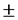 
Указ Президента РФ от 17.12.2011 N 1661 (ред. от 21.07.2014)
"Об утверждении Списка товаров и технологий двойного назначения, которые могут быть использованы при создании вооружений и военной техники и в отношении которых осуществляется экспортный контроль"Время установления - время, которое требуется выходному сигналу для достижения величины, соответствующей половине его конечного значения, при переключении между любыми двумя уровнями преобразователя 
Указ Президента РФ от 17.12.2011 N 1661 (ред. от 21.07.2014)
"Об утверждении Списка товаров и технологий двойного назначения, которые могут быть использованы при создании вооружений и военной техники и в отношении которых осуществляется экспортный контроль"Все доступные компенсации - выполнение всех возможных мер, предусмотренных изготовителем, для минимизации всех систематических ошибок позиционирования для отдельной модели станка или ошибок измерения для отдельной КИМ 
Указ Президента РФ от 17.12.2011 N 1661 (ред. от 21.07.2014)
"Об утверждении Списка товаров и технологий двойного назначения, которые могут быть использованы при создании вооружений и военной техники и в отношении которых осуществляется экспортный контроль"Всеобщая воинская обязанность - конституционный долг и обязанность граждан Кыргызской Республики по защите Отечества	Закон Кыргызской Республики от 9 февраля 2009 года №43 «О всеобщей воинской обязанности граждан Кыргызской Республики, о военной и альтернативной службах» Всеобщее военное обучение- обязательное обучение граждан Республики Казахстан военной подготовке в период введения военного положения	Закон Республики Казахстан от 16 февраля 2012 года № 561-IV «О воинской службе и статусе военнослужащих»Всеобъемлющий контроль- контроль продукции, не входящей в номенклатуру (список) продукции	Закон Республики Казахстан от  21 июля 2007 года № 300-III (ред. от 29.10.2015 г.) «Об экспортном контроле»Вывоз - совершение действий, связанных с пересечением Государственной границы Республики Беларусь, в результате которых объекты экспортного контроля убыли с территории Республики Беларусь любым способомЗакон Республики Беларусь от 11 мая 2016 года № 363-З «Об экспортном контроле»Вывоз продукции военного назначения- перемещение продукции военного назначения за пределы территории Российской ФедерацииФедеральный закон от 19 июля 1998 года N 114-ФЗ «О военно-техническом сотрудничестве Российской Федерации с иностранными государствами»Выпуск материальных ценностей из госрезерва- изъятие материальных ценностей из государственного материального резерва в порядке освежения, заимствования, разбронирования	Закон Республики Казахстан от 11 апреля 2014 года № 188-V 3PK «О гражданской защите»- реализация (продажа) или передача (в том числе на безвозмездной основе) материальных ценностей государственного резерва на определенных условиях
Федеральный закон от 29.12.1994 N 79-ФЗ (ред. от 28.12.2013)
"О государственном материальном резерве"- безвозмездный отпуск материальных ценностей государственного  резерва или их реализация на рынке Закон Республики Таджикистан от 22 декабря 2006  года № 216 «О государственном материальном резерве»Выпуск продовольствия из горрезерва- реализация запасов продовольствия горрезерва на рынке и/или безвозмездная передача его определенному потребителю
Распоряжение Правительства Москвы от 02.10.2007 N 2183-РП "О городском резервном продовольственном фонде" (вместе с "Положением о городском резервном продовольственном фонде")Высвобождаемое недвижимое военное имущество- недвижимое военное имущество, в отношении которого Министерством государственного имущества Российской Федерации принято решение о высвобождении
Постановление Правительства РФ от 24.06.1998 N 623 "О Порядке высвобождения недвижимого военного имущества внутренних войск Министерства внутренних дел Российской Федерации, воинских формирований и органов"Высвобождаемые материальные ресурсы Вооруженных Сил, других войск, воинских формирований и военизированных организаций Республики Беларусь - неиспользуемое или подлежащее утилизации движимое и недвижимое имущество, которое находится в республиканской собственности и закреплено на праве оперативного управления или хозяйственного ведения за государственными органами, имеющими воинские формирования и военизированные организации Республики Беларусь, а также подчиненными им воинскими частями, организациями и подразделениями с правами юридического лица и при этом не является продукцией военного назначения, носителем государственных секретов и не относится к материальным ценностям государственного и мобилизационного материальных резервовУказ Президента Республики Беларусь от 18 ноября 2008 г. N 626 «О совершенствовании порядка распоряжения высвобождаемыми материальными ресурсами Вооруженных Сил, других войск, воинских формирований и военизированных организаций Республики Беларусь»Выслуга лет- продолжительность нахождения военнослужащего на воинской службе, исчисляемая как в календарном, так и льготном исчисленииЗакон Республики Казахстан от 16 февраля 2012 года № 561-IV «О воинской службе и статусе военнослужащих»Высшее командование (высший командный состав) - Министр обороны, его заместители, главнокомандующие видами Вооруженных Сил и иные должностные лица, назначаемые Президентом Республики КазахстанЗакон Республики Казахстан от 7 января 2005 года № 29-III «Об обороне и Вооруженных Силах Республики Казахстан»Высший пилотаж- маневрирование воздушного судна с выполнением фигур сложного пилотажа в их сочетании. Кроме того, к высшему пилотажу относятся все виды перевернутого полета и выполнение фигур с отрицательными перегрузками
Приказ Министра обороны РФ от 24.09.2004 N 275 "Об утверждении Федеральных авиационных правил производства полетов государственной авиации" (Зарегистрировано в Минюсте РФ 10.11.2004 N 6110)« Г »Газовое распыление - процесс распыления струи расплавленного металлического сплава на капли диаметром 500 мкм или менее в газовой струе высокого давления 
Указ Президента РФ от 17.12.2011 N 1661 (ред. от 21.07.2014)
"Об утверждении Списка товаров и технологий двойного назначения, которые могут быть использованы при создании вооружений и военной техники и в отношении которых осуществляется экспортный контроль"Гарантийное обязательство (сертификат конечного пользователя)- официальное заверение страны-получателя, выданное компетентным органом страны-получателя, об использовании импортируемой продукции в заявленных целях и недопущении ее реэкспорта в третьи страны без согласия страны-продавца	Закон Республики Казахстан от  21 июля 2007 года № 300-III (ред. от 29.10.2015 г.) «Об экспортном контроле»Гарантийное обязательство импортера (конечного пользователя)- письменные заверения импортера (конечного пользователя) об использовании продукции в заявленных целях, о непередаче ее другим лицам и недопущении ее реэкспорта в третьи страны без разрешения уполномоченного органа	Закон Республики Казахстан от  21 июля 2007 года № 300-III (ред. от 29.10.2015 г.) «Об экспортном контроле»Гарнизон- воинские части, расположенные постоянно или временно на территории с установленными границами либо в одном населенном пункте или в нескольких близлежащих населенных пунктах 
Указ Президента РФ от 10.11.2007 N 1495 (ред. от 25.03.2015)
"Об утверждении общевоинских уставов Вооруженных Сил Российской Федерации" (вместе с "Уставом внутренней службы Вооруженных Сил Российской Федерации", "Дисциплинарным уставом Вооруженных Сил Российской Федерации", "Уставом гарнизонной и караульной служб Вооруженных Сил Российской Федерации")Гарнизон пожарной охраны- совокупность расположенных на определенной территории органов управления, подразделений и организаций, независимо от их ведомственной принадлежности и форм собственности, к функциям которых отнесены профилактика и тушение пожаров, а также проведение аварийно-спасательных работ
Федеральный закон от 21.12.1994 N 69-ФЗ (ред. от 30.12.2015)
"О пожарной безопасности"Гарнизон противопожарной службы- совокупность расположенных на территории области, города республиканского значения, столицы, района, города областного значения органов управления и подразделений государственной противопожарной службы, негосударственных противопожарных служб и добровольных противопожарных формирований	Закон Республики Казахстан от 11 апреля 2014 года № 188-V 3PK «О гражданской защите»Гарнизонная служба- имеет целью обеспечить согласованность действий войск гарнизона при переводе с мирного на военное время, необходимые условия для их повседневной деятельности и подготовки, а также проведение гарнизонных мероприятий с участием войск
Указ Президента РФ от 10.11.2007 N 1495 (ред. от 25.03.2015)
"Об утверждении общевоинских уставов Вооруженных Сил Российской Федерации" (вместе с "Уставом внутренней службы Вооруженных Сил Российской Федерации", "Дисциплинарным уставом Вооруженных Сил Российской Федерации", "Уставом гарнизонной и караульной служб Вооруженных Сил Российской Федерации")Генеральный конструктор по созданию вооружения, военной и специальной техники- является руководителем проекта по созданию новых (перспективных), технически сложных (ресурсоемких) образцов (комплексов, систем) вооружения, военной и специальной техники (далее - образцы вооружения и военной техники), имеющих стратегическое значение для обеспечения обороны страны и безопасности государства (далее - проект); - в своей деятельности руководствуется федеральными законами, актами Президента Российской Федерации и Правительства Российской Федерации, решениями Военно-промышленной комиссии Российской Федерации и ее коллегии, а также настоящим Положением; - кандидатуры для наделения полномочиями генерального конструктора рассматриваются коллегией Военно-промышленной комиссии Российской Федерации; - кандидатом для наделения полномочиями генерального конструктора может быть высококвалифицированный специалист, имеющий высшее техническое образование, ученую степень доктора наук (как правило), стаж работы не менее десяти лет на инженерно-конструкторских должностях по соответствующему направлению работ в организациях оборонно-промышленного комплекса (далее - организации), опыт участия в реализации государственных, федеральных и иных программ, а также научные достижения
Указ Президента РФ от 19.01.2015 N 18 (ред. от 04.07.2015)
"О генеральном конструкторе по созданию вооружения, военной и специальной техники" (вместе с "Положением о генеральном конструкторе по созданию вооружения, военной и специальной техники")Генеральный штаб Вооруженных Сил РФ- центральный орган военного управления Министерства обороны Российской Федерации и основной орган оперативного управления Вооруженными Силами Российской Федерации (далее - Вооруженные Силы),осуществляющий в соответствии с решениями Президента Российской Федерации - Верховного Главнокомандующего Вооруженными Силами Российской Федерации и Министра обороны Российской Федерации Генеральный штаб управление Вооруженными Силами, организующий планирование обороны Российской Федерации, мобилизационную подготовку и мобилизацию в Российской Федерации в пределах полномочий Минобороны России, а также координирующий деятельность других войск, воинских и специальных формирований в области обороны
Указ Президента РФ от 23.07.2013 N 631 (ред. от 01.07.2014)
"Вопросы Генерального штаба Вооруженных Сил Российской Федерации" (вместе с "Положением о Генеральном штабе Вооруженных Сил Российской Федерации")Гибридная интегральная схема - произвольная комбинация интегральных схем или интегральной схемы с элементами схемы или дискретными компонентами, соединенными вместе для выполнения определенных функций, имеющая все следующие особенности: а) содержит по меньшей мере одно бескорпусное устройство; б) компоненты соединяются друг с другом с использованием типичных методов производства интегральных схем; в) заменяется как единое целое; г) не подлежит разборке в нормальном состоянии 
Указ Президента РФ от 17.12.2011 N 1661 (ред. от 21.07.2014)
"Об утверждении Списка товаров и технологий двойного назначения, которые могут быть использованы при создании вооружений и военной техники и в отношении которых осуществляется экспортный контроль"Гидравлическое прессование прямого действия - процесс деформирования, в котором применяется заполненная жидкостью гибкая камера, находящаяся в непосредственном контакте с заготовкой 
Указ Президента РФ от 17.12.2011 N 1661 (ред. от 21.07.2014)
"Об утверждении Списка товаров и технологий двойного назначения, которые могут быть использованы при создании вооружений и военной техники и в отношении которых осуществляется экспортный контроль"Гидродинамический метод измерения мощности взрыва- метод, с помощью которого мощность взрыва рассчитывается на основании прямых измерений на месте положения фронта ударной волны как функции времени на гидродинамической стадии движения грунта, вызванного взрывом
"Протокол к Договору между СССР и Соединенными Штатами Америки о подземных ядерных взрывах в мирных целях"Глава миротворческой миссии ОДКБ- официальное лицо, назначенное СКБ и наделенное им соответствующими полномочиями в зоне конфликта, действующее от его имени и подотчетное ему
"Соглашение о миротворческой деятельности Организации Договора о коллективной безопасности" (Заключено в г. Душанбе 06.10.2007)Головная организация интегрированной структуры оборонно-промышленного комплекса- юридическое лицо, которое входит в интегрированную структуру оборонно-промышленного комплекса и имеет возможность определять решения, принимаемые остальными юридическими лицами
Федеральный закон от 31.12.2014 N 488-ФЗ (ред. от 13.07.2015)
"О промышленной политике в Российской Федерации"Головной исполнитель оборонного заказа (головной исполнитель поставок продукции по государственному оборонному заказу)- юридическое лицо, созданное в соответствии с законодательством Российской Федерации и заключившее с государственным заказчиком государственный контракт по государственному оборонному заказу
Федеральный закон от 29.12.2012 N 275-ФЗ (ред. от 13.07.2015)
"О государственном оборонном заказе"- Министерство промышленности и новых технологий Республики Таджикистан, заключивший государственный контракт с государственным заказчиком на поставки продукции (работ, услуг) по оборонному заказу и является организующим и обеспечивающим выполнение оборонного заказа	Закон Республики Таджикистан от 11 декабря 1999 года № 897 «О государственном оборонном заказе»Головной исполнитель поставок продукции по государственному оборонному заказу- юридическое лицо, созданное в соответствии с законодательством Российской Федерации и заключившее с государственным заказчиком государственный контракт по государственному оборонному заказу	Федеральный закон от 29 декабря 2012 года N 275-ФЗ «О государственном оборонном заказе»	- подведомственные Министерству промышленности и новых технологий Республики Таджикистан, участвующие в выполнении оборонного за¬каза на основе контракта с государственным заказчиком или головным исполнителем. Исполнителями оборонного заказа могут быть и предприятия, подведомственные другим министерствам и ведомствам либо подчиненные непосредственно Правительству Республики Таджикистан, а также иностранные юридические лица, участвующие в выполнении оборонного заказа на основе контракта с головным исполнителем или исполнителем	Закон Республики Таджикистан от 11 декабря 1999 года № 897 «О государственном оборонном заказе»Горючее - жидкое нефтяное топливо (автомобильный бензин, дизельное топливо, топливо для реактивных двигателей и так далее), смазочные материалы (масла и смазки), специальные жидкости и компоненты ракетного топлива назначенной номенклатурыПриказ Министерства обороны Республики Беларусь от 27 июля 2006 г. N 26 «Об утверждении Инструкции о порядке обеспечения качества горючего в Вооруженных Силах Республики БеларусьГорячее изостатическое уплотнение - процесс прессования отливок при температурах выше 375 К (102 °C) в герметичном объеме через различные среды (газообразную, жидкую, твердые порошки и так далее), создающий гидростатическое давление и имеющий целью уменьшение или исключение их пористости 
Указ Президента РФ от 17.12.2011 N 1661 (ред. от 21.07.2014)
"Об утверждении Списка товаров и технологий двойного назначения, которые могут быть использованы при создании вооружений и военной техники и в отношении которых осуществляется экспортный контроль"Государства-партнеры- государства, принимающие участие в миротворческой операции совместно с Республикой Казахстан	Закон Республики Казахстан от 15.06.2015 N 320-V ЗРК «О миротворческой деятельности Республики Казахстан»Государственная навигационная карта - создаваемая и обновляемая за счет республиканского и местных бюджетов, в том числе государственных целевых бюджетных фондов, государственных внебюджетных фондов, карта, содержащая цифровую картографическую основу, навигационную и дополнительную информацииУказ Президента Республики Беларусь от 21.06.2011 N 260"О навигационной деятельности"Государственная программа вооружения	- плановый среднесрочный правовой акт, обеспечивающий согласование по перечню (номенклатуре), срокам и объемам финансирования мер, направленных на развитие вооружения и поддержание в состоянии боевой готовности вооружения, военной и специальной техники Вооруженных Сил Республики Беларусь, других войск, воинских формирований и военизированных организаций Республики Беларусь	Закон Республики Беларусь от 18 мая 2007 г. N 232-З «О государственной программе вооружения и государственном оборонном заказе»Ггосударственная противопожарная служба- совокупность органов управления, сил и средств гражданской защиты в областях, городах республиканского значения, столице, районах, городах областного значения, предназначенных для организации предупреждения пожаров и их тушения, проведения аварийно-спасательных и неотложных работ, осуществления государственного контроля в области пожарной безопасности и проведения дознания по делам о преступлениях, связанных с пожарами	Закон Республики Казахстан от 11 апреля 2014 года № 188-V 3PK «О гражданской защите»Государственная регистрация технических нормативных правовых актов в области технического нормирования и стандартизации- присвоение уполномоченным государственным органом регистрационных номеров техническим нормативным правовым актам в области технического нормирования и стандартизации с целью их учета и идентификации	Закон Республики Беларусь от 5 января 2004 г. N 262-З «О техническом нормировании и стандартизации»Государственная система гражданской защиты	- совокупность органов управления, сил и средств гражданской защиты, предназначенных для реализации общегосударственного комплекса мероприятий по защите населения, объектов и территории Республики Казахстан от опасностей, возникающих при чрезвычайных ситуациях и военных конфликтах или вследствие этих конфликтов	Закон Республики Казахстан от 11 апреля 2014 года № 188-V 3PK «О гражданской защите»- общегосударственная система, элементами которой являются органы управления, силы и средства государственных органов, органов местного самоуправления, общественных объединений и добровольных организаций Кыргызской Республики, выполняющая функции по защите населения и территории Кыргызской Республики в чрезвычайных ситуациях в мирное и военное время	Закон Кыргызской Республики от 20 июля 2009 года № 239 «О Гражданской защите» Государственная система правовой охраны интеллектуальной собственности - центральный орган исполнительной власти в сфере интеллектуальной собственности, Учреждение и совокупность экспертных, научных, образовательных, информационных и других государственных заведений соответствующей специализации, которые входят в сферу управления УчрежденияМодельный закон "Об охране прав на научные открытия"Принят на тридцать четвертом пленарном заседании Межпарламентской Ассамблеи государств - участников СНГ (постановление N 34-9 от 7 апреля 2010 года)Государственная тайна- защищаемые государством сведения в области его военной, внешнеполитической, экономической, разведывательной, контрразведывательной и оперативно-розыскной деятельности, распространение которых может нанести ущерб безопасности Российской Федерации
Закон РФ от 21.07.1993 N 5485-1 (ред. от 08.03.2015)
"О государственной тайне"Государственная экспертиза- комплекс мер по проверке, анализу документов и информации, имеющих отношение к внешнеэкономическим сделкам с контролируемой продукцией в целях определения ее соответствия международным обязательствам Кыргызской Республики, ее государственным интересам и требованиям экологической безопасности	Закон Кыргызской Республики от 23 января 2003 года № 30 «Об экспортном контроле»Государственные органы, в которых предусмотрена военная служба- Военный суд, Военная прокуратура, подразделения уполномоченного государственного органа, ведающего вопросами уголовно-исполнительной системы	Закон Кыргызской Республики от 9 февраля 2009 года №43 «О всеобщей воинской обязанности граждан Кыргызской Республики, о военной и альтернативной службах» Государственные органы системы экспортного контроля- центральные исполнительные органы Республики Казахстан, осуществляющие в пределах установленной законами компетенции экспортный контроль	Закон Республики Казахстан от  21 июля 2007 года № 300-III (ред. от 29.10.2015 г.) «Об экспортном контроле»Государственные секреты- информация, хранящаяся и перемещаемая любыми видами носителей, затрагивающая обороноспособность, безопасность, экономические и политические интересы Кыргызской Республики, подконтрольная государству и ограничиваемая специальными перечнями и правилами, разработанными на основе и во исполнение Конституции Кыргызской Республики	Закон Кыргызской Республики от 14 апреля 1994 года № 1476-XII «О защите государственных секретов Кыргызской Республики»- защищаемые государством сведения, распространение которых ограничено государством с целью осуществления эффективной военной, экономической, научно- технической, внешнеэкономической, внешнеполитической, разведывательной, контрразведывательной, оперативно-розыскной и иной деятельности, не вступающей в противоречие с общепризнанными нормами международного права, разглашение или утрата которых наносит или может нанести ущерб национальной безопасности и обороноспособности Республики ТаджикистанЗакон Республики Таджикистан от 26 июля 2014 года № 1095 «О государственных секретах» Государственный заказчик государственного оборонного заказа- государственный орган, иная государственная организация, получающие средства для государственных закупок товаров (работ, услуг) по государственному оборонному заказу и осуществляющие такие закупки	Закон Республики Беларусь от 18 мая 2007 г. N 232-З «О государственной программе вооружения и государственном оборонном заказе»- государственный орган Республики Казахстан, осуществляющий заказы на разработку, исследование, производство, поставку продукции (работ, услуг) для нужд обороны и безопасности Республики Казахстан	Закон Республики Казахстан от 19.01.2001 N 146-II «О государственном оборонном заказе»- федеральный орган исполнительной власти, Государственная корпорация по атомной энергии "Росатом" или Государственная корпорация по космической деятельности "Роскосмос", обеспечивающие поставки продукции по государственному оборонному заказу	Федеральный закон от 29 декабря 2012 года N 275-ФЗ «О государственном оборонном заказе»- Государственный комитет национальной безопасности Республики Таджикистан, Министерство внутренних дел Республики Таджикистан, Министерство обороны Республики Таджикистан, Национальная гвардия Республики Таджикистан, Комитет по чрезвычайным ситуациям и гражданской обороне при Правительстве Республики Таджикистан, Агентство по обеспечению специальным имуществом при Правительстве Республики Таджикистан, Главное управление по исполнению уголовных наказаний Министерства юстиции Республики Таджикистан, Центральный комитет организации  содействия обороне  Республики  Таджикистан, осуществляющие заказы на поставку продукции (работ, услуг) по оборонному заказу. Государственным заказчиком оборонного заказа, указанных в пунктах 1-5,7-8,11-12 и пункта 6 части первой статьи 4 настоящего Закона в части производства непродовольственных товаров может быть и головной исполнитель	Закон Республики Таджикистан от 11 декабря 1999 года № 897 «О государственном оборонном заказе»Государственный кадастр гражданского и служебного оружия и патронов- официальный сборник, содержащий систематизированные сведения о гражданском и служебном оружии и патронах к нему, разрешенных к обороту на территории Российской Федерации
Федеральный закон от 13.12.1996 N 150-ФЗ (ред. от 29.12.2015)
"Об оружии"
Государственный контракт по государственному оборонному заказу- договор, по которому поставщик (подрядчик, исполнитель) государственного оборонного заказа обязуется передать товары (выполнить работы, оказать услуги), государственная закупка которых предусмотрена государственным оборонным заказом, а государственный заказчик - обеспечить оплату этих товаров (работ, услуг)	Закон Республики Беларусь от 18 мая 2007 г. N 232-З «О государственной программе вооружения и государственном оборонном заказе»- договор, заключенный государственным заказчиком от имени Российской Федерации с головным исполнителем на поставки продукции по государственному оборонному заказу и предусматривающий обязательства сторон, их ответственность
Федеральный закон от 29.12.2012 N 275-ФЗ (ред. от 13.07.2015)
"О государственном оборонном заказе"- государственный контракт	договор, заключенный государственным заказчиком с головным исполнителем и предусматривающий обязательства сторон, и их ответственность за выполнение оборонного заказа	Закон Республики Таджикистан от 11 декабря 1999 года № 897 «О государственном оборонном заказе»Государственный контроль (надзор) в области гражданской обороны, защиты населения и территорий от чрезвычайных ситуаций- деятельность органов государственного контроля (надзора) в области гражданской обороны, защиты населения и территорий от чрезвычайных ситуаций), направленная на предупреждение, выявление и пресечение нарушений юридическими лицами, их руководителями и иными должностными лицами, индивидуальными предпринимателями, их уполномоченными представителями установленных требований в области гражданской обороны, предупреждения чрезвычайных ситуаций, готовности должностных лиц, сил и средств к действиям в случае возникновения чрезвычайных ситуаций, посредством организации и проведения проверок юридических лиц, индивидуальных предпринимателей, принятия предусмотренных законодательством Российской Федерации мер по пресечению и (или) устранению последствий выявленных нарушений
"Методические рекомендации по организации и осуществлению государственного надзора в области, гражданской обороны, защиты населения и территорий от чрезвычайных ситуаций природного и техногенного характера" (утв. МЧС России 20.03.2009)
Государственный контроль и надзор в сфере гражданской защиты	- деятельность уполномоченных органов в сфере гражданской защиты и в области промышленной безопасности, направленная на обеспечение соблюдения физическими и юридическими лицами требований законодательства Республики Казахстан в сфере гражданской защиты, в пределах их компетенции	Закон Республики Казахстан от 11 апреля 2014 года № 188-V 3PK «О гражданской защите»Государственный материальный резерв- запас материальных ценностей, предназначенный для мобилизационных нужд, принятия мер по предупреждению и ликвидации чрезвычайных ситуаций и их последствий, оказания регулирующего воздействия на рынок, помощи беженцам и гуманитарной помощи	Закон Республики Казахстан от 11 апреля 2014 года № 188-V 3PK «О гражданской защите»- специальные запасы стратегических материалов и товаров, запасы материальных ценностей, предусмотренных для обеспечения мобилизационных и неотложных работ при ликвидации последствий чрезвычайных ситуаций, оказания поддержки различным отраслям экономики государства и организациям, оказания гуманитарной помощи и регулирующего воздействия на рынок	Закон Республики Таджикистан от 22 декабря 2006  года № 216 «О государственном материальном резерве» Государственный оборонный заказ- правовой акт, предусматривающий ежегодные государственные закупки товаров (работ, услуг) для поддержания необходимого уровня обороноспособности и национальной безопасности Республики Беларусь	Закон Республики Беларусь от 18 мая 2007 г. N 232-З «О государственной программе вооружения и государственном оборонном заказе»- заказ, утвержденный Правительством Республики Казахстан, предусматривающий обеспечение государственных нужд обороны и безопасности Республики Казахстан, размещение заказа на производство, поставку, приобретение вооружений, военной техники, товаров и технологий двойного применения (назначения) в соответствии с международными договорами, ратифицированными Республикой Казахстан	Закон Республики Казахстан от 19.01.2001 N 146-II «О государственном оборонном заказе»- установленные нормативным правовым актом Правительства Российской Федерации задания на поставки товаров, выполнение работ, оказание услуг для федеральных нужд в целях обеспечения обороны и безопасности Российской Федерации, а также поставки продукции в области военно-технического сотрудничества Российской Федерации с иностранными государствами в соответствии с международными обязательствами Российской Федерации
Федеральный закон от 29.12.2012 N 275-ФЗ (ред. от 13.07.2015)
"О государственном оборонном заказе"- правовой акт, предусматривающий работы по созданию, производству и поставке продукции для государственных нужд,  производимых на предприятиях Республики Таджикистан в целях укрепления обороноспособности и безопасности Республики Таджикистан: боевого оружия, боеприпасов, военной техники, другого военного имущества, комплектующих изделий и материалов, выполнение работ и предоставление услуг, а также изготовление и поставки продукции (работ, услуг) в области военно-технического сотрудничества Республики Таджикистан с иностранными государствами в соответствии с международно-правовыми  актами, признанными Республикой ТаджикистанЗакон Республики Таджикистан от 11 декабря 1999 года № 897 «О государственном оборонном заказе»Государственный стандарт	- стандарт, утвержденный Государственным комитетом по стандартизации Республики Беларусь	Закон Республики Беларусь от 5 января 2004 г. N 262-З «О техническом нормировании и стандартизации»Государство экспорта вооружения и военной техники- государство, с территории которого осуществляется ввоз на территорию Российской Федерации вооружения, военной техники и военного имущества
Постановление Правительства РФ от 08.04.2000 N 306 (с изм. от 28.03.2008) "Об утверждении Положения о транзите вооружения, военной техники и военного имущества через территорию Российской Федерации"Готовность сил и средств гражданской обороны- состояние сил и средств гражданской обороны в мирное и военное время, определяющее их способность выполнять возложенные на них задачи
"ГОСТ Р 42.0.02-2001. Гражданская оборона. Термины и определения основных понятий" (принят Постановлением Госстандарта РФ от 07.08.2001 N 320-ст)Граждане, занятые на работах с химическим оружием- граждане, осуществляющие следующие работы на производствах с вредными условиями труда в должностях и по профессиям согласно спискам, утвержденным Постановлением Правительства Российской Федерации от 29 марта 2002 г. N 188 "Об утверждении списков производств, профессий и должностей с вредными условиями труда, работа в которых дает право гражданам, занятым на работах с химическим оружием, на меры социальной поддержки": научно-исследовательские и опытно-конструкторские работы, при выполнении которых используются токсичные химикаты, относящиеся к химическому оружию; работы по расснаряжению и детоксикации химических боеприпасов, емкостей и устройств, детоксикации токсичных химикатов в производственных зонах опытных, опытно-промышленных и промышленных объектов по уничтожению химического оружия;работы по техническому обслуживанию и обследованию химического оружия, связанные с отбором проб токсичных химикатов, относящихся к химическому оружию, а также работы по уничтожению отдельных химических боеприпасов, емкостей и устройств, находящихся в аварийном состоянии; работы по ликвидации объектов по производству химического оружия
Постановление Правительства РФ от 31.12.2004 N 899 (ред. от 24.09.2014) "О порядке медицинского обеспечения и санаторно-курортного лечения граждан, занятых на работах с химическим оружием"Граждане, имеющие статус военнослужащих- офицеры, прапорщики и мичманы, курсанты военных профессиональных образовательных организаций и военных образовательных организаций высшего образования, сержанты и старшины, солдаты и матросы, проходящие военную службу по контракту (военнослужащие, проходящие военную службу по контракту); сержанты, старшины, солдаты и матросы, проходящие военную службу по призыву, курсанты военных профессиональных образовательных организаций и военных образовательных организаций высшего образования до заключения с ними контракта о прохождении военной службы (военнослужащие, проходящие военную службу по призыву)	Федеральный закон от 27 мая 1998 года N 76-ФЗ «О статусе военнослужащих»Граждане, пребывающие в резерве- резервисты, имеющие права и обязанности, устанавливаемые настоящим Федеральным законом, другими федеральными законами и иными нормативными правовыми актами Российской Федерации, обязанные явиться в воинскую часть в срок, указанный в мобилизационном предписании, повестке и (или) распоряжении военного комиссариата, для исполнения обязанностей по соответствующей воинской должности.Федеральный закон от 28 марта 1998 года № 53-ФЗ «О воинской обязанности и военной службе»Гражданская защита	- общегосударственный комплекс мероприятий, проводимых в мирное и военное время, направленных на предупреждение и ликвидацию чрезвычайных ситуаций природного и техногенного характера и их последствий, организацию и ведение гражданской обороны, оказание экстренной медицинской и психологической помощи населению, находящемуся в зоне чрезвычайной ситуации, включающий в себя мероприятия по обеспечению пожарной и промышленной безопасности, формированию, хранению и использованию государственного материального резерва	Закон Республики Казахстан от 11 апреля 2014 года № 188-V 3PK «О гражданской защите»- составная часть системы общегосударственных и оборонных мероприятий, обеспечивающих в мирное и военное время защиту населения и территории Кыргызской Республики от чрезвычайных ситуаций техногенного, природного и биолого-социального характера, а в военное время - от опасностей, возникающих при ведении военных действий или вследствие этих действийЗакон Кыргызской Республики от 20 июля 2009 года № 239 «О Гражданской защите» Гражданская оборона- система мероприятий, направленных на защиту или подготовку к защите населения и материальных ценностей в случае вооруженного нападения на Республику Армения, наличия его непосредственной угрозы, либо объявления войны Национальным Собранием Республики АрменияЗакон Республики Армения от 29 марта 2002 года № ЗР-309 «О гражданской обороне»- составная часть государственной системы гражданской защиты, предназначенная для реализации общегосударственного комплекса мероприятий, проводимых в мирное и военное время, по защите населения и территории Республики Казахстан от воздействия поражающих (разрушающих) факторов современных средств поражения, чрезвычайных ситуаций природного и техногенного характера	Закон Республики Казахстан от 11 апреля 2014 года № 188-V 3PK «О гражданской защите»- система мероприятий по подготовке к защите и по защите населения, материальных и культурных ценностей на территории Российской Федерации от опасностей, возникающих при военных конфликтах или вследствие этих конфликтов, а также при чрезвычайных ситуациях природного и техногенного характера
Федеральный закон от 12.02.1998 N 28-ФЗ (ред. от 30.12.2015)
"О гражданской обороне"- организуется в целях защиты гражданского населения, предприятий, учреждений и организаций от разрушений и иных опасностей, возникших вследствие военных действий, а также в случаях стихийных бедствий, аварий, катастроф, эпидемий, эпизоотии, и других чрезвычайных ситуацийЗакон Республики Таджикистан от 28 февраля 2004 года № 6 «О гражданской обороне» Гражданская оборона в Вооруженных Силах- система мероприятий, реализуемых органами военного управления по подготовке к защите и по защите личного состава, лиц гражданского персонала объектов, на которых проводятся мероприятия гражданской обороны, населения военных городков, запасов материальных средств и производственных мощностей от опасностей, возникающих при ведении военных действий или вследствие этих действий, а также при возникновении чрезвычайных ситуаций природного и техногенного характера
Приказ Министра обороны РФ от 21.02.2012 N 333 (ред. от 26.01.2015)
"Об утверждении Положения об организации и ведении гражданской обороны в Вооруженных Силах Российской Федерации" (Зарегистрировано в Минюсте России 03.04.2012 N 23698)Гражданский персонал- граждане Республики Казахстан, находящиеся на государственной службе или состоящие в трудовых отношениях в ВооруженныхСилах	Закон Республики Казахстан от 7 января 2005 года № 29-III «Об обороне и Вооруженных Силах Республики Казахстан»- граждане Республики Казахстан, являющиеся работниками, сотрудниками государственных органов (организаций) Республики Казахстан	Закон Республики Казахстан от 15.06.2015 N 320-V ЗРК «О миротворческой деятельности Республики Казахстан»- группа лиц, направляемая Кыргызской Республикой на добровольной основе в миротворческие миссии для оказания содействия в решении проблем беженцев, оказания медицинской, иной гуманитарной помощи	Закон Кыргызской Республики от 13 июля 2012 года №107 «Об основах и порядке участия Кыргызской Республики в деятельности по поддержанию международного мира и безопасности»Граница государственная- условная замкнутая поверхность или совокупность таких поверхностей, определяющая пространственные пределы территории государства (суши, вод, недр, воздушного пространства)
"Модельный закон о государственной границе" (Принят в г. Санкт-Петербурге 28.10.2010 Постановлением 35-9 на 35-ом пленарном заседании Межпарламентской Ассамблеи государств-участников СНГ)Грант на коммерциализацию результатов научной и (или) научно-технической деятельности 	- бюджетные и (или) внебюджетные средства, предоставляемые на безвозмездной и безвозвратной основе для реализации проектов коммерциализации результатов научной и (или) научно-технической деятельности в рамках приоритетных секторов экономики	Закон Республики Казахстан от 31.10.2015 N 381-V ЗРК "О коммерциализации результатов научной и (или) научно- технической деятельности"Гриф ограничения доступа к документу- реквизит, свидетельствующий об особом характере информации документа и ограничивающий доступ к нему
"ГОСТ Р 7.0.8-2013. Национальный стандарт Российской Федерации. Система стандартов по информации, библиотечному и издательскому делу. Делопроизводство и архивное дело. Термины и определения"
(утв. Приказом Росстандарта от 17.10.2013 N 1185-ст)Гриф секретности- реквизиты, свидетельствующие о степени секретности сведений, содержащихся в их носителе, проставляемые на самом носителе и (или) в сопроводительной документации на него
Закон РФ от 21.07.1993 N 5485-1 (ред. от 08.03.2015)
"О государственной тайне"Закон Республики Таджикистан от 26 июля 2014 года № 1095 «О государственных секретах» Грубое нарушение условий государственного контракта по государственному оборонному заказу- совершенное должностным лицом головного исполнителя, должностным лицом государственного заказчика - повторное совершение административного правонарушения, предусмотренного частями 1 и 2 статьи 14.55 Кодекса Российской Федерации об административных правонарушениях; нарушение условий государственного контракта, повлекшее ущерб Российской Федерации на сумму не менее 5 процентов (но не менее 5 миллионов рублей) цены государственного контракта; нарушение условий государственного контракта, повлекшее невыполнение установленного задания по государственному оборонному заказу
Постановление Правительства РФ от 02.06.2014 N 504 "Об установлении понятия грубого нарушения условий государственного контракта по государственному оборонному заказу"Грубые дисциплинарные проступки военнослужащего- нарушение уставных правил взаимоотношений между военнослужащими;самовольное оставление воинской части или установленного за пределами воинской части места военной службы военнослужащим, проходящим военную службу по призыву (за исключением офицеров);неявка в срок без уважительных причин на службу при увольнении из расположения воинской части или с корабля на берег, при назначении, переводе, а также из командировки, отпуска или лечебного учреждения;отсутствие военнослужащего, проходящего военную службу по контракту, или офицера, проходящего военную службу по призыву, в воинской части или установленном за пределами воинской части месте военной службы без уважительных причин более четырех часов подряд в течение установленного ежедневного служебного времени;уклонение от исполнения обязанностей военной службы;нарушение правил несения боевого дежурства (боевой службы);нарушение правил несения пограничной службы;нарушение уставных правил караульной службы;нарушение уставных правил несения внутренней службы;нарушение уставных правил патрулирования в гарнизоне;нарушение правил несения службы по охране общественного порядка и обеспечению общественной безопасности;умышленные уничтожение, повреждение, порча, незаконное расходование или использование военного имущества;уничтожение или повреждение по неосторожности военного имущества;нарушение правил сбережения вверенного для служебного пользования военного имущества, повлекшее по неосторожности его утрату или повреждение;нарушение правил обращения с оружием, боеприпасами, радиоактивными материалами, взрывчатыми или иными веществами и предметами, представляющими повышенную опасность для окружающих, военной техникой или правил эксплуатации военной техники, повлекшее по неосторожности причинение вреда здоровью человека, уничтожение, повреждение или утрату военного имущества либо иные вредные последствия;нарушение правил управления транспортными средствами или их эксплуатации, повлекшее по неосторожности причинение вреда здоровью человека, повреждение военного имущества либо иные вредные последствия;исполнение обязанностей военной службы в состоянии опьянения, а также отказ военнослужащего от прохождения медицинского освидетельствования на состояние опьянения;непринятие командиром в пределах его компетенции необходимых мер по предупреждению или пресечению дисциплинарного проступка, совершенного подчиненным ему по службе военнослужащим, привлечению военнослужащего к дисциплинарной ответственности за совершение дисциплинарного проступка либо по устранению причин и условий, способствовавших его совершению, а равно сокрытие командиром информации о совершении подчиненным ему по службе военнослужащим преступления, административного правонарушения или дисциплинарного проступка;административное правонарушение, за которое военнослужащий в соответствии с Кодексом Российской Федерации об административных правонарушениях несет дисциплинарную ответственность
Указ Президента РФ от 10.11.2007 N 1495 (ред. от 25.03.2015)
"Об утверждении общевоинских уставов Вооруженных Сил Российской Федерации" (вместе с "Уставом внутренней службы Вооруженных Сил Российской Федерации", "Дисциплинарным уставом Вооруженных Сил Российской Федерации", "Уставом гарнизонной и караульной служб Вооруженных Сил Российской Федерации")Грузоотправитель вооружения и военной техники- организация, предоставляющая вооружение, военную технику и военное имущество для перевозки и именуемая грузоотправителем в транспортных и товаросопроводительных документах
Постановление Правительства РФ от 08.04.2000 N 306 (с изм. от 28.03.2008) "Об утверждении Положения о транзите вооружения, военной техники и военного имущества через территорию Российской Федерации"Грузополучатель вооружения и военной техники- организация, в адрес которой перемещается вооружение, военная техника и военное имущество
Постановление Правительства РФ от 08.04.2000 N 306 (с изм. от 28.03.2008) "Об утверждении Положения о транзите вооружения, военной техники и военного имущества через территорию Российской Федерации"Группа оптических датчиков системы управления полетом - сеть распределенных оптических датчиков, использующая лучи лазера для обеспечения бортовой системы управления полетом данными в реальном масштабе времени 
Указ Президента РФ от 17.12.2011 N 1661 (ред. от 21.07.2014)
"Об утверждении Списка товаров и технологий двойного назначения, которые могут быть использованы при создании вооружений и военной техники и в отношении которых осуществляется экспортный контроль"Группа резервуаров - совокупность передвижных резервуаров единой вместимости, в равной степени укрытых, размещенных на установленном расстоянии друг от друга, предназначенных для хранения продукта при общей вместимости до 600 куб.мПриказ Министерства обороны Республики Беларусь от 27 июля 2006 г. N 26 «Об утверждении Инструкции о порядке обеспечения качества горючего в Вооруженных Силах Республики Беларусь« Д »Дальность полета баллистической ракеты- максимальное расстояние, измеряемое по поверхности земного эллипсоида от точки старта баллистической ракеты до точки падения последнего элемента ее полезной нагрузки
Распоряжение Президента РФ от 15.12.2000 N 574-рп "О подписании Меморандума о понимании об уведомлениях о пусках ракет"Дальность полета ракеты или атмосферного беспилотного летательного аппарата- максимальное расстояние, которое конкретные ракета или атмосферный беспилотный летательный аппарат способны преодолеть в режиме устойчивого полета, измеренное по проекции их траектории на земную поверхность
Указ Президента РФ от 08.08.2001 N 1005 (ред. от 18.11.2013)
"Об утверждении Списка оборудования, материалов и технологий, которые могут быть использованы при создании ракетного оружия и в отношении которых установлен экспортный контроль"Движимое имущество воинских частей ж/д войск, спецформирований- движимое имущество, являющееся собственностью направляющей Стороны: штатное (табельное) военно-техническое имущество, все виды вооружения и боеприпасы к нему, техника, транспортные, специальные и другие материально-технические средства, необходимые для функционирования воинских частей железнодорожных войск и/или спецформирований
"Соглашение о создании единой системы технического прикрытия железных дорог государств-членов Организации Договора о коллективной безопасности" (Заключено в г. Душанбе 28.04.2003)Движимое имущество Вооруженных Сил РФ- все виды вооружения, боеприпасов, военной техники, включая транспортные средства, и иные материальные и технические средства и виды имущества, не относимого к недвижимому имуществу и необходимого для обеспечения Вооруженных Сил Российской Федерации
"Договор между Российской Федерацией и Латвийской Республикой об условиях, сроках и порядке полного вывода с территории Латвийской Республики Вооруженных Сил Российской Федерации и их правовом положении на период вывода"Дезертирство- самовольное оставление части или места службы в целях уклонения от прохождения военной службы, а равно неявка в тех же целях на службу (наказывается лишением свободы на срок до семи лет); дезертирство с оружием, вверенным по службе, а равно дезертирство, совершенное группой лиц по предварительному сговору или организованной группой,  (наказывается лишением свободы на срок до десяти лет); военнослужащий, впервые совершивший дезертирство, предусмотренное частью первой настоящей статьи, может быть освобожден от уголовной ответственности, если дезертирство явилось следствием стечения тяжелых обстоятельств
"Уголовный кодекс Российской Федерации" от 13.06.1996 N 63-ФЗ (ред. от 30.03.2016)Действующий резерв	- военнослужащие, выполняющие возложенные оперативные задачи в рамках разведывательной деятельности	Закон Республики Казахстан от 16 февраля 2012 года № 561-IV «О воинской службе и статусе военнослужащих»Декларация промышленной безопасности опасного производственного объекта- документ, в котором отражены характер и масштабы опасности опасного производственного объекта, мероприятия по обеспечению промышленной безопасности и защите населения от вредного воздействия опасных производственных факторов на этапах ввода в эксплуатацию, функционирования и вывода из эксплуатации опасного производственного объекта	Закон Республики Казахстан от 11 апреля 2014 года № 188-V 3PK «О гражданской защите»Демонстрационная учебная техника- часть учебной техники, предназначенная для демонстрации изучаемого объекта или явления одновременно группе обучаемых и обладающая свойствами, которые позволяют видеть предмет и (или) демонстрируемые явления
Приказ Рособразования от 03.11.2004 N 215 "Об организации деятельности Федерального экспертного совета по учебной технике, приборам и оборудованию учебно-научного назначения Федерального агентства по образованию" (вместе с "Инструкцией о порядке рассмотрения заявок, проведения экспертизы и выдачи рекомендательного знака Федерального агентства по образованию на учебную технику, приборы и оборудование учебно-научного назначения")Десантник- человек, выполняющий воздушное десантирование с помощью парашютных систем, спусковых устройств или иным способом
Приказ ФСВТ РФ от 12.08.1999 N 32 "О введении в действие Руководства по воздушному десантированию в гражданской авиации (РВД ГА-99)"Детали огнестрельного оружия комплектующие- как основные части огнестрельного оружия, так и иные детали, конструктивно предназначенные обеспечивать нормальное функционирование конкретного образца огнестрельного оружия (станины, прицелы и т.п.)
Постановление Пленума Верховного Суда РФ от 12.03.2002 N 5 (ред. от 03.12.2013) "О судебной практике по делам о хищении, вымогательстве и незаконном обороте оружия, боеприпасов, взрывчатых веществ и взрывных устройств"Деформируемые зеркала (адаптивные зеркала, зеркала адаптивной оптики)- зеркала, имеющие: а) сплошную оптическую отражающую поверхность, которая деформируется посредством приложения соответствующих сил или крутящих моментов для компенсации искажений оптического сигнала, падающего на зеркало; или б) множество оптических отражающих элементов, положение которых может взаимно и независимо изменяться посредством приложения сил или крутящих моментов для компенсации искажений оптического сигнала, падающего на зеркало
Указ Президента РФ от 17.12.2011 N 1661 (ред. от 21.07.2014)
"Об утверждении Списка товаров и технологий двойного назначения, которые могут быть использованы при создании вооружений и военной техники и в отношении которых осуществляется экспортный контроль"Дирижабль - летательный аппарат, который поддерживает полет при помощи оболочки, наполненной газом (обычно гелий, раньше водород) легче воздуха 
Указ Президента РФ от 17.12.2011 N 1661 (ред. от 21.07.2014)
"Об утверждении Списка товаров и технологий двойного назначения, которые могут быть использованы при создании вооружений и военной техники и в отношении которых осуществляется экспортный контроль"Дискретный компонент - элемент схемы в отдельном корпусе с собственными внешними выводами
Указ Президента РФ от 17.12.2011 N 1661 (ред. от 21.07.2014)
"Об утверждении Списка товаров и технологий двойного назначения, которые могут быть использованы при создании вооружений и военной техники и в отношении которых осуществляется экспортный контроль"Дислокация объекта- совокупность сведений о местоположении на земной поверхности или в ее недрах объекта, в том числе географические, геоцентрические или прямоугольные координаты, линейные и угловые величины, привязка к ориентирам на местности
Указ Президента РФ от 30.11.1995 N 1203 (ред. от 28.02.2016)
"Об утверждении Перечня сведений, отнесенных к государственной тайне"Дистанционные образовательные технологии - образовательные технологии, реализуемые в основном с применением средств информатизации и телекоммуникации, при опосредованном (на расстоянии) или не полностью опосредованном взаимодействии обучающегося и педагогического работника и применяемые при реализации образовательных программ всех уровней образования
"Модельный закон об использовании информационно-коммуникационных технологий в системе образования" (Принят в г. Санкт-Петербурге 18.04.2014 Постановлением 40-15 на 40-ом пленарном заседании Межпарламентской Ассамблеи государств-участников СНГ)Дисциплинарное взыскание к военнослужащему- установленная государством мера ответственности за дисциплинарный проступок, совершенный военнослужащим, применяемая в целях предупреждения совершения дисциплинарных проступков. К военнослужащему могут применяться следующие виды дисциплинарных взысканий: выговор; строгий выговор; лишение очередного увольнения из расположения воинской части или с корабля на берег; лишение нагрудного знака отличника; предупреждение о неполном служебном соответствии;снижение в воинской должности; снижение в воинском звании на одну ступень; снижение в воинском звании на одну ступень со снижением в воинской должности; досрочное увольнение с военной службы в связи с невыполнением условий контракта; отчисление из военной образовательной организации; отчисление с военных сборов; дисциплинарный арест
Указ Президента РФ от 10.11.2007 N 1495 (ред. от 25.03.2015)
"Об утверждении общевоинских уставов Вооруженных Сил Российской Федерации" (вместе с "Уставом внутренней службы Вооруженных Сил Российской Федерации", "Дисциплинарным уставом Вооруженных Сил Российской Федерации", "Уставом гарнизонной и караульной служб Вооруженных Сил Российской Федерации")Дисциплинарные воинские части (отдельные дисциплинарные батальоны и отдельные дисциплинарные роты) - предназначены для отбывания осужденными военнослужащими наказания в виде содержания в дисциплинарной воинской части
Постановление Правительства РФ от 04.06.1997 N 669 (ред. от 25.10.2014) "Об утверждении Положения о дисциплинарной воинской части"Дисциплинарный проступок военнослужащего- военнослужащие привлекаются к дисциплинарной ответственности за дисциплинарный проступок, то есть противоправное, виновное действие (бездействие), выражающееся в нарушении воинской дисциплины, который в соответствии с законодательством Российской Федерации не влечет за собой уголовной или административной ответственности
Указ Президента РФ от 10.11.2007 N 1495 (ред. от 25.03.2015)
"Об утверждении общевоинских уставов Вооруженных Сил Российской Федерации" (вместе с "Уставом внутренней службы Вооруженных Сил Российской Федерации", "Дисциплинарным уставом Вооруженных Сил Российской Федерации", "Уставом гарнизонной и караульной служб Вооруженных Сил Российской Федерации")Диффузионная сварка - соединение в твердой фазе по крайней мере двух отдельных изделий из металла в единое целое с прочностью соединения, эквивалентной прочности материала с более низкими характеристиками, где основным механизмом соединения является взаимная диффузия атомов через контактную поверхность
Указ Президента РФ от 17.12.2011 N 1661 (ред. от 21.07.2014)
"Об утверждении Списка товаров и технологий двойного назначения, которые могут быть использованы при создании вооружений и военной техники и в отношении которых осуществляется экспортный контроль"Длительность импульса - длительность импульса излучения лазера, измеренная между точками половинной мощности на переднем и заднем фронтах отдельного импульса 
Указ Президента РФ от 17.12.2011 N 1661 (ред. от 21.07.2014)
"Об утверждении Списка товаров и технологий двойного назначения, которые могут быть использованы при создании вооружений и военной техники и в отношении которых осуществляется экспортный контроль"Дни воинской славы России- 18 апреля - День победы русских воинов князя Александра Невского над немецкими рыцарями на Чудском озере (Ледовое побоище, 1242 год); 21 сентября - День победы русских полков во главе с великим князем Дмитрием Донским над монголо-татарскими войсками в Куликовской битве (1380 год); 7 ноября - День проведения военного парада на Красной площади в городе Москве в ознаменование двадцать четвертой годовщины Великой Октябрьской социалистической революции (1941 год); 7 июля - День победы русского флота над турецким флотом в Чесменском сражении (1770 год); 10 июля - День победы русской армии под командованием Петра Первого над шведами в Полтавском сражении (1709 год); 9 августа - День первой в российской истории морской победы русского флота под командованием Петра Первого над шведами у мыса Гангут (1714 год); 24 декабря - День взятия турецкой крепости Измаил русскими войсками под командованием А.В. Суворова (1790 год); 11 сентября - День победы русской эскадры под командованием Ф.Ф. Ушакова над турецкой эскадрой у мыса Тендра (1790 год); 8 сентября - День Бородинского сражения русской армии под командованием М.И. Кутузова с французской армией (1812 год); 1 декабря - День победы русской эскадры под командованием П.С. Нахимова над турецкой эскадрой у мыса Синоп (1853 год); 23 февраля - День защитника Отечества; 5 декабря - День начала контрнаступления советских войск против немецко-фашистских войск в битве под Москвой (1941 год);2 февраля - День разгрома советскими войсками немецко-фашистских войск в Сталинградской битве (1943 год); 23 августа - День разгрома советскими войсками немецко-фашистских войск в Курской битве (1943 год); 27 января - День полного освобождения Ленинграда от фашистской блокады (1944 год); 9 мая - День Победы советского народа в Великой Отечественной войне 1941 - 1945 годов (1945 год); 4 ноября - День народного единства
Федеральный закон от 13.03.1995 N 32-ФЗ (ред. от 01.12.2014)
"О днях воинской славы и памятных датах России"Добровольная сдача огнестрельного оружия, его основных частей, боеприпасов, взрывчатых веществ или взрывных устройств- выдача лицом указанных предметов по своей воле или сообщение органам власти о месте их нахождения при реальной возможности дальнейшего хранения вышеуказанных предметов. Не может признаваться добровольной сдачей предметов, указанных в статьях 222 и 223 УК РФ, их изъятие при задержании лица, а также при производстве следственных действий по их обнаружению и изъятию. Вместе с тем выдача лицом по своей воле не изъятых при задержании или при производстве следственных действий других предметов, указанных в статьях 222 и 223 УК РФ, а равно сообщение органам власти о месте их нахождения, если им об этом известно не было, в отношении этих предметов должна признаваться добровольной
Постановление Пленума Верховного Суда РФ от 12.03.2002 N 5 (ред. от 03.12.2013) "О судебной практике по делам о хищении, вымогательстве и незаконном обороте оружия, боеприпасов, взрывчатых веществ и взрывных устройств"Добровольные противопожарные формирования- общественные объединения, создаваемые для осуществления мероприятий по предупреждению и тушению степных пожаров, а также пожаров в организациях и населенных пунктах	Закон Республики Казахстан от 11 апреля 2014 года № 188-V 3PK «О гражданской защите»Добровольный пожарный- гражданин, непосредственно участвующий на добровольной основе в деятельности по предупреждению и (или) тушению пожаров, зарегистрированный в реестре добровольных пожарных	Закон Республики Казахстан от 11 апреля 2014 года № 188-V 3PK «О гражданской защите»Докторант- военнослужащий, обучающийся в докторантуре	Закон Республики Казахстан от 16 февраля 2012 года № 561-IV «О воинской службе и статусе военнослужащих»Докторантура - форма подготовки специалиста высшей научной квалификации, позволяющая подготовить квалификационную научную работу на соискание ученой степени доктора наук, доктора философии (Doctor of Philosophy (Ph.D), доктора по профилюСоглашение о сотрудничестве в области подготовки научных и научно-педагогических кадров для вооруженных сил государств-участников Содружества Независимых Государств (Минск, 31 мая 2013 года)Дополнение к военному стандарту на период военного положения- документ, принятый органом, уполномоченным утверждать (принимать) соответствующие стандарты, устанавливающий измененные требования военного стандарта (государственного, отраслевого) или стандарта (государственного, отраслевого) и направленный на повышение производственных возможностей по выпуску оборонной продукции в период военного положения
Постановление Правительства РФ от 17.10.2009 N 822
"Об утверждении Положения об особенностях стандартизации оборонной продукции (работ, услуг), поставляемой по государственному оборонному заказу, продукции (работ, услуг), используемой в целях защиты сведений, составляющих государственную тайну или относимых к охраняемой в соответствии с законодательством Российской Федерации иной информации ограниченного доступа, продукции (работ, услуг), сведения о которой составляют государственную тайну, а также процессов проектирования (включая изыскания), производства, строительства, монтажа, наладки, эксплуатации, хранения, перевозки, реализации, утилизации и захоронения указанной продукции"Допризывная подготовка молодежи- обязательный предмет обучения (учебная дисциплина) по основам военного дела и обеспечению безопасности и жизнедеятельности человека	Закон Кыргызской Республики от 9 февраля 2009 года №43 «О всеобщей воинской обязанности граждан Кыргызской Республики, о военной и альтернативной службах»Допризывник- гражданин мужского пола, проходящий подготовку к военной службе до приписки к призывному участку	Закон Республики Беларусь от 05 ноября 1992 г. N 1914-XII «О воинской обязанности и воинской службе»- граждане Республики Казахстан мужского пола, проходящие подготовку к воинской службе до принятия на воинский учет	Закон Республики Казахстан от 16 февраля 2012 года № 561-IV «О воинской службе и статусе военнослужащих»- несовершеннолетние граждане мужского пола до принятия их на воинский учетЗакон Кыргызской Республики от 9 февраля 2009 года №43 «О всеобщей воинской обязанности граждан Кыргызской Республики, о военной и альтернативной службах»Допуск- право на доступ к информации, содержащей государственные секреты, оформленное в установленном порядке	Закон Кыргызской Республики от 14 апреля 1994 года № 1476-XII «О защите государственных секретов Кыргызской Республики»Допуск к государственной тайне- процедура оформления права граждан на доступ к сведениям, составляющим государственную тайну, а предприятий, учреждений и организаций - на проведение работ с использованием таких сведений
Закон РФ от 21.07.1993 N 5485-1 (ред. от 08.03.2015)
"О государственной тайне"Допуск к государственным секретам- процедура оформления права граждан на доступ к сведениям, составляющим государственные секреты, и предприятий, учреждений и организаций, независимо от их организационно-правовой формы, на проведение работ с использованием таких сведений	Закон Республики Таджикистан от 26 июля 2014 года № 1095 «О государственных секретах» Допуск к секретной информации- процедура оформления права физических лиц на доступ к секретной информации, а уполномоченных органов - на проведение работ с использованием такой информации
"Соглашение между Правительством Российской Федерации и Правительством Словацкой Республики о взаимной защите секретной информации"Доставление военнослужащего в служебное помещение воинской части- принудительное препровождение, военнослужащего или гражданина, призванного на военные сборы, осуществляется в служебное помещение воинской части или военной полиции. Доставление военнослужащего или гражданина, призванного на военные сборы, должно быть осуществлено в возможно короткий срок
Федеральный закон от 27.05.1998 N 76-ФЗ (ред. от 15.02.2016)
"О статусе военнослужащих"Доступ к сведениям, составляющим государственную тайну- санкционированное полномочным должностным лицом ознакомление конкретного лица со сведениями, составляющими государственную тайну
Закон РФ от 21.07.1993 N 5485-1 (ред. от 08.03.2015)
"О государственной тайне"Доступ к сведениям, составляющим государственные секреты	- санкционированное полномочным должностным лицом ознакомление конкретного лица со сведениями, составляющими государственные секреты	Закон Республики Таджикистан от 26 июля 2014 года № 1095 «О государственных секретах» Доступ к секретной информации- санкционированное в соответствии с законодательством государств Сторон ознакомление с секретной информацией физического лица, имеющего допуск к секретной информации
"Соглашение между Правительством Российской Федерации и Правительством Словацкой Республики о взаимной защите секретной информации"Другие войска- 	войска полиции, пограничные войска и специальные подразделения национальной безопасности	Закон Республики Армения от 18 декабря 2008 года №ЗР-198 «Об обороне»- 	Пограничная служба, органы военной контрразведки и военной полиции Комитета национальной безопасности Республики Казахстан, Служба обороны объектов (Республиканская гвардия) Службы государственной охраны Республики Казахстан, Национальная гвардия Республики Казахстан, военно-следственные органы Министерства внутренних дел, органы управления и воинские части гражданской обороны уполномоченного органа в сфере гражданской защиты, органы военной прокуратурыЗакон Республики Казахстан от 7 января 2005 года № 29-III «Об обороне и Вооруженных Силах Республики Казахстан»Другие воинские формирования	- подразделения уполномоченных государственных органов, ведающих вопросами национальной безопасности, предупреждения и ликвидации чрезвычайных ситуаций; внутренние войска уполномоченного государственного органа, ведающего вопросами внутренних дел	Закон Кыргызской Республики от 9 февраля 2009 года №43 «О всеобщей воинской обязанности граждан Кыргызской Республики, о военной и альтернативной службах» Духовный персонал в период вооруженных конфликтов- как военные лица, так и гражданские, как, например, священники, которые заняты исключительно выполнением своих духовных функций и приданы: i) вооруженным силам стороны, находящейся в конфликте; ii) медицинским формированиям или санитарно-транспортным средствам стороны, находящейся в конфликте; iii) медицинским формированиям или санитарно-транспортным средствам, указанным в статье 9, пункт 2; iv) организациям гражданской обороны стороны, находящейся в конфликте
"Дополнительный протокол к Женевским конвенциям от 12 августа 1949 года, касающийся защиты жертв международных вооруженных конфликтов (Протокол I)" « Е »Единая дежурно-диспетчерская служба «112»- служба приема и обработки сообщений от физических и юридических лиц о предпосылках возникновения или возникновении чрезвычайной ситуации, пожаре, угрозе жизни и причинения вреда здоровью людей и об иных случаях, требующих принятия мер экстренной помощи с последующей координацией действий по реагированию экстренных служб в пределах своей компетенции	Закон Республики Казахстан от 11 апреля 2014 года № 188-V 3PK «О гражданской защите»Единая информационная система государственного оборонного заказа:- совокупность информации о расчетах по государственному оборонному заказу, иной информации, предусмотренной настоящим Федеральным законом, и обеспечивающих ее обработку информационных технологий и технических средств. Доступ лиц к информации, содержащейся в единой информационной системе государственного оборонного заказа, хранение, обработка, предоставление и использование такой информации осуществляются с соблюдением требований законодательства Российской Федерации о государственной тайне
Федеральный закон от 29.12.2012 N 275-ФЗ (ред. от 13.07.2015)
"О государственном оборонном заказе"Единая технология- выраженный в объективной форме результат научно-технической деятельности, который включает в том или ином сочетании изобретения, полезные модели, промышленные образцы, программы для ЭВМ или другие результаты интеллектуальной деятельности, подлежащие правовой охране в соответствии с правилами настоящего раздела, и может служить технологической основой определенной практической деятельности в гражданской или военной сфере (единая технология). В состав единой технологии могут входить также результаты интеллектуальной деятельности, не подлежащие правовой охране на основании правил настоящего раздела, в том числе технические данные, другая информацияГражданский кодекс Российской Федерации т 18 декабря 2006 года N 230-ФЗЕдиное (общее) образовательное пространство СНГ- пространство, характеризуемое общностью принципов государственной политики в сфере образования, согласованностью государственных образовательных стандартов, программ, уровней образования, нормативных сроков обучения на каждом уровне, положений и требований по подготовке и аттестации научных и научно-педагогических кадров, равными возможностями и свободной реализацией прав граждан на получение образования в государственном и муниципальном образовательном учреждении на территории государств-участников СНГ. Единое (общее) образовательное пространство является составной частью духовного, культурного пространства Содружества Независимых Государств, базирующегося на исторической общности живущих в нем народов и устремлении к реализации их общих исторических целей
"Модельный образовательный кодекс для государств-участников Содружества Независимых Государств (общая часть)"Единоначалие в Вооруженных Силах РФ- является одним из основных принципов строительства Вооруженных Сил, руководства ими и взаимоотношений между военнослужащими; - заключается в наделении командира (начальника) всей полнотой распорядительной власти по отношению к подчиненным и возложении на него персональной ответственности перед государством за все стороны жизни и деятельности воинской части, подразделения и каждого военнослужащего; - выражается в праве командира (начальника), исходя из всесторонней оценки обстановки, единолично принимать решения, отдавать в установленном порядке соответствующие приказы и обеспечивать их выполнение
Указ Президента РФ от 10.11.2007 N 1495 (ред. от 25.03.2015)
"Об утверждении общевоинских уставов Вооруженных Сил Российской Федерации" (вместе с "Уставом внутренней службы Вооруженных Сил Российской Федерации", "Дисциплинарным уставом Вооруженных Сил Российской Федерации", "Уставом гарнизонной и караульной служб Вооруженных Сил Российской Федерации")Единый реестр правовых актов и других документов СНГ- система учета, регистрации и официального опубликования правовых актов и других документов СНГ, основанная на использовании современных компьютерных информационных технологий для их систематизации, поддержания в актуальном состоянии и обеспечения информационных потребностей пользователей правовой информации
Решение Совета глав правительств СНГ "Об утверждении Концепции Единого реестра правовых актов и других документов Содружества Независимых Государств и Положения о Едином реестре правовых актов и других документов Содружества Независимых Государств"« Ж »Железнодорожные пути необщего пользования объектов Министерства обороны РФ- железнодорожные пути необщего пользования, предназначенные для обслуживания Министерства обороны и созданных в Вооруженных Силах в установленном порядке юридических лиц, являющихся пользователями услуг железнодорожного транспорта, услугами железнодорожного транспорта на договорной основе или для выполнения работ для собственных нужд Министерства обороны и созданных в Вооруженных Силах в установленном порядке юридических лиц, являющихся владельцами железнодорожных путей необщего пользования объектов Министерства обороны на праве оперативного управления 
Приказ Министра обороны РФ N 413, Минтранса РФ N 146 от 09.10.2007 "Об утверждении Порядка осуществления проектирования, строительства, эксплуатации, текущего содержания и ремонта железнодорожных путей необщего пользования объектов Министерства обороны Российской Федерации и расчетов за выполненные работы"
(Зарегистрировано в Минюсте РФ 14.12.2007 N 10742)Железнодорожные спецформирования- невоенизированные восстановительные организации, формируемые в системе транспортных министерств и ведомств по твердо установленным штатам, согласованным с министерством обороны, и предназначенные для восстановления, содержания, технического прикрытия и строительства железных дорог в особых условиях
"Соглашение о создании единой системы технического прикрытия железных дорог государств-членов Организации Договора о коллективной безопасности" (Заключено в г. Душанбе 28.04.2003)Жертвы вооруженного конфликта- раненые и больные, лица, потерпевшие кораблекрушение, пропавшие без вести, умершие (погибшие) и военнопленные, а также гражданские лица, находящиеся в районе боевых действий
"Наставление по международному гуманитарному праву для Вооруженных Сил Российской Федерации" (утв. Министром обороны РФ 08.08.2001) (вместе с "Правилами применения норм международного гуманитарного права, касающихся опознавания")Живучесть технических средств и оружия- их способность противостоять аварийным и боевым повреждениям, сохраняя и восстанавливая в возможной степени свои тактико-технические характеристики
Приказ ФТС РФ от 25.08.2008 N 1042 "Об утверждении Наставления по борьбе за живучесть морских и речных судов таможенных органов Российской Федерации" (вместе с "Наставлением... НБЖ-ТС-2008")Жизненно важные интересы военнослужащих- совокупность потребностей, удовлетворение которых обеспечивается реализацией прав, свобод и льгот, предусмотренных законодательством Российской Федерации для военнослужащих
Директива Минобороны РФ от 12.07.1997 N Д-10 "О совершенствовании работы по обеспечению безопасности военной службы в Вооруженных Силах Российской Федерации"Жизненный цикл оборонной продукции- совокупность взаимосвязанных процессов последовательного изменения состояния оборонной продукции (изделий, материалов) от формирования исходных обязательных требований до снятия ее с эксплуатации и списания (окончания применения и (или) хранения)
Постановление Правительства РФ от 11.10.2012 N 1036 (ред. от 25.12.2014) "Об особенностях оценки соответствия оборонной продукции (работ, услуг), поставляемой по государственному оборонному заказу, процессов проектирования (включая изыскания), производства, строительства, монтажа, наладки, эксплуатации, хранения, перевозки, реализации, утилизации и захоронения указанной продукции" (вместе с "Положением об особенностях оценки соответствия оборонной продукции (работ, услуг), поставляемой по государственному оборонному заказу, процессов проектирования (включая изыскания), производства, строительства, монтажа, наладки, эксплуатации, хранения, перевозки, реализации, утилизации и захоронения указанной продукции")Жизнеобеспечение населения в чрезвычайных ситуациях- совокупность взаимосвязанных по времени, ресурсам и месту проведения силами и средствами гражданской защиты мероприятий, направленных на создание и поддержание условий, минимально необходимых для сохранения жизни и поддержания здоровья людей в зонах чрезвычайных ситуаций, на маршрутах эвакуации и в местах размещения эвакуируемых	Закон Республики Казахстан от 11 апреля 2014 года № 188-V 3PK «О гражданской защите»- совокупность взаимоувязанных по времени, ресурсам и месту проведения силами и средствами Единой государственной системы предупреждения и ликвидации чрезвычайных ситуаций мероприятий, направленных на создание и поддержание условий, минимально необходимых для сохранения жизни и поддержания здоровья людей в зонах чрезвычайной ситуации, на маршрутах их эвакуации и в местах размещения эвакуированных по нормам и нормативам по ЧС, разработанным и утвержденным в установленном порядке
"ГОСТ Р 22.3.05-96. Безопасность в чрезвычайных ситуациях. Жизнеобеспечение населения в чрезвычайных ситуациях. Термины и определения" (утв. Постановлением Госстандарта России от 13.06.1996 N 370)Жилищный сертификат- особый вид облигаций с индексируемой номинальной стоимостью, удостоверяющих право их собственника на: приобретение собственником квартиры (квартир) при условии приобретения пакета жилищных сертификатов в порядке и на условиях, установленных настоящим Положением и условиями эмиссии; получение от эмитента по первому требованию индексированной номинальной стоимости жилищного сертификата. Схема индексации номинальной стоимости жилищного сертификата устанавливается при его выпуске и остается неизменной в течение установленного срока действия жилищного сертификата. Выпуск и обращение жилищных сертификатов осуществляется в соответствии с установленными законодательством Российской Федерации правилами выпуска и обращения ценных бумаг с учетом требований настоящего Положения
Указ Президента РФ от 10.06.1994 N 1182 (ред. от 24.08.2004)
"О выпуске и обращении жилищных сертификатов"Журнал учета по психологическому отбору граждан в Вооруженные Силы РФ- основной документ учета работы военного комиссариата по профессиональному психологическому отбору граждан, подлежащих первоначальной постановке на воинский учет, призыву на военную службу, а также поступающих на военную службу по контракту
Приказ Министра обороны РФ от 26.01.2000 N 50 (ред. от 12.05.2005)
"Об утверждении Руководства по профессиональному психологическому отбору в Вооруженных Силах Российской Федерации"« З »Зависимое изобретение, зависимая полезная модель, зависимый промышленный образец- изобретение, полезная модель, промышленный образец, использование которых в продукте или способе невозможно без использования охраняемых патентом и имеющих более ранний приоритет другого изобретения, другой полезной модели или другого промышленного образца, соответственно являются зависимым изобретением, зависимой полезной моделью, зависимым промышленным образцом.Зависимым изобретением, в частности, является изобретение, охраняемое в виде применения по определенному назначению продукта, в котором используется охраняемое патентом и имеющее более ранний приоритет другое изобретение. Изобретение или полезная модель, относящиеся к продукту или способу, также являются зависимыми, если формула такого изобретения или такой полезной модели отличается от формулы другого запатентованного изобретения или другой запатентованной полезной модели, имеющих более ранний приоритет, только назначением продукта или способа
"Гражданский кодекс Российской Федерации (часть четвертая)" от 18.12.2006 N 230-ФЗ (ред. от 28.11.2015, с изм. от 30.12.2015)
(с изм. и доп., вступ. в силу с 01.01.2016)Заготовки (оптических элементов) - монолитные массы, размеры которых подходят для производства оптических элементов, таких как зеркала или оптические окна прозрачности 
Указ Президента РФ от 17.12.2011 N 1661 (ред. от 21.07.2014)
"Об утверждении Списка товаров и технологий двойного назначения, которые могут быть использованы при создании вооружений и военной техники и в отношении которых осуществляется экспортный контроль"Задержание военнослужащего- кратковременное ограничение свободы, может быть применено к военнослужащему или гражданину, призванному на военные сборы, в исключительных случаях, если это необходимо для установления личности нарушителя, подготовки материалов о грубом дисциплинарном проступке и обеспечения своевременного и правильного их рассмотрения
Федеральный закон от 27.05.1998 N 76-ФЗ (ред. от 15.02.2016)
"О статусе военнослужащих"Зажигательное оружие- любое оружие или боеприпасы, которые в первую очередь предназначены для поджога объектов или причинения людям ожогов посредством действия пламени, тепла или того и другого вместе, возникающих в результате химической реакции вещества, доставленного к цели
"Конвенция о запрещении или ограничении применения конкретных видов обычного оружия, которые могут считаться наносящими чрезмерные повреждения или имеющими неизбирательное действие" [рус., англ.]Заимствование материальных ценностей из госрезерва- выпуск материальных ценностей из государственного резерва на определенных условиях с последующим возвратом в государственный резерв в соответствии с номенклатурой и объемами хранения	Закон Республики Казахстан от 11 апреля 2014 года № 188-V 3PK «О гражданской защите»- выпуск материальных ценностей из государственного резерва на определенных условиях с последующим возвратом в государственный резерв равного количества аналогичных материальных ценностей
Федеральный закон от 29.12.1994 N 79-ФЗ (ред. от 28.12.2013)
"О государственном материальном резерве"- выпуск материальных ценностей из государственного резерва на определенных условиях с последующим возвратом в государственный резервЗакон Республики Таджикистан от 22 декабря 2006  года № 216 «О государственном материальном резерве»Заимствование продовольствия из горрезерва- выпуск запасов продовольствия из горрезерва на определенных условиях с последующим возвратом в горрезерв равного количества продовольствия аналогичного ассортимента и качества
Распоряжение Правительства Москвы от 02.10.2007 N 2183-РП "О городском резервном продовольственном фонде"Заказчик вооружения и военной техники - структурные подразделения Министерства обороны, командования видов Вооруженных Сил, в интересах которых разрабатывается научно-техническая продукция, осуществляются закупка (поставка), модернизация, ремонт или утилизация вооружения и военной техники Приказ Министерства обороны Республики Беларусь от 25 октября 2004 г. N 41 «Об утверждении Инструкции о порядке технического обслуживания и ремонта вооружения и военной техники в Вооруженных Силах Республики Беларусь и транспортных войсках Республики Беларусь в мирное время»Закладка материальных ценностей в государственный (материальный) резерв- принятие материальных ценностей для хранения в государственном материальном резерве	Закон Республики Казахстан от 11 апреля 2014 года № 188-V 3PK «О гражданской защите»- принятие материальных ценностей для хранения в государственном резерве
Федеральный закон от 29.12.1994 N 79-ФЗ (ред. от 28.12.2013)
"О государственном материальном резерве"- 	принятие материальных ценностей для хранения в государственном резерве	Закон Республики Таджикистан от 22 декабря 2006  года № 216 «О государственном материальном резерве»Закладка продовольствия в горрезерв- принятие организацией от Департамента запасов продовольствия для хранения в горрезерв
Распоряжение Правительства Москвы от 02.10.2007 N 2183-РП "О городском резервном продовольственном фонде"  (вместе с "Положением о городском резервном продовольственном фонде")Закрытые военные городки- расположенные в населенных пунктах военные городки воинских частей, имеющие систему пропусков, а также отдельные обособленные военные городки воинских частей, расположенные вне населенных пунктов. Перечни закрытых военных городков утверждаются Правительством Российской Федерации по представлению Министерства обороны Российской Федерации (иного федерального органа исполнительной власти, в котором федеральным законом предусмотрена военная служба)
Федеральный закон от 27.05.1998 N 76-ФЗ (ред. от 15.02.2016)
"О статусе военнослужащих"Замена материальных ценностей государственного резерва- выпуск материальных ценностей из государственного резерва в связи с изменением стандартов и технологии изготовления изделий с одновременной закладкой материальных ценностей соответствующих действующим стандартам и технологии изготовления изделий	Закон Республики Таджикистан от 22 декабря 2006  года № 216 «О государственном материальном резерве»Запас военнообязанных (запас)- военнообязанные установленного настоящим Законом возраста, состоящие на воинском учете в местных органах военного управления районов (городов областного значения), используемые в целях доукомплектования, мобилизационного развертывания и восполнения потерь Вооруженных Сил и других государственных органов военного времени	Закон Республики Казахстан от 16 февраля 2012 года № 561-IV «О воинской службе и статусе военнослужащих»- содержание военнообязанных на воинском учете в военных комиссариатах до достижения ими предельного возраста пребывания на военной службе	Закон Кыргызской Республики от 9 февраля 2009 года №43 «О всеобщей воинской обязанности граждан Кыргызской Республики, о военной и альтернативной службах» Запатентованные объекты промышленной собственности- объекты промышленной собственности, на которые выданы охранные документы	Закон Республики Казахстан от 16 июля 1999 года № 427-I (ред. от 31.10.2015 г.) «Патентный закон Республики Казахстан»Запретная зона при арсеналах, базах и складах Вооруженных Сил, других войск и воинских формирований - территория, непосредственно примыкающая к арсеналам, базам и складам Вооруженных Сил, других войск и воинских формирований, отведенная в целях обеспечения противопожарной безопасности арсеналов, баз и складов боеприпасов Вооруженных Сил, других войск и воинских формированийЗакон Республики Казахстан от 7 января 2005 года № 29-III «Об обороне и Вооруженных Силах Республики Казахстан»Закон Республики Казахстан от 13 июня 2017 года «О внесении изменений и дополнений в некоторые законодательные акты Республики Казахстан по вопросам обороны и воинской службе»Запретный район при арсеналах, базах и складах Вооруженных Сил, других войск и воинских формирований - территория, отведенная в целях обеспечения противодиверсионной безопасности арсеналов, баз и складов боеприпасов Вооруженных Сил, других войск и воинских формированийЗакон Республики Казахстан от 7 января 2005 года № 29-III «Об обороне и Вооруженных Силах Республики Казахстан»Засекречивание информации	- совокупность мероприятий, установленных государством по ограничению распространения информации	Закон Кыргызской Республики от 14 апреля 1994 года № 1476-XII «О защите государственных секретов Кыргызской Республики» Засекречивание сведений и их носителей- совокупность мероприятий по ограничению в интересах обеспечения национальной безопасности Республики Таджикистан распространения сведений, составляющих государственные секреты, и доступа к их носителям	Закон Республики Таджикистан от 26 июля 2014 года № 1095 «О государственных секретах»Заслуга в связи с военной службой- выполнение боевых задач и обязанностей, связанных с прохождением военной службы и исполнением воинского долга, отмеченное наградами, присуждением почетных воинских званий и другими почетными знаками поощрения, установленными законодательством (Перечень и дифференциация заслуг устанавливается правительством)
"Модельный закон о военных ветеранах"Захоронение имущества - изоляция неиспользуемого военного имущества и неиспользуемого имущества специальных государственных и правоохранительных органов, не подлежащих дальнейшему использованию, в специально установленных местах в целях предотвращения попадания вредных веществ в окружающую средуЗакон Республики Казахстан от 13 июня 2017 года «О внесении изменений и дополнений в некоторые законодательные акты Республики Казахстан по вопросам обороны и воинской службе»Захоронение оборонной продукции- изоляция оборонной продукции, не подлежащей дальнейшему использованию, размещением в назначенном месте для специального хранения в течение неограниченного срока с исключением (предотвращением) опасного воздействия захороненной оборонной продукции на окружающую природную среду и незащищенных людей, находящихся на допускаемом нормативами расстоянии от места захоронения
Постановление Правительства РФ от 11.10.2012 N 1036 (ред. от 25.12.2014) "Об особенностях оценки соответствия оборонной продукции (работ, услуг), поставляемой по государственному оборонному заказу, процессов проектирования (включая изыскания), производства, строительства, монтажа, наладки, эксплуатации, хранения, перевозки, реализации, утилизации и захоронения указанной продукции" (вместе с "Положением об особенностях оценки соответствия оборонной продукции (работ, услуг), поставляемой по государственному оборонному заказу, процессов проектирования (включая изыскания), производства, строительства, монтажа, наладки, эксплуатации, хранения, перевозки, реализации, утилизации и захоронения указанной продукции")Захоронение останков умерших или погибших- процесс предания земле останков умерших или погибших в гробе или без гроба, помещения гроба с останками в склеп, саркофаг, мавзолей, пантеон
"Услуги бытовые. Услуги ритуальные. Термины и определения. ГОСТ Р 53107-2008" (утв. Приказом Ростехрегулирования от 18.12.2008 N 516-ст)Захоронение праха умерших или погибших- процесс помещения урн с прахом в могилы и колумбарные ниши или развеивания праха на специально отведенных участках
"Услуги бытовые. Услуги ритуальные. Термины и определения. ГОСТ Р 53107-2008" (утв. Приказом Ростехрегулирования от 18.12.2008 N 516-ст)Захоронения воинские- захоронения погибших при защите Отечества с находящимися на них надгробиями, памятниками, стелами, обелисками, элементами ограждения и другими мемориальными сооружениями и объектами. К ним относятся: военные мемориальные кладбища, воинские кладбища, отдельные воинские участки на общих кладбищах, братские и индивидуальные могилы на общих кладбищах и вне кладбищ, колумбарии и урны с прахом погибших, места захоронений в акваториях морей и океанов, места гибели боевых кораблей, морских, речных и воздушных судов с экипажами
Закон РФ от 14.01.1993 N 4292-1 (ред. от 05.04.2013)
"Об увековечении памяти погибших при защите Отечества"Захоронения старые военные и ранее неизвестные- захоронения погибших в боевых действиях, проходивших на территории Российской Федерации, а также захоронения жертв массовых репрессий
Федеральный закон от 12.01.1996 N 8-ФЗ (ред. от 28.11.2015, с изм. от 14.12.2015) "О погребении и похоронном деле"Зачетная единица - числовой способ выражения трудоемкости учебной работы студента (курсанта, слушателя), основанный на достижении результатов обученияПостановление Министерства образования Республики Беларусь от 31 августа 2015 г. N 110 «Об утверждении образовательных стандартов II ступени высшего образования»Защита государственной границы РФ- часть системы обеспечения безопасности Российской Федерации и реализации государственной пограничной политики Российской Федерации, заключается в согласованной деятельности федеральных органов государственной власти, органов государственной власти субъектов Российской Федерации и органов местного самоуправления, осуществляемой ими в пределах своих полномочий путем принятия политических, организационно-правовых, дипломатических, экономических, оборонных, пограничных, разведывательных, контрразведывательных, оперативно-розыскных, таможенных, природоохранных, санитарно-эпидемиологических, экологических и иных мер. В этой деятельности в установленном порядке участвуют организации и граждане
Закон РФ от 01.04.1993 N 4730-1 (ред. от 30.12.2015)
"О Государственной границе Российской Федерации"Защита информации - все средства и функции, обеспечивающие доступность, конфиденциальность или целостность информации или связи, исключая средства и функции, предохраняющие от неисправностей. Эти средства и функции для защиты информации включают в себя криптографию, криптографическую активацию, криптоанализ, защиту от утечки сигналов побочного излучения и защиту компьютера (криптоанализ - анализ криптографической системы или ее входных и выходных сигналов в целях извлечения конфиденциальных параметров или чувствительной информации, включая открытый текст) 
Указ Президента РФ от 17.12.2011 N 1661 (ред. от 21.07.2014)
"Об утверждении Списка товаров и технологий двойного назначения, которые могут быть использованы при создании вооружений и военной техники и в отношении которых осуществляется экспортный контроль"Защита информации от несанкционированного доступа- защита информации, направленная на предотвращение получения защищаемой информации заинтересованными субъектами с нарушением установленных нормативными и правовыми документами (актами) или обладателями информации прав или правил разграничения доступа к защищаемой информации (заинтересованными субъектами, осуществляющими несанкционированный доступ к защищаемой информации, могут быть: государство, юридическое лицо, группа физических лиц, в том числе общественная организация, отдельное физическое лицо)
"Защита информации. Основные термины и определения. ГОСТ Р 50922-2006" (утв. Приказом Ростехрегулирования от 27.12.2006 N 373-ст)Защита личного состава от информационно-психологического воздействия противостоящей стороны- комплекс мероприятий, проводимых в мирное и военное время для предотвращения, нейтрализации (ослабления), блокирования и устранения последствий негативного информационно-психологического воздействия на личный состав
Письмо ФСИН РФ от 25.07.2006 N 10/8/1-390 О направлении Методических рекомендаций (вместе с "Методическими рекомендациями по морально-психологическому обеспечению в учреждениях и органах уголовно-исполнительной системы", утв. ФСИН РФ 24.07.2006)Защита населения - правовые, организационные и инженерно-технические мероприятия по защите жизни и здоровья людей, а также по охране имущества граждан, государства и иных собственников при чрезвычайных ситуацияхЗакон Республики Армения от 2 декабря 1998 года №ЗР-265 «О защите населения при чрезвычайных ситуациях»Защита населения в чрезвычайных ситуациях- совокупность взаимосвязанных по времени, ресурсам и месту проведения мероприятий Российской системы предупреждения и действий в чрезвычайных ситуациях, направленных на предотвращение или предельное снижение потерь населения и угрозы жизни и здоровью от поражающих факторов и воздействий источников чрезвычайной ситуации
"Методические рекомендации по организации и осуществлению государственного надзора в области, гражданской обороны, защиты населения и территорий от чрезвычайных ситуаций природного и техногенного характера" (утв. МЧС России 20.03.2009)Защита населения от воздействия средств нападения противника- комплекс мероприятий гражданской обороны по предотвращению или уменьшению потерь населения от воздействия средств нападения противника
"ГОСТ Р 42.0.02-2001. Гражданская оборона. Термины и определения основных понятий" (принят Постановлением Госстандарта РФ от 07.08.2001 N 320-с)Защита охраняемого объекта- совокупность мероприятий по охране и обороне охраняемого объекта..."
"Модельный закон о государственной охране"- совокупность мероприятий по охране и обороне охраняемого объекта, осуществляемых органами государственной охраны самостоятельно или с привлечением сил и средств других государственных органов обеспечения безопасности
Федеральный закон от 27.05.1996 N 57-ФЗ (ред. от 12.03.2014)
"О государственной охране"Защитное сооружение гражданской обороны (убежище)- инженерное сооружение, специально оборудованное и предназначенное для защиты населения от воздействия поражающих (разрушающих) факторов современных средств поражения	Закон Республики Казахстан от 11 апреля 2014 года № 188-V 3PK «О гражданской защите»- защитное сооружение, в котором в течение определенного времени обеспечиваются условия для укрытия людей с целью защиты от современных средств поражения, поражающих факторов и воздействия опасных химических и радиоактивных веществ
"Методические рекомендации по организации и осуществлению государственного надзора в области, гражданской обороны, защиты населения и территорий от чрезвычайных ситуаций природного и техногенного характера" (утв. МЧС России 20.03.2009)- инженерное сооружение двойного назначения, отвечающее нормам проектирования инженерно-технических мероприятий гражданской обороны и обеспечивающее в течение определенного времени укрытие людей, техники и имущества от воздействия современных средств поражения, поражающих факторов и воздействия опасных химических и радиоактивных веществ, опасностей, возникающих в результате последствий аварий и катастроф на потенциально опасных объектах, либо стихийных бедствий в районах размещения этих объектов и используемое в мирное время в интересах экономики
Постановление Правительства Москвы от 19.01.2010 N 25-ПП "Об утверждении Положения о размещении защитных сооружений гражданской обороны в городе Москве"Защищенность объектов и грузов- состояние, при котором в отношении объектов и грузов обеспечиваются условия для предотвращения возникновения потенциальной опасности и преодоления (снижения до минимального уровня) негативных последствий кризисных ситуаций природного и техногенного характера, а также вызванных проявлениями терроризма
Распоряжение Правительства РФ от 27.08.2005 N 1314-р «Об одобрении Концепции федеральной системы мониторинга критически важных объектов и (или) потенциально опасных объектов инфраструктуры Российской Федерации и опасных грузов»Заявка- набор документов, определенных настоящим Законом, представляемых  в Патентное ведомство для получения охранного документа	Закон Республики Таджикистан от 21 июля 2010 года № 624 «О секретных изобретениях»Звание «Город воинской славы»- присваивается городам Российской Федерации, на территории которых или в непосредственной близости от которых в ходе ожесточенных сражений защитники Отечества проявили мужество, стойкость и массовый героизм, в том числе городам Российской Федерации, которым присвоено звание "Город-Герой"
Федеральный закон от 09.05.2006 N 68-ФЗ "О почетном звании Российской Федерации "Город воинской славы"Звание Герой Российской Федерации-  присваивается Президентом Российской Федерации за заслуги перед государством и народом, связанные с совершением геройского подвига. Герою Российской Федерации вручаются: знак особого отличия - медаль "Золотая Звезда"; грамота о присвоении звания Героя Российской Федерации
Закон РФ от 20.03.1992 N 2553-1 "Об установлении звания Героя Российской Федерации и учреждении знака особого отличия - медали "Золотая Звезда"Земли обороны и безопасности- земли, которые используются или предназначены для обеспечения деятельности Вооруженных Сил Российской Федерации, других войск, воинских формирований и органов, организаций, предприятий, учреждений, осуществляющих функции по вооруженной защите целостности и неприкосновенности территории Российской Федерации, защите и охране Государственной границы Российской Федерации, информационной безопасности, другим видам безопасности в закрытых административно-территориальных образованиях, и права на которые возникли у участников земельных отношений по основаниям, предусмотренным настоящим Кодексом, федеральными законами
"Земельный кодекс Российской Федерации" от 25.10.2001 N 136-ФЗ (ред. от 30.12.2015) (с изм. и доп., вступ. в силу с 01.01.2016)Зона бедствия- территория (населенный пункт, объект) или часть территории, пострадавшая вследствие чрезвычайной ситуацииЗакон Республики Армения от 2 декабря 1998 года №ЗР-265 «О защите населения при чрезвычайных ситуациях»- часть зоны чрезвычайной ситуации, требующая дополнительной и немедленно предоставляемой помощи и материальных ресурсов для ликвидации чрезвычайной ситуации
Распоряжение префектуры Зеленоградского АО г. Москвы от 01.04.2014 N 153-рп "О создании пунктов временного размещения в Зеленоградском административном округе города Москвы и утверждении Положения о пунктах временного размещения населения Зеленоградского АО г. Москвы, пострадавшего от чрезвычайных ситуаций природного и техногенного характера"Зона защитных мероприятий объекта по хранению/уничтожению химического оружия- территория вокруг объекта по хранению химического оружия или объекта по уничтожению химического оружия, в пределах которой осуществляется специальный комплекс мероприятий, направленных на обеспечение коллективной и индивидуальной защиты граждан, защиты окружающей среды от возможного воздействия токсичных химикатов вследствие возникновения чрезвычайных ситуаций; площадь указанной зоны зависит от расчетного или нормируемого безопасного уровня загрязнения окружающей среды и утверждается Правительством Российской Федерации
Федеральный закон от 02.05.1997 N 76-ФЗ (ред. от 23.05.2015)
"Об уничтожении химического оружия"Зона охраняемого военного объекта- территория, в границах которой ограничивается строительство объектов капитального строительства, предусматривающих эксплуатацию оборудования, создающего искусственные, в том числе индустриальные, радиопомехи, а также использование стационарного или переносного приемо-передающего оборудования, препятствующего нормальному функционированию военного объекта
Постановление Правительства РФ от 05.05.2014 N 405 "Об установлении запретных и иных зон с особыми условиями использования земель для обеспечения функционирования военных объектов Вооруженных Сил Российской Федерации, других войск, воинских формирований и органов, выполняющих задачи в области обороны страны" (вместе с "Положением об установлении запретных и иных зон с особыми условиями использования земель для обеспечения функционирования военных объектов Вооруженных Сил Российской Федерации, других войск, воинских формирований и органов, выполняющих задачи в области обороны страны")Зона соприкосновения в период вооруженных конфликтов- любой район суши, в котором передовые подразделения противостоящих сил находятся в соприкосновении друг с другом и особенно там, где они находятся в пределах досягаемости огня прямой наводкой с земли
"Дополнительный протокол к Женевским конвенциям от 12 августа 1949 года, касающийся защиты жертв международных вооруженных конфликтов (Протокол I)" Зона чрезвычайной ситуации- территория, на которой сложилась чрезвычайная ситуация	Закон Республики Казахстан от 11 апреля 2014 года № 188-V 3PK «О гражданской защите»- территория, на которой возникла чрезвычайная ситуация	Закон Кыргызской Республики от 20 июля 2009 года № 239 «О гражданской защите» Зона экстренного оповещения населения- это территория, подверженная риску возникновения быстроразвивающихся опасных природных явлений и техногенных процессов, представляющих непосредственную угрозу жизни и здоровью находящихся на ней людей
Федеральный закон от 21.12.1994 N 68-ФЗ (ред. от 15.02.2016)
"О защите населения и территорий от чрезвычайных ситуаций природного и техногенного характера"Зоны взрывоопасности- области, систематизированные как взрывоопасные газовые и (или) пылевые среды, подразделяемые на зоны в зависимости от частоты и длительности присутствия взрывчатой газовой смеси (пыли)
Постановление Правительства РФ от 24.02.2010 N 86 (ред. от 04.02.2011, с изм. от 28.12.2011) "Об утверждении технического регламента о безопасности оборудования для работы во взрывоопасных средах"Зоны охраняемых объектов- территория (акватория), в границах которой в соответствии с федеральным законодательством устанавливаются особые условия ее использования
Федеральный закон от 27.05.1996 N 57-ФЗ (ред. от 12.03.2014)
"О государственной охране"« И »Идентификатор государственного контракта (по государственному оборонному заказу)- уникальный номер, присваиваемый конкретному государственному контракту и подлежащий указанию во всех контрактах, а также в распоряжениях, составляемых государственными заказчиками, головными исполнителями и исполнителями при осуществлении расчетов по государственному оборонному заказу в рамках сопровождаемой сделки
Федеральный закон от 29.12.2012 N 275-ФЗ (ред. от 13.07.2015)
"О государственном оборонном заказе"Идентификация - установление принадлежности (тождества) товаров, информации, работ, услуг, результатов интеллектуальной деятельности к специфическим товарам (работам, услугам)Закон Республики Беларусь от 11 мая 2016 года № 363-З «Об экспортном контроле»Изготовитель оружия - организация, имеющая лицензию на разработку, производство, ремонт, реализацию, приобретение оружияЗакон Республики Казахстан от 30.12.1998 N 339-I "О государственном контроле за оборотом отдельных видов оружия"Изделие на основе взрывчатого вещества- компактная масса взрывчатого вещества конечных размеров, заключенная в оболочку или без нее, предназначенная для использования в изготовленном виде самостоятельно или в сочетании с другими взрывчатыми веществами
Решение Совета Евразийской экономической комиссии от 20.07.2012 N 57 "О принятии технического регламента Таможенного союза "О безопасности взрывчатых веществ и изделий на их основе"
(вместе с "ТР ТС 028/2012. Технический регламент Таможенного Союза. О безопасности взрывчатых веществ и изделий на их основе")Изделие, содержащее взрывчатое вещество - изделие из взрывчатого вещества или изделие, включающее в себя взрывчатое вещество
Указ Президента РФ от 17.12.2011 N 1661 (ред. от 21.07.2014) "Об утверждении Списка товаров и технологий двойного назначения, которые могут быть использованы при создании вооружений и военной техники и в отношении которых осуществляется экспортный контроль"Измельчение - процесс получения частиц материала (порошка) посредством дробления или размалывания 
Указ Президента РФ от 17.12.2011 N 1661 (ред. от 21.07.2014) "Об утверждении Списка товаров и технологий двойного назначения, которые могут быть использованы при создании вооружений и военной техники и в отношении которых осуществляется экспортный контроль"Изобретение, которому предоставляется правовая охрана- техническое решение, являющееся новым, имеющее изобретательский уровень и промышленно применимое	Кодекс Республики Казахстан от 01.07.1999 N 409-I ЗРК "Гражданский кодекс Республики Казахстан (Особенная часть)"Изостатические прессы - оборудование, в котором возможна реализация в замкнутом объеме изостатического (равного во всех направлениях) давления через различные среды (газовую, жидкую, порошок и другие), воздействующего на заготовку или материал 
Указ Президента РФ от 17.12.2011 N 1661 (ред. от 21.07.2014) "Об утверждении Списка товаров и технологий двойного назначения, которые могут быть использованы при создании вооружений и военной техники и в отношении которых осуществляется экспортный контроль"Именной накопительный счет военнослужащего- форма аналитического учета, включающая в себя совокупность сведений о накопительных взносах, поступающих из федерального бюджета, о доходе от инвестирования этих средств, о задолженности и об обеспеченных залогом обязательствах участника накопительно-ипотечной системы перед уполномоченным федеральным органом, а также сведения об участнике
Федеральный закон от 20.08.2004 N 117-ФЗ (ред. от 30.03.2016) "О накопительно-ипотечной системе жилищного обеспечения военнослужащих"Импорт- ввоз объектов экспортного контроля для постоянного размещения на территории Республики БеларусьЗакон Республики Беларусь от 11 мая 2016 года № 363-З «Об экспортном контроле»- ввоз продукции на территорию Республики КазахстанЗакон Республики Казахстан от  21 июля 2007 года № 300-III (ред. от 29.10.2015 г.) «Об экспортном контроле»Импортер и экспортер товаров (услуг) двойного назначения- юридическое лицо или индивидуальный предприниматель, являющиеся сторонами контракта (договора) на поставку товаров (услуг) двойного применения
Постановление Правительства РФ от 11.10.1993 N 1030 (ред. от 23.10.2014) "О контроле за выполнением обязательств по гарантиям использования импортируемых и экспортируемых товаров (услуг) двойного применения в заявленных целях"Импульсный лазер - лазер, имеющий длительность импульса, равную или меньше 0,25 с 
Указ Президента РФ от 17.12.2011 N 1661 (ред. от 21.07.2014)
"Об утверждении Списка товаров и технологий двойного назначения, которые могут быть использованы при создании вооружений и военной техники и в отношении которых осуществляется экспортный контроль"Имущество - неиспользуемое или подлежащее утилизации движимое имущество, отнесенное к продукции военного назначения и закрепленное за государственными органами, имеющими воинские формирования, на праве оперативного управления, кроме промышленных взрывчатых материалов (веществ), которые Департаментом по надзору за безопасным ведением работ в промышленности Министерства по чрезвычайным ситуациям допущены к применению при проведении взрывных работ или проходят промышленные испытанияУказ Президента Республики Беларусь от 16 октября 2007 г. N 519 «О некоторых особенностях распоряжения продукцией военного назначения»Имущество воинской части- все виды вооружения, военной техники, боеприпасы, горюче-смазочные материалы, топливо, продовольствие, вещевое имущество и иные виды военного имущества, здания, сооружения, деньги и ценные бумаги, другие материальные средства, являющиеся федеральной собственностью и закрепленные за воинской частью
Федеральный закон от 12.07.1999 N 161-ФЗ (ред. от 25.11.2013, с изм. от 04.06.2014) "О материальной ответственности военнослужащих"
Федеральный закон от 12.07.1999 N 161-ФЗ (ред. от 25.11.2013, с изм. от 04.06.2014) "О материальной ответственности военнослужащих"Имущество вещевой службы- вещевое имущество, полотнища знамен, флагов, штандартов и вымпелов руководителей федеральных органов исполнительной власти, в которых предусмотрена служба сотрудников, банный инвентарь, моющие, ремонтные материалы, средства ухода за обувью, обозное имущество, оборудование (за исключением оборудования, относящегося к техническим средствам вещевой службы) и материалы для ремонта вещевого имущества, материалы для банно-прачечного обслуживания, материалы и запасные части к указанному оборудованию
Постановление Правительства РФ от 22.12.2006 N 789
(ред. от 24.04.2015) "О форме одежды, знаках различия и нормах снабжения вещевым имуществом сотрудников органов внутренних дел Российской Федерации, Государственной противопожарной службы Министерства Российской Федерации по делам гражданской обороны, чрезвычайным ситуациям и ликвидации последствий стихийных бедствий, учреждений и органов уголовно-исполнительной системы, имеющих специальные звания внутренней службы"- вещевое имущество, полотнища боевых знамен, штандартов и вымпелов Министра обороны Российской Федерации и руководителей федеральных органов исполнительной власти, в которых федеральным законом предусмотрена военная служба, банный инвентарь, моющие, ремонтные материалы, средства ухода за обувью, обозное имущество, оборудование (за исключением оборудования, относящегося к техническим средствам вещевой службы) и материалы для ремонта вещевого имущества и банно-прачечного обслуживания, материалы и запасные части к указанному оборудованию
Постановление Правительства РФ от 22.06.2006 N 390
(ред. от 03.12.2014) "О вещевом обеспечении в федеральных органах исполнительной власти, в которых Федеральным законом предусмотрена военная служба, в мирное время" (вместе с "Правилами владения, пользования и распоряжения вещевым имуществом, а также банно-прачечного обслуживания в мирное время")Инвалиды Великой Отечественной войны (ВОВ) и боевых действий- 1) военнослужащие, в том числе уволенные в запас (отставку), проходившие военную службу (включая воспитанников воинских частей и юнг) либо временно находившиеся в воинских частях, штабах и учреждениях, входивших в состав действующей армии, партизаны, члены подпольных организаций, действовавших в период гражданской войны или период Великой Отечественной войны на временно оккупированных территориях СССР, рабочие и служащие, работавшие в районах боевых действий, ставшие инвалидами вследствие ранения, контузии, увечья или заболевания, полученных в период гражданской войны или период Великой Отечественной войны в районах боевых действий, и приравненные по пенсионному обеспечению к военнослужащим воинских частей, входивших в состав действующей армии; 2) военнослужащие, ставшие инвалидами вследствие ранения, контузии, увечья или заболевания, полученных при защите Отечества или исполнении обязанностей военной службы на фронте, в районах боевых действий в периоды, указанные в настоящем Федеральном законе; 3) лица рядового и начальствующего состава органов внутренних дел, Государственной противопожарной службы, учреждений и органов уголовно-исполнительной системы и органов государственной безопасности, ставшие инвалидами вследствие ранения, контузии, увечья или заболевания, полученных при исполнении служебных обязанностей в районах боевых действий; 4) военнослужащие, лица рядового и начальствующего состава органов внутренних дел и органов государственной безопасности, бойцы и командный состав истребительных батальонов, взводов и отрядов защиты народа, ставшие инвалидами вследствие ранения, контузии, увечья или заболевания, полученных при выполнении боевых заданий в период с 22 июня 1941 года по 31 декабря 1951 года, а также при разминировании территорий и объектов на территории СССР и территориях других государств, включая операции по боевому тралению в период с 22 июня 1941 года по 31 декабря 1957 года согласно решениям Правительства СССР; 5) лица, привлекавшиеся организациями Осоавиахима СССР и органами местной власти к сбору боеприпасов и военной техники, разминированию территорий и объектов в период с 22 июня 1941 года по декабрь 1951 года и ставшие инвалидами вследствие ранения, контузии или увечья, полученных в указанный период; 6) лица, обслуживавшие действующие воинские части Вооруженных Сил СССР и Вооруженных Сил Российской Федерации, находившиеся на территориях других государств, и ставшие инвалидами вследствие ранения, контузии, увечья или заболевания, полученных в период ведения в этих государствах боевых действий
Федеральный закон от 12.01.1995 N 5-ФЗ (ред. от 28.11.2015, с изм. от 14.12.2015) "О ветеранах" (с изм. и доп., вступ. в силу с 01.01.2016)Инвентаризация прав на результаты научно-технической деятельности- выявление прав на результаты научно-технической деятельности с целью их последующего учета и правомерного использования в гражданском обороте
Постановление Правительства РФ от 14.01.2002 N 7 (ред. от 03.11.2011) "О порядке инвентаризации и стоимостной оценке прав на результаты научно-технической деятельности" (вместе с "Положением об инвентаризации прав на результаты научно-технической деятельности")Индивидуальная защита - обеспечение людей средствами защиты от радиоактивных, отравляющих и бактериологических веществЗакон Республики Армения от 2 декабря 1998 года №ЗР-265 «О защите населения при чрезвычайных ситуациях»Индивидуальное взрывчатое вещество - взрывчатое вещество, состоящее из молекул одного вида 
Указ Президента РФ от 17.12.2011 N 1661 (ред. от 21.07.2014) "Об утверждении Списка товаров и технологий двойного назначения, которые могут быть использованы при создании вооружений и военной техники и в отношении которых осуществляется экспортный контроль"Инженерно-технические мероприятия гражданской обороны- совокупность реализуемых при строительстве проектных решений, направленных на обеспечение защиты населения и территорий, снижение материального ущерба от чрезвычайных ситуаций техногенного характера и природного характера, опасностей, возникающих при ведении военных действий или вследствие этих действий, а также диверсий и террористических актов
Постановление Правительства Москвы от 19.01.2010 N 25-ПП "Об утверждении Положения о размещении защитных сооружений гражданской обороны в городе Москве"Инновации - новые или усовершенствованные технологии, виды продукции или услуг, а также организационно-технические решения производственного, административного, коммерческого или иного характера, способствующие продвижению технологий, товарной продукции и услуг на рынокПостановление Министерства образования Республики Беларусь от 31 августа 2015 г. N 110 «Об утверждении образовательных стандартов II ступени высшего образования»Инновационная деятельность- деятельность по преобразованию новшества в инновацию	Закон Республики Беларусь от 10 июля 2012 г. N 425-З «О государственной инновационной политике и инновационной деятельности в Республике Беларусь»- деятельность, обеспечивающая создание и реализацию инновацийПостановление Министерства образования Республики Беларусь от 31 августа 2015 г. N 110 «Об утверждении образовательных стандартов II ступени высшего образования»Инновация- введенные в гражданский оборот или используемые для собственных нужд новая или усовершенствованная продукция, новая или усовершенствованная технология, новая услуга, новое организационно-техническое решение производственного, административного, коммерческого или иного характера	Закон Республики Беларусь от 10 июля 2012 г. N 425-З «О государственной инновационной политике и инновационной деятельности в Республике Беларусь»Иностранные заказчики продукции военного назначения- уполномоченные органы иностранных государств, иностранные субъекты военно-технического сотрудничества, а также международные организации, представляющие интересы иностранных государств
Федеральный закон от 19.07.1998 N 114-ФЗ (ред. от 21.07.2014)
"О военно-техническом сотрудничестве Российской Федерации с иностранными государствами"Иностранные лица	- юридические лица и организации в иной организационно-правовой форме, гражданская правоспособность которых определяется по праву иностранного государства, в котором они учреждены; физические лица, гражданская правоспособность и гражданская дееспособность которых определяются по праву иностранного государства, гражданами которого они являются, и лица без гражданства, гражданская дееспособность которых определяется по праву иностранного государства, в котором данные лица имеют постоянное место жительства	Федеральный закон от 18 июля 1999 года N 183-ФЗ «Об экспортном контроле»Иностранные организации, осуществляющие военно-техническое сотрудничество- иностранные юридические лица, получившие право на осуществление деятельности в сфере военно-технического сотрудничества в соответствии с законодательством своих государствУказ Президента Республики Беларусь от 11 марта 2003 г. N 94 «О некоторых мерах по урегулированию военно-технического сотрудничества Республики Беларусь с иностранными государствами»Иностранные субъекты военно-технического сотрудничества- иностранные юридические и физические лица, имеющие право на осуществление военно-технического сотрудничества в соответствии с законодательством своих государств
Федеральный закон от 19.07.1998 N 114-ФЗ (ред. от 21.07.2014)
"О военно-техническом сотрудничестве Российской Федерации с иностранными государствами"
Инспектор ДПС ВАИ- должностное лицо военной полиции, проходящее военную службу по контракту в подразделении ВАИ или назначенное для несения ДПС на контрольном посту ДПС ВАИ, осуществляющее патрулирование участка дороги, регулирование дорожного движения или сопровождение транспортных средств Вооруженных Сил
Указ Президента РФ от 25.03.2015 N 161 "Об утверждении Устава военной полиции Вооруженных Сил Российской Федерации и внесении изменений в некоторые акты Президента Российской Федерации"Инструментальная дальность - дальность действия РЛС, определяемая однозначным разрешением целей на дисплее 
Указ Президента РФ от 17.12.2011 N 1661 (ред. от 21.07.2014)
"Об утверждении Списка товаров и технологий двойного назначения, которые могут быть использованы при создании вооружений и военной техники и в отношении которых осуществляется экспортный контроль"Инструментальная дефектация агрегатов, узлов и деталей - определение фактических значений показателей и качественных признаков, характеризующих техническое состояние, сопоставление их с требованиями, установленными нормативно-техническими документами, с целью оценки технического состояния и остаточного ресурса агрегатов, узлов и деталейПриказ Министерства обороны Республики Беларусь от 25 октября 2004 г. N 41 «Об утверждении Инструкции о порядке технического обслуживания и ремонта вооружения и военной техники в Вооруженных Силах Республики Беларусь и транспортных войсках Республики Беларусь в мирное время»Интегрированная структура оборонно-промышленного комплекса- объединение ведущих совместную деятельность юридических лиц, которое не является юридическим лицом, создается в соответствии с решениями Президента Российской Федерации или Правительства Российской Федерации и в котором одно юридическое лицо имеет возможность определять решения, принимаемые остальными юридическими лицами
Федеральный закон от 31.12.2014 N 488-ФЗ (ред. от 13.07.2015)
"О промышленной политике в Российской Федерации"Интеллектуальная собственность- понимается в значении, указанном в статье 2 Конвенции, учреждающей Всемирную организацию интеллектуальной собственности, подписанной в г. Стокгольме 14 июля 1967 года, с изменениями от 2 октября 1979 годаСоглашение о сотрудничестве государств-членов Организации Договора о коллективной безопасности в области разработки, производства, эксплуатации, ремонта, модернизации, продления сроков эксплуатации и утилизации продукции военного назначения (Москва, 10 декабря 2010 года)- имущественные и (или) личные неимущественные права в отношении результатов интеллектуальной деятельности, средств индивидуализации участников гражданского оборота, индивидуализации продукции, выполняемых работ или услуг (средства индивидуализации), а также иных приравненных к ним объектов	Гражданский кодекс Республики Таджикистан (Часть III)Интернирование- принудительное поселение иностранных граждан определенных категорий в какую-либо местность с запрещением покидать ее пределы в период международных вооруженных конфликтов
"Модельный закон о лицах, пропавших без вести" (Принят в г. Санкт-Петербурге 25.11.2008 Постановлением 31-17 на 31-ом пленарном заседании Межпарламентской Ассамблеи государств-участников СНГ)- принудительное поселение в определенных местах граждан иностранного государства (иностранных государств), совершившего (совершивших) нападение, пребывающих на территории Республики Беларусь в военное времяЗакон Республики Беларусь от 13 января 2003 г. N 185-З «О военном положении» (в ред. от 10 января 2015 г. № 244-3)- задержание и водворение в специально отведенные места поселения граждан государства, совершившего агрессию, которые оказались на территории Республики Казахстан в военное время	Закон Республики Казахстан от 5 марта 2003 года № 391-II «О военном положении»Информационная безопасность- защищенность информационной среды, обеспечивающая формирование, использование и развитие информационной среды граждан и организаций в интересах государства	Закон Республики Армения от 18 декабря 2008 года №ЗР-198 «Об обороне»Информационная инфраструктура государств-участников СНГ- совокупность имеющихся в государствах Содружества информационных ресурсов, средств теле-, радио-, телефонной, телефаксной, специальной, спутниковой, почтовой, телеграфной связи и условий для их использования в интересах сотрудничества государств - участников СНГ в согласованных сферах деятельности
Решение Совета глав правительств СНГ "О Концепции формирования информационного пространства Содружества Независимых Государств" (Принято в г. Москве 18.10.1996)Информационное обеспечение стандартизации оборонной продукции- предоставление информации о составе документов по стандартизации оборонной продукции, об изменениях этого состава или содержания отдельных документов, а также распространение отдельных документов по стандартизации оборонной продукции
Постановление Правительства РФ от 17.10.2009 N 822 "Об утверждении Положения об особенностях стандартизации оборонной продукции (работ, услуг), поставляемой по государственному оборонному заказу, продукции (работ, услуг), используемой в целях защиты сведений, составляющих государственную тайну или относимых к охраняемой в соответствии с законодательством Российской Федерации иной информации ограниченного доступа, продукции (работ, услуг), сведения о которой составляют государственную тайну, а также процессов проектирования (включая изыскания), производства, строительства, монтажа, наладки, эксплуатации, хранения, перевозки, реализации, утилизации и захоронения указанной продукции"Информационное пространство СНГ- совокупность национальных информационных пространств государств - участников СНГ, взаимодействующих на основе соответствующих межгосударственных договоров по согласованным сферам деятельности
Решение Совета глав правительств СНГ "О Концепции формирования информационного пространства Содружества Независимых Государств" (Принято в г. Москве 18.10.1996)Информация - сведения о предметах, фактах, событиях, явлениях и процессах, касающиеся предмета договоров (контрактов), заключенных между Сторонами в ходе военно-экономического и / или военно-технического сотрудничества, их исполнения и / или полученных результатов, независимо от формы их представленияСоглашение о сотрудничестве государств-членов Организации Договора о коллективной безопасности в области разработки, производства, эксплуатации, ремонта, модернизации, продления сроков эксплуатации и утилизации продукции военного назначения (Москва, 10 декабря 2010 года)Информация в области проведения работ по хранению, перевозке и уничтожению химического оружия- сведения о состоянии здоровья граждан и объектов окружающей среды в районах размещения объектов по хранению химического оружия и объектов по уничтожению химического оружия, мероприятиях по обеспечению химической, санитарно-гигиенической, экологической и пожарной безопасности при проведении работ по хранению, перевозке и уничтожению химического оружия, а также о мерах по предотвращению возникновения чрезвычайных ситуаций и ликвидации их последствий при выполнении указанных работ, предоставляемые по запросам граждан и юридических лиц, в том числе общественных объединений
Федеральный закон от 02.05.1997 N 76-ФЗ (ред. от 23.05.2015)
"Об уничтожении химического оружия"Инцидент- отказ в работе или повреждение потенциально опасных объектов, эксплуатируемых на опасном производственном объекте, технических устройств, эксплуатируемых на потенциально опасном объекте, разрушение технических устройств, эксплуатируемых на потенциально опасном объекте, отклонение от параметров, обеспечивающих безопасность ведения технологического процесса, не приводящие к аварии	Закон Республики Беларусь от 05 января 2016 г. № 354-З «О промышленной безопасности»-	событие, произошедшее с опасным грузом при его перевозке (взрыв, возгорание, утечка, просыпание), не повлекшее причинения вреда жизни или здоровью физического лица (физических лиц) либо причинения вреда имуществу или окружающей среде	Закон Республики Беларусь от 06 июня 2001 г. N 32-З «О перевозке опасных грузов»-	отказ или повреждение технических устройств, применяемых на опасном производственном объекте, а также отклонение от режима технологического процесса на опасном производственном объектеЗакон Республики Казахстан от 11 апреля 2014 года № 188-V 3PK «О гражданской защите»Исключительное право- имущественное право патентообладателя на использование объекта промышленной собственности любым способом по своему усмотрению	Закон Республики Казахстан от 16 июля 1999 года № 427-I (ред. от 31.10.2015 г.) «Патентный закон Республики Казахстан»Исключительное право на результат интеллектуальной творческой деятельности или средство индивидуализации	- имущественное право их обладателя использовать объект интеллектуальной собственности любым способом по своему усмотрению	Кодекс Республики Казахстан от 01.07.1999 N 409-I ЗРК "Гражданский кодекс Республики Казахстан (Особенная часть)"Исполнение модели оружия (модификации)- разновидность модели (модификации), отличающаяся изменениями, вносимыми в первоначальный набор и компоновку основных частей (механизмов), не влияющими на прочность, безопасность функционирования и соответствие модели (модификации) криминалистическим требованиям. Отличительный индекс исполнения проставляется в сопроводительной документации и (или) на объекте подтверждения соответствия. На исполнение модели оружия (модификации) распространяется действие сертификата на модель (модификацию) без дополнительных сертификационных испытаний. При этом изготовитель обязан известить орган по сертификации, проводивший сертификацию модели (модификации), и испытательную лабораторию Экспертно - криминалистического центра  МВД России о проведенных изменениях
Постановление Госстандарта РФ от 25.12.2000 N 86 "Об утверждении Правил проведения сертификации гражданского и служебного оружия"
(Зарегистрировано в Минюсте РФ 11.03.2001 N 2601)Исполнитель оборонного заказа- юридические лица, которые участвуют в выполнении оборонного заказа на основе договора, заключенного с государственным заказчиком (другим исполнителем)Закон Республики Казахстан от 19.01.2001 N 146-II «О государственном оборонном заказе»Исполнитель, участвующий в поставках продукции по государственному оборонному заказу- лицо, входящее в кооперацию головного исполнителя и заключившее контракт с головным исполнителем или исполнителем
Федеральный закон от 29.12.2012 N 275-ФЗ (ред. от 13.07.2015)
"О государственном оборонном заказе"Исполнительская дисциплина в Вооруженных Силах РФ- выполнение всеми военнослужащими и гражданским персоналом Вооруженных Сил Российской Федерации требований правовых актов Министерства обороны Российской Федерации и Генерального штаба Вооруженных Сил Российской Федерации, а также приказаний, распоряжений, указаний, поручений командиров и начальников по конкретным вопросам
Приказ Министра обороны РФ от 31.01.2001 N 10 (ред. от 30.12.2011)
"Об утверждении наставления по правовой работе в Вооруженных Силах Российской Федерации"Использование взрывчатых веществ (и изделий, их содержащих)- выполнение работ и действий с указанными веществами и изделиями, не связанных с их применением, а также подготовка к выполнению работ и действий
Указ Президента РФ от 17.12.2011 N 1661 (ред. от 21.07.2014)
"Об утверждении Списка товаров и технологий двойного назначения, которые могут быть использованы при создании вооружений и военной техники и в отношении которых осуществляется экспортный контроль"Испытание продукции- техническая операция, заключающаяся в определении одной или нескольких характеристик данной продукции, процесса или услуги в соответствии с установленной процедурой
"ГОСТ Р 51000.4-2011. Национальный стандарт Российской Федерации. Общие требования к аккредитации испытательных лабораторий" (утв. и введен в действие Приказом Росстандарта от 29.06.2012 N 143-ст)Испытания авиационной техники (в том числе двойного назначения)- наземные, в том числе стендовые, и летные испытания, которые проводятся по договорам специализированными организациями в порядке оказания услуг сторонним организациям
Постановление Правительства РФ от 27.05.2002 N 346 (ред. от 24.09.2010) "Об утверждении Положений о лицензировании деятельности в области авиационной техники" (вместе с "Положением о лицензировании разработки авиационной техники, в том числе авиационной техники двойного назначения", "Положением о лицензировании производства авиационной техники, в том числе авиационной техники двойного назначения", "Положением о лицензировании ремонта авиационной техники, в том числе авиационной техники двойного назначения", "Положением о лицензировании испытаний авиационной техники, в том числе авиационной техники двойного назначения")Испытания оборонной продукции- экспериментальное определение заданных характеристик (количественных и качественных) свойств объекта испытаний при его функционировании, моделировании и (или) воздействии на него
Постановление Правительства РФ от 11.10.2012 N 1036 (ред. от 25.12.2014) "Об особенностях оценки соответствия оборонной продукции (работ, услуг), поставляемой по государственному оборонному заказу, процессов проектирования (включая изыскания), производства, строительства, монтажа, наладки, эксплуатации, хранения, перевозки, реализации, утилизации и захоронения указанной продукции" (вместе с "Положением об особенностях оценки соответствия оборонной продукции (работ, услуг), поставляемой по государственному оборонному заказу, процессов проектирования (включая изыскания), производства, строительства, монтажа, наладки, эксплуатации, хранения, перевозки, реализации, утилизации и захоронения указанной продукции")Исходная программа (исходный код) - соответствующее представление одного или более процессов, которые могут быть преобразованы программирующей системой в форму, исполняемую оборудованием (объектный код или объектный язык) 
Указ Президента РФ от 17.12.2011 N 1661 (ред. от 21.07.2014)
"Об утверждении Списка товаров и технологий двойного назначения, которые могут быть использованы при создании вооружений и военной техники и в отношении которых осуществляется экспортный контроль"Источник военной угрозы - фактор или совокупность факторов, способные при определенных условиях привести к нарастанию военной опасности до уровня военной угрозыЗакон Республики Беларусь от 20 июля 2016 г. N 412-З «Об утверждении Военной доктрины Республики Беларусь»« К »Кадастр вооружения и военной техники Вооруженных Сил, других войск и воинских формирований - систематизированный свод сведений, составляемых периодически на основе данных о вооружении и военной технике, состоящих на оснащении, их качественной характеристике, назначении, предприятии-изготовителе, дате изготовления, принятия и снятия с вооруженияЗакон Республики Казахстан от 7 января 2005 года № 29-III «Об обороне и Вооруженных Силах Республики Казахстан»Закон Республики Казахстан от 13 июня 2017 года «О внесении изменений и дополнений в некоторые законодательные акты Республики Казахстан по вопросам обороны и воинской службе»Кадет	- военнослужащий, обучающийся в военном учебном заведении по образовательным программам технического и профессионального или послесреднего образованияЗакон Республики Казахстан от 16 февраля 2012 года № 561-IV «О воинской службе и статусе военнослужащих»Караул- вооруженное подразделение, назначенное для выполнения боевой задачи по охране и обороне боевых знамен, хранилищ (складов, парков) с вооружением, военной техникой, другим военным имуществом, объектов Вооруженных Сил, иных военных и государственных объектов, а также для охраны военнослужащих, содержащихся на гауптвахте и в дисциплинарной воинской части
Указ Президента РФ от 10.11.2007 N 1495 (ред. от 25.03.2015)
"Об утверждении общевоинских уставов Вооруженных Сил Российской Федерации" (вместе с "Уставом внутренней службы Вооруженных Сил Российской Федерации", "Дисциплинарным уставом Вооруженных Сил Российской Федерации", "Уставом гарнизонной и караульной служб Вооруженных Сил Российской Федерации")Караул по охране и сопровождению воинских грузов- вооруженное подразделение Министерства обороны, назначенное для выполнения боевой задачи по охране, обороне и сопровождению воинских грузов
Приказ Министра обороны РФ от 23.08.1997 N 321 "Об охране и сопровождении воинских грузов при их перевозке железнодорожным, морским и речным транспортом"Караульная служба- служба, предназначенная для надежной охраны и обороны боевых знамен, хранилищ (складов, парков) с вооружением, военной техникой, другим военным имуществом, объектов Вооруженных Сил Российской Федерации и иных военных и государственных объектов, а также для охраны военнослужащих, содержащихся на гауптвахте и в дисциплинарной воинской части
Указ Президента РФ от 10.11.2007 N 1495 (ред. от 25.03.2015)
"Об утверждении общевоинских уставов Вооруженных Сил Российской Федерации" (вместе с "Уставом внутренней службы Вооруженных Сил Российской Федерации", "Дисциплинарным уставом Вооруженных Сил Российской Федерации", "Уставом гарнизонной и караульной служб Вооруженных Сил Российской Федерации")
Караульный- работник ведомственной охраны, находящийся в составе караула для выполнения задач по охране и защите объектов
Приказ Министра обороны РФ от 30.12.2001 N 541 "О ведомственной охране Министерства обороны Российской Федерации" (вместе с "Инструкцией по организации деятельности ведомственной охраны Министерства обороны Российской Федерации")Каска защитная- головной убор, предназначенный для защиты верхней части головы от повреждений падающими предметами, от воздействия влаги, электрического тока, брызг металла
Решение Комиссии Таможенного союза от 09.12.2011 N 878 (ред. от 13.11.2012) "О принятии технического регламента Таможенного союза "О безопасности средств индивидуальной защиты" (вместе с "ТР ТС 019/2011. Технический регламент Таможенного союза. О безопасности средств индивидуальной защиты")
Каталогизация предметов снабжения Вооруженных Сил РФ- работы, проводимые в Министерстве обороны Российской Федерации либо по его заказу в промышленности, по единообразному представлению, сбору, классификации, идентификации, кодированию, регистрации, обработке, хранению и распределению информации об образцах вооружения и военной техники, их составных частях, комплектующих изделиях, военно-техническом и другом имуществе, а также общехозяйственной продукции, приобретаемых Министерством обороны Российской Федерации
Приказ Министра обороны РФ от 13.10.1994 N 338 "Об организации единой системы каталогизации вооружения, военной техники, военно-технического и другого имущества Вооруженных Сил Российской Федерации" (вместе с "Положением о системе каталогизации предметов снабжения Вооруженных Сил Российской Федерации")Каталогизация продукции для федеральных госнужд- работы по единообразному представлению, сбору, классификации, идентификации, кодированию, регистрации, обработке, хранению и распределению информации о комплектующих изделиях и материалах, поставляемых (заказываемых) для федеральных государственных нужд 
Постановление Правительства РФ от 11.01.2000 N 26 (ред. от 26.07.2004) "О федеральной системе каталогизации продукции для федеральных государственных нужд"Катастрофа - авиационное происшествие с человеческими жертвамиПостановление Правительства РФ от 02.12.1999 N 1329 (ред. от 18.02.2016) "Об утверждении Правил расследования авиационных происшествий и авиационных инцидентов с государственными воздушными судами в Российской Федерации"Качающийся шпиндель - инструментальный шпиндель, который изменяет в процессе обработки угловое положение своей центральной оси относительно других осей 
Указ Президента РФ от 17.12.2011 N 1661 (ред. от 21.07.2014)
"Об утверждении Списка товаров и технологий двойного назначения, которые могут быть использованы при создании вооружений и военной техники и в отношении которых осуществляется экспортный контроль"Квалификация военнослужащего классная- показатель, характеризующий профессиональный уровень военнослужащего в соответствии с замещаемой воинской должностью (имеющейся специальностью), и присваиваивающийся по результатам проведенных испытаний
Постановление Правительства РФ от 29.12.2011 N 1198 (ред. от 30.10.2014) "О присвоении, изменении и лишении классной квалификации военнослужащих" (вместе с "Правилами присвоения, изменения и лишения классной квалификации в отношении военнослужащих")Квантовая криптография - совокупность технических приемов по созданию совместно используемого ключа для защиты информации путем измерения квантово-механических свойств физической системы (включая те физические свойства, которые ясно определены квантовой оптикой, квантовой теорией поля или квантовой электродинамикой) 
Указ Президента РФ от 17.12.2011 N 1661 (ред. от 21.07.2014)
"Об утверждении Списка товаров и технологий двойного назначения, которые могут быть использованы при создании вооружений и военной техники и в отношении которых осуществляется экспортный контроль"Классификация опасных грузов- отнесение опасного груза к классу, подклассу, категории и группе в зависимости от вида и степени опасности груза	Закон Республики Беларусь 6 июня 2001 г. N 32-З «О перевозке опасных грузов»Классификация чрезвычайных ситуаций	- порядок отнесения чрезвычайных ситуации к классам, установленным в соответствии с их опасностью для жизни и здоровья человека, нарушением условий жизнедеятельности, размером ущерба (вреда)	Закон Республики Казахстан от 11 апреля 2014 года № 188-V 3PK «О гражданской защите»Клубы воинских частей- военные учреждения культуры, предназначенные для проведения культурно-досуговой работы в целях воспитания и организации культурного досуга военнослужащих и гражданского персонала Вооруженных Сил Российской Федерации, членов их семей
Приказ Министра обороны РФ от 17.06.1997 N 235 (ред. от 03.11.1997)
"О Домах офицеров, офицерских клубах и клубах воинских частей Вооруженных Сил Российской Федерации" (вместе с "Положением о домах офицеров и офицерских клубах Вооруженных Сил Российской Федерации", "Положением о клубах воинских частей Вооруженных Сил Российской Федерации", "Инструкцией о пожарной безопасности в домах офицеров и клубах Вооруженных Сил Российской Федерации")Командиры (начальники) воинских частей- командиры (начальники) воинских частей, их заместители, командиры (начальники) структурных подразделений воинских частей и их заместители
Федеральный закон от 12.07.1999 N 161-ФЗ (ред. от 25.11.2013, с изм. от 04.06.2014) "О материальной ответственности военнослужащих"Командно-штабные учения- форма совместной подготовки руководящего состава Вооруженных Сил, других войск и воинских формирований, специальных государственных органов, административно-территориальных единиц к согласованной деятельности по их управлению в период мобилизации, военного положения и в военное времяЗакон Республики Казахстан от 16 июня 1997 года № 127-I «О мобилизационной подготовке и мобилизации»Командование соединения железнодорожных войск- командование железнодорожных войск, предназначенных для организации выполнения мероприятий технического прикрытия и восстановления железных дорог на территориях Сторон и временно направленных на территории других государств-участников Соглашения
"Соглашение о создании единой системы технического прикрытия железных дорог государств-членов Организации Договора о  коллективной безопасности" (Заключено в г. Душанбе 28.04.2003)Комбатанты (воюющие)- лица из состава вооруженных сил стороны, находящейся в международном вооруженном конфликте (за исключением военно - медицинского и военно - духовного персонала)
"Наставление по международному гуманитарному праву для Вооруженных Сил Российской Федерации" (утв. Министром обороны РФ 08.08.2001) (вместе с "Правилами применения норм международного гуманитарного права, касающихся опознавания")Комендантский час- установленное время суток, в течение которого гражданам запрещается находиться вне жилищ, перемещаться между населенными пунктами без документов, удостоверяющих или подтверждающих их личность, и пропусков для нахождения граждан вне жилища и перемещения между населенными пунктами Закон Республики Беларусь от 13 января 2003 г. N 185-З «О военном положении»- мера, вводимая при военном положении, с указанием сроков и времени его действия с целью обеспечения охраны общественного порядка и безопасности, пресечения разведывательной, диверсионной и другой враждебной деятельности, запрещающая населению без специально выданных пропусков и документов, удостоверяющих личность, находиться вне жилищ и перемещаться между населенными пунктами в установленное время суток	Закон Республики Казахстан от 5 марта 2003 года № 391-II «О военном положении»Комиссия по гражданской защите- 	координирующий орган территориального звена государственной системы Гражданской защиты, предназначенный для организации и выполнения мероприятий по Гражданской защите на соответствующей территории	Закон Кыргызской Республики от 20 июля 2009 года № 239 «О гражданской защите» Комиссия по первичной постановке на воинский учет- 	комиссия, создаваемая на период постановки граждан на воинский учет в год достижения ими шестнадцатилетнего возраста	Закон Кыргызской Республики от 9 февраля 2009 года №43 «О всеобщей воинской обязанности граждан Кыргызской Республики, о военной и альтернативной службах»Коммерциализация инноваций- привлечение инвесторов для финансирования деятельности по реализации новшества (части инновационного процесса) из расчета участия в будущих прибылях в случае успеха
Решение Совета глав правительств СНГ "О Межгосударственной программе инновационного сотрудничества государств-участников СНГ на период до 2020 года" (Вместе с Методическими документами и рекомендациями, "Информационной картой инновационного проекта", "Раскрытием магистральных направлений развития науки, технологий и техники в развитых странах", "Дорожной картой...", "Показателями оценки эффективности реализации...", Организационными мероприятиями на 2011 - 2012 годы, "Словарем терминов (глоссарием)...") (Принято в г. Санкт-Петербурге 18.10.2011)Коммерциализация научных и (или) научно-технических результатов- деятельность по вовлечению в экономический оборот научных и (или) научно-технических результатов
Федеральный закон от 23.08.1996 N 127-ФЗ (ред. от 13.07.2015)
"О науке и государственной научно-технической политике"Коммерциализация результатов научной и (или) научно-технической деятельности- деятельность, связанная с практическим применением результатов научной и (или) научно-технической деятельности, включая результаты интеллектуальной деятельности, с целью вывода на рынок новых или усовершенствованных товаров, процессов и услуг, направленная на извлечение дохода	Закон Республики Казахстан от 31.10.2015 N 381-V ЗРК "О коммерциализации результатов научной и (или) научно- технической деятельности"Комната воинской (воинской и трудовой; воинской и спортивной) славы, комната (каюта) военно-морской (военно-морской и трудовой; военно-морской и спортивной) славы- помещение в воинской части (на корабле), специально оборудованное в целях популяризации истории русской армии и флота, боевого пути, пройденного воинской частью (кораблем), и героики мирных будней воинов и гражданского персонала Вооруженных Сил
Приказ Минобороны РФ от 11.09.1997 N 343 "Об утверждении Положения о музеях, образованиях музейного типа и комнатах воинской славы Вооруженных Сил Российской Федерации"Комната для хранения оружия (оружейная комната)- обладающее регламентированными защитными свойствами помещение, предназначенное для хранения, приема и выдачи ручного огнестрельного оружия и боеприпасов к нему
"ГОСТ Р 50862-2012. Национальный стандарт Российской Федерации. Сейфы, сейфовые комнаты и хранилища ценностей. Требования и методы испытаний на устойчивость к взлому и огнестойкость" (утв. и введен в действие Приказом Росстандарта от 22.11.2012 N 1031-ст)Компенсационные системы - системы, состоящие из первичного скалярного датчика, одного базового датчика или более (например, векторного магнитометра) совместно с программным обеспечением, что позволяет понижать уровень шума от вращения твердого тела платформы 
Указ Президента РФ от 17.12.2011 N 1661 (ред. от 21.07.2014)
"Об утверждении Списка товаров и технологий двойного назначения, которые могут быть использованы при создании вооружений и военной техники и в отношении которых осуществляется экспортный контроль"Компетентность - выраженная способность применять знания и уменияПостановление Министерства образования Республики Беларусь от 31 августа 2015 г. N 110 «Об утверждении образовательных стандартов II ступени высшего образования»Компетенция - знания, умения и опыт, необходимые для решения теоретических и практических задачПостановление Министерства образования Республики Беларусь от 31 августа 2015 г. N 110 «Об утверждении образовательных стандартов II ступени высшего образования»Комплекс государственных стандартов гражданской обороны- совокупность взаимоувязанных стандартов, устанавливающих требования, нормы и правила, способы и методы, направленные на выполнение задач в области гражданской обороны
"Гражданская оборона. Основные положения. ГОСТ Р 42.0.01-2000" (утв. Постановлением Госстандарта РФ от 07.07.2000 N 186-ст)Комплектование Вооруженных Сил РФ (солдатами, матросами, сержантами и старшинами)- комплекс взаимосвязанных мероприятий, проводимых в ходе подготовки и практического решения задач по изучению, медицинскому, профессиональному психологическому отбору, приему и распределению граждан, призванных на военную службу и направленных на комплектование войск (сил) (далее, если не оговорено особо, именуется - молодое пополнение), и граждан, поступающих на военную службу по контракту, организации их подготовки по военно-учетным специальностям, решению других вопросов во время прохождения военной службы и увольнению их в запас или в отставку. Система комплектования Вооруженных Сил строится на основании принятых в государстве принципа комплектования войск (сил) и способов привлечения граждан на военную службу. Принцип комплектования: - экстерриториальный. Способы комплектования: - призыв граждан на военную службу и добровольное поступление граждан на военную службу по контракту
Приказ Министра обороны РФ от 16.01.2001 N 30 (ред. от 02.11.2012)
"Об утверждении Руководства по комплектованию Вооруженных Сил Российской Федерации солдатами, матросами, сержантами и старшинами" (Зарегистрировано в Минюсте России 21.02.2001 N 2586)Комплектующие к вооружению и военной технике - составные части, составляющие в совокупности конструктивную целостность вооружения и военной техники, и запасные части и принадлежности к вооружению и военной техникеЗакон Республики Казахстан от 13 июня 2017 года «О внесении изменений и дополнений в некоторые законодательные акты Республики Казахстан по вопросам обороны и воинской службе»Композиционный материал - матрица и дополнительный компонент (фаза) или дополнительные компоненты (фазы), состоящие из частиц, нитевидных кристаллов, волокон или их любой комбинации, разработанные для определенной цели или целей 
Указ Президента РФ от 17.12.2011 N 1661 (ред. от 21.07.2014)
"Об утверждении Списка товаров и технологий двойного назначения, которые могут быть использованы при создании вооружений и военной техники и в отношении которых осуществляется экспортный контроль"Конденсированное взрывчатое вещество - порошкообразное, твердомонолитное, гранулированное, чешуированное, пластичное, эластичное, пастообразное, желеобразное или жидкое взрывчатое вещество 
Указ Президента РФ от 17.12.2011 N 1661 (ред. от 21.07.2014)
"Об утверждении Списка товаров и технологий двойного назначения, которые могут быть использованы при создании вооружений и военной техники и в отношении которых осуществляется экспортный контроль"Кондиционное горючее - горючее, удовлетворяющее всем требованиям технических нормативных правовых актовПриказ Министерства обороны Республики Беларусь от 27 июля 2006 г. N 26 «Об утверждении Инструкции о порядке обеспечения качества горючего в Вооруженных Силах Республики БеларусьКонечный пользователь продукции военного назначения иностранного производства- федеральные органы исполнительной власти, имеющие в своем составе войска и воинские формирования, или российские организации - разработчики и производители продукции военного назначения, являющиеся пользователем ввозимой продукции военного назначения иностранного производства
Постановление Правительства РФ от 29.10.2009 N 863 (ред. от 30.06.2014) "Об утверждении Правил получения сертификатов конечного пользователя при ввозе в Российскую Федерацию продукции военного назначения иностранного производства"Контракт- договор, заключенный головным исполнителем с государственным заказчиком или исполнителем (другим  исполнителем) и предусматривающий обязательства сторон, и их ответственность за выполнение оборонного заказа	Закон Республики Таджикистан от 11 декабря 1999 года № 897 «О государственном оборонном заказе» Контракт на выполнение государственного оборонного заказа- договор, заключенный в письменной форме головным исполнителем с исполнителем или между исполнителями на поставки продукции, необходимой головному исполнителю, исполнителю для выполнения государственного оборонного заказа, и предусматривающий в том числе обязательства сторон и их ответственность
Федеральный закон от 29.12.2012 N 275-ФЗ (ред. от 13.07.2015)
"О государственном оборонном заказе"Контракт на поставку товаров (выполнение работ, оказание услуг) по государственному оборонному заказу (контракт)- договор по закупке товаров (работ, услуг), заключенный поставщиком (подрядчиком, исполнителем) с согласия государственного заказчика с субпоставщиком (субподрядчиком, соисполнителем) государственного оборонного заказа 	Закон Республики Беларусь от 18 мая 2007 г. N 232-З «О государственной программе вооружения и государственном оборонном заказе»Контракт о прохождении военной службы- заключается между гражданином (иностранным гражданином) и от имени Российской Федерации - Министерством обороны Российской Федерации или иным федеральным органом исполнительной власти, в котором настоящим Федеральным законом предусмотрена военная служба, письменно по типовой форме в порядке, определяемом Положением о порядке прохождения военной службыФедеральный закон от 28 марта 1998 года № 53-ФЗ «О воинской обязанности и военной службе»Контракт о прохождении воинской службы- договор между уполномоченным органом и гражданином Республики Казахстан о прохождении воинской службы в добровольном порядке, устанавливающий права, обязанности и ответственность сторон на период прохождения гражданином воинской службы	Закон Республики Казахстан от 16 февраля 2012 года № 561-IV «О воинской службе и статусе военнослужащих»Контролируемая продукция- виды сырья и материалов, оборудования и технологий, научно-технической информации, работ и услуг, продукции двойного назначения и результатов интеллектуальной деятельности, включенные в Национальный контрольный список Кыргызской Республики и которые могут быть использованы при создании оружия массового поражения, средств его доставки, иных видов вооружения и военной техники	Закон Кыргызской Республики от 23 января 2003 года № 30 «Об экспортном контроле»- отдельные виды сырья, материалов, оборудования, технологий и услуг, которые могут быть использованы при создании оружия массового поражения и ракетных средств его доставки, иных видов вооружений и военной техники и включены в типовые списки товаров и технологий, подлежащих экспортному контролю
"Общие требования к порядку контроля за осуществлением внешнеэкономических операций с товарами и технологиями, подлежащими экспортному контролю" (Утверждены в г. Москве 21.09.2004 Решением 190 Межгосударственного Совета Евразийского экономического сообщества)Контролируемые товары и технологии- сырье, материалы, оборудование, научно-техническая информация, работы, услуги, результаты интеллектуальной деятельности (права на них), которые в силу своих особенностей и свойств могут внести существенный вклад в создание оружия массового поражения, средств его доставки, иных видов вооружения и военной техники, а также продукция, являющаяся особо опасной в части подготовки и (или) совершения террористических актов
Федеральный закон от 18.07.1999 N 183-ФЗ (ред. от 13.07.2015)
"Об экспортном контроле"Контролируемые товары, технологии и программное обеспечение- сырье, материалы, оборудование, продукция, научно-техническая информация, технология и программное обеспечение, работы, услуги, результаты интеллектуальной деятельности (права на них), товары, являющиеся оружием массового поражения, средств его доставки и иные виды вооружения, военной техники и боеприпасов, включая продукты двойного назначения, которые в силу своих особенностей и свойств могут быть использованы в их создании или совершении террористических актов	Закон Республики Таджикистан от 31 декабря 2014 г., № 1168 «Об экспертном контроле»Контролирующий орган- федеральный орган исполнительной власти, осуществляющий функции по государственному контролю (надзору) в сфере государственного оборонного заказа	Федеральный закон от 29 декабря 2012 года N 275-ФЗ «О государственном оборонном заказе»Контроллер доступа к сети - физический интерфейс распределенной коммутационной сети, использующий общую среду, функционирующую при одинаковой скорости цифровой передачи с управлением передачей (например, контролем или обнаружением несущей). Независимо от любого другого контроллер доступа к сети выбирает пакеты данных или группы данных (например, IEEE 802), адресованные ему. Это блок, который может быть встроен в компьютер, или телекоммуникационное оборудование для обеспечения доступа к системе 
Указ Президента РФ от 17.12.2011 N 1661 (ред. от 21.07.2014)
"Об утверждении Списка товаров и технологий двойного назначения, которые могут быть использованы при создании вооружений и военной техники и в отношении которых осуществляется экспортный контроль"Контроллер канала связи - физический интерфейс, контролирующий поток синхронной или асинхронной цифровой информации. Это блок, который может быть встроен в компьютер, или телекоммуникационное оборудование для обеспечения доступа к использованию связи 
Указ Президента РФ от 17.12.2011 N 1661 (ред. от 21.07.2014)
"Об утверждении Списка товаров и технологий двойного назначения, которые могут быть использованы при создании вооружений и военной техники и в отношении которых осуществляется экспортный контроль"Контроль за сохранностью качества горючего - разработка планирующих документов по контролю за сохранностью качества горючего, организация и проведение лабораторных проверок качества горючего, изучение изменений качества горючего при его приеме, хранении, выдаче, транспортировании, заправке и эксплуатации вооружения и в военной техники, организация контроля за соблюдением требований технических нормативных правовых актов по хранению и применению горючегоПриказ Министерства обороны Республики Беларусь от 27 июля 2006 г. N 26 «Об утверждении Инструкции о порядке обеспечения качества горючего в Вооруженных Силах Республики БеларусьКонтроль соответствия грузов техническим стандартам- контроль, обеспечивающий соответствие грузов минимальным требованиям международных или национальных стандартов, определенным соответствующими законами и правилами
"Международная конвенция о согласовании условий проведения контроля грузов на границах"Контроль технического состояния образца вооружения и военной техники - определение фактических значений показателей и качественных признаков, характеризующих техническое состояние образца вооружения и военной техники, сопоставление их с требованиями, установленными нормативно-техническими документами, с целью оценки технического состояния образца вооружения и военной техникиПриказ Министерства обороны Республики Беларусь от 25 октября 2004 г. N 41 «Об утверждении Инструкции о порядке технического обслуживания и ремонта вооружения и военной техники в Вооруженных Силах Республики Беларусь и транспортных войсках Республики Беларусь в мирное время»Контрольный осмотр - совокупность операций, которые должны проводить члены экипажа (расчета), водитель (механик-водитель) в целях определения степени готовности образца вооружение и военной техники к применению по назначению;Приказ Министерства обороны Республики Беларусь от 25 октября 2004 г. N 41 «Об утверждении Инструкции о порядке технического обслуживания и ремонта вооружения и военной техники в Вооруженных Силах Республики Беларусь и транспортных войсках Республики Беларусь в мирное время»Контрольно-технический осмотр - совокупность операций, которые должны проводить специалисты подразделений и воинских частей в целях определения технического состояния образца вооружения и военной техники, а также объемов его технического обслуживания и ремонта по техническому состоянию;Приказ Министерства обороны Республики Беларусь от 25 октября 2004 г. N 41 «Об утверждении Инструкции о порядке технического обслуживания и ремонта вооружения и военной техники в Вооруженных Силах Республики Беларусь и транспортных войсках Республики Беларусь в мирное время»Контурное управление - движение по двум или более осям под числовым программным управлением, задающим посредством соответствующих команд необходимое положение и скорость подачи к этому положению. Эти скорости подачи изменяются взаимосвязанно, что и образует заданный контур (источник: ISO/DIS 2806 - 1980) 
Указ Президента РФ от 17.12.2011 N 1661 (ред. от 21.07.2014)
"Об утверждении Списка товаров и технологий двойного назначения, которые могут быть использованы при создании вооружений и военной техники и в отношении которых осуществляется экспортный контроль"Конфликт интересов в Вооруженных Силах РФ- ситуация, при которой личная заинтересованность (прямая или косвенная) военнослужащих, гражданских служащих и работников влияет или может повлиять на надлежащее исполнение ими должностных (служебных) обязанностей и при которой возникает или может возникнуть противоречие между личной заинтересованностью военнослужащих, гражданских служащих и работников и правами и законными интересами граждан, организации, общества или государства, способное привести к причинению вреда правам и законным интересам граждан, организации, общества или государства
"Методические рекомендации по применению типовых ситуаций конфликта интересов в Вооруженных Силах Российской Федерации" (утв. Минобороны России 12.03.2015)Кооперация головного исполнителя- совокупность взаимодействующих между собой лиц, участвующих в поставках продукции по государственному оборонному заказу в рамках сопровождаемых сделок. В кооперацию входят головной исполнитель, заключающий государственный контракт с государственным заказчиком, исполнители, заключающие контракты с головным исполнителем, и исполнители, заключающие контракты с исполнителямиФедеральный закон от 29 декабря 2012 года N 275-ФЗ «О государственном оборонном заказе»Координатные данные пространственного объекта- позиционная характеристика пространственного объекта, описывающая его местоположение в установленной системе координат в виде последовательности наборов координат точек
"Географические информационные системы. Термины и определения. ГОСТ Р 52438-2005" (утв. Приказом Ростехрегулирования от 29.12.2005 N 423-ст)Копия старинного (антикварного) оружия	- оружие, изготовленное по оригиналу либо чертежам образца старинного (антикварного) оружия при условии точного или масштабного воспроизведения его конструкции, внешнего вида и художественного оформления, не включающее подлинные части антикварного или иных видов оружия	Федеральный закон от 13 декабря 1996 года N 150-ФЗ «Об оружии»Космическая деятельность- любая деятельность, связанная с непосредственным проведением работ по исследованию и использованию космического пространства (включая Луну и другие небесные тела), в том числе по созданию (разработке, изготовлению и испытаниям), использованию (эксплуатации) космической техники, космических материалов и космических технологий, оказанию связанных с осуществлением космической деятельности услуг, а также использование результатов этой деятельности, осуществление международного сотрудничества Российской Федерации в области исследования и использования космического пространства в мирных целяхФедеральный закон от 13 июля 2015 года N 215-ФЗ «О государственной корпорации по космической деятельности «Роскосмос»Космические аппараты - активные и пассивные спутники Земли и космические зонды 
Указ Президента РФ от 17.12.2011 N 1661 (ред. от 21.07.2014)
"Об утверждении Списка товаров и технологий двойного назначения, которые могут быть использованы при создании вооружений и военной техники и в отношении которых осуществляется экспортный контроль"Кризисная ситуация на участках внешних границ СНГ- совокупность военно-политических и социальных конфликтов, дестабилизирующих положение на участках внешних границ и требующих принятия коллективных мер для ее стабилизации
"Протокол об утверждении Положения об организации взаимодействия пограничных и иных ведомств государств-участников Содружества Независимых Государств в оказании помощи при возникновении и урегулировании (ликвидации) кризисных ситуаций на внешних границах"Криминалистические требования специальные- технические требования, предъявляемые к гражданскому и служебному оружию и патронам к нему в целях их идентификации и исключения возможности незаконной переделки	Закон Республики Казахстан от 30.12.1998 N 339-I "О государственном контроле за оборотом отдельных видов оружия"Криптографическая активация - любая техника, которая активирует или разблокирует криптографические возможности посредством однозначно привязанного к товару надежного механизма, реализованного производителем изделия или заказчиком, для которого активируются или разблокируются криптографические возможности (например, серийный числовой лицензионный ключ или механизм идентификации, такой как сертификат с цифровой подписью). Методы и механизмы криптографической активации могут быть реализованы как аппаратные средства, программное обеспечение или технология 
Указ Президента РФ от 17.12.2011 N 1661 (ред. от 21.07.2014)
"Об утверждении Списка товаров и технологий двойного назначения, которые могут быть использованы при создании вооружений и военной техники и в отношении которых осуществляется экспортный контроль"Криптография - дисциплина, включающая принципы, средства и методы преобразования информации в целях сокрытия ее содержания, предотвращения ее неподдающегося обнаружению видоизменения или несанкционированного использования (криптография ограничена преобразованием информации с использованием одного или более секретных параметров (например, криптографических переменных) или соответствующим управлением ключом (секретный параметр - константа или ключ, скрываемый от знания других лиц или известный только определенному кругу лиц); термин "криптография" не включает в себя методы постоянного сжатия данных или кодирования) 
Указ Президента РФ от 17.12.2011 N 1661 (ред. от 21.07.2014)
"Об утверждении Списка товаров и технологий двойного назначения, которые могут быть использованы при создании вооружений и военной техники и в отношении которых осуществляется экспортный контроль"Критическая температура (определенного сверхпроводящего материала) - температура, при которой этот сверхпроводящий материал полностью теряет электрическое сопротивление. Критическая температура сверхпроводящего материала называется иногда температурой перехода 
Указ Президента РФ от 17.12.2011 N 1661 (ред. от 21.07.2014)
"Об утверждении Списка товаров и технологий двойного назначения, которые могут быть использованы при создании вооружений и военной техники и в отношении которых осуществляется экспортный контроль"Крылатая ракета- беспилотное, оснащенное собственной двигательной установкой средство, полет которого на большей части его траектории обеспечивается за счет использования аэродинамической подъемной силы 
"Договор между СССР и Соединенными Штатами Америки о ликвидации их ракет средней дальности и меньшей дальности"Крылатая ракета наземного базирования - крылатая ракета наземного базирования, которая является средством доставки оружия
"Договор между СССР и Соединенными Штатами Америки о ликвидации их ракет средней дальности и меньшей дальности"Крылатая ракета воздушного базирования- крылатая ракета класса "воздух-поверхность" того или иного типа, какая-либо из ракет которого прошла летное испытание с летательного аппарата или была развернута на бомбардировщике после 31 декабря 1986 года
"Протокол к Договору между Российской Федерацией и Соединенными Штатами Америки о мерах по дальнейшему сокращению и ограничению стратегических наступательных вооружений" (Подписан в г. Праге 08.04.2010)Кулачковый эффект (осевое смещение) - осевое смещение при одном обороте шпинделя станка, измеренное в плоскости, перпендикулярной валу планшайбы, в точке, граничащей с окружностью вала планшайбы 
Указ Президента РФ от 17.12.2011 N 1661 (ред. от 21.07.2014)
"Об утверждении Списка товаров и технологий двойного назначения, которые могут быть использованы при создании вооружений и военной техники и в отношении которых осуществляется экспортный контроль"Курсант- лицо, осваивающее содержание одного из видов образовательных программ среднего специального образования или образовательной программы высшего образования I ступени, обеспечивающей получение квалификации специалиста с высшим образованием, или образовательной программы высшего образования I	ступени, обеспечивающей получение квалификации специалиста с высшим образованием и интегрированной с образовательными программами среднего специального образования, по специальностям (направлениям специальностей, специализациям) для Вооруженных Сил Республики Беларусь, других войск и воинских формирований Республики Беларусь, органов внутренних дел Республики Беларусь, Следственного Комитета Республики Беларусь, Государственного комитета судебных экспертиз Республики Беларусь, органов финансовых расследований Комитета государственного контроля Республики Беларусь, органов и подразделений по чрезвычайным ситуациям Республики Беларусь, органов и подразделений по чрезвычайным ситуациям Республики Беларусь, гражданской авиации» Кодекс Республики Беларусь об образовании от 13 января 2011 г. № 243 - 3 (ред.от 04.01.2014)- военнослужащий, обучающийся в военном учебном заведении (военном факультете), реализующем образовательные учебные программы высшего образования, а также в зарубежном военном учебном заведении (военном факультете), после окончания которого присваивается первое воинское звание офицерского состава	Закон Республики Казахстан от 16 февраля 2012 года № 561-IV «О воинской службе и статусе военнослужащих»- сотрудник, обучающийся в специальном (военном) учебном заведении или направленный на обучение в соответствии с международными договорами в организацию образования иностранного государства по образовательным программам высшего образованияЗакон Республики Казахстан от 13 июня 2017 года «О внесении изменений и дополнений в некоторые законодательные акты Республики Казахстан по вопросам обороны и воинской службе»- военнослужащие солдатского и сержантского составов, обучающиеся в учебных частях (центрах), высших военных учебных заведенияхЗакон Кыргызской Республики от 9 февраля 2009 года №43 «О всеобщей воинской обязанности граждан Кыргызской Республики, о военной и альтернативной службах»Курсовая подготовка- форма профессионального обучения военнослужащих, включающая в себя повышение профессионального уровня, квалификации и переподготовку, направленную на совершенствование их военных знаний, практических навыковЗакон Республики Казахстан от 16 февраля 2012 года № 561-IV «О воинской службе и статусе военнослужащих»« Л »Лагерь военнопленных- лагерь для содержания лиц, принадлежащих к вооруженным силам воюющей стороны, оказавшихся во власти противника. В период II мировой войны содержащиеся в лагерях военнопленных лица подвергались массовому истязанию и истреблению
"Справочник о местах хранения документов о немецко-фашистских лагерях, гетто, других местах принудительного содержания и насильственном вывозе граждан на работы в Германию и другие страны Европы в период Великой Отечественной войны 1941 - 1945 гг."Лазер сверхвысокой мощности - лазер, способный излучать энергию (всю или только часть выходной энергии) более 1 кДж в течение 50 мс или имеющий среднюю или непрерывную мощность более 20 кВт 
Указ Президента РФ от 17.12.2011 N 1661 (ред. от 21.07.2014)
"Об утверждении Списка товаров и технологий двойного назначения, которые могут быть использованы при создании вооружений и военной техники и в отношении которых осуществляется экспортный контроль"Летательный аппарат- самолеты, вертолеты, авиационные, авиационно-космические ракеты, аэростаты, дирижабли, планеры, автожиры, дельтапланы и другие летательные аппараты. Летательные аппараты могут быть военными, специальными, гражданскими и экспериментальными
Федеральный закон от 08.01.1998 N 10-ФЗ (ред. от 26.04.2016)
"О государственном регулировании развития авиации"- средство для полетов в атмосфере с фиксированной или изменяемой геометрией крыла, несущим винтом (вертолет), поворотным винтом или крылом; линейность (обычно измеряется через параметры нелинейности); максимальное положительное или отрицательное отклонение действительной характеристики (среднее по максимальному и минимальному отсчетам) от прямой линии, расположенной таким образом, чтобы уравнять и минимизировать максимальные отклонения
Указ Президента РФ от 17.12.2011 N 1661 (ред. от 21.07.2014)
"Об утверждении Списка товаров и технологий двойного назначения, которые могут быть использованы при создании вооружений и военной техники и в отношении которых осуществляется экспортный контроль"- средство для полетов в атмосфере с фиксированной или изменяемой геометрией крыла, несущим винтом (вертолет), поворотным винтом или крылом 
Приказ ФТС России от 27.03.2012 N 575 (ред. от 26.09.2014)
"О контроле за экспортом товаров и технологий двойного назначения, которые могут быть использованы при создании вооружений и военной техники и в отношении которых осуществляется экспортный контроль"Летная воинская часть- авиационные полки, базы, эскадрильи и отряды всех наименований
Приказ Министра обороны РФ от 23.07.2004 N 222 (ред. от 27.08.2008)
"Об утверждении Руководства по войсковому (корабельному) хозяйству в Вооруженных Силах Российской Федерации" (Зарегистрировано в Минюсте РФ 27.08.2004 N 5998)Летная подготовка летного состава- этап процесса профессиональной подготовки летного состава, имеющий целью выработать в реальных условиях практические умения и навыки выполнения полета обучаемыми
Приказ Федеральной авиационной службы России от 29.01.1999 N 23 "О введении в действие Федеральных авиационных правил "Сертификация авиационных учебных центров" (Зарегистрировано в Минюсте РФ 27.07.1999 N 1847)Летная проверка- определение уровня профессиональной подготовленности лиц летного состава в процессе выполнения ими задания на полет
Приказ Росавиакосмоса от 28.06.2000 N 104 "Об утверждении Федеральных авиационных правил по производству полетов экспериментальной авиации"Летная тренировка- процесс практического обучения членов летного экипажа воздушного судна с целью приобретения (восстановления) умений и навыков при выполнении полетов на воздушном судне или на тренажерном устройстве имитации полета
Приказ Минтранса РФ от 17.07.2008 N 108 (ред. от 23.06.2009)
"Об утверждении Федеральных авиационных правил "Подготовка и выполнение полетов в гражданской авиации Российской Федерации"
(Зарегистрировано в Минюсте РФ 14.08.2008 N 12119)Летная эксплуатация воздушного судна- процесс эксплуатации воздушного судна в объеме требований руководства по летной эксплуатации данного типа воздушного суднаПостановление Правительства РФ от 02.12.1999 N 1329 (ред. от 18.02.2016) "Об утверждении Правил расследования авиационных происшествий и авиационных инцидентов с государственными воздушными судами в Российской Федерации"Летно-тактическая подготовка- вид летной подготовки, направленный на обучение ведению боевых действий (выполнению боевых задач) одиночно, в составе авиационного подразделения и части
Приказ Министра обороны РФ от 24.09.2004 N 275 "Об утверждении Федеральных авиационных правил производства полетов государственной авиации" (Зарегистрировано в Минюсте РФ 10.11.2004 N 6110)Ликвидация чрезвычайных ситуаций- аварийно-спасательные и другие неотложные работы, проводимые при возникновении чрезвычайных ситуаций и направленные на спасение жизни и сохранение здоровья людей, снижение размеров ущерба окружающей среде и материальных потерь, а также на локализацию зон чрезвычайных ситуаций, прекращение действия характерных для них опасных факторов
Федеральный закон от 21.12.1994 N 68-ФЗ (ред. от 15.02.2016)
"О защите населения и территорий от чрезвычайных ситуаций природного и техногенного характера"Ликвидация последствий чрезвычайных ситуаций- проведение при чрезвычайных ситуациях спасательных и неотложных восстановительных работ по обеспечению нормальных условий для жизни и деятельности людейЗакон Республики Армения от 2 декабря 1998 года №ЗР-265 «О защите населения при чрезвычайных ситуациях»- мероприятия, проводимые по восстановлению инженерной инфраструктуры, жилья, окружающей среды, оказанию социально-реабилитационной помощи населению, возмещение вреда (ущерба), причиненного физическим и юридическим лицам вследствие чрезвычайных ситуаций	Закон Республики Казахстан от 11 апреля 2014 года № 188-V 3PK «О гражданской защите»Ликвидация последствий чрезвычайных ситуаций, возникших при проведении работ по хранению, перевозке и уничтожению химического оружия - аварийно-спасательные и другие неотложные работы, проводимые при возникновении чрезвычайных ситуаций, направленные на спасение жизни и сохранение здоровья людей, снижение размеров ущерба окружающей среде и материальных потерь, а также на прекращение действия характерных для них опасных факторов, связанных с воздействием токсичных химикатов
Постановление Правительства РФ от 24.02.1999 N 208 (ред. от 06.06.2013) "Об утверждении Положения о зоне защитных мероприятий, устанавливаемой вокруг объектов по хранению химического оружия и объектов по уничтожению химического оружия"Ликвидация чрезвычайных ситуаций- проведение аварийно-спасательных и неотложных работЗакон Республики Казахстан от 11 апреля 2014 года № 188-V 3PK «О гражданской защите»Лица, потерпевшие кораблекрушение в период вооруженных конфликтов- как военнослужащие, так и гражданские лица, которые подвергаются опасности на море или в других водах в результате несчастья, случившегося либо с ними, либо с перевозившим их судном или летательным аппаратом, и которые воздерживаются от любых враждебных действий. Эти лица продолжают считаться потерпевшими кораблекрушение во время их спасения до тех пор, пока они не получат другой статус в соответствии с Конвенциями или настоящим Протоколом при условии, что они продолжают воздерживаться от любых враждебных действий
"Дополнительный протокол к Женевским конвенциям от 12 августа 1949 года, касающийся защиты жертв международных вооруженных конфликтов (Протокол I)" Лицензионный договор- договор, по которому патентообладатель (лицензиар) предоставляет другой стороне (лицензиату) право временно использовать соответствующий объект промышленной собственности определенным образом	Закон Республики Казахстан от 16 июля 1999 года № 427-I (ред. от 31.10.2015 г.) «Патентный закон Республики Казахстан»- по лицензионному договору одна сторона - обладатель исключительного права на результат интеллектуальной деятельности или на средство индивидуализации (лицензиар) предоставляет или обязуется предоставить другой стороне (лицензиату) право использования такого результата или такого средства в предусмотренных договором пределах
"Гражданский кодекс Российской Федерации (часть четвертая)" от 18.12.2006 N 230-ФЗ (ред. от 28.11.2015, с изм. от 30.12.2015)
(с изм. и доп., вступ. в силу с 01.01.2016)Лицензионный договор на изобретение- по лицензионному договору патентообладатель (лицензиар) передает право на использование изобретения другому лицу (лицензиату), а последний принимает на себя обязанность вносить лицензиару обусловленные договором платежи и осуществлять другие действия, предусмотренные договором об исключительной или неисключительной лицензии
Закон СССР от 31.05.1991 N 2213-1 "Об изобретениях в СССР"Лицензионный договор на промышленный образец- по лицензионному договору патентообладатель (лицензиар) передает право на использование промышленного образца другому лицу (лицензиату), а последний принимает на себя обязанность вносить лицензиару платежи и осуществлять другие действия, предусмотренные договором
Закон СССР от 10.07.1991 N 2328-1 "О промышленных образцах"Личная заинтересованность военнослужащих, гражданских служащих и работников- ситуация, которая влияет или может повлиять на надлежащие исполнение ими должностных (служебных) обязанностей, понимается возможность получения военнослужащим, гражданским служащим и работником при исполнении должностных (служебных) обязанностей доходов в виде денег, ценностей, иного имущества, в том числе имущественных прав или услуг имущественного характера, для себя или для третьих лиц
"Методические рекомендации по применению типовых ситуаций конфликта интересов в Вооруженных Силах Российской Федерации" (утв. Минобороны России 12.03.2015)Личный состав- военнослужащие и лица гражданского персонала Вооруженных СилЗакон Республики Казахстан от 16 февраля 2012 года № 561-IV «О воинской службе и статусе военнослужащих»Личный состав воинских частей железнодорожных войск- военнослужащие, проходящие военную службу в составе воинских частей, организаций и учреждений железнодорожных войск, а также гражданский персонал, работающий в воинских частях, организациях и учреждениях железнодорожных войск
"Соглашение о создании единой системы технического прикрытия железных дорог государств-членов Организации Договора о коллективной безопасности" (Заключено в г. Душанбе 28.04.2003)Личный состав войск- военнослужащие и вольнонаемный гражданский персонал
"Модельный закон о военных ветеранах"Личный состав Вооруженных Сил	- военнослужащие и лица гражданского персонала (федеральные государственные гражданские служащие и работники) Вооруженных Сил Российской Федерации	Федеральный закон от 31 мая 1996 года N 61-ФЗ «Об обороне»Личный состав железнодорожных спецформирований- гражданский персонал, работающий в спецформированиях, которые привлекаются к техническому прикрытию и восстановлению железных дорог Сторон, и закрепленный за этими спецформированиями
"Соглашение о создании единой системы технического прикрытия железных дорог государств-членов Организации Договора о коллективной безопасности" (Заключено в г. Душанбе 28.04.2003)Личный состав контингентов КСОР- военнослужащие, сотрудники органов безопасности, внутренних дел (полиции), внутренних войск, органов, уполномоченных в сфере предупреждения и ликвидации последствий чрезвычайных ситуаций, а также гражданские лица (гражданский персонал), работающие в воинских частях, организациях и учреждениях, выделенных Сторонами или временно командированных в состав контингентов КСОР
"Соглашение о Коллективных силах оперативного реагирования Организации Договора о коллективной безопасности" (Вместе с "Положением о Командовании КСОР", "Правилами применения силы...")Локальная сеть - система передачи данных, имеющая все следующие характеристики: а) позволяющая произвольному числу независимых информационных устройств связываться непосредственно друг с другом; б) ограниченная географической зоной средних размеров (например, пределами служебного здания, завода, группы корпусов или складских помещений) (bнформационное устройство означает оборудование, обладающее способностью передавать или принимать последовательности цифровых данных) 
Указ Президента РФ от 17.12.2011 N 1661 (ред. от 21.07.2014)
"Об утверждении Списка товаров и технологий двойного назначения, которые могут быть использованы при создании вооружений и военной техники и в отношении которых осуществляется экспортный контроль"Локальные миротворческие операции в СНГ- операции по поддержанию мира, проводимые в отсутствие мандата ООН, СНГ или иной региональной организации на основании двусторонних и/или многосторонних международных договоров и соглашений государства-участника СНГ с другими государствами-участниками СНГ
"Модельный закон об участии государства-участника СНГ в миротворческих операциях"« М »Магистерская диссертация - самостоятельно выполненная научно-исследовательская работа, имеющая внутреннее единство, посвященная решению теоретической, экспериментальной или прикладной задачи соответствующей сферы профессиональной деятельности, свидетельствующая о личном вкладе автора в науку и (или) практикуПостановление Министерства образования Республики Беларусь от 31 августа 2015 г. N 110 «Об утверждении образовательных стандартов II ступени высшего образования»Магистр - лицо, освоившее содержание образовательной программы высшего образования второй ступени, формирующей знания, умения и навыки научно-педагогической и научно-исследовательской работы и обеспечивающей получение степени магистра или образовательной программы высшего образования второй ступени с углубленной подготовкой специалиста, обеспечивающей получение степени магистраПостановление Министерства образования Республики Беларусь от 31 августа 2015 г. N 110 «Об утверждении образовательных стандартов II ступени высшего образования»Магистрант- 	военнослужащий, обучающийся в магистратуре	Закон Республики Казахстан от 16 февраля 2012 года № 561-IV «О воинской службе и статусе военнослужащих»Магистратура - уровень профессионального образования, обеспечивающий подготовку специалистов для вооруженных сил государств - участников настоящего Соглашения с присуждением квалификации (степени) магистраСоглашение о сотрудничестве в области подготовки научных и научно-педагогических кадров для вооруженных сил государств-участников Содружества Независимых Государств (Минск, 31 мая 2013 года)Магнитные градиентометры- устройства, разработанные для измерения пространственных изменений магнитных полей источников, являющихся внешними по отношению к этим устройствам, состоящие из совокупности магнитометров и связанного с ними электронного оборудования, выходной сигнал которого является мерой градиента магнитного поля
Указ Президента РФ от 17.12.2011 N 1661 (ред. от 21.07.2014)
"Об утверждении Списка товаров и технологий двойного назначения, которые могут быть использованы при создании вооружений и военной техники и в отношении которых осуществляется экспортный контроль"Магнитометры- устройства, разработанные для измерения магнитных полей источников, являющихся внешними по отношению к этим устройствам, состоящие из отдельного датчика магнитного поля и связанного с ним электронного оборудования, выходной сигнал которого является мерой магнитного поля
Указ Президента РФ от 17.12.2011 N 1661 (ред. от 21.07.2014)
"Об утверждении Списка товаров и технологий двойного назначения, которые могут быть использованы при создании вооружений и военной техники и в отношении которых осуществляется экспортный контроль"Малые боевые суда- надводные военные корабли, иные чем вспомогательные корабли, стандартное водоизмещение которых выше 100 тонн (102 метрические тонны) и не превышает 2000 тонн (2032 метрические тонны) и которые не отвечают ни одной из следующих особенностей: a) иметь на вооружении орудия калибра выше 155 миллиметров (6,1 дюймов); b) быть предназначенными или оборудованными для выбрасывания торпед; c) быть предназначенными для достижения скорости хода, превышающий двадцать узлов
Конвенция о режиме проливов (Заключена в г. Монтре 20 июля 1936 года)Мандат на проведение миротворческой операции- юридический документ, принятый международной организацией в соответствии с Уставом ООН и регламентирующий проведение миротворческой операции	Закон Республики Казахстан от 15.06.2015 N 320-V ЗРК «О миротворческой деятельности Республики Казахстан»Мандат на проведение миротворческой операции ОДКБ- решение Совета коллективной безопасности ОДКБ (далее - СКБ) или, в случае проведения миротворческой операции за пределами территории государств-членов, решение Совета Безопасности ООН, в котором определяются цели и задачи, временные и пространственные пределы, другие детали конкретной миротворческой операции, а также полномочия миротворцев
"Соглашение о миротворческой деятельности Организации Договора о коллективной безопасности" (Заключено в г. Душанбе 06.10.2007)Массовые беспорядки- грубое нарушение общественного порядка, сопровождающееся причинением насилия к гражданам, погромами, поджогами, уничтожением имущества, применением огнестрельного оружия, взрывчатых веществ или взрывных устройств, а также оказанием вооруженного сопротивления представителю власти
"Инструкция по составлению "Сведений о деятельности учреждения здравоохранения (медицинского формирования), принимавшего участие в ликвидации чрезвычайных ситуаций" (отчетная форма N 55 утверждена Приказом Министерства здравоохранения Российской Федерации от 31.12.98 N 393 "Об утверждении отчетной документации всероссийской службы медицины катастроф Минздрава России")" (утв. Минздравом РФ 14.09.1999 N 02-23/2-20)Масштабный коэффициент (гироскопа или акселерометра) - отношение изменения выходного сигнала к изменению входного измеряемого сигнала (обычно оценивается как наклон прямой линии, которая может быть построена методом наименьших квадратов в соответствии с данными, полученными при изменении входного сигнала в пределах заданного диапазона)
Указ Президента РФ от 17.12.2011 N 1661 (ред. от 21.07.2014)
"Об утверждении Списка товаров и технологий двойного назначения, которые могут быть использованы при создании вооружений и военной техники и в отношении которых осуществляется экспортный контроль"Материальные запасы - определенное количество военного имущества, содержащегося в арсеналах, на базах и складах Вооруженных Сил, других войск и воинских формированийЗакон Республики Казахстан от 7 января 2005 года № 29-III «Об обороне и Вооруженных Силах Республики Казахстан»Материальные ценности государственного резерва- товары, необходимые для обеспечения поставленных перед уполномоченным органом в области государственного материального резерва задач, в определенных номенклатуре и объеме хранения	Закон Республики Казахстан от 11 апреля 2014 года № 188-V 3PK «О гражданской защите»- продукция (товары), поставленная в государственный резерв и заложенная в государственный резерв на хранение
Федеральный закон от 29.12.1994 N 79-ФЗ (ред. от 28.12.2013)
"О государственном материальном резерве"- продукция, необходимая для обеспечения поставленных перед уполномоченным государственным органом задач, номенклатура (перечень), которой определяется Правительством Республики Таджикистан	Закон Республики Таджикистан от 22 декабря 2006  года № 216 «О государственном материальном резерве» Матрица (композиционного материала) - непрерывный компонент (фаза), заполняющий (заполняющая) пространство между частицами, нитевидными кристаллами или волокнами
Указ Президента РФ от 17.12.2011 N 1661 (ред. от 21.07.2014)
"Об утверждении Списка товаров и технологий двойного назначения, которые могут быть использованы при создании вооружений и военной техники и в отношении которых осуществляется экспортный контроль"Мгновенная ширина полосы частот - полоса частот, в которой уровень мощности выходного сигнала остается постоянным в пределах 3 дБ без подстройки основных рабочих параметров
Указ Президента РФ от 17.12.2011 N 1661 (ред. от 21.07.2014)
"Об утверждении Списка товаров и технологий двойного назначения, которые могут быть использованы при создании вооружений и военной техники и в отношении которых осуществляется экспортный контроль"Медико-психологическая реабилитация военнослужащих- комплекс медицинских, психологических и общих оздоровительных мероприятий по восстановлению боеспособности (работоспособности) военнослужащих
Приказ Министра обороны РФ от 10.09.2012 N 2550 (ред. от 17.12.2013)
"О медико-психологической реабилитации военнослужащих Вооруженных Сил Российской Федерации" (вместе с "Порядком проведения медико-психологической реабилитации военнослужащих Вооруженных Сил Российской Федерации") (Зарегистрировано в Минюсте России 04.12.2012 N 25996)Медицинские формирования при вооруженном конфликте- учреждения и другие формирования, как военные, так и гражданские, созданные для медицинских целей, а именно: для розыска, подбирания, транспортировки, установления диагноза или лечения, включая оказание первой помощи, раненых, больных и лиц, потерпевших кораблекрушение, а также для профилактики заболеваний. Этот термин относится, например, к госпиталям и другим подобным медицинским учреждениям, станциям переливания крови, центрам и институтам для профилактики заболеваний, складам медицинского имущества и медико-фармацевтическим складам таких формирований. Медицинские формирования могут быть стационарными или подвижными, постоянными или временными
"Модельный закон о защите гражданских лиц и прав военнопленных"Медицинский осмотр- исследование состояния здоровья и физического развития граждан врачебной комиссией или врачами-специалистами в целях дополнительного контроля обоснованности ранее вынесенных заключений о категории их годности по состоянию здоровья и физическому развитию к военной службе либо выявления новых обстоятельств, препятствующих призыву их на военную службу по состоянию здоровья	Закон Республики Беларусь от 05 ноября 1992 г. N 1914-XII «О воинской обязанности и воинской службе»Медицинский персонал при вооруженном конфликте- лица, которые назначены стороной, находящейся в конфликте, исключительно для медицинских целей, перечисленных в третьем абзаце статьи E, для административно-хозяйственного обеспечения медицинских формирований или для работы на санитарно-транспортных средствах и для их административно-технического обеспечения. Такие назначения могут быть либо постоянными, либо временными. Термин "медицинский персонал" включает: 1) медицинский персонал стороны, находящейся в конфликте, как военный, так и гражданский, включая персонал, который придан организациям гражданской обороны; 2) медицинский персонал национальных обществ Красного Креста (Красного Полумесяца) и других национальных добровольных обществ помощи, должным образом признанных и уполномоченных стороной, находящейся в конфликте; 3) медицинский персонал медицинских формирований или санитарно-транспортных средств, указанных в пятом абзаце и пункте 2 статьи E настоящего Модельного закона
"Модельный закон о защите гражданских лиц и прав военнопленных"Медицинское обеспечение в Вооруженных Силах РФ- комплекс мероприятий, направленных на охрану здоровья и оказание медицинской помощи военнослужащим, членам их семей, лицам гражданского персонала Вооруженных Сил Российской Федерации, гражданам, призванным на военные сборы, а также другим гражданам, имеющим право на медицинское обслуживание в военно-медицинских частях и учреждениях Вооруженных Сил Российской Федерации в соответствии с действующим законодательством Российской Федерации. Медицинское обеспечение включает: медицинские обследования, лечебно-профилактические мероприятия, оказание медицинской помощи, санаторно-курортное лечение, обеспечение лекарствами, медицинским имуществом и техникой, государственный санитарно-эпидемиологический надзор
Приказ Министра обороны РФ от 31.01.2001 N 10 (ред. от 30.12.2011)
"Об утверждении наставления по правовой работе в Вооруженных Силах Российской Федерации"Медицинское обследование	- исследование состояния здоровья и физического развития граждан в целях установления диагноза, осуществляемое в государственных организациях здравоохранения	Закон Республики Беларусь от 05 ноября 1992 г. N 1914-XII «О воинской обязанности и воинской службе»Медицинское освидетельствование- мероприятия по определению категории годности граждан и их предназначения к военной службе, службе в резерве по состоянию здоровья, годности к обучению в военных учебных заведениях, на военных кафедрах, а также по определению необходимости оказания медицинской помощи, осуществляемые членами врачебной комиссии или врачами-специалистами	Закон Республики Беларусь от 05 ноября 1992 г. N 1914-XII «О воинской обязанности и воинской службе»Медицинское переосвидетельствование- мероприятия, периодически осуществляемые врачебной комиссией в целях определения категории годности граждан по состоянию здоровья и физическому развитию к военной службе	Закон Республики Беларусь от 05 ноября 1992 г. N 1914-XII «О воинской обязанности и воинской службе»Межгосударственный военный стандарт- стандарт, принятый уполномоченным межгосударственным органом (межгосударственной организацией) по стандартизации, устанавливающий требования к военной продукции и (или) процессам ее разработки, производства, строительства, монтажа, эксплуатации, ремонта, хранения, перевозки, реализации, утилизации и захоронения, обязательность применения которого определяется государственными заказчиками оборонного заказа и уполномоченными федеральными органами исполнительной власти
Постановление Правительства РФ от 17.10.2009 N 822 "Об утверждении Положения об особенностях стандартизации оборонной продукции (работ, услуг), поставляемой по государственному оборонному заказу, продукции (работ, услуг), используемой в целях защиты сведений, составляющих государственную тайну или относимых к охраняемой в соответствии с законодательством Российской Федерации иной информации ограниченного доступа, продукции (работ, услуг), сведения о которой составляют государственную тайну, а также процессов проектирования (включая изыскания), производства, строительства, монтажа, наладки, эксплуатации, хранения, перевозки, реализации, утилизации и захоронения указанной продукции"Межгосударственный (региональный) стандарт- стандарт, утвержденный (принятый) межгосударственной (региональной) организацией по стандартизации	Закон Республики Беларусь от 5 января 2004 г. N 262-З «О техническом нормировании и стандартизации»Международные стандарты ООН по гуманитарному разминированию- разрабатываемый Противоминным центром ООН периодически обновляемый свод правил, положений и рекомендаций по организации, технологическим процедурам и мерам безопасности при выполнении работ по разведке, разминированию (очистке), обезвреживанию и уничтожению взрывоопасных предметов в ходе реализации международных программ, проектов и операций по гуманитарному разминированию
Приказ Минрегиона РФ от 02.07.2010 N 317 "Об утверждении индивидуальных сметных нормативов" (вместе с "Методикой определения стоимости работ по очистке местности от взрывоопасных предметов в сфере градостроительной деятельности")Международный стандарт- стандарт, утвержденный (принятый) международной организацией по стандартизацииЗакон Республики Беларусь от 5 января 2004 г. N 262-З «О техническом нормировании и стандартизации»Межконтинентальная баллистическая ракета- баллистическая ракета наземного базирования, которая является средством доставки оружия, с дальностью свыше 5500 км
Распоряжение Президента РФ от 15.12.2000 N 574-рп "О подписании Меморандума о понимании об уведомлениях о пусках ракет"Мероприятие по контролю (надзору) в области гражданской обороны- действия должностного лица или должностных лиц органа государственного контроля (надзора) в области гражданской обороны, защиты населения и территорий от чрезвычайных ситуаций и привлекаемых в случае необходимости в установленном законодательством Российской Федерации порядке к проведению проверок экспертов, экспертных организаций по рассмотрению документов юридического лица, индивидуального предпринимателя, по обследованию используемых указанными лицами при осуществлении деятельности территорий, зданий, строений, сооружений, помещений, оборудования, подобных объектов, транспортных средств, а также по проведению экспертиз и расследований, направленных на установление причинно-следственной связи выявленного нарушения обязательных требований, с фактами причинения вреда
"Методические рекомендации по организации и осуществлению государственного надзора в области, гражданской обороны, защиты населения и территорий от чрезвычайных ситуаций природного и техногенного характера" (утв. МЧС России 20.03.2009)Мероприятие по обеспечению жильем военнослужащих- мероприятие, в рамках которого осуществляются строительство, реконструкция, в том числе с элементами реставрации, объектов капитального строительства и (или) приобретение объектов недвижимого имущества в целях обеспечения постоянным и (или) служебным жильем военнослужащих и приравненных к ним лиц по основаниям, установленным законодательством Российской Федерации, с указанием главного распорядителя средств федерального бюджета, вида предоставляемого жилья (постоянное или служебное), категории граждан (военнослужащие или сотрудники, имеющие специальные звания) и субъекта Российской Федерации, на территории которого планируется осуществлять строительство, реконструкцию, в том числе с элементами реставрации, и (или) приобретение жилья
Постановление Правительства РФ от 30.04.2008 N 324 (ред. от 17.03.2016) "Об утверждении Правил принятия решения о подготовке и реализации бюджетных инвестиций в объекты государственной собственности Российской Федерации, не включенные в федеральные целевые программы"Мероприятия по гражданской обороне- организационные и специальные действия, осуществляемые в области гражданской обороны в соответствии с федеральными законами и иными нормативными правовыми актами Российской Федерации 	Федеральный закон от 12 февраля 1998 года N 28-ФЗ «О гражданской обороне»Мероприятия по обеспечению безопасности полетов - действия, направленные на предотвращение авиационных происшествийПостановление Правительства РФ от 02.12.1999 N 1329 (ред. от 18.02.2016) "Об утверждении Правил расследования авиационных происшествий и авиационных инцидентов с государственными воздушными судами в Российской Федерации"Места отбывания ареста осужденными военнослужащими- военнослужащие, осужденные к аресту, отбывают наказание на гауптвахтах..."
"Уголовно-исполнительный кодекс Российской Федерации" от 08.01.1997 N 1-ФЗ (ред. от 28.11.2015) (с изм. и доп., вступ. в силу с 01.01.2016)Местный гарнизон- воинские части, расположенные в одном населенном пункте или нескольких близлежащих населенных пунктах и в ограниченном районе вокруг них
Указ Президента РФ от 10.11.2007 N 1495 (ред. от 25.03.2015)
"Об утверждении общевоинских уставов Вооруженных Сил Российской Федерации" (вместе с "Уставом внутренней службы Вооруженных Сил Российской Федерации", "Дисциплинарным уставом Вооруженных Сил Российской Федерации", "Уставом гарнизонной и караульной служб Вооруженных Сил Российской Федерации")Метод испытания- совокупность конкретно описанных операций, выполнение которых обеспечивает получение результатов испытания с установленными показателями точности
"ГОСТ Р 51000.4-2011. Национальный стандарт Российской Федерации. Общие требования к аккредитации испытательных лабораторий" (утв. и введен в действие Приказом Росстандарта от 29.06.2012 N 143-ст)Методика экспресс-оценки экологической обстановки на военном объекте- предназначена для выработки предварительной (ориентировочной) оценки воздействия повседневной деятельности военной части при эксплуатации вооружения и военной техники, сооружений и систем жизнеобеспечения на здоровье личного состава и окружающую природную среду
"Методика экспресс-оценки экологической обстановки на военном объекте" (утв. Минобороны РФ 08.08.2000)Механизм запуска маски частоты (триггер маски частоты) - для анализаторов сигналов механизм, который при запуске способен выбирать частотный диапазон срабатывания, в том числе ниже установленной полосы захвата, при этом игнорируя другие сигналы, которые могут также присутствовать в той же полосе захвата (может содержать более одного независимого набора ограничений)
Указ Президента РФ от 17.12.2011 N 1661 (ред. от 21.07.2014)
"Об утверждении Списка товаров и технологий двойного назначения, которые могут быть использованы при создании вооружений и военной техники и в отношении которых осуществляется экспортный контроль"Механизм самонейтрализации боеприпаса- автоматически функционирующий встроенный механизм, приводящий в неработоспособное состояние боеприпас, в который он встроен
"Протокол о запрещении или ограничении применения мин, мин - ловушек и других устройств с поправками, внесенными 3 мая 1996 года (Протокол II с поправками, внесенными 3 мая 1996 года), прилагаемый к Конвенции о запрещении или ограничении применения конкретных видов обычного оружия, которые могут считаться наносящими чрезмерные повреждения или имеющими неизбирательное действие" Механизм самоуничтожения боеприпаса- автоматически функционирующий встроенный или прикрепленный извне механизм, который обеспечивает уничтожение боеприпаса, в который он встроен или к которому он прикреплен
"Протокол о запрещении или ограничении применения мин, мин - ловушек и других устройств с поправками, внесенными 3 мая 1996 года (Протокол II с поправками, внесенными 3 мая 1996 года), прилагаемый к Конвенции о запрещении или ограничении применения конкретных видов обычного оружия, которые могут считаться наносящими чрезмерные повреждения или имеющими неизбирательное действие" Механический гироскоп с вращающимся ротором - гироскоп, который использует непрерывно вращающуюся массу для измерения углового перемещения 
Указ Президента РФ от 17.12.2011 N 1661 (ред. от 21.07.2014)
"Об утверждении Списка товаров и технологий двойного назначения, которые могут быть использованы при создании вооружений и военной техники и в отношении которых осуществляется экспортный контроль"Механическое легирование - процесс образования связей, возникающих в результате дробления с образованием новых связей между частицами порошков чистых металлов и лигатуры в результате механических соударений (в сплав могут быть введены и неметаллические частицы)
Указ Президента РФ от 17.12.2011 N 1661 (ред. от 21.07.2014)
"Об утверждении Списка товаров и технологий двойного назначения, которые могут быть использованы при создании вооружений и военной техники и в отношении которых осуществляется экспортный контроль"Микроноситель при маркировке взрывчатых веществ, боеприпасов, огнестрельного оружия- основной элемент маркировки, содержащий необходимую информацию для идентификации взрывчатого вещества, боеприпаса и огнестрельного оружия
Решение Совета глав правительств СНГ "О Концепции единой системы информационной маркировки взрывчатых веществ, боеприпасов и огнестрельного оружия государств-участников Содружества Независимых Государств"Микропрограмма - последовательность элементарных инструкций, хранящихся в специальной памяти, выполнение которых инициируется запускающей командой, введенной в регистр команд
Указ Президента РФ от 17.12.2011 N 1661 (ред. от 21.07.2014)
"Об утверждении Списка товаров и технологий двойного назначения, которые могут быть использованы при создании вооружений и военной техники и в отношении которых осуществляется экспортный контроль"Микросхема микропроцессора - монолитная интегральная схема или многокристальная интегральная схема, содержащая арифметико-логическое устройство, способное выполнять последовательности команд общего назначения от внешней памяти (обычно не содержит оперативную память доступа пользователя, хотя при выполнении логической функции может использоваться память интегральной схемы; настоящее определение включает в себя комплекты интегральных схем, разработанных для совместного выполнения функции микросхемы микропроцессора)
Указ Президента РФ от 17.12.2011 N 1661 (ред. от 21.07.2014)
"Об утверждении Списка товаров и технологий двойного назначения, которые могут быть использованы при создании вооружений и военной техники и в отношении которых осуществляется экспортный контроль"Микросхема микроЭВМ - монолитная интегральная схема или многокристальная интегральная схема, содержащая арифметико-логическое устройство (АЛУ), способное обрабатывать данные, содержащиеся во внутреннем запоминающем устройстве, выполняя команды общего назначения внутреннего запоминающего устройства (внутренняя память может быть расширена за счет внешней памяти)
Указ Президента РФ от 17.12.2011 N 1661 (ред. от 21.07.2014)
"Об утверждении Списка товаров и технологий двойного назначения, которые могут быть использованы при создании вооружений и военной техники и в отношении которых осуществляется экспортный контроль"Милицейский персонал- сотрудники правоохранительных органов Кыргызской Республики, направляемые в состав полицейского компонента миротворческих сил для выполнения задач по обеспечению правопорядка и общественной безопасности	Закон Кыргызской Республики от 13 июля 2012 года №107 «Об основах и порядке участия Кыргызской Республики в деятельности по поддержанию международного мира и безопасности»Мина- боеприпас, предназначенный для установки под землей, на земле или вблизи поверхности земли или другой поверхности и для взрыва от присутствия, близости или непосредственного воздействия человека или движущегося средства
"Конвенция о запрещении применения, накопления запасов, производства и передачи противопехотных наземных мин и их уничтожении" (Оттавская конвенция) Мина - ловушка- любое устройство или материал, которые спроектированы, сконструированы или приспособлены для того, чтобы убивать или наносить повреждения, и которые срабатывают неожиданно, когда человек прикасается или приближается к кажущемуся безвредным предмету или совершает действие, кажущееся безопасным
"Протокол о запрещении или ограничении применения мин, мин - ловушек и других устройств с поправками, внесенными 3 мая 1996 года (Протокол II с поправками, внесенными 3 мая 1996 года), прилагаемый к Конвенции о запрещении или ограничении применения конкретных видов обычного оружия, которые могут считаться наносящими чрезмерные повреждения или имеющими неизбирательное действие" Министерство обороны РФ (Минобороны России)- федеральный орган исполнительной власти, осуществляющий функции по выработке и реализации государственной политики, нормативно-правовому регулированию в области обороны, иные установленные федеральными конституционными законами, федеральными законами, актами Президента Российской Федерации и Правительства Российской Федерации функции в этой области, а также уполномоченный федеральный орган исполнительной власти в сфере управления и распоряжения имуществом Вооруженных Сил Российской Федерации и подведомственных Министерству обороны Российской Федерации организаций
Указ Президента РФ от 16.08.2004 N 1082 (ред. от 01.04.2016)
"Вопросы Министерства обороны Российской Федерации"Минное поле- участок местности или акватории, на котором в определенном порядке или бессистемно установлены мины
Приказ Минрегиона РФ от 02.07.2010 N 317 "Об утверждении индивидуальных сметных нормативов" (вместе с "Методикой определения стоимости работ по очистке местности от взрывоопасных предметов в сфере градостроительной деятельности")Миноопасный район- участок местности (акватории) или объект, в пределах которого предполагается, установлено или достоверно известно о наличии ВОП
Приказ Минрегиона РФ от 02.07.2010 N 317 "Об утверждении индивидуальных сметных нормативов" (вместе с "Методикой определения стоимости работ по очистке местности от взрывоопасных предметов в сфере градостроительной деятельности")Миротворческая деятельность - совокупность мер, включающих средства и методы, соответствующие целям и задачам Устава ООН, с использованием военного и (или) гражданского персонала, направленные на предотвращение, сдерживание и прекращение вооруженных конфликтов между государствами или в пределах государства посредством вмешательства третьей стороны и способствующие поддержанию мира и безопасности, оказание гуманитарной помощи в соответствии с принятыми Республикой Казахстан международными обязательствами	Закон Республики Казахстан от 15.06.2015 N 320-V ЗРК «О миротворческой деятельности Республики Казахстан»;- операции по поддержанию мира и другие меры, предпринимаемые Советом Безопасности ООН в соответствии с Уставом ООН, региональными организациями в рамках вступивших в установленном порядке в силу международных договоров, участницей которых является Кыргызская Республика, и не являющиеся согласно Уставу ООН принудительными действиями, а также международные принудительные действия с использованием вооруженных сил, осуществляемые по решению Совета Безопасности ООН, принятому в соответствии с Уставом ООН для устранения угрозы миру, нарушений мира или акта агрессииЗакон Кыргызской Республики от 13 июля 2012 года №107 «Об основах и порядке участия Кыргызской Республики в деятельности по поддержанию международного мира и безопасности»Миротворческая деятельность ОДКБ- совокупность мер, включающих мирные средства и действия, направленные на разрешение споров (в соответствии с Уставом ООН), а также коллективные действия, предпринимаемые государствами-членами с использованием военного, милицейского (полицейского) и гражданского персонала, направленные на предотвращение, сдерживание и прекращение военных действий между государствами или в пределах государства посредством вмешательства третьей стороны и способствующие поддержанию мира и безопасности
"Соглашение о миротворческой деятельности Организации Договора о коллективной безопасности" (Заключено в г. Душанбе 06.10.2007)Миротворческие контингенты государств-членов ОДКБ- специально подготовленный военный, милицейский (полицейский) и гражданский персонал, а также силы и средства, предоставляемые государствами-членами в состав миротворческих сил ОДКБ
"Соглашение о миротворческой деятельности Организации Договора о коллективной безопасности" (Заключено в г. Душанбе 06.10.2007)Миротворческие операции:- систематизированная и организованная деятельность государств и международных организаций, в том числе с участием военного и гражданского персонала, по вмешательству в локальные и региональные конфликты с целью их предотвращения или прекращения и урегулирования, осуществляемая в соответствии с Уставом ООН, решениями региональных организаций либо в рамках региональных организаций или соглашений, либо на основании двусторонних или многосторонних договоров; миротворческие операции охватывают операции по поддержанию мира, операции по (принудительному) установлению мира и операции по постконфликтному восстановлению мира (миростроительство)
"Модельный закон об участии государства-участника СНГ в миротворческих операциях"Миротворческие операции Организации Объединенных Наций (ООН)- операции по поддержанию мира и/или установлению мира, проводимые на основании мандата (резолюции) Совета Безопасности ООН как многосторонними контингентами под руководством и контролем ООН, так и коалиционными силами государств при условии прямого делегирования им со стороны ООН полномочий на проведение операции
"Модельный закон об участии государства-участника СНГ в миротворческих операциях"Миротворческие операции региональных организаций- операции по поддержанию мира, проводимые по решению международной региональной организации, полномочия которой признаны ООН соответствующими положениям главы VIII Устава ООН
"Модельный закон об участии государства-участника СНГ в миротворческих операциях"Миротворческие операции СНГ- операции по поддержанию мира, проводимые по решению Совета глав государств СНГ в соответствии с Уставом СНГ, военным и гражданским персоналом одного или нескольких государств-участников СНГ на территории государств Содружества
"Модельный закон об участии государства-участника СНГ в миротворческих операциях"Миротворчество- участие в миротворческих операциях трактуется как компонент миротворчества - комплексной деятельности по предотвращению, разрешению, урегулированию и ликвидации последствий локальных и региональных конфликтов, осуществляемой мировым сообществом, региональными организациями, группами государств, отдельными государствами, государственными органами и неправительственными организациями
"Модельный закон об участии государства-участника СНГ в миротворческих операциях"Младшие офицеры на судне- члены команды, исполняющие старшинские обязанности или занимающие должности специалистов и считающиеся младшими офицерами на основании национального законодательства или, при отсутствии соответствующего законодательства, - на основании коллективного договора или обычая
Конвенция N 92 Международной организации труда "О помещениях для экипажа на борту судов (пересмотренная в 1949 году)" Многокристальная интегральная схема - две или более монолитные интегральные схемы, объединенные общей подложкой
Указ Президента РФ от 17.12.2011 N 1661 (ред. от 21.07.2014)
"Об утверждении Списка товаров и технологий двойного назначения, которые могут быть использованы при создании вооружений и военной техники и в отношении которых осуществляется экспортный контроль"Многоспектральные датчики изображений - датчики, способные осуществлять одновременно или последовательно сбор информации изображений из двух или более дискретных спектральных диапазонов (дщатчики, имеющие более двадцати дискретных спектральных диапазонов, называются иногда гиперспектральными датчиками изображений)
Указ Президента РФ от 17.12.2011 N 1661 (ред. от 21.07.2014)
"Об утверждении Списка товаров и технологий двойного назначения, которые могут быть использованы при создании вооружений и военной техники и в отношении которых осуществляется экспортный контроль"Многоуровневая защита- класс систем, содержащих информацию различной степени чувствительности, доступ к которым открыт для пользователей с различными правами доступа к информации и потребностями, но предотвращается для тех групп пользователей, которые не имеют на это прав; защита компьютера, а не его надежности, относящейся к предотвращению неисправности оборудования или ошибки оператора 
Указ Президента РФ от 17.12.2011 N 1661 (ред. от 21.07.2014)
"Об утверждении Списка товаров и технологий двойного назначения, которые могут быть использованы при создании вооружений и военной техники и в отношении которых осуществляется экспортный контроль"Многоцелевой ударный вертолет- ударный вертолет, сконструированный для выполнения разнообразных военных функций и оснащенный для применения управляемого оружия
"Договор об обычных вооруженных силах в Европе (ОВСЕ)"Мобилизационная готовность РФ- способность Вооруженных Сил, других войск и органов, экономики государства, а также федеральных органов государственной власти, органов государственной власти субъектов Российской Федерации, органов местного самоуправления и организаций к выполнению мобилизационных планов
"Военная доктрина Российской Федерации" (утв. Президентом РФ 25.12.2014 N Пр-2976)Мобилизационная подготовка- система мероприятий, осуществляемых в мирное время в Вооруженных Силах и других войсках, государственных органах и органах местного самоуправления, предприятиях, учреждениях, организациях (далее - организации), имеющая целью подготовку республики и ее административно-территориальных единиц к защите от вооруженного нападения, удовлетворению потребностей экономики и населения во время войны	Закон Республики Армения от 29 марта 1999 года №ЗР-289 «О мобилизационной подготовке и мобилизации»- система предпринимаемых мероприятий в мирное время по подготовке экономики Республики Беларусь, государственных органов, Вооруженных Сил Республики Беларусь, других войск и воинских формирований, создаваемых в соответствии с законодательством Республики Беларусь, а также специальных формирований, создаваемых министерствами и другими республиканскими органами государственного управления (далее - специальные формирования), к обеспечению защиты суверенитета и территориальной целостности Республики Беларусь и удовлетворения потребностей государства и нужд населения в военное время	Закон Республики Беларусь от 26 октября 2000 г. N 449-З «О мобилизационной подготовке и мобилизации»	- комплекс мероприятий, проводимых в мирное время и направленных на устойчивое управление государством в военное время, организованный перевод экономики страны на обеспечение потребностей Вооруженных Сил, других войск и воинских формирований, специальных государственных органов и населения Республики Казахстан, вооруженную защиту и оборону страны, обеспечение функционирования административно-территориальных единиц в период мобилизации, военного положения и в военное время	Закон Республики Казахстан от 16 июня 1997 года № 127-I «О мобилизационной подготовке и мобилизации»- комплекс мероприятий, проводимых в мирное время по заблаговременной подготовке экономики Кыргызской Республики, органов государственной власти, органов местного самоуправления, юридических лиц независимо от форм собственности, Вооруженных Сил Кыргызской Республики, специальных формирований органов исполнительной власти, создаваемых на военное время в соответствии с законами, регулирующими отношения в сфере обороны и безопасности, а также территории Кыргызской Республики для обеспечения защиты государства от вооруженного нападения и удовлетворения первоочередных потребностей государства и нужд населения в военное время	Закон Кыргызской Республики от 30 сентября 1998 года № 125 «О мобилизационной подготовке и мобилизации в Кыргызской Республике» - комплекс мероприятий, проводимых в мирное время, по заблаговременной подготовке экономики Российской Федерации, экономики субъектов Российской Федерации и экономики муниципальных образований, подготовке органов государственной власти, органов местного самоуправления и организаций, подготовке Вооруженных Сил Российской Федерации, других войск, воинских формирований, органов и создаваемых на военное время в соответствии с Федеральным законом "Об обороне" специальных формирований к обеспечению защиты государства от вооруженного нападения и удовлетворению потребностей государства и нужд населения в военное время
Федеральный закон от 26.02.1997 N 31-ФЗ (ред. от 05.04.2013)
"О мобилизационной подготовке и мобилизации в Российской Федерации"- комплекс мероприятий, проводимых в мирное время и направленных на устойчивое управление государством в военное время, организованный перевод отраслей экономики страны на обеспечение потребностей Вооруженных Сил Республики Таджикистан, других воинских и специальных формирований, населения, вооруженную защиту и оборону страны, обеспечение функционирования административно-территориальных единиц и организаций в период мобилизации, военного положения и в военное время	Закон Республики Таджикистан от 16 апреля 2012 года №799 «О мобилизационной подготовке  и мобилизации»Мобилизационная подготовка экономики государства- комплекс мероприятий, проводимых в мирное время, по заблаговременной подготовке экономики в целях удовлетворения потребностей вооруженных сил, нужд государства и населения в условиях военного времени	Указ Президента Кыргызской Республики от 15 июля 2013 года УП № 165 «О Военной доктрине Кыргызской Республики»Мобилизационная структура- создаваемая государственными органами и организациями структура для организации мероприятий по мобилизационной подготовке, мобилизации и контроля за их выполнением	Закон Республики Таджикистан от 16 апреля 2012 года №799 «О мобилизационной подготовке  и мобилизации»Мобилизационное задание- задание государственным органам на выполнение мероприятий, направленных на решение задач по обеспечению устойчивого функционирования государства в период мобилизации, военного положения и в военное время	Закон Республики Казахстан от 16 июня 1997 года № 127-I «О мобилизационной подготовке и мобилизации»- мобилизационный директивный документ, устанавливающий задание предприятию, учреждению, организации по определенной номенклатуре и количеству продукции (работ, услуг) для выпуска (выполнения работ, услуг) по мобилизационному плану, а также задания на создание (сохранение, развитие) мобилизационных мощностей для обеспечения указанного производства (работ, услуг)
Постановление Правительства Москвы от 27.04.2004 N 278-ПП "О мерах по дальнейшему развитию и повышению эффективности функционирования системы Территориального страхового фонда документации г. Москвы" (вместе с "Программой развития материально-технической базы спецлаборатории Головной службы ТСФД г. Москвы на 2004-2005 гг.", "Положением о межведомственном координационном совете по Территориальному страховому фонду документации г. Москвы", "Положением о Головной службе Территориального страхового фонда документации г. Москвы", "Положением о системе Территориального страхового фонда документации г. Москвы", "Положением об организации работы по созданию страховых фондов документации на объекты городского хозяйства Москвы")- задание государственным органам на выполнение мероприятий, направленных на решение задач по обеспечению устойчивого функционирования государства в период мобилизации, военного положения и в военное время	Закон Республики Таджикистан от 16 апреля 2012 года №799 «О мобилизационной подготовке  и мобилизации»Мобилизационные людские резервы Вооруженных Сил Российской Федерации, других войск, воинских формирований и органов- создаются Президентом Российской Федерации по представлению соответствующего федерального органа исполнительной власти и формируются по территориальному принципу	Федеральный закон от 28 марта 1998 года № 53-ФЗ «О воинской обязанности и военной службе»Мобилизационные людские ресурсы- граждане, пребывающие в запасе, подлежащие воинскому учету
"Методические рекомендации по ведению воинского учета в  организациях" (утв. Генштабом Вооруженных Сил РФ 11.04.2008)Мобилизационные мощности- производственные площади, технологическое оборудование, инженерно-техническая и иная документация, предназначенные для выполнения мобилизационных заказов	Закон Республики Казахстан от 16 июня 1997 года № 127-I «О мобилизационной подготовке и мобилизации»- производственные площади, технологическое оборудование, инженерно-техническая  и иная документация,   предназначенные   для   выполнения   мобилизационных заказов	Закон Республики Таджикистан от 16 апреля 2012 года №799 «О мобилизационной подготовке  и мобилизации»Мобилизационные мощности законсервированные- мобилизационные мощности, переведенные в установленном порядке на консервацию, содержащиеся в условиях, обеспечивающих их сохранность и готовность к выполнению мобилизационных заданий (заказов)
"Положение о порядке экономического стимулирования мобилизационной подготовки экономики" (утв. Минэкономразвития РФ N ГГ-181, Минфином РФ N 13-6-5/9564, МНС РФ N БГ-18-01/3 02.12.2002)Мобилизационные мощности неиспользуемые- мобилизационные мощности, не загруженные в текущем производстве, содержащиеся в условиях, обеспечивающих их сохранность и готовность к выполнению мобилизационных заданий (заказов)
"Положение о порядке экономического стимулирования мобилизационной подготовки экономики" (утв. Минэкономразвития РФ N ГГ-181, Минфином РФ N 13-6-5/9564, МНС РФ N БГ-18-01/3 02.12.2002)Мобилизационные мощности, используемые частично- мобилизационные мощности, периодически (эпизодически) загруженные в текущем производстве, содержащиеся в условиях, обеспечивающих их сохранность и готовность к выполнению мобилизационных заданий (заказов)
"Положение о порядке экономического стимулирования мобилизационной подготовки экономики" (утв. Минэкономразвития РФ N ГГ-181, Минфином РФ N 13-6-5/9564, МНС РФ N БГ-18-01/3 02.12.2002)Мобилизационные органы (подразделения)- штатные подразделения или в зависимости от объема работ специально назначенные работники в органах исполнительной власти города, объединениях, организациях и на предприятиях (независимо от организационно-правовых форм, форм собственности и подчиненности), имеющих мобилизационные задания
Постановление Правительства Москвы от 27.04.2004 N 278-ПП "О мерах по дальнейшему развитию и повышению эффективности функционирования системы Территориального страхового фонда документации г. Москвы" (вместе с "Программой развития материально-технической базы спецлаборатории Головной службы ТСФД г. Москвы на 2004-2005 гг.", "Положением о межведомственном координационном совете по Территориальному страховому фонду документации г. Москвы", "Положением о Головной службе Территориального страхового фонда документации г. Москвы", "Положением о системе Территориального страхового фонда документации г. Москвы", "Положением об организации работы по созданию страховых фондов документации на объекты городского хозяйства Москвы")Мобилизационный заказ- государственный заказ организациям на производство товаров, выполнение работ и оказание услуг определенной номенклатуры, их количество и качество, создание специальных формирований в период мобилизации, военного положения и в военное время	Закон Республики Казахстан от 16 июня 1997 года № 127-I «О мобилизационной подготовке и мобилизации»- государственный заказ организациям на производство товаров (работ, услуг) определенной номенклатуры, их количества и качества, создание специальных формирований в период мобилизации, военного положения и в военное время	Закон Республики Таджикистан от 16 апреля 2012 года №799 «О мобилизационной подготовке  и мобилизации»Мобилизационный запас- людской резерв и мобилизационные людские ресурсы	Федеральный закон от 28 марта 1998 года № 53-ФЗ «О воинской обязанности и военной службе»Мобилизационный людской резерв - граждане, пребывающие в запасе и заключившие в установленном порядке контракт о пребывании в мобилизационном людском резерве Федеральный закон от 28 марта 1998 года № 53-ФЗ «О воинской обязанности и военной службе»Мобилизационный людской ресурс- граждане, пребывающие в запасе и не входящие в состав резерва	Федеральный закон от 28 марта 1998 года № 53-ФЗ «О воинской обязанности и военной службе»Мобилизационный план- утверждаемый Президентом Республики Казахстан план мероприятий, направленный на реализацию мер по мобилизационному развертыванию Вооруженных Сил, других войск и воинских формирований, специальных государственных органов, перевод экономики, государственных органов, организаций, административно-территориальных единиц и населения Республики Казахстан на режим деятельности в период мобилизации, военного положения и в военное время путем выполнения мобилизационных заказов (заданий), а также иных мероприятий мобилизационной подготовки	Закон Республики Казахстан от 16 июня 1997 года № 127-I «О мобилизационной подготовке и мобилизации»	- утвержденный Президентом Республики Таджикистан план мероприятий, направленный на реализацию мер по мобилизационному развертыванию Вооруженных Сил Республики Таджикистан, других воинских и специальных формирований, перевод отраслей экономики, государственных органов, органов самоуправления поселков и сел, организаций, административно-территориальных единиц и населения Республики Таджикистан на режим деятельности в период мобилизации, военного положения и в военное время путем выполнения мобилизационных заданий (заказов), а также иных мероприятий мобилизационной подготовки	Закон Республики Таджикистан от 16 апреля 2012 года №799 «О мобилизационной подготовке  и мобилизации»Мобилизационный план административно-территориальной единицы- совокупность документов, определяющих содержание, объем, порядок и сроки осуществления мероприятий акиматами области, города республиканского значения, столицы, района (города областного значения) для выполнения мобилизационного задания	Закон Республики Казахстан от 16 июня 1997 года № 127-I «О мобилизационной подготовке и мобилизации»Мобилизационный план государственного органа- совокупность документов, определяющих содержание, объем, порядок и сроки осуществления мероприятий государственным органом для выполнения мобилизационного задания	Закон Республики Казахстан от 16 июня 1997 года № 127-I «О мобилизационной подготовке и мобилизации»Мобилизационный план организации- совокупность документов, определяющих содержание, объем, порядок и сроки осуществления мероприятий организацией для выполнения мобилизационных заказов	Закон Республики Казахстан от 16 июня 1997 года № 127-I «О мобилизационной подготовке и мобилизации»Мобилизационный план (план на расчетный год) экономики- совокупность мобилизационных документов, определяющих содержание, объем, порядок и сроки осуществления мероприятий в отраслях и сферах экономики при введении военного положения, а также перевод экономики и органов государственной и исполнительной власти на режим работы военного времени
Постановление Правительства Москвы от 27.04.2004 N 278-ПП "О мерах по дальнейшему развитию и повышению эффективности функционирования системы Территориального страхового фонда документации г. Москвы" (вместе с "Программой развития материально-технической базы спецлаборатории Головной службы ТСФД г. Москвы на 2004-2005 гг.", "Положением о межведомственном координационном совете по Территориальному страховому фонду документации г. Москвы", "Положением о Головной службе Территориального страхового фонда документации г. Москвы", "Положением о системе Территориального страхового фонда документации г. Москвы", "Положением об организации работы по созданию страховых фондов документации на объекты городского хозяйства Москвы")Мобилизационный резерв - запас материальных ценностей по ограниченной номенклатуре, являющийся составной частью государственного материального резерва, необходимый для выполнения мобилизационного заказа при мобилизации, военном положении и в военное время, принятия мер по предупреждению и ликвидации чрезвычайных ситуаций и их последствий, принятия первоочередных мер обеспечения правового режима чрезвычайной ситуации социального характера, оказания гуманитарной помощи в мирное время и не используемый организациями, имеющими мобилизационный заказ, в текущей производственной деятельности, а также материально-технические средства специальных формированийЗакон Республики Казахстан от 16 июня 1997 года № 127-I «О мобилизационной подготовке и мобилизации»- запас материальных ценностей по ограниченной номенклатуре, являющийся составной частью государственного материального резерва, необходимый для выполнения мобилизационного заказа при мобилизации, военном положении и в военное время, принятия мер по предупреждению и ликвидации чрезвычайных ситуаций и их последствий, оказания гуманитарной помощи в мирное время и не используемый организациями, имеющими мобилизационный заказ, в текущей производственной деятельности, а также материально-технические средства специальных формирований	Закон Республики Казахстан от 11 апреля 2014 года № 188-V 3PK «О гражданской защите»- национальный контингент	военный и (или) гражданский персонал Республики Казахстан	Закон Республики Казахстан от 15.06.2015 N 320-V ЗРК «О миротворческой деятельности Республики Казахстан»- запасы материальных ценностей и материалов для мобилизационных нужд государства, предназначенные для обеспечения развертывания производства военной и других видов промышленной продукции, ремонта военной техники и имущества в особый период, развертывания в военное время работ по восстановлению железнодорожных и автомобильных дорог, аэродромов, линии и сооружения связи, газо-нефтепроводов, систем энерго и водоснабжения для обеспечения бесперебойной работы промышленности, транспорта и связи, предоставления медицинской помощи	Закон Республики Таджикистан от 16 апреля 2012 года №799 «О мобилизационной подготовке  и мобилизации»Закон Республики Таджикистан от 22 декабря 2006  года № 216 «О государственном материальном резерве»Мобилизационный ресурс- военнообязанные и техника хозяйствующих субъектов, состоящие на воинском учете, планируемые для комплектования Вооруженных Сил Кыргызской Республики на военное время	Закон Кыргызской Республики от 9 февраля 2009 года №43 «О всеобщей воинской обязанности граждан Кыргызской Республики, о военной и альтернативной службах» Мобилизация - система мероприятий по переводу работы государственных органов и органов местного самоуправления и организаций в режим работы при военном положении, Вооруженных Сил и других войск на организацию и состав военного времени. Мобилизация может быть общей или частичной	Закон Республики Армения от 29 марта 1999 года №ЗР-289 «О мобилизационной подготовке и мобилизации»- комплекс мероприятий по переводу экономики Республики Беларусь и государственных органов на работу в условиях военного времени, а также комплекс мероприятий войсковой мобилизации. Мобилизация может быть полной или частичной	Закон Республики Беларусь от 26 октября 2000 г. N 449-З «О мобилизационной подготовке и мобилизации»- комплекс общегосударственных мероприятий, связанных с переводом государственных органов, организаций, Вооруженных Сил, других войск и воинских формирований, населения, территории и экономики Республики Казахстан на режим военного положения (общая мобилизация) или какой-либо их части (частичная мобилизация)	Закон Республики Казахстан от 16 июня 1997 года № 127-I «О мобилизационной подготовке и мобилизации»- комплекс мероприятий по переводу Вооруженных Сил Кыргызской Республики, специальных формирований органов исполнительной власти Кыргызской Республики или их части на организацию и состав военного времени, а экономики Кыргызской Республики, органов государственной власти, местного самоуправления, территории Кыргызской Республики, юридических лиц независимо от форм собственности или их части - на работу по условиям военного времени. Мобилизация в Кыргызской Республике может быть общей или частичнойЗакон Кыргызской Республики от 30 сентября 1998 года № 125 «О мобилизационной подготовке и мобилизации в Кыргызской Республике» - комплекс мероприятий по переводу экономики Российской Федерации, экономики субъектов Российской Федерации и экономики муниципальных образований, переводу органов государственной власти, органов местного самоуправления и организаций на работу в условиях военного времени, переводу Вооруженных Сил Российской Федерации, других войск, воинских формирований, органов и специальных формирований на организацию и состав военного времени. Мобилизация может быть общей или частичной
Федеральный закон от 26.02.1997 N 31-ФЗ (ред. от 05.04.2013)
"О мобилизационной подготовке и мобилизации в Российской Федерации"- комплекс общегосударственных мероприятий по переводу отраслей экономики, государственных органов, органов самоуправления поселков и сел, организаций, независимо от организационно-правовой формы (далее - организации), территории и населения на режим военного положения, Вооруженных Сил Республики Таджикистан, других воинских и специальных формирований на организацию, состав и управление в военное время (общая мобилизация или какой-либо их части - частичная мобилизация)	Закон Республики Таджикистан от 16 апреля 2012 года №799 «О мобилизационной подготовке  и мобилизации»Мобилизация войсковая- комплекс мероприятий по переводу Вооруженных Сил Республики Беларусь, других войск и воинских формирований на организационно-штатную структуру военного времени, а также по их укомплектованию личным составом в установленные сроки в соответствии со штатами и нормами военного времени, обеспечению вооружением, военной техникой и материальными ценностями за счет созданных в мирное время государственного и (или) мобилизационного материальных резервов и ресурсов экономики Республики Беларусь	Закон Республики Беларусь от 26 октября 2000 г. N 449-З «О мобилизационной подготовке и мобилизации»Модель оружия- конструкция оружия, характеризующаяся определенной совокупностью основных частей (механизмов), присущих конкретному изделию, производимая конкретным изготовителем и имеющая обозначение (указатель, индекс)
Постановление Госстандарта РФ от 25.12.2000 N 86 "Об утверждении Правил проведения сертификации гражданского и служебного оружия"
(Зарегистрировано в Минюсте РФ 11.03.2001 N 2601)Модификация модели оружия- разновидность модели, характеризующаяся любыми изменениями, внесенными в первоначальный набор и компоновку основных частей (механизмов) модели оружия, включая изменение калибра, принципиально не меняющие конструкцию, но влияющие на прочность, безопасность функционирования и соответствие модели оружия криминалистическим требованиям. Модификация модели оружия имеет отличительный индекс (букву или цифру) либо обозначение калибра. Место нанесения отличительного индекса либо калибра модификации определяется в конструкторской документации. Испытания модификации при ее сертификации проводятся в объеме, установленном для сертификации модели оружия
Постановление Госстандарта РФ от 25.12.2000 N 86 "Об утверждении Правил проведения сертификации гражданского и служебного оружия"
(Зарегистрировано в Минюсте РФ 11.03.2001 N 2601)Модификация типа патрона- разновидность типа патрона, характеризующаяся изменениями, принципиально не меняющими конструкцию, но которые могут повлиять на безопасность функционирования и соответствие криминалистическим требованиям. Модификация должна иметь отличие в наименовании или маркировке. Испытания модификации проводятся в объеме, определенном для сертификации типа патрона
Постановление Госстандарта РФ от 25.12.2000 N 86 "Об утверждении Правил проведения сертификации гражданского и служебного оружия" (Зарегистрировано в Минюсте РФ 11.03.2001 N 2601)Модуль учебной дисциплины (курса)- совокупность частей учебной дисциплины (курса) или учебных дисциплин (курсов), имеющая определенную логическую завершенность по отношению к установленным целям и результатам воспитания, обучения
Письмо Минобрнауки РФ от 13.05.2010 N 03-956 "О разработке вузами основных образовательных программ" (вместе с "Разъяснениями разработчикам основных образовательных программ для реализации федеральных государственных образовательных стандартов высшего профессионального образования")Мониторинг и контроль реализации документов стратегического планирования- деятельность участников стратегического планирования по комплексной оценке хода и итогов реализации документов стратегического планирования, а также по оценке взаимодействия участников стратегического планирования в части соблюдения принципов стратегического планирования и реализации ими полномочий в сфере социально-экономического развития Российской Федерации и обеспечения национальной безопасности Российской Федерации
Федеральный закон от 28.06.2014 N 172-ФЗ "О стратегическом планировании в Российской Федерации"Мониторинг социально-экономического и правового положения военнослужащих, граждан, уволенных с военной службы, и членов их семей Ежегодный - государственная система непрерывного наблюдения за состоянием социальной защищенности указанных категорий граждан. Целью мониторинга является системный анализ основных показателей их социального обеспечения в интересах предупреждения негативных тенденций, прогнозирования социальных последствий принимаемых решений и выработки предложений по совершенствованию законодательства Российской Федерации в этой сфере
Постановление Правительства РФ от 27.02.1999 N 232
"Об организации ежегодного мониторинга социально - экономического и правового положения военнослужащих, граждан, уволенных с военной службы, и членов их семей"Монолитная интегральная схема - комбинация пассивных и (или) активных элементов схемы, которая: а) произведена посредством диффузионных процессов, процессов имплантации или осаждения внутри или на поверхности полупроводникового кристалла; б) может считаться неразрывно соединенной; в) может выполнять функции схемы
Указ Президента РФ от 17.12.2011 N 1661 (ред. от 21.07.2014)
"Об утверждении Списка товаров и технологий двойного назначения, которые могут быть использованы при создании вооружений и военной техники и в отношении которых осуществляется экспортный контроль"Моноспектральные датчики изображений - датчики, способные получать информацию об изображении в одном дискретном спектральном диапазоне
Указ Президента РФ от 17.12.2011 N 1661 (ред. от 21.07.2014)
"Об утверждении Списка товаров и технологий двойного назначения, которые могут быть использованы при создании вооружений и военной техники и в отношении которых осуществляется экспортный контроль"Монтаж оборонной продукции- этап технологического процесса производства, характеризующийся совокупностью операций по сборке и установке сооружений, конструкций, технологического оборудования из готовых частей (узлов, элементов)
Постановление Правительства РФ от 11.10.2012 N 1036 (ред. от 25.12.2014) "Об особенностях оценки соответствия оборонной продукции (работ, услуг), поставляемой по государственному оборонному заказу, процессов проектирования (включая изыскания), производства, строительства, монтажа, наладки, эксплуатации, хранения, перевозки, реализации, утилизации и захоронения указанной продукции" (вместе с "Положением об особенностях оценки соответствия оборонной продукции (работ, услуг), поставляемой по государственному оборонному заказу, процессов проектирования (включая изыскания), производства, строительства, монтажа, наладки, эксплуатации, хранения, перевозки, реализации, утилизации и захоронения указанной продукции")« Н »Наблюдение командования воинской части за подозреваемым или обвиняемым, являющимся военнослужащим или гражданином, проходящим военные сборы- принятие мер, предусмотренных уставами Вооруженных Сил Российской Федерации, для того, чтобы обеспечить выполнение этим лицом обязательств, предусмотренных пунктами 2 и 3 статьи 102 УПК РФ. Избрание в качестве меры пресечения наблюдения командования воинской части допускается лишь с согласия подозреваемого, обвиняемого
"Уголовно-процессуальный кодекс Российской Федерации" от 18.12.2001 N 174-ФЗ (ред. от 30.03.2016)Навигационная деятельность - деятельность, связанная с созданием и использованием навигационных ресурсовУказ Президента Республики Беларусь от 21.06.2011 N 260"О навигационной деятельности"Навигационная карта- карта, созданная на основе государственной навигационной карты или другой картографической основе, содержащая навигационную и дополнительную информацииУказ Президента Республики Беларусь от 21.06.2011 N 260"О навигационной деятельности"Навигационные ресурсы - совокупность программных и технических средств, навигационных технологий, навигационных систем, искусственных навигационных полей, навигационной информации, навигационных карт, созданных в результате навигационной деятельностиУказ Президента Республики Беларусь от 21.06.2011 N 260"О навигационной деятельности"Навигационные системы - системы, предназначенные для определения пространственных координат, составляющих вектора скорости и направления движения, поправки часов потребителя услуг в сфере навигационной деятельности в любой точке поверхности Земли, акватории Мирового океана, воздушного и околоземного космического пространстваУказ Президента Республики Беларусь от 21.06.2011 N 260"О навигационной деятельности"Навигационные системы на основе эталонных баз данных - системы, которые используют различные источники априорных измерений картографических данных, комплексно обеспечивающие точную навигационную информацию при действующих условиях, включающие в себя батиметрические карты, звездные карты, гравитационные карты, магнитные карты или трехмерные цифровые карты местности;
Указ Президента РФ от 17.12.2011 N 1661 (ред. от 21.07.2014)
"Об утверждении Списка товаров и технологий двойного назначения, которые могут быть использованы при создании вооружений и военной техники и в отношении которых осуществляется экспортный контроль"Навигационные технологии - совокупность методов, приемов и средств создания и обработки навигационной информацииУказ Президента Республики Беларусь от 21.06.2011 N 260"О навигационной деятельности"Навигация - процесс управления объектом при его передвижении в пространстве с определением местоположения, направления, скорости, а также выбора оптимального маршрута и (или) траекторииУказ Президента Республики Беларусь от 21.06.2011 N 260"О навигационной деятельности"Наградное оружие- гражданское, боевое короткоствольное ручное стрелковое и холодное оружие, полученное гражданами Российской Федерации в качестве награды на основании указа Президента Российской Федерации, постановления Правительства Российской Федерации, наградных документов глав иностранных государств и глав правительств иностранных государств, а также на основании приказов руководителей государственных военизированных организаций
Федеральный закон от 13.12.1996 N 150-ФЗ (ред. от 29.12.2015)
"Об оружии"Награждение оружием- одна из форм поощрения граждан Российской Федерации за заслуги перед государством, воинскую доблесть, достижения в области обеспечения законности, правопорядка, общественной безопасности, защиты прав и свобод человека и гражданина
Постановление Правительства РФ от 05.12.2005 N 718 (ред. от 20.01.2015) "О награждении оружием граждан Российской Федерации"
(вместе с "Правилами награждения граждан Российской Федерации гражданским, боевым короткоствольным ручным стрелковым и холодным оружием")Наемник- лицо, действующее в целях получения материального вознаграждения и не являющееся гражданином государства, участвующего в вооруженном конфликте или военных действиях, не проживающее постоянно на его территории, а также не являющееся лицом, направленным для исполнения официальных обязанностей
"Уголовный кодекс Российской Федерации" от 13.06.1996 N 63-ФЗ
(ред. от 30.03.2016)Наемничество- совокупность действий отдельных лиц, групп лиц и организаций по планированию, организации, подготовке и совершению действий, направленных на осуществление вербовки, использования, обучения, финансирования и иного материального обеспечения наемников;- действия наемников по участию в вооруженных конфликтах, военных действиях и актах терроризма, в других действиях, указанных в пунктах 1.2 - 1.3 данной статьи;- организация вооруженных формирований из наемников для участия в вооруженных конфликтах;- организационное, информационное или иное пособничество в планировании, подготовке или реализации действий, направленных на осуществление вербовки, использования, обучения и финансирования наемников, а также участия наемников в вооруженных конфликтах, военных действиях и актах терроризма, а также в других действиях, указанных в пунктах 1.2 - 1.3 данной статьи;- к наемничеству не может быть отнесено обучение иностранных граждан в государственных военных учебных заведениях государства в соответствии с международными договорами и соглашениями.В период обучения иностранных граждан в военных учебных заведениях государства запрещается их привлечение к учебным, учебно-тренировочным мероприятиям, выходящим за рамки учебного процесса и фактически направленным на подготовку наемников
"Модельный закон о противодействии наемничеству"Название воинской части настоящее - сведение, характеризующее вид и природу деятельности воинской частиЗакон Республики Армения от 14 июня 2015 года №ЗР-99 «О статусе воинских частей и военных учреждений»Наземная подготовка летного состава- процесс формирования и совершенствования летным составом на земле знаний, умений, навыков и профессиональных качеств, необходимых для выполнения функциональных обязанностей
Приказ Министра обороны РФ от 24.09.2004 N 275 "Об утверждении Федеральных авиационных правил производства полетов государственной авиации" (Зарегистрировано в Минюсте РФ 10.11.2004 N 6110)Наземная поисково-спасательная команда- команда, состоящая из специально обученного персонала и оснащенная оборудованием, предназначенным для проведения поисково-спасательных операций
Постановление Правительства РФ от 15.07.2008 N 530 (ред. от 18.02.2016) "Об утверждении Федеральных авиационных правил поиска и спасания в Российской Федерации"Наземное происшествие- событие, связанное с обслуживанием, хранением или транспортировкой воздушного судна, при котором произошла его утратаПостановление Правительства РФ от 02.12.1999 N 1329 (ред. от 18.02.2016) "Об утверждении Правил расследования авиационных происшествий и авиационных инцидентов с государственными воздушными судами в Российской Федерации"Наземные (морские) авиационные полигоны- предназначаются для отработки и совершенствования огневой и тактической выучки авиационных экипажей, подразделений, частей и соединений для действия по наземным (морским) целям; они могут быть постоянными, временными, а также подвижными
Приказ Министра обороны РФ от 25.10.2001 N 431 "Об утверждении Федеральных авиационных правил по организации полигонной службы в государственной авиации" (Зарегистрировано в Минюсте РФ 21.03.2002 N 3318)Назначенный ресурс машины или оборудования- суммарная наработка, при достижении которой эксплуатация машины и (или) оборудования должна быть прекращена независимо от их технического состояния
Решение Комиссии Таможенного союза от 18.10.2011 N 823 (ред. от 19.05.2015) "О принятии технического регламента Таможенного союза "О безопасности машин и оборудования" (вместе с "ТР ТС 010/2011. Технический регламент Таможенного союза. О безопасности машин и оборудования")Назначенный срок хранения машины или оборудования- календарная продолжительность хранения машины и (или) оборудования, при достижении которой их хранение должно быть прекращено независимо от их технического состояния
Решение Комиссии Таможенного союза от 18.10.2011 N 823 (ред. от 19.05.2015) "О принятии технического регламента Таможенного союза "О безопасности машин и оборудования" (вместе с "ТР ТС 010/2011. Технический регламент Таможенного союза. О безопасности машин и оборудования")Накопительно-ипотечная система жилищного обеспечения военнослужащих- совокупность правовых, экономических и организационных отношений, направленных на реализацию прав военнослужащих на жилищное обеспечение
Федеральный закон от 20.08.2004 N 117-ФЗ (ред. от 30.03.2016)
"О накопительно-ипотечной системе жилищного обеспечения военнослужащих"Накопительный взнос на именной накопительный счет- денежные средства, выделяемые из федерального бюджета и учитываемые на именном накопительном счете участника
Федеральный закон от 20.08.2004 N 117-ФЗ (ред. от 30.03.2016)
"О накопительно-ипотечной системе жилищного обеспечения военнослужащих"Наладка изделия оборонной продукции- этап технологического процесса производства, характеризующийся совокупностью операций по подготовке, оснастке, регулированию изделия оборонной продукции, направленных на обеспечение его работы в заданных условиях в соответствии с обязательными требованиями
Постановление Правительства РФ от 11.10.2012 N 1036 (ред. от 25.12.2014) "Об особенностях оценки соответствия оборонной продукции (работ, услуг), поставляемой по государственному оборонному заказу, процессов проектирования (включая изыскания), производства, строительства, монтажа, наладки, эксплуатации, хранения, перевозки, реализации, утилизации и захоронения указанной продукции" (вместе с "Положением об особенностях оценки соответствия оборонной продукции (работ, услуг), поставляемой по государственному оборонному заказу, процессов проектирования (включая изыскания), производства, строительства, монтажа, наладки, эксплуатации, хранения, перевозки, реализации, утилизации и захоронения указанной продукции")Направление (специальность, профессия) профессионального образования- система требований к уровню и качеству подготовки выпускника, предусмотренная соответствующими образовательными программами профессионального образования и обеспечивающая возможность выполнения определенных видов профессиональной деятельности и профессиональных функций в соответствии с квалификацией, присваиваемой выпускникам образовательных учреждений (организаций)
"Модельный образовательный кодекс для государств-участников СНГ. Общая часть (новая редакция)" (Принят в г. Санкт-Петербурге 29.11.2013 Постановлением 39-6 на 39-ом пленарном заседании Межпарламентской Ассамблеи государств-участников СНГ)Направление обеспечения безопасности военной службы- система взаимосвязанных мероприятий, обеспечивающая создание и поддержание условий безопасности военной службы в определенной сфере жизнедеятельности Вооруженных Сил Российской Федерации
Директива Минобороны РФ от 12.07.1997 N Д-10 "О совершенствовании работы по обеспечению безопасности военной службы в Вооруженных Силах Российской Федерации"Наряд военной полиции- должностные лица отдела военной полиции, назначенные в установленном порядке для выполнения обязанностей по обеспечению правопорядка, воинской дисциплины и противодействию преступности среди военнослужащих, по личной охране, охране жилища и имущества лиц, подлежащих государственной защите, а также для охраны служебных помещений органов военной прокуратуры и военных следственных органов Следственного комитета Российской Федерации (далее - военные следственные органы)
Указ Президента РФ от 25.03.2015 N 161 "Об утверждении Устава военной полиции Вооруженных Сил Российской Федерации и внесении изменений в некоторые акты Президента Российской Федерации"Наряд ДПС ВАИ- два и более инспекторов ДПС, назначенные в установленном порядке для выполнения обязанностей по обеспечению безопасности дорожного движения транспортных средств Вооруженных Сил на контрольном посту ДПС ВАИ или маршруте патрулирования, а также для обеспечения передвижения войск (сил) по дорогам общего пользования и территориям путем регулирования дорожного движения и (или) сопровождения транспортных средств Вооруженных Сил
Указ Президента РФ от 25.03.2015 N 161 "Об утверждении Устава военной полиции Вооруженных Сил Российской Федерации и внесении изменений в некоторые акты Президента Российской Федерации"
Наряд патрульной службы военной полиции- патрули военной полиции, назначенные в установленном порядке для выполнения обязанностей по обеспечению правопорядка, воинской дисциплины и противодействию преступности среди военнослужащих на территории района ответственности территориального органа военной полиции
Указ Президента РФ от 25.03.2015 N 161 "Об утверждении Устава военной полиции Вооруженных Сил Российской Федерации и внесении изменений в некоторые акты Президента Российской Федерации"Научная и (или) научно-техническая продукция- научный и (или) научно-технический результат, в том числе результат интеллектуальной деятельности, предназначенный для реализации
Федеральный закон от 23.08.1996 N 127-ФЗ (ред. от 13.07.2015)
"О науке и государственной научно-технической политике"Научная (научно-исследовательская) организация - научное учреждение государства - участника настоящего Соглашения, получившее в соответствии с национальным законодательством право на осуществление образовательной деятельности в сфере послевузовского профессионального образованияСоглашение о сотрудничестве в области подготовки научных и научно-педагогических кадров для вооруженных сил государств-участников Содружества Независимых Государств (Минск, 31 мая 2013 года)Научно-техническая продукция - промежуточные и итоговые результаты научно-исследовательских и опытно-конструкторских работ, выполняемых в интересах Министерства обороны, научно-технические отчеты, техническая документация, экспериментальные и опытные образцы вооружения и военной техники, а также специальное оборудование и технологии для производства, ремонта, модернизации или утилизации вооружения и военной техникиПриказ Министерства обороны Республики Беларусь от 25 октября 2004 г. N 41 «Об утверждении Инструкции о порядке технического обслуживания и ремонта вооружения и военной техники в Вооруженных Силах Республики Беларусь и транспортных войсках Республики Беларусь в мирное время»Научное открытие - установление неизвестных ранее, но объективно существующих закономерностей, свойств и явлений материального мира, вносящее коренные изменения в уровень научного познанияМодельный закон "Об охране прав на научные открытия" Принят на тридцать четвертом пленарном заседании Межпарламентской Ассамблеи государств - участников СНГ (постановление N 34-9 от 7 апреля 2010 года)Научные и научно-педагогические кадры - специалисты, профессионально занимающиеся научной (научной и педагогической) деятельностью в научных (научно-исследовательских) организациях и военных учебных заведенияхСоглашение о сотрудничестве в области подготовки научных и научно-педагогических кадров для вооруженных сил государств-участников Содружества Независимых Государств (Минск, 31 мая 2013 года)Национальная безопасность Российской Федерации - состояние защищенности личности, общества и государства от внутренних и внешних угроз, при котором обеспечиваются реализация конституционных прав и свобод граждан Российской Федерации, достойные качество и уровень их жизни, суверенитет, независимость, государственная и территориальная целостность, устойчивое социально-экономическое развитие Российской Федерации. Национальная безопасность включает в себя оборону страны и все виды безопасности, предусмотренные Конституцией Российской Федерации и законодательством Российской Федерации, прежде всего государственную, общественную, информационную, экологическую, экономическую, транспортную, энергетическую безопасность, безопасность личности
Указ Президента РФ от 31.12.2015 N 683 "О Стратегии национальной безопасности Российской Федерации"- состояние защищенности личности, общества и государства от внутренних и внешних угроз, которое позволяет обеспечить конституционные права, свободы, достойные качества и уровень жизни граждан, суверенитет, территориальную целостность и устойчивое развитие Российской Федерации, оборону и безопасность государства
Указ Президента РФ от 17.12.2011 N 1661 (ред. от 21.07.2014)
"Об утверждении Списка товаров и технологий двойного назначения, которые могут быть использованы при создании вооружений и военной техники и в отношении которых осуществляется экспортный контроль"Национальный стандарт ограниченного распространения- стандарт, утвержденный национальным органом по стандартизации, устанавливающий требования к продукции (работам, услугам), используемой в целях защиты сведений, составляющих государственную тайну или относимых к охраняемой в соответствии с законодательством Российской Федерации иной информации ограниченного доступа, продукции (работам, услугам), сведения о которой составляют государственную тайну, и (или) процессам разработки, производства, строительства, монтажа, эксплуатации, ремонта, хранения, перевозки, реализации, утилизации и захоронения указанной продукции и содержащий сведения, составляющие государственную тайну и (или) относимые к охраняемой в соответствии с законодательством Российской Федерации иной информации ограниченного доступа
Постановление Правительства РФ от 17.10.2009 N 822 "Об утверждении Положения об особенностях стандартизации оборонной продукции (работ, услуг), поставляемой по государственному оборонному заказу, продукции (работ, услуг), используемой в целях защиты сведений, составляющих государственную тайну или относимых к охраняемой в соответствии с законодательством Российской Федерации иной информации ограниченного доступа, продукции (работ, услуг), сведения о которой составляют государственную тайну, а также процессов проектирования (включая изыскания), производства, строительства, монтажа, наладки, эксплуатации, хранения, перевозки, реализации, утилизации и захоронения указанной продукции"Начало военной службы- начало военной службы: для граждан, не пребывающих в запасе, призванных на военную службу, - день присвоения воинского звания рядового; для граждан (иностранных граждан), поступивших на военную службу по контракту, - день вступления в силу контракта о прохождении военной службы; для граждан, не проходивших военной службы или прошедших военную службу ранее и поступивших в военные профессиональные образовательные организации или военные образовательные организации высшего образования, - дата зачисления в указанные образовательные организации
Федеральный закон от 28.03.1998 N 53-ФЗ (ред. от 15.02.2016)
"О воинской обязанности и военной службе"Начальное профессиональное образование- имеет целью подготовку работников квалифицированного труда по всем основным направлениям общественно полезной деятельности на базе основного общего и среднего (полного) общего образования; может быть получено в образовательных учреждениях начального профессионального образования, а также в образовательных учреждениях среднего профессионального и высшего профессионального образования при наличии соответствующих лицензий
Закон РФ от 10.07.1992 N 3266-1 (ред. от 12.11.2012)
"Об образовании"Начальное профессиональное образование - подготовка работников квалифицированного труда (рабочих, служащих) по всем основным направлениям общественной деятельности на базе основного общего и среднего общего образования
"Модельный образовательный кодекс для государств-участников СНГ. Общая часть (новая редакция)" (Принят в г. Санкт-Петербурге 29.11.2013 Постановлением 39-6 на 39-ом пленарном заседании Межпарламентской Ассамблеи государств-участников СНГ)Недвижимое военное имущество- недвижимое имущество, находящееся в оперативном управлении внутренних войск Министерства внутренних дел Российской Федерации, воинских формирований и органов, а также в хозяйственном ведении или оперативном управлении предприятий и организаций, находящихся в системе соответствующих федеральных органов исполнительной власти
Постановление Правительства РФ от 24.06.1998 N 623 (ред. от 23.12.2011) "О Порядке высвобождения недвижимого военного имущества внутренних войск Министерства внутренних дел Российской Федерации, воинских формирований и органов"Недвижимое военное имущество, не подлежащее высвобождению- недвижимое военное имущество, не подлежащее приватизации
Постановление Правительства РФ от 24.06.1998 N 623 (ред. от 23.12.2011) "О Порядке высвобождения недвижимого военного имущества внутренних войск Министерства внутренних дел Российской Федерации, воинских формирований и органов"Недвижимое имущество воинских частей ж/д войск, спецформирований- земельные участки и расположенные на них казармы, жилые помещения, коммунальные сооружения, подъездные железнодорожные пути, полигоны, стационарные пункты управления, узлы связи, стационарные средства радиотехнического и навигационного обеспечения, здания и сооружения арсеналов, баз хранения, складов и другие недвижимые объекты инфраструктуры, являющиеся собственностью принимающей Стороны и находящиеся с ее согласия во временном пользовании воинских частей железнодорожных войск и/или спецформирований других Сторон
"Соглашение о создании единой системы технического прикрытия железных дорог государств-членов Организации Договора о коллективной безопасности" (Заключено в г. Душанбе 28.04.2003)Недвижимое имущество Вооруженных Сил РФ- земельные участки в местах дислокации Вооруженных Сил Российской Федерации с находящимися на них военными городками, аэродромами, портовыми сооружениями, полигонами, стрельбищами, лесными угодьями, зданиями и сооружениями, стационарным оборудованием, инженерными сетями и системами связи, водоснабжения, теплоснабжения, канализации и очистных сооружений, а также отдельные здания, сооружения и обслуживающие их земельные участки вне мест дислокации Вооруженных Сил Российской Федерации
"Договор между Российской Федерацией и Латвийской Республикой об условиях, сроках и порядке полного вывода с территории Латвийской Республики Вооруженных Сил Российской Федерации и их правовом положении на период вывода"Незаконная перевозка огнестрельного оружия, его основных частей, боеприпасов, взрывчатых веществ- перемещение огнестрельного оружия, его основных частей, боеприпасов, взрывчатых веществ на любом виде транспорта, но не непосредственно при обвиняемом
Постановление Пленума Верховного Суда РФ от 12.03.2002 N 5 (ред. от 03.12.2013) "О судебной практике по делам о хищении, вымогательстве и незаконном обороте оружия, боеприпасов, взрывчатых веществ и взрывных устройств"Незаконная переделка как разновидность изготовления огнестрельного оружия и его основных частей, огнестрельного оружия ограниченного поражения и патронов к нему либо газовому оружию- изменение в нарушение установленного порядка их тактико-технических характеристик и свойств, при котором независимо от результатов такого изменения их поражающие свойства сохраняются (например, изменение их формы для имитации других предметов, переделка ствола огнестрельного гладкоствольного оружия под патрон к оружию с нарезным стволом, укорачивание ствола огнестрельного гладкоствольного оружия, в результате чего оно становится запрещенным к обороту, и т.д.)
Постановление Пленума Верховного Суда РФ от 12.03.2002 N 5 (ред. от 03.12.2013) "О судебной практике по делам о хищении, вымогательстве и незаконном обороте оружия, боеприпасов, взрывчатых веществ и взрывных устройств"Незаконное вооруженное формирование - управляемое устойчивое объединение лиц, в наличии хотя бы у одного из которых имеется оружие (при осведомленности об этом других входящих в данное объединение лиц), созданное в целях совершения действий, направленных на насильственное изменение конституционного строя и (или) территориальной целостности государства, захват или удержание власти неконституционным путем, организацию либо участие в массовых беспорядкахЗакон Республики Беларусь от 20 июля 2016 г. N 412-З «Об утверждении Военной доктрины Республики Беларусь»Незаконное изготовление оружия и его основных частей, огнестрельного оружия ограниченного поражения, газового, холодного оружия, метательного оружия, боеприпасов, патронов, взрывчатых веществ или взрывных устройств, патронов к огнестрельному оружию ограниченного поражения либо газовому оружию, влекущие уголовную ответственность- их создание, в том числе путем переделки каких-либо иных предметов (например, ракетниц, пневматических, стартовых и строительно-монтажных пистолетов, предметов бытового назначения или спортивного инвентаря), без полученной в установленном порядке лицензии, в результате чего они приобретают свойства огнестрельного, газового или холодного оружия, боеприпасов, взрывчатых веществ или взрывных устройств
Постановление Пленума Верховного Суда РФ от 12.03.2002 N 5 (ред. от 03.12.2013) "О судебной практике по делам о хищении, вымогательстве и незаконном обороте оружия, боеприпасов, взрывчатых веществ и взрывных устройств"Незаконное ношение огнестрельного оружия, его основных частей, боеприпасов, взрывчатых веществ или взрывных устройств- нахождение их в одежде или непосредственно на теле обвиняемого, а равно переноска в сумке, портфеле и т.п. предметах
Постановление Пленума Верховного Суда РФ от 12.03.2002 N 5 (ред. от 03.12.2013) "О судебной практике по делам о хищении, вымогательстве и незаконном обороте оружия, боеприпасов, взрывчатых веществ и взрывных устройств"Незаконное приобретение огнестрельного оружия, его основных частей, боеприпасов, взрывчатых веществ- их покупка, получение в дар или в уплату долга, в обмен на товары и вещи, присвоение найденного и т.п., а также незаконное временное завладение оружием в преступных либо иных целях, когда в действиях виновного не установлено признаков его хищения
Постановление Пленума Верховного Суда РФ от 12.03.2002 N 5 (ред. от 03.12.2013) "О судебной практике по делам о хищении, вымогательстве и незаконном обороте оружия, боеприпасов, взрывчатых веществ и взрывных устройств"Незаконное хранение огнестрельного оружия, его основных частей, боеприпасов, взрывчатых веществ или взрывных устройств- сокрытие указанных предметов в помещениях, тайниках, а также в иных местах, обеспечивающих их сохранность
Постановление Пленума Верховного Суда РФ от 12.03.2002 N 5 (ред. от 03.12.2013) "О судебной практике по делам о хищении, вымогательстве и незаконном обороте оружия, боеприпасов, взрывчатых веществ и взрывных устройств"Неиспользуемое военное имущество- имущество, снятое с вооружения, не годное к использованию по прямому назначению, списанное, выслужившее гарантийные сроки хранения в запасах, излишествующее и не находящее применения в Вооруженных Силах, других войсках и воинских формированиях	Закон Республики Казахстан от 7 января 2005 года № 29-III «Об обороне и Вооруженных Силах Республики Казахстан»Закон Республики Казахстан от 13 июня 2017 года «О внесении изменений и дополнений в некоторые законодательные акты Республики Казахстан по вопросам обороны и воинской службе»Закон Республики Таджикистан от 25 июня 1993 года «Об обороне» Нейронная ЭВМ - вычислительное устройство, разработанное или модифицированное для имитации поведения нейрона или совокупности нейронов, например вычислительное устройство, характеризуемое способностью аппаратуры модулировать вес и количество взаимных связей множества вычислительных компонентов на основе предыдущей информации
Указ Президента РФ от 17.12.2011 N 1661 (ред. от 21.07.2014)
"Об утверждении Списка товаров и технологий двойного назначения, которые могут быть использованы при создании вооружений и военной техники и в отношении которых осуществляется экспортный контроль"Нейтральное государство при вооруженном конфликте- любое государство, не являющееся стороной в конфликте
"Руководство Сан-Ремо по международному праву, применимому к вооруженным конфликтам на море" Некондиционное горючее - горючее, не удовлетворяющее требованиям технических нормативных правовых актовПриказ Министерства обороны Республики Беларусь от 27 июля 2006 г. N 26 «Об утверждении Инструкции о порядке обеспечения качества горючего в Вооруженных Силах Республики БеларусьНепосредственная подчиненность в Вооруженных Силах РФ- взаимоотношение по службе, при котором начальник имеет право отдавать подчиненному приказы и распоряжения, а также требовать их исполнения. Подчиненный же обязан их исполнять
"Методические рекомендации по применению типовых ситуаций конфликта интересов в Вооруженных Силах Российской Федерации" (утв. Минобороны России 12.03.2015)Непрерывный лазер - лазер, который генерирует номинально постоянную выходную энергию в течение более чем 0,25 с 
Указ Президента РФ от 17.12.2011 N 1661 (ред. от 21.07.2014)
"Об утверждении Списка товаров и технологий двойного назначения, которые могут быть использованы при создании вооружений и военной техники и в отношении которых осуществляется экспортный контроль"Неразвернутая пусковая ракетная установка- пусковая установка ракеты средней дальности, находящаяся за пределами района развертывания, или пусковая установка ракеты меньшей дальности, находящаяся за пределами ракетной операционной базы
"Договор между СССР и Соединенными Штатами Америки о ликвидации их ракет средней дальности и меньшей дальности"Неразвернутая ракета- ракета средней дальности, находящаяся за пределами района развертывания, или ракета меньшей дальности, находящаяся за пределами ракетной операционной базы
"Договор между СССР и Соединенными Штатами Америки о ликвидации их ракет средней дальности и меньшей дальности"Неразорвавшийся боеприпас- взрывоопасный боеприпас, который был инициирован, снаряжен, взведен или как-либо иначе приготовлен к применению и применен в вооруженном конфликте. Он мог быть выстрелен, сброшен, пущен или отстрелен и должен был взорваться, но не взорвался
Протокол по взрывоопасным пережиткам войны к Конвенции о запрещении или ограничении применения конкретных видов обычного оружия, которые могут считаться наносящими чрезмерные повреждения или имеющими неизбирательное действие (Протокол V)Неснижаемый запас- постоянно поддерживаемый объем запаса материальных ценностей государственного резерва, определяемый Правительством Республики Таджикистан	Закон Республики Таджикистан от 22 декабря 2006  года № 216 «О государственном материальном резерве» Несущественные признаки промышленного образца:- такие признаки внешнего вида изделия, исключение которых из композиции промышленного образца не изменяет зрительного впечатления
Приказ Минобрнауки РФ от 29.10.2008 N 325 "Об утверждении Административного регламента исполнения Федеральной службой по интеллектуальной собственности, патентам и товарным знакам государственной функции по организации приема заявок на промышленный образец и их рассмотрения, экспертизы и выдачи в установленном порядке патентов Российской Федерации на промышленный образец" (Зарегистрировано в Минюсте РФ 27.11.2008 N 12748)Новая полезная модель- если совокупность ее существенных признаков не является частью уровня техникиЗакон Республики Беларусь от 16 декабря 2002 г. N 160-З «О патентах на изобретение, полезные модели, промышленные образцы»Нож боевой- контактное клинковое колюще-режущее оружие с коротким однолезвийным клинком
"Ножи туристические и специальные спортивные. Общие технические условия. ГОСТ Р 51501-99" (утв. Постановлением Госстандарта России от 23 декабря 1999 г. N 668-ст)Ножны- футляр для клинка
"Ножи туристические и специальные спортивные. Общие технические условия. ГОСТ Р 51501-99" (утв. Постановлением Госстандарта России от 23 декабря 1999 г. N 668-ст)Номенклатура (список) продукции	- перечень товаров, технологий, работ, услуг и информации, подлежащих экспортному контролю	Закон Республики Казахстан от  21 июля 2007 года № 300-III (ред. от 29.10.2015 г.) «Об экспортном контроле»Нормативы хранения материальных ценностей государственного резерва- технические требования по содержанию и условиям хранения материальных ценностей государственного резерва Закон Республики Казахстан от 11 апреля 2014 года № 188-V 3PK «О гражданской защите»Нормы международного права, применяемого в период вооруженных конфликтов- нормы, применяемые в период вооруженных конфликтов, приведенные в международных соглашениях, участниками которых являются стороны, находящиеся в конфликте, а также общепризнанные принципы и нормы международного права, применяемые к вооруженным конфликтам
"Дополнительный протокол к Женевским конвенциям от 12 августа 1949 года, касающийся защиты жертв международных вооруженных конфликтов (Протокол I)" Нормы проектирования инженерно-технических мероприятий гражданской обороны- установленные нормативными документами требования по проектированию и осуществлению ИТМ ГОЧС, направленных на защиту населения, промышленно-производственного персонала и максимальное снижение возможного ущерба объектов экономики и инфраструктуры от природных, техногенных и военных опасностей, а также воздействий возникающих при этом вторичных поражающих факторов
Постановление Правительства Москвы от 19.01.2010 N 25-ПП "Об утверждении Положения о размещении защитных сооружений гражданской обороны в городе Москве"Нормы снабжения-количество материальных средств, установленных к выдаче в мирное или военное время военнослужащим, подразделениям, воинским частям (кораблям) и соединениям	Закон Республики Казахстан от 7 января 2005 года № 29-III «Об обороне и Вооруженных Силах Республики Казахстан»Закон Республики Казахстан от 13 июня 2017 года «О внесении изменений и дополнений в некоторые законодательные акты Республики Казахстан по вопросам обороны и воинской службе»Закон Республики Таджикистан от 25 июня 1993 года «Об обороне» Носители сведений, составляющих государственную тайну- материальные объекты, в том числе физические поля, в которых сведения, составляющие государственную тайну, находят свое отображение в виде символов, образов, сигналов, технических решений и процессов
Закон РФ от 21.07.1993 N 5485-1 (ред. от 08.03.2015)
"О государственной тайне"Носители сведений, составляющих государственные секреты	- материальные объекты, в том числе физические поля, в которых сведения, составляющие государственные секреты, находят свое отображение в виде символов, образов, сигналов, технических решений и процессов	Закон Республики Таджикистан от 26 июля 2014 года № 1095 «О государственных секретах» Носители секретной информации- материальные объекты, в том числе физические поля, в которых секретная информация находит свое отображение в виде символов, образов, сигналов, технических решений и процессов
"Соглашение между Правительством Российской Федерации и Правительством Словацкой Республики о взаимной защите секретной информации"
« О »Обезвреживание взрывоопасного предмета- приведение взрывоопасного предмета в безопасное состояние, исключающее его непреднамеренный взрыв
Приказ Минрегиона РФ от 02.07.2010 N 317 "Об утверждении индивидуальных сметных нормативов" (вместе с "Методикой определения стоимости работ по очистке местности от взрывоопасных предметов в сфере градостроительной деятельности")Обеспечение безопасности в чрезвычайных ситуациях- принятие и соблюдение правовых норм, выполнение эколого-защитных, отраслевых или ведомственных требований и правил, а также проведение комплекса организационных, экономических, эколого-защитных, санитарно-гигиенических, санитарно-эпидемиологических и специальных мероприятий, направленных на обеспечение защиты населения, объектов экономики и иного назначения, окружающей природной среды от опасностей в чрезвычайных ситуациях
"Методика отнесения объектов государственной и негосударственной собственности к критически важным объектам для национальной безопасности Российской Федерации" (утв. МЧС России 17.10.2012 N 2-4-87-23-14)Обеспечение безопасности военной службы- система правовых, социально - экономических, организационно - технических, морально - психологических, медицинских, экологических и иных мероприятий, поддерживающая условия безопасности военной службы и обеспечивающая на этой основе реализацию жизненно важных интересов военнослужащих, предотвращение причинения вреда жизни, здоровью и имуществу местного населения, окружающей природной среде при осуществлении повседневной деятельности Вооруженных Сил Российской Федерации
Директива Минобороны РФ от 12.07.1997 N Д-10 "О совершенствовании работы по обеспечению безопасности военной службы в Вооруженных Силах Российской Федерации"Обеспечение войск топогеодезическое- комплекс (система) мероприятий, а также организационная и практическая деятельность органов военного управления и воинских частей по созданию средств топогеодезической информации, обеспечению ими органов военного управления и войск (сил) в целях создания благоприятных условий для изучения, оценки и использования местности при организации управления и взаимодействия, а также эффективного применения вооружения, военной и специальной техники, автоматизированных систем управления войсками
Распоряжение Правительства РФ от 28.05.2014 N 902-р "О подписании Соглашения о сотрудничестве в области топогеодезического и навигационного обеспечения вооруженных сил государств - участников Содружества Независимых Государств"Обеспечение горюче-смазочными материалами (ГСМ) в Вооруженных Силах РФ- комплекс мероприятий, направленных на обеспечение соединений, воинских частей и организаций Вооруженных Сил Российской Федерации ракетным топливом, горючим, смазочными материалами, специальными жидкостями, техническими средствами службы горючего, включающих в себя: - определение и обоснование потребности в ракетном топливе, горючем, смазочных материалах и технических средствах службы горючего, своевременное истребование и рациональное распределение выделенных ресурсов; - обеспечение воинской части ракетным топливом, горючим, смазочными материалами и техническими средствами службы горючего, а также организацию правильной эксплуатации и ремонта этих технических средств; - организацию накопления, хранения и освежения запасов ракетного топлива, горючего, смазочных материалов на вооружении и военной технике, осуществление мероприятий по их укрытию; - организацию правильного применения ракетного топлива, горючего, смазочных материалов на вооружении и военной технике, обеспечение их сохранности и контроля качества; - организацию и осуществление заправки горючим военной техники; - разработку мероприятий по экономному расходованию и рациональному использованию горючего, организацию и контроль за их осуществлением; - организацию и ведение учета и отчетности по службе горючего
Приказ Министра обороны РФ от 31.01.2001 N 10 (ред. от 30.12.2011)
"Об утверждении наставления по правовой работе в Вооруженных Силах Российской Федерации"Обеспечение качества - скоординированная деятельность по руководству и управлению организацией, направленная на создание уверенности, что требования к качеству будут выполненыПостановление Министерства образования Республики Беларусь от 31 августа 2015 г. N 110 «Об утверждении образовательных стандартов II ступени высшего образования»Обеспечение качества горючего - организация контроля за сохранностью качества горючего, организация восстановления качества некондиционного горючего, контроль за техническим состоянием специального оборудования средств хранения, перекачки, заправки и транспортирования горючего, предназначенного для обеспечения сохранения качества горючего, а также соблюдения требований эксплуатационной документации по хранению и чистоте горючего в баках вооружения и в военной техникиПриказ Министерства обороны Республики Беларусь от 27 июля 2006 г. N 26 «Об утверждении Инструкции о порядке обеспечения качества горючего в Вооруженных Силах Республики БеларусьОбеспечение национальной безопасности- реализация органами государственной власти и органами местного самоуправления во взаимодействии с институтами гражданского общества политических, военных, организационных, социально-экономических, информационных, правовых и иных мер, направленных на противодействие угрозам национальной безопасности и удовлетворение национальных интересов
Указ Президента РФ от 31.12.2015 N 683 "О Стратегии национальной безопасности Российской Федерации"Обеспечение пожарной безопасности- принятие и соблюдение нормативных правовых актов, правил и требований пожарной безопасности, а также проведение противопожарных мероприятий
Решение Совета депутатов городского округа Красноармейск МО от 24.06.2009 N 27-7 "О принятии Положения об обеспечении первичных мер пожарной безопасности в границах городского округа Красноармейск Московской области"Обеспечение чистоты горючего - мероприятия, не допускающие смешения горючего по маркам и загрязнения его посторонними веществамиПриказ Министерства обороны Республики Беларусь от 27 июля 2006 г. N 26 «Об утверждении Инструкции о порядке обеспечения качества горючего в Вооруженных Силах Республики БеларусьОборона- комплексная система деятельности по применению военных, политических, экономических, информационных, социальных, правовых и других мер и мероприятий, а также механизмов обеспечения международных гарантий военной безопасности в подготовке к обороне системы военной безопасности, территории, общества и экономики государства и защите независимости, территориальной целостности, неприкосновенности Государственной границы и безопасности государства Закон Республики Армения от 18 декабря 2008 года №ЗР-198 «Об обороне»- система правовых, политических, экономических, военных, социальных и иных мер, обеспечивающих военную безопасность государства Закон Республики Беларусь от 03 ноября 1992 г. N 1902-XII «Об обороне»- система государственных мер политического, военного, экономического, экологического, социально-правового и иного характера по обеспечению военной безопасности, вооруженной защиты суверенитета, территориальной целостности и неприкосновенности границ Закон Республики Казахстан от 7 января 2005 года № 29-III «Об обороне и Вооруженных Силах Республики Казахстан»- система государственных мер политического, военного, экономического, информационного, экологического, социально-правового и иного характера по обеспечению военной безопасности, вооруженной защиты суверенитета, территориальной целостности и неприкосновенности Государственной границы Республики КазахстанЗакон Республики Казахстан от 13 июня 2017 года «О внесении изменений и дополнений в некоторые законодательные акты Республики Казахстан по вопросам обороны и воинской службе»- система политических, экономических, военных, социальных, правовых и иных мер по подготовке к вооруженной защите и вооруженная защита государственного суверенитета, территориальной целостности, общества и граждан Закон Кыргызской Республики от 24 июля 2009 года № 242 «Об обороне и вооруженных силах Кыргызской Республики»- система политических, экономических, военных, социальных, правовых и иных мер по подготовке к вооруженной защите и вооруженная защита Российской Федерации, целостности и неприкосновенности ее территории 
Федеральный закон от 31.05.1996 N 61-ФЗ (ред. от 30.12.2015)
"Об обороне"- система политических, экономических, социальных, военных, правовых, экологических и других мер, направленных на обеспечение суверенитета, целостности и неприкосновенности территории республики, защиту интересов государства и мирной жизни населения Закон Республики Таджикистан от 25 июня 1993 года «Об обороне»Оборонная инфраструктура - часть инфраструктуры Республики Беларусь, представляющая собой совокупность объектов военной инфраструктуры и объектов гражданской инфраструктуры двойного назначения, предназначенная для обеспечения подготовки и осуществления вооруженной защиты Республики БеларусьЗакон Республики Беларусь от 20 июля 2016 г. N 412-З «Об утверждении Военной доктрины Республики Беларусь»Оборонная продукция- продукция (работы, услуги), поставляемая для федеральных государственных нужд по оборонному заказу
Постановление Правительства РФ от 17.10.2009 N 822 "Об утверждении Положения об особенностях стандартизации оборонной продукции (работ, услуг), поставляемой по государственному оборонному заказу, продукции (работ, услуг), используемой в целях защиты сведений, составляющих государственную тайну или относимых к охраняемой в соответствии с законодательством Российской Федерации иной информации ограниченного доступа, продукции (работ, услуг), сведения о которой составляют государственную тайну, а также процессов проектирования (включая изыскания), производства, строительства, монтажа, наладки, эксплуатации, хранения, перевозки, реализации, утилизации и захоронения указанной продукции"Оборонно-промышленный комплекс - комплекс предприятий и организаций, выполняющих разработку, производство, хранение, поставку на вооружение, ремонт и восстановление военной и специальной техники, амуниции, боеприпасов и иного военного имущества для Вооруженных Сил, других войск и воинских формирований, специальных государственных и правоохранительных органов, а также экспорт военной и специальной техники, амуниции, боеприпасов и иного военного имуществаЗакон Республики Казахстан от 13 июня 2017 года «О внесении изменений и дополнений в некоторые законодательные акты Республики Казахстан по вопросам обороны и воинской службе»Оборонные исследования - исследования в области обороны и военной безопасности, включающие стратегические, прикладные, аналитические и социологические исследования, направленные на решение вопросов развития военной организации государства, военного искусства, модернизации, разработки и внедрения новых видов вооружения и военной техники, строительства и обеспечения Вооруженных Сил, территориальной обороныЗакон Республики Казахстан от 13 июня 2017 года «О внесении изменений и дополнений в некоторые законодательные акты Республики Казахстан по вопросам обороны и воинской службе»Оборонные объекты- недвижимое имущество, закрепленное на праве оперативного управления за государственными учреждениями Вооруженных Сил, других войск и воинских формирований	Закон Республики Казахстан от 7 января 2005 года № 29-III «Об обороне и Вооруженных Силах Республики Казахстан»Закон Республики Казахстан от 13 июня 2017 года «О внесении изменений и дополнений в некоторые законодательные акты Республики Казахстан по вопросам обороны и воинской службе»Закон Республики Таджикистан от 25 июня 1993 года «Об обороне»Оборонный сектор экономики - составная часть экономики Республики Беларусь, включающая в себя организации, имеющие специальные разрешения (лицензии) на осуществление деятельности, связанной со специфическими товарами (работами, услугами), и осуществляющие научную и (или) производственную деятельность по созданию продукции (выполнению работ, оказанию услуг) военного назначенияЗакон Республики Беларусь от 20 июля 2016 г. N 412-З «Об утверждении Военной доктрины Республики Беларусь»Оборот оружия- производство, сборка, переделка, реализация (торговля), передача, дарение, награждение, наследование, приобретение, коллекционирование, экспонирование, учет, хранение, ношение, перевозка, использование, изъятие, уничтожение, ввоз оружия на территорию Республики Казахстан и вывоз его из Республики КазахстанЗакон Республики Казахстан от 30.12.1998 N 339-I "О государственном контроле за оборотом отдельных видов оружия"- производство, продажа, передача, приобретение, ремонт, учет, хранение, ношение, транспортировка, использование, изъятие и уничтожение, экспорт и импорт оружия, а также ввоз единичных экземпляров оружия на территорию Кыргызской Республики	Закон Кыргызской Республики от 9 июня 1999 года № 49 «Об оружии» Оборот оружия и основных частей огнестрельного оружия- производство оружия, торговля оружием, продажа, передача, приобретение, коллекционирование и экспонирование, учет, хранение, ношение, перевозка, транспортирование, использование, изъятие и уничтожение, а также ввоз оружия на территорию Республики Армения и вывоз из Республики АрменияЗакон Республики Армения от 03 августа 1998 года № ЗР-246 «Об оружии»- производство оружия, торговля оружием, продажа, передача, приобретение, коллекционирование, экспонирование, учет, хранение, ношение, перевозка, транспортирование, использование, изъятие, уничтожение, ввоз оружия в Российскую Федерацию и вывоз его из Российской Федерации
Федеральный закон от 13.12.1996 N 150-ФЗ (ред. от 29.12.2015)
"Об оружии"- производство и изготовление оружия, торговля оружием, приобретение, передача, коллекционирование, экспонирование, учет, хранение, транспортирование, ношение, применение, сдача, изъятие, конфискация, уничтожение, ввоз в Республику Таджикистан и вывоз из Республики Таджикистан оружия и основные части к немуЗакон Республики Таджикистан от 19 марта 2013 года № 939 «Об оружии» Оборудование - все изделия (контролируемые товары), кроме материалов и программного обеспечения, указанные в пунктах Списка, на которые даются ссылки в пунктах 4 или 5 категорий Списка 
Указ Президента РФ от 17.12.2011 N 1661 (ред. от 21.07.2014)
"Об утверждении Списка товаров и технологий двойного назначения, которые могут быть использованы при создании вооружений и военной техники и в отношении которых осуществляется экспортный контроль"Оборудование для работы во взрывоопасных средах- техническое устройство (машина, аппарат, стационарная или передвижная установка, элемент их систем управления, защиты, устройство, обеспечивающее защиту, контрольно-измерительный прибор), которое предназначено для работы во взрывоопасных средах и может содержать собственные потенциальные источники воспламенения окружающей взрывоопасной среды, но его конструкцией предусмотрены меры по исключению недопустимого риска воспламенения этой среды
Решение Комиссии Таможенного союза от 18.10.2011 N 825 (ред. от 13.05.2014) "О принятии технического регламента Таможенного союза "О безопасности оборудования для работы во взрывоопасных средах"
(вместе с "ТР ТС 012/2011. Технический регламент Таможенного союза. О безопасности оборудования для работы во взрывоопасных средах")Оборудование испытательное- средство испытаний, представляющее собой техническое устройство для воспроизведения условий испытаний
"Государственная система обеспечения единства измерений. Аттестация испытательного оборудования. Основные положения. ГОСТ Р 8.568-97" (утв. Постановлением Госстандарта РФ от 10.11.1997 N 364)Оборудование полигона- командный пункт полигона со средствами радиолокации, связи и объективного контроля, позиции для размещения вооружения и военной техники и мишенных комплексов
"Соглашение между Правительством Российской Федерации и Правительством Республики Казахстан о порядке взаимного предоставления военных полигонов для проведения боевых стрельб соединениями и воинскими частями Военно-Воздушных Сил Российской Федерации и сил воздушной обороны Вооруженных Сил Республики Казахстан"Обработка в реальном масштабе времени - обработка данных ЭВМ, обеспечивающей необходимый уровень обслуживания, как функция имеющихся ресурсов в течение гарантированного времени реакции системы независимо от уровня нагрузки в условиях возбуждения системы внешними событиями
Указ Президента РФ от 17.12.2011 N 1661 (ред. от 21.07.2014)
"Об утверждении Списка товаров и технологий двойного назначения, которые могут быть использованы при создании вооружений и военной техники и в отношении которых осуществляется экспортный контроль"Обработка сигнала - обработка полученных извне информационных сигналов посредством таких алгоритмов, как сжатие во времени, фильтрация, оценка параметра, селекция, корреляция, свертка или преобразование из одной области представления в другую (например, быстрое преобразование Фурье или преобразование Уолша)
Указ Президента РФ от 17.12.2011 N 1661 (ред. от 21.07.2014)
"Об утверждении Списка товаров и технологий двойного назначения, которые могут быть использованы при создании вооружений и военной техники и в отношении которых осуществляется экспортный контроль"Образец для контроля точности испытаний- вещество (материал) с установленными путем аттестации значениями одной или нескольких величин, характеризующих состав или свойства этого вещества (материала), предназначенное для контроля точности результатов испытаний близких по составу или свойствам веществ (материалов)
"Государственная система обеспечения единства измерений. Образцы для контроля точности результатов испытаний пищевой продукции. Общие положения. РМГ 57-2003" (введены Постановлением Госстандарта РФ от 30.01.2004 N 47-ст)Образцы почв - пробы, отобранные для их последующей обработки, анализа или иной оценки, содержащие информацию о месте и времени их отбора
Указ Президента РФ от 17.12.2011 N 1661 (ред. от 21.07.2014)
"Об утверждении Списка товаров и технологий двойного назначения, которые могут быть использованы при создании вооружений и военной техники и в отношении которых осуществляется экспортный контроль"Обращение продукции- продукция, находящаяся на реализации по договорам купли-продажи, включая ввоз (импорт) и вывоз (экспорт) продукции, а также связанные с ними процессы упаковки, маркировки, хранения и транспортировки
Постановление Правительства РФ от 09.03.2010 N 132 (ред. от 01.08.2015) "Об обязательных требованиях в отношении отдельных видов продукции и связанных с требованиями к ней процессов проектирования (включая изыскания), производства, строительства, монтажа, наладки, эксплуатации, хранения, перевозки, реализации и утилизации, содержащихся в технических регламентах Республики Казахстан, являющейся государством - участником таможенного союза"Обстоятельства введения чрезвычайного положения- чрезвычайное положение вводится лишь при наличии обстоятельств, которые представляют собой непосредственную угрозу жизни и безопасности граждан или конституционному строю Российской Федерации и устранение которых невозможно без применения чрезвычайных мер. К таким обстоятельствам относятся: а) попытки насильственного изменения конституционного строя Российской Федерации, захвата или присвоения власти, вооруженный мятеж, массовые беспорядки, террористические акты, блокирование или захват особо важных объектов или отдельных местностей, подготовка и деятельность незаконных вооруженных формирований, межнациональные, межконфессиональные и региональные конфликты, сопровождающиеся насильственными действиями, создающие непосредственную угрозу жизни и безопасности граждан, нормальной деятельности органов государственной власти и органов местного самоуправления; б) чрезвычайные ситуации природного и техногенного характера, чрезвычайные экологические ситуации, в том числе эпидемии и эпизоотии, возникшие в результате аварий, опасных природных явлений, катастроф, стихийных и иных бедствий, повлекшие (могущие повлечь) человеческие жертвы, нанесение ущерба здоровью людей и окружающей природной среде, значительные материальные потери и нарушение условий жизнедеятельности населения и требующие проведения масштабных аварийно-спасательных и других неотложных работ
Федеральный конституционный закон от 30.05.2001 N 3-ФКЗ (ред. от 12.03.2014) "О чрезвычайном положении"Обучение профессиональное- вид образования, который направлен на: - приобретение обучающимися знаний, умений, навыков и формирование компетенции, необходимых для выполнения определенных трудовых, служебных функций (определенных видов трудовой, служебной деятельности, профессий); - приобретение лицами различного возраста профессиональной компетенции, в том числе для работы с конкретным оборудованием, технологиями, аппаратно-программными и иными профессиональными средствами, получение указанными лицами квалификационных разрядов, классов, категорий по профессии рабочего или должности служащего без изменения уровня образования
Федеральный закон от 29.12.2012 N 273-ФЗ (ред. от 02.03.2016)
"Об образовании в Российской Федерации"- процесс передачи и восприятия обучающимися специальной учебной информации, направленной на освоение ими знаний и умений, достижение заданного уровня квалификации и профессиональной компетентности, необходимых для осуществления трудовых операций в рамках рабочей профессии, для выполнения определенных трудовых функций, вида трудовой деятельности по определенной специальности, профессии
"Модельный закон о подготовке кадров с учетом потребностей рынка труда" (Принят в г. Санкт-Петербурге 23.11.2012 Постановлением 38-9 на 38-ом пленарном заседании Межпарламентской Ассамблеи государств-участников СНГ)Общая подготовка летного состава к полетам- процесс приведения в готовность летного состава к выполнению задач летной подготовки на предстоящий месяц (с курсантами не проводится)
Приказ Министра обороны РФ от 24.09.2004 N 275 "Об утверждении Федеральных авиационных правил производства полетов государственной авиации"
(Зарегистрировано в Минюсте РФ 10.11.2004 N 6110)Общая скорость цифровой передачи - количество бит, включая кодирование канала, служебные (протокольные) сигналы и тому подобное, проходящих в единицу времени между соответствующим оборудованием в системе цифровой передачи
Указ Президента РФ от 17.12.2011 N 1661 (ред. от 21.07.2014)
"Об утверждении Списка товаров и технологий двойного назначения, которые могут быть использованы при создании вооружений и военной техники и в отношении которых осуществляется экспортный контроль"Общее управление полетом- автоматизированное управление параметрами полета летательного аппарата и траекторией полета в целях выполнения поставленных задач, реагирующее в реальном масштабе времени на изменения данных о задачах, отказах или других летательных аппаратах
Приказ ФТС России от 27.03.2012 N 575 (ред. от 26.09.2014)
"О контроле за экспортом товаров и технологий двойного назначения, которые могут быть использованы при создании вооружений и военной техники и в отношении которых осуществляется экспортный контроль"Общеземная система координат- прямоугольная система координат, центр которой совпадает с центром массы Земли, с осью X, лежащей в плоскости экватора и направленной в сторону Гринвичского меридиана, осью Z, направленной к Северному полюсу, и осью Y, дополняющей систему до правой системы координат
"Глобальная навигационная спутниковая система. Аппаратура потребителей навигационная гражданского назначения для ракет-носителей, разгонных блоков и космических аппаратов. Технические требования. ГОСТ Р 52864-2007" (утв. Приказом Ростехрегулирования от 27.12.2007 N 517-ст)Общероссийский классификатор единиц измерения (ОКЕИ)- документ в области национальной системы стандартизации; вводится на территории Российской Федерации взамен Общесоюзного классификатора "Система обозначений единиц измерения, используемых в АСУ"; разработан на основе международной классификации единиц измерения Европейской экономической комиссии Организации Объединенных Наций (ЕЭК ООН) "Коды для единиц измерения, используемых в международной торговле" (Рекомендация N 20 Рабочей группы по упрощению процедур международной торговли (РГ 4) ЕЭК ООН - далее Рекомендация N 20 РГ 4 ЕЭК ООН), Товарной номенклатуры внешнеэкономической деятельности (ТН ВЭД) в части используемых единиц измерения и с учетом требований международных стандартов ИСО 31/0-92 "Величины и единицы измерения. Часть 0. Общие принципы" и ИСО 1000-92 "Единицы СИ и рекомендации по применению кратных единиц и некоторых других единиц"; увязан с ГОСТ 8.417-81 "Государственная система обеспечения единства измерений. Единицы физических величин"; построен на основе Межгосударственного классификатора единиц измерения и счета МК 002-97; предназначен для использования при решении задач количественной оценки технико-экономических и социальных показателей в целях осуществления государственного учета и отчетности, анализа и прогнозирования развития экономики, обеспечения международных статистических сопоставлений, осуществления внутренней и внешней торговли, государственного регулирования внешнеэкономической деятельности и организации таможенного контроля. Объектами классификации в ОКЕИ являются единицы измерения, используемые в этих сферах деятельности
"ОК 015-94 (МК 002-97). Общероссийский классификатор единиц измерения" (утв. Постановлением Госстандарта России от 26.12.1994 N 366) (ред. от 28.03.2014)Общероссийский классификатор продукции (ОКП)- входит в состав Единой системы классификации и кодирования технико-экономической и социальной информации (ЕСКК) Российской Федерации;  разработан и введен в действие на территории Российской Федерации взамен Общесоюзного классификатора промышленной и сельскохозяйственной продукции;предназначен для обеспечения достоверности, сопоставимости и автоматизированной обработки информации о продукции в таких сферах деятельности как стандартизация, статистика, экономика и другие; представляет собой систематизированный свод кодов и наименований группировок продукции, построенных по иерархической системе классификации. Классификатор используется при решении задач каталогизации продукции, включая разработку каталогов и систематизацию в них продукции по важнейшим технико-экономическим признакам; при сертификации продукции в соответствии с группами однородной продукции, построенными на основе группировок ОКП; для статистического анализа производства, реализации и использования продукции на макроэкономическом, региональном и отраслевом уровнях; для структуризации промышленно-экономической информации по видам выпускаемой предприятиями продукции с целью проведения маркетинговых исследований и осуществления снабженческо-сбытовых операций
"ОК 005-93. Общероссийский классификатор продукции" (утв. Постановлением Госстандарта России от 30.12.1993 N 301)
(ред. от 22.10.2014) (дата введения 01.07.1994) (коды 01 0000 - 51 7800)Общероссийский классификатор профессий, должностей и тарифных разрядов (ОКПДТР)- является составной частью Единой системы классификации и кодирования информации (ЕСКК) Российской Федерации, подготовлен в рамках выполнения государственной программы перехода Российской Федерации на принятую в международной практике систему учета и статистики в соответствии с требованиями развития рыночной экономики; разработан взамен Общесоюзного классификатора профессий рабочих, должностей служащих и тарифных разрядов (ОКПДТР) 1 86 016. Классификатор предназначен для решения задач, связанных с оценкой численности рабочих и служащих, учетом состава и распределением кадров по категориям персонала, уровню квалификации, степени механизации и условиям труда, вопросами обеспечения занятости, организации заработной платы рабочих и служащих, начисления пенсий, определения дополнительной потребности в кадрах и другими на всех уровнях управления народным хозяйством в условиях автоматизированной обработки информации
Постановление Госстандарта РФ от 26.12.1994 N 367 (ред. от 19.06.2012) «О принятии и введении в действие Общероссийского классификатора профессий рабочих, должностей служащих и тарифных разрядов ОК 016-94» (вместе с "ОК 016-94. Общероссийский классификатор профессий рабочих, должностей служащих и тарифных разрядов") (дата введения 01.01.1996)Общероссийский классификатор стран мира (ОКСМ)- входит в состав Единой системы классификации и кодирования технико-экономической и социальной информации (ЕСКК) в Российской Федерации; гармонизирован с Международным стандартом ИСО 3166-97 "Коды для представления наименований стран", разработанным Международной организацией по стандартизации (ИСО), и Межгосударственным классификатором стран мира МК (ИСО 3166) 004-97; предназначен для идентификации стран мира и используется в процессе обмена информацией при решении задач международных экономических, научных, культурных, спортивных связей и т.д.
Постановление Госстандарта России от 14.12.2001 N 529-ст (ред. от 26.09.2013) "О принятии и введении в действие Общероссийского классификатора стран мира" (вместе с "ОК (МК (ИСО 3166) 004-97) 025-2001...") (дата введения 01.07.2002)Объект авторского права- оригинальный результат творческого труда, осуществленного самостоятельно или совместно с другими авторами в области литературы, науки и искусства (далее – произведение), который выражен в устной, письменной или иной объективной форме, включая электронную форму, сохраняемую постоянно или временно независимо от объема, назначения, достоинств и цели создания произведения	Закон Республики Армения «Об авторском праве и смежных правах»Объект навигационной деятельности - объект, оснащенный средствами навигации и (или) использующий средства навигации в целях навигационной деятельности, а также объект, обеспечивающий функционирование средств навигацииУказ Президента Республики Беларусь от 21.06.2011 N 260"О навигационной деятельности"Объект по производству химического оружия- любое оборудование, а также любое здание, вмещающее такое оборудование, которое было предназначено, построено или использовано в любое время с 1 января 1946 года: i) как часть стадии производства химикатов ("последняя технологическая стадия"), на которой материальные потоки содержали бы при функционировании оборудования: 1) любой химикат, включенный в Список 1 Приложения по химикатам; 2) любой другой химикат, который не находит применения сверх 1 тонны в год на территории государства-участника или в любом другом месте под юрисдикцией или контролем государства-участника в целях, не запрещаемых по настоящей Конвенции, но который может быть использован для целей химического оружия; или ii) для снаряжения химического оружия, включая, среди прочего, снаряжение химикатов, перечисленных в Списке 1, в боеприпасы, устройства или емкости для хранения; снаряжение химикатов в контейнеры, входящие в состав бинарных боеприпасов и устройств в сборе, или в химические подзаряды, входящие в состав унитарных боеприпасов и устройств в сборе, и установку контейнеров и химических подзарядов в соответствующие боеприпасы и устройства
"Конвенция о запрещении разработки, производства, накопления и применения химического оружия и о его уничтожении" Объект по уничтожению химического оружия- совокупность специально выделенной и охраняемой территории и основных и вспомогательных зданий и сооружений, предназначенных для уничтожения химического оружия, хранения, утилизации и захоронения отходов, образующихся в процессе уничтожения химического оружия
Федеральный закон от 02.05.1997 N 76-ФЗ (ред. от 23.05.2015)
"Об уничтожении химического оружия"Объект по хранению химического оружия- совокупность специально выделенной и охраняемой территории, на которой постоянно находится химическое оружие, и основных и вспомогательных зданий и сооружений, предназначенных для его хранения
Федеральный закон от 02.05.1997 N 76-ФЗ (ред. от 23.05.2015)
"Об уничтожении химического оружия"Объект повышенной опасности- объект, на котором используют, производят, перерабатывают, хранят или транспортируют радиоактивные, взрыво- и пожароопасные, опасные химические и биологические вещества, создающие реальную угрозу жизни и здоровью людей, а также окружающей среде
"Системы охраны и безопасности. Термины и определения. ГОСТ Р 52551-2006" (утв. Приказом Ростехрегулирования от 06.06.2006 N 106-ст)Объект стандартизации - продукция (работы, услуги) (далее - продукция), процессы, системы менеджмента, терминология, условные обозначения, исследования (испытания) и измерения (включая отбор образцов) и методы испытаний, маркировка, процедуры оценки соответствия и иные объектыФедеральный закон от 29.06.2015 N 162-ФЗ (ред. от 03.07.2016) "О стандартизации в Российской Федерации"Объект стандартизации оборонной продукции- оборонная продукция (работы, услуги), а также процессы ее проектирования (включая изыскания), производства, строительства, монтажа, наладки, эксплуатации, хранения, перевозки, реализации, утилизации и захоронения, подлежащие или подвергнувшиеся стандартизации
Постановление Правительства РФ от 17.10.2009 N 822 "Об утверждении Положения об особенностях стандартизации оборонной продукции (работ, услуг), поставляемой по государственному оборонному заказу, продукции (работ, услуг), используемой в целях защиты сведений, составляющих государственную тайну или относимых к охраняемой в соответствии с законодательством Российской Федерации иной информации ограниченного доступа, продукции (работ, услуг), сведения о которой составляют государственную тайну, а также процессов проектирования (включая изыскания), производства, строительства, монтажа, наладки, эксплуатации, хранения, перевозки, реализации, утилизации и захоронения указанной продукции"Объектный код - подлежащая исполнению форма подходящего представления одного или более процессов (текст программы или язык программы), которая компилируется программирующей системой (общее примечание по программному обеспечению)
Указ Президента РФ от 17.12.2011 N 1661 (ред. от 21.07.2014)
"Об утверждении Списка товаров и технологий двойного назначения, которые могут быть использованы при создании вооружений и военной техники и в отношении которых осуществляется экспортный контроль"Объекты военной инфраструктуры- специальные технологические комплексы, здания и сооружения, предназначенные для управления войсками, размещения и хранения военной техники, военного имущества и оборудования, испытания вооружения, а также военные городки, производственные предприятия, общественные здания и сооружения Вооруженных Сил Российской Федерации, других войск, воинских формирований и органов, обеспечивающих оборону и безопасность Российской Федерации
Постановление Правительства РФ от 10.03.2000 N 221 "Об утверждении Правил выдачи разрешений на строительство объектов недвижимости федерального значения, а также объектов  недвижимости на территориях объектов градостроительной деятельности особого регулирования федерального значения"Объекты гражданской обороны- к объектам гражданской обороны относятся: - убежище - защитное сооружение гражданской обороны, предназначенное для защиты укрываемых в течение нормативного времени от расчетного воздействия поражающих факторов ядерного и химического оружия и обычных средств поражения, бактериальных (биологических) средств и поражающих концентраций аварийно химически опасных веществ, возникающих при аварии на потенциально опасных объектах, а также от высоких температур и продуктов горения при пожарах; - противорадиационное укрытие - защитное сооружение гражданской обороны, предназначенное для защиты укрываемых от воздействия ионизирующих излучений при радиоактивном заражении (загрязнении) местности и допускающее непрерывное пребывание в нем укрываемых в течение нормативного времени; - укрытие - защитное сооружение гражданской обороны, предназначенное для защиты укрываемых от фугасного и осколочного действия обычных средств поражения, поражения обломками строительных конструкций, а также от обрушения конструкций вышерасположенных этажей зданий различной этажности; - специализированное складское помещение (место хранения) - помещение, предназначенное для хранения размещенного в нем имущества гражданской обороны и выдачи его в установленном порядке; - санитарно-обмывочный пункт - комплекс помещений, технических и материальных средств, предназначенных для смены одежды, обуви, санитарной обработки населения, контроля радиоактивного заражения (загрязнения) кожных покровов, средств индивидуальной защиты, специальной и личной одежды людей;станция обеззараживания одежды - комплекс помещений, технических и материальных средств, предназначенных для специальной обработки одежды, обуви, а также для пропитки одежды защитными составами; - станция обеззараживания техники - комплекс помещений, технических и материальных средств, предназначенных для специальной обработки подвижного состава транспорта; - иные объекты гражданской обороны - объекты, предназначенные для обеспечения проведения мероприятий по гражданской обороне, в том числе для санитарной обработки людей и животных, дезактивации дорог, зданий и сооружений, специальной обработки одежды, транспортных средств и других неотложных работ
Постановление Правительства РФ от 29.11.1999 N 1309 (ред. от 18.07.2015) "О Порядке создания убежищ и иных объектов гражданской обороны"Объекты железнодорожного транспорта необщего пользования- железнодорожные пути необщего пользования, железнодорожные станции, сооружения и устройства электроснабжения, сети связи, системы сигнализации, централизации и блокировки, информационные комплексы, системы управления движением, иные здания, строения, сооружения, площадки, устройства, защитные сооружения, оборудование, обеспечивающие выполнение отдельных операций перевозочного процесса на железнодорожном транспорте необщего пользования либо обеспечивающие функционирование инфраструктурного комплекса железнодорожного транспорта необщего пользования или отдельных его участков
"Модельный закон о железнодорожном транспорте" (Принят в г. Санкт-Петербурге 23.11.2012 Постановлением 38-15 на 38-ом пленарном заседании Межпарламентской Ассамблеи государств-участников СНГ)Объекты интеллектуальной собственности- результаты интеллектуальной деятельности и средства индивидуализации участников гражданского оборота, товаров, работ и услуг	Закон Республики Казахстан от 16 июля 1999 года № 427-I (ред. от 31.10.2015 г.) «Патентный закон Республики Казахстан»Объекты мобилизационного назначения- объекты хозяйственного (производственного) назначения, являющиеся составной частью основных фондов (средств) организаций. Отнесение имущества организаций к имуществу мобилизационного назначения производится только в той мере, в которой это необходимо для выполнения мобилизационных заданий (заказов)
"Положение о порядке экономического стимулирования мобилизационной подготовки экономики" (утв. Минэкономразвития РФ N ГГ-181,  Минфином РФ N 13-6-5/9564, МНС РФ N БГ-18-01/3 02.12.2002)Объекты оборонной промышленности- предприятия по разработке, производству и ремонту вооружения, военной техники или снаряжения
Указ Президента РФ от 24.01.1998 N 61 "О перечне сведений, отнесенных к государственной тайне"Объекты особо важного значения - объекты повышенной опасности государственного и стратегического значения, обеспечивающие жизнедеятельность населенияЗакон Республики Армения от 2 декабря 1998 года №ЗР-265 «О защите населения при чрезвычайных ситуациях»Объекты промышленной собственности- изобретения, полезные модели и промышленные образцы	Закон Республики Казахстан от 16 июля 1999 года № 427-I (ред. от 31.10.2015 г.) «Патентный закон Республики Казахстан»Объекты технического нормирования, объекты стандартизации- продукция, процессы ее разработки, производства, эксплуатации (использования), хранения, перевозки, реализации и утилизации или оказание услуг	Закон Республики Беларусь от 5 января 2004 г. N 262-З «О техническом нормировании и стандартизации»Объекты экспортного контроля	- специфические товары (работы, услуги), а также товары, информация, работы, услуги, результаты интеллектуальной деятельности, не включенные в перечни специфических товаров (работ, услуг), на осуществление внешнеторговой либо посреднической деятельности с которыми юридические и физические лица обязаны в соответствии с частью второй статьи 21 настоящего Закона получить разрешение межведомственного органа по экспортному контролюЗакон Республики Беларусь от 11 мая 2016 года № 363-З «Об экспортном контроле»Объемные промышленные образцы- композиция с трехмерной структурой
Приказ Минобрнауки РФ от 29.10.2008 N 325 "Об утверждении Административного регламента исполнения Федеральной службой по интеллектуальной собственности, патентам и товарным знакам государственной функции по организации приема заявок на промышленный образец и их рассмотрения, экспертизы и выдачи в установленном порядке патентов Российской Федерации на промышленный образец" (Зарегистрировано в Минюсте РФ 27.11.2008 N 12748)Огнестрельное комбинированное охотничье оружие- огнестрельное оружие, имеющее два и более различных ствола, один или все из которых являются нарезными и сменными	Закон Республики Таджикистан от 19 марта 2013 года № 939 «Об оружии» Огнестрельное оружие- оружие, конструктивно предназначенное для механического поражения цели на расстоянии метаемым элементом, получающим направленное движение за счет энергии газов при разложении пороха или иного взрывчатого вещества	Закон Кыргызской Республики от 9 июня 1999 года № 49 «Об оружии» - оружие, в котором выбрасывание пули, снаряда, гранаты из канала ствола происходит в результате воздействия энергии порохового или иного зарядаЗакон Республики Казахстан от 30.12.1998 N 339-I "О государственном контроле за оборотом отдельных видов оружия"- оружие, предназначенное для механического поражения цели на расстоянии метаемым снаряжением, получающим направленное движение за счет энергии порохового или иного заряда
Федеральный закон от 13.12.1996 N 150-ФЗ (ред. от 29.12.2015)
"Об оружии"- оружие, предназначенное для механического поражения цели на расстоянии снарядом, получающим направленное движение за счет энергии порохового или иного заряда	Закон Республики Таджикистан от 19 марта 2013 года № 939 «Об оружии» Огнестрельное оружие ограниченного поражения- короткоствольное оружие и бесствольное оружие, предназначенные для механического поражения живой цели на расстоянии метаемым снаряжением патрона травматического действия, получающим направленное движение за счет энергии порохового или иного заряда, и не предназначенные для причинения смерти человеку	Федеральный закон от 13 декабря 1996 года N 150-ФЗ «Об оружии»Ограничение по военной службе- назначается осужденным военнослужащим, проходящим военную службу по контракту, на срок от трех месяцев до двух лет в случаях, предусмотренных соответствующими статьями Особенной части УК РФ за совершение преступлений против военной службы, а также осужденным военнослужащим, проходящим военную службу по контракту, вместо исправительных работ, предусмотренных соответствующими статьями Особенной части УК РФ. Из денежного довольствия осужденного к ограничению по военной службе производятся удержания в доход государства в размере, установленном приговором суда, но не свыше двадцати процентов. Во время отбывания этого наказания осужденный не может быть повышен в должности, воинском звании, а срок наказания не засчитывается в срок выслуги лет для присвоения очередного воинского звания
"Уголовный кодекс Российской Федерации" от 13.06.1996 N 63-ФЗ
(ред. от 30.03.2016)Одежда краткосрочного применения специальная- спецодежда, предназначенная для использования без дезактивации и/или стирки в течение нескольких смен до выхода ее из строя; по желанию потребителя может один раз подвергаться дезактивации полной или частичной (локальной) в соответствии с рекомендациями изготовителя
"ГОСТ 12.4.243-2013. Межгосударственный стандарт. Система стандартов безопасности труда. Одежда специальная дополнительная для работ с радиоактивными и химически токсичными веществами. Общие технические требования и методы испытаний" (введен в действие Приказом Росстандарта от 28.08.2013 N 618-ст)Одежда многоразового применения специальная- спецодежда, предназначенная для многократного использования в течение длительного времени, устойчивая к многократной дезактивации и/или стирке в соответствии с требованиями нормативных документов
"ГОСТ 12.4.243-2013. Межгосударственный стандарт. Система стандартов безопасности труда. Одежда специальная дополнительная для работ с радиоактивными и химически токсичными веществами. Общие технические требования и методы испытаний" (введен в действие Приказом Росстандарта от 28.08.2013 N 618-ст)Одежда на меховой подкладке- одежда, имеющая съемную или несъемную подкладку из меховых шкурок или их частей, лоскута, с верхом из натуральной и искусственной кожи, текстильных материалов, трикотажного полотна
"Одежда на меховой подкладке. Общие технические условия. ГОСТ Р 52586-2006" (утв. Приказом Ростехрегулирования от 10.11.2006 N 250-ст)Одежда одноразового применения специальная- спецодежда, предназначенная для однократного использования и отправляемая в конце смены на утилизацию независимо от ее внешнего вида и состояния
"ГОСТ 12.4.243-2013. Межгосударственный стандарт. Система стандартов безопасности труда. Одежда специальная дополнительная для работ с радиоактивными и химически токсичными веществами. Общие технические требования и методы испытаний" (введен в действие Приказом Росстандарта от 28.08.2013 N 618-ст)Одежда от радиоактивного загрязнения защитная- защитная одежда для защиты кожи и, если необходимо, органов дыхания от радиоактивного загрязнения
"ГОСТ 12.4.240-2013. Межгосударственный стандарт. Система стандартов безопасности труда. Костюмы изолирующие. Общие технические требования и методы испытаний" (введен в действие Приказом Росстандарта от 28.08.2013 N 613-ст)Одноразовое оружие- оружие, ствол или стволы которого должны заряжаться перед каждым выстрелом
"Европейская конвенция о контроле за приобретением и хранением огнестрельного оружия частными лицами" (ETS N 101) [рус., англ.]Ознакомительный полет воздушного судна, принятого от промышленности, авиационного ремонтного завода, других авиационных частей - специальный полет, выполняемый для ознакомления с особенностями пилотирования воздушного судна и проверки работоспособности его систем и оборудования в полете
Приказ Министра обороны РФ от 24.09.2004 N 275 "Об утверждении Федеральных авиационных правил производства полетов государственной авиации" (Зарегистрировано в Минюсте РФ 10.11.2004 N 6110)Оккупация- занятие вооруженными силами (оккупационными войсками) территории противника и принятие на себя управление ею
"Наставление по международному гуманитарному праву для Вооруженных Сил Российской Федерации" (утв. Министром обороны РФ 08.08.2001) (вместе с "Правилами применения норм международного гуманитарного права, касающихся опознавания")Окончание военной службы- дата исключения военнослужащего из списков личного состава воинской части
Федеральный закон от 28.03.1998 N 53-ФЗ (ред. от 15.02.2016) "О воинской обязанности и военной службе"Окружной (флотский) военный суд- действует на определенных федеральным законом территориях одного или нескольких субъектов Российской Федерации, на которых дислоцируются воинские части и учреждения Вооруженных Сил Российской Федерации, других войск, воинских формирований и органов; образуется в составе председателя, его заместителей, а также других судей. В окружном (флотском) военном суде образуется президиум, могут быть образованы судебные коллегии и (или) судебные составы по административным делам, по гражданским делам, по уголовным делам
Федеральный конституционный закон от 23.06.1999 N 1-ФКЗ (ред. от 08.03.2015) "О военных судах Российской Федерации"Опасная военная деятельность- действия персонала вооруженных сил Сторон вблизи друг от друга в мирное время, совершаемые в силу форс-мажорных обстоятельств или непреднамеренно, которые могут привести к человеческим жертвам или материальному ущербу или создают напряженность в отношениях между Сторонами
"Соглашение между Правительством Российской Федерации и Правительством Республики Корея о предотвращении опасной военной деятельности"Опасное сближение воздушных судов- ситуация, в которой, по мнению пилота или персонала органа обслуживания воздушного движения, расстояние между воздушными судами, а также их относительное местоположение и скорость таковы, что безопасность данных воздушных судов может быть поставлена под угрозу. Сближение воздушных судов классифицируется следующим образом: риск столкновения - категория ситуаций, когда в результате сближения воздушных судов возникала серьезная опасность столкновения; безопасность полета не гарантировалась - категория ситуаций, когда в результате сближения воздушных судов безопасность этих воздушных судов могла быть поставлена под угрозу; риск столкновения отсутствовал - категория ситуаций, когда в результате сближения воздушных судов не существовало опасности столкновения; риск не определен - категория ситуаций со сближением воздушных судов, когда отсутствие достаточно полной информации не позволяет определить существовавший риск столкновения, или нет достаточно убедительных данных, или же имеющиеся данные противоречат друг другу и это не позволяет определить степень риска
Приказ Минтранса России от 25.11.2011 N 293 (ред. от 12.05.2014)
"Об утверждении Федеральных авиационных правил "Организация воздушного движения в Российской Федерации" (Зарегистрировано в Минюсте России 30.12.2011 N 22874)- не предусмотренное заданием на полет сближение воздушных судов между собой или с другими материальными объектами на интервалы менее половины установленных Федеральными правилами использования воздушного пространства Российской Федерации
Приказ Министра обороны РФ N 136, Минтранса РФ N 42, Росавиакосмоса N 51 от 31.03.2002 "Об утверждении Федеральных авиационных правил полетов в  воздушном пространстве Российской Федерации" (Зарегистрировано в Минюсте РФ 24.07.2002 N 3615)Опасные грузы	- вещества, материалы и изделия, обладающие свойствами, проявление которых при перевозке может послужить причиной взрыва и (или) пожара, привести к гибели, заболеванию, травмированию, отравлению, облучению или ожогам людей и (или) животных, а также вызвать повреждение транспортных средств, коммуникаций, сооружений, технических устройств и иного имущества и (или) нанести вред окружающей среде	Закон Республики Беларусь от 6 июня 2001 г. N 32-З «О перевозке опасных грузов»- вещества, изделия из них, отходы производственной и иной хозяйственной деятельности, которые в силу присущих им свойств могут при перевозке создать угрозу для жизни и здоровья людей, нанести вред окружающей среде, повредить или уничтожить материальные ценностиФедеральный закон от 24 июля 1998 года № 127-ФЗ «О государственном контроле за осуществлением международных автомобильных перевозок и об ответственности за нарушение порядка их выполнения»Опасный производственный объект- объект, указанный в перечне опасных производственных объектов согласно приложению 1	Закон Республики Беларусь от 05 января 2016 г. № 354-З «О промышленной безопасности»Оперативная память - основное место хранения данных или инструкций для быстрого доступа из центрального процессора, состоящее из внутренней памяти цифрового компьютера и любых иерархических расширений, таких как кэш-память или расширенная память параллельного доступа
Указ Президента РФ от 17.12.2011 N 1661 (ред. от 21.07.2014)
"Об утверждении Списка товаров и технологий двойного назначения, которые могут быть использованы при создании вооружений и военной техники и в отношении которых осуществляется экспортный контроль"Оперативная рабочая группа по подготовке миротворческой операции ОДКБ- рабочая группа, временно создаваемая СКБ и направляемая в зону потенциального или существующего конфликта с целью проведения мониторинга военно-политической ситуации, определения положения дел на месте и выработки предложений, рекомендаций о целесообразности проведения, возможных сроках и масштабах миротворческой операции, составе и задачах КМС, обеспечения их развертывания в районе проведения миротворческой операции
"Соглашение о миротворческой деятельности Организации Договора о коллективной безопасности" (Заключено в г. Душанбе 06.10.2007)Оперативное искусство - составная часть военного искусства, включающая теорию и практику подготовки и ведения операций (боевых действий) объединениями видов Вооруженных Сил, родов войск и специальных войскПостановление Министерства образования Республики Беларусь от 31 августа 2015 г. N 110 «Об утверждении образовательных стандартов II ступени высшего образования»Оперативное оборудование территории- комплекс мероприятий, направленных на подготовку и поддержание в постоянной готовности транспортных сооружений, дорожных сетей, складского хозяйства, связи, водо-, тепло- и энергоснабжения к эксплуатации для оперативного решения задач в целях обороны	Закон Республики Казахстан от 7 января 2005 года № 29-III «Об обороне и Вооруженных Силах Республики Казахстан»Закон Республики Казахстан от 13 июня 2017 года «О внесении изменений и дополнений в некоторые законодательные акты Республики Казахстан по вопросам обороны и воинской службе»Оперативный резерв уполномоченного органа- запасы техники и материальных ценностей, в том числе лекарственных средств, изделий медицинского назначения, в определенных номенклатуре и объеме	Закон Республики Казахстан от 11 апреля 2014 года № 188-V 3PK «О гражданской защите»Операции по поддержанию мира- миротворческие операции, проводимые на основе положений главы VI Устава ООН с согласия конфликтующих сторон, а в случае вооруженного конфликта немеждународного характера - с согласия легитимного политического руководства государства, на территории которого происходит конфликт, осуществляются по мандату ООН либо региональных организаций, либо в рамках региональных организаций или соглашений государства-участника СНГ, либо на основании двусторонних и многосторонних международных договоров государства-участника СНГ с государством, на территории которого происходит конфликт; как правило, операции по поддержанию мира проводятся при наличии соглашения о прекращении огня или насильственных действий между конфликтующими сторонами и предполагают поддержание и укрепление уже достигнутого мира или предотвращение будущих конфликтов
"Модельный закон об участии государства-участника СНГ в миротворческих операциях"Операции по постконфликтному восстановлению мира (миростроительство)- миротворческие операции, проводимые в соответствии с решениями Совета Безопасности ООН либо решениями региональных организаций, либо в рамках региональных организаций или соглашений, либо на основании двусторонних или многосторонних договоров и направленные на осуществление комплексных и скоординированных действий по восстановлению инфраструктуры мирной жизни в регионе произошедшего конфликта, включая оказание гуманитарной и экономической помощи, подготовку и проведение выборов и референдумов, воссоздание структур политического и административного самоуправления, демилитаризацию и реабилитацию бывших участников военных действий
"Модельный закон об участии государства-участника СНГ в миротворческих операциях"Операции по установлению мира- миротворческие операции, проводимые на основе положений главы VII Устава ООН, как правило, с элементами принудительных действий, в том числе для пресечения агрессии или действий, угрожающих международному миру и безопасности, совершенных каким-либо государством, либо проводимые при отсутствии согласия на операцию конфликтующих сторон или легитимных властей государства, на территории которого происходит конфликт, на вмешательство со стороны международного сообщества; осуществляются исключительно на основании мандата (резолюции) Совета Безопасности ООН и не могут самостоятельно проводиться региональными организациями, коалициями государств или отдельным государством без прямого делегирования им со стороны Совета Безопасности ООН полномочий на проведение операции
"Модельный закон об участии государства-участника СНГ в миротворческих операциях"Операция - форма военных действий, представляющая собой совокупность согласованных и взаимосвязанных по цели, задачам, месту и времени одновременных и последовательных боев, ударов, сражений и маневров, а также иных действий невооруженного характера, проводимых под централизованным руководством, по единому замыслу и плану в целях выполнения задач на стратегическом или операционном направленииПостановление Министерства образования Республики Беларусь от 31 августа 2015 г. N 110 «Об утверждении образовательных стандартов II ступени высшего образования»Операция ОДКБ по поддержанию мира (миротворческая операция) - совокупность взаимосвязанных по целям, задачам, месту и времени действий беспристрастного военного, милицейского (полицейского) и гражданского персонала, предпринимаемых для стабилизации обстановки в районах потенциальных или существующих конфликтов, осуществляемых в соответствии с мандатом на проведение миротворческих операций и направленных на создание условий, способствующих разрешению конфликта, и поддержание или восстановление мира и безопасности
"Соглашение о миротворческой деятельности Организации Договора о коллективной безопасности" (Заключено в г. Душанбе 06.10.2007)Операция Организации Объединенных Наций (ООН)- операция, учрежденная компетентным органом Организации Объединенных Наций в соответствии с Уставом Организации Объединенных Наций и проводимая под руководством и контролем Организации Объединенных Наций: i) когда операция проводится в целях поддержания или восстановления международного мира и безопасности; или ii) когда Совет Безопасности или Генеральная Ассамблея для целей настоящей Конвенции объявляет о том, что существует особый риск в отношении безопасности персонала, участвующего в этой операции
"Конвенция о безопасности персонала Организации Объединенных Наций и связанного с ней персонала"Операция (миссия) по поддержанию мира и безопасности (миротворческая операция)- совокупность взаимосвязанных и согласованных по целям, задачам, месту и времени действий военного и гражданского персонала, предпринимаемых в соответствии с Уставом ООН для стабилизации обстановки в зонах (районах) потенциальных или существующих вооруженных конфликтов, осуществляемых в соответствии с мандатом на проведение миротворческих операций и направленных на создание условий, способствующих разрешению конфликта, и поддержание или восстановление мира и безопасностиЗакон Республики Казахстан от 15.06.2015 N 320-V ЗРК «О миротворческой деятельности Республики Казахстан»Операция по принуждению к миру- один из видов миротворческой операции, предполагающей проведение совместных международных принудительных действий в соответствии с Уставом Организации Объединенных Наций	Закон Республики Казахстан от 15.06.2015 N 320-V ЗРК «О миротворческой деятельности Республики Казахстан»Операция по чрезвычайному реагированию в случае ЧС (чрезвычайное реагирование)- комплекс поисково-спасательных работ и других действий в случае чрезвычайной ситуации, включая помощь при бедствии или другую помощь, предпринимаемую в целях спасения жизни, минимизации материального ущерба и ликвидации последствий чрезвычайной ситуации
"Соглашение между правительствами государств-членов Совета Баренцева/Евроарктического региона о сотрудничестве в области предупреждения, готовности и реагирования на чрезвычайные ситуации" Оперирование	- поставка, хранение и выпуск материальных ценностей государственного резерва	Закон Республики Казахстан от 11 апреля 2014 года № 188-V 3PK «О гражданской защите»Описание объекта цифровой топографической карты цифровое- формализованное представление в цифровом виде данных об объекте топографической карты, которое включает в себя цифровое описание пространственного распространения объекта (метрика объекта цифровой топографической карты), его смыслового содержания (семантика объекта цифровой топографической карты), и пространственно-логических связей объекта
"ОСТ 68-3.3-98. Стандарт отрасли. Карты цифровые топографические. Правила цифрового описания картографической информации. Общие требования" (принят и введен в действие Приказом Роскартографии от 29.04.1998 N 66п)Опломбированный ядерный материал- находящийся в опломбированной таре ядерный материал, при учете которого исходят из того, что существует уверенность в его сохранности вследствие отсутствия признаков вмешательства
Приказ Ростехнадзора от 13.12.2006 N 1082 "Об утверждении и введении в действие Методических указаний о порядке применения пломб при надзоре за учетом и контролем ядерных материалов в процессе их хранения" (вместе с "Методическими указаниями... РД-07-07-2006")Оповещение о научном открытии - осуществленное автором или по его согласию действие, которое впервые делает сущность и доказательства достоверности научного открытия сообщенными неопределенному кругу лиц любым способом;Модельный закон "Об охране прав на научные открытия" Принят на тридцать четвертом пленарном заседании Межпарламентской Ассамблеи государств - участников СНГ (постановление N 34-9 от 7 апреля 2010 года)Оптимизация траектории полета - процедура, минимизирующая отклонения от четырехмерной (в пространстве и во времени) требуемой траектории на основе максимизации характеристик или эффективности выполнения задачи
Указ Президента РФ от 17.12.2011 N 1661 (ред. от 21.07.2014)
"Об утверждении Списка товаров и технологий двойного назначения, которые могут быть использованы при создании вооружений и военной техники и в отношении которых осуществляется экспортный контроль"Оптическая интегральная схема - монолитная интегральная схема или гибридная интегральная схема, содержащая один или более элементов, предназначенных для работы в качестве фотоприемника или фотокатода либо для выполнения оптических или электрооптических функций
Указ Президента РФ от 17.12.2011 N 1661 (ред. от 21.07.2014)
"Об утверждении Списка товаров и технологий двойного назначения, которые могут быть использованы при создании вооружений и военной техники и в отношении которых осуществляется экспортный контроль"Оптическая коммутация - маршрутизация или коммутация сигналов в оптической форме без преобразования в электрические сигналы
Указ Президента РФ от 17.12.2011 N 1661 (ред. от 21.07.2014)
"Об утверждении Списка товаров и технологий двойного назначения, которые могут быть использованы при создании вооружений и военной техники и в отношении которых осуществляется экспортный контроль"Оптическая ЭВМ - аппаратура, спроектированная или модифицированная в целях использования оптического излучения для представления данных, вычислительные логические элементы которой основаны на непосредственно связанных между собой оптических устройствах
Указ Президента РФ от 17.12.2011 N 1661 (ред. от 21.07.2014)
"Об утверждении Списка товаров и технологий двойного назначения, которые могут быть использованы при создании вооружений и военной техники и в отношении которых осуществляется экспортный контроль"Оптическое усиление - в оптической связи метод усиления оптических сигналов, созданных отдельным оптическим источником, без преобразования в электрические сигналы, то есть с применением полупроводниковых оптических усилителей, волоконно-оптических люминесцентных усилителей
Указ Президента РФ от 17.12.2011 N 1661 (ред. от 21.07.2014)
"Об утверждении Списка товаров и технологий двойного назначения, которые могут быть использованы при создании вооружений и военной техники и в отношении которых осуществляется экспортный контроль"Опытная база (опытно-экспериментальные производства) научной организации- совокупность опытных производств, выполняющих опытные, экспериментальные работы. Опытная база научной организации может включать одно или несколько опытных производств, подчиненных организации, выполняющих опытные экспериментальные работы. Опытные производства могут быть различных организационных форм (типов) - завод, цех, мастерская, опытная станция и т.п.; иметь различное местонахождение; разную степень хозяйственной самостоятельности - состоять на балансе научной организации или на отдельном балансе, в последнем случае его подчиненность научной организации должна быть оговорена в официальном документе (уставе организации, структуре, схеме научной организации). В числе опытных производств, состоящих на отдельном балансе, учитывают все подчиненные данной научной организации производства, независимо от того, выпускают они продукцию на сторону или нет
Постановление Росстата от 20.12.2007 N 104 "Об утверждении статистического инструментария для организации Минобрнауки России статистического наблюдения за организациями научно-технического комплекса" (вместе с "Указаниями по заполнению формы единовременного федерального статистического наблюдения N 2-наука (НТК) "Сведения об организации научно-технического комплекса")Опытная установка- установка, предназначенная для отработки аппаратурно-технологической части процесса по результатам, полученным на лабораторных установках; получения исходных данных, необходимых для включения в регламент на проектирование промышленных установок, а также наработки опытных партий продуктов для последующих исследований
"Правила безопасной эксплуатации и охраны труда для   нефтеперерабатывающих производств. ПБЭ НП-2001" (утв. Минэнерго РФ 11.12.2000)Опытно-конструкторская работа- комплекс работ, выполняемых для разработки технической документации (как конструкторской, так и технологической), изготовления опытных образцов, испытаний опытных образцов и приемки результатов опытно-конструкторских работ
"СТО РЖД 08.003-2011. Стандарт ОАО "РЖД". Инновационная деятельность в ОАО "РЖД". Стадии жизненного цикла и паспортизация научно-технических работ" (утв. и введен в действие распоряжением ОАО "РЖД" от 26.06.2012 N 1267р)Орган, реализующий государственную политику в области государственного резерва- исполнительный орган государственной власти, уполномоченный Правительством Республики Таджикистан для осуществления государственной политики в области государственного резерваЗакон Республики Таджикистан от 22 декабря 2006  года № 216 «О государственном материальном резерве» Орган финансового мониторинга- федеральный орган исполнительной власти, принимающий меры по противодействию легализации (отмыванию) доходов, полученных преступным путем, и финансированию терроризма	Федеральный закон от 29 декабря 2012 года N 275-ФЗ «О государственном оборонном заказе»Организатор научной экспертизы - научное учреждение, которое проводит экспертизу заявок на научные открытия и готовит экспертные выводыМодельный закон "Об охране прав на научные открытия" Принят на тридцать четвертом пленарном заседании Межпарламентской Ассамблеи государств - участников СНГ (постановление N 34-9 от 7 апреля 2010 года)Организации	- организации (учреждения, объекты хозяйствования), имеющие объекты оборонного и экономического значения или представляющие высокую степень опасности возникновения чрезвычайных ситуаций в мирное и военное время	Закон Кыргызской Республики от 20 июля 2009 года № 239 «О гражданской защите» Организации Корпорации «Роскосмос»- предприятия Корпорации, учреждения Корпорации, а также акционерные общества Корпорации и их дочерние хозяйственные общества	Федеральный закон от 13 июля 2015 года N 215-ФЗ «О государственной корпорации по космической деятельности «Роскосмос»Организации - производители продукции военного назначения- российские юридические лица, имеющие производственные мощности, необходимые для изготовления продукции (выполнения работ, оказания услуг) военного назначения, и получившие лицензии на осуществление указанных в них видов деятельности
Федеральный закон от 19.07.1998 N 114-ФЗ (ред. от 21.07.2014)
"О военно-техническом сотрудничестве Российской Федерации с иностранными государствами"Организации - разработчики продукции военного назначения- российские юридические лица (научно-исследовательские организации), осуществляющие разработку и модернизацию образцов вооружения и военной техники, имеющие для этого соответствующие научно-технические кадры и экспериментальную базу и получившие лицензии на осуществление указанных в них видов деятельности
Федеральный закон от 19.07.1998 N 114-ФЗ (ред. от 21.07.2014) "О военно-техническом сотрудничестве Российской Федерации с иностранными государствами"Организации ракетно-космической промышленности- организации, в отношении которых Корпорация «Роскосмос» осуществляет реализацию государственной политики в установленной сфере деятельности	Федеральный закон от 13 июля 2015 года N 215-ФЗ «О государственной корпорации по космической деятельности «Роскосмос»Организации Республики Беларусь - юридические лица, имеющие специальные разрешения (лицензии) на осуществление деятельности, связанной с продукцией военного назначения, или деятельности в области промышленной безопасности, предусматривающие получение, использование, переработку, хранение, транспортировку и уничтожение взрывчатых веществ, свидетельства на приобретение взрывчатых материалов (веществ), если иное не предусмотрено Президентом Республики БеларусьУказ Президента Республики Беларусь от 16 октября 2007 г. N 519 «О некоторых особенностях распоряжения продукцией военного назначения»Организации Республики Беларусь, осуществляющие военно-техническое сотрудничество- юридические лица Республики Беларусь, получившие в соответствии с законодательством Республики Беларусь свидетельства на право осуществления внешнеторговой деятельности в отношении специфических товаров (работ, услуг), в том числе продукции военного назначения, и (или) специальные разрешения (лицензии) на осуществление отдельных видов деятельности, связанной с продукцией военного назначенияУказ Президента Республики Беларусь от 11 марта 2003 г. N 94 «О некоторых мерах по урегулированию военно-технического сотрудничества Республики Беларусь с иностранными государствами»Организационно-технические методы обеспечения информационной безопасности РФ- создание и совершенствование системы обеспечения информационной безопасности Российской Федерации; - усиление правоприменительной деятельности федеральных органов исполнительной власти, органов исполнительной власти субъектов Российской Федерации, включая предупреждение и пресечение правонарушений в информационной сфере, а также выявление, изобличение и привлечение к ответственности лиц, совершивших преступления и другие правонарушения в этой сфере; - разработка, использование и совершенствование средств защиты информации и методов контроля эффективности этих средств, развитие защищенных телекоммуникационных систем, повышение надежности специального программного обеспечения; - создание систем и средств предотвращения несанкционированного доступа к обрабатываемой информации и специальных воздействий, вызывающих разрушение, уничтожение, искажение информации, а также изменение штатных режимов функционирования систем и средств информатизации и связи; - выявление технических устройств и программ, представляющих опасность для нормального функционирования информационно - телекоммуникационных систем, предотвращение перехвата информации по техническим каналам, применение криптографических средств защиты информации при ее хранении, обработке и передаче по каналам связи, контроль за выполнением специальных требований по защите информации; - сертификация средств защиты информации, лицензирование деятельности в области защиты государственной тайны, стандартизация способов и средств защиты информации; - совершенствование системы сертификации телекоммуникационного оборудования и программного обеспечения автоматизированных систем обработки информации по требованиям информационной безопасности; - контроль за действиями персонала в защищенных информационных системах, подготовка кадров в области обеспечения информационной безопасности Российской Федерации; - формирование системы мониторинга показателей и характеристик информационной безопасности Российской Федерации в наиболее важных сферах жизни и деятельности общества и государства
"Доктрина информационной безопасности Российской Федерации"
(утв. Президентом РФ 09.09.2000 N Пр-1895)Организационно-технологическая подготовка производства- комплекс работ, включающий анализ технологичности конструкции изделий, разработку и типизацию технологических процессов, создание технологического оснащения, нормирование потребности в ресурсах, организацию обеспечения производства, оперативное управление подготовкой производства
"ГОСТ Р 52104-2003. Национальный стандарт Российской Федерации. Ресурсосбережение. Термины и определения" (утв. Постановлением Госстандарта РФ от 03.07.2003 N 235-ст)Организационно-штатные мероприятия- мероприятия, проводимые в Вооруженных Силах по созданию, ликвидации, реорганизации, передислокации, переподчинению, изменению штатов государственных учреждений и их структурных подразделений, а также по изменению состава и штатной численности Вооруженных Сил	ЗЗакон Республики Казахстан от 16 февраля 2012 года № 561-IV «О воинской службе и статусе военнослужащих»Организационное обеспечение системы физической защиты ядерного объекта- совокупность документов и мероприятий, устанавливающих организационную структуру, права и обязанности должностных лиц и обеспечивающих функционирование, проверки и работоспособность системы
Распоряжение Минтранса РФ от 02.08.2001 N ВР-69-р "Об утверждении РД 31.2.01-2001 "Положение об обеспечении физической защиты судов с ядерными энергетическими установками и судов атомно-технологического обслуживания"Организационные мероприятия физической защиты ядерного объекта- мероприятия, выполняемые персоналом (экипажем), силами охраны, правоохранительными органами и другими службами по обеспечению физической защиты
Распоряжение Минтранса РФ от 02.08.2001 N ВР-69-р "Об утверждении РД 31.2.01-2001 "Положение об обеспечении физической защиты судов с ядерными энергетическими установками и судов атомно-технологического обслуживания"Организация альтернативной гражданской службы- комплекс мероприятий, осуществляемых специально уполномоченными федеральными органами исполнительной власти по организации альтернативной гражданской службы - Министерством труда и социальной защиты Российской Федерации, Министерством обороны Российской Федерации, Федеральной службой по труду и занятости, заинтересованными федеральными органами исполнительной власти, органами исполнительной власти субъектов Российской Федерации, а также организациями, подведомственными указанным органам исполнительной власти, в целях реализации гражданами конституционного права на замену военной службы по призыву альтернативной гражданской службой
Постановление Правительства РФ от 28.05.2004 N 256 (ред. от 24.12.2014) "Об утверждении Положения о порядке прохождения альтернативной гражданской службы"Организация испытательная- организация, на которую в установленном порядке возложено проведение испытаний определенных видов продукции или проведение определенных видов испытаний
"Государственная система обеспечения единства измерений. Аттестация испытательного оборудования. Основные положения. ГОСТ Р 8.568-97" (утв. Постановлением Госстандарта РФ от 10.11.1997 N 364)Организация по техническому обслуживанию и ремонту авиационной техники - юридическое лицо, осуществляющее техническое обслуживание и (или) ремонт авиационной техники и имеющее Сертификат
Приказ Федеральной авиационной службы России от 19.02.1999 N 41
(ред. от 13.08.2007) "Об утверждении и введении в действие Федеральных авиационных правил "Организации по техническому   обслуживанию и ремонту авиационной техники" (ФАП-145)"
(Зарегистрировано в Минюсте РФ 13.08.1999 N 1871)Организация, отнесенная к категории по гражданской обороне- организации в зависимости от оборонного и экономического значения, имеющие мобилизационные задания (заказы) и (или) представляющие высокую степень потенциальной опасности возникновения чрезвычайных ситуаций в военное и мирное время, а также уникальные в историко-культурном отношении объекты
Федеральный закон от 12.02.1998 N 28-ФЗ (ред. от 30.12.2015) "О гражданской обороне"- организация особой важности, а также причисленная к первой или второй категории по гражданской обороне в зависимости от экономического и оборонного значения
"ГОСТ Р 42.0.02-2001. Гражданская оборона. Термины и определения основных понятий" (принят Постановлением Госстандарта РФ от 07.08.2001 N 320-ст)Организованная воинская группа пассажиров поезда- организованная группа военнослужащих, оформляющая проезд в поезде по воинскому требованию, в сопровождении начальника команды, оформленная по одной заявке
Распоряжение ОАО "РЖД" от 17.12.2007 N 2369р "Об утверждении Положения о порядке организации продажи проездных документов (билетов) на поезда дальнего следования"Органы военной разведки Министерства обороны - подразделения Вооруженных Сил, уполномоченные на проведение оперативно-розыскных мероприятий, проводимых в рамках разведывательной деятельности с территории и за пределами Республики Казахстан, осуществляющие деятельность по добыванию, обработке и использованию разведывательной информации в военной, военно-политической, военно-технической и военно-экономической сферах, использующие для выполнения задач подразделения оперативные, информационно-аналитические, специального назначения, радиоэлектронной борьбы и радиоэлектронной разведкиЗакон Республики Казахстан от 7 января 2005 года № 29-III «Об обороне и Вооруженных Силах Республики Казахстан»Органы военного управления-	стратегические, оперативно-стратегические, оперативно-территориальные, оперативно-тактические, тактические и местные органы военного управленияЗакон Республики Казахстан от 5 марта 2003 года № 391-II «О военном положении»Закон Республики Казахстан от 13 июня 2017 года «О внесении изменений и дополнений в некоторые законодательные акты Республики Казахстан по вопросам обороны и воинской службе»Закон Республики Таджикистан от 25 июня 1993 года «Об обороне»- Министерство обороны Российской Федерации, иной федеральный орган исполнительной власти, в котором федеральным законом предусмотрена военная служба, центральные органы военного управления (командования, штабы, управления, департаменты, службы, отделы, отряды, центры), территориальные органы военного управления (военные комиссариаты, региональные центры, комендатуры территорий), управления и штабы объединений, соединений, воинских частей Вооруженных Сил Российской Федерации, других войск, воинских формирований и органов
Постановление Пленума Верховного Суда РФ от 29.05.2014 N 8 "О практике применения судами законодательства о воинской обязанности, военной службе и статусе военнослужащих"Органы военной разведки- Министерства обороны	подразделения Вооруженных Сил, уполномоченные на проведение оперативно-розыскных мероприятий, проводимых в рамках разведывательной деятельности с территории и за пределами Республики Казахстан, осуществляющие деятельность по добыванию, обработке и использованию разведывательной информации в военной, военно-политической, военно-технической и военно-экономической сферах, использующие для выполнения задач подразделения оперативные, информационно-аналитические, специального назначения, радиоэлектронной борьбы и радиоэлектронной разведки	Закон Республики Таджикистан от 25 июня 1993 года «Об обороне»Органы гражданской защиты- уполномоченный орган в сфере гражданской защиты, его ведомство, территориальные подразделения и подведомственные его ведомству государственные учреждения	Закон Республики Казахстан от 11 апреля 2014 года № 188-V 3PK «О гражданской защите»Органы пограничной охраны- подразделения и соединения, предназначенные для защиты и охраны государственной границы в целях недопущения ее противоправного изменения, обеспечения соблюдения физическими и юридическими лицами режима государственной границы, пограничного режима и режима в пунктах пропуска через государственную границу
"Договор между Российской Федерацией и Монголией о режиме российско-монгольской государственной границы"Органы противовоздушной обороны- оперативные органы Вооруженных Сил Российской Федерации, на которые возложена задача несения боевого дежурства по противовоздушной обороне
Постановление Правительства РФ от 11.03.2010 N 138 (ред. от 18.02.2016) "Об утверждении Федеральных правил использования воздушного пространства Российской Федерации"Органы управления единой государственной системы предупреждения и ликвидации чрезвычайных ситуаций- органы, создаваемые для координации деятельности федеральных органов исполнительной власти, органов исполнительной власти субъектов Российской Федерации, органов местного самоуправления, организаций в области защиты населения и территорий от чрезвычайных ситуаций и сил, привлекаемых для предупреждения и ликвидации чрезвычайных ситуаций
Федеральный закон от 21.12.1994 N 68-ФЗ (ред. от 15.02.2016) "О защите населения и территорий от чрезвычайных ситуаций природного и техногенного характера"Орнитологическое обеспечение полетов- включает комплекс мероприятий, направленных на предотвращение столкновений воздушных судов с птицами, и включает: орнитологическое обследование района аэродрома; ликвидацию условий, способствующих скоплению птиц на аэродромах, и проведение мероприятий по их отпугиванию; проведение визуальных и радиолокационных системных наблюдений для обеспечения контроля за орнитологической обстановкой; сбор и оценку сведений о фактической орнитологической обстановке в районе аэродрома в целях определения опасности, создаваемой птицами для полетов воздушных судов; доведение до летных экипажей воздушных судов информации об орнитологической обстановке (предупреждение о ее усложнении и возникновении орнитологической опасности на аэродромах, в районах аэродромов, на маршрутах, в районах полетов); проведение занятий по авиационной орнитологии со специалистами ОВД, аэродромной службы и других служб, связанных с орнитологическим обеспечением полетов
Приказ Минтранса России от 31.07.2009 N 128 (ред. от 15.06.2015)
"Об утверждении Федеральных авиационных правил "Подготовка и выполнение полетов в гражданской авиации Российской Федерации"
(Зарегистрировано в Минюсте России 31.08.2009 N 14645)Оружейник- лицо, чья профессиональная деятельность заключается целиком или частично в производстве, продаже, покупке, обмене или аренде огнестрельного оружия
"Европейская конвенция о контроле за приобретением и хранением огнестрельного оружия частными лицами" (ETS N 101) Оружие- устройства и предметы, конструктивно предназначенные для поражения живой или иной цели, подачи сигналовЗакон Республики Казахстан от 30.12.1998 N 339-I "О государственном контроле за оборотом отдельных видов оружия"
Федеральный закон от 13.12.1996 N 150-ФЗ (ред. от 29.12.2015) "Об оружии"Закон Республики Таджикистан от 19 марта 2013 года № 939 «Об оружии» - устройства и предметы, конструктивно предназначенные для нападения либо активной обороны и поражения живой или иной цели	Закон Кыргызской Республики от 9 июня 1999 года № 49 «Об оружии» Оружие боевое - оружие, принятое в соответствии с законодательством на вооружение Министерства обороны, республиканских исполнительных органов внутренних дел и национальной безопасности, вооруженных подразделений гражданской обороны и Государственной фельдъегерской службы Республики и предназначенное для решения боевых и оперативно-служебных задачЗакон Республики Армения от 03 августа 1998 года № ЗР-246 «Об оружии»Оружие боевое ручное стрелковое и холодное - оружие, предназначенное для решения боевых и оперативно-служебных задач, принятое в соответствии с нормативными правовыми актами Правительства Российской Федерации на вооружение федерального органа исполнительной власти, осуществляющего функции по выработке и реализации государственной политики, нормативно-правовому регулированию в области обороны, федерального органа исполнительной власти, осуществляющего функции по выработке и реализации государственной политики и нормативно-правовому регулированию в сфере внутренних дел, федерального органа исполнительной власти, осуществляющего функции по выработке и реализации государственной политики, нормативно-правовому регулированию, а также по контролю и надзору в области гражданской обороны, защиты населения и территорий от чрезвычайных ситуаций природного и техногенного характера, обеспечения пожарной безопасности и безопасности людей на водных объектах, федерального органа исполнительной власти в области обеспечения безопасности, федерального органа исполнительной власти, осуществляющего функции по выработке государственной политики и нормативно-правовому регулированию в области разведывательной деятельности, федерального органа исполнительной власти, осуществляющего функции по выработке государственной политики, нормативно-правовому регулированию, контролю и надзору в сфере государственной охраны, президентской, правительственной и иных видов специальной связи и информации, федерального органа исполнительной власти, осуществляющего функции по выработке государственной политики, нормативно-правовому регулированию, контролю и надзору в сфере оборота наркотических средств, психотропных веществ и их прекурсоров, а также в области противодействия их незаконному обороту, федерального органа исполнительной власти, осуществляющего специальные функции в сфере обеспечения федеральной фельдъегерской связи в Российской Федерации, федерального органа исполнительной власти, реализующего государственную политику в сфере миграции и осуществляющего правоприменительные функции, функции по контролю, надзору и оказанию государственных услуг в сфере миграции, федерального органа исполнительной власти, осуществляющего в интересах обороны и безопасности государства организацию работ в области специального строительства, федерального органа исполнительной власти, осуществляющего правоприменительные функции, функции по контролю и надзору в сфере исполнения уголовных наказаний в отношении осужденных, федерального органа исполнительной власти, осуществляющего функции по обеспечению установленного порядка деятельности судов, исполнению судебных актов, актов других органов и должностных лиц, а также правоприменительные функции и функции по контролю и надзору в установленной сфере деятельности, федерального органа исполнительной власти, осуществляющего функции по выработке государственной политики и нормативному правовому регулированию в области таможенного дела, федерального органа обеспечения мобилизационной подготовки органов государственной власти Российской Федерации, прокуратуры Российской Федерации, Следственного комитета Российской Федерации, а также изготавливаемое для поставок в иностранные государства в порядке, установленном Правительством Российской Федерации
Федеральный закон от 13.12.1996 N 150-ФЗ (ред. от 29.12.2015)
"Об оружии"Оружие газовое- оружие, предназначенное для временного вывода из строя живой цели путем применения допущенных к использованию слезоточивых или раздражающих веществЗакон Республики Армения от 03 августа 1998 года № ЗР-246 «Об оружии»- оружие, применение которого основано на использовании слезоточивых или раздражающих веществ	Закон Республики Казахстан от 30.12.1998 N 339-I "О государственном контроле за оборотом отдельных видов оружия"- оружие, предназначенное для поражения цели путем применения веществ слезоточивого и раздражающего действия (перечень раздражающих и слезоточивых веществ, разрешенных к применению, определяется Правительством Кыргызской Республики)	Закон Кыргызской Республики от 9 июня 1999 года № 49 «Об оружии»- оружие, предназначенное для временного химического поражения живой цели путем применения слезоточивых или раздражающих веществ
Федеральный закон от 13.12.1996 N 150-ФЗ (ред. от 29.12.2015)
"Об оружии" - оружие, предназначенное для временного поражения живой цели путем применения слезоточивых или раздражающих веществЗакон Республики Таджикистан от 19 марта 2013 года № 939 «Об оружии»Оружие информационное- информационные технологии, средства и методы, применяемые в целях ведения информационной войны
"Соглашение между Правительствами государств-членов Шанхайской организации сотрудничества о сотрудничестве в области обеспечения международной информационной безопасности" (Вместе с Перечнями основных понятий и видов угроз, их источников и признаков) (Заключено в г. Екатеринбурге 16.06.2009)Оружие массового поражения- ядерное, химическое, бактериологическое (биологическое) и токсинное оружие	Закон Республики Беларусь от 11 мая 2016 года № 363-З «Об экспортном контроле»- химическое, бактериологическое (биологическое), радиологическое, ядерное и токсинное оружиеЗакон Республики Казахстан от  21 июля 2007 года № 300-III (ред. от 29.10.2015 г.) «Об экспортном контроле»- ядерное, химическое, бактериологическое (биологическое) оружиеЗакон Кыргызской Республики от 23 января 2003 года № 30 «Об экспортном контроле»Закон Республики Таджикистан от 31 декабря 2014 г., № 1168 «Об экспертном контроле»- ядерное, химическое, бактериологическое (биологическое) и токсинное оружие
Федеральный закон от 18.07.1999 N 183-ФЗ (ред. от 13.07.2015) "Об экспортном контроле"- ядерное, химическое, биологическое или иное оружие большой поражающей способности, применение которого вызывает массовые потери и (или) разрушения
Указ Президента РФ от 24.01.1998 N 61 "О перечне сведений, отнесенных к государственной тайне"Оружие метательное- оружие, специально предназначенное для поражения живой цели на определенном расстоянии посредством приспособленных для метания предметов, получающих направленное движение при помощи мускульной силы человека или механического устройстваЗакон Республики Армения от 03 августа 1998 года № ЗР-246 «Об оружии»- оружие, у которого средство непосредственного поражения цели получает направление и движение при помощи мускульной силы человека или механического устройства	Закон Республики Казахстан от 30.12.1998 N 339-I "О государственном контроле за оборотом отдельных видов оружия"- оружие, предназначенное для поражения цели на расстоянии снарядом, получающим направленное движение при помощи мускульной силы человека или механического устройства
Федеральный закон от 13.12.1996 N 150-ФЗ (ред. от 29.12.2015)
"Об оружии"Закон Республики Таджикистан от 19 марта 2013 года № 939 «Об оружии» Оружие огнестрельное- оружие, предназначенное для механического поражения цели на расстоянии снарядом, получающим направленное движение за счет энергии порохового или иного заряда, основными составляющими частями которого являются: ствол, затвор, барабан, рамка, ствольная коробкаЗакон Республики Армения от 03 августа 1998 года № ЗР-246 «Об оружии»Оружие огнестрельное ограниченного поражения- короткоствольное оружие и бесствольное оружие, предназначенные для механического поражения живой цели на расстоянии метаемым снаряжением патрона травматического действия, получающим направленное движение за счет энергии порохового или иного заряда, и не предназначенные для причинения смерти человеку
Федеральный закон от 13.12.1996 N 150-ФЗ (ред. от 29.12.2015) "Об оружии"Оружие пневматическое- оружие, предназначенное для поражения цели метаемым приспособлением, получающим направленное движение за счет энергии сжатого, сжиженного или отвердевшего газаЗакон Республики Армения от 03 августа 1998 года № ЗР-246 «Об оружии»- оружие, средство поражения цели которого получает направленное движение за счет энергии сжатого, сжиженного или отвержденного газа	Закон Республики Казахстан от 30.12.1998 N 339-I "О государственном контроле за оборотом отдельных видов оружия"- оружие, предназначенное для поражения цели метаемым элементом, получающим направленное движение за счет энергии сжатого газообразного вещества	Закон Кыргызской Республики от 9 июня 1999 года № 49 «Об оружии»- оружие, предназначенное для поражения цели на расстоянии снарядом, получающим направленное движение за счет энергии сжатого, сжиженного или отвержденного газа	Федеральный закон от 13 декабря 1996 года N 150-ФЗ «Об оружии»- оружие, предназначенное для поражения цели снарядом, получающим направленное движение за счет энергии сжатого газообразного вещества	Закон Республики Таджикистан от 19 марта 2013 года № 939 «Об оружии»Оружие радиологическое- оружие массового поражения, в котором используются радиоактивные вещества, поражающие людей ионизирующими излучениями, а также заражающие местность, технику, здания и другие объекты
"Памятка о порядке проведения мероприятий по предупреждению террористических актов на объектах железнодорожного транспорта" 
(Одобрена в г. Кишиневе 20.11.2013 на 59-ом заседании Совета по железнодорожному транспорту СНГ)Оружие самообороны отечественного производства газовое- механические распылители, аэрозольные и другие устройства, снаряженные слезоточивыми или раздражающими веществами, разрешенными к применению Министерством здравоохранения Российской Федерации
Постановление Правительства РФ от 30.06.2010 N 491 (ред. от 05.06.2013) "Об обеспечении служебным оружием и специальными средствами должностных лиц специально уполномоченных государственных органов по охране, надзору и регулированию использования объектов животного мира и среды их обитания" (вместе с "Правилами применения служебного оружия, а также разрешенного в качестве служебного гражданского оружия самообороны и охотничьего огнестрельного оружия, специальных средств должностными лицами специально уполномоченных государственных органов по охране, надзору и регулированию использования объектов животного мира и среды их обитания")Оружие сигнальное - оружие, конструктивно предназначенное только для подачи световых, дымовых или звуковых сигналовЗакон Республики Армения от 03 августа 1998 года № ЗР-246 «Об оружии»Федеральный закон от 13.12.1996 N 150-ФЗ (ред. от 29.12.2015) "Об оружии"- оружие, используемое для подачи звуковых, световых и дымовых сигналов	Закон Республики Казахстан от 30.12.1998 N 339-I "О государственном контроле за оборотом отдельных видов оружия"- оружие, конструктивно предназначенное для подачи световых, дымовых или звуковых сигналов	Закон Республики Таджикистан от 19 марта 2013 года № 939 «Об оружии» Оружие списанное- огнестрельное оружие, в каждую основную часть которого внесены технические изменения, исключающие возможность производства выстрела из него или с использованием его основных частей патронами, в том числе метаемым снаряжением, и которое предназначено для использования при осуществлении культурной и образовательной деятельности с возможностью имитации выстрела из него патроном светозвукового действия (охолощенное оружие) или без возможности имитации выстрела из него (учебное оружие) либо для изучения процессов взаимодействия частей и механизмов оружия (разрезное оружие)
Федеральный закон от 13.12.1996 N 150-ФЗ (ред. от 29.12.2015) "Об оружии"Оружие старинное (антикварное)- огнестрельное, метательное и пневматическое оружие, изготовленное до конца 1899 года (за исключением огнестрельного оружия, изготовленного для стрельбы патронами), а также холодное оружие, изготовленное до конца 1945 года
Федеральный закон от 13.12.1996 N 150-ФЗ (ред. от 29.12.2015) "Об оружии"Оружие, имеющее культурную ценность- оружие, включенное в состав Музейного фонда Российской Федерации в соответствии с Федеральным законом от 26 мая 1996 года N 54-ФЗ "О Музейном фонде Российской Федерации и музеях в Российской Федерации" либо подпадающее в соответствии с решением уполномоченного Правительством Российской Федерации федерального органа исполнительной власти под действие Закона Российской Федерации от 15 апреля 1993 года N 4804-1 "О вывозе и ввозе культурных ценностей", в том числе старинное (антикварное) оружие
Федеральный закон от 13.12.1996 N 150-ФЗ (ред. от 29.12.2015) "Об оружии"Оружие холодное - оружие, предназначенное для поражения объекта при помощи мускульной силы человека при непосредственном контакте с объектомЗакон Республики Армения от 03 августа 1998 года № ЗР-246 «Об оружии»- оружие, у которого средство непосредственного поражения цели приводится в действие с помощью мускульной силы человека	Закон Республики Казахстан от 30.12.1998 N 339-I "О государственном контроле за оборотом отдельных видов оружия"- оружие, предназначенное для поражения цели путем использования мускульной силы человека при непосредственном контакте или метаемым элементом на расстоянии, получающим направленное движение за счет мускульной силы человека, либо механических устройств	Закон Кыргызской Республики от 9 июня 1999 года № 49 «Об оружии»- оружие, предназначенное для поражения цели при помощи мускульной силы человека при непосредственном контакте с объектом поражения
Федеральный закон от 13.12.1996 N 150-ФЗ (ред. от 05.04.2016) "Об оружии"Закон Республики Таджикистан от 19 марта 2013 года № 939 «Об оружии» - изготовленные промышленным или самодельным способом: предметы, предназначенные для поражения цели при помощи мускульной силы человека при непосредственном контакте с объектом поражения, которые включают в себя холодное клинковое оружие (кинжалы; боевые, национальные, охотничьи ножи, являющиеся оружием; штыки-ножи; сабли; шашки; мечи и т.п.), иное оружие режущего, колющего, рубящего или смешанного действия (штыки, копья, боевые топоры и т.п.), а также оружие ударно-дробящего действия (кастеты, нунчаки, кистени и т.п.); предметы, предназначенные для поражения цели на расстоянии снарядом, получающим направленное движение при помощи мускульной силы человека (метательные ножи и топоры, дротики и т.п.) либо механического устройства (луки, арбалеты и т.п.)
Постановление Пленума Верховного Суда РФ от 12.03.2002 N 5 (ред. от 03.12.2013) "О судебной практике по делам о хищении, вымогательстве и незаконном обороте оружия, боеприпасов, взрывчатых веществ и взрывных устройств"Оружие холодное военное:- холодное оружие, состоявшее или состоящее на вооружении государственных военизированных организаций, воинов и воинских формирований прошлого
"Ножи туристические и специальные спортивные. Общие технические условия. ГОСТ Р 51501-99" (утв. Постановлением Госстандарта России от 23 декабря 1999 г. N 668-ст)Освежение государственного резерва- выпуск материальных ценностей из государственного резерва до истечения установленных сроков их хранения при одновременной или с разрывом во времени закладке материальных ценностей в соответствии с номенклатурой и объемами хранения	Закон Республики Казахстан от 11 апреля 2014 года № 188-V 3PK «О гражданской защите»	- выпуск материальных ценностей из государственного резерва до истечения установленных сроков их хранения при одновременной или с разрывом во времени закладке ценностей в государственный резерв равного количества и аналогичного качества материальных ценностей	Закон Республики Таджикистан от 22 декабря 2006  года № 216 «О государственном материальном резерве» Освежение запасов госрезерва- выпуск материальных ценностей из государственного резерва в связи с истечением установленного срока хранения материальных ценностей, тары, упаковки, а также вследствие возникновения обстоятельств, могущих повлечь за собой порчу или ухудшение качества хранимых материальных ценностей до истечения установленного срока их хранения, при одновременной поставке и закладке в государственный резерв равного количества аналогичных материальных ценностей
Федеральный закон от 29.12.1994 N 79-ФЗ (ред. от 28.12.2013) "О государственном материальном резерве"Основной элемент - элемент, стоимость замены которого составляет 35% от общей цены системы, к которой относится элемент (ценой элемента считается цена, выплачиваемая за него производителем системы или сборщиком системы; общая цена является нормальной международной ценой в месте производства или комплектации поставок)
Указ Президента РФ от 17.12.2011 N 1661 (ред. от 21.07.2014)
"Об утверждении Списка товаров и технологий двойного назначения, которые могут быть использованы при создании вооружений и военной техники и в отношении которых осуществляется экспортный контроль"Основные показатели государственного оборонного заказа- финансовое обеспечение государственного оборонного заказа, утверждаемое федеральным законом о федеральном бюджете на очередной финансовый год и плановый период
Федеральный закон от 29.12.2012 N 275-ФЗ (ред. от 13.07.2015) "О государственном оборонном заказе"Основные части огнестрельного оружия- ствол, затвор, барабан, рамка, ствольная коробка
Федеральный закон от 13.12.1996 N 150-ФЗ (ред. от 29.12.2015) "Об оружии"Закон Республики Таджикистан от 19 марта 2013 года № 939 «Об оружии» Особо важная зона ядерного объекта- зона, которая находится во внутренней зоне, и к физической защите которой предъявляются особые требования в связи с высоким уровнем угроз
Распоряжение Минтранса РФ от 02.08.2001 N ВР-69-р "Об утверждении РД 31.2.01-2001 "Положение об обеспечении физической защиты судов с ядерными энергетическими установками и судов атомно-технологического обслуживания"Особо опасное производство:- участок, установка, цех, хранилище, склад, станция или другое производство, на котором единовременно используют, производят, перерабатывают, хранят или транспортируют взрывопожароопасные или опасные химические вещества в количестве, равном или превышающем определенное настоящим Порядком пороговое значение
Приказ МЧС РФ N 222, Госгортехнадзора РФ N 59 от 04.04.1996 "О Порядке разработки декларации безопасности промышленного объекта Российской Федерации"Особый режим использования воздушного пространства- устанавливается Федеральным агентством воздушного транспорта по представлению Генерального штаба Вооруженных Сил Российской Федерации в воздушном пространстве Российской Федерации, в районах локальных вооруженных конфликтов и контртеррористических операций 
Постановление Правительства РФ от 11.03.2010 N 138 (ред. от 18.02.2016) "Об утверждении Федеральных правил использования воздушного пространства Российской Федерации"
Оставленное химическое оружие- химическое оружие, включая старое химическое оружие, которое было оставлено государством после 1 января 1925 года на территории другого государства без согласия последнего
"Конвенция о запрещении разработки, производства, накопления и применения химического оружия и о его уничтожении" (Заключена в г. Париже 13.01.1993)Оставленный взрывоопасный боеприпас- взрывоопасный боеприпас, который не был применен в ходе вооруженного конфликта, который был оставлен или брошен стороной в вооруженном конфликте и который более не находится под контролем стороны, которая оставила или бросила его; он может быть или может не быть инициирован, снаряжен, взведен или как-либо иначе приготовлен к применению
Протокол по взрывоопасным пережиткам войны к Конвенции о запрещении или ограничении применения конкретных видов обычного оружия, которые могут считаться наносящими чрезмерные повреждения или имеющими неизбирательное действие (Протокол V) Остекление защитное пулестойкое- остекление, задерживающее пулю, выпущенную из ручного огнестрельного оружия, без сквозного пробивания стекла
"Защитное остекление. Классификация. Методы испытаний. Применение. РД 78.148-94" (утв. МВД РФ 01.03.1994)Ответственный хранитель государственного резерва- государственное предприятие органа, реализующего политику, и другое предприятие, специально определенное уполномоченного государственного органа, для хранения государственного резерва	Закон Республики Таджикистан от 22 декабря 2006  года № 216 «О  государственном материальном резерве» Отдельный компонент переносного зенитного ракетного комплекса- ракета в комплекте с контейнером (пусковой трубой), пусковой механизм или вспомогательный элемент, специально разработанный и предназначенный для использования переносного зенитного ракетного комплекса
"Договоренность между Правительством Российской Федерации и Правительством Соединенных Штатов Америки о сотрудничестве в области усиления контроля за переносными зенитными ракетными комплексами"Отдельный счет по государственному оборонному заказу- счет, открытый головному исполнителю, исполнителю в уполномоченном банке для осуществления расчетов по государственному оборонному заказу в соответствии с условиями государственного контракта, каждого контракта
Федеральный закон от 29.12.2012 N 275-ФЗ (ред. от 13.07.2015) "О государственном оборонном заказе"Относительная ширина полосы частот - мгновенная ширина полосы частот, деленная на среднюю частоту несущей, выраженная в процентах
Указ Президента РФ от 17.12.2011 N 1661 (ред. от 21.07.2014)
"Об утверждении Списка товаров и технологий двойного назначения, которые могут быть использованы при создании вооружений и военной техники и в отношении которых осуществляется экспортный контроль"Отражение нападения (акта вооруженной агрессии)- комплекс общегосударственных мероприятий и действий военной организации государства, направленных на срыв замысла агрессора по применению силы или принуждение агрессора к прекращению применения силы против суверенитета, независимости и территориальной целостности Республики Беларусь	Закон Республики Беларусь от 03 ноября 1992 г. N 1902-XII «Об обороне»Отраслевой военный стандарт- стандарт, принятый федеральным органом исполнительной власти, устанавливающий требования к военной продукции и (или) процессам ее разработки, производства, строительства, монтажа, эксплуатации, ремонта, хранения, перевозки, реализации, утилизации и захоронения, обязательность применения которого определяется государственными заказчиками оборонного заказа и уполномоченными федеральными органами исполнительной власти
Постановление Правительства РФ от 17.10.2009 N 822 "Об утверждении Положения об особенностях стандартизации оборонной продукции (работ, услуг), поставляемой по государственному оборонному заказу, продукции (работ, услуг), используемой в целях защиты сведений, составляющих государственную тайну или относимых к охраняемой в соответствии с законодательством Российской Федерации иной информации ограниченного доступа, продукции (работ, услуг), сведения о которой составляют государственную тайну, а также процессов проектирования (включая изыскания), производства, строительства, монтажа, наладки, эксплуатации, хранения, перевозки, реализации, утилизации и захоронения указанной продукции"Отсек судна- часть судна, ограниченная наружной обшивкой, верхней палубой и водонепроницаемыми огнестойкими переборками, идущими от днища до верхней палубы, и имеющая автономный грузовой люк и автономную вентиляционную систему (например, трюм и твиндек; трюм, твиндек и шельтердек)
Приказ Минморфлота СССР от 03.05.1989 N 56 О введении в действие Правил морской перевозки опасных грузов (Правила МОПОГ) РД 31.15.01-89 (вместе с "РД 31.15.01-89. Правила морской перевозки опасных грузов (Правила МОПОГ)")Отслеживание огнестрельного оружия- систематический учет и контроль огнестрельного оружия и, где это возможно, его составных частей и компонентов, а также боеприпасов к нему на всех этапах их прохождения от изготовителя до покупателя в целях оказания компетентным органам государств - участников помощи в выявлении, расследовании и проведении анализа незаконного изготовления и незаконного оборота
"Протокол против незаконного изготовления и оборота огнестрельного оружия, его составных частей и компонентов, а также боеприпасов к нему, дополняющий Конвенцию Организации Объединенных Наций против транснациональной организованной преступности"Отсрочка- перенос срока призыва граждан на воинскую службу по основаниям, предусмотренным настоящим Законом	Закон Республики Казахстан от 16 февраля 2012 года № 561-IV «О воинской службе и статусе военнослужащих»- перенос на более поздний срок призыва граждан на военную и альтернативную службы по основаниям, предусмотренным настоящим Законом	Закон Кыргызской Республики от 9 февраля 2009 года №43 «О всеобщей воинской обязанности граждан Кыргызской Республики, о военной и альтернативной службах» Отсрочка призыва	- перенесение призыва на военную службу гражданина на другое время по основаниям, предусмотренным настоящим Законом	Закон Республика Таджикистан от 29 ноября 2000 года № 30 «О всеобщей воинской обязанности и воинской службе» Отставка- состояние лиц, уволенных с воинской службы или исключенных с воинского учета, достигших предельного возраста пребывания в запасе, либо лиц, признанных не годными к воинской службе с исключением с воинского учета	Закон Республики Казахстан от 16 февраля 2012 года № 561-IV «О воинской службе и статусе военнослужащих»- увольнение военнослужащих с военной службы без передачи в запас	Закон Кыргызской Республики от 9 февраля 2009 года №43 «О всеобщей воинской обязанности граждан Кыргызской Республики, о военной и альтернативной службах» - увольнение военнослужащих с военной службы или снятие с учета по достижении предельного возраста нахождения в запасе военнообязанных, а также лиц, признанных негодными к военной службе со снятием с воинского учета	Закон Республика Таджикистан от 29 ноября 2000 года № 30 «О всеобщей воинской обязанности и воинской службе» Офицеры- военнослужащие, которым присвоено соответствующие воинские звания офицерского составаЗакон Республики Казахстан от 16 февраля 2012 года № 561-IV «О воинской службе и статусе военнослужащих»	Федеральный закон от 28 марта 1998 года № 53-ФЗ «О воинской обязанности и военной службе»Охолощенные патроны- патроны к огнестрельному оружию с отверстием в гильзе, извлеченным метательным зарядом и использованным средством инициирования	Федеральный закон от 13 декабря 1996 года N 150-ФЗ «Об оружии»Охрана объектов Вооруженных Сил- осуществление комплекса организационно-правовых, режимных, инженерно-технических, охранных и иных мероприятий, направленных на защиту объектов от противоправных посягательств и на сохранение их устойчивого функционирования
Указ Президента РФ от 25.03.2015 N 161 "Об утверждении Устава военной полиции Вооруженных Сил Российской Федерации и внесении изменений в некоторые акты Президента Российской Федерации"Охрана опасных грузов- деятельность государственных органов и иных организаций по охране объектов перевозки опасных грузов от противоправных посягательств, в том числе по предотвращению незаконного доступа к ним	Закон Республики Беларусь от 06 июня 2001 г. N 32-З «О перевозке опасных грузов»Охранная зона военного объекта- территория, в границах которой принимаются особые меры по обеспечению безопасного функционирования и защите военного объекта, включающие меры по обеспечению безопасного хранения вооружения, военной техники, ракет и боеприпасов, а также иного имущества военного назначения при возникновении чрезвычайных ситуаций природного и техногенного характера или совершении террористического акта
Постановление Правительства РФ от 05.05.2014 N 405 "Об установлении запретных и иных зон с особыми условиями использования земель для обеспечения функционирования военных объектов Вооруженных Сил Российской Федерации, других войск, воинских формирований и органов, выполняющих задачи в области обороны страны" (вместе с "Положением об установлении запретных и иных зон с особыми условиями использования земель для обеспечения функционирования военных объектов Вооруженных Сил Российской Федерации, других войск, воинских формирований и органов, выполняющих задачи в области обороны страны")Охранные документы- выданные в соответствии с настоящим Законом патенты на изобретения, промышленные образцы и полезные модели	Закон Республики Казахстан от 16 июля 1999 года № 427-I (ред. от 31.10.2015 г.) «Патентный закон Республики Казахстан»- выданные в соответствии с настоящим Законом патенты или малые патенты на секретное изобретение	Закон Республики Таджикистан от 21 июля 2010 года № 624 «О секретных изобретениях»Охранный документ на секретное изобретение- документ, который в соответствии с национальным законодательством Сторон обеспечивает правовую охрану секретного изобретения
"Соглашение о взаимном обеспечении сохранности межгосударственных секретов в области правовой охраны изобретений"Охраняемые изделия и технологии- любые товары, представляющие собой предметы, материалы, поставляемую или изготавливаемую продукцию, включая оборудование различного назначения, любые технологии, означающие, в частности, изобретения, полезные модели, ноу-хау, промышленные образцы и программы для электронно-вычислительных машин, в том числе в виде технических данных или технического содействия, и (или) содержащие информацию (помимо общедоступной информации) в любой форме, включая устную информацию, технические проекты, чертежи, фотографии, видеоматериалы, планы, инструкции и документацию, необходимую для технического проектирования, конструирования, разработки, производства, обработки, изготовления, использования, эксплуатации, капитального ремонта, текущего ремонта, технического обслуживания, модификации, улучшения характеристик или модернизации охраняемых изделий и технологий, в отношении которых государственными органами, уполномоченными в соответствии с законодательствами государств Сторон, выдаются экспортные лицензии и (или) в отношении которых любой из Сторон выдаются иные разрешения на вывоз на территорию государства другой Стороны и осуществляется контроль экспортирующей Стороной через ее уполномоченные органы в соответствии с законодательством государства экспортирующей Стороны и на основании настоящего Соглашения
"Соглашение между Правительством Российской Федерации и Правительством Республики Казахстан о сотрудничестве в области исследования и использования космического пространства в мирных целях"Оценка мобилизационной готовности	- определение степени соответствия уровня подготовленности государственных органов и организаций нормативам и требованиям мобилизационной подготовки и мобилизации, установленным законодательством Республики Казахстан в области мобилизационной подготовки и мобилизации	Закон Республики Казахстан от 16 июня 1997 года № 127-I «О мобилизационной подготовке и мобилизации»« П »Парк вооружения и военной техники- территория, оборудованная для хранения, технического обслуживания, ремонта и приведения в готовность к боевому применению (использованию) вооружения и военной техники. Парки могут быть постоянные и полевые: - постоянные парки оборудуются в пункте постоянной дислокации полка и в учебных центрах и представляют собой охраняемую огражденную территорию с капитальными зданиями и сооружениями (при этом вооружение и военная техника размещаются на стоянках закрытого (в хранилищах) или открытого (под навесами или на площадках) типа); - полевые парки оборудуются при временном расположении воинской части (подразделения) в полевых условиях
Указ Президента РФ от 10.11.2007 N 1495 (ред. от 25.03.2015) "Об утверждении общевоинских уставов Вооруженных Сил Российской Федерации" (вместе с "Уставом внутренней службы Вооруженных Сил Российской Федерации", "Дисциплинарным уставом Вооруженных Сил Российской Федерации", "Уставом гарнизонной и караульной служб Вооруженных Сил Российской Федерации")Партия горючего - любое количество горючего, одновременно выработанного (затаренного), однородного по своим качественным показателям и сопровождаемого одним документом качества (паспорт качества, сертификат)Приказ Министерства обороны Республики Беларусь от 27 июля 2006 г. N 26 «Об утверждении Инструкции о порядке обеспечения качества горючего в Вооруженных Силах Республики БеларусьПаспорт качества горючего - документ, характеризующий соответствие горючего требованиям стандарта или техническим условиям, в котором приводятся определенные в лаборатории основные показатели качестваПриказ Министерства обороны Республики Беларусь от 27 июля 2006 г. N 26 «Об утверждении Инструкции о порядке обеспечения качества горючего в Вооруженных Силах Республики БеларусьПатентные поверенные- граждане Республики Казахстан, которым в соответствии с законодательством Республики Казахстан предоставлено право на представительство физических и юридических лиц перед уполномоченным органом и экспертной организацией	Закон Республики Казахстан от 16 июля 1999 года № 427-I (ред. от 31.10.2015 г.) «Патентный закон Республики Казахстан»Патентообладатель- владелец охранного документа	Закон Республики Казахстан от 16 июля 1999 года № 427-I (ред. от 31.10.2015 г.) «Патентный закон Республики Казахстан»Патрон- устройство, предназначенное для выстрела из оружия, объединяющее в одно целое при помощи гильзы взрывные средства, метательный заряд и метаемое приспособлениеЗакон Республики Армения от 03 августа 1998 года № ЗР-246 «Об оружии»- устройство, предназначенное для выстрела из оружия, объединяющее в одно целое при помощи гильзы средства инициирования, метательный заряд и метаемое снаряжение
Федеральный закон от 13.12.1996 N 150-ФЗ (ред. от 29.12.2015) "Об оружии"- устройство, предназначенное для выстрела из оружия и с помощью гильзы объединяющее в одно целое снаряд, метательный, заряд и средство инициированияЗакон Республики Таджикистан от 19 марта 2013 года № 939 «Об оружии»Патрон газового действия- устройство, предназначенное для выстрела из газового оружия или огнестрельного оружия ограниченного поражения, объединяющее в одно целое при помощи гильзы средства инициирования, снаряженное слезоточивыми или раздражающими веществами и не предназначенное для причинения смерти человеку
Федеральный закон от 13.12.1996 N 150-ФЗ (ред. от 29.12.2015) "Об оружии"Закон Республики Таджикистан от 19 марта 2013 года № 939 «Об оружии»Патрон светозвукового действия- устройство, предназначенное для выстрела из огнестрельного оружия, огнестрельного оружия ограниченного поражения, газового или сигнального оружия, объединяющее в одно целое при помощи гильзы средства инициирования и снаряжение светозвукового действия и не предназначенное для поражения живой или иной цели
Федеральный закон от 13.12.1996 N 150-ФЗ (ред. от 29.12.2015) "Об оружии"Закон Республики Таджикистан от 19 марта 2013 года № 939 «Об оружии»Патрон сигнальный:- устройство, предназначенное для выстрела из огнестрельного оружия или сигнального оружия, объединяющее в одно целое при помощи гильзы средства инициирования, метательный заряд и метаемое снаряжение для подачи светового, дымового или звукового сигнала и не предназначенное для поражения живой или иной цели
Федеральный закон от 13.12.1996 N 150-ФЗ (ред. от 29.12.2015) "Об оружии"Патрон травматического действия- устройство, предназначенное для выстрела из огнестрельного гладкоствольного оружия или огнестрельного оружия ограниченного поражения, объединяющее в одно целое при помощи гильзы средства инициирования, метательный заряд и метаемое снаряжение травматического действия и не предназначенное для причинения смерти человеку
Федеральный закон от 13.12.1996 N 150-ФЗ (ред. от 29.12.2015) "Об оружии"- устройство, предназначенное для выстрела из огнестрельного гладкоствольного оружия или огнестрельного бесствольного оружия ограниченного поражения, объединяющее в одно целое при помощи гильзы средства инициирования, метательный заряд и метаемое снаряжение травматического действия и не предназначенное для причинения смерти человеку	Закон Республики Таджикистан от 19 марта 2013 года № 939 «Об оружии»Патрулирование наряда ДПС ВАИ- систематическое обследование определенных (назначенных) участков дорог и маршрутов движения транспортных средств Вооруженных Сил путем регулярного движения по ним наряда ДПС ВАИ на патрульных транспортных средствах ВАИ или в пешем порядке в целях наблюдения и осуществления контроля за соблюдением водителями транспортных средств Вооруженных Сил Правил дорожного движения Российской Федерации (далее - ПДД) и выполнением нормативных правовых актов, регламентирующих порядок использования транспортных средств Вооруженных Сил
Указ Президента РФ от 25.03.2015 N 161 "Об утверждении Устава военной полиции Вооруженных Сил Российской Федерации и внесении изменений в некоторые акты Президента Российской Федерации"Патрульная служба военной полиции- деятельность должностных лиц отдела военной полиции, включающая в себя комплекс мероприятий по обеспечению правопорядка, воинской дисциплины и противодействию преступности среди военнослужащих, а в предусмотренных настоящим Уставом случаях - среди лиц гражданского персонала и иных лиц
Указ Президента РФ от 25.03.2015 N 161 "Об утверждении Устава военной полиции Вооруженных Сил Российской Федерации и внесении изменений в некоторые акты Президента Российской Федерации"Патрульное транспортное средство ВАИ- механическое транспортное средство с нанесенной на наружной поверхности специальной цветографической схемой в соответствии с требованиями ГОСТ, оснащенное специальными световыми и звуковыми сигналами, средствами связи и другим специальным оборудованием, для обеспечения безопасности дорожного движения, выявления и фиксации нарушений ПДД водителями транспортных средств Вооруженных Сил
Указ Президента РФ от 25.03.2015 N 161 "Об утверждении Устава военной полиции Вооруженных Сил Российской Федерации и внесении изменений в некоторые акты Президента Российской Федерации"Патрульное транспортное средство военной полиции- механическое транспортное средство с нанесенной на наружной поверхности специальной цветографической схемой в соответствии с требованиями ГОСТ, оснащенное специальными световыми и звуковыми сигналами, средствами связи и другим специальным оборудованием, для обеспечения выполнения задач патрульной службы, перевозки задержанных военнослужащих
Указ Президента РФ от 25.03.2015 N 161 "Об утверждении Устава военной полиции Вооруженных Сил Российской Федерации и внесении изменений в некоторые акты Президента Российской Федерации"Первая группа территорий по гражданской обороне- к первой группе территорий по гражданской обороне относится территория города, если: численность населения превышает 1000 тыс. человек; численность населения составляет от 500 тыс. человек до 1000 тыс. человек и на ней расположены не менее трех организаций особой важности по гражданской обороне или более 50 организаций первой (второй) категории по гражданской обороне; более 50 процентов населения либо территории города попадают в зону возможного химического заражения, радиоактивного загрязнения или катастрофического затопления
Постановление Правительства РФ от 03.10.1998 N 1149 (ред. от 22.10.2015) "О Порядке отнесения территорий к группам по гражданской обороне"Первоочередное жизнеобеспечение населения в зоне чрезвычайной ситуации - своевременное удовлетворение первоочередных потребностей населения в зоне чрезвычайной ситуации
"ГОСТ Р 22.3.05-96. Безопасность в чрезвычайных ситуациях. Жизнеобеспечение населения в чрезвычайных ситуациях. Термины и определения" (утв. Постановлением Госстандарта России от 13.06.1996 N 370)Первоочередные потребности населения в чрезвычайных ситуациях- набор и объемы жизненно важных материальных средств и услуг, минимально необходимых для сохранения жизни и поддержания здоровья людей в чрезвычайных ситуациях
"ГОСТ Р 22.3.05-96. Безопасность в чрезвычайных ситуациях. Жизнеобеспечение населения в чрезвычайных ситуациях. Термины и определения" (утв. Постановлением Госстандарта России от 13.06.1996 N 370)Перевозка (транспортирование) оборонной продукции- перемещение оборонной продукции в заданном состоянии с применением транспортных средств и при необходимости грузоподъемных средств, начинающееся с погрузки и оканчивающееся разгрузкой на месте назначения
Постановление Правительства РФ от 11.10.2012 N 1036 (ред. от 25.12.2014) "Об особенностях оценки соответствия оборонной продукции (работ, услуг), поставляемой по государственному оборонному заказу, процессов проектирования (включая изыскания), производства, строительства, монтажа, наладки, эксплуатации, хранения, перевозки, реализации, утилизации и захоронения указанной продукции" (вместе с "Положением об особенностях оценки соответствия оборонной продукции (работ, услуг), поставляемой по государственному оборонному заказу, процессов проектирования (включая изыскания), производства, строительства, монтажа, наладки, эксплуатации, хранения, перевозки, реализации, утилизации и захоронения указанной продукции")Перевозка опасного груза- совокупность организационных и технологических операций по перемещению опасных грузов с использованием транспортных средств от места их отправления до места назначения, выполняемых на договорной основе или других законных основаниях, включая погрузку (налив), выгрузку (слив), остановки, стоянки и любое время нахождения опасных грузов в транспортных средствах, цистернах и контейнерах, требующееся в соответствии с условиями перевозки, а также промежуточное временное складирование опасных грузов в целях смены вида транспорта либо транспортного средства (перегрузка, перевалка)Закон Республики Беларусь от 06 июня 2001 г. N 32-З «О перевозке опасных грузов»- совокупность операций, которым подвергается груз в процессе его доставки от грузоотправителя до грузополучателя и включает в себя: подготовку груза и транспортных средств, прием груза к перевозке, его погрузку в транспортное средство, оформление перевозочных документов, транспортирование груза, перегрузку (перевалку) груза с одного вида транспорта на другой, транзитное хранение груза и его выгрузку
"Правила безопасности при перевозке опасных грузов железнодорожным транспортом" (утв. Постановлением Госгортехнадзора РФ от 16.08.1994 N 50) (ред. от 20.06.2002)Перевозка химического оружия- перемещение химического оружия на специальном автомобильном или железнодорожном транспорте от объекта по хранению химического оружия до объекта по уничтожению химического оружия
Федеральный закон от 02.05.1997 N 76-ФЗ (ред. от 23.05.2015) "Об уничтожении химического оружия"Перевозчик вооружения и военной техники- российское или иностранное юридическое лицо, фактически перемещающее вооружение, военную технику и военное имущество либо являющееся ответственным за использование транспортного средства, на котором перемещаются вооружение, военная техника и военное имущество
Постановление Правительства РФ от 08.04.2000 N 306 (с изм. от 28.03.2008) "Об утверждении Положения о транзите вооружения, военной техники и военного имущества через территорию Российской Федерации"Передача (получение) переносных зенитных ракетных комплексов (ПЗРК)- экспорт (импорт) по лицензии, продажа (покупка), передача (получение) на безвозмездной основе, реэкспорт, передача (прием) во временное владение, лизинг, совместное производство или производство на основе лицензионного соглашения, а также другие действия Сторон, результатом которых является передача прав собственности или владения третьей стране
Распоряжение Правительства РФ от 08.12.2006 N 1698-р "О подписании Соглашения между Правительством Российской Федерации и Правительством Республики Узбекистан об обмене информацией о передаче (получении) переносных зенитных ракетных комплексов"Передача оружия, его основных частей, боеприпасов, взрывчатых веществ или взрывных устройств незаконная- их незаконное предоставление лицами, у которых они находятся, посторонним лицам для временного использования или хранения
Постановление Пленума Верховного Суда РФ от 12.03.2002 N 5 (ред. от 03.12.2013) "О судебной практике по делам о хищении, вымогательстве и незаконном обороте оружия, боеприпасов, взрывчатых веществ и взрывных устройств"Перемещение материальных ценностей государственного материального резерва- безвозмездная передача материальных ценностей государственного материального резерва от одной организации, осуществляющей их ответственное хранение, другой организации, осуществляющей такое хранение, или организациям системы государственного материального резерва для дальнейшего хранения или реализации указанных материальных ценностей
"Модельный закон о государственном материальном резерве"- транспортировка материальных ценностей из одного пункта хранения материальных ценностей государственного материального резерва в другой пункт, включая погрузку и разгрузку материальных ценностей	Закон Республики Казахстан от 11 апреля 2014 года № 188-V 3PK «О гражданской защите»Перемещение через таможенную границу государства- совершение действий по ввозу на таможенную территорию государства или вывозу с этой территории товаров или транспортных средств любым способом, включая пересылку в международных почтовых отправлениях, использование трубопроводного транспорта и линий электропередач. К указанным действиям относятся: при ввозе товаров или транспортных средств на таможенную территорию государства и при ввозе с территории свободных таможенных зон и со свободных складов на остальную часть таможенной территории государства - фактическое пересечение таможенной границы; при вывозе товаров или транспортных средств с таможенной территории государства и при ввозе товаров или транспортных средств с остальной части таможенной территории государства на территорию свободных таможенных зон и на свободные склады - подача таможенной декларации или иное действие, непосредственно направленное на реализацию намерения соответственно вывезти либо ввезти товары или транспортные средства
Решение Совета глав государств СНГ от 10.02.1995 "Об Основах таможенных законодательств государств - участников Содружества Независимых Государств"Переносной зенитный ракетный комплекс (ПЗРК)- ракетная система типа "земля - воздух", состоящая из ракеты и пускового механизма, сконструированная как переносная для ведения стрельбы индивидуально, и другие ракетные системы типа "земля - воздух", предназначенные для управления и стрельбы более чем одним человеком, действующим в составе расчета, и переносимые несколькими лицами
Распоряжение Правительства РФ от 08.12.2006 N 1698-р "О подписании Соглашения между Правительством Российской Федерации и Правительством Республики Узбекистан об обмене информацией о передаче (получении) переносных зенитных ракетных комплексов"Переносной зенитный ракетный комплекс типа "Игла" и "Стрела"- ракетная система типа "земля - воздух", состоящая из ракеты в контейнере (пусковой трубе) и пускового механизма, сконструированная как переносная для ведения стрельбы индивидуально
Распоряжение Правительства РФ от 07.12.2007 N 1767-р "О подписании Соглашения между Правительством Российской Федерации и Кабинетом Министров Украины об обмене информацией о переносных зенитных ракетных комплексах типа "Игла" и "Стрела" при осуществлении их экспорта в третьи страны или импорта из третьих стран"Переработка продукции вне территории государства- вывоз и использование казахстанских товаров вне территории Республики Казахстан в целях их переработки и последующего ввоза продуктов на территорию Республики Казахстан, осуществляемые в соответствии с законодательством Республики Казахстан	Закон Республики Казахстан от  21 июля 2007 года № 300-III (ред. от 29.10.2015 г.) «Об экспортном контроле»Переработка (утилизация) отработанной продукции- процессы завершения жизненного цикла отработанной продукции с целью получения новой продукции
Решение Совета Евразийской экономической комиссии от 20.07.2012 N   59 "О принятии технического регламента Таможенного союза "О требованиях к смазочным материалам, маслам и специальным жидкостям" (вместе с "ТР ТС 030/2012. Технический регламент Таможенного союза. О требованиях к смазочным материалам, маслам и специальным жидкостям")Перестраиваемый лазер - лазер, способный генерировать излучение на всех длинах волн в пределах непрерывного диапазона, включающего множество лазерных переходов (лазер с возможностью выбора некоторой линии генерации дискретных длин волн в пределах одного перехода лазера не считается перестраиваемым)
Указ Президента РФ от 17.12.2011 N 1661 (ред. от 21.07.2014)
"Об утверждении Списка товаров и технологий двойного назначения, которые могут быть использованы при создании вооружений и военной техники и в отношении которых осуществляется экспортный контроль"Переходный лазер - лазер, в котором среда генерации возбуждается посредством перехода энергии при соударениях невозбужденного атома или молекулы с возбужденными атомами или молекулами
Указ Президента РФ от 17.12.2011 N 1661 (ред. от 21.07.2014)
"Об утверждении Списка товаров и технологий двойного назначения, которые могут быть использованы при создании вооружений и военной техники и в отношении которых осуществляется экспортный контроль"Перечень опасных грузов, допущенных к перевозке- списки, алфавитные указатели и другие перечисления опасных грузов, определенные правилами по обеспечению безопасности перевозки опасных грузовЗакон Республики Беларусь от 06 июня 2001 г. N 32-З «О перевозке опасных грузов»Перечень сведений, составляющих государственную тайну- совокупность категорий сведений, в соответствии с которыми сведения относятся к государственной тайне и засекречиваются на основаниях и в порядке, установленных федеральным законодательством	Федеральный закон от 21 июля 1993 года N 5485-1 «О государственной тайне»Периметр военного объекта внешний- граница земельного участка, занимаемого военным объектом, используемого федеральным органом исполнительной власти, в котором федеральным законодательством предусмотрена военная служба
Постановление Правительства РФ от 05.05.2014 N 405 "Об установлении запретных и иных зон с особыми условиями использования земель для обеспечения функционирования военных объектов Вооруженных Сил Российской Федерации, других войск, воинских формирований и органов, выполняющих задачи в области обороны страны" (вместе с "Положением об установлении запретных и иных зон с особыми условиями использования земель для обеспечения функционирования военных объектов Вооруженных Сил Российской Федерации, других войск, воинских формирований и органов, выполняющих задачи в области обороны страны")Период нарастания военной угрозы - часть мирного времени, предшествующая военному времени и характеризующаяся высоким накалом противоречий в межгосударственных или внутригосударственных отношениях, активизацией непосредственного приготовления противостоящих сторон к войне или вооруженному конфликтуЗакон Республики Беларусь от 20 июля 2016 г. N 412-З «Об утверждении Военной доктрины Республики Беларусь»Персональная сеть - система передачи данных, имеющая все следующие характеристики: а) позволяющая произвольному числу независимых или взаимосвязанных устройств, содержащих данные, напрямую обмениваться информацией между собой; б) ограниченная связью между устройствами в пределах непосредственной близости отдельных лиц или контроллера внешнего устройства (например, одна комната, офис или автомобиль и близлежащее пространство вокруг них) (под устройством, содержащим данные, понимается оборудование, способное передавать или принимать последовательности цифровой информации) 
Указ Президента РФ от 17.12.2011 N 1661 (ред. от 21.07.2014)
"Об утверждении Списка товаров и технологий двойного назначения, которые могут быть использованы при создании вооружений и военной техники и в отношении которых осуществляется экспортный контроль"Перспективный кадровый резерв - специально сформированная группа студентов учреждений, обеспечивающих получение высшего образования, и специалистов в возрасте до 31 года, имеющих лидерские и организаторские качества, способных к управленческой деятельностиПостановление  государственного военно-промышленного комитета Республики Беларусь от 1 ноября 2010 г. N 8 «Об утверждении Инструкции об организации работы с резервом руководящих кадров Государственного военно-промышленного комитета Республики Беларусь и подчиненных организаций»Пиковая мощность - максимальная мощность, достигнутая в течение длительности импульса
Указ Президента РФ от 17.12.2011 N 1661 (ред. от 21.07.2014)
"Об утверждении Списка товаров и технологий двойного назначения, которые могут быть использованы при создании вооружений и военной техники и в отношении которых осуществляется экспортный контроль"Пилотаж- преднамеренно выполняемые воздушным судном маневры, характеризующиеся изменением его пространственного положения и режима полета
Приказ Министра обороны РФ N 136, Минтранса РФ N 42, Росавиакосмоса N 51 от 31.03.2002 "Об утверждении Федеральных авиационных правил полетов в воздушном пространстве Российской Федерации" (Зарегистрировано в Минюсте РФ 24.07.2002 N 3615)- маневрирование воздушного судна в полете в горизонтальной, вертикальной и наклонной плоскостях. По степени сложности пилотаж подразделяется на простой, сложный и высший, а по количеству самолетов - на одиночный и групповой
Приказ Росавиакосмоса от 28.06.2000 N 104 "Об утверждении Федеральных авиационных правил по производству полетов экспериментальной авиации"Пиротехнический состав - смесь компонентов (химических веществ), обладающая способностью к самостоятельному горению или горению с участием окружающей среды и выделяющая при этом газообразные или конденсированные продукты, световую, тепловую, механическую или звуковую энергию, создающая различные оптические, электрические, барические или иные специальные эффекты, а также их комбинации и обладающая способностью к взрывчатому превращению
Указ Президента РФ от 17.12.2011 N 1661 (ред. от 21.07.2014)
"Об утверждении Списка товаров и технологий двойного назначения, которые могут быть использованы при создании вооружений и военной техники и в отношении которых осуществляется экспортный контроль"Пиротехническое изделие - изделие (устройство), предназначенное для получения требуемого эффекта при горении (взрыве) содержащегося в них пиротехнического состава
Указ Президента РФ от 17.12.2011 N 1661 (ред. от 21.07.2014)
"Об утверждении Списка товаров и технологий двойного назначения, которые могут быть использованы при создании вооружений и военной техники и в отношении которых осуществляется экспортный контроль"Плавкий (нефторированный полимер) - способный иметь поперечные связи или полимеризироваться в дальнейшем (отверждаться) под действием тепла, облучения, катализаторов и так далее или имеющий возможность плавиться без пиролиза
Указ Президента РФ от 17.12.2011 N 1661 (ред. от 21.07.2014)
"Об утверждении Списка товаров и технологий двойного назначения, которые могут быть использованы при создании вооружений и военной техники и в отношении которых осуществляется экспортный контроль"Плавсредства переправ- все самоходные, несамоходные, стоечные суда или другие плавсредства (металлические и надувные понтоны, объемные блоки плавучести и т.д.), обеспечивающие эксплуатацию переправы
Решение Совета депутатов Ступинского муниципального района МО от 24.05.2006 N 119/9 "Об утверждении Правил по обеспечению безопасности людей на водных объектах, охране их жизни и здоровья на территории Ступинского муниципального района"План обороны РФ- разрабатывается в целях планирования и осуществления мероприятий в области обороны и включает в себя комплекс взаимоувязанных документов военного планирования; разработка документов военного планирования, включаемых в План обороны Российской Федерации, осуществляется в соответствии с Положением о военном планировании в Российской Федерации
Федеральный закон от 31.05.1996 N 61-ФЗ (ред. от 30.12.2015) "Об обороне"План производства товаров, выполнения работ и оказания услуг на соответствующий период- план, устанавливающий мобилизационные заказы организациям для обеспечения потребностей Вооруженных Сил, других войск и воинских формирований, специальных государственных органов, населения Республики Казахстан и функционирования административно-территориальных единиц в период мобилизации, военного положения и в военное время	Закон Республики Казахстан от 16 июня 1997 года № 127-I «О мобилизационной подготовке и мобилизации»Планирование стратегическое- деятельность участников стратегического планирования по целеполаганию, прогнозированию, планированию и программированию социально-экономического развития Российской Федерации, субъектов Российской Федерации и муниципальных образований, отраслей экономики и сфер государственного и муниципального управления, обеспечения национальной безопасности Российской Федерации, направленная на решение задач устойчивого социально-экономического развития Российской Федерации, субъектов Российской Федерации и муниципальных образований и обеспечение национальной безопасности Российской Федерации
Федеральный закон от 28.06.2014 N 172-ФЗ "О стратегическом планировании в Российской Федерации"Пленочная интегральная схема - набор элементов схемы и металлических соединений, образованных посредством нанесения толстой или тонкой пленки на изолирующую подложку
Указ Президента РФ от 17.12.2011 N 1661 (ред. от 21.07.2014)
"Об утверждении Списка товаров и технологий двойного назначения, которые могут быть использованы при создании вооружений и военной техники и в отношении которых осуществляется экспортный контроль"Плоскостные промышленные образцы- композиция с двухмерной структурой
Приказ Минобрнауки РФ от 29.10.2008 N 325 "Об утверждении Административного регламента исполнения Федеральной службой по интеллектуальной собственности, патентам и товарным знакам государственной функции по организации приема заявок на промышленный образец и их рассмотрения, экспертизы и выдачи в установленном порядке патентов Российской Федерации на промышленный образец" (Зарегистрировано в Минюсте РФ 27.11.2008 N 12748)Плутоний оружейного качества- плутоний с соотношением изотопов плутония 240 к плутонию 239 не более 0,10
"Соглашение между Правительством Российской Федерации и Правительством Соединенных Штатов Америки об утилизации плутония, заявленного как плутоний, не являющийся более необходимым для целей обороны, обращению с ним и сотрудничеству в этой области"Пневматическое оружие- оружие, предназначенное для поражения цели на расстоянии снарядом, получающим направленное движение за счет энергии сжатого, сжиженного или отвержденного газа
Федеральный закон от 13.12.1996 N 150-ФЗ (ред. от 29.12.2015) "Об оружии"
Побег военнопленного, считающийся удавшимся- в тех случаях, когда: 1) он присоединился к вооруженным силам державы, за которой он числится, или союзной державы; 2) он покинул территорию, находящуюся под властью держащей в плену державы или ее союзницы; 3) он попал на судно, плавающее под флагом державы, за которой он числится, или союзной державы, и находящееся в территориальных водах держащей в плену державы, при условии, что это судно не находится под контролем этой последней
"Женевская конвенция об обращении с военнопленными" 
Повестка в военный комиссариат- документ, которым призывники вызываются в военный комиссариат для уточнения вопросов воинского учета (учетных данных гражданина) и проведения мероприятий, связанных с подготовкой и проведением призыва граждан на военную службу
Приказ Министра обороны РФ от 02.10.2007 N 400 (ред. от 29.06.2012) "О мерах по реализации Постановления Правительства Российской Федерации от 11 ноября 2006 г. N 663" (вместе с "Инструкцией по подготовке и проведению мероприятий, связанных с призывом на военную службу граждан Российской Федерации, не пребывающих в запасе") (Зарегистрировано в Минюсте России 12.11.2007 N 10454)Повреждение судна- термин, условно применяемый для описания последствий событий, повлекших за собой переход судна или технического средства из работоспособного технического состояния в неработоспособное или ограниченно работоспособное. Повреждениями считаются разрывы и недопустимые деформации обшивки, настилов и набора корпуса, поломка деталей, разрушение узлов судовых технических средств и т.п.
Распоряжение Минтранса РФ от 29.11.2002 N НС-148-р "Об утверждении Правил освидетельствования судов в эксплуатации и Правил технического наблюдения за постройкой судов и изготовлением материалов и изделий"Повторяемость - близкое совпадение между повторяющимися измерениями одной и той же величины при одних и тех же рабочих условиях, когда изменения в условиях или нерабочие периоды имеют место между измерениями (источник: IEEE STD 528-2001 (стандартное отклонение 1 сигма);
Указ Президента РФ от 17.12.2011 N 1661 (ред. от 21.07.2014)
"Об утверждении Списка товаров и технологий двойного назначения, которые могут быть использованы при создании вооружений и военной техники и в отношении которых осуществляется экспортный контроль"Повышение квалификации- любое обучение, направленное на совершенствование и развитие знаний, умений и навыков какого-либо конкретного типа деятельности; потребность в повышении квалификации определяется постоянным изменением стоящих перед работниками задач и условий труда, связанных как с совершенствованием средств производства, так и с должностным ростом
"Типовое положение о непрерывном профессиональном и экономическом   обучении кадров народного хозяйства" (утв. Постановлением Госкомтруда СССР, Гособразования СССР, Секретариата ВЦСПС от 15.06.1988 N 369/92-14-147/20/18-22)Повышенная взрывозащита - вид взрывозащиты, при котором используются дополнительные меры против возможного превышения допустимой температуры, а также возникновения искрения в нормальном или в указанном (аварийном) режиме работы
Решение Комиссии Таможенного союза от 18.10.2011 N 825 (ред. от 13.05.2014) "О принятии технического регламента Таможенного союза "О безопасности оборудования для работы во взрывоопасных средах"
(вместе с "ТР ТС 012/2011. Технический регламент Таможенного союза. О безопасности оборудования для работы во взрывоопасных средах")Погоны (погончики)- специальные элементы военной одежды, предназначенные для размещения знаков различия по воинским званиям и знаков различия по функциональному предназначению
Указ Президента РФ от 11.03.2010 N 293 (ред. от 31.07.2014)
"О военной форме одежды, знаках различия военнослужащих и ведомственных знаках отличия"Пограничная безопасность- состояние защищенности жизненно важных интересов личности, общества и государства в пограничном пространстве Российской Федерации
"Основы пограничной политики Российской Федерации" (утв. Президентом РФ 05.10.1996)Погрешность измерения - характеристика, определяющая, в каком диапазоне около измеренного значения находится истинное значение измеряемой переменной с доверительным уровнем 95%. Погрешность включает в себя нескомпенсированную систематическую ошибку, нескомпенсированный люфт и случайную ошибку (источник: ISO 10360-2)
Указ Президента РФ от 17.12.2011 N 1661 (ред. от 21.07.2014)
"Об утверждении Списка товаров и технологий двойного назначения, которые могут быть использованы при создании вооружений и военной техники и в отношении которых осуществляется экспортный контроль"Подведомственная организация системы государственного резерва- юридическое лицо, осуществляющее формирование и хранение материальных ценностей государственного резерва	Закон Республики Казахстан от 11 апреля 2014 года № 188-V 3PK «О гражданской защите»Подвижные авиационные полигоны- предназначаются для подготовки авиационных экипажей, подразделений, частей и соединений к ведению воздушной разведки, поиска и выполнения атак подвижных (на марше) и неподвижных малоразмерных наземных целей, имитирующих различную боевую технику вероятного противника
Приказ Министра обороны РФ от 25.10.2001 N 431 "Об утверждении Федеральных авиационных правил по организации полигонной службы в государственной авиации" (Зарегистрировано в Минюсте РФ 21.03.2002 N 3318)Подводные лодки- все корабли, предназначенные для плавания под поверхностью моря
"Конвенция о режиме проливов"Подводные потенциально опасные объекты- подводные потенциально опасные объекты - суда, иные плавсредства, космические и летательные аппараты, в том числе их элементы, и другие технические средства, а также боеприпасы, элементы оборудования и установки, полностью или частично затопленные во внутренних водах и территориальном море Российской Федерации в результате аварийных происшествий или захоронений, содержащие ядерные материалы, радиоактивные, химические отравляющие, взрывчатые и другие опасные вещества, создающие угрозу возникновения чрезвычайных ситуаций
Постановление Правительства РФ от 21.02.2002 N 124 "О декларировании безопасности подводных потенциально опасных объектов, находящихся во внутренних водах и территориальном море Российской Федерации"Подводные работы особого (специального) назначения- подводные работы, выполняемые с подводными потенциально опасными объектами
"Безопасность в чрезвычайных ситуациях. Чрезвычайные ситуации на акваториях. Термины и определения. ГОСТ 22.0.09-97/ГОСТ Р 22.0.09-95" (утв. Постановлением Госстандарта РФ от 25.05.1995 N 268)Подготовка к миротворческой операции (миротворческая подготовка)- комплекс мероприятий, включающий проведение учений на территории и за пределами Республики Казахстан, проведение переговоров, рекогносцировку, планирование, обучение национального контингента, в том числе с участием вооруженных сил государств-партнеров, материально-техническое и финансовое обеспечение, транспортировку грузов и национального контингента, создание оперативного штаба	Закон Республики Казахстан от 15.06.2015 N 320-V ЗРК «О миротворческой деятельности Республики Казахстан»Подготовка к полетам летного состава- процесс приведения в готовность летного состава к выполнению полетных заданий
Приказ Министра обороны РФ от 24.09.2004 N 275 "Об утверждении Федеральных авиационных правил производства полетов государственной авиации" (Зарегистрировано в Минюсте РФ 10.11.2004 N 6110)Подготовка населения в области гражданской обороны- система мероприятий по обучению населения действиям в случае угрозы возникновения и возникновения опасностей при военных конфликтах или вследствие этих конфликтов, при чрезвычайных ситуациях природного и техногенного характера
Федеральный закон от 12.02.1998 N 28-ФЗ (ред. от 30.12.2015) "О гражданской обороне"Подготовка служебных собак- последовательное, направленное приучение собак к совершению в определенных условиях разнообразных сложных действий, необходимых для несения службы. Эти действия служебная собака осуществляет по сигналам (словесным командам, жестам рукой) специалиста-кинолога. Процесс подготовки служебных собак включает выработку у них необходимых двигательных и тормозных навыков
Приказ ФСИН РФ от 29.04.2005 N 336 "Об утверждении Наставления по организации кинологической службы Федеральной службы исполнения наказаний"Подготовка спортивная- тренировочный процесс, который подлежит планированию, включает в себя обязательное систематическое участие в спортивных соревнованиях, направлен на физическое воспитание и совершенствование спортивного мастерства лиц, проходящих спортивную подготовку, и осуществляется на основании государственного (муниципального) задания на оказание услуг по спортивной подготовке или договора оказания услуг по спортивной подготовке в соответствии с программами спортивной подготовки
Федеральный закон от 04.12.2007 N 329-ФЗ (ред. от 03.11.2015) "О физической культуре и спорте в Российской Федерации"Подготовка топографических фотоснимков полевая- технологический процесс опознавания изображений точек местности на топографических фотоснимках и определения координат опознанных точек на местности
"Фототопография. Термины и определения. ГОСТ Р 52369-2005" (утв. Приказом Ростехрегулирования от 31.08.2005 N 218-ст)Поддержание или восстановление мира и безопасности с участием РФ- операции по поддержанию мира и другие меры, предпринимаемые Советом Безопасности Организации Объединенных Наций в соответствии с Уставом ООН, региональными органами либо в рамках региональных органов или соглашений Российской Федерации, либо на основании двусторонних и многосторонних международных договоров Российской Федерации и не являющиеся согласно Уставу ООН принудительными действиями (далее - миротворческая деятельность), а также международные принудительные действия с использованием вооруженных сил, осуществляемые по решению Совета Безопасности ООН, принятому в соответствии с Уставом ООН для устранения угрозы миру, нарушений мира или акта агрессии
Федеральный закон от 23.06.1995 N 93-ФЗ (ред. от 07.02.2011, с изм. от 04.06.2014) "О порядке предоставления Российской Федерацией военного и гражданского персонала для участия в деятельности по поддержанию или восстановлению международного мира и безопасности"Подземное испытание ядерного оружия- либо одиночный подземный ядерный взрыв, проведенный на полигоне, либо два или более подземных ядерных взрыва, проведенных на полигоне в пределах района, ограниченного окружностью с диаметром два километра, и проведенных в пределах общего периода времени 0,1 секунды. Мощностью испытания является суммарная мощность всех взрывов в этом испытании
"Договор между СССР и Соединенными Штатами Америки об ограничении подземных испытаний ядерного оружия"Подконтрольность в Вооруженных Силах РФ- состояние, когда военнослужащий, гражданский служащий и работник в силу своих должностных (служебных) обязанностей обязан контролировать служебную деятельность другого военнослужащего, гражданского служащего и работника, в том числе в случаях, когда между ними нет прямого подчинения
"Методические рекомендации по применению типовых ситуаций конфликта интересов в Вооруженных Силах Российской Федерации" (утв. Минобороны России 12.03.2015)Подлет воздушного судна- перемещение над площадью маневрирования аэродрома (посадочной площадки) в пределах диапазона высот, позволяющего использовать эффект земли, и на скоростях, принятых для руления
Приказ Министра обороны РФ от 24.09.2004 N 275 "Об утверждении Федеральных авиационных правил производства полетов государственной авиации" (Зарегистрировано в Минюсте РФ 10.11.2004 N 6110)Подложка - пластина основного материала со структурой соединений или без нее, на которой или внутри которой могут быть размещены дискретные компоненты или интегральные схемы либо то и другое вместе
Указ Президента РФ от 17.12.2011 N 1661 (ред. от 21.07.2014)
"Об утверждении Списка товаров и технологий двойного назначения, которые могут быть использованы при создании вооружений и военной техники и в отношении которых осуществляется экспортный контроль"Подтверждение соответствия- документальное удостоверение соответствия продукции или иных объектов, процессов проектирования (включая изыскания), производства, строительства, монтажа, наладки, эксплуатации, хранения, перевозки, реализации и утилизации, выполнения работ или оказания услуг требованиям технических регламентов, положениям стандартов, сводов правил или условиям договоров
Федеральный закон от 27.12.2002 N 184-ФЗ (ред. от 28.11.2015) "О техническом регулировании"Подтверждение соответствия национальному стандарту- документальное удостоверение соответствия продукции положениям (требованиям) национального стандарта (национальных стандартов)
"ГОСТ Р 1.9-2004. Стандартизация в Российской Федерации. Знак соответствия национальным стандартам Российской Федерации. Изображение. Порядок применения" (утв. Приказом Ростехрегулирования от 30.12.2004 N 157-ст)Подходные каналы к шлюзам- судоходные каналы, предназначенные для подхода судов и составов к границам шлюза со стороны верхнего и нижнего бьефов; границы подходных каналов указываются на навигационных картах
Приказ Минтранса РФ от 24.07.2002 N 100 "Об утверждении Правил пропуска судов и составов через шлюзы внутренних водных путей Российской Федерации" (Зарегистрировано в Минюсте РФ 31.07.2002 N 3643)Подходы к морскому порту- внешние рейды и участки морских путей установленной ширины, примыкающие к акватории морского порта, но не выходящие за пределы территориального моря Российской Федерации, где суда должны следовать с использованием системы управления движением судов и (или) лоцманской проводки и (или) должны соблюдать установленные обязательными постановлениями в морском порту меры обеспечения безопасности мореплавания для захода судов в морской порт, выхода судов из морского порта
Федеральный закон от 08.11.2007 N 261-ФЗ (ред. от 13.07.2015)
"О морских портах в Российской Федерации и о внесении изменений в отдельные законодательные акты Российской Федерации" (с изм. и доп., вступ. в силу с 01.01.2016)Пожар- неконтролируемое горение, создающее угрозу, причиняющее вред жизни и здоровью людей, материальный ущерб физическим и юридическим лицам, интересам общества и государстваЗакон Республики Казахстан от 11 апреля 2014 года № 188-V 3PK «О гражданской защите»Пожарная безопасность- состояние защищенности людей, имущества, общества и государства от пожаровЗакон Республики Казахстан от 11 апреля 2014 года № 188-V 3PK «О гражданской защите»Пожарная безопасность объекта защиты- состояние объекта защиты, характеризуемое возможностью предотвращения возникновения и развития пожара, а также воздействия на людей и имущество опасных факторов пожара
Федеральный закон от 22.07.2008 N 123-ФЗ (ред. от 13.07.2015) "Технический регламент о требованиях пожарной безопасности"Пожарная опасность объекта защиты- состояние объекта защиты, характеризуемое возможностью возникновения и развития пожара, а также воздействия на людей и имущество опасных факторов пожара
Федеральный закон от 22.07.2008 N 123-ФЗ (ред. от 13.07.2015) "Технический регламент о требованиях пожарной безопасности"Пожарной безопасности требования (требования пожарной безопасности)- специальные условия технического и (или) социального характера, установленные законодательством Республики Казахстан в целях обеспечения пожарной безопасности	Закон Республики Казахстан от 11 апреля 2014 года № 188-V 3PK «О гражданской защите»Пожарной безопасности меры (меры пожарной безопасности)	- действия по выполнению требований пожарной безопасностиЗакон Республики Казахстан от 11 апреля 2014 года № 188-V 3PK «О гражданской защите»Пожарно-спасательные гарнизоны- органы управления, органы государственного пожарного надзора, подразделения, организации и учреждения независимо от их ведомственной принадлежности, организационно-правовых форм и форм собственности, к функциям которых отнесены профилактика и тушение пожаров, а также проведение аварийно-спасательных работ (далее - подразделения пожарной охраны), расположенные постоянно или временно на территории с установленными границами либо в одном населенном пункте или в нескольких близлежащих населенных пунктах, объединяются в пожарно-спасательные гарнизоны
Федеральный закон от 21.12.1994 N 69-ФЗ (ред. от 23.05.2016) "О пожарной безопасности"Пожарно-техническая продукция- продукция, предназначенная для обеспечения пожарной безопасности, в том числе пожарная техника и оборудование, пожарное снаряжение, огнетушащие и огнезащитные вещества, средства специальной связи и управления, программное обеспечение и базы данных, а также иные средства предупреждения и тушения пожаров	Закон Республики Казахстан от 11 апреля 2014 года № 188-V 3PK «О гражданской защите»Пожарно-техническое вооружение- комплект, состоящий из пожарного оборудования, ручного пожарного инструмента, пожарных спасательных устройств, средств индивидуальной защиты, технических устройств для конкретных пожарных машин в соответствии с их назначением
"Система стандартов безопасности труда. Автомобили пожарные. Требования безопасности. Методы испытаний. ГОСТ Р 12.2.144-2005" (утв. Приказом Ростехрегулирования от 11.03.2005 N 47-ст)Поисково - спасательное обеспечение полетов космических объектов- вид обеспечения полетов космических объектов, направленный на обеспечение безопасности космонавтов, своевременное обнаружение и техническое обслуживание спускаемого аппарата, эвакуацию космонавтов, специальных материалов, аппаратуры и спускаемого аппарата
Приказ Росаэронавигации N 73, Министра обороны РФ N 311,  Роскосмоса N 76 от 06.08.2007 "Об утверждении Положения по организации поисково-спасательного обеспечения полетов космических объектов" (Зарегистрировано в Минюсте РФ 20.08.2007 N 10007)Позиционирование пространственного объекта- описание координатных данных пространственного объекта в системах координат двухмерного или трехмерного пространства и системах координат времени в явной форме или путем геокодирования
"Географические информационные системы. Термины и определения. ГОСТ Р 52438-2005" (утв. Приказом Ростехрегулирования от 29.12.2005 N 423-ст)Поисково-спасательная операция (работа)- комплекс мероприятий, направленных на организацию и проведение работ с целью поиска и спасания
Постановление Правительства РФ от 15.07.2008 N 530 (ред. от 18.02.2016) "Об утверждении Федеральных авиационных правил поиска и спасания в Российской Федерации"Поисково-спасательное воздушное судно- воздушное судно, оснащенное специальным оборудованием, предназначенным для проведения поисково-спасательных операций (работ)
Постановление Правительства РФ от 15.07.2008 N 530 (ред. от 18.02.2016) "Об утверждении Федеральных авиационных правил поиска и спасания в Российской Федерации"Покидание воздушного судна вынужденное- покидание воздушного судна на земле, в воде или в воздухе при возникновении угрозы жизни пассажиров или экипажа
Приказ Министра обороны РФ от 02.04.2001 N 155 "Об утверждении Наставления по парашютно-спасательной и десантной подготовке авиации Вооруженных Сил Российской Федерации"Покупатель продукции военного назначения иностранного производства- российская организация, имеющая в соответствии с законодательством Российской Федерации право на осуществление внешнеторговой деятельности в отношении продукции военного назначения и заключившая контракт с поставщиком на закупку продукции военного назначения иностранного производства
Постановление Правительства РФ от 29.10.2009 N 863 (ред. от 30.06.2014) "Об утверждении Правил получения сертификатов конечного пользователя при ввозе в Российскую Федерацию продукции военного назначения иностранного производства"Полезная модель- в качестве полезной модели охраняется техническое решение, относящееся к устройству
"Гражданский кодекс Российской Федерации (часть четвертая)" от  18.12.2006 N 230-ФЗ (ред. от 28.11.2015, с изм. от 30.12.2015) (с изм. и доп., вступ. в силу с 01.01.2016)Полезная модель, которой предоставляется правовая охрана- техническое решение, относящееся к устройствам и являющееся новым и промышленно применимым	Закон Республики Беларусь от 16 декабря 2002 г. N 160-З «О патентах на изобретение, полезные модели, промышленные образцы»Полезная модель новая- если совокупность ее существенных признаков не известна из уровня техники
"Гражданский кодекс Российской Федерации (часть четвертая)" от 18.12.2006 N 230-ФЗ (ред. от 28.11.2015, с изм. от 30.12.2015) (с изм. и доп., вступ. в силу с 01.01.2016)Полезная модель промышленно применимая- если она может быть использована в промышленности, сельском хозяйстве, здравоохранении, других отраслях экономики или в социальной сфере
"Гражданский кодекс Российской Федерации (часть четвертая)" от  18.12.2006 N 230-ФЗ (ред. от 28.11.2015, с изм. от 30.12.2015) (с изм. и доп., вступ. в силу с 01.01.2016)Полезная нагрузка атмосферного беспилотного летательного аппарата- включает в себя: а) вооружение (боевое оснащение) любого типа (например, взрывное или невзрывное); б) механизмы и аппаратуру предохранения, взведения и подрыва или взрыва; в) оборудование противодействия (например, развертываемые ложные цели, станции активных помех или оборудование для выброса углеродных дипольных отражателей), которое может быть снято без нарушения структурной целостности аппарата; г) оборудование, требуемое для выполнения задачи, такое, как устройства для сбора данных, записи или передачи специфических данных по задаче; д) оборудование, предназначенное для изменения эффективной поверхности рассеяния, которое может быть снято без нарушения структурной целостности аппарата; е) возвращаемое оборудование (например, парашюты), которое может быть снято без нарушения структурной целостности аппарата
Указ Президента РФ от 08.08.2001 N 1005 (ред. от 18.11.2013) "Об утверждении Списка оборудования, материалов и технологий, которые могут быть использованы при создании ракетного оружия и в отношении которых установлен экспортный контроль"Полезная нагрузка баллистической ракеты - ракет с разделяющейся головной частью включает в себя: а) разделяющуюся головную часть, включая входящие в ее состав аппаратуру систем наведения, навигации, контроля и оборудование противодействия; б) вооружение (боевое оснащение) любого типа (например, взрывное или невзрывное); в) поддерживающие конструкции и механизмы размещения боеголовки (например, конструкции, используемые для крепления или для отделения боеголовок от блока разведения или блока конечного выведения головной части), которые могут быть сняты без нарушения структурной целостности ракеты; г) механизмы и аппаратуру предохранения, взведения и подрыва или взрыва; д) оборудование противодействия (например, ложные цели, станции активных помех или оборудование для выброса углеродных дипольных отражателей), которое отделяется от блока разведения или блока конечного выведения головной части; е) блок разведения или блок конечного выведения головной части, устройства контроля ориентации или скорости отделения модуля, за исключением систем, необходимых для управления другими ступенями.- для систем с неразделяющимися головными частями включает в себя: а) вооружение (боевое оснащение) любого типа (например, взрывное или невзрывное);б) поддерживающие конструкции и механизмы размещения боезаряда, которые могут быть сняты без нарушения структурной целостности ракеты; в) механизмы и аппаратуру предохранения, взведения и подрыва или взрыва; г) оборудование противодействия (например, ложные цели, станции активных помех или оборудование для выброса углеродных дипольных отражателей), которое может быть снято без нарушения структурной целостности ракеты
Указ Президента РФ от 08.08.2001 N 1005 (ред. от 18.11.2013) "Об утверждении Списка оборудования, материалов и технологий, которые могут быть использованы при создании ракетного оружия и в отношении которых установлен экспортный контроль"Полезная нагрузка космических ракет - носителей- включает в себя: а) космические аппараты (один или несколько), включая спутники; б) адаптеры (переходники) "космический аппарат - средство выведения", а также, если применяются, апогейные/перигейные двигатели или подобные системы маневрирования
Указ Президента РФ от 08.08.2001 N 1005 (ред. от 18.11.2013) "Об утверждении Списка оборудования, материалов и технологий, которые могут быть использованы при создании ракетного оружия и в отношении которых установлен экспортный контроль"Полезная нагрузка крылатой ракеты- включает в себя: а) боевую часть любого типа (например, взрывную или невзрывную); б) поддерживающие конструкции и механизмы размещения боевой части, которые могут быть сняты без нарушения структурной целостности крылатой ракеты; в) механизмы и аппаратуру предохранения, взведения и подрыва или взрыва; г) оборудование противодействия (например, развертываемые ложные цели, станции активных помех или оборудование для выброса углеродных дипольных отражателей), которое может быть снято без нарушения структурной целостности крылатой ракеты; д) оборудование, предназначенное для изменения эффективной поверхности рассеяния, которое может быть снято без нарушения структурной целостности крылатой ракеты
Указ Президента РФ от 08.08.2001 N 1005 (ред. от 18.11.2013) "Об утверждении Списка оборудования, материалов и технологий, которые могут быть использованы при создании ракетного оружия и в отношении которых установлен экспортный контроль"Полезная нагрузка метеорологической ракеты- включает в себя: а) оборудование, требуемое для выполнения задачи, такое, как устройство для сбора данных, записи или передачи специфических данных по задаче; б) возвращаемое оборудование (например, парашюты), которое может быть снято без нарушения структурной целостности ракеты
Указ Президента РФ от 08.08.2001 N 1005 (ред. от 18.11.2013) "Об утверждении Списка оборудования, материалов и технологий, которые могут быть использованы при создании ракетного оружия и в отношении которых установлен экспортный контроль"Полезная нагрузка спутниковой системы функционального дополнения системы ГЛОНАСС- полезная нагрузка, используемая для спутниковой системы функционального дополнения системы ГЛОНАСС, размещаемая на геостационарных спутниках, частотные присвоения для которых зарегистрированы в Международном союзе электросвязи
"Соглашение между Правительством Российской Федерации и Кабинетом Министров Украины о сотрудничестве в области использования и развития российской глобальной навигационной спутниковой системы ГЛОНАСС" (Заключено в г. Киеве 17.05.2010)Полезный объем и (или) полезная площадь склада временного хранения- общий объем помещения и (или) общая площадь открытой площадки, которые заявитель планирует использовать для осуществления хранения товаров, находящихся под таможенным контролем, с учетом требований санитарно-эпидемиологического контроля, пожарного надзора и иных видов государственного контроля (надзора), установленных законодательством Российской Федерации. В полезный объем и (или) полезную площадь склада временного хранения, в частности, не включаются: 1) места, предназначенные для проведения таможенного досмотра, в том числе с использованием досмотровой рентгеновской техники (иного досмотрового оборудования), и места, оборудованные для взвешивания товаров;2) места, предназначенные для хранения товаров в случаях, определенных статьей 145 Таможенного кодекса Таможенного союза; 3) технологические проходы (проезды) и помещения (площади), занятые технологическим складским оборудованием. Полезный объем и (или) полезная площадь склада временного хранения определяются заявителем самостоятельно с составлением соответствующей расчетной документации, предоставляемой таможенному органу при включении в реестр владельцев складов временного хранения
Федеральный закон от 27.11.2010 N 311-ФЗ (ред. от 30.12.2015) "О таможенном регулировании в Российской Федерации"Полет воздушного судна- движение воздушного судна с момента начала взлета (с момента отделения от ВПП при вертикальном взлете) до окончания пробега после посадки (до дросселирования двигателя после приземления при вертикальной посадке)
Приказ Росавиакосмоса от 28.06.2000 N 104 "Об утверждении Федеральных авиационных правил по производству полетов экспериментальной авиации"Полет воздушного судна визуальный- полет, когда пространственное положение воздушного судна и его местонахождение определяются экипажем визуально по естественному горизонту, земным ориентирам, а также относительно других материальных объектов и сооружений
Приказ Министра обороны РФ N 136, Минтранса РФ N 42, Росавиакосмоса N 51 от 31.03.2002 "Об утверждении Федеральных авиационных правил полетов в воздушном пространстве Российской Федерации" (Зарегистрировано в Минюсте РФ 24.07.2002 N 3615)Полет воздушного судна по приборам- полет, когда пространственное положение воздушного судна, его местонахождение, а также положение относительно других материальных объектов и сооружений определяются экипажем по приборам
Приказ Министра обороны РФ N 136, Минтранса РФ N 42, Росавиакосмоса N 51 от 31.03.2002 "Об утверждении Федеральных авиационных правил полетов в воздушном пространстве Российской Федерации" (Зарегистрировано в Минюсте РФ 24.07.2002 N 3615)Полетно-информационное воздушное пространство- воздушное пространство зоны (района) ЕС ОрВД, в пределах которого обеспечивается полетно-информационное обслуживание воздушного движения
Постановление Правительства РФ от 22.09.1999 N 1084 (ред. от 14.12.2006) "Об утверждении Федеральных правил использования воздушного пространства Российской Федерации"Полетный порядок воздушных судов- взаимное расположение воздушных судов, подразделений и частей при совместном полете, не связанном с выполнением боевой задачи
Приказ Министра обороны РФ от 24.09.2004 N 275 "Об утверждении Федеральных авиационных правил производства полетов государственной авиации" (Зарегистрировано в Минюсте РФ 10.11.2004 N 6110)Поликлиническое консультативно-диагностическое обследование граждан- консультирование и обследование граждан в диагностических центрах, специально созданных при территориальных лечебных учреждениях, с привлечением при необходимости специалистов профильных научно-исследовательских институтов, медицинских центров, лабораторий и специализированных лечебных учреждений в целях выявления заболеваний на ранних стадиях и проведения экспертизы для установления связи заболеваний с функционированием объектов по хранению химического оружия и объектов по уничтожению химического оружия	Федеральный закон от 2 мая 1997 года N 76-ФЗ  «Об уничтожении химического оружия»Полная (заключительная) разведка территории при разминировании- проведение полной очистки территорий от мин и взрывоопасных предметов или сплошной проверки территорий, подозреваемых на наличие мин и взрывоопасных предметов, с составлением всех предусмотренных при полной очистке отчетных документов, и регистрацией результатов работ в контролирующих органах в установленном порядке
Приказ Минрегиона РФ от 02.07.2010 N 317 "Об утверждении индивидуальных сметных нормативов" (вместе с "Методикой определения стоимости работ по очистке местности от взрывоопасных предметов в сфере градостроительной деятельности")Полная потеря ориентировки воздушного судна- если в результате принятых мер не определено местонахождение воздушного судна
Приказ Министра обороны РФ N 136, Минтранса РФ N 42  Росавиакосмоса N 51 от 31.03.2002 "Об утверждении Федеральных авиационных правил полетов в воздушном пространстве Российской Федерации" (Зарегистрировано в Минюсте РФ 24.07.2002 N 3615)Полоса частот в реальном масштабе времени (для динамических анализаторов сигналов)- для анализаторов сигналов наиболее широкий диапазон частот, для которых анализатор может непрерывно преобразовывать временные данные в частотные результаты с помощью метода Фурье или других дискретных временных преобразований, обрабатывающих все входящие в данный момент времени сигналы без пробелов или эффектов обработки методом окна с сокращением измеряемой амплитуды более чем на 3 дБ ниже фактической амплитуды сигнала при выводе или отображении преобразованных данных (категория 3)
Приказ ФТС России от 27.03.2012 N 575 (ред. от 26.09.2014) "О контроле за экспортом товаров и технологий двойного назначения, которые могут быть использованы при создании вооружений и военной техники и в отношении которых осуществляется экспортный контроль"Получатель взрывчатых веществ, боеприпасов, огнестрельного оружия- тот, кто в установленном национальным законодательством порядке имеет право на получение взрывчатых веществ, боеприпасов, огнестрельного оружия от производителя или пользователя и не имеет право на использование получаемых взрывчатых веществ, боеприпасов, огнестрельного оружия по назначению или на их утилизацию, а обязан передать полученные взрывчатые вещества, боеприпасы, огнестрельное оружие другому получателю или пользователю или производителю
Решение Совета глав правительств СНГПользователь оружия - физическое или юридическое лицо, получившее оружие от владельца во временное пользование	Закон Республики Казахстан от 30.12.1998 N 339-I "О государственном контроле за оборотом отдельных видов оружия"Пользователь радиочастотным спектром- лицо, которому выделена полоса радиочастот либо присвоены (назначены) радиочастота или радиочастотный канал
Федеральный закон от 07.07.2003 N 126-ФЗ (ред. от 01.05.2016) "О связи" (с изм. и доп., вступ. в силу с 01.06.2016)Помещение криминалистической и специальной техники- экспертно-криминалистический кабинет, лаборатория, комната для отстрела огнестрельного оружия, помещение для проведения опознания в условиях, исключающих визуальное наблюдение
"СП 228.1325800.2014. Свод правил. Здания и сооружения следственных органов. Правила проектирования" (утв. Приказом Минстроя России от 26.12.2014 N 912/пр)Поражающие факторы взрыва в атмосфере- следствия взрывных процессов, представляющие опасность для строительных конструкций, оборудования и человека. Наибольшим разрушающим потенциалом и дальнодействием обладают воздушные ударные и сейсмовзрывные волны, а также летящие предметы (первичные и вторичные осколки, обломки, детали оборудования). Вторичным фактором взрыва в атмосфере является пожар
"РБ Г-05-039-96. Руководство по анализу опасности аварийных взрывов и определению параметров их механического действия" (утв. Постановлением Госатомнадзора России от 31.12.1996 N 100)Поражающие факторы современных средств поражения- явления и процессы, возникающие при ведении военных действий или вследствие этих действий и оказывающие негативное влияние на жизнь и здоровье граждан, имущество физических и юридических лиц, государственное и муниципальное имущество
"ГОСТ Р 55201-2012. Национальный стандарт Российской Федерации. Безопасность в чрезвычайных ситуациях. Порядок разработки перечня мероприятий по гражданской обороне, мероприятий по предупреждению чрезвычайных ситуаций природного и техногенного характера при проектировании объектов капитального строительства" (утв. и введен в действие Приказом Росстандарта от 26.11.2012 N 1193-ст)Пороговое значение параметра ядерной безопасности (пороговое значение параметра, пороговый параметр) - верхний (нижний) предел значения параметра ядерной безопасности, который не должен быть нарушен при нормальной эксплуатации
Постановление Ростехнадзора от 20.12.2005 N 15 "Об утверждении и введении в действие федеральных норм и правил в области использования атомной энергии "Правила ядерной безопасности для объектов ядерного топливного цикла"Порох- многокомпонентное твердое вещество метательного действия, способное к горению без доступа кислорода извне, с выделением значительного количества энергии газообразных продуктов 
Указ Президента РФ от 17.12.2011 N 1661 (ред. от 21.07.2014) "Об утверждении Списка товаров и технологий двойного назначения, которые могут быть использованы при создании вооружений и военной техники и в отношении которых осуществляется экспортный контроль"- смеси, при горении которых выделяются большие объемы горячих газов. Эти газы создают пропеллентный эффект. В случае порохов для огнестрельного оружия горение происходит в замкнутом пространстве практически постоянного объема и создаваемое в стволе давление придает снаряду высокую скорость. В случае порохов для ракет при горении создается постоянное давление и пропеллентный эффект возникает при выбросе газов через сопло
"Пояснения к Товарной номенклатуре внешнеэкономической  деятельности Российской Федерации (ТН ВЭД России)" (подготовлены ГТК РФ) (том 2, разделы VI - XI, группы 30 - 63)Порох черный (ружейный)- тщательно перемешанная смесь нитрата калия или нитрата натрия, серы и древесного угля. Этот порох, цвет которого изменяется от черного до коричневого, слабо гигроскопичен и используется как порох для спортивных ружей и как взрывчатое вещество. В первом случае он имеет вид круглых или калиброванных зерен; во втором случае зерна могут быть или различного размера, или размолоты (взрывные пороха для использования в шахтном деле)
"Пояснения к Товарной номенклатуре внешнеэкономической деятельности Российской Федерации (ТН ВЭД России)" (подготовлены ГТК РФ) (том 2, разделы VI - XI, группы 30 - 63)Пороха бездымные- приготавливаются на основе нитроцеллюлозы (нитратов целлюлозы), обычно нитроклетчатки или нитроцеллюлозы, предназначенной для взрывных работ, вместе с другими продуктами и, в частности, со стабилизаторами, такими как дифениламин. Эти пороха могут быть изготовлены или из нитроцеллюлозы и растворителей, или из нитроцеллюлозы, к которой добавлены нитрат бария или нитрат калия, дихроматы щелочных металлов и т.д. и растворителя, или смешением нитроглицерина (тринитрат глицерина) с нитроцеллюлозой (баллистит, кордит и т.д.). Бездымные пороха обычно изготавливают в форме палочек, цилиндриков, дисков, хлопьев или зерен
"Пояснения к Товарной номенклатуре внешнеэкономической деятельности Российской Федерации (ТН ВЭД России)" (подготовлены ГТК РФ) (том 2, разделы VI - XI, группы 30 - 63)Последствия аварии на объекте ядерного топливного цикла- возникшая в результате аварии радиационная обстановка на объекте ЯТЦ и в окружающей его среде, наносящая убытки и вред из-за превышения установленных пределов радиационного воздействия на работников (персонал), население и окружающую среду
Постановление Ростехнадзора от 02.12.2005 N 11 (ред. от 28.07.2014)
"Об утверждении и введении в действие федеральных норм и правил в области использования атомной энергии "Общие положения обеспечения безопасности объектов ядерного топливного цикла (ОПБ ОЯТЦ)" (НП-016-05)" (Зарегистрировано в Минюсте России 01.02.2006 N 7433)Посредник в области научно-технической информации- субъект правоотношений в области научно-технической информации, реализующий научно-техническую информационную продукцию по поручению автора (соавтора) или правообладателя
"Модельный закон о научно-технической информации"Посредническая деятельность - организация перемещения объектов экспортного контроля из одного иностранного государства в другое иностранное государство либо содействие такому перемещению, в том числе путем предоставления за плату информационных услуг относительно данных объектов или лиц, осуществляющих такое перемещение
Закон Республики Беларусь от 11 мая 2016 года № 363-З «Об экспортном контроле» Пост ДПС ВАИ стационарный:- здание, сооружение, предназначенное для несения службы нарядами ДПС ВАИ, оборудованное специальными служебными помещениями, оснащенное специальными средствами и принадлежностями для несения ДПС, оборудованное инженерными и иными сооружениями
Указ Президента РФ от 25.03.2015 N 161 "Об утверждении Устава военной полиции Вооруженных Сил Российской Федерации и внесении изменений в некоторые акты Президента Российской Федерации"
Пост часового- все порученное для охраны и обороны часовому, а также место или участок местности, на котором он исполняет свои обязанности. К постам относятся и охраняемые караулом с помощью технических средств охраны объекты и участки местности, где эти средства установлены
Указ Президента РФ от 10.11.2007 N 1495 (ред. от 25.03.2015)
"Об утверждении общевоинских уставов Вооруженных Сил Российской Федерации" (вместе с "Уставом внутренней службы Вооруженных Сил Российской Федерации", "Дисциплинарным уставом Вооруженных Сил Российской Федерации", "Уставом гарнизонной и караульной служб Вооруженных Сил Российской Федерации")Поставка материальных ценностей в государственный материальный резерв- закупка и (или) отгрузка (доставка) материальных ценностей в пункты хранения материальных ценностей государственного материального резерва	Закон Республики Казахстан от 11 апреля 2014 года № 188-V 3PK «О гражданской защите»Поставщик продукции военного назначения иностранного производства- иностранное юридическое или физическое лицо, имеющее в соответствии с законодательством своего государства право на осуществление военно-технического сотрудничества и заключившее контракт с покупателем на поставку продукции военного назначения иностранного производства
Постановление Правительства РФ от 29.10.2009 N 863 (ред. от 30.06.2014) "Об утверждении Правил получения сертификатов конечного пользователя при ввозе в Российскую Федерацию продукции военного назначения иностранного производства"Постоянная времени - время, отсчитываемое с момента приложения светового воздействия, которое требуется току, чтобы достигнуть уровня (1 - 1/е) от конечного значения (то есть 63% от конечного значения) 
Указ Президента РФ от 17.12.2011 N 1661 (ред. от 21.07.2014)
"Об утверждении Списка товаров и технологий двойного назначения, которые могут быть использованы при создании вооружений и военной техники и в отношении которых осуществляется экспортный контроль"Потенциально опасная продукция- продукция, содержащая химические и биологические вещества и/или являющаяся источником физических факторов, которые оказывают или могут оказывать вредное воздействие на жизнь и здоровье человека или здоровье будущих поколений либо на состояние среды обитания человека, безопасное применение которой обеспечивается гигиеническим регламентированием содержания в продукции указанных веществ и уровней воздействия физических факторов, а также соблюдением установленных регламентов
"Соглашение о порядке взаимодействия при гигиенической оценке потенциально опасной продукции, импортируемой в государства-участники Содружества Независимых Государств"Потенциально опасное вещество- вещество, которое вследствие своих физических, химических, биологических или токсикологических свойств предопределяет собой опасность для жизни и здоровья людей (ГОСТ Р 22.0.05-94)
Приказ МЧС РФ N 222, Госгортехнадзора РФ N 59 от 04.04.1996 "О Порядке разработки декларации безопасности промышленного объекта Российской Федерации"Потенциально опасные объекты- совокупность зданий и сооружений, строений, технических средств, расположенных на определяемых в соответствии с законодательством Российской Федерации объектах использования атомной энергии, опасных производственных, особо опасных, технически сложных, уникальных объектах, аварии на которых могут привести к чрезвычайным ситуациям
"СП 133.13330.2012. Свод правил. Сети проводного радиовещания и  оповещения в зданиях и сооружениях. Нормы проектирования" (утв. Приказом Минрегиона России от 05.04.2012 N 159)Потенциально опасные объекты инфраструктуры РФ- объекты, на которых используют, производят, перерабатывают, хранят, эксплуатируют, транспортируют или уничтожают радиоактивные, пожаровзрывоопасные и опасные химические и биологические вещества, а также гидротехнические сооружения, создающие реальную угрозу возникновения источника кризисной ситуации
Распоряжение Правительства РФ от 27.08.2005 N 1314-р «Об одобрении Концепции федеральной системы мониторинга критически важных объектов и (или) потенциально опасных объектов инфраструктуры Российской Федерации и опасных грузов»Потеря ориентировки воздушного судна- ситуация, при которой экипаж воздушного судна не знает местонахождения воздушного судна
Приказ Министра обороны РФ N 136, Минтранса РФ N 42, Росавиакосмоса N 51 от 31.03.2002 "Об утверждении Федеральных авиационных правил полетов в воздушном пространстве Российской Федерации" (Зарегистрировано в Минюсте РФ 24.07.2002 N 3615)Потеря пространственной ориентировки (ориентации) - обстановка, при которой экипаж не знает и не может определить положение пилотируемого воздушного судна в пространстве
Приказ Росавиакосмоса от 28.06.2000 N 104 "Об утверждении Федеральных авиационных правил по производству полетов экспериментальной авиации"Потребитель продукции военного назначения иностранного производства- российская организация - разработчик и производитель продукции военного назначения, для производственных нужд которой ввозится продукция военного назначения иностранного производства
Постановление Правительства РФ от 29.10.2009 N 863 (ред. от 30.06.2014) "Об утверждении Правил получения сертификатов конечного пользователя при ввозе в Российскую Федерацию продукции военного назначения иностранного производства"Потребитель товаров (услуг) двойного назначения- юридическое лицо или индивидуальный предприниматель, использующие импортированные товары (услуги) двойного применения
Постановление Правительства РФ от 11.10.1993 N 1030 (ред. от 23.10.2014) "О контроле за выполнением обязательств по гарантиям использования импортируемых и экспортируемых товаров (услуг) двойного применения в заявленных целях"Права командира беспилотного воздушного судна- командир беспилотного воздушного судна имеет право: 1) принимать окончательные решения о взлете, полете и посадке беспилотного воздушного судна, а также о прекращении полета и возвращении на аэродром или о вынужденной посадке в случае явной угрозы безопасности полета беспилотного воздушного судна. Такие решения могут быть приняты с отступлением от плана полета, указаний соответствующего органа единой системы организации воздушного движения и задания на полет, с обязательным уведомлением соответствующего органа обслуживания воздушного движения (управления полетами) и по возможности в соответствии с установленными правилами полетов; 2) принимать иные меры по обеспечению безопасного завершения полета беспилотного воздушного судна
"Воздушный кодекс Российской Федерации" от 19.03.1997 N 60-ФЗ (ред. от 23.05.2016)Права на результаты интеллектуальной творческой деятельности- авторские права на научные труды, программы для электронно-вычислительных машин, карты, планы, эскизы, иллюстрации и трехмерные произведения, связанные с вооружением, военной техникой, товарами и технологиями двойного применения (назначения), специальным оборудованием и технологией для создания оружия массового поражения, права на изобретения, полезные модели, промышленные образцы, топологии интегральных микросхем, права на нераскрытую информацию, в том числе на секреты производства «ноу-хау»Закон Республики Казахстан от  21 июля 2007 года № 300-III (ред. от 29.10.2015 г.) «Об экспортном контроле»Право авторства на изобретение, полезную модель или промышленный образец- право признаваться автором изобретения, полезной модели или промышленного образца, неотчуждаемо и непередаваемо, в том числе при передаче другому лицу или переходе к нему исключительного права на изобретение, полезную модель или промышленный образец и при предоставлении другому лицу права его использования. Отказ от этого права ничтожен
"Гражданский кодекс Российской Федерации (часть четвертая)" от 18.12.2006 N 230-ФЗ (ред. от 28.11.2015, с изм. от 30.12.2015) (с изм. и доп., вступ. в силу с 01.01.2016)Право интеллектуальной собственности - право лица на результат интеллектуальной, творческой деятельности или на иные приравненные к ним объекты, конкретный перечень которых установлен настоящим Кодексом и другими законами. Право интеллектуальной собственности составляют личные неимущественные права интеллектуальной собственности и (или) имущественные права интеллектуальной собственности, содержание которых касательно определенных объектов права интеллектуальной собственности определяется настоящим Кодексом и другими законами.Модельный Кодекс интеллектуальной собственности для государств - участников СНГ Принят на тридцать четвертом пленарном заседании Межпарламентской Ассамблеи государств - участников СНГ (постановление N 34-6 от 7 апреля 2010 года)Право на результаты интеллектуальной деятельности и приравненные к ним средства индивидуализации - интеллектуальные права, которые включают исключительное право, являющееся имущественным правом, а в случаях, предусмотренных настоящим Кодексом, также личные неимущественные права и иные права (право следования, право доступа и другие)	Гражданский кодекс Российской Федерации от 18 декабря 2006 года N 230-ФЗПраво на технологию- право использовать результаты интеллектуальной деятельности в составе единой технологии как в составе сложного объекта (статья 1240) принадлежит лицу, организовавшему создание единой технологии (право на технологию) на основании договоров с обладателями исключительных прав на результаты интеллектуальной деятельности, входящие в состав единой технологии. В состав единой технологии могут входить также охраняемые результаты интеллектуальной деятельности, созданные самим лицом, организовавшим ее создание
"Гражданский кодекс Российской Федерации (часть четвертая)" от 18.12.2006 N 230-ФЗ (ред. от 28.11.2015, с изм. от 30.12.2015) (с изм. и доп., вступ. в силу с 01.01.2016)Правовой режим секретности информации- правовой режим доступа к секретной информации, а также регламентация ее использования, способов и средств обеспечения ее защиты
"Модельный информационный кодекс для государств-участников СНГ. Часть первая" (Принят в г. Санкт-Петербурге 03.04.2008 Постановлением 30-6 на 30-ом пленарном заседании Межпарламентской Ассамблеи государств-участников СНГ)Пребывание в запасе - исполнение военнообязанными обязанностей, связанных с воинским учетом	Закон Кыргызской Республики от 9 февраля 2009 года №43 «О всеобщей воинской обязанности граждан Кыргызской Республики, о военной и альтернативной службах» - исполнение военнообязанными обязанностей, связанных с прохождением службы, в период нахождения на воинском учете и пребывания на военных сборахЗакон Республика Таджикистан от 29 ноября 2000 года № 30 «О всеобщей воинской обязанности и воинской службе» Предварительно обогащенный - применение любого процесса в целях увеличения концентрации контролируемого изотопа
Указ Президента РФ от 17.12.2011 N 1661 (ред. от 21.07.2014)
"Об утверждении Списка товаров и технологий двойного назначения, которые могут быть использованы при создании вооружений и военной техники и в отношении которых осуществляется экспортный контроль"Преднамеренное силовое электромагнитное воздействие на информацию- несанкционированное воздействие на информацию, осуществляемое путем применения источника электромагнитного поля для наведения (генерирования) в автоматизированных информационных системах электромагнитной энергии с уровнем, вызывающим нарушение нормального функционирования (сбой в работе) технических и программных средств этих систем
"Защита информации. Основные термины и определения. ГОСТ Р 50922-2006" (утв. Приказом Ростехрегулирования от 27.12.2006 N 373-ст)Предполетная подготовка- приведение в готовность личного состава, воздушных судов, аэродрома, сил и средств управления и обеспечения полетов к выполнению задач полетов (летной смены) с учетом конкретных условий
Приказ Министра обороны РФ от 24.09.2004 N 275 "Об утверждении Федеральных авиационных правил производства полетов государственной авиации" (Зарегистрировано в Минюсте РФ 10.11.2004 N 6110)Предприятие-разработчик (предприятие-изготовитель) - организация (предприятие), имеющая соответствующую лицензию на разработку научно-технической продукции в интересах Министерства обороны, изготовление, поставку, модернизацию, ремонт или утилизацию вооружения и военной техники на основании заключенных договоров (контрактов)Приказ Министерства обороны Республики Беларусь от 25 октября 2004 г. N 41 «Об утверждении Инструкции о порядке технического обслуживания и ремонта вооружения и военной техники в Вооруженных Силах Республики Беларусь и транспортных войсках Республики Беларусь в мирное время»Предупреждение чрезвычайных ситуаций- прогнозирование и ликвидация факторов, влекущих чрезвычайные ситуацииЗакон Республики Армения от 2 декабря 1998 года №ЗР-265 «О защите населения при чрезвычайных ситуациях»- комплекс мероприятий, проводимых заблаговременно и направленных на максимально возможное уменьшение риска возникновения чрезвычайных ситуаций, а также на сохранение жизни и здоровья людей, снижение размеров материальных потерь в случае их возникновения	Закон Республики Казахстан от 11 апреля 2014 года № 188-V 3PK «О гражданской защите»- комплекс заблаговременно проводимых мероприятий, направленных на максимально возможное уменьшение риска возникновения чрезвычайных ситуаций, сохранение жизни и здоровья людей, снижение размеров ущерба в случае их возникновения	Закон Кыргызской Республики от 20 июля 2009 года № 239 «О гражданской защите»- комплекс мероприятий, проводимых заблаговременно и направленных на максимально возможное уменьшение риска возникновения чрезвычайных ситуаций, а также на сохранение здоровья людей, снижение размеров ущерба окружающей среде и материальных потерь в случае их возникновения
Федеральный закон от 21.12.1994 N 68-ФЗ (ред. от 15.02.2016) "О защите населения и территорий от чрезвычайных ситуаций природного и техногенного характера"Предупреждение чрезвычайных ситуаций при проведении работ по хранению, перевозке и уничтожению химического оружия - специальный комплекс защитных мероприятий, проводимых заблаговременно и направленных на максимально возможное уменьшение риска возникновения чрезвычайных ситуаций, а также на сохранение здоровья людей, снижение размеров ущерба окружающей среде и материальных потерь в случае их возникновения
Постановление Правительства РФ от 24.02.1999 N 208 (ред. от 06.06.2013) "Об утверждении Положения о зоне защитных мероприятий, устанавливаемой вокруг объектов по хранению химического оружия и объектов по уничтожению химического оружия"Прерванный заход на посадку (уход на второй круг)- установленный порядок маневрирования воздушного судна при заходе на посадку, выполняемый летным экипажем при отсутствии возможности произвести посадку
Приказ Минтранса России от 25.11.2011 N 293 (ред. от 12.05.2014) "Об утверждении Федеральных авиационных правил "Организация воздушного движения в Российской Федерации" (Зарегистрировано в Минюсте России 30.12.2011 N 22874)Преступления против военной службы- преступления против установленного порядка прохождения военной службы, совершенные военнослужащими, проходящими военную службу по призыву либо по контракту, а также гражданами, пребывающими в запасе, во время прохождения ими военных сборов
"Уголовный кодекс Российской Федерации" от 13.06.1996 N 63-ФЗ (ред. от 02.06.2016)Пригодное для применения в космосе- все, что спроектировано, изготовлено и посредством успешных испытаний допущено к эксплуатации на абсолютной высоте полета над поверхностью Земли 100 км или выше 
Приказ ФТС России от 27.03.2012 N 575 (ред. от 26.09.2014) "О контроле за экспортом товаров и технологий двойного назначения, которые могут быть использованы при создании вооружений и военной техники и в отношении которых осуществляется экспортный контроль"Приграничная территория государства-участника СНГ- часть территории административно-территориальной единицы государства-участника СНГ, административная граница которой совпадает с линией государственной границы государства-участника СНГ. Перечень приграничных территорий, на которых осуществляется приграничное сотрудничество, определяется самим государством-участником СНГ в соответствии с национальным законодательством или устанавливается в международных договорах и соглашениях государств-участников СНГ с сопредельными государствами, а также в соглашениях приграничных административно-территориальных единиц государств-участников СНГ с органами государственной власти сопредельных государств-участников СНГ
Решение Совета глав правительств СНГ "О Концепции межрегионального и приграничного сотрудничества государств-участников Содружества Независимых Государств"Приемка продукции военного назначения- проверка соответствия ПВН требованиям, установленным на нее, и оформление документов о пригодности ПВН к поставкам и/или использованию
"Соглашение о сохранении специализации предприятий и организаций, участвующих в производстве продукции военного назначения в рамках Организации Договора о коллективной безопасности"Признание в РФ иностранного образования и (или) иностранной квалификации - официальное подтверждение значимости (уровня) полученных в иностранном государстве образования и (или) квалификации в целях обеспечения доступа их обладателя к образованию и (или) профессиональной деятельности в Российской Федерации, предоставления их обладателю академических, профессиональных и (или) иных предусмотренных международными договорами о взаимном признании и (или) законодательством Российской Федерации прав. Обладателям иностранного образования и (или) иностранной квалификации, признаваемых в Российской Федерации, предоставляются те же академические и (или) профессиональные права, что и обладателям соответствующих образования и (или) квалификации, полученных в Российской Федерации, если иное не установлено международными договорами о взаимном признании
Федеральный закон от 29.12.2012 N 273-ФЗ (ред. от 02.06.2016) "Об образовании в Российской Федерации" (с изм. и доп., вступ. в силу с 13.06.2016) 
Признание результатов научно-технической деятельности единой технологией (РНТД)- документально оформленное волеизъявление о том, что результаты интеллектуальной деятельности, включенные в результат научно-технической деятельности, образуют сложный объект в виде единой технологии. Признание РНТД единой технологией означает возложение на лицо, которому принадлежит право на единую технологию, обязанности по признанию и приобретению прав на результаты интеллектуальной деятельности, входящие в состав единой технологии и выполнение иных обязанностей, вытекающих из правового режима единой технологии. Признание РНТД единой технологией означает согласие на приобретение прав и принятие обязанностей, вытекающих из правового режима единой технологии
"Методические рекомендации по признанию результатов интеллектуальной деятельности единой технологией" (утв. Минобрнауки РФ 01.04.2010)Призыв- установленное настоящим Законом привлечение граждан к выполнению воинской обязанности	Закон Кыргызской Республики от 9 февраля 2009 года №43 «О всеобщей воинской обязанности граждан Кыргызской Республики, о военной и альтернативной службах» Призыв граждан по мобилизации- комплекс мероприятий, проводимых военными комиссариатами, призывными комиссиями по мобилизации и федеральными органами исполнительной власти, имеющими запас, при содействии органов исполнительной власти субъектов Российской Федерации и органов местного самоуправления по обеспечению своевременного и гарантированного укомплектования личным составом воинских частей до штатов военного времени. Призыв граждан по мобилизации включает: оповещение граждан и организаций о проведении мобилизации; явку (доставку) граждан в места сбора и (или) на пункты (места) приема мобилизационных ресурсов воинских частей (специальных формирований); документальное оформление призыва граждан по мобилизации
Постановление Правительства РФ от 30.12.2006 N 852 (ред. от 03.02.2014) "Об утверждении Положения о призыве граждан Российской Федерации по мобилизации, приписанных к воинским частям (предназначенных в специальные формирования), для прохождения военной службы на воинских должностях, предусмотренных штатами военного времени, или направления их для работы на должностях гражданского персонала Вооруженных Сил Российской Федерации, других войск, воинских формирований, органов и специальных формирований"Призывная комиссия- комиссия, создаваемая на период призыва граждан на военную и альтернативную службыЗакон Кыргызской Республики от 9 февраля 2009 года №43 «О всеобщей воинской обязанности граждан Кыргызской Республики, о военной и альтернативной службах» Призывная комиссия по мобилизации- в мирное время в каждом субъекте Российской Федерации и муниципальном образовании создается призывная комиссия по мобилизации, осуществляющая призыв граждан, приписанных к воинским частям (предназначенных в специальные формирования), для прохождения военной службы на воинских должностях, предусмотренных штатами военного времени, или направления граждан для работы на должностях гражданского персонала Вооруженных Сил Российской Федерации, других войск, воинских формирований, органов и специальных формирований в период мобилизации
Постановление Правительства РФ от 30.12.2006 N 852 (ред. от 03.02.2014) "Об утверждении Положения о призыве граждан Российской Федерации по мобилизации, приписанных к воинским частям (предназначенных в специальные формирования), для прохождения военной службы на воинских должностях, предусмотренных штатами военного времени, или направления их для работы на должностях гражданского персонала Вооруженных Сил Российской Федерации, других войск, воинских формирований, органов и специальных формирований"Призывник (призывники)- гражданин мужского пола, приписанный к призывному участку	Закон Республики Беларусь от 05 ноября 1992 г. N 1914-XII «О воинской обязанности и воинской службе»- граждане Республики Казахстан мужского пола, приписанные к призывным участкам местных органов военного управления районов (городов областного значения) и подлежащие призыву в Вооруженные Силы	Закон Республики Казахстан от 16 февраля 2012 года № 561-IV «О воинской службе и статусе военнослужащих»- граждане мужского пола в возрасте от восемнадцати до двадцати пяти лет, состоящие на воинском учете в районных (городских) военных комиссариатах, в том числе подлежащие призыву на военную и альтернативную службы; а также достигшие двадцатипятилетнего возраста, не прошедшие военную или альтернативную службу на законных основаниях, подлежащие призыву на военные сборы	Закон Кыргызской Республики от 9 февраля 2009 года №43 «О всеобщей воинской обязанности граждан Кыргызской Республики, о военной и альтернативной службах» - граждане мужского пола в возрасте от 18 до 27 лет, обязанные состоять на воинском учете и не пребывающие в запасе 
Постановление Правительства РФ от 27.11.2006 N 719 (ред. от 21.04.2016) "Об утверждении Положения о воинском учете"Призывной (сборный) пункт- специально оборудованные здания и подсобные помещения с прилегающей к ним территорией для приписки граждан к призывным участкам, проведения их медицинского освидетельствования, медицинского осмотра, медицинского переосвидетельствования, призыва на срочную военную службу, службу в резерве, сбора и отправки призванных граждан на военную службу	Закон Республики Беларусь от 05 ноября 1992 г. N 1914-XII «О воинской обязанности и воинской службе»- место для проведения медицинского освидетельствования при постановке на учет в призывном отделе и при призыве на военную службу, а также место проведения военно-патриотических мероприятий	Закон Республика Таджикистан от 29 ноября 2000 года № 30 «О всеобщей воинской обязанности и воинской службе» Призывной участок- территория в границах административно-территориальной единицы, в пределах которой соответствующим военным комиссариатом (обособленным подразделением) приписываются граждане мужского пола в год достижения ими 16-летнего возраста, проводятся очередные призывы граждан мужского пола на срочную военную службу, службу в резерве	Закон Республики Беларусь от 05 ноября 1992 г. N 1914-XII «О воинской обязанности и воинской службе»Призывные ресурсы- граждане, не пребывающие в запасе, подлежащие воинскому учету
"Методические рекомендации по ведению воинского учета в  организациях" (утв. Генштабом Вооруженных Сил РФ 11.04.2008)Приказ командира (начальника)- распоряжение командира (начальника), обращенное к подчиненным и требующее обязательного выполнения определенных действий, соблюдения тех или иных правил или устанавливающее какой-либо порядок, положение
Указ Президента РФ от 10.11.2007 N 1495 (ред. от 25.03.2015) "Об утверждении общевоинских уставов Вооруженных Сил Российской Федерации" (вместе с "Уставом внутренней службы Вооруженных Сил Российской Федерации", "Дисциплинарным уставом Вооруженных Сил Российской Федерации", "Уставом гарнизонной и караульной служб Вооруженных Сил Российской Федерации")Приказание командира (начальника)- форма доведения командиром (начальником) задач до подчиненных по частным вопросам. Приказание отдается в письменном виде или устно. Приказание, отданное в письменном виде, является распорядительным служебным документом, издаваемым начальником штаба (заместителем командира воинской части) от имени командира воинской части, помощником начальника гарнизона по организации гарнизонной службы от имени начальника гарнизона
Указ Президента РФ от 10.11.2007 N 1495 (ред. от 25.03.2015)
"Об утверждении общевоинских уставов Вооруженных Сил Российской Федерации" (вместе с "Уставом внутренней службы Вооруженных Сил Российской Федерации", "Дисциплинарным уставом Вооруженных Сил Российской Федерации", "Уставом гарнизонной и караульной служб Вооруженных Сил Российской Федерации")Прилежащая зона РФ- морской пояс, который расположен за пределами территориального моря, прилегает к нему и внешняя граница которого находится на расстоянии 24 морских миль, отмеряемых от исходных линий, от которых отмеряется ширина территориального моря
Федеральный закон от 31.07.1998 N 155-ФЗ (ред. от 13.07.2015) "О внутренних морских водах, территориальном море и прилежащей зоне Российской Федерации"Применение - эксплуатация, монтажные работы (включая установку на местах), техническое обслуживание, поверка, ремонт, капитальный ремонт, восстановление
Указ Президента РФ от 17.12.2011 N 1661 (ред. от 21.07.2014)
"Об утверждении Списка товаров и технологий двойного назначения, которые могут быть использованы при создании вооружений и военной техники и в отношении которых осуществляется экспортный контроль"Применение взрывчатых веществ (и изделий, их содержащих)- выполнение взрывных работ и иных действий, предусмотренных прямым назначением указанных веществ и изделий, а также подготовка к выполнению работ и действий 
Указ Президента РФ от 17.12.2011 N 1661 (ред. от 21.07.2014) "Об утверждении Списка товаров и технологий двойного назначения, которые могут быть использованы при создании вооружений и военной техники и в отношении которых осуществляется экспортный контроль"Применение оборудования двойного назначения- эксплуатация, установка (включая установку на площадке), техническое обслуживание (проверка), текущий ремонт, капитальный ремонт и восстановление
Приказ ГТК России от 23.05.1996 N 315 (ред. от 24.09.2014) "О контроле за ввозом в Российскую Федерацию и вывозом из Российской Федерации химикатов, оборудования и технологий, которые могут быть использованы при создании химического оружия и в отношении которых установлен экспортный контроль, а также оборудования, материалов двойного назначения и соответствующих технологий, применяемых в ядерных целях, в отношении которых осуществляется экспортный контроль"Применение парашюта- раскрытие парашюта в результате воздействия на него парашютиста (летчика или другого члена экипажа при покидании воздушного судна), парашютной автоматики (автоматов и полуавтоматов) или вытяжных фалов, тросов и т.п.
Приказ Министра обороны РФ от 02.04.2001 N 155 "Об утверждении Наставления по парашютно-спасательной и десантной подготовке авиации Вооруженных Сил Российской Федерации" (вместе с "Наставлением... НПСДП-2001")Приобретение обычных вооружений- получение обычных вооружений посредством купли, аренды, закупок, дарения, ссуды или любым иным способом, будь то из зарубежных источников или за счет отечественного производства. "Приобретение" не включает получение прототипов, опытных изделий и оборудования на стадии исследований, разработки, испытания и оценки в той мере, в какой такие прототипы, изделия или оборудование не включаются в состав вооруженных сил
"Межамериканская конвенция о транспарентности приобретений обычных вооружений"Приобретение оружия - покупка, получение оружия в качестве подарка, награды	Закон Республики Казахстан от 30.12.1998 N 339-I "О государственном контроле за оборотом отдельных видов оружия"Приспособленный для военного применения- подвергнутый модификации или отбору (например, по качеству, срокам годности при хранении, вирулентности, характеристикам распространения, устойчивости к воздействию ультрафиолетового излучения) в целях повышения эффективности поражающего воздействия на людей или животных или повреждения оборудования, нанесения урона урожаю, окружающей среде 
Приказ ФТС России от 27.03.2012 N 575 (ред. от 26.09.2014) "О контроле за экспортом товаров и технологий двойного назначения, которые могут быть использованы при создании вооружений и военной техники и в отношении которых осуществляется экспортный контроль"Прицельно-навигационное оборудование воздушного судна- оборудование, обеспечивающее решение задач навигации и боевого применения
Приказ Министра обороны РФ от 30.04.2007 N 150 (ред. от 18.07.2010) "Об утверждении Федеральных авиационных правил по штурманской службе государственной авиации" (Зарегистрировано в Минюсте РФ 13.06.2007 N 9636)Прицельно-навигационный комплекс воздушного судна- автоматизированная система, предназначенная для решения задач навигации, управления полетом и вооружением
Приказ Министра обороны РФ от 30.04.2007 N 150 (ред. от 18.07.2010)
"Об утверждении Федеральных авиационных правил по штурманской службе государственной авиации" (Зарегистрировано в Минюсте РФ 13.06.2007 N 9636)Причинитель вреда (ущерба)	- физическое или юридическое лицо, вследствие действия (бездействия) которого произошла чрезвычайная ситуация техногенного характера	Закон Республики Казахстан от 11 апреля 2014 года № 188-V 3PK «О гражданской защите»Причины (факторы) авиационного происшествия или авиационного инцидента- действия, бездействие, обстоятельства, условия или их сочетание, которые привели к авиационному происшествию или авиационному инцидентуПостановление Правительства РФ от 02.12.1999 N 1329 (ред. от 18.02.2016) "Об утверждении Правил расследования авиационных происшествий и авиационных инцидентов с государственными воздушными судами в Российской Федерации"Проблесковый огонь морского судна- огонь, дающий проблески через регулярные интервалы с частотой 120 или более проблесков в минуту
"Конвенция о Международных правилах предупреждения столкновения судов в море" (COLREG)Проверка в области гражданской обороны- совокупность проводимых органом государственного контроля (надзора) в области гражданской обороны, защиты населения и территорий от чрезвычайных ситуаций в отношении юридического лица, индивидуального предпринимателя, мероприятий по контролю для оценки соответствия осуществляемых ими деятельности или действий (бездействия), производимых и реализуемых ими товаров (выполняемых работ, предоставляемых услуг) обязательным требованиям
"Методические рекомендации по организации и осуществлению государственного надзора в области, гражданской обороны, защиты населения и территорий от чрезвычайных ситуаций природного и техногенного характера" (утв. МЧС России 20.03.2009)Проверка предполетная- проверка, проводимая до осуществления полета и гарантирующая, что воздушное судно пригодно для намеченного полета
Регламент N 1321/2014 Комиссии Европейских сообществ "О поддержании летной годности воздушных судов и авиационных изделий, частей и устройств и об одобрении организаций и персонала, участвующих в выполнении указанных задач (в новой редакции)" 
(Вместе с Частями M, 145, 66, 147, "Соглашением о поддержании летной годности", Сертификатами, Системами классов и категорий, Одобрениями организаций, "Комплексными работами по техническому обслуживанию", "Ограничениями...", "Условиями использования персонала...", "Требованиями, предъявляемыми к базовым знаниям", Стандартами, "Требуемым опытом...", "Формой заявки...", "Свидетельством специалиста...", "Продолжительностью базового курса обучения", "Отмененным Регламентом...", "Корреляционной таблицей") (Принят в г. Брюсселе 26.11.2014)Прогнозирование технологического развития- предвидение тенденций развития и будущего состояния техники и технологий в определенной области, выполненное научно обоснованными методами на основе анализа и оценки предыдущих этапов развития техники и технологий и их современного состояния	Закон Республики Беларусь от 10 июля 2012 г. N 425-З «О государственной инновационной политике и инновационной деятельности в Республике Беларусь»Программа (компьютера) - последовательность команд для их выполнения или преобразования в форму, подлежащую выполнению компьютером
Указ Президента РФ от 17.12.2011 N 1661 (ред. от 21.07.2014)
"Об утверждении Списка товаров и технологий двойного назначения, которые могут быть использованы при создании вооружений и военной техники и в отношении которых осуществляется экспортный контроль"Программируемость пользователем - наличие аппаратурных возможностей, позволяющих пользователю вводить, модифицировать или заменять программы иными средствами, чем: а) физическое изменение соединений или разводки; б) задание функционального управления, включая прямой ввод параметров
Указ Президента РФ от 17.12.2011 N 1661 (ред. от 21.07.2014)
"Об утверждении Списка товаров и технологий двойного назначения, которые могут быть использованы при создании вооружений и военной техники и в отношении которых осуществляется экспортный контроль"Программное обеспечение - набор одной или более программ или микропрограмм, записанных на любом виде носителя
Указ Президента РФ от 17.12.2011 N 1661 (ред. от 21.07.2014)
"Об утверждении Списка товаров и технологий двойного назначения, которые могут быть использованы при создании вооружений и военной техники и в отношении которых осуществляется экспортный контроль"Программное обеспечение несанкционированного доступа в компьютерные сети - программное обеспечение, специально разработанное или модифицированное для того, чтобы избежать обнаружения средствами контроля или уничтожить защитные контрмеры ЭВМ или других сетевых устройств и осуществляющее любые из следующих функций: а) извлечение данных или информации из ЭВМ или сетевых устройств либо видоизменение системы или данных пользователя; или б) изменение стандартного режима работы программы или процесса обработки данных, позволяющее выполнять инструкции, получаемые извне (- программное обеспечение несанкционированного доступа в компьютерные сети не включает в себя любое из следующего: а) гипервизоры (программы управления операционными системами), программы отладки или программные средства обратного проектирования; б) программное обеспечение технических средств защиты авторских прав; или в) программное обеспечение, разработанное для установки производителями, сетевыми администраторами или пользователями с целью отслеживания ресурсов или восстановления системы; - сетевые устройства включают в себя мобильные устройства и чувствительные измерительные приборы. Средства контроля: программное обеспечение или аппаратные средства, которые контролируют поведение системы или процессы, происходящие в устройстве. Они включают в себя антивирусные продукты, конечные продукты обеспечения безопасности, продукты обеспечения персональной безопасности, системы обнаружения взлома, системы предотвращения взлома либо аппаратные или программные средства межсетевой защиты. Защитные контрмеры: методы, разработанные для обеспечения безопасного использования кода, такие как предотвращение использования данных, перемешивание адресов адресного пространства (технология ASLR) или «игра в песочнице» (механизм обеспечения безопасности подкачанных из сети или полученных по электронной почте программ, предусматривающий изоляцию на время выполнения загружаемого кода в ограниченную среду – «песочницу»)
Указ Президента РФ от 17.12.2011 N 1661 (ред. от 21.07.2014)
"Об утверждении Списка товаров и технологий двойного назначения, которые могут быть использованы при создании вооружений и военной техники и в отношении которых осуществляется экспортный контроль"Продовольственное обеспечение военнослужащих (в Вооруженных Силах РФ)- комплекс мероприятий, выполняемых должностными лицами воинских частей, по планированию и организации обеспечения воинских частей продовольствием, по планированию и организации питания военнослужащих
Приказ Министра обороны РФ от 21.06.2011 N 888 (ред. от 25.02.2016)
"Об утверждении Руководства по продовольственному обеспечению военнослужащих Вооруженных Сил Российской Федерации и некоторых других категорий лиц, а также обеспечению кормами (продуктами) и подстилочными материалами штатных животных воинских частей в мирное время" (Зарегистрировано в Минюсте России 18.08.2011 N 21665)- комплекс мероприятий по обеспечению соединений, воинских частей и организаций Вооруженных Сил Российской Федерации продовольствием, фуражом, техникой и имуществом продовольственной службы, а также организация питания военнослужащих по установленным нормам
Приказ Министра обороны РФ от 31.01.2001 N 10 (ред. от 30.12.2011) "Об утверждении наставления по правовой работе в Вооруженных Силах Российской Федерации"Продолжительность разрядки огнетушителя- время от начала выхода ОТВ через насадок огнетушителя при полностью открытом клапане запорно-пускового устройства до момента, когда прекращается выход ОТВ огнетушителя и вытесняющего газа
"Техника пожарная. Огнетушители передвижные. Общие технические требования. Методы испытаний. ГОСТ Р 51017-2009" (утв. Приказом Ростехрегулирования от 18.02.2009 N 66-ст)Продукты двойного назначения- продукция, оборудование, материалы, сырье, программное обеспечение, технологии и научно- техническая информация, которые используются в гражданских целях, и могут быть применены для производства вооружения, военной техники и боеприпасов, в том числе оружия массового поражения и средств его доставки	Закон Республики Таджикистан от 31 декабря 2014 г., № 1168 «Об экспертном контроле»Продукция- товары, технологии, работы, услуги, информация, подлежащие экспортному контролю	Закон Республики Казахстан от  21 июля 2007 года № 300-III (ред. от 29.10.2015 г.) «Об экспортном контроле»Продукция военного назначения- вооружение, военная техника, документация, работы, услуги, результаты интеллектуальной деятельности, в том числе исключительные права на них (интеллектуальная собственность) и информация в области военно-экономического и военно-технического сотрудничества, а также любая другая продукция, относимая законодательством Сторон к продукция военного назначенияСоглашение о сотрудничестве государств-членов Организации Договора о коллективной безопасности в области разработки, производства, эксплуатации, ремонта, модернизации, продления сроков эксплуатации и утилизации продукции военного назначения (Москва, 10 декабря 2010 года)- вооружение, военная техника, иное военное имущество, работы и услуги военного назначения, результаты интеллектуальной деятельности, в том числе исключительные права на них (интеллектуальная собственность), и научно-техническая информация военного, военно-технического и прикладного характера.К продукции военного назначения относятся:вооружение и военная техника - комплексы различных видов оружия и средств обеспечения его боевого применения, в том числе средств доставки, системы наведения, пуска, управления, а также другие специальные технические средства, предназначенные для оснащения вооруженных сил и других войск и воинских формирований, боеприпасы и их компоненты, запасные части, комплектующие изделия, приборы, составные части и компоненты огнестрельного оружия, учебное имущество (макеты, тренажеры и имитаторы различных видов вооружения и военной техники);взрывчатые вещества, предметы и устройства взрывания, пороха (за исключением охотничьих), ракетное топливо для боевых ракет, материалы специального назначения и специальное оборудование для их производства;системы связи и управления войсками, вооружением и военной техникой;объекты для производства, эксплуатации, ремонта, модернизации и (или) уничтожения (утилизации) вооружения и военной техники;инженерно-технические сооружения, оборудование для обеспечения боевого применения вооружения и военной техники;специальное оборудование и технологии для производства, ремонта, модернизации и (или) уничтожения (утилизации) вооружения и военной техники;системы обеспечения жизнедеятельности личного состава вооруженных сил и других воинских формирований, специальное оборудование и материалы для их производства;коллективные и индивидуальные средства защиты от оружия массового поражения, средства профилактики и лечения последствий применения оружия массового поражения;специальное тыловое оборудование, форма одежды воинских формирований и военизированных организаций;техническая документация (нормативно-техническая, проектная, конструкторская, технологическая, эксплуатационная, программная, инструктивно-методическая), регламентирующая создание, производство, эксплуатацию, боевое применение, модернизацию, ремонт и уничтожение (утилизацию) продукции военного назначения, оказание технического содействия в организации таких работ;научно-техническая (нормативно-техническая) документация, регламентирующая безопасность, в том числе экологическую, производства продукции военного назначения;научно-техническая продукция, включая результаты научно-исследовательских, опытно-конструкторских и опытно-технологических работ, опытные образцы веществ, материалов и изделий, изобретения, полезные модели, промышленные образцы, специальное программно-математическое обеспечение систем автоматизированного управления войсками, оружием и военной техникой, научно-исследовательских и опытно-конструкторских работ военного назначения, компьютерные программы, базы данных, а также другие объекты интеллектуальной собственности военного назначения или средства индивидуализации, которые могут быть использованы при создании и производстве продукции военного назначения;работы военного назначения по: ремонту, модернизации вооружения и военной техники; созданию, модернизации и (или) уничтожению (утилизации) продукции военного назначения, средств и способов защиты от оружия массового поражения и обычных вооружений; созданию, дооборудованию и модернизации объектов, предназначенных для производства, размещения, ремонта, эксплуатации и боевого применения и (или) уничтожения (утилизации) вооружения и военной техники, а также обеспечению функционирования этих объектов;услуги военного назначения по: обучению разработке, производству, эксплуатации, боевому применению, ремонту, модернизации и обслуживанию вооружения и военной техники; подготовке и обучению военных и военно-технических кадров иностранных государств; исследованию и испытанию, освидетельствованию, продлению срока эксплуатации вооружения и военной техники, эталонированию контрольно-измерительной аппаратуры; проведению показов и демонстраций на выставках на территории Республики Беларусь и за ее пределами образцов вооружения и военной техники, разрешенной к сбыту; проведению учений, стрельб, испытаний вооружения и военной техники на полигонах Республики Беларусь по запросам иностранных государств.К продукции военного назначения законодательством Республики Беларусь может быть также отнесена любая другая продукцияУказ Президента Республики Беларусь от 11 марта 2003 г. N 94 «О некоторых мерах по урегулированию военно-технического сотрудничества Республики Беларусь с иностранными государствами»Указ Президента Республики Беларусь от 28 февраля 2017 г. № 49 «О государственном регулировании в области экспортного контроля»- вооружение, военная техника, работы, услуги, результаты интеллектуальной деятельности, в том числе исключительные права на них (интеллектуальная собственность) и информация в военно-технической области, за исключением информации, которая может быть опубликована в соответствии с законодательством Российской Федерации в средствах массовой информации, произведениях науки, литературы и искусства, рекламных материалах
Федеральный закон от 19.07.1998 N 114-ФЗ (ред. от 21.07.2014) "О военно-техническом сотрудничестве Российской Федерации с  иностранными государствами"Продукция двойного назначения- продукция или товары, которые имеют мирное назначение, но могут быть использованы при создании ядерного, химического и бактериологического (биологического) оружия массового поражения, средств его доставки, иных видов вооружения и военной техники	Закон Кыргызской Республики от 23 января 2003 года № 30 «Об экспортном контроле»- продукция (работы, услуги), предназначенная к поставке для народного хозяйства и нужд обороны страны с едиными требованиями, изготавливаемая по утвержденной (согласованной с государственными заказчиками) документации
Приказ Росстата от 03.12.2015 N 613 "Об утверждении статистического инструментария для организации федерального статистического наблюдения в соответствии с общероссийскими классификаторами видов экономической деятельности, продукции по видам деятельности"Продукция, используемая при защите сведений, составляющих государственную тайну- технические, программные, программно-технические средства (комплексы, системы) обработки, накопления, хранения и передачи данных, используемые в целях защиты сведений, составляющих государственную тайну, и (или) иных сведений ограниченного доступа, средства, в которых они реализованы, а также средства контроля эффективности защиты информации
Постановление Правительства РФ от 21.04.2010 N 266 (ред. от 03.11.2014) "Об особенностях оценки соответствия продукции (работ, услуг), используемой в целях защиты сведений, составляющих государственную тайну или относимых к охраняемой в соответствии с законодательством Российской Федерации иной информации ограниченного доступа, и продукции (работ, услуг), сведения о которой составляют государственную тайну, предназначенной для эксплуатации в загранучреждениях Российской Федерации, а также процессов ее проектирования (включая изыскания), производства, строительства, монтажа, наладки, эксплуатации, хранения, перевозки, реализации, утилизации и захоронения и о внесении изменения в Положение о сертификации средств защиты информации" (вместе с "Положением об особенностях оценки соответствия продукции (работ, услуг,) используемой в целях защ...Продукция оборонного заказа - товары, вооружение, военная техника, товары и технологии двойного применения (назначения), работы и услуги, номенклатура которых устанавливается Правительством Республики Казахстан	Закон Республики Казахстан от 19.01.2001 N 146-II «О государственном оборонном заказе»Продукция, являющаяся особо опасной в части подготовки и (или) совершения террористических актов- технические устройства либо ядовитые, отравляющие, взрывчатые, радиоактивные или другие вещества, которые в случае их использования при подготовке и (или) совершении террористических актов создают реальную угрозу жизни или здоровью людей, причинения значительного имущественного ущерба либо наступления иных тяжких последствий, в том числе тяжких последствий, сопоставимых с последствиями применения оружия массового поражения. К указанной продукции могут относиться только объекты гражданских прав, которые в соответствии с законодательством Российской Федерации ограничены в обороте либо получены в результате научно-технической, производственной или иной экономической деятельности, для осуществления которой требуется специальное разрешение (лицензия)	Федеральный закон от 18 июля 1999 года N 183-ФЗ «Об экспортном контроле»Произведенная партия взрывчатых веществ, боеприпасов- определенное количество взрывчатого вещества, боеприпасов, изготовленное и промаркированное одинаковым образом одним производителем
Решение Совета глав правительств СНГ "О Концепции единой системы информационной маркировки взрывчатых веществ, боеприпасов и огнестрельного оружия государств-участников Содружества Независимых Государств"Производитель взрывчатых веществ, боеприпасов, огнестрельного оружия- тот, кто разрабатывает, изготавливает, собирает, модифицирует, перерабатывает, маркирует взрывчатые вещества, боеприпасы, огнестрельное оружие
Решение Совета глав правительств СНГ "О Концепции единой системы информационной маркировки взрывчатых веществ, боеприпасов и огнестрельного оружия государств-участников Содружества Независимых Государств"Производство - все стадии процесса создания продукта, такие как конструирование, изготовление, сборку (установку), контроль, испытание, обеспечение качества
Указ Президента РФ от 17.12.2011 N 1661 (ред. от 21.07.2014)
"Об утверждении Списка товаров и технологий двойного назначения, которые могут быть использованы при создании вооружений и военной техники и в отношении которых осуществляется экспортный контроль"Производство авиационной техники, в том числе авиационной техники двойного назначения - мелкосерийное и серийное изготовление изделий авиационной техники, включая средства наземного обслуживания летательных аппаратов, запасных частей, а также гарантийный надзор, гарантийное и техническое обслуживание изделий
Постановление Правительства РФ от 27.05.2002 N 346 (ред. от 24.09.2010) "Об утверждении Положений о лицензировании деятельности в области авиационной техники" (вместе с "Положением о лицензировании разработки авиационной техники, в том числе авиационной техники двойного назначения", "Положением о лицензировании производства авиационной техники, в том числе авиационной техники двойного назначения", "Положением о лицензировании ремонта авиационной техники, в том числе авиационной техники двойного назначения", "Положением о лицензировании испытаний авиационной техники, в том числе авиационной техники двойного назначения")Производство взрывчатых веществ- исследование, разработка, проектирование, испытание и изготовление указанных веществ 
Указ Президента РФ от 17.12.2011 N 1661 (ред. от 21.07.2014) "Об утверждении Списка товаров и технологий двойного назначения, которые могут быть использованы при создании вооружений и военной техники и в отношении которых осуществляется экспортный контроль"Производство оборонной продукции- стадия жизненного цикла оборонной продукции (изделий, материалов), характеризующаяся выполнением совокупности работ по ее промышленному изготовлению
Постановление Правительства РФ от 11.10.2012 N 1036 (ред. от 25.12.2014) "Об особенностях оценки соответствия оборонной продукции (работ, услуг), поставляемой по государственному оборонному заказу, процессов проектирования (включая изыскания), производства, строительства, монтажа, наладки, эксплуатации, хранения, перевозки, реализации, утилизации и захоронения указанной продукции" (вместе с "Положением об особенностях оценки соответствия оборонной продукции (работ, услуг), поставляемой по государственному оборонному заказу, процессов проектирования (включая изыскания), производства, строительства, монтажа, наладки, эксплуатации, хранения, перевозки, реализации, утилизации и захоронения указанной продукции")Производство оружия- исследование, разработка, испытание, изготовление, художественная отделка, ремонт оружия, а также изготовление боеприпасов, патронов и их составных частейЗакон Республики Армения от 03 августа 1998 года № ЗР-246 «Об оружии»- исследование, разработка, изготовление, испытание, сборка, художественная отделка, ремонт, переделка и уничтожение оружия, изготовление патронов и их составных частей	Закон Республики Казахстан от 30.12.1998 N 339-I "О государственном контроле за оборотом отдельных видов оружия"- изготовление и ремонт оружия, а также изготовление боеприпасов и их составных частей	Закон Кыргызской Республики от 9 июня 1999 года № 49 «Об оружии»- исследование, разработка, испытание, изготовление, а также художественная отделка и ремонт оружия, изготовление боеприпасов, патронов и их составных частей
Федеральный закон от 13.12.1996 N 150-ФЗ (ред. от 29.12.2015) "Об оружии"Производство полетов- процесс согласованных действий личного состава авиационных и обеспечивающих частей по организации, проведению и разбору полетов
Приказ Министра обороны РФ от 24.09.2004 N 275 "Об утверждении Федеральных авиационных правил производства полетов государственной авиации" (Зарегистрировано в Минюсте РФ 10.11.2004 N 6110)Производство продукции военного назначения- деятельность предприятий по разработке,  изготовлению, сопровождению эксплуатации, включая регламентные работы и модернизацию, а также утилизацию продукции военного назначения
"Соглашение о сохранении специализации предприятий и организаций, участвующих в производстве продукции военного назначения в рамках Организации Договора о коллективной безопасности"Промышленная безопасность- состояние защищенности жизненно важных интересов личности и общества от возникновения аварий и инцидентов, обеспеченное комплексом организационных и технических мероприятий, установленных настоящим Законом и иными актами законодательстваЗакон Республики Беларусь от 05 января 2016 г. № 354-З «О промышленной безопасности»- состояние защищенности физических и юридических лиц, окружающей среды от вредного воздействия опасных производственных факторов	Закон Республики Казахстан от 11 апреля 2014 года № 188-V 3PK «О гражданской защите»Промышленная безопасность опасных производственных объектов- состояние защищенности жизненно важных интересов личности и общества от аварий на опасных производственных объектах и последствий указанных аварий
Федеральный закон от 21.07.1997 N 116-ФЗ (ред. от 13.07.2015) "О промышленной безопасности опасных производственных объектов"Промышленно применимая полезная модель - если она может быть использована в промышленности, сельском хозяйстве, здравоохранении и других сферах деятельностиЗакон Республики Беларусь от 16 декабря 2002 г. N 160-З «О патентах на изобретение, полезные модели, промышленные образцы»Промышленные взрывчатые вещества - взрывчатые вещества, используемые в мирных целях в различных сферах деятельности человека: добыча полезных ископаемых, разведка недр, строительство, сельское хозяйство, борьба со стихийными бедствиями, тушение пожаров, металлообработка, получение новых материалов и тому подобное 
Указ Президента РФ от 17.12.2011 N 1661 (ред. от 21.07.2014) "Об утверждении Списка товаров и технологий двойного назначения, которые могут быть использованы при создании вооружений и военной техники и в отношении которых осуществляется экспортный контроль"Промышленный образец- в качестве промышленного образца охраняется решение внешнего вида изделия промышленного или кустарно-ремесленного производства. Промышленному образцу предоставляется правовая охрана, если по своим существенным признакам он является новым и оригинальным. К существенным признакам промышленного образца относятся признаки, определяющие эстетические особенности внешнего вида изделия, в частности форма, конфигурация, орнамент, сочетание цветов, линий, контуры изделия, текстура или фактура материала изделия. Признаки, обусловленные исключительно технической функцией изделия, не являются охраняемыми признаками промышленного образца
"Гражданский кодекс Российской Федерации (часть четвертая)" от 18.12.2006 N 230-ФЗ (ред. от 28.11.2015, с изм. от 30.12.2015) (с изм. и доп., вступ. в силу с 01.01.2016)- к промышленному образцу относится художественное и художественно - конструкторское решение, определяющее внешний вид изделия. Промышленные образцы могут быть объемными (модели), плоскостными (рисунки) или комбинированными
Закон СССР от 10.07.1991 N 2328-1 "О промышленных образцах" (не действующий)Простой пилотаж- маневрирование воздушного судна в воздухе с выполнением фигур пилотажа с углами тангажа менее 45 град. и с кренами до 60 град. включительно (для вертолетов с углом тангажа до 20 град. и с кренами до 45 град. включительно). Параметры фигур простого пилотажа определяются курсами боевой подготовки (специальными курсами)
Приказ Министра обороны РФ от 24.09.2004 N 275 "Об утверждении Федеральных авиационных правил производства полетов государственной авиации" (Зарегистрировано в Минюсте РФ 10.11.2004 N 6110)Пространственно распределенный - измерительные датчики, местоположение каждого из которых удалено от местоположения любого другого датчика более чем на 1500 м в любом направлении (подвижные датчики всегда считаются пространственно распределенными)
Указ Президента РФ от 17.12.2011 N 1661 (ред. от 21.07.2014)
"Об утверждении Списка товаров и технологий двойного назначения, которые могут быть использованы при создании вооружений и военной техники и в отношении которых осуществляется экспортный контроль"Пространственные данные- данные о пространственных объектах, включающие сведения об их форме, местоположении и свойствах, в том числе представленные с использованием координат; сведения о пространственных данных (пространственные метаданные) - данные, которые позволяют описывать содержание и другие характеристики пространственных данных, необходимые для их идентификации и поиска
Федеральный закон от 30.12.2015 N 431-ФЗ "О геодезии, картографии и пространственных данных и о внесении изменений в отдельные законодательные акты Российской Федерации"Пространственные объекты- природные объекты, искусственные и иные объекты (в том числе здания, сооружения), местоположение которых может быть определено, а также естественные небесные тела
Федеральный закон от 30.12.2015 N 431-ФЗ "О геодезии, картографии и пространственных данных и о внесении изменений в отдельные законодательные акты Российской Федерации"Пространство государства пограничное- пространство, включающее государственную границу, приграничную территорию, воздушное пространство, континентальный шельф и исключительную экономическую зону государства
"Модельный закон о пограничной безопасности" (Принят в г. Санкт-Петербурге 28.10.2010 Постановлением 35-10 на 35-ом пленарном заседании Межпарламентской Ассамблеи государств-участников СНГ)Противовзрывное устройство предохранительное- устройство в виде специальных окон, остекления или легкосбрасываемых конструкций, вскрывающих на ранней стадии взрыва газо-, паро-, пылевоздушных смесей сбросные проемы в ограждающих конструкциях здания, и обеспечивающих безопасное давление внутри здания (помещения) и в окружающем пространстве
Приказ МЧС России от 24.04.2013 N 288 (ред. от 18.07.2013) "Об утверждении свода правил СП 4.13130 "Системы противопожарной защиты. Ограничение распространения пожара на объектах защиты. Требования к объемно-планировочным и конструктивным решениям"
(вместе с "СП 4.13130.2013. Свод правил. Системы противопожарной защиты. Ограничение распространения пожара на объектах защиты. Требования к объемно-планировочным и конструктивным решениям")Противопехотная мина- мина, которая предназначена для взрыва от присутствия, близости или непосредственного воздействия человека и при этом выводит из строя, калечит или убивает одного или нескольких человек. Мины, предназначенные для детонации от присутствия, близости или непосредственного воздействия движущегося средства, а не человека и оснащенные при этом элементом неизвлекаемости, не могут быть отнесены к категории противопехотных мин лишь на том основании, что они так оснащены
"Конвенция о запрещении применения, накопления запасов, производства и передачи противопехотных наземных мин и их уничтожении" (Оттавская конвенция) Противопожарная защита в Вооруженных Силах РФ- комплекс правовых, организационных, экономических, научно-технических мер, направленных на поддержание технически возможного и экономически целесообразного уровня обеспечения пожарной безопасности, живучести воинских частей, снижение вероятности уничтожения имущества и военной техники, предотвращение воздействия на людей опасных факторов пожара, ограничение материального ущерба, предупреждение аварий и катастроф
Приказ Министра обороны РФ от 31.01.2001 N 10 (ред. от 30.12.2011) "Об утверждении наставления по правовой работе в Вооруженных Силах Российской Федерации"Противотаранное устройство на ядерном объекте- заграждение, предназначенное для принудительной остановки транспортного средства
Постановление Правительства РФ от 19.07.2007 N 456 (ред. от 14.03.2014) "Об утверждении Правил физической защиты ядерных материалов, ядерных установок и пунктов хранения ядерных материалов"Противотаранные заграждения- инженерно-технические изделия, предназначенные для воспрепятствования проезду транспортных средств, механизмов на определенном участке и способные разрушить ходовую часть движущегося транспортного средства
Постановление Правительства РФ от 25.03.2015 N 272 "Об утверждении требований к антитеррористической защищенности мест массового пребывания людей и объектов (территорий), подлежащих обязательной охране полицией, и форм паспортов безопасности таких мест и объектов (территорий)"Профессиональная военизированная аварийно-спасательная служба- профессиональная аварийно-спасательная служба, предназначенная для обслуживания опасных производственных объектов и проведения  горноспасательных, газоспасательных, противофонтанных работ Закон Республики Казахстан от 11 апреля 2014 года № 188-V 3PK «О гражданской защите»Профессиональная переподготовка- получение нового специального образования с целью оперативного обеспечения кадрами новейших направлений научно-технического и социального прогресса, а также перемещение кадров из устаревших сфер деятельности в современные
"Типовое положение о непрерывном профессиональном и экономическом обучении кадров народного хозяйства" (утв. Постановлением Госкомтруда СССР, Гособразования СССР, Секретариата ВЦСПС от 15.06.1988 N 369/92-14-147/20/18-22) (не действует)Профессиональная переподготовка летного состава (переучивание) - этап процесса профессиональной подготовки летного, инженерно - технического и другого авиационного персонала, имеющий целью освоение новых для него типов воздушных судов, другой авиационной техники (авиационных работ)
Приказ Федеральной авиационной службы России от 29.01.1999 N 23 "О введении в действие Федеральных авиационных правил "Сертификация авиационных учебных центров" (Зарегистрировано в Минюсте РФ 27.07.1999 N 1847)
Профессиональное образование- вид образования, который направлен на приобретение обучающимися в процессе освоения основных профессиональных образовательных программ знаний, умений, навыков и формирование компетенции определенных уровня и объема, позволяющих вести профессиональную деятельность в определенной сфере и (или) выполнять работу по конкретным профессии или специальности
Федеральный закон от 29.12.2012 N 273-ФЗ (ред. от 02.06.2016) "Об образовании в Российской Федерации" (с изм. и доп., вступ. в силу с 13.06.2016)Профессиональное ориентирование- оказанная отдельным лицам помощь в разрешении вопросов, связанных с выбором профессии или продвижением по службе с учетом наклонностей заинтересованного лица и соотношения между ними и возможностями занятости
Рекомендация N 87 Международной организации труда "О  профессиональном ориентировании"Профессиональное подготовка/обучение- вид образования, который направлен на приобретение обучающимися знаний, умений, навыков и формирование компетенции, необходимых для выполнения определенных трудовых, служебных функций (определенных видов трудовой, служебной деятельности, профессий)
Решение Экономического совета СНГ "О проекте Соглашения о сотрудничестве государств - участников СНГ в области профессионального образования в сфере электроэнергетики" (Принято в г. Москве 10.12.2015)Профессиональное просвещение- ознакомление с достижениями науки и передовым опытом в области специализированных оплачиваемых занятий
"Модельный закон о просветительской деятельности"Профессиональный стаж застрахованного лица- суммарная продолжительность периодов его трудовой деятельности на рабочих местах, условия труда на которых по результатам специальной оценки условий труда признаны вредными и (или) опасными, в течение которых в его пользу страхователем уплачивались пенсионные взносы в соответствии с договорами досрочного негосударственного пенсионного обеспечения
Федеральный закон от 01.04.1996 N 27-ФЗ (ред. от 01.05.2016)
"Об индивидуальном (персонифицированном) учете в системе  обязательного пенсионного страхования"Профессиональный стресс (стрессовое состояние при работе)- особое функциональное состояние организма человека, связанное с воздействием выраженных нервно-эмоциональных нагрузок, которое характеризуется гиперактивацией или угнетением регуляторных физиологических систем организма, развитием состояния напряжения или утомления, а также, при кумуляции неблагоприятных сдвигов, перенапряжения или переутомления
"МР 2.2.9.2311-07. 2.2.9. Состояние здоровья работающих в связи с состоянием производственной среды. Профилактика стрессового состояния работников при различных видах профессиональной деятельности. Методические рекомендации" (утв. Главным государственным санитарным врачом РФ от 18.12.2007) (вместе с "Методикой психической саморегуляции")Профилактика стрессового состояния работника- система мер по организации рационального режима труда и отдыха, коррекции функционального состояния и повышению уровня тренированности, рациональной организации рабочего места с учетом эргономических требований, улучшению психологического климата в коллективе и социальной поддержки. Комплекс мер направлен на снижение риска развития отклонений в состоянии здоровья работников, предотвращение или замедление прогрессирования заболеваний, уменьшение неблагоприятных для здоровья последствий
"МР 2.2.9.2311-07. 2.2.9. Состояние здоровья работающих в связи с состоянием производственной среды. Профилактика стрессового состояния работников при различных видах профессиональной деятельности. Методические рекомендации" (утв. Главным   государственным санитарным врачом РФ от 18.12.2007) (вместе с "Методикой психической саморегуляции")Профиль военного музея (музейного образования) - специализация музейного собрания и деятельности военного музея (музейного образования), обусловленная его связью с конкретной профильной дисциплиной (комплексом наук), типами военной техники, видами искусства или отраслями военного дела
Приказ Минобороны РФ от 11.09.1997 N 343 "Об утверждении Положения о музеях, образованиях музейного типа и комнатах воинской славы Вооруженных Сил Российской Федерации"Профильные учебные дисциплины- общеобразовательные учебные дисциплины, изучаемые в соответствии с требованиями ФГОС среднего общего образования на базовом уровне в пределах освоения ОПОП СПО на базе основного общего образования с получением среднего общего образования, но более углубленно с учетом профиля профессионального образования, специфики осваиваемой профессии СПО или специальности СПО
Письмо Минобрнауки России от 17.03.2015 N 06-259 «О направлении доработанных рекомендаций по организации получения среднего общего образования в пределах освоения образовательных программ среднего профессионального образования на базе основного общего образования с учетом требований федеральных государственных образовательных стандартов и получаемой профессии или специальности среднего профессионального образования»Прочное механическое сцепление - прочность соединения, равная или превышающая прочность топлива
Указ Президента РФ от 17.12.2011 N 1661 (ред. от 21.07.2014)
"Об утверждении Списка товаров и технологий двойного назначения, которые могут быть использованы при создании вооружений и военной техники и в отношении которых осуществляется экспортный контроль"Прямое управление полетом- управление прямолинейным полетом или маневрированием летательного аппарата приложением сил или моментов с помощью аэродинамических поверхностей управления или отклонением вектора тяги двигателя 
Приказ ФТС России от 27.03.2012 N 575 (ред. от 26.09.2014) "О контроле за экспортом товаров и технологий двойного назначения, которые могут быть использованы при создании вооружений и военной техники и в отношении которых осуществляется экспортный контроль"Психофизиологическое и полиграфологическое исследования- совокупность проверочных мероприятий, направленных на всестороннюю оценку индивидуально-психологических и психофизиологических качеств военнослужащих и граждан Республики Казахстан, осуществляемых при отборе для прохождения воинской службы в органах военной разведки Министерства обороны, а также на должностях, связанных с сохранностью вооружения и боеприпасов на арсеналах, базах и складах оружия и боеприпасов, заключающихся в проведении тестирования и регистрации с помощью специальных технических средств отдельных физиологических реакций человека	Закон Республики Казахстан от 16 февраля 2012 года № 561-IV «О воинской службе и статусе военнослужащих»Пулестойкое стекло- защитное стекло, способное противостоять сквозному пробитию пулями и их фрагментами при обстреле из регламентированного оружия без образования при этом вторичных поражающих элементов (осколков стекла), способных пробить контрольный экран
"Стекла защитные многослойные. Общие технические условия. ГОСТ Р 51136-2008" (утв. Приказом Ростехрегулирования от 29.09.2008 N 222-ст)Пулестойкость- способность преграды противостоять сквозному пробиванию пулями и отсутствие при этом опасных для человека вторичных поражающих элементов
"Средства и системы контроля и управления доступом. Классификация. Общие технические требования. Методы испытаний. ГОСТ Р 51241-2008"Пункт пропуска через Государственную границу РФ- территория (акватория) в пределах железнодорожной, автомобильной станции или вокзала, морского, речного порта, аэропорта, военного аэродрома, открытых для международных сообщений (международных полетов), а также иной специально выделенный в непосредственной близости от Государственной границы участок местности, где в соответствии с законодательством Российской Федерации осуществляется пропуск через Государственную границу лиц, транспортных средств, грузов, товаров и животных. Пределы пунктов пропуска через Государственную границу и перечень пунктов пропуска через Государственную границу, специализированных по видам перемещаемых грузов, товаров и животных, определяются в порядке, установленном Правительством Российской Федерации
Закон РФ от 01.04.1993 N 4730-1 (ред. от 30.12.2015) "О Государственной границе Российской Федерации"Пункты управления	- специально оборудованные и оснащенные техническими средствами, элементами жизнеобеспечения сооружения или транспортные средства государственных органов, предназначенные для размещения и обеспечения работы органов управления гражданской защиты	Закон Республики Казахстан от 11 апреля 2014 года № 188-V 3PK «О гражданской защите»Пункты хранения материальных ценностей государственного резерва- юридические лица, осуществляющие на договорной основе хранение материальных ценностей государственного резерва и оказание услуг, связанных с хранением Закон Республики Казахстан от 11 апреля 2014 года № 188-V 3PK «О гражданской защите»« Р »Работа в "окно" при разминировании- выполнение работ в период времени, в течение которого на месте производства работ или в непосредственной близости от него прекращается движение транспорта, эксплуатация механизмов, производится временное отключение инженерных коммуникаций и т.д.
Приказ Минрегиона РФ от 02.07.2010 N 317 "Об утверждении индивидуальных сметных нормативов" (вместе с "Методикой определения стоимости работ по очистке местности от взрывоопасных предметов в сфере градостроительной деятельности")Работа, направленная на разработку методов защиты сведений, составляющих государственную тайну- деятельность, направленная на разработку и (или) практическое применение методов, способов и средств защиты информации, выполняемая в целях защиты сведений, составляющих государственную тайну, и (или) иных сведений ограниченного доступа, результаты которой имеют материальное выражение и могут быть реализованы для удовлетворения потребностей загранучреждений Российской Федерации
Постановление Правительства РФ от 21.04.2010 N 266 (ред. от 03.11.2014) "Об особенностях оценки соответствия продукции (работ, услуг), используемой в целях защиты сведений, составляющих государственную тайну или относимых к охраняемой в соответствии с законодательством Российской Федерации иной информации ограниченного доступа, и продукции (работ, услуг), сведения о которой составляют государственную тайну, предназначенной для эксплуатации в загранучреждениях Российской Федерации, а также процессов ее проектирования (включая изыскания), производства, строительства, монтажа, наладки, эксплуатации, хранения, перевозки, реализации, утилизации и захоронения и о внесении изменения в Положение о сертификации средств защиты информации" (вместе с "Положением об особенностях оценки соответствия продукции (работ, услуг,) используемой в целях защ...Работники субъекта промышленной безопасности- физические лица, работающие по трудовым договорам, предусматривающим выполнение работы в области промышленной безопасности, работающие по гражданско-правовым договорам, предметом которых является выполнение работ (оказание услуг) в области промышленной безопасности, обучающиеся в учреждениях образования и привлекаемые к работам в области промышленной безопасности в период прохождения практики, производственного обучения, стажировки, военнослужащие Вооруженных Сил Республики Беларусь и транспортных войск Республики Беларусь, органов государственной безопасности Республики Беларусь, органов пограничной службы Республики Беларусь, сотрудники органов внутренних дел Республики Беларусь, военнослужащие внутренних войск Министерства внутренних дел Республики Беларусь, сотрудники, имеющие специальные звания, Государственного комитета судебных экспертиз Республики Беларусь, привлекаемые в соответствии с законодательством к выполнению работ (оказанию услуг) в области промышленной безопасности, а также физические лица, содержащиеся в организациях уголовно-исполнительной системы или находящиеся в лечебно-трудовых профилакториях, привлекаемые к выполнению оплачиваемых работ в области промышленной безопасности	Закон Республики Беларусь от 05 января 2016 г. № 354-З «О промышленной безопасности»Работы с повышенной опасностью- работы, при выполнении которых на работника могут воздействовать опасные и (или) вредные производственные факторы вне связи с характером выполняемой работы, для управления которыми необходимо принять соответствующие меры безопасности
Приказ Ростехнадзора от 30.12.2013 N 656 "Об утверждении Федеральных норм и правил в области промышленной безопасности "Правила безопасности при получении, транспортировании, использовании расплавов черных и цветных металлов и сплавов на основе этих расплавов" (Зарегистрировано в Минюсте России 15.05.2014 N 32271)- работы (за исключением аварийных ситуаций), до начала выполнения которых необходимо осуществить ряд обязательных организационных и технических мероприятий, обеспечивающих безопасность работников при выполнении этих работ
"ПОТ РО 14000-005-98. Положение. Работы с повышенной опасностью. Организация проведения" утв. Минэкономики РФ 19.02.1998) (вместе с "Порядком заполнения наряда-допуска")Рабочая зона (зона действия) навигационной системы- область пространства Земного шара (замкнутая поверхность), в пределах которой навигационная система позволяет потребителю определять местоположение, скорость и время с заданными характеристиками
Приказ Минпромторга РФ от 02.09.2008 N 118 "Об утверждении радионавигационного плана Российской Федерации"Рабочие органы - захваты, активные инструментальные узлы и любые другие инструменты, которые крепятся на базе, расположенной на оконечности руки манипулятора робота (под активными инструментальными узлами понимаются устройства для приложения к заготовке (детали) движущей силы, энергии, необходимой для осуществления процесса или контроля)
Указ Президента РФ от 17.12.2011 N 1661 (ред. от 21.07.2014)
"Об утверждении Списка товаров и технологий двойного назначения, которые могут быть использованы при создании вооружений и военной техники и в отношении которых осуществляется экспортный контроль"Радиационный груз- упаковка, или упаковки, или партии радиоактивных веществ, представленные грузоотправителем для перевозки
"Правила безопасности и порядок ликвидации аварийных ситуаций с опасными грузами при перевозке их по железным дорогам" (утв. МЧС РФ 31.10.1996 N 9/733/3-2, МПС РФ 25.11.1996 N ЦМ-407)Радиационный дозиметрический контроль- измерение мощности дозы излучений в местах производственной деятельности человека, определение эффективных или эквивалентных, индивидуальных и коллективных доз от различных источников ионизирующего излучения для сопоставления с установленными нормативами облучения и контрольными уровнями
"МУ 2.6.1.14-2001. 2.6.1. Ионизирующее излучение, радиационная безопасность. Контроль радиационной обстановки. Общие требования. Методические указания" (утв. Федеральным управлением "Медбиоэкстрем" при Минздраве России 26.03.2001, Минатомом 29.11.2000, Главным государственным санитарным врачом РФ 09.12.2000)- комплекс организационных и технических мероприятий, направленных на получение информации о радиационной обстановке и дозах облучения людей..."
"Правила безопасности и порядок ликвидации аварийных ситуаций с опасными грузами при перевозке их по железным дорогам" (утв. МЧС РФ 31.10.1996 N 9/733/3-2, МПС РФ 25.11.1996 N ЦМ-407)Радиоактивные отходы- не подлежащие дальнейшему использованию материалы и вещества, а также оборудование, изделия (в том числе отработавшие источники ионизирующего излучения), содержание радионуклидов в которых превышает уровни, установленные в соответствии с критериями, установленными Правительством Российской Федерации
Федеральный закон от 21.11.1995 N 170-ФЗ (ред. от 30.03.2016) "Об использовании атомной энергии"- образовавшиеся при переработке облученных сборок ядерные материалы и радиоактивные вещества, дальнейшее использование которых не предусматривается
Постановление Правительства РФ от 11.07.2003 N 418 (ред. от 04.09.2012) "О порядке ввоза в Российскую Федерацию облученных тепловыделяющих сборок ядерных реакторов" (вместе с "Положением о ввозе в Российскую Федерацию облученных тепловыделяющих сборок ядерных реакторов")Радионавигационная карта- документ аэронавигационной информации, разработанный на картографической основе и содержащий долгосрочную аэронавигационную информацию, необходимую для организации, обеспечения, управления и выполнения полетов экипажами воздушных судов в пределах определенного воздушного пространства
Приказ Министра обороны РФ от 29.05.2003 N 190 "Об утверждении Наставления по обеспечению аэронавигационной информацией государственной авиации" (Зарегистрировано в Минюсте РФ 30.06.2003 N 4846)Радионавигационная система- система, состоящая из трех или более наземных станций, создающих единое радионавигационное поле
"Соглашение о дальнем радионавигационном обеспечении в Содружестве Независимых Государств"Разборка потерявшей потребительские свойства продукции- технологическая операция предварительной обработки потерявшей потребительские свойства продукции, предусматривающая разукрупнение продукции и выделение из нее однородных по виду материалов, отдельных фрагментов и составных частей
"ГОСТ Р 54098-2010. Национальный стандарт Российской Федерации. Ресурсосбережение. Вторичные материальные ресурсы. Термины и определения" (утв. и введен в действие Приказом Ростехрегулирования от 30.11.2010 N 761-ст)Разбронирование	- выпуск материальных ценностей из государственного материального резерва при изменении номенклатуры, а также для утилизации (уничтожения), принятия мер по предупреждению и ликвидации чрезвычайных ситуаций и их последствий, оказания регулирующего воздействия на рынок, помощи беженцам и гуманитарной помощи 	Закон Республики Казахстан от 11 апреля 2014 года № 188-V 3PK «О гражданской защите»Разбронирование материальных ценностей государственного резерва (госрезерва)- выпуск материальных ценностей из государственного резерва без последующего их возврата
Федеральный закон от 29.12.1994 N 79-ФЗ (ред. от 28.12.2013) "О государственном материальном резерве"- выпуск материальных ценностей из государственного резерва без последующей их закладки в государственный резерв	Закон Республики Таджикистан от 22 декабря 2006  года № 216 «О  государственном материальном резерве» Разведка местности (объектов) на наличие взрывоопасных предметов- мероприятия и действия, направленные на сбор, обобщение и документирование информации о наличии, видах, месторасположении, количестве, характере и состоянии взрывоопасных предметов
Приказ Минрегиона РФ от 02.07.2010 N 317 "Об утверждении индивидуальных сметных нормативов" (вместе с "Методикой определения стоимости работ по очистке местности от взрывоопасных предметов в сфере градостроительной деятельности")Развернутая пусковая ракетная установка- пусковая установка ракеты средней дальности, находящаяся в пределах района развертывания, или пусковая установка ракеты меньшей дальности, находящаяся на ракетной операционной базе
"Договор между СССР и Соединенными Штатами Америки о ликвидации их ракет средней дальности и меньшей дальности"Развернутая ракета- ракета средней дальности, находящаяся в пределах района развертывания, или ракета меньшей дальности, находящаяся на ракетной операционной базе
"Договор между СССР и Соединенными Штатами Америки о ликвидации их ракет средней дальности и меньшей дальности"Развитие вооружения, военной и специальной техники-комплекс мер, направленных на создание новых и модернизацию существующих образцов вооружения, военной и специальной техники	Закон Республики Беларусь от 18 мая 2007 г. N 232-З «О государственной программе вооружения и государственном оборонном заказе»Развод караулов- проверка готовности караулов к несению службы, переход их в подчинение лицам, указанным в статье 117 настоящего Устава, и предоставлене караулам права смены заканчивающих службу караулов. Развод караулов должен продолжаться не более 40 минут
Указ Президента РФ от 10.11.2007 N 1495 (ред. от 25.03.2015) "Об утверждении общевоинских уставов Вооруженных Сил Российской Федерации" (вместе с "Уставом внутренней службы Вооруженных Сил Российской Федерации", "Дисциплинарным уставом Вооруженных Сил Российской Федерации", "Уставом гарнизонной и караульной служб Вооруженных Сил Российской Федерации")Разгерметизация как способ взрывозащиты- наиболее распространенный способ пожаро-, взрывозащиты замкнутого оборудования и помещений, заключающийся в оснащении их предохранительными мембранами и (или) другими разгерметизирующими устройствами с такой площадью сбросного сечения, которая достаточна для предотвращения разрушения оборудования или помещения от роста избыточного давления при сгорании горючих смесей
"ГОСТ Р 12.3.047-2012. Национальный стандарт Российской Федерации. Система стандартов безопасности труда. Пожарная безопасность технологических процессов. Общие требования. Методы контроля" (утв. и введены в действие Приказом Росстандарта от 27.12.2012 N 1971-ст)
Разглашение государственных секретов- сообщение, передача, предоставление, пересылка, публикация или доведение государственных секретов любыми другими способами до юридических и физических лиц, которым не предоставлено право ознакомления с ними
"Модельный закон о государственных секретах"Закон Республики Таджикистан от 26 июля 2014 года № 1095 «О государственных секретах» Разглашение секретной информации- противоправные умышленные или неосторожные действия должностных лиц и граждан, которым соответствующие сведения в установленном порядке были доверены по службе или работе, выразившиеся в сообщении, передаче, представлении, пересылке, опубликовании или доведении иным способом секретной информации до лиц, не допущенных к ней, либо в утрате их носителем секретной информации	Закон Кыргызской Республики от 14 апреля 1994 года № 1476-XII «О защите государственных секретов Кыргызской Республики» Разминирование местности (объекта)- очистка местности (объекта) от инженерных мин, фугасов и взрывных устройств
Приказ Минрегиона РФ от 02.07.2010 N 317 "Об утверждении индивидуальных сметных нормативов" (вместе с "Методикой  определения стоимости работ по очистке местности от взрывоопасных предметов в сфере градостроительной деятельности")Разработка - все стадии работ до серийного производства, такие как проектирование, проектные исследования, анализ проектных вариантов, эскизное проектирование, сборка и испытание прототипов (опытных образцов), создание схемы опытного производства и технической документации, разработка технологии производства, проектирование изделия в целом, компоновка
Указ Президента РФ от 17.12.2011 N 1661 (ред. от 21.07.2014)
"Об утверждении Списка товаров и технологий двойного назначения, которые могут быть использованы при создании вооружений и военной техники и в отношении которых осуществляется экспортный контроль"Разработка авиационной техники, в том числе авиационной техники двойного назначения-научно-исследовательские, опытно-конструкторские и экспериментальные работы по созданию, модификации и модернизации изделий авиационной техники, включая средства наземного обслуживания летательных аппаратов, мелкосерийное изготовление, а также авторские надзор и сопровождение изделий при производстве, эксплуатации и ремонте, вплоть до списания
Постановление Правительства РФ от 27.05.2002 N 346 (ред. от 24.09.2010) "Об утверждении Положений о лицензировании деятельности в области авиационной техники" (вместе с "Положением о лицензировании разработки авиационной техники, в том числе авиационной техники двойного назначения", "Положением о лицензировании производства авиационной техники, в том числе  авиационной техники двойного назначения", "Положением о лицензировании ремонта авиационной техники, в том числе авиационной техники двойного назначения", "Положением о лицензировании испытаний авиационной техники, в том числе авиационной техники двойного назначения")Разработка военной продукции- стадия жизненного цикла военной продукции (изделий, материалов), характеризующаяся выполнением совокупности работ по разработке технической документации, изготовлению и испытанию опытного образца, головного образца или партии опытного образца, корректировке и утверждению документации после их государственных испытаний
Постановление Правительства РФ от 11.10.2012 N 1036 (ред. от 25.12.2014) "Об особенностях оценки соответствия оборонной продукции (работ, услуг), поставляемой по государственному оборонному заказу, процессов проектирования (включая изыскания), производства, строительства, монтажа, наладки, эксплуатации, хранения, перевозки, реализации, утилизации и захоронения указанной продукции" (вместе с "Положением об особенностях оценки соответствия оборонной продукции (работ, услуг), поставляемой по государственному оборонному заказу, процессов проектирования (включая изыскания), производства, строительства, монтажа, наладки, эксплуатации, хранения, перевозки, реализации, утилизации и захоронения указанной продукции")Разработка изделия- все стадии работ до серийного производства, такие как проектирование, проектные исследования, анализ проектных вариантов, эскизное проектирование, сборка и испытание прототипов (опытных образцов), создание схемы опытного производства и технической документации, разработка технологии производства, проектирование изделия в целом, компоновка 
Приказ ФТС России от 27.03.2012 N 575 (ред. от 26.09.2014) "О контроле за экспортом товаров и технологий двойного назначения, которые могут быть использованы при создании вооружений и военной техники и в отношении которых осуществляется экспортный контроль"Разрешение - наименьшее приращение показаний измерительного устройства; в цифровых приборах - младший бит (источник: ANSI B-89.1.12)
Указ Президента РФ от 17.12.2011 N 1661 (ред. от 21.07.2014)
"Об утверждении Списка товаров и технологий двойного назначения, которые могут быть использованы при создании вооружений и военной техники и в отношении которых осуществляется экспортный контроль"Разрешение на ввоз или вывоз - документ, предоставляющий право на осуществление ввоза или вывоза объектов экспортного контроля, выданный юридическому или физическому лицу в форме лицензии (разовой или генеральной), пропуска, иного документа, подтверждающего право на осуществление ввоза или вывоза объектов экспортного контроля, в том числе в соответствии с международными договорами Республики Беларусь
Закон Республики Беларусь от 11 мая 2016 года № 363-З «Об экспортном контроле» Разрешение на применение оборонной продукции- оценка соответствия оборонной продукции, посредством которой устанавливается соответствие ее обязательным требованиям для применения (использования) на всех стадиях жизненного цикла, и оформление соответствующих документов
Постановление Правительства РФ от 11.10.2012 N 1036 (ред. от 25.12.2014) "Об особенностях оценки соответствия оборонной продукции (работ, услуг), поставляемой по государственному оборонному заказу, процессов проектирования (включая изыскания), производства, строительства, монтажа, наладки, эксплуатации, хранения, перевозки, реализации, утилизации и захоронения указанной продукции" (вместе с "Положением об особенностях оценки соответствия оборонной продукции (работ, услуг), поставляемой по государственному оборонному заказу, процессов проектирования (включая изыскания), производства, строительства, монтажа, наладки, эксплуатации, хранения, перевозки, реализации, утилизации и захоронения указанной продукции")Разукомплектование ядерного боеприпаса- процесс разборки ядерного боеприпаса на составные части с извлечением заряда
"Соглашение между Российской Федерацией и Украиной о порядке перемещения ядерных боеприпасов с территории Украины на центральные предзаводские базы Российской Федерации с целью их разукомплектования и уничтожения"Район ответственности территориального органа военной полиции- территория в границах одного или нескольких объектов административно-территориального деления, в пределах которой дислоцируются воинские части и организации Вооруженных Сил. Район ответственности может включать в себя несколько гарнизонов, в которых территориальный орган военной полиции штатом не предусмотрен. При этом наличие в районе ответственности объектов административно-территориального деления, находящихся в разных военных округах, не допускается. Границы районов ответственности утверждаются начальником центрального органа военной полиции Вооруженных Сил
Указ Президента РФ от 25.03.2015 N 161 "Об утверждении Устава военной полиции Вооруженных Сил Российской Федерации и внесении изменений в некоторые акты Президента Российской Федерации"Район поисково-спасательных работ- участок земной или водной поверхности и воздушное пространство над ним, в границах которых проводятся поисково-спасательные работы
Постановление Правительства РФ от 22.09.1999 N 1084 (ред. от 14.12.2006) "Об утверждении Федеральных правил использования воздушного пространства Российской Федерации"Район применения (разрешенная зона применения) оружия- область пространства, из которой возможны (разрешены) пуск (сброс) авиационных средств поражения и их наведение на заданные цели и по заданной (программной) траектории полета
Приказ Министра обороны РФ от 30.04.2007 N 150 (ред. от 18.07.2010)
"Об утверждении Федеральных авиационных правил по штурманской службе государственной авиации" (Зарегистрировано в Минюсте РФ 13.06.2007 N 9636)Ракета космического назначения- совокупность ракеты-носителя, головного обтекателя с переходным отсеком, разгонного блока и космического аппарата
Постановление Правительства РФ от 08.08.2012 N 804 (ред. от 03.06.2016) "Об утверждении Правил предоставления в 2012 - 2016 годах субсидий из федерального бюджета на поддержку организаций, осуществляющих имущественное страхование рисков при запусках и летных испытаниях космических аппаратов"Ракетная и космическая техника по Государственной программе вооружений - космические системы и комплексы военно-космического назначения, комплексы боевой ракетной техники, создаваемые по Государственной программе вооружений;входящие в космические системы и комплексы военно-космического назначения и комплексы боевой ракетной техники составные части, системы, агрегаты (приборы), другие комплектующие изделия и элементы; средства для утилизации ракетной и космической техники
Приказ Росстата от 25.08.2009 N 182 "Об утверждении статистического инструментария для организации Федеральным космическим агентством федерального статистического наблюдения за деятельностью организаций, осуществляющих производство продукции (товаров, работ, услуг) в сфере создания ракетной и космической техники"Ракетная операционная база- a) применительно к ракетам средней дальности - находящийся в пределах района развертывания комплекс объектов, на котором обычно эксплуатируются ракеты средней дальности и пусковые установки таких ракет, а также находятся связанные с такими ракетами и пусковыми установками вспомогательные сооружения и на которых обычно находится связанное с такими ракетами и пусковыми установками вспомогательное оборудование; и b) применительно к ракетам меньшей дальности - находящийся в любом месте комплекс объектов, на котором обычно эксплуатируются ракеты меньшей дальности и пусковые установки таких ракет и на которых обычно находится связанное с такими ракетами и пусковыми установками вспомогательное оборудование
"Договор между СССР и Соединенными Штатами Америки о  ликвидации их ракет средней дальности и меньшей дальности"Ракетный вспомогательный объект- применительно к ракетам средней дальности или меньшей дальности и пусковым установкам таких ракет означает объект по производству ракет или объект по производству пусковых установок, место ремонта ракет или место ремонта пусковых установок, место обучения, место складского хранения ракет или место складского хранения пусковых установок, испытательный полигон, место ликвидации, как эти термины определены в Меморандуме о договоренности
"Договор между СССР и Соединенными Штатами Америки о ликвидации их ракет средней дальности и меньшей дальности"Ракеты и ракетные пусковые установки- управляемые или неуправляемые ракеты, баллистические или крылатые ракеты, способные доставлять боеголовку или средство поражения на расстояние не менее 25 км, и средства, сконструированные или модифицированные специально для запуска таких ракет или реактивных снарядов, если они не охвачены категориями 1 - 6. Эта категория: включает также телепилотируемые летательные аппараты с характеристиками ракет как они определены выше; не включает ракеты "земля - воздух"
Приказ КВТС РФ от 19.07.2001 N 54 "Об утверждении Инструкции по формированию сводного объема экспорта продукции военного назначения и представлению отчетности о внешнеторговой деятельности в отношении продукции военного назначения" (Зарегистрировано в Минюсте РФ 30.10.2001 N 3005)Распределяемые Международным союзом электросвязи - распределение частотных диапазонов в соответствии с текущей редакцией Радиоустава Международного союза электросвязи для первичных, разрешенных и вторичных служб (дополнительное и альтернативное распределение не включается) 
Указ Президента РФ от 17.12.2011 N 1661 (ред. от 21.07.2014)
"Об утверждении Списка товаров и технологий двойного назначения, которые могут быть использованы при создании вооружений и военной техники и в отношении которых осуществляется экспортный контроль"Распространение документов по стандартизации оборонной продукции- предоставление в установленном порядке официальных изданий документов по стандартизации оборонной продукции
Постановление Правительства РФ от 17.10.2009 N 822 "Об утверждении Положения об особенностях стандартизации оборонной продукции (работ, услуг), поставляемой по государственному оборонному заказу, продукции (работ, услуг), используемой в целях защиты сведений, составляющих государственную тайну или относимых к охраняемой в соответствии с законодательством Российской Федерации иной информации ограниченного доступа, продукции (работ, услуг), сведения о которой составляют государственную тайну, а также процессов проектирования (включая изыскания), производства, строительства, монтажа, наладки, эксплуатации, хранения, перевозки, реализации, утилизации и захоронения указанной продукции"Рассекречивание информации- совокупность мероприятий, установленных государством по снятию ограничений на распространение информации	Закон Кыргызской Республики от 14 апреля 1994 года № 1476-XII «О защите государственных секретов Кыргызской Республики» Рассекречивание сведений	- совокупность мероприятий по снятию ограничений установленных на распространение сведений, составляющих государственные секреты и на доступ к их носителям с соблюдением интересов национальной безопасности Республики Таджикистан	Закон Республики Таджикистан от 26 июля 2014 года № 1095 «О государственных секретах» Рассекречивание сведений и их носителей- снятие ранее введенных в предусмотренном настоящим Законом порядке ограничений на распространение сведений, составляющих государственную тайну, и на доступ к их носителям
Закон РФ от 21.07.1993 N 5485-1 (ред. от 08.03.2015) "О государственной тайне"Рассекречивание секретных изобретений- процедура снятия грифа секретности с документов, имеющих отношение к секретным изобретениям
"Соглашение о взаимном обеспечении сохранности межгосударственных секретов в области правовой охраны изобретений"Расследование авиационного происшествия - процесс, который включает в себя выявление, сбор и изучение информации о фактах, условиях и обстоятельствах, относящихся к рассматриваемому событию, проведение исследований и экспертиз, обобщение и анализ полученных данных, подготовку по результатам проведенных работ заключения о причинах авиационного происшествия и разработку мер по их предотвращению в будущемПостановление Правительства РФ от 02.12.1999 N 1329 (ред. от 18.02.2016) "Об утверждении Правил расследования авиационных происшествий и авиационных инцидентов с государственными воздушными судами в Российской Федерации"Расчеты по государственному оборонному заказу- любые расчеты по государственному оборонному заказу в рамках сопровождаемых сделок между государственными заказчиками, головными исполнителями, исполнителями с участием уполномоченных банков	Федеральный закон от 29 декабря 2012 года N 275-ФЗ «О государственном оборонном заказе»Расширение спектра - метод, посредством которого энергия относительно узкополосного информационного канала распределяется по существенно большему спектру частот
Указ Президента РФ от 17.12.2011 N 1661 (ред. от 21.07.2014)
"Об утверждении Списка товаров и технологий двойного назначения, которые могут быть использованы при создании вооружений и военной техники и в отношении которых осуществляется экспортный контроль"Расширение спектра РЛС - любой метод модуляции для распределения энергии сигнала, сосредоточенного в относительно узкой полосе частот, в намного более широкую полосу частот посредством применения методов случайного или псевдослучайного кодирования
Указ Президента РФ от 17.12.2011 N 1661 (ред. от 21.07.2014)
"Об утверждении Списка товаров и технологий двойного назначения, которые могут быть использованы при создании вооружений и военной техники и в отношении которых осуществляется экспортный контроль"Реализация оборонной продукции- передача оборонной продукции (работ, услуг) от головного исполнителя (исполнителя) оборонного заказа государственному заказчику (заказчику) оборонного заказа в соответствии с условиями государственного контракта (договора) на поставку продукции (работ, услуг) по оборонному заказу
Постановление Правительства РФ от 11.10.2012 N 1036 (ред. от 25.12.2014) "Об особенностях оценки соответствия оборонной продукции (работ, услуг), поставляемой по государственному оборонному заказу, процессов проектирования (включая изыскания), производства, строительства, монтажа, наладки, эксплуатации, хранения, перевозки, реализации, утилизации и захоронения указанной продукции" (вместе с "Положением об особенностях оценки соответствия оборонной продукции (работ, услуг), поставляемой по государственному оборонному заказу, процессов проектирования (включая изыскания), производства, строительства, монтажа, наладки, эксплуатации, хранения, перевозки, реализации, утилизации и захоронения указанной продукции")Регламентированное техническое обслуживание - техническое обслуживание, предусмотренное нормативно-техническими документами и выполняемое с периодичностью и в объеме, установленными в них, независимо от технического состояния образца вооружения и военной техники в момент начала технического обслуживанияПриказ Министерства обороны Республики Беларусь от 25 октября 2004 г. N 41 «Об утверждении Инструкции о порядке технического обслуживания и ремонта вооружения и военной техники в Вооруженных Силах Республики Беларусь и транспортных войсках Республики Беларусь в мирное время»Реестр единственных поставщиков российских вооружения и военной техники- федеральная информационная система, содержащая зафиксированные на материальном носителе в соответствии с законодательством Российской Федерации об информации, информационных технологиях и о защите информации сведения: а) о единственных поставщиках российских вооружения и военной техники - организациях, являющихся единственными производителями этих вооружения и военной техники, которые не имеют российских аналогов (далее - единственные поставщики); б) о российских вооружениях и военной технике и отдельно поставляемых агрегатах, узлах, блоках и комплектующих изделиях, входящих в состав систем, комплексов этих вооружений и военной техники, которые не имеют российских аналогов и производство которых осуществляется единственными поставщиками (далее - военная продукция)
Постановление Правительства РФ от 19.09.2013 N 826 (ред. от 04.09.2015) "Об утверждении Положения о ведении реестра единственных поставщиков российских вооружения и военной техники"Режим безлицензионного экспорта отдельных видов контролируемых товаров- форма осуществления внешнеэкономической деятельности, при которой для вывоза из Российской Федерации определенной группы или номенклатуры контролируемых товаров российского происхождения не требуется получение предусмотренных настоящим Федеральным законом лицензийФедеральный закон от 18 июля 1999 года N 183-ФЗ «Об экспортном контроле»Режим государственной границы- правила содержания государственной границы, пересечения государственной границы лицами и транспортными средствами, перемещения и пропуска через государственную границу грузов, товаров и животных, ведения на государственной границе либо вблизи нее хозяйственной, промысловой и иной деятельности, а также порядок разрешения инцидентов, связанных с нарушением указанных правил
"Договор между Российской Федерацией и Монголией о режиме российско-монгольской государственной границы"Режим пограничной зоны- правила прибытия физических лиц и (или) транспортных средств в пограничную зону, их временного пребывания в ней и передвижения физических лиц и (или) транспортных средств в пограничной зоне
"Модельный закон о государственной границе" (Принят в г. Санкт-Петербурге 28.10.2010 Постановлением 35-9 на 35-ом пленарном заседании Межпарламентской Ассамблеи государств-участников СНГ)Режимно-секретное помещение- помещение для хранения носителей сведений, составляющих государственную тайну, и работы с ними
"СП 228.1325800.2014. Свод правил. Здания и сооружения следственных органов. Правила проектирования" (утв. Приказом Минстроя России от 26.12.2014 N 912/пр)Режимные объекты- военные и специальные объекты, воинские части, предприятия, организации, учреждения, для функционирования которых установлены дополнительные меры безопасности
Указ Президента РФ от 24.01.1998 N 61 "О перечне сведений, отнесенных к государственной тайне"- специальные и военные объекты, организации, для функционирования которых установлены дополнительные меры безопасности	Закон Республики Таджикистан от 26 июля 2014 года № 1095 «О государственных секретах» Резерв - специально сформированная на основе индивидуального отбора и комплексной оценки группа перспективных работников, которые имеют соответствующие деловые и личностные качества и могут быть рекомендованы к занятию определенных руководящих должностей в Госкомвоенпроме и организацияхПостановление  государственного военно-промышленного комитета Республики Беларусь от 1 ноября 2010 г. N 8 «Об утверждении Инструкции об организации работы с резервом руководящих кадров Государственного военно-промышленного комитета Республики Беларусь и подчиненных организаций»Резерв мобилизационный- запасы материальных ценностей государственного резерва, предназначенные для обеспечения выполнения заданий, установленных мобилизационными планами, утвержденными Правительством Российской Федерации
Федеральный закон от 29.12.1994 N 79-ФЗ (ред. от 28.12.2013) "О государственном материальном резерве"Резервист- гражданин, проходящий службу в резервеЗакон Республики Беларусь от 05 ноября 1992 г. N 1914-XII «О воинской обязанности и воинской службе»Результат интеллектуальной деятельности в области коммерциализации результатов научной и (или) научно-технической деятельности- изобретения, полезные модели, промышленные образцы, селекционные достижения, топологии интегральных микросхем, программы для электронных вычислительных машин и базы данных и другие результаты интеллектуальной деятельности, полученные в результате научной и (или) научно-технической деятельности	Закон Республики Казахстан от 31.10.2015 N 381-V ЗРК "О коммерциализации результатов научной и (или) научно- технической деятельности"Результат научной и (или) научно-технической деятельности- новые знания или решения, полученные в ходе выполнения научной и (или) научно-технической деятельности и зафиксированные на любом информационном носителе, внедрение научных разработок и технологий в производство, а также модели, макеты, образцы новых изделий, материалов и веществ	Закон Республики Казахстан от 31.10.2015 N 381-V ЗРК "О коммерциализации результатов научной и (или) научно- технической деятельности"Результаты интеллектуальной деятельности- научные, конструкторские, технические и технологические решения, содержащиеся в технической и научно-технической документации, зафиксированные на материальных носителях, а также содержащиеся в опытных образцах, макетах изделий, полученных в ходе проведения научно-исследовательских, опытно-конструкторских и технологических работСоглашение о сотрудничестве государств-членов Организации Договора о коллективной безопасности в области разработки, производства, эксплуатации, ремонта, модернизации, продления сроков эксплуатации и утилизации продукции военного назначения (Москва, 10 декабря 2010 года)Реимпорт (таможенная процедура)- таможенная процедура, при которой товары, ранее вывезенные с таможенной территории таможенного союза, ввозятся обратно на таможенную территорию таможенного союза в сроки, установленные статьей 293 настоящего Кодекса без уплаты ввозных таможенных пошлин, налогов и без применения мер нетарифного регулирования
"Таможенный кодекс Таможенного союза" (ред. от 08.05.2015) (приложение к Договору о Таможенном кодексе Таможенного союза, принятому Решением Межгосударственного Совета ЕврАзЭС на уровне глав государств от 27.11.2009 N 17)- обратный ввоз в неизменном состоянии казахстанской продукции, ранее вывезенной с территории Республики Казахстан в соответствии с законодательством Республики Казахстан	Закон Республики Казахстан от  21 июля 2007 года № 300-III (ред. от 29.10.2015 г.) «Об экспортном контроле»Рекомендации по результатам расследования авиационного происшествия- предложения, сделанные на основе информации, полученной при расследовании, и направленные на предотвращение авиационных происшествийПостановление Правительства РФ от 02.12.1999 N 1329 (ред. от 18.02.2016) "Об утверждении Правил расследования авиационных происшествий и авиационных инцидентов с государственными воздушными судами в Российской Федерации"Ремонт - комплекс операций по восстановлению исправности, работоспособности и ресурса образца вооружения и военной техники или его составных частейПриказ Министерства обороны Республики Беларусь от 25 октября 2004 г. N 41 «Об утверждении Инструкции о порядке технического обслуживания и ремонта вооружения и военной техники в Вооруженных Силах Республики Беларусь и транспортных войсках Республики Беларусь в мирное время»Ремонт продукции- действие, предпринятое в отношении несоответствующей продукции для того, чтобы сделать ее приемлемой для предполагаемого использования. Ремонт включает в себя действие по исправлению, предпринятое в отношении ранее соответствовавшей продукции для ее восстановления с целью использования, например, как часть технического обслуживания. В отличие от переделки ремонт может воздействовать на части несоответствующей продукции или изменять их
"ГОСТ ISO 9000-2011. Межгосударственный стандарт. Системы менеджмента качества. Основные положения и словарь" (введен в действие Приказом Росстандарта от 22.12.2011 N 1574-ст)Реплика старинного (антикварного) оружия- оружие, изготовленное по оригиналу, чертежам либо описанию образца старинного (антикварного) оружия с творческим варьированием конструкции, внешнего вида или художественной отделки, представляющее культурную ценность как образец художественного творчества и декоративно-прикладного искусства
Федеральный закон от 13.12.1996 N 150-ФЗ (ред. от 29.12.2015) "Об оружии"Ресурсоемкость продукции- показатели материалоемкости и энергоемкости при изготовлении, ремонте и утилизации продукции
"ГОСТ Р 52104-2003. Национальный стандарт Российской Федерации. Ресурсосбережение. Термины и определения" (утв. Постановлением Госстандарта РФ от 03.07.2003 N 235-ст)Ресурсы для чрезвычайного реагирования в случае ЧС или "ресурсы помощи"- материалы, технические и транспортные средства, снаряжение группы реагирования и личное снаряжение членов группы, необходимые для ликвидации чрезвычайной ситуации, а также материальные средства, предназначенные для распределения среди населения, пострадавшего в результате чрезвычайной ситуации
"Соглашение между правительствами государств-членов Совета Баренцева/Евроарктического региона о сотрудничестве в области предупреждения, готовности и реагирования на чрезвычайные ситуации" Реутилизационная технология- цепочка технологических процессов, когда отходы одного производства становятся сырьем для другого
"ГОСТ Р 52104-2003. Национальный стандарт Российской Федерации. Ресурсосбережение. Термины и определения" (утв. Постановлением Госстандарта РФ от 03.07.2003 N 235-ст)Реэкспорт - таможенная процедура, при которой товары, ранее ввезенные на таможенную территорию таможенного союза, либо продукты переработки товаров, помещенных под таможенную процедуру переработки на таможенной территории, вывозятся с этой территории без уплаты и (или) с возвратом уплаченных сумм ввозных таможенных пошлин, налогов и без применения мер нетарифного регулирования
"Таможенный кодекс Таможенного союза" (ред. от 08.05.2015) (приложение к Договору о Таможенном кодексе Таможенного союза, принятому Решением Межгосударственного Совета ЕврАзЭС на уровне глав государств от 27.11.2009 N 17)- вывоз за пределы какого-либо государства специфических товаров (работ, услуг), ранее импортированных в это государство и не подвергшихся переработкеЗакон Республики Беларусь от 11 мая 2016 года № 363-З «Об экспортном контроле»- вывоз ранее ввезенной на территорию Республики Казахстан продукции, произведенной за ее пределами, либо вывоз продукции, произведенной в Республике Казахстан, с территории другого государства в третьи страны	Закон Республики Казахстан от  21 июля 2007 года № 300-III (ред. от 29.10.2015 г.) «Об экспортном контроле»- экспорт контролируемой продукции, произведенной за пределами страны и ввезенной на территорию Кыргызской Республики	Закон Кыргызской Республики от 23 января 2003 года № 30 «Об экспортном контроле»Реэкспорт скрытый- вывоз с территории государства одной из Сторон за пределы территорий государств других Сторон товаров, включенных Сторонами в списки товаров, реэкспорт которых может быть осуществлен только при наличии надлежащим образом оформленного письменного разрешения, происходящих с таможенной территории государства одной из Сторон и выпущенных для свободного обращения на территории страны экспортера
Постановление Правительства РФ от 30.05.2001 N 425 "О подписании Протокола о таможенном контроле за реэкспортом товаров, происходящих с территорий государств - участников Договора о Таможенном союзе и Едином экономическом пространстве от 26 февраля 1999 г. и вывозимых в третьи страны"Робот - манипулятор, который может иметь контурный или позиционный вид системы управления либо использовать датчики и имеет все следующие признаки: а) является многофункциональным; б) способен позиционировать или ориентировать материал, детали, инструменты или специальные устройства благодаря изменяемым движениям в трехмерном пространстве; в) включает в себя три или более сервопривода с замкнутым или открытым контуром, в том числе с шаговыми двигателями; г) имеет доступную для пользователя возможность его программирования посредством метода обучения и запоминания или за счет использования компьютера, который может являться программируемым логическим контроллером, то есть без промежуточного механического вмешательства (приведенное определение не включает в себя следующие устройства: а) манипуляторы, управляемые только вручную или телеоператором; б) манипуляторы с фиксированной последовательностью операций, к которым относятся автоматизированные движущиеся устройства, действующие в соответствии с механически фиксируемыми программируемыми видами движений. Программа механически ограничена фиксаторами, такими как штифты или кулачки. Последовательность движений и выбор траекторий или углов не могут изменяться или заменяться механическими, электронными или электрическими средствами; в) механически управляемые манипуляторы с переменной последовательностью операций, к которым относятся автоматизированные движущиеся устройства, действующие в соответствии с механически фиксируемыми программируемыми видами движений. Программа механически ограничена фиксированными, но перестраиваемыми приспособлениями, такими как штифты или кулачки. Последовательность движений и выбор траекторий или углов являются переменными в рамках установленной структуры программы. Изменения или модификации структуры программы (например, изменения штифтов или замена кулачков) относительно движения по одной или нескольким координатам осуществляются только посредством механических операций; г) манипуляторы без сервоуправления с переменной последовательностью операций, относящиеся к автоматизированным устройствам, функционирующим в соответствии с механически фиксируемыми программируемыми движениями. Программа может изменяться, но последовательность операций меняется только при помощи двоичного сигнала от механически зафиксированных электрических приборов с двоичным выходом или перестраиваемых фиксаторов; д) роботизированные краны-штабелеры, действующие в прямоугольной (декартовой) системе координат, изготовленные в качестве неотъемлемой части бункеров-складов и предназначенные для загрузки или разгрузки бункеров) 
Указ Президента РФ от 17.12.2011 N 1661 (ред. от 21.07.2014)
"Об утверждении Списка товаров и технологий двойного назначения, которые могут быть использованы при создании вооружений и военной техники и в отношении которых осуществляется экспортный контроль"Род войск- самостоятельная либо входящая в состав вида составная часть Вооруженных Сил, имеющая свойственные только ей основное оружие и военную технику, а также способы их боевого применения	Закон Республики Казахстан от 7 января 2005 года № 29-III «Об обороне и Вооруженных Силах Республики Казахстан»Закон Республики Таджикистан от 25 июня 1993 года «Об обороне» - самостоятельная либо входящая в состав вида составная часть Вооруженных Сил Республики Казахстан, имеющая свойственные только ей основное оружие и военную технику, а также способы их боевого примененияЗакон Республики Казахстан от 13 июня 2017 года «О внесении изменений и дополнений в некоторые законодательные акты Республики Казахстан по вопросам обороны и воинской службе»Родительский комитет при воинской части- совещательный, консультативный, представительский орган, работаеющий на общественных началах при каждой воинской части; образуется в целях оказания помощи командованию воинской части в укреплении воинской дисциплины и правопорядка, профилактики правонарушений среди личного состава, сплочения воинских коллективов и обеспечения условий безопасности военной службы. Родительский комитет не вправе вмешиваться в деятельность командиров (начальников) при исполнении ими должностных обязанностей. Членом родительского комитета может стать каждый родитель (как мать, так и отец военнослужащего)
Указания Министра обороны РФ от 15.12.2006 N 172/2/8996 «Об образовании родительских комитетов» (вместе с "Рекомендациями по организации работы с родителями военнослужащих, проходящих военную службу по призыву в Вооруженных Силах Российской Федерации")Ротация- перемещение военнослужащих на равнозначные и иные должности в Вооруженных Силах	Закон Республики Казахстан от 16 февраля 2012 года № 561-IV «О воинской службе и статусе военнослужащих»Ротное хозяйство- составная часть войскового хозяйства и его основа; предназначается для обеспечения боевой подготовки, воспитательной работы и удовлетворения материальных, жилищных, бытовых и культурных потребностей солдат (матросов) и сержантов (старшин)
Приказ Министра обороны РФ от 03.06.2014 N 333 "Об утверждении Руководства по войсковому (корабельному) хозяйству в Вооруженных Силах Российской Федерации" (Зарегистрировано в Минюсте России 19.09.2014 N 34097)Рядовые (матросы)	- военнослужащие, которым присвоено воинское звание рядового (матросского) состава	Закон Республика Таджикистан от 29 ноября 2000 года № 30 «О всеобщей воинской обязанности и воинской службе» « С »Самовольное использование материальных ценностей государственного материального резерва- использование или реализация ответственным хранителем материальных ценностей государственного материального резерва, находящихся у него на ответственном хранении, без соответствующего разрешения на это государственного органа исполнительной власти, осуществляющего управление государственным материальным резервом
"Модельный закон о государственном материальном резерве"Самодеактивация боеприпаса- автоматическое приведение боеприпаса в неработоспособное состояние посредством необратимого истощения компонента, например батареи, который имеет существенное значение для действия боеприпаса
"Протокол о запрещении или ограничении применения мин, мин - ловушек и других устройств с поправками, внесенными 3 мая 1996 года (Протокол II с поправками, внесенными 3 мая 1996 года), прилагаемый к Конвенции о запрещении или ограничении применения конкретных видов обычного оружия, которые могут считаться наносящими чрезмерные повреждения или имеющими неизбирательное действие" Самодостаточная группировка войск- межвидовая (межведомственная) группировка войск, способная самостоятельно выполнить задачи по обеспечению военной безопасности при возникновении конфликтов низкой интенсивностиВоенная доктрина Республики Казахстан (утв. Указом Президента Республики Казахстан от 11 октября 2011 года №161)Самолет воздушной разведки и радиоэлектронной борьбы - самолет, специально сконструированный (переоборудованный) и оснащенный аппаратурой, предназначенной для ведения воздушной разведки и радиоэлектронной борьбы
"Соглашение между Российской Федерацией, Республикой Казахстан, Киргизской Республикой, Республикой Таджикистан и Китайской Народной Республикой о взаимном сокращении вооруженных сил в районе границы"Самостоятельная работа слушателей - разнообразные виды индивидуальной и коллективной учебной деятельности на аудиторных и внеаудиторных занятиях (в библиотеке, домашних условиях, на базах производственной практики) по выполнению различных заданий под непосредственным или опосредованным методическим руководством преподавателяПостановление Министерства образования Республики Беларусь от 31 августа 2015 г. N 110 «Об утверждении образовательных стандартов II ступени высшего образования»Самоходная техника Вооруженных Сил РФ- мототранспортные средства, не предназначенные для движения по дорогам общего пользования, тракторы (кроме мотоблоков), самоходные дорожно-строительные и иные машины с рабочим объемом двигателя внутреннего сгорания более 50 куб. сантиметров, не относящиеся к автомототранспортным средствам и зарегистрированные установленным порядком в военной автоинспекции
Приказ Министра обороны РФ от 19.05.2007 N 195 (ред. от 17.06.2014)
"О Порядке осуществления сопровождения транспортных средств Вооруженных Сил Российской Федерации автомобилями военной автомобильной инспекции" (Зарегистрировано в Минюсте России 26.06.2007 N 9701)Санитарная перевозка в период вооруженных конфликтов- перевозка по суше, воде или воздуху раненых, больных и лиц, потерпевших кораблекрушение, а также медицинского и духовного персонала, медицинского оборудования и запасов, находящихся под защитой Конвенций и настоящего Протокола
"Дополнительный протокол к Женевским конвенциям от 12 августа 1949 года, касающийся защиты жертв международных вооруженных конфликтов (Протокол I)" Санитарно-хозяйственное имущество Вооруженных Сил РФ- инвентарное имущество, предназначенное для обеспечения выполнения санитарно-эпидемиологических требований в военно-медицинских учреждениях, медицинских воинских частях и подразделениях Вооруженных Сил Российской Федерации, других войск, воинских формирований и органов
Постановление Правительства РФ от 22.06.2006 N 390 (ред. от 03.12.2014) "О вещевом обеспечении в федеральных органах исполнительной власти, в которых Федеральным законом  предусмотрена военная служба, в мирное время" (вместе с "Правилами владения, пользования и распоряжения вещевым имуществом, а также банно-прачечного обслуживания в мирное время")Сборный пункт- пункт проведения контрольного медицинского освидетельствования граждан, призываемых на военную и альтернативную службы (в том числе при мобилизации), формирования и отправки команд в Вооруженные Силы и другие воинские формирования Кыргызской РеспубликиЗакон Кыргызской Республики от 9 февраля 2009 года №43 «О всеобщей воинской обязанности граждан Кыргызской Республики, о военной и альтернативной службах» Сборы военно-учебные - вид военных сборов, проводимых с целью подготовки и переподготовки военнообязанных	Закон Республика Таджикистан от 29 ноября 2000 года № 30 «О всеобщей воинской обязанности и воинской службе» Сборы воинские (воинские сборы)- мероприятия, проводимые органами военного управления по военной подготовке, приобретению и совершенствованию военных знаний военнообязанных с призывом их в воинские части в целях повышения боевой и мобилизационной готовности Вооруженных СилЗакон Республики Казахстан от 16 февраля 2012 года № 561-IV «О воинской службе и статусе военнослужащих»;Сборы проверочные - вид воинских сборов, проводимых в целях проверки готовности воинских частей, предназначенных к выполнению задач в организационно-штатной структуре военного времени	Закон Республики Казахстан от 16 февраля 2012 года № 561-IV «О воинской службе и статусе военнослужащих»;Сборы специальные - вид воинской службы, заключающийся в исполнении воинской обязанности военнообязанными путем участия в мероприятиях по ликвидации чрезвычайных ситуаций природного и техногенного характера;Закон Республики Казахстан от 16 февраля 2012 года № 561-IV «О воинской службе и статусе военнослужащих»;Сборы учебные - вид воинских сборов, проводимых в целях подготовки и переподготовки военнообязанных, призывников при поступлении в военные учебные заведения (на военные факультеты) и студентов военных кафедр высших учебных заведенийЗакон Республики Казахстан от 16 февраля 2012 года № 561-IV «О воинской службе и статусе военнослужащих»;Сведения, составляющие гостайну- совокупность категорий сведений, в соответствии с которыми сведения относятся к государственной тайне и засекречиваются на основаниях и в порядке, установленных федеральным законодательством
Закон РФ от 21.07.1993 N 5485-1 (ред. от 08.03.2015) "О государственной тайне"Сверхпроводящий - термин относится к материалам (металлам, сплавам или соединениям), которые могут терять полностью электрическое сопротивление, то есть достигать бесконечной электропроводности и пропускать большие электрические токи без джоулева нагрева (сверхпроводящее состояние каждого материала характеризуется критической температурой, критическим магнитным полем, которое является функцией температуры, и критической плотностью тока, которая является функцией как магнитного поля, так и температуры) 
Указ Президента РФ от 17.12.2011 N 1661 (ред. от 21.07.2014)
"Об утверждении Списка товаров и технологий двойного назначения, которые могут быть использованы при создании вооружений и военной техники и в отношении которых осуществляется экспортный контроль"Свидетельство - документ, удостоверяющий факт совершения научного открытия в организации, в которой работает авторМодельный закон "Об охране прав на научные открытия" Принят на тридцать четвертом пленарном заседании Межпарламентской Ассамблеи государств - участников СНГ (постановление N 34-9 от 7 апреля 2010 года)Сводный перечень документов по стандартизации оборонной продукции- документы, разрабатываемые для информационного обеспечения государственных заказчиков оборонного заказа и исполнителей оборонного заказа в отношении документов по стандартизации оборонной продукции, а также для отнесения документов, включаемых в сводный перечень документов по стандартизации оборонной продукции или в изменения сводного перечня документов по стандартизации оборонной продукции, к области стандартизации оборонной продукции
Постановление Правительства РФ от 17.10.2009 N 822 "Об утверждении Положения об особенностях стандартизации оборонной продукции (работ, услуг), поставляемой по государственному оборонному заказу, продукции (работ, услуг), используемой в целях защиты сведений, составляющих государственную тайну или относимых к охраняемой в соответствии с законодательством Российской Федерации иной информации ограниченного доступа, продукции (работ, услуг), сведения о которой составляют государственную тайну, а также процессов проектирования (включая изыскания), производства, строительства, монтажа, наладки, эксплуатации, хранения, перевозки, реализации, утилизации и захоронения указанной продукции"Связанные (волокна) - состоящая из связанных между собой термопластичных и армирующих волокон волоконная заготовка, в которой волокна первого типа являются прекурсором матрицы
Указ Президента РФ от 17.12.2011 N 1661 (ред. от 21.07.2014)
"Об утверждении Списка товаров и технологий двойного назначения, которые могут быть использованы при создании вооружений и военной техники и в отношении которых осуществляется экспортный контроль"Секретные изобретения	изобретения, содержащие сведения, составляющие государственные секреты, и признанные секретными в установленном Законом порядке	Закон Кыргызской Республики от 17 марта 2006 года N 79 «О секретных изобретениях»Секретные изобретения и исследованияизобретения, содержащие сведения, составляющие государственную тайну и признанные секретными в порядке, установленном настоящим Законом	Закон Республики Таджикистан от 21 июля 2010 года № 624 «О секретных изобретениях»Секретные объекты промышленной собственности- изобретения, промышленные образцы и полезные модели, содержащие сведения, составляющие государственную тайну и являющиеся продуктом интеллектуальной деятельности человека	Закон Республики Таджикистан от 21 июля 2010 года № 624 «О секретных изобретениях»Сервисная компания - юридическое лицо, предоставляющее консалтинговые, инжиниринговые, сертификационные, патентные и другие услуги, необходимые для коммерциализации результатов научной и (или) научно-технической деятельностиЗакон Республики Казахстан от 31.10.2015 N 381-V ЗРК "О коммерциализации результатов научной и (или) научно- технической деятельности"Сержанты (старшины)-военнослужащие командного состава, которым присвоены воинские звания состава сержантов (старшин), осуществляющие управленческие функции в отношении вверенного личного состава, выполняющие задачи по обучению и воспитанию личного состава	Закон Республики Казахстан от 16 февраля 2012 года № 561-IV «О воинской службе и статусе военнослужащих»- военнослужащие, которым присвоено воинское звание сержантского (старшинского) состава	Закон Республика Таджикистан от 29 ноября 2000 года № 30 «О всеобщей воинской обязанности и воинской службе» Сертификат-разрешение на перевозку (транспортирование) ядерных материалов (установок)- оформленное в установленном порядке разрешение на использование определенной конструкции транспортного упаковочного комплекта, перевозку или транспортирование конкретного вида ядерных материалов, ядерных установок
Постановление Правительства РФ от 19.07.2007 N 456 (ред. от 14.03.2014) "Об утверждении Правил физической защиты ядерных материалов, ядерных установок и пунктов хранения ядерных материалов"Сертификат информационной маркировки взрывчатых веществ, боеприпасов, огнестрельного оружия- документ, в котором удостоверяется, что произведенное и промаркированное огнестрельное оружие, партия взрывчатых веществ, боеприпасов имеет информационную маркировку уникальным номером, выполненную надлежащим образом
Решение Совета глав правительств СНГ "О Концепции единой системы информационной маркировки взрывчатых веществ, боеприпасов и огнестрельного оружия государств-участников Содружества Независимых Государств" Серьезный авиационный инцидент- авиационный инцидент, при котором здоровью хотя бы одного из лиц, находившихся на борту воздушного судна, причинен вред или обстоятельства которого указывают на то, что едва не имело место авиационное происшествиеПостановление Правительства РФ от 02.12.1999 N 1329 (ред. от 18.02.2016) "Об утверждении Правил расследования авиационных происшествий и авиационных инцидентов с государственными воздушными судами в Российской Федерации"Серьезный авиационный инцидент с повреждением воздушного судна- авиационный инцидент, при котором восстановление воздушного судна, получившего повреждение, возможно и экономически целесообразно. К серьезным авиационным инцидентам с повреждением воздушного судна не относятся повреждения, устраняемые путем замены агрегатов и не требующие применения технологий, не предусмотренных руководством по технической эксплуатации воздушного суднаПостановление Правительства РФ от 02.12.1999 N 1329 (ред. от 18.02.2016) "Об утверждении Правил расследования авиационных происшествий и авиационных инцидентов с государственными воздушными судами в Российской Федерации"Сжатие импульса - кодирование и обработка сигнала РЛС большой длительности, преобразующие его в сигнал малой длительности с сохранением преимуществ импульса высокой энергии
Указ Президента РФ от 17.12.2011 N 1661 (ред. от 21.07.2014)
"Об утверждении Списка товаров и технологий двойного назначения, которые могут быть использованы при создании вооружений и военной техники и в отношении которых осуществляется экспортный контроль"Сигналы бедствия воздушного судна- для своевременного оказания помощи терпящим или потерпевшим бедствие воздушным судам, их пассажирам и экипажам используются единые международные сигналы бедствия, срочности и предупреждения об опасности (далее - сигналы бедствия)
"Воздушный кодекс Российской Федерации" от 19.03.1997 N 60-ФЗ (ред. от 23.05.2016Симметричный алгоритм - криптографический алгоритм, использующий один и тот же ключ как для шифрования, так и для дешифрования (обычно применяется для обеспечения конфиденциальности информации)
Указ Президента РФ от 17.12.2011 N 1661 (ред. от 21.07.2014)
"Об утверждении Списка товаров и технологий двойного назначения, которые могут быть использованы при создании вооружений и военной техники и в отношении которых осуществляется экспортный контроль"Сигнал оповещения «Внимание всем!»- единый сигнал оповещения, передаваемый посредством сирен или других сигнальных средств, для привлечения внимания населения при угрозе возникновения или возникновении чрезвычайных ситуаций	Закон Республики Казахстан от 11 апреля 2014 года № 188-V 3PK «О гражданской защите»Сигнальный патрон- устройство, предназначенное для выстрела из огнестрельного оружия или сигнального оружия, объединяющее в одно целое при помощи гильзы средства инициирования, метательный заряд и метаемое снаряжение для подачи светового, дымового или звукового сигнала и не предназначенное для поражения живой или иной цели	Федеральный закон от 13 декабря 1996 года N 150-ФЗ «Об оружии»;Закон Республики Таджикистан от 19 марта 2013 года № 939 «Об оружии» Силы гражданской защиты- воинские части гражданской обороны, аварийно-спасательные службы и формирования, подразделения государственной и негосударственной противопожарной службы, формирования гражданской защиты, авиация уполномоченного органа в сфере гражданской защиты, службы наблюдения, контроля обстановки и прогнозирования	Закон Республики Казахстан от 11 апреля 2014 года № 188-V 3PK «О гражданской защите»- войска Гражданской защиты, подразделения Государственной противопожарной службы и невоенизированные противопожарные формирования, а также формирования Гражданской защиты	Закон Кыргызской Республики от 20 июля 2009 года № 239 «О гражданской защите»Силы гражданской обороны- спасательные воинские формирования федерального органа исполнительной власти, уполномоченного на решение задач в области гражданской обороны, подразделения Государственной противопожарной службы, аварийно-спасательные формирования и спасательные службы, нештатные формирования по обеспечению выполнения мероприятий по гражданской обороне, а также создаваемые на военное время в целях решения задач в области гражданской обороны специальные формирования
Федеральный закон от 12.02.1998 N 28-ФЗ (ред. от 30.12.2015) "О гражданской обороне"Силы жизнеобеспечения населения в чрезвычайных ситуациях- подразделения и формирования, осуществляющие предоставление населению различных видов жизнеобеспечения в зонах чрезвычайной ситуации
"ГОСТ Р 22.3.05-96. Безопасность в чрезвычайных ситуациях. Жизнеобеспечение населения в чрезвычайных ситуациях. Термины и определения" (утв. Постановлением Госстандарта России от 13.06.1996 N 370)Силы и средства гарнизона пожарной охраны- личный состав гарнизона пожарной охраны, пожарная и спасательная техника, средства связи и управления, огнетушащие вещества и иные технические средства, находящиеся на вооружении гарнизона пожарной охраны
"Методические рекомендации по действиям подразделений федеральной противопожарной службы при тушении пожаров и проведении аварийно-спасательных работ" (направлен указанием МЧС России от 26.05.2010 N 43-2007-18)Силы и средства поиска и спасания на акваториях- силы и средства ведомственных поисково-спасательных служб на акваториях, а также добровольных обществ, предназначенные или привлекаемые для выполнения задач по поиску и спасанию терпящих бедствие на воде людей и морских (речных) объектов, либо для проведения неотложных работ в чрезвычайных ситуациях на акваториях
"Безопасность в чрезвычайных ситуациях. Чрезвычайные ситуации на акваториях. Термины и определения. ГОСТ 22.0.09-97/ГОСТ Р 22.0.09-95" (утв. Постановлением Госстандарта РФ от 25.05.1995 N 268)Силы обеспечения национальной безопасности- Вооруженные Силы Российской Федерации, другие войска, воинские формирования и органы, в которых федеральным законодательством предусмотрена военная и (или) правоохранительная служба, а также федеральные органы государственной власти, принимающие участие в обеспечении национальной безопасности государства на основании законодательства Российской Федерации
Указ Президента РФ от 12.05.2009 N 537 (ред. от 01.07.2014) "О Стратегии национальной безопасности Российской Федерации до 2020 года"Силы обнаружения и предупреждения компьютерных атак- уполномоченные подразделения федерального органа исполнительной власти в области обеспечения безопасности, федеральных органов исполнительной власти, осуществляющих деятельность в области обеспечения безопасности, государственного надзора и контроля, управления деятельностью критически важных объектов и иных элементов критической информационной инфраструктуры, а также физические лица и специально выделенные сотрудники организаций, осуществляющих эксплуатацию автоматизированных систем управления КВО и иных элементов критической информационной инфраструктуры на правах собственности либо на иных законных основаниях, принимающие участие в обнаружении и предупреждении компьютерных атак на критическую информационную инфраструктуру, мониторинге уровня ее реальной защищенности и ликвидации последствий компьютерных инцидентов на основании законодательства Российской Федерации
"Основные направления государственной политики в области обеспечения безопасности автоматизированных систем управления производственными и технологическими процессами критически важных объектов инфраструктуры Российской Федерации" (утв. Президентом РФ 03.02.2012 N 803)Синтезатор частот - любой вид источника частот, обеспечивающего независимо от используемого метода генерации набор одного или нескольких одновременно или попеременно генерируемых сигналов, целенаправленно извлекаемых или синхронизируемых с помощью меньшего числа стандартов частоты
Указ Президента РФ от 17.12.2011 N 1661 (ред. от 21.07.2014)
"Об утверждении Списка товаров и технологий двойного назначения, которые могут быть использованы при создании вооружений и военной техники и в отношении которых осуществляется экспортный контроль"Система FADEC - электронно-цифровая система управления двигателем
Указ Президента РФ от 17.12.2011 N 1661 (ред. от 21.07.2014)
"Об утверждении Списка товаров и технологий двойного назначения, которые могут быть использованы при создании вооружений и военной техники и в отношении которых осуществляется экспортный контроль"Система авиационного вооружения- совокупность бомбардировочного, ракетного и артиллерийского вооружения авиационного комплекса, предназначенная для применения авиационных средств поражения
Приказ Министра обороны РФ от 30.04.2007 N 150 (ред. от 18.07.2010) "Об утверждении Федеральных авиационных правил по штурманской службе государственной авиации" (Зарегистрировано в Минюсте РФ 13.06.2007 N 9636)Система военной безопасности- совокупность государственных уполномоченных органов и должностных лиц Вооруженных Сил, других войск и военно-промышленного комплекса Республики Армения, а также организаций, осуществляющих функции по решению задач военной безопасности	Закон Республики Армения от 18 декабря 2008 года № ЗР-198 «Об обороне»Система военных судов- в систему военных судов входят окружные (флотские) военные суды и гарнизонные военные суды. В случае, если воинская часть, предприятие, учреждение или организация Вооруженных Сил Российской Федерации, других войск, воинских формирований и органов дислоцируются за пределами территории Российской Федерации, по месту их дислокации могут быть созданы военные суды, если это предусмотрено международным договором Российской Федерации
Федеральный конституционный закон от 23.06.1999 N 1-ФКЗ (ред. от 23.05.2016, с изм. от 23.06.2016) "О военных судах Российской Федерации"Система воинского учета- воинский учет предусматривается воинской обязанностью граждан и обеспечивается государственной системой регистрации призывных и мобилизационных людских ресурсов, в рамках которой осуществляется комплекс мероприятий по сбору, обобщению и анализу сведений об их количественном составе и качественном состоянии (далее - система воинского учета)
Постановление Правительства РФ от 27.11.2006 N 719 (ред. от  21.04.2016) "Об утверждении Положения о воинском учете"Система государственного резерва	 - государственные органы, предприятия и организации, участвующие в процессе управления, принятия решений, разработки и осуществления государственной политики в области государственного резерва, а также в процессе приема, хранения и отпуска материальных ценностей государственного резерва	Закон Республики Таджикистан от 22 декабря 2006  года № 216 «О  государственном материальном резерве» Система государственного учета и контроля ядерных материалов- включает в себя: а) органы управления, обеспечивающие ее функционирование на федеральном уровне и в организациях, осуществляющих обращение с ядерными материалами; б) нормативное правовое обеспечение деятельности по учету и контролю ядерных материалов; в) информационно-аналитическое обеспечение функционирования системы, а также обработки и передачи информации о наличии и перемещении ядерных материалов; г) системы учета и контроля ядерных материалов организаций, в которых осуществляется обращение ядерных материалов; д) контроль и надзор за состоянием учета и контроля ядерных материалов
Постановление Правительства РФ от 06.05.2008 N 352 (ред. от 04.02.2011) "Об утверждении Положения о системе государственного учета и контроля ядерных материалов"Система жизнеобеспечения населения в чрезвычайных ситуациях- структурное звено функциональной подсистемы РСЧС, предназначенное для создания и поддержания условий, минимально необходимых для сохранения жизни и поддержания здоровья людей в чрезвычайных ситуациях, состоящее из органов управления, служб, сил и средств жизнеобеспечения населения в чрезвычайных ситуациях
"ГОСТ Р 22.3.05-96. Безопасность в чрезвычайных ситуациях. Жизнеобеспечение населения в чрезвычайных ситуациях. Термины и определения" (утв. Постановлением Госстандарта России от 13.06.1996 N 370)Система защиты государственной тайны	- совокупность органов защиты государственной тайны, используемых ими средств и методов защиты сведений, составляющих государственную тайну, и их носителей, а также мероприятий, проводимых в этих целях	Федеральный закон от 21 июля 1993 года N 5485-1 «О государственной тайне»Система защиты государственных секретов (режим секретности)- установленный нормативными правовыми актами единый порядок обеспечения сохранности и защиты государственных секретов	Закон Кыргызской Республики от 14 апреля 1994 года № 1476-XII «О защите государственных секретов Кыргызской Республики» - органы защиты государственных секретов, используемые ими средства и методы защиты сведения, составляющие государственные секреты, и их носители, а также мероприятия, проводимые в этих целях	Закон Республики Таджикистан от 26 июля 2014 года № 1095 «О государственных секретах» Система защиты от взрыва- совокупность технических устройств, применяемых самостоятельно или устанавливаемых на машину либо другое техническое устройство, необходимых для незамедлительной остановки зарождающегося взрыва (гашения или локализации пламени) или снижения его последствий путем уменьшения давления взрыва до необходимого уровня безопасности для людей и (или) животных, имущества и растений
Постановление Правительства РФ от 24.02.2010 N 86 (ред. от 04.02.2011, с изм. от 28.12.2011) "Об утверждении технического регламента о безопасности оборудования для работы во взрывоопасных средах"Система неядерного сдерживания- комплекс внешнеполитических, военных и военно-технических мер, направленных на предотвращение агрессии против Российской Федерации неядерными средствами
"Военная доктрина Российской Федерации" (утв. Президентом РФ 25.12.2014 N Пр-2976)Система обеспечения национальной безопасности- совокупность осуществляющих реализацию государственной политики в сфере обеспечения национальной безопасности органов государственной власти и органов местного самоуправления и находящихся в их распоряжении инструментов
Указ Президента РФ от 31.12.2015 N 683 "О Стратегии национальной безопасности Российской Федерации"Система оповещения гражданской защиты- совокупность программных и технических средств, обеспечивающих информирование населения и государственных органов об угрозе жизни и здоровью людей, о порядке действий в сложившейся обстановке	Закон Республики Казахстан от 11 апреля 2014 года № 188-V 3PK «О гражданской защите»Система оповещения гражданской обороны- организационно-техническое объединение оперативно-дежурных служб, специальной аппаратуры управления и средств оповещения, обеспечивающих передачу сигналов гражданской обороны и речевой информации
"ГОСТ Р 42.0.02-2001. Гражданская оборона. Термины и определения основных понятий" (принят Постановлением Госстандарта РФ от 07.08.2001 N 320-ст)Система связи гражданской обороны- организационно-техническое объединение сил и средств связи, обеспечивающих обмен информацией в системе управления гражданской обороной
"ГОСТ Р 42.0.02-2001. Гражданская оборона. Термины и определения основных понятий" (принят Постановлением Госстандарта РФ от 07.08.2001 N 320-ст)Система стандартов безопасности труда - комплекс взаимосвязанных стандартов, содержащих требования, нормы и правила, направленные на обеспечение безопасности, сохранение здоровья и работоспособности человека в процессе труда, кроме вопросов, регулируемых трудовым законодательством
Указ Президента РФ от 17.12.2011 N 1661 (ред. от 21.07.2014)
"Об утверждении Списка товаров и технологий двойного назначения, которые могут быть использованы при создании вооружений и военной техники и в отношении которых осуществляется экспортный контроль"Система технического нормирования и стандартизации	- совокупность технических нормативных правовых актов в области технического нормирования и стандартизации, субъектов технического нормирования и стандартизации, а также правил и процедур функционирования системы в целомЗакон Республики Беларусь от 5 января 2004 г. N 262-З «О техническом нормировании и стандартизации»Система технического обслуживания и ремонта вооружения и военной техники - совокупность взаимосвязанных сил и средств, документации технического обслуживания и ремонта, мероприятий, необходимых для поддержания и восстановления качества вооружения и военной техники, входящих в эту систему. Основными мероприятиями по поддержанию и восстановлению качества вооружения и военной техники являются контроль технического состояния, техническое обслуживание и ремонтПриказ Министерства обороны Республики Беларусь от 25 октября 2004 г. N 41 «Об утверждении Инструкции о порядке технического обслуживания и ремонта вооружения и военной техники в Вооруженных Силах Республики Беларусь и транспортных войсках Республики Беларусь в мирное время»Система управления гражданской обороной- составная часть системы государственного управления Российской Федерации, предназначенная для решения задач в области гражданской обороны и представляющая собой совокупность органов, осуществляющих управление гражданской обороной, а также пунктов управления и технических средств, обеспечивающих управление гражданской оборонойФедеральный закон от 12 февраля 1998 года N 28-ФЗ «О гражданской обороне»Система управления циркуляцией для создания управляющих сил и моментов или компенсации реактивного момента ротора вертолета - система управления, использующая циркуляцию потока вокруг аэродинамических поверхностей для увеличения сил, генерируемых этими поверхностями, или управления силами
Указ Президента РФ от 17.12.2011 N 1661 (ред. от 21.07.2014)
"Об утверждении Списка товаров и технологий двойного назначения, которые могут быть использованы при создании вооружений и военной техники и в отношении которых осуществляется экспортный контроль"Система экспортного контроля	- совокупность правил и средств, направленных на установление и реализацию порядка осуществления внешнеэкономических операций, связанных с перемещением через таможенную границу Республики Беларусь и использованием объектов экспортного контроля, а также совокупность уполномоченных государственных органов, обеспечивающих реализацию указанного порядка и включающая в себя: определение перечней объектов экспортного контроля с учетом международных подходов в этой области; определение режимов экспорта объектов экспортного контроля в отдельные страны; лицензирование вывоза объектов экспортного контроля и ввоза отдельных категорий объектов экспортного контроля; предоставление государственных гарантий использования импортируемых объектов экспортного контроля в заявленных целях и недопущения их реэкспорта без разрешения уполномоченных органов страны экспортера; контроль за использованием объектов экспортного контроля; обмен информацией и иное взаимодействие с международными организациями и органами экспортного контроля иностранных государств; иные меры государственного регулирования ввоза, вывоза и транзита объектов экспортного контроля, предусмотренные законодательством Республики Беларусь	Закон Республики Беларусь 6 января 1998 г. № 130-З «Об экспортном контроле»Скачкообразная перестройка частоты - разновидность расширения спектра, в которой частота, используемая для передачи информации в канале связи, дискретно меняется случайным или псевдослучайным образом
Указ Президента РФ от 17.12.2011 N 1661 (ред. от 21.07.2014)
"Об утверждении Списка товаров и технологий двойного назначения, которые могут быть использованы при создании вооружений и военной техники и в отношении которых осуществляется экспортный контроль"Склад горючего воинской части - подразделение воинской части, предназначенное для приема, хранения и выдачи нефтепродуктов и технических средствПриказ Министерства обороны Республики Беларусь от 27 июля 2006 г. N 26 «Об утверждении Инструкции о порядке обеспечения качества горючего в Вооруженных Силах Республики БеларусьСкоростная закалка капли - процесс быстрого затвердевания расплавленного металла, ударяющегося об охлажденное препятствие с образованием хлопьевидного продукта
Указ Президента РФ от 17.12.2011 N 1661 (ред. от 21.07.2014)
"Об утверждении Списка товаров и технологий двойного назначения, которые могут быть использованы при создании вооружений и военной техники и в отношении которых осуществляется экспортный контроль"Скорость утилизации объектов (отходов)- характеристика утилизационной пригодности объектов и отходов, определяемая в абсолютных (временная характеристика процесса утилизации) или удельных единицах (скорость осуществления процесса утилизации) применительно к конкретному перерабатываемому объекту (отходу)
"Ресурсосбережение. Классификация и определение показателей. ГОСТ Р 52107-2003" (утв. Постановлением Госстандарта РФ от 03.07.2003 N 236-ст)Скорость цифровой передачи - общая скорость передачи информации в битах, которая непосредственно передается через любой тип среды
Указ Президента РФ от 17.12.2011 N 1661 (ред. от 21.07.2014)
"Об утверждении Списка товаров и технологий двойного назначения, которые могут быть использованы при создании вооружений и военной техники и в отношении которых осуществляется экспортный контроль"След радиоактивного облака ядерного взрыва- зона локальных (в отличие от глобальных) выпадений (в рамках настоящего документа) - территория радиоактивного загрязнения, образованного радиоактивными частицами, осевшими на местность из облака ядерного взрыва. "Зона ближних локальных радиоактивных выпадений", создаваемая относительно крупными радиоактивными частицами и простирающаяся от центра (эпицентра) ядерного взрыва до расстояния, на котором выпадающие радиоактивные частицы имеют максимальный аэродинамический диаметр 50 мкм. Эта зона в МУ условно именуется "ближний локальный радиоактивный след". "Зона дальних локальных радиоактивных выпадений" формируется высокодиспергированными частицами, аэродинамический диаметр которых менее 50 мкм. Данная зона располагается за "зоной ближних локальных выпадений", непосредственно примыкая к ней. Она, в определенных условиях, может возникать и независимо. В МУ эта зона именуется "дальний локальный радиоактивный след"
"Оценка поглощенных и эффективных доз ионизирующих излучений у населения, постоянно проживающего на радиоактивных следах атмосферных ядерных взрывов. Методические указания. МУ 2.6.1.1001-00" (утв. Главным государственным санитарным врачом РФ 15.11.2000)Сложный пилотаж- маневрирование воздушного судна в воздухе с выполнением фигур пилотажа с углами тангажа 45 град. и более и с кренами более 60 град. (для вертолетов с углами тангажа более 20 град. и с кренами более 45 град.). Параметры фигур сложного пилотажа определяются курсами боевой подготовки (специальными курсами)
Приказ Министра обороны РФ от 24.09.2004 N 275 "Об утверждении Федеральных авиационных правил производства полетов государственной авиации" (Зарегистрировано в Минюсте РФ 10.11.2004 N 6110)Служба безопасности полетов авиации Вооруженных Сил РФ- центральный орган военного управления Вооруженных Сил Российской Федерации и самостоятельное подразделение Министерства обороны Российской Федерации, осуществляющий государственный межведомственный контроль за деятельностью авиационного персонала государственной авиации в части, касающейся безопасности полетов
Постановление Правительства РФ от 20.11.2001 N 801
(ред. от 18.02.2016) "О Службе безопасности полетов авиации Вооруженных Сил Российской Федерации"Служба в резерве- вид воинской службы, заключающийся в обязательном исполнении гражданами, подлежащими призыву на срочную военную службу, воинской обязанности путем прохождения службы в воинских частях, иных организациях Вооруженных Сил или транспортных войск Республики Беларусь на занятиях и учебных сборах в целях получения военно-учетной специальности без прекращения трудовой деятельности	Закон Республики Беларусь от 05 ноября 1992 г. N 1914-XII «О воинской обязанности и воинской службе»Служба войск- повседневная военная служба, обеспечивающая поддержание боевой готовности воинских частей, гарнизонов, соблюдение в них внутреннего порядка, требований безопасности военной службы, дисциплины и правил, установленных федеральными законами, воинскими уставами, наставлениями и другими служебными документами
Приказ Министра обороны РФ от 31.01.2001 N 10 (ред. от 30.12.2011)
"Об утверждении наставления по правовой работе в Вооруженных Силах Российской Федерации"Служба гражданской защиты- республиканские, областные, городские, районные системы органов управления и сил гражданской защиты, предназначенные для выполнения специальных мероприятий гражданской защиты	Закон Республики Казахстан от 11 апреля 2014 года № 188-V 3PK «О гражданской защите»- организационно-техническое объединение органов управления, сил и средств государственных органов, организаций и их структурных подразделений, независимо от формы их собственности и ведомственной принадлежности (подчиненности), обладающих сходным профилем деятельности и способных к совместному проведению конкретного вида специальных мероприятий Гражданской защиты	Закон Кыргызской Республики от 20 июля 2009 года № 239 «О гражданской защите» Служба(ы) гражданской обороны- объединение органов управления, учреждений и сил гражданской обороны для организации и проведения инженерно-технических, медицинских и других мероприятий гражданской обороны, а также для подготовки и обеспечения действий гражданских формирований гражданской обороны
"Модельный закон о гражданской обороне"- службы, созданные в органах государственного управления и местного самоуправления, организациях для обеспечения осуществления в пределах своей компетенции мероприятий по гражданской обороне	Закон Республики Армения от 29 марта 2002 года № ЗР-309 «О гражданской обороне»
Служба жизнеобеспечения населения в чрезвычайных ситуациях - функционально-организационная структура системы жизнеобеспечения населения в чрезвычайных ситуациях, предназначенная для организации и проведения в рамках своей компетенции мероприятий по жизнеобеспечению населения в чрезвычайных ситуациях
"ГОСТ Р 22.3.05-96. Безопасность в чрезвычайных ситуациях. Жизнеобеспечение населения в чрезвычайных ситуациях. Термины и определения"Служебная деятельность военной полиции- совокупность организованных и согласованных действий органов, подразделений и военнослужащих военной полиции по реализации основных направлений деятельности военной полиции в мирное и военное время
Указ Президента РФ от 25.03.2015 N 161 "Об утверждении Устава военной полиции Вооруженных Сил Российской Федерации и внесении изменений в некоторые акты Президента Российской Федерации"Служебная тайна- сведения о сферах деятельности государственных органов, доступ к которым ограничивается служебной необходимостью и разглашение или утрата которых может нанести ущерб государственным органам или государству
"Модельный закон о государственных секретах"Служебное оружие- оружие, предназначенное для использования должностными лицами государственных органов и работниками юридических лиц, которым законодательством Российской Федерации разрешено ношение, хранение и применение указанного оружия, в целях самообороны или для исполнения возложенных на них федеральным законом обязанностей по защите жизни и здоровья граждан, собственности, по охране природы и природных ресурсов, ценных и опасных грузов, специальной корреспонденции. Предприятия и организации, на которые законодательством Российской Федерации возложены функции, связанные с использованием и применением служебного оружия, являются юридическими лицами с особыми уставными задачами. К служебному оружию относится огнестрельное гладкоствольное и нарезное короткоствольное оружие отечественного производства с дульной энергией не более 300 Дж, огнестрельное гладкоствольное длинноствольное оружие, а также огнестрельное оружие ограниченного поражения с патронами травматического действия. Служебное оружие должно исключать ведение огня очередями, нарезное служебное оружие должно иметь отличия от боевого ручного стрелкового оружия по типам и размерам патрона, а от гражданского - по следообразованию на пуле и гильзе, огнестрельное гладкоствольное служебное оружие должно иметь отличия от гражданского по следообразованию на гильзе. Емкость магазина (барабана) служебного оружия должна быть не более 10 патронов. Пули патронов к огнестрельному гладкоствольному и нарезному короткоствольному оружию не могут иметь сердечников из твердых материалов. Патроны к служебному оружию должны соответствовать обязательным требованиям, установленным в соответствии с законодательством Российской Федерации о техническом регулировании
Федеральный закон от 13.12.1996 N 150-ФЗ (ред. от 29.12.2015)
"Об оружии"Служебные объекты промышленной собственности- изобретения, полезные модели, промышленные образцы, созданные работником при выполнении им своих служебных обязанностей или конкретного задания работодателя	Закон Республики Казахстан от 16 июля 1999 года № 427-I (ред. от 31.10.2015 г.) «Патентный закон Республики Казахстан»Случайные потери при вооруженном конфликте- гибель или ранения гражданского населения или иных покровительствуемых лиц и повреждение или разрушение природной среды или объектов, не являющихся военными объектами
"Руководство Сан-Ремо по международному праву, применимому к вооруженным конфликтам на море" 
Слушатели- лицо из числа офицерского состава Вооруженных Сил Республики Беларусь, других войск и воинских формирований Республики Беларусь, рядового и начальствующего состава органов внутренних дел Республики Беларусь, Следственного комитета Республики Беларусь, Государственного комитета судебных экспертиз Республики Беларусь, органов финансовых расследований Комитета государственного контроля Республики Беларусь, органов и подразделений по чрезвычайным ситуациям Республики Беларусь, получающее первое высшее образование по профилю образования «Здравоохранение», высшее образование II ступени, второе или последующее высшее образование по специальностям (направлениям специальностей, специализациям) для Вооруженных Сил Республики Беларусь, других войск и воинских формирований Республики Беларусь, органов внутренних дел Республики Беларусь, Следственного комитета Республики Беларусь, Государственного комитета судебных экспертиз Республики Беларусь, органов финансовых расследований Комитета государственного контроля Республики Беларусь, органов и подразделений по чрезвычайным ситуациям Республики Беларусь, а также лицо из числа руководящих кадров, получающее высшее образование I ступени в Академии управления при Президенте Республики Беларусь, или, лицо, осваивающее содержание одного из видов образовательных программ дополнительного образования взрослых, за исключением образовательной программы стажировки руководящих работников и специалистов Кодекс Республики Беларусь об образовании (ред.от 04.01.2014)- военнослужащие офицерского состава, обучающиеся в высших военных учебных заведениях, на курсах повышения квалификации (переподготовки) офицерского состава	Закон Республика Таджикистан от 29 ноября 2000 года № 30 «О всеобщей воинской обязанности и воинской службе» Слушатели учреждений системы высшего и послевузовского профессионального образования- лица, обучающиеся в: высших учебных заведениях на подготовительных отделениях, факультетах (в других структурных подразделениях) повышения квалификации и переподготовки работников; другом высшем учебном заведении, если они параллельно получают второе высшее профессиональное образование; ординатуре или интернатуре высших учебных заведений, образовательных учреждений дополнительного профессионального образования, научных организаций, в том числе учреждений, находящихся в ведении государственных академий наук
Федеральный закон от 22.08.1996 N 125-ФЗ (ред. от 03.12.2011) "О высшем и послевузовском профессиональном образовании" (с изм. и доп., вступающими в силу с 01.02.2012)Смесь взрывчатых веществ- взрывчатое вещество, содержащее не менее двух индивидуальных взрывчатых веществ 
Указ Президента РФ от 17.12.2011 N 1661 (ред. от 21.07.2014) "Об утверждении Списка товаров и технологий двойного назначения, которые могут быть использованы при создании вооружений и военной техники и в отношении которых осуществляется экспортный контроль"Смещение (акселерометра) - средняя величина выходного сигнала акселерометра, измеренного в течение заданного периода времени при заданных режимах работы, которая не взаимосвязана с входным ускорением или вращением. Смещение выражается в метрах, отнесенных к секунде в квадрате, [м/с2] или в [g] (источник: IEEE Std 528-2001) (Микро g равняется 1 x 10-6 g)
Указ Президента РФ от 17.12.2011 N 1661 (ред. от 21.07.2014)
"Об утверждении Списка товаров и технологий двойного назначения, которые могут быть использованы при создании вооружений и военной техники и в отношении которых осуществляется экспортный контроль"Смещение (гироскопа) - средняя величина выходного сигнала гироскопа, измеренного в течение заданного периода времени при заданных режимах работы, которая не взаимосвязана с входным вращением или ускорением (обычно выражается в градусах в час [град/ч] (источник: IEEE Std 528-2001))
Указ Президента РФ от 17.12.2011 N 1661 (ред. от 21.07.2014)
"Об утверждении Списка товаров и технологий двойного назначения, которые могут быть использованы при создании вооружений и военной техники и в отношении которых осуществляется экспортный контроль"Снятие объекта с эксплуатации- событие, состоящее в технической, моральной, иной невозможности или нецелесообразности дальнейшего использования по назначению и ремонта объекта (выход из строя блоков, не подлежащих ремонту, появление нештатных ситуаций и другое), оформленное в установленном порядке
"ГОСТ Р 53692-2009. Национальный стандарт Российской Федерации. Ресурсосбережение. Обращение с отходами. Этапы технологического цикла отходов" (утв. и введен в действие Приказом Ростехрегулирования от 15.12.2009 N 1092-ст)Снятие с эксплуатации ядерной установки- все меры, ведущие к освобождению ядерной установки, иной, чем установка для захоронения, из-под регулирующего контроля. Такие меры включают процессы дезактивации и демонтажа
"Объединенная конвенция о безопасности обращения с отработавшим топливом и о безопасности обращения с радиоактивными отходами"Совместная операция воинских контингентов коллективных сил оперативного реагирования Организации Договора о коллективной безопасности (КСОР)- совокупность взаимосвязанных по целям, задачам, месту и времени одновременных и/или последовательных действий (мероприятий) воинских контингентов и/или формирований сил специального назначения, направленных на решение основных задач КСОР
"Соглашение о Коллективных силах оперативного реагирования Организации Договора о коллективной безопасности" (Вместе с "Положением о Командовании КСОР", "Правилами применения силы...") (Заключено в г. Москве 14.06.2009)Современные средства поражения	- устройства и средства, поражающие (разрушающие) факторы которых рассчитаны на поражение людей, животных и растений, повреждение или разрушение объектов, появление вторичных поражающих факторов, включающие в себя оружие массового поражения и обычные средства поражения, в том числе ракетное, авиационное и огнестрельное оружие	Закон Республики Казахстан от 11 апреля 2014 года № 188-V 3PK «О гражданской защите»Содержание военных захоронений- обеспечение сохранности военных захоронений и поддержание их в надлежащем виде
"Соглашение между Правительством Российской Федерации и Правительством Чешской Республики о взаимном содержании военных захоронений"Содержание вооружения, военной и специальной техники- комплекс мер по обслуживанию, текущему ремонту и хранению вооружения, военной и специальной техники, направленных на поддержание их в состоянии боевой готовности (технически исправном состоянии)	Закон Республики Беларусь от 18 мая 2007 г. N 232-З «О государственной программе вооружения и государственном оборонном заказе»Содержание государственной границы- деятельность, направленная на создание необходимых условий для поддержания режимов на государственной границе
"Модельный закон о государственной границе" (Принят в г. Санкт-Петербурге 28.10.2010 Постановлением 35-9 на 35-ом пленарном заседании Межпарламентской Ассамблеи государств-участников СНГ)Соединение - воинское формирование, состоящее из нескольких воинских частей или соединений меньшего состава, обычно различных родов войск, специальных войск, а также воинских частей обеспечения и обслуживанияПриказ Министерства обороны Республики Беларусь от 27 июля 2006 г. N 26 «Об утверждении Инструкции о порядке обеспечения качества горючего в Вооруженных Силах Республики БеларусьСоздание оружия массового поражения и средств его доставки- научные исследования, разработка, изготовление, испытание, эксплуатация и техническое обслуживание ядерного, химического, бактериологического (биологического) или токсинного оружия, ракет и беспилотных летательных аппаратов, способных доставлять такое оружие, подсистем и компонентов указанных видов оружия, ракет и беспилотных летательных аппаратов, а также связанных с ними технологий, материалов, оборудования и программного обеспечения
Постановление Правительства РФ от 15.08.2005 N 517 (ред. от 23.10.2014) "О порядке получения разрешения комиссии по экспортному контролю Российской Федерации на осуществление внешнеэкономических операций с товарами, информацией, работами, услугами, результатами интеллектуальной деятельности (правами на них), которые могут быть использованы иностранным государством или иностранным лицом в целях создания оружия массового поражения и средств его доставки, иных видов вооружения и военной техники либо приобретаются в интересах организаций или физических лиц, причастных к террористической деятельности"Соискательство - форма подготовки диссертации на соискание соответствующей ученой степени специалистами, прикрепленными к военным учебным заведениям или научным организациям, в том числе без зачисления в адъюнктуру или докторантуруСоглашение о сотрудничестве в области подготовки научных и научно-педагогических кадров для вооруженных сил государств-участников Содружества Независимых Государств (Минск, 31 мая 2013 года)Солдаты (матросы)- военнослужащие, которым присвоены воинские звания состава солдат (матросов)	Закон Республики Казахстан от 16 февраля 2012 года № 561-IV «О воинской службе и статусе военнослужащих»Сооружение двойного назначения- инженерное сооружение производственного, общественного, коммунально-бытового или транспортного назначения, приспособленное (запроектированное) для укрывания людей, техники и имущества от опасностей, возникающих при ведении военных действий или вследствие этих действий, диверсиях, в результате аварий на потенциально опасных объектах или стихийных бедствий
"СП 88.13330.2014. Свод правил. Защитные сооружения гражданской обороны. Актуализированная редакция СНиП II-11-77*" (утв. Приказом Минстроя России от 18.02.2014 N 59/пр)Сопровождаемая сделка по государственному оборонному заказу- государственный контракт и все контракты, заключенные в целях его исполнения между лицами, входящими в кооперацию
Федеральный закон от 29.12.2012 N 275-ФЗ (ред. от 13.07.2015) "О государственном оборонном заказе"Сопровождение воинского груза- непрерывная охрана и оборона воинского груза от момента его приема у грузоотправителя до момента сдачи его грузополучателю
Приказ Министра обороны РФ от 23.08.1997 N 321 "Об охране и сопровождении воинских грузов при их перевозке железнодорожным, морским и речным транспортом"Сопровождение опасных грузов- комплекс мероприятий по обеспечению безопасной перевозки опасных грузов с использованием транспортных средств сопровождения, и (или) выделением сопровождающих лиц, и (или) обеспечением охраны	Закон Республики Беларусь от 06 июня 2001 г. N 32-З «О перевозке опасных грузов»Составляющие опасного производственного объекта- участки, установки, цеха, хранилища или другие составляющие (составные части), объединяющие технические устройства или их совокупность по технологическому или территориально-административному принципу и входящие в состав опасного производственного объекта
Приказ Ростехнадзора от 29.11.2005 N 893 (ред. от 18.11.2014) "Об утверждении Порядка оформления декларации промышленной безопасности опасных производственных объектов и перечня включаемых в нее сведений" (вместе с "РД-03-14-2005...") (Зарегистрировано в Минюсте России 17.01.2006 N 7375) Составной поворотный стол - стол, позволяющий вращать и наклонять деталь относительно двух непараллельных осей, управление по которым может координироваться для реализации контурного управления
Указ Президента РФ от 17.12.2011 N 1661 (ред. от 21.07.2014)
"Об утверждении Списка товаров и технологий двойного назначения, которые могут быть использованы при создании вооружений и военной техники и в отношении которых осуществляется экспортный контроль"Состояние войны- отношения между Республикой Беларусь и другим государством (другими государствами) с момента объявления другим государством (другими государствами) войны Республике Беларусь, нападения на Республику Беларусь со стороны другого государства (других государств) или же объявления Республикой Беларусь войны другому государству (другим государствам) до заключения мира между воюющими сторонами	Закон Республики Беларусь от 03 ноября 1992 г. N 1902-XII «Об обороне»- отношения между Кыргызской Республикой и государством (государствами), к которым она переходит с момента объявления войны или фактического начала военных действий и которые продолжаются до окончания военных действий или заключения между ними мирного договора	Конституционный закон Кыргызской Республики от 30 апреля 2009 года № 149 (ред. от 14 июля 2015 года № 163) «О военном положении»- отношения государств с момента объявления войны между ними (фактического начала военных действий) до ее окончания (фактического прекращения)	Закон Республики Казахстан от 7 января 2005 года № 29-III «Об обороне и Вооруженных Силах Республики Казахстан»Закон Республики Казахстан от 13 июня 2017 года «О внесении изменений и дополнений в некоторые законодательные акты Республики Казахстан по вопросам обороны и воинской службе»Закон Республики Таджикистан от 28 февраля 2004 года № 6 «О гражданской обороне»Сохранность качества горючего - мероприятия, обеспечивающие качество горючего при транспортировании, хранении, перекачке и эксплуатации вооружения и в военной техникиПриказ Министерства обороны Республики Беларусь от 27 июля 2006 г. N 26 «Об утверждении Инструкции о порядке обеспечения качества горючего в Вооруженных Силах Республики БеларусьСохранность радиоактивных материалов- комплекс нормативных правовых, организационных и инженерно-технических мер, направленных на предотвращение несанкционированного доступа к радиоактивным материалам, их утери, хищения или иных несанкционированных действий с ними
"Модельный закон о контроле за оборотом радиоактивных материалов"Сохранность ядерных материалов- предотвращение несанкционированного доступа к ядерным материалам, их утери, хищения или иных несанкционированных действий с ними путем реализации комплекса мер, осуществляемых в соответствии с требованиями нормативных правовых актов по учету, контролю и физической защите ядерных материалов, ядерных установок и пунктов хранения ядерных материалов
Постановление Правительства РФ от 06.05.2008 N 352 (ред. от 04.02.2011) "Об утверждении Положения о системе государственного учета и контроля ядерных материалов"Спасатель- физическое лицо, прошедшее специальную подготовку и аттестованное (переаттестованное) на проведение аварийно-спасательных работ	Закон Республики Казахстан от 11 апреля 2014 года № 188-V 3PK «О гражданской защите»Спасатель авиационный- лицо, подготовленное к оказанию помощи пострадавшим с использованием для прибытия к месту бедствия парашюта или других средств десантирования
Приказ Министра обороны РФ от 02.04.2001 N 155 "Об утверждении Наставления по парашютно-спасательной и десантной подготовке авиации Вооруженных Сил Российской Федерации" (вместе с "Наставлением... НПСДП-2001")Спасательные работы - комплекс мер по спасению людей, материальных и культурных ценностей; спасатель - физическое лицо, подготовленное для выполнения спасательных работ и аттестованное в порядке, установленном законодательством Республики АрменияЗакон Республики Армения от 2 декабря 1998 года №ЗР-265 «О защите населения при чрезвычайных ситуациях»Спасательные силы - предусмотренные для проведения спасательных работ специализированные формирования, состоящие из спасателей с соответствующим техническим оснащениемЗакон Республики Армения от 2 декабря 1998 года №ЗР-265 «О защите населения при чрезвычайных ситуациях»Спектральная чувствительность- (мА/Вт) = 0,807 x (длина волны в нм) x квантовую эффективность (КЭ) (КЭ обычно выражается в процентах, однако для целей этой формулы КЭ выражается как десятичное число меньше единицы. Например, 0,78 соответствует 78%) 
Указ Президента РФ от 17.12.2011 N 1661 (ред. от 21.07.2014)
"Об утверждении Списка товаров и технологий двойного назначения, которые могут быть использованы при создании вооружений и военной техники и в отношении которых осуществляется экспортный контроль"Специализированные технические средства оповещения и информирования населения в местах массового пребывания людей - специально созданные технические устройства, осуществляющие прием, обработку и передачу аудио- и (или) аудиовизуальных, а также иных сообщений об угрозе возникновения, о возникновении чрезвычайных ситуаций и правилах поведения населения
Федеральный закон от 21.12.1994 N 68-ФЗ (ред. от 15.02.2016) "О защите населения и территорий от чрезвычайных ситуаций природного и техногенного характера"Специалист по сопровождению опасных грузов- должностное лицо, назначаемое грузоотправителем (грузополучателем), знающее свойства сопровождаемых опасных грузов и подготовленное для действий в случаях возникновения аварийных ситуаций в пути следования
Приказ Министра обороны РФ от 23.08.1997 N 321
"Об охране и сопровождении воинских грузов при их перевозке железнодорожным, морским и речным транспортом"Специальное инвентарное имущество военнослужащих- имущество, предназначенное для защиты военнослужащих от неблагоприятных воздействий окружающей среды и обеспечения выполнения ими должностных и специальных обязанностей, кроме иного имущества, относящегося к вещевому имуществу
Постановление Правительства РФ от 22.06.2006 N 390 (ред. от 03.12.2014) "О вещевом обеспечении в федеральных органах исполнительной власти, в которых Федеральным законом  предусмотрена военная служба, в мирное время" (вместе с "Правилами владения, пользования и распоряжения вещевым имуществом, а также банно-прачечного обслуживания в мирное время")Специальность - вид профессиональной деятельности, требующий определенных знаний, навыков и компетенций, приобретаемых путем обучения и практического опытаПостановление Министерства образования Республики Беларусь от 31 августа 2015 г. N 110 «Об утверждении образовательных стандартов II ступени высшего образования»Специальное развертывание территориальных войск - комплектование воинских частей и подразделений (формирований) территориальной обороны путем призыва военнообязанных на специальные воинские сборы по выполнению мероприятий при введении и обеспечении режима чрезвычайного положения, ликвидации чрезвычайных ситуаций природного и техногенного характера и их последствий и в иных случаях, определяемых Президентом Республики КазахстанЗакон Республики Казахстан от 13 июня 2017 года «О внесении изменений и дополнений в некоторые законодательные акты Республики Казахстан по вопросам обороны и воинской службе»Специальные антитеррористические формирования государств-участников СНГ- группы специалистов, сформированные Сторонами в соответствии с их национальным законодательством для борьбы с терроризмом
"Протокол об утверждении Положения о порядке организации и проведения совместных антитеррористических мероприятий на территориях государств-участников Содружества Независимых Государств"Специальные войска- воинские части и подразделения, предназначенные для выполнения специальных задач по обеспечению боевой деятельности Вооруженных Сил (инженерного, химического и технического обеспечения, разведки, связи, радиоэлектронной борьбы)Закон Республики Казахстан от 7 января 2005 года № 29-III «Об обороне и Вооруженных Силах Республики Казахстан»- воинские части и подразделения инженерного и химического обеспечения, разведки, связи, радиоэлектронной борьбы, информационной безопасности, предназначенные для выполнения специальных задач по обеспечению боевой деятельности Вооруженных Сил Республики Казахстан, других войск и воинских формированийЗакон Республики Казахстан от 13 июня 2017 года «О внесении изменений и дополнений в некоторые законодательные акты Республики Казахстан по вопросам обороны и воинской службе»Специальные мероприятия гражданской защиты- заблаговременные или оперативные действия служб гражданской защиты по инженерному, радиационному, химическому, медицинскому, противопожарному, транспортному, материально-техническому, гидрометеорологическому и иному обеспечению работ, направленные на защиту населения, объектов и территории Республики Казахстан от опасностей, возникающих при чрезвычайных ситуациях и военных конфликтах или вследствие этих конфликтов	Закон Республики Казахстан от 11 апреля 2014 года № 188-V 3PK «О гражданской защите»Специальные неядерные материалы- материалы, не содержащие или не способные воспроизвести ядерные материалы, но которые могут быть использованы в устройствах, предназначенных для осуществления взрывного выделения внутриядерной энергии (ядерного взрыва)
Постановление Правительства РФ от 06.05.2008 N 352 (ред. от  04.02.2011) "Об утверждении Положения о системе государственного учета и контроля ядерных материалов"Специальные объекты- пункты управления государством и Вооруженными Силами, другими воинскими формированиями Республики Таджикистан, а также другие объекты, обеспечивающие функционирование государственных органов в мирное и в военное время	Закон Республики Таджикистан от 26 июля 2014 года № 1095 «О государственных секретах» Специальные объекты особо важного значения- объекты повышенной опасности государственного и стратегического значения, обеспечивающие жизнедеятельность населения	Закон Республики Армения от 29 марта 2002 года № ЗР-309 «О гражданской обороне»Специальные резервные фонды Корпорации «Роскосмос»- централизуемые Корпорацией «Роскосмос»  финансовые средства, сформированные за счет отчислений организаций Корпорации в целях формирования резервов, предназначенных для финансового обеспечения эффективности деятельности организаций Корпорации	Федеральный закон от 13 июля 2015 года N 215-ФЗ «О государственной корпорации по космической деятельности «Роскосмос»Специальные формирования - формирования, создаваемые государственными органами и организациями при объявлении мобилизации для выполнения работ по восстановлению железнодорожных путей и автомобильных дорог, морских и речных портов, аэропортов, аэродромов, линий связи, газо- и нефтепроводов, систем энерго- и водоснабжения, для организации бесперебойной работы промышленности, сельского хозяйства, транспорта и связи и для оказания медицинской помощи, локализации и ликвидации пожаровЗакон Республики Казахстан от 7 января 2005 года № 29-III «Об обороне и Вооруженных Силах Республики Казахстан»- формирования, создаваемые государственными органами и организациями независимо от формы собственности в системе обороны при объявлении мобилизации для охраны и выполнения работ по восстановлению объектов промышленности, сельского хозяйства, транспорта, транспортной инфраструктуры и связи, оказания медицинской помощи, а также локализации и ликвидации чрезвычайных ситуацийЗакон Республики Казахстан от 13 июня 2017 года «О внесении изменений и дополнений в некоторые законодательные акты Республики Казахстан по вопросам обороны и воинской службе»Специальный вид взрывозащиты оборудования "s" - вид взрывозащиты, основанный на мерах защиты, отличных от мер защиты, предусмотренных подпунктами 1 - 9 настоящего пункта, но признанных достаточными для обеспечения взрывозащиты во время оценки или испытаний
Решение Комиссии Таможенного союза от 18.10.2011 N 825 (ред. от 13.05.2014) "О принятии технического регламента Таможенного союза "О безопасности оборудования для работы во взрывоопасных средах"
(вместе с "ТР ТС 012/2011. Технический регламент Таможенного союза. О безопасности оборудования для работы во взрывоопасных средах")Специальные формирования- формирования, создаваемые при объявлении мобилизации для выполнения работ по восстановлению железнодорожных путей и автомобильных дорог, морских и речных портов, аэропортов, аэродромов, линий связи, газо- и нефтепроводов, систем энерго- и водоснабжения, для организации бесперебойной работы промышленности, сельского хозяйства, транспорта и связи и для оказания медицинской помощи, локализации и ликвидации пожаров	Закон Республики Казахстан от 7 января 2005 года № 29-III «Об обороне и Вооруженных Силах Республики Казахстан»Специальный полет- полет на выполнение заданий, требующий от экипажа специальных навыков, а также на выполнение полетных заданий, не предусмотренных упражнениями КБП
Приказ Министра обороны РФ от 24.09.2004 N 275 "Об утверждении Федеральных авиационных правил производства полетов государственной авиации" (Зарегистрировано в Минюсте РФ 10.11.2004 N 6110)Специальный район полетов- часть воздушного пространства установленных размеров, в пределах которого полеты воздушных судов могут выполняться без диспетчерского разрешения при соблюдении соответствующих правил
Приказ Министра обороны РФ N 136, Минтранса РФ N 42, Росавиакосмоса N 51 от 31.03.2002 "Об утверждении Федеральных авиационных правил полетов в воздушном пространстве Российской Федерации" (Зарегистрировано в Минюсте РФ 24.07.2002 N 3615)Специфические товары (работы, услуги) – продукция военного назначения, товары (работы, услуги) двойного применения, а также товары (работы, услуги), контролируемые в интересах национальной безопасности Республики Беларусь, включенные в перечни специфических товаров (работ, услуг)
Закон Республики Беларусь от 11 мая 2016 года № 363-З «Об экспортном контроле» Спиннингование расплава - процесс быстрого затвердевания струи расплавленного металла, падающей на вращающийся охлаждаемый барабан, формирующий продукт в виде проволоки, ленты или чешуек
Указ Президента РФ от 17.12.2011 N 1661 (ред. от 21.07.2014)
"Об утверждении Списка товаров и технологий двойного назначения, которые могут быть использованы при создании вооружений и военной техники и в отношении которых осуществляется экспортный контроль"Списанное оружие- огнестрельное оружие, в каждую основную часть которого внесены технические изменения, исключающие возможность производства выстрела из него или с использованием его основных частей патронами, в том числе метаемым снаряжением, и которое предназначено для использования при осуществлении культурной и образовательной деятельности с возможностью имитации выстрела из него патроном светозвукового действия (охолощенное оружие) или без возможности имитации выстрела из него (учебное оружие) либо для изучения процессов взаимодействия частей и механизмов оружия (разрезное оружие)	Федеральный закон от 13 декабря 1996 года N 150-ФЗ «Об оружии»Спортивное игровое пневматическое оружие- предназначено для стрельбы пластмассовыми шариками калибра 6 мм и 8 мм. Данный товар используется в командных военно-спортивных играх. Дульная энергия данного оружия не превышает 3 джоулей. По своему внешнему виду образцы рассматриваемого товара похожи на реально существующие образцы боевого оружия
Распоряжение ФТС России от 15.08.2014 N 233-р "О классификации по ТН ВЭД ТС отдельных товаров" (вместе со "Сборником решений и разъяснений по классификации по единой товарной номенклатуре внешнеэкономической деятельности таможенного союза (ТН ВЭД ТС) отдельных товаров") (Зарегистрировано в Минюсте России 07.11.2014 N 34606)Спортивные клубы видов Вооруженных Сил РФ, родов войск, округов, флотов, яхт-клубы флотов- являются учреждениями Министерства обороны Российской Федерации и предназначены для подготовки спортсменов международного класса, оказания практической и методической помощи войскам (силам) в организации и широкой пропаганде физической культуры и спорта
Приказ Минобороны РФ от 06.03.1995 N 105 "О введении в действие Положения о спортивных клубах видов Вооруженных Сил Российской Федерации, родов войск, округов, флотов и яхт-клубах флотов и Типового положения об обязанностях начальников групп физической подготовки и спорта видов Вооруженных Сил Российской Федерации, родов войск, округов, флотов, начальников физической подготовки и спорта объединений и соединений"Способ защиты населения от воздействия средств нападения противника; способ защиты населения - способ осуществления мероприятий, направленных на предотвращение или уменьшение потерь населения от воздействия средств нападения противника
"ГОСТ Р 42.0.02-2001. Гражданская оборона. Термины и определения основных понятий" (принят Постановлением Госстандарта РФ от 07.08.2001 N 320-ст)Средняя выходная мощность - отношение полной выходной энергии лазера в джоулях ко времени в секундах, за которое испускается ряд последовательных импульсов; для ряда эквидистантных импульсов средняя выходная мощность равна произведению полной выходной энергии лазера в единичном импульсе в джоулях на частоту импульса лазера в герцах
Указ Президента РФ от 17.12.2011 N 1661 (ред. от 21.07.2014)
"Об утверждении Списка товаров и технологий двойного назначения, которые могут быть использованы при создании вооружений и военной техники и в отношении которых осуществляется экспортный контроль"Средства гражданской защиты- материально-техническое имущество, применяемое для защиты населения и оснащения сил гражданской защиты	Закон Республики Казахстан от 11 апреля 2014 года № 188-V 3PK «О гражданской защите»Средства для борьбы с массовыми беспорядками химические- вещества, которые при ожидаемых условиях использования в целях сдерживания массовых беспорядков (борьбы с массовыми беспорядками) быстро вызывают у людей чувствительные раздражения или эффект физического отключения (неспособность к физическим действиям), которые проходят через короткое время после окончания их воздействия (слезоточивые газы являются подгруппой веществ для сдерживания массовых беспорядков) 
Приказ ФТС России от 27.03.2012 N 575 (ред. от 26.09.2014) "О контроле за экспортом товаров и технологий двойного назначения, которые могут быть использованы при создании вооружений и военной техники и в отношении которых осуществляется экспортный контроль"
Средства доставки– ракеты и беспилотные летательные аппараты, способные доставлять оружие массового пораженияЗакон Республики Беларусь от 11 мая 2016 года № 363-З «Об экспортном контроле»- ракеты и беспилотные летательные аппараты, способные доставлять оружие массового поражения (способные доставлять полезную нагрузку не менее 500 кг на дальность 300 км и более)	Закон Республики Казахстан от  21 июля 2007 года № 300-III (ред. от 29.10.2015 г.) «Об экспортном контроле»- ракеты, пилотируемые и беспилотные летательные аппараты, зенитно-ракетные комплексы и артиллерийские системы, способные доставлять оружие массового поражения	Закон Кыргызской Республики от 23 января 2003 года № 30 «Об экспортном контроле»- ракеты, беспилотные летательные аппараты и иные системы, способные доставлять оружие массового поражения	Закон Республики Таджикистан от 31 декабря 2014 г., № 1168 «Об экспертном контроле»Средства доставки оружия массового поражения- ракеты и беспилотные летательные аппараты, способные доставлять оружие массового поражения
Федеральный закон от 18.07.1999 N 183-ФЗ (ред. от 13.07.2015) "Об экспортном контроле"
Средства защиты информации- технические, криптографические, программные и другие средства, предназначенные для защиты сведений, составляющих государственную тайну, средства, в которых они реализованы, а также средства контроля эффективности защиты информации	Федеральный закон от 21 июля 1993 года N 5485-1 «О государственной тайне»Средства защиты сведений, составляющих государственные секреты	- технические, криптографические, программные и другие средства, предназначенные для защиты сведений, составляющих государственные секреты, средства, в которых они реализованы, а также средства контроля защиты государственных секретов	Закон Республики Таджикистан от 26 июля 2014 года № 1095 «О государственных секретах» Средства навигации - технические и программные средства, устройства и системы, предназначенные для формирования навигационных сигналов, определения, обработки, хранения и визуализации навигационной информацииУказ Президента Республики Беларусь от 21.06.2011 N 260"О навигационной деятельности"Средства обеспечения национальной безопасности- технологии, а также технические, программные, лингвистические, правовые, организационные средства, включая телекоммуникационные каналы, используемые в системе обеспечения национальной безопасности для сбора, формирования, обработки, передачи или приема информации о состоянии национальной безопасности и мерах по ее укреплению
Указ Президента РФ от 12.05.2009 N 537 (ред. от 01.07.2014) "О Стратегии национальной безопасности Российской Федерации до 2020 года"Средства радиационной защиты индивидуальные- надеваемые на человека средства защиты от наружного облучения, от поступления радиоактивных веществ внутрь организма и от радиоактивного загрязнения кожных покровов, личной одежды и обуви
"МУ 2.6.1.1892-04. 2.6.1. Ионизирующее излучение, радиационная безопасность. Гигиенические требования по обеспечению радиационной безопасности при проведении радионуклидной диагностики с помощью радиофармпрепаратов. Методические указания" (утв. Главным государственным санитарным врачом РФ 04.03.2004)Средства системы предупреждения о ракетном нападении и контроля космического пространства- функционально и информационно связанные в единые системы средства наземного базирования, размещенные на территориях государств - участников, и средства космического базирования: радиолокационные станции обнаружения баллистических ракет и сопровождения космических объектов, радиооптические и оптико-электронные комплексы обнаружения и распознавания космических объектов, космические аппараты обнаружения стартов баллистических ракет, командные пункты, пункты управления, приема и обработки информации, узлы и каналы связи, инженерные сооружения и коммуникации, обеспечивающие их функционирование. В этот термин включаются жилые и административно-хозяйственные сооружения, обеспечивающие жизнедеятельность обслуживающего персонала
"Соглашение о средствах систем предупреждения о ракетном нападении и контроля космического пространства"Средства топогеодезического обеспечения войск- технические средства, предназначенные для выполнения специальных работ при топогеодезическом обеспечении, являющиеся составной частью военной техники, включающие геодезические, гравиметрические, топографические, картографические, фотограмметрические приборы, аппаратуру, инструменты, а также различные принадлежности топогеодезического назначения
Распоряжение Правительства РФ от 28.05.2014 N 902-р "О подписании Соглашения о сотрудничестве в области топогеодезического и навигационного обеспечения вооруженных сил государств - участников Содружества Независимых Государств"Средство индивидуальной защиты гражданской обороны- предмет или группа предметов, предназначенных для защиты человека или животного от радиоактивных, отравляющих и аварийно химически опасных веществ, бактериальных (биологических) средств, светового и теплового излучения
"ГОСТ Р 42.0.02-2001. Гражданская оборона. Термины и определения основных понятий" (принят Постановлением Госстандарта РФ от 07.08.2001 N 320-ст)Срок эксплуатации установки для обращения с отработавшим топливом (радиоактивными отходами)- период времени, в течение которого установка для обращения с отработавшим топливом или с радиоактивными отходами используется в целях, для которых она предназначена. В случае установки для захоронения этот период начинается с момента первого помещения отработавшего топлива или радиоактивных отходов в установку и заканчивается при закрытии этой установки
"Объединенная конвенция о безопасности обращения с отработавшим топливом и о безопасности обращения с радиоактивными отходами"Срочная воинская служба- воинская служба граждан мужского пола, основанная на их призыве в Вооруженные Силы на воинские должности рядового и сержантского составов в порядке, определенном настоящим Законом	Закон Республики Казахстан от 16 февраля 2012 года № 561-IV «О воинской службе и статусе военнослужащих»- военная служба граждан, основанная на их обязательном призыве в Вооруженные Силы и другие воинские формирования Кыргызской Республики в порядке, определенном настоящим Законом	Закон Кыргызской Республики от 9 февраля 2009 года №43 «О всеобщей воинской обязанности граждан Кыргызской Республики, о военной и альтернативной службах» Стабильность (параметра) - стандартное отклонение (1 сигма) колебаний некоторого параметра относительно калиброванной величины, измеренное в стабильных температурных условиях (может выражаться как функция времени)
Указ Президента РФ от 17.12.2011 N 1661 (ред. от 21.07.2014)
"Об утверждении Списка товаров и технологий двойного назначения, которые могут быть использованы при создании вооружений и военной техники и в отношении которых осуществляется экспортный контроль"Стадия жизненного цикла военной продукции- часть жизненного цикла военной продукции (изделий, материалов), характеризующаяся совокупностью и спецификой выполнения работ, производимых на этой стадии, и конечными результатами
Постановление Правительства РФ от 11.10.2012 N 1036 (ред. от 25.12.2014) "Об особенностях оценки соответствия оборонной продукции (работ, услуг), поставляемой по государственному оборонному заказу, процессов проектирования (включая изыскания), производства, строительства, монтажа, наладки, эксплуатации, хранения, перевозки, реализации, утилизации и захоронения указанной продукции" (вместе с "Положением об особенностях оценки соответствия оборонной продукции (работ, услуг), поставляемой по государственному оборонному заказу, процессов проектирования (включая изыскания), производства, строительства, монтажа, наладки, эксплуатации, хранения, перевозки, реализации, утилизации и захоронения указанной продукции")Стадия неопределенности в безопасности воздушного судна- ситуация, характеризующаяся наличием неуверенности относительно безопасности воздушного судна и находящихся на его борту лиц
Приказ Министра обороны РФ N 136, Минтранса РФ N 42, Росавиакосмоса N 51 от 31.03.2002 "Об утверждении Федеральных авиационных правил полетов в воздушном пространстве Российской Федерации" (Зарегистрировано в Минюсте РФ 24.07.2002 N 3615)Стадия тревоги за безопасность воздушного судна- ситуация, при которой существует опасение за безопасность воздушного судна и находящихся на его борту лиц
Приказ Министра обороны РФ N 136, Минтранса РФ N 42, Росавиакосмоса N 51 от 31.03.2002 "Об утверждении Федеральных авиационных правил полетов в воздушном пространстве Российской Федерации" (Зарегистрировано в Минюсте РФ 24.07.2002 N 3615)Стандарт- технический нормативный правовой акт, разработанный в процессе стандартизации на основе согласия большинства заинтересованных субъектов технического нормирования и стандартизации и содержащий технические требования к продукции, процессам ее разработки, производства, эксплуатации (использования), хранения, перевозки, реализации и утилизации или оказанию услуг	Закон Республики Беларусь от 5 января 2004 г. N 262-З «О техническом нормировании и стандартизации»Приказ Министерства обороны Республики Беларусь от 27 июля 2006 г. N 26 «Об утверждении Инструкции о порядке обеспечения качества горючего в Вооруженных Силах Республики БеларусьСтандарт военного положения (государственный, отраслевой)- стандарт, принятый (утвержденный) национальным органом по стандартизации или федеральным органом исполнительной власти, устанавливающий применяемые в период военного положения характеристики оборонной продукции, принципы и правила ее разработки, производства, эксплуатации, ремонта, хранения, перевозки, реализации, утилизации и захоронения и вводимый в действие по особому указанию
Постановление Правительства РФ от 17.10.2009 N 822
"Об утверждении Положения об особенностях стандартизации оборонной продукции (работ, услуг), поставляемой по государственному оборонному заказу, продукции (работ, услуг), используемой в целях защиты сведений, составляющих государственную тайну или относимых к охраняемой в соответствии с законодательством Российской Федерации иной информации ограниченного доступа, продукции (работ, услуг), сведения о которой составляют государственную тайну, а также процессов проектирования (включая изыскания), производства, строительства, монтажа, наладки, эксплуатации, хранения, перевозки, реализации, утилизации и захоронения указанной продукции"Стандартизация- деятельность по установлению технических требований в целях их всеобщего и многократного применения в отношении постоянно повторяющихся задач, направленная на достижение оптимальной степени упорядочения в области разработки, производства, эксплуатации (использования), хранения, перевозки, реализации и утилизации продукции или оказания услуг	Закон Республики Беларусь от 5 января 2004 г. N 262-З «О техническом нормировании и стандартизации»Старинное (антикварное) оружие- огнестрельное, метательное и пневматическое оружие, изготовленное до конца 1899 года (за исключением огнестрельного оружия, изготовленного для стрельбы патронами), а также холодное оружие, изготовленное до конца 1945 года	Федеральный закон от 13 декабря 1996 года N 150-ФЗ «Об оружии»Старое химическое оружие- a) химическое оружие, произведенное до 1925 года; или b) химическое оружие, произведенное в период между 1925 и 1946 годами, которое ухудшилось в такой степени, что оно уже не может использоваться в качестве химического оружия
"Конвенция о запрещении разработки, производства, накопления и применения химического оружия и о его уничтожении" (Заключена в г. Париже 13.01.1993)Статус военнослужащих- совокупность прав, свобод, гарантированных государством, а также обязанностей и ответственности военнослужащих, установленных Конституцией Кыргызской Республики и изданными на ее основе законодательными и иными актами	Закон Кыргызской Республики от 1 июля 1992 года № 930-XII «О статусе военнослужащих» - совокупность прав, свобод, гарантированных государством, а также обязанностей и ответственности военнослужащих, установленных настоящим Федеральным законом, федеральными конституционными законами, федеральными законами и иными нормативными правовыми актами Российской Федерации
Федеральный закон от 27.05.1998 N 76-ФЗ (ред. от 15.02.2016) "О статусе военнослужащих"Статус государственной границы- правовое положение государственной границы, обусловленное пространственным пределом действия государственного суверенитета государства, а также особенностями прав и обязанностей государственных органов по определению правил установления, обозначения, пересечения, охраны и защиты государственной границы, предусмотренными национальным законодательством
"Модельный закон о государственной границе"Стекло многослойное взрывостойкое- стекло, обладающее свойствами снижения воздействия ударной волны взрыва и предохранения от поражения осколками стекла
"ГОСТ Р 54171-2010. Национальный стандарт Российской Федерации. Стекло многослойное. Технические условия" (утв. и введен в действие Приказом Росстандарта от 21.12.2010 N 943-ст)Стекло многослойное огнестойкое- стекло, обладающее свойствами обеспечивать защиту от огня
"ГОСТ Р 54171-2010. Национальный стандарт Российской Федерации. Стекло многослойное. Технические условия" (утв. и введен в действие Приказом Росстандарта от 21.12.2010 N 943-ст)Стекло многослойное пулестойкое- стекло, обеспечивающее защиту от выстрелов из огнестрельного оружия
"ГОСТ Р 54171-2010. Национальный стандарт Российской Федерации. Стекло многослойное. Технические условия" (утв. и введен в действие Приказом Росстандарта от 21.12.2010 N 943-ст)Степень секретности- категория, характеризующая важность секретной информации, степень ограничения доступа к ней и уровень ее охраны государством	Закон Кыргызской Республики от 14 апреля 1994 года № 1476-XII «О защите государственных секретов Кыргызской Республики» Стратегическое развертывание Вооруженных Сил- комплекс мероприятий, включающий в себя перевод Вооруженных Сил с мирного на военное положение, оперативно-стратегическое (оперативное) развертывание группировок войск (сил), стратегические перегруппировки войск (сил), развертывание первоочередных стратегических резервов	Военная доктрина Республики Казахстан (утв. Указом Президента Республики Казахстан от 11 октября 2011 года №161)Стратегическое сдерживание - комплекс предпринимаемых государством согласованных политических, экономических, научно-технических, военных, идеологических, социальных и других мер, направленных на сдерживание потенциального противника, демонстрацию решимости защищать независимость, территориальную целостность, суверенитет и конституционный строй Республики Беларусь, предотвращение военных угрозЗакон Республики Беларусь от 20 июля 2016 г. N 412-З «Об утверждении Военной доктрины Республики Беларусь»Стратегия национальной безопасности- государственная политика по обеспечению безопасности и стабильного развития государства, общества и личности	Закон Республики Армения от 29 марта 2002 года № ЗР-309 «О гражданской обороне»Субпоставщик (субподрядчик, соисполнитель)	- юридическое или физическое лицо, с которым поставщик (подрядчик, исполнитель) заключил контракт	Закон Республики Беларусь от 18 мая 2007 г. N 232-З «О государственной программе вооружения и государственном оборонном заказе»Субъекты военно-технического сотрудничества- российские организации, получившие право на осуществление внешнеторговой деятельности в отношении продукции военного назначения
Федеральный закон от 19.07.1998 N 114-ФЗ (ред. от 21.07.2014) "О военно-техническом сотрудничестве Российской Федерации с иностранными государствами"Судно воздушное неопознанное- воздушное судно, полет которого в данном районе наблюдается или о полете которого в данном районе сообщается, но принадлежность которого не установлена
Приказ Минтранса России от 25.11.2011 N 293 (ред. от 12.05.2014) "Об утверждении Федеральных авиационных правил "Организация  воздушного движения в Российской Федерации" (Зарегистрировано в Минюсте России 30.12.2011 N 22874)Судно ядерное- судно, оборудованное ядерной силовой установкой
"Международная конвенция по охране человеческой жизни на море 1974 года" (СОЛАС/SOLAS) (Заключена в г. Лондоне 01.11.1974)Суммарная плотность тока - общее число ампер-витков в соленоиде (то есть сумма числа витков, умноженная на максимальный ток каждого витка), разделенное на общую площадь поперечного сечения соленоида (включая сверхпроводящие витки, металлическую матрицу, в которую заключены сверхпроводящие витки, материал оболочки, канал охлаждения и так далее)
Указ Президента РФ от 17.12.2011 N 1661 (ред. от 21.07.2014)
"Об утверждении Списка товаров и технологий двойного назначения, которые могут быть использованы при создании вооружений и военной техники и в отношении которых осуществляется экспортный контроль"Суперсплав - сплавы на основе никеля, кобальта или железа, прочность которых превышает прочность любых сплавов серии AISI 300 при температуре выше 922 К (649 °C) в условиях неблагоприятной окружающей среды и тяжелых условиях эксплуатации
Указ Президента РФ от 17.12.2011 N 1661 (ред. от 21.07.2014)
"Об утверждении Списка товаров и технологий двойного назначения, которые могут быть использованы при создании вооружений и военной техники и в отношении которых осуществляется экспортный контроль"Сухой вес боевой машины- вес машины без учета веса боеприпасов, горюче-смазочных материалов, съемной реактивной брони, запасных частей, инструментов и принадлежностей, съемного оборудования для подводного вождения, экипажа и его личного имущества
"Договор об обычных вооруженных силах в Европе (ОВСЕ)"Существенные признаки промышленного образца- признаки, определяющие эстетические и (или) эргономические особенности внешнего вида изделия, в частности, форма, конфигурация, орнамент, сочетание цветов. К существенным признакам промышленного образца могут относиться линии, контуры, декор изделия, текстура или фактура материала изделия и/или его орнаментация. Существенные признаки внешнего вида изделия оставляют зрительное впечатление
Приказ Минобрнауки РФ от 29.10.2008 N 325 "Об утверждении Административного регламента исполнения Федеральной службой по интеллектуальной собственности, патентам и товарным знакам государственной функции по организации приема заявок на промышленный образец и их рассмотрения, экспертизы и выдачи в установленном порядке патентов Российской Федерации на промышленный образец" (Зарегистрировано в Минюсте РФ 27.11.2008 N 12748)Сфера государства пограничная- сфера жизнедеятельности государства, в которой осуществляется его трансграничное взаимодействие с другими государствами, связанное с пересечением физическими лицами государственной границы, а также перемещением через государственную границу товаров и транспортных средств
"Модельный закон о пограничной безопасности" (Принят в г. Санкт-Петербурге 28.10.2010 Постановлением 35-10 на 35-ом пленарном заседании Межпарламентской Ассамблеи государств-участников СНГ)« Т »Тактика - составная часть военного искусства, охватывающая теорию и практику подготовки и ведения боя силами и средствами подразделений, воинских частей и соединений всех видов Вооруженных Сил, родов войск (сил) и специальных войскПостановление Министерства образования Республики Беларусь от 31 августа 2015 г. N 110 «Об утверждении образовательных стандартов II ступени высшего образования»Танк балластный- танк, который используется для водяного балласта и включает бортовые балластные танки, балластные отсеки двойного дна, бортовые подпалубные танки, бортовые скуловые танки и пиковые танки
Резолюция N A.744(18) Международной морской организации "Руководство по расширенной программе проверок во время освидетельствований навалочных судов и нефтяных танкеров" (Вместе с «Требованиями, предъявляемыми к тщательному освидетельствованию, испытанию танков под давлением, к степени замеров толщин в районах, подвергнутых значительной коррозии, в пределах грузовой зоны», «Принципами документа о планировании, составлении актов», «Порядками одобрения компании, выполняющей замеры толщин конструкций корпуса, рекомендуемыми», «Общими сведениями», «Руководствами по замерам толщин», «Формами Актов судовладельца об инспектировании, оценке состояния, замерах толщин ТМ1-ВС, ТМ2-ВС(1), ТМ2-ВС(2), ТМ3-ВС, ТМ4-ВС, ТМ5-ВС, ТМ6-ВС, ТМ7-ВС, ТМ1-Т, ТМ2-Т(1), ТМ2-Т(2), ТМ3-Т, ТМ4-Т, ТМ5-Т, ТМ6-Т») (Принята 04.11.1993)Телесное повреждение со смертельным исходом- только в целях единообразия статистических данных телесное повреждение, в результате которого в течение 30 дней с момента происшествия наступила смерть, классифицируется как телесное повреждение со смертельным исходомПостановление Правительства РФ от 02.12.1999 N 1329 (ред. от 18.02.2016) "Об утверждении Правил расследования авиационных происшествий и авиационных инцидентов с государственными воздушными судами в Российской Федерации"Терминологическая система оборонной продукции- упорядоченная совокупность терминов, отражающая иерархию и взаимосвязь понятий в области оборонной продукции
"Рекомендации по стандартизации. Стандартизация терминов и определений в области оборонной продукции. Общие положения. Р 50.1.038-2002" (утв. Постановлением Госстандарта РФ от 01.04.2002 N 118-ст)Территориальная оборона- совокупность мероприятий, осуществляемых Правительством Республики Казахстан в целях защиты населения, объектов и коммуникаций Республики Казахстан от действий противника, диверсионных актов или актов терроризма, а также введения и обеспечения режимов чрезвычайного или военного положенияЗакон Республики Казахстан от 13 июня 2017 года «О внесении изменений и дополнений в некоторые законодательные акты Республики Казахстан по вопросам обороны и воинской службе»- система осуществляемых в период действия военного положения мероприятий по охране и обороне военных, важных государственных и специальных объектов, объектов, обеспечивающих жизнедеятельность населения, функционирование транспорта, коммуникаций и связи, объектов энергетики, объектов, представляющих повышенную опасность для жизни и здоровья людей и для окружающей природной среды, по борьбе с диверсионно-разведывательными формированиями иностранных государств и незаконными вооруженными формированиями, по выявлению, предупреждению, пресечению, минимизации и (или) ликвидации последствий их диверсионной, разведывательной и террористической деятельности в целях создания благоприятных условий для функционирования указанных объектов и применения Вооруженных Сил Российской Федерации, других войск, воинских формирований, органов и создаваемых на военное время специальных формирований
Федеральный закон от 31.05.1996 N 61-ФЗ (ред. от 01.05.2016) "Об обороне"Территориальный гарнизон - воинские части, в том числе входящие в местные гарнизоны, расположенные, как правило, на территории одного субъекта Российской Федерации, а в отдельных случаях - на территории одной административно-территориальной единицы или на территориях нескольких его административно-территориальных единиц
Указ Президента РФ от 10.11.2007 N 1495 (ред. от 25.03.2015) "Об утверждении общевоинских уставов Вооруженных Сил Российской Федерации" (вместе с "Уставом внутренней службы Вооруженных Сил Российской Федерации", "Дисциплинарным уставом Вооруженных Сил Российской Федерации", "Уставом гарнизонной и караульной служб Вооруженных Сил Российской Федерации")Территориальный центр обеспечения - орган управления службой горючего, выполняющий задачи по организации планирования, ведения учета и обеспечения горючим и техническими средствами службы горючего соединений, воинских частей и организаций Министерства обороны, прикрепленных на обеспечение по территориальному принципуПриказ Министерства обороны Республики Беларусь от 27 июля 2006 г. N 26 «Об утверждении Инструкции о порядке обеспечения качества горючего в Вооруженных Силах Республики БеларусьТерритория, отнесенная к группе по гражданской защите в военное время- территория, на которой расположен город или иной населенный пункт, имеющий важное оборонное и экономическое значение в области гражданской защиты	Закон Кыргызской Республики от 20 июля 2009 года № 239 «О гражданской защите» Территория, отнесенная к группе по гражданской обороне- территория, включающая населенный пункт, объекты, имеющие специальное, особо важное и историко-культурное значение	Закон Республики Армения от 29 марта 2002 года № ЗР-309 «О гражданской обороне»- территория, на которой расположен город или иной населенный пункт, имеющий важное оборонное и экономическое значение, с находящимися в нем объектами, представляющий высокую степень опасности возникновения чрезвычайных ситуаций в военное и мирное время
Федеральный закон от 12.02.1998 N 28-ФЗ (ред. от 30.12.2015) "О гражданской обороне"Территория приграничная (пограничная зона)- часть территории государства, как правило, совпадающая с границами соответствующего муниципального (административно-территориального) образования, либо иной район шириной до пяти километров, непосредственно прилегающий к государственной границе или пограничному водному объекту, находящемуся под суверенитетом государства
"Модельный закон о пограничной безопасности" (Принят в г. Санкт-Петербурге 28.10.2010 Постановлением 35-10 на 35-ом пленарном заседании Межпарламентской Ассамблеи государств-участников СНГ)- полоса таможенной территории, прилегающая к сухопутной границе, протяженность которой (полосы) оговорена в национальном законодательстве и пределы которой позволяют отличить пограничные перевозки от других видов перевозок
Приказ ФТС России от 28.12.2012 N 2675 (ред. от 17.02.2015) "Об утверждении Методических рекомендаций о применении карнета АТА"
(вместе с "Конвенцией о временном ввозе" (Заключена в г. Стамбуле 26.06.1990))Техника пилотирования- вид летной подготовки, направленный на обучение летчиков взлету, посадке, выполнению пространственных маневров одиночно и в составе группы
Приказ Министра обороны РФ от 24.09.2004 N 275 "Об утверждении Федеральных авиационных правил производства полетов государственной авиации" (Зарегистрировано в Минюсте РФ 10.11.2004 N 6110)Технические средства вещевой службы- технические средства стирки, химической чистки и ремонта вещевого имущества, помывки личного состава, ремонта и обслуживания технических средств вещевой службы, передвижные комплексы бытового обслуживания, банно-прачечные дезинфекционные поезда, а также технологическое и вспомогательное оборудование полевых прачечных, бань, мастерских химической чистки и ремонта вещевого имущества, материалы и запасные части к указанным техническим средствам и оборудованию
Постановление Правительства РФ от 22.06.2006 N 390 (ред. от 03.12.2014) "О вещевом обеспечении в федеральных органах  исполнительной власти, в которых Федеральным законом  предусмотрена военная служба, в мирное время" (вместе с "Правилами владения, пользования и распоряжения вещевым имуществом, а также банно-прачечного обслуживания в мирное время")Технические средства измерений количества и состава ядерных материалов- средства измерений количества и состава ядерных материалов, средства контроля доступа к ядерным материалам, используемые при учете и контроле ядерных материалов и надзоре за системой государственного учета и контроля ядерных материалов
Приказ Госатомнадзора РФ от 31.07.2003 N 86 "Об утверждении Положения о надзоре за системой государственного учета и контроля ядерных материалов. РД-08-01-2003" (Зарегистрировано в Минюсте РФ 28.08.2003 N 5024)Технические средства системы физической защиты ядерных материалов- элементы и устройства, входящие в состав следующих основных функциональных систем: а) охранная сигнализация; б) тревожно-вызывная сигнализация; в) контроль и управление доступом; г) оптико-электронное наблюдение и оценка ситуации; д) оперативная связь и оповещение (в том числе средства проводной связи и радиосвязи); е) защита информации; ж) обеспечение электропитания, освещения
Постановление Правительства РФ от 19.07.2007 N 456 (ред. от 14.03.2014) "Об утверждении Правил физической защиты ядерных материалов, ядерных установок и пунктов хранения ядерных материалов"Технические условия- технический нормативный правовой акт, разработанный в процессе стандартизации, утвержденный юридическим лицом или индивидуальным предпринимателем и содержащий технические требования к конкретным типу, марке, модели, виду реализуемой ими продукции или оказываемой услуге, включая правила приемки и методы контроля	Закон Республики Беларусь от 5 января 2004 г. N 262-З «О техническом нормировании и стандартизации»Технические устройства- оборудование, конструктивные элементы трубопроводов, машин, механизмов, изделий или их совокупность, которые могут применяться при эксплуатации опасного производственного объекта и (или) потенциально опасного объекта и техническое состояние которых оказывает непосредственное влияние на состояние промышленной безопасности	Закон Республики Беларусь от 05 января 2016 г. № 354-З «О промышленной безопасности»- машины, оборудование и иные конструкции	Закон Республики Казахстан от 11 апреля 2014 года № 188-V 3PK «О гражданской защите»Технические требования- технические нормы, правила, характеристики и (или) иные требования к объектам технического нормирования или стандартизацииЗакон Республики Беларусь от 5 января 2004 г. N 262-З «О техническом нормировании и стандартизации»Технический кодекс установившейся практики (технический кодекс)	- технический нормативный правовой акт, разработанный в процессе стандартизации, содержащий основанные на результатах установившейся практики технические требования к процессам разработки, производства, эксплуатации (использования), хранения, перевозки, реализации и утилизации продукции или оказанию услугЗакон Республики Беларусь от 5 января 2004 г. N 262-З «О техническом нормировании и стандартизации»Технический регламент- технический нормативный правовой акт, разработанный в процессе технического нормирования, устанавливающий непосредственно и (или) путем ссылки на технические кодексы установившейся практики и (или) государственные стандарты Республики Беларусь обязательные для соблюдения технические требования, связанные с безопасностью продукции, процессов ее разработки, производства, эксплуатации (использования), хранения, перевозки, реализации и утилизации или оказания услуг	Закон Республики Беларусь от 5 января 2004 г. N 262-З «О техническом нормировании и стандартизации»Техническое диагностирование - совокупность операций, которые должны проводить специалисты ремонтного подразделения (воинской части), члены комплексной технической комиссии воинской части (соединения) в целях определения технического состояния образца вооружения и военной техники, возможностей и сроков дальнейшей эксплуатации, а также объемов и сроков проведения его технического обслуживания и ремонта по техническому состояниюПриказ Министерства обороны Республики Беларусь от 25 октября 2004 г. N 41 «Об утверждении Инструкции о порядке технического обслуживания и ремонта вооружения и военной техники в Вооруженных Силах Республики Беларусь и транспортных войсках Республики Беларусь в мирное время»Техническое нормирование- деятельность по установлению обязательных для соблюдения технических требований, связанных с безопасностью продукции, процессов ее разработки, производства, эксплуатации (использования), хранения, перевозки, реализации и утилизации или оказания услуг	Закон Республики Беларусь от 5 января 2004 г. N 262-З «О техническом нормировании и стандартизации»Техническое обеспечение- комплекс мероприятий, осуществляемых в целях обеспечения Вооруженных Сил, других войск и воинских формирований вооружением и военной техникой	Закон Республики Казахстан от 7 января 2005 года № 29-III «Об обороне и Вооруженных Силах Республики Казахстан»Закон Республики Таджикистан от 25 июня 1993 года «Об обороне» Техническое обслуживание образца вооружения и военной техники - комплекс операций по поддержанию работоспособности и исправности образца вооружения и военной техники при использовании по назначению и храненииПриказ Министерства обороны Республики Беларусь от 25 октября 2004 г. N 41 «Об утверждении Инструкции о порядке технического обслуживания и ремонта вооружения и военной техники в Вооруженных Силах Республики Беларусь и транспортных войсках Республики Беларусь в мирное время»Техническое обслуживание с периодическим контролем - техническое обслуживание, при котором контроль технического состояния проводится с установленными нормативно-техническими документами периодичностью и объемом, а объем остальных операций определяется техническим состоянием изделия в момент начала технического обслуживанияПриказ Министерства обороны Республики Беларусь от 25 октября 2004 г. N 41 «Об утверждении Инструкции о порядке технического обслуживания и ремонта вооружения и военной техники в Вооруженных Силах Республики Беларусь и транспортных войсках Республики Беларусь в мирное время»Техническое прикрытие объекта (участка) - комплекс инженерных, организационных и иных мероприятий, осуществляемых в мирное и военное время, по всесторонней подготовке объекта (участка), сил и средств транспортных войск, государственных органов и иных организаций, ведающих вопросами железнодорожного и автомобильного транспорта, к ликвидации последствий разрушений, полученных в результате воздействия противника. Техническое прикрытие путей сообщения является одним из элементов транспортного обеспеченияПриказ Министра обороны Республики Беларусь от 20 апреля 2016 г. № 457 «О сборнике основных военных терминов и понятий»Техническое средство обнаружения- устройство, предназначенное для автоматической выдачи сигнала тревоги в случае несанкционированного действия
Распоряжение Минтранса РФ от 02.08.2001 N ВР-69-р "Об утверждении РД 31.2.01-2001 "Положение об обеспечении физической защиты судов с ядерными энергетическими установками и судов атомно-технологического обслуживания"Технология - научно-техническая информация, в том числе секреты производства (ноу-хау) и другие результаты интеллектуальной деятельности (права на них), которая выражена в форме моделей, прототипов, чертежей, диаграмм, проектов, инструкций, программных продуктов либо в неосязаемой форме – обучение, техническое обеспечение (обслуживание) и которая требуется для разработки, производства или использования товараЗакон Республики Беларусь от 11 мая 2016 года № 363-З «Об экспортном контроле»- специальная информация, которая требуется для разработки, производства или применения какой-либо продукции (- информация принимает форму технических данных или технической помощи; - контролируемая технология определена в общем технологическом примечании и Списке; - технические данные могут быть представлены в виде диаграмм, моделей, планов, руководств и инструкций, таблиц, технических проектов и спецификаций, записанных на бумажных или других носителях (диски, ленты, ПЗУ), формул, чертежей; - техническая помощь может принимать такие формы, как инструктаж, консультации, передача практических знаний, профессиональная подготовка и обучение; - техническая помощь может включать в себя передачу технических данных) 
Указ Президента РФ от 17.12.2011 N 1661 (ред. от 21.07.2014)
"Об утверждении Списка товаров и технологий двойного назначения, которые могут быть использованы при создании вооружений и военной техники и в отношении которых осуществляется экспортный контроль"Тип патрона- конструкция патрона, характеризующаяся видом оружия, для стрельбы из которого они предназначены (огнестрельное гладкоствольное, огнестрельное нарезное, газовое, сигнальное и т.д.), товарным знаком, калибром, длиной гильзы, видом и материалом метаемого снаряжения и производимая конкретным изготовителем
Постановление Госстандарта РФ от 25.12.2000 N 86 "Об утверждении  Правил проведения сертификации гражданского и служебного оружия" (Зарегистрировано в Минюсте РФ 11.03.2001 N 2601) 
Товары- любое движимое имущество	Закон Республики Беларусь 6 января 1998 г. № 130-З «Об экспортном контроле»Товары (услуги) двойного применения (назначения)- сырье, материалы, оборудование, технологии, работы, услуги, которые используются (выполняются, оказываются) в гражданских целях, но в силу своих особенностей и свойств могут быть использованы (выполнены, оказаны) в целях создания оружия массового поражения, средств доставки, иных видов вооружения и военной техникиЗакон Республики Беларусь от 11 мая 2016 года № 363-З «Об экспортном контроле»- товары и технологии двойного применения	оборудование, материалы, сырье, технологии и научно-техническая информация, которые используются в гражданских целях, но могут быть применены для производства вооружения, военной техники и боеприпасов, в том числе оружия массового поражения и средств доставки	Закон Республики Казахстан от  21 июля 2007 года № 300-III (ред. от 29.10.2015 г.) «Об экспортном контроле»- сырье, материалы, оборудование, научно-техническая информация, работы, услуги, результаты интеллектуальной деятельности, которые могут быть использованы при создании оружия массового поражения, средств его доставки, иных видов вооружения и военной техники и в отношении которых установлен экспортный контроль
Постановление Правительства РФ от 11.10.1993 N 1030 (ред. от 23.10.2014) "О контроле за выполнением обязательств по гарантиям использования импортируемых и экспортируемых товаров (услуг) двойного применения в заявленных целях"Товары (работы, услуги), контролируемые в интересах национальной безопасности Республики Беларусь– сырье, материалы, оборудование, технологии, работы, услуги, которые используются (выполняются, оказываются) в гражданских целях, но в силу своих особенностей и свойств могут быть использованы (выполнены, оказаны) в целях создания продукции, которая в случае ее использования при подготовке и (или) совершении актов терроризма создает реальную угрозу жизни или здоровью людей, причинения значительного имущественного ущерба либо наступления иных тяжких последствий, в том числе сопоставимых с последствиями применения оружия массового поражения, а также иная продукция, для осуществления ввоза и (или) вывоза которой необходимо разрешение на ввоз или вывоз исходя из интересов национальной безопасности Республики БеларусьЗакон Республики Казахстан от  21 июля 2007 года № 300-III (ред. от 29.10.2015 г.) «Об экспортном контроле»Топливный элемент - электрохимическое устройство, преобразующее химическую энергию напрямую в электроэнергию постоянного тока путем потребления топлива из внешнего источника
Указ Президента РФ от 17.12.2011 N 1661 (ред. от 21.07.2014)
"Об утверждении Списка товаров и технологий двойного назначения, которые могут быть использованы при создании вооружений и военной техники и в отношении которых осуществляется экспортный контроль"Топливо для реактивных двигателей- жидкое топливо для использования в газотурбинных (воздушно-реактивных) двигателях
Постановление Правительства РФ от 27.02.2008 N 118 (ред. от 11.10.2012, с изм. от 29.12.2012) "Об утверждении технического регламента "О требованиях к автомобильному и авиационному бензину, дизельному и судовому топливу, топливу для реактивных двигателей и топочному мазуту"Торгово-бытовое обслуживание в Вооруженных Силах РФ- комплекс мероприятий по организации продажи товаров, выполнения работ, оказания услуг с целью удовлетворения личных, семейных, домашних и иных нужд военнослужащих, лиц гражданского персонала, членов их семей, а также граждан, проживающих на территориях закрытых военных городков и закрытых административно-территориальных образований, не связанных с осуществлением ими предпринимательской деятельности, и создания условий для обеспечения боевой и мобилизационной готовности Вооруженных Сил Российской Федерации
Приказ Министра обороны РФ от 31.01.2001 N 10 (ред. от 30.12.2011) "Об утверждении наставления по правовой работе в Вооруженных Силах Российской Федерации"Точность - (обычно измеряется через погрешность) максимальное отклонение (положительное или отрицательное) показания прибора от принятого стандартного или истинного значения
Указ Президента РФ от 17.12.2011 N 1661 (ред. от 21.07.2014) "Об утверждении Списка товаров и технологий двойного назначения, которые могут быть использованы при создании вооружений и военной техники и в отношении которых осуществляется экспортный контроль"Траектории летных систем- обработанные скоррелированные (синтез данных РЛС о цели с позицией летного задания) и обновленные сведения (отчеты) о положении самолета в полете, представляемые диспетчерам центра управления воздушным движением 
Указ Президента РФ от 17.12.2011 N 1661 (ред. от 21.07.2014)
"Об утверждении Списка товаров и технологий двойного назначения, которые могут быть использованы при создании вооружений и военной техники и в отношении которых осуществляется экспортный контроль"
Приказ ФТС России от 27.03.2012 N 575 (ред. от 26.09.2014) "О контроле за экспортом товаров и технологий двойного назначения, которые могут быть использованы при создании вооружений и военной техники и в отношении которых осуществляется экспортный контроль"Транзит- перемещение специфических товаров через территорию Республики Беларусь, перевозка (транспортировка) которых началась и должна закончиться за пределами территории Республики Беларусь (за исключением международных транзитных полетов воздушных судов без посадки на территории Республики Беларусь)	Закон Республики Казахстан от  21 июля 2007 года № 300-III (ред. от 29.10.2015 г.) «Об экспортном контроле»- перемещение продукции под таможенным контролем через территорию Республики Казахстан	Закон Республики Казахстан от  21 июля 2007 года № 300-III «Об экспортном контроле»- перемещение контролируемой продукции под таможенным контролем через территорию Кыргызской Республики	Закон Кыргызской Республики от 23 января 2003 года № 30 «Об экспортном контроле»Транзит вооружения и военной техники- любое перемещение через территорию Российской Федерации вооружения, военной техники и военного имущества, принадлежащих иностранным государствам (иностранным лицам), в том числе воздушным транспортом с посадкой на территории Российской Федерации (с посадкой без перегрузки или с посадкой и перегрузкой на другое воздушное судно или транспортное средство) и водным транспортом с заходом в территориальные воды Российской Федерации, начинающееся и заканчивающееся за пределами территории Российской Федерации
Постановление Правительства РФ от 08.04.2000 N 306 (с изм. от 28.03.2008) "Об утверждении Положения о транзите вооружения, военной техники и военного имущества через территорию Российской Федерации"Транспортирование ядерного материала- перемещение ядерного материала, включая использование различных транспортных средств и его перегрузку, начиная с его отправления с ядерной установки (пункта хранения ядерных материалов) отправителя и заканчивая прибытием на ядерную установку (пункт хранения ядерных материалов) получателя
Постановление Правительства РФ от 19.07.2007 N 456 (ред. от 14.03.2014) "Об утверждении Правил физической защиты ядерных материалов, ядерных установок и пунктов хранения ядерных материалов"Транспортное обеспечение- комплекс мероприятий по подготовке, эксплуатации, техническому прикрытию, восстановлению, разграждению, повышению живучести и пропускной способности объектов (участков) на железных и военно-автомобильных дорогах, организации дорожно-комендантской службы, организации и осуществлению воинских перевозок на железнодорожном, автомобильном, а при необходимости - воздушном транспорте;комплекс мероприятий, осуществляемых в целях: поддержания транспортных войск в боеготовом и боеспособном состоянии в результате укомплектования их вооружением, военной и специальной техникой, боеприпасами, войсковыми средствами измерения и контроля, военно-техническим имуществом; восстановления военной и специальной техники при выходе их из строя; освоения личным составом военной и специальной техники, поддержания ее в исправном состоянии и готовности к применению (использованию). Транспортное обеспечение планируется, организуется и осуществляется в военных действиях и повседневной деятельности транспортных войскПриказ Министра обороны Республики Беларусь от 20 апреля 2016 г. № 457 «О сборнике основных военных терминов и понятий»Транспортное средство- железнодорожное транспортное средство, механическое транспортное средство, прицеп или полуприцеп к нему, морское судно, судно внутреннего плавания, судно смешанного (река - море) плавания, маломерное судно, воздушное судно, используемые при перевозке опасных грузов	Закон Республики Беларусь от 06 июня 2001 г. N 32-З «О перевозке опасных грузов»Транспортные средства Вооруженных Сил РФ- устройства, предназначенные для перевозки по дорогам людей, грузов или оборудования, установленного на них, и зарегистрированные в установленном порядке в военной автоинспекции
Приказ Министра обороны РФ от 19.05.2007 N 195 (ред. от 17.06.2014) "О Порядке осуществления сопровождения транспортных средств  Вооруженных Сил Российской Федерации автомобилями военной автомобильной инспекции" (Зарегистрировано в Минюсте России 26.06.2007 N 9701)Транспортные средства спецназначения Вооруженных Сил РФ- транспортные средства, зарегистрированные установленным порядком в военной автоинспекции и предназначенные для пассажирских и грузовых перевозок, связанных с выполнением специальных функций, для которых требуется наличие специального кузова и (или) специального оборудования
Приказ Министра обороны РФ от 19.05.2007 N 195 (ред. от 17.06.2014) "О Порядке осуществления сопровождения транспортных средств Вооруженных Сил Российской Федерации автомобилями военной автомобильной инспекции" (Зарегистрировано в Минюсте России 26.06.2007 N 9701)Трансфер технологий- комплекс мероприятий, направленных на передачу новшеств из сферы их получения (разработки) в сферу практического использования	Закон Республики Беларусь от 10 июля 2012 г. N 425-З «О государственной инновационной политике и инновационной деятельности в Республике Беларусь»- техническое решение, являющееся новым и промышленно применимым	Гражданский кодекс Российской Федерации от 18 декабря 2006 года N 230-ФЗТребования в области гражданской обороны- специальные условия (правила) эксплуатации технических систем управления гражданской обороны и объектов гражданской обороны, использования и содержания систем оповещения, средств индивидуальной защиты, другой специальной техники и имущества гражданской обороны, установленные федеральными законами и иными нормативными правовыми актами Российской Федерации
Федеральный закон от 12.02.1998 N 28-ФЗ (ред. от 30.12.2015) "О гражданской обороне"Требования промышленной безопасности- условия, запреты, ограничения и другие обязательные для соблюдения требования, содержащиеся в настоящем Законе, актах Президента Республики Беларусь, правилах по обеспечению промышленной безопасности, иных актах законодательства, международных договорах Республики Беларусь, технических регламентах Таможенного союза, а также в технических регламентах Евразийского экономического союза и иных актах, составляющих право Евразийского экономического союза, соблюдение которых обеспечивает промышленную безопасность	Закон Республики Беларусь от 05 января 2016 г. № 354-З «О промышленной безопасности»- специальные условия технического и (или) социального характера, установленные законодательством Республики Казахстан в целях обеспечения промышленной безопасности	Закон Республики Казахстан от 11 апреля 2014 года № 188-V 3PK «О гражданской защите»Требуемая технология- та и только та часть технологии, которая позволяет достигнуть или превысить контролируемые характеристики, функции или уровни производительности (может содержаться в более чем одном продукте)
Указ Президента РФ от 17.12.2011 N 1661 (ред. от 21.07.2014)
"Об утверждении Списка товаров и технологий двойного назначения, которые могут быть использованы при создании вооружений и военной техники и в отношении которых осуществляется экспортный контроль"Тренажерная подготовка летного состава- этап процесса профессиональной подготовки авиационного персонала, имеющий целью приобретение, поддержание и совершенствование практических умений и навыков с помощью различного вида тренирующих устройств (авиационных тренажеров)
Приказ Федеральной авиационной службы России от 29.01.1999 N 23 "О введении в действие Федеральных авиационных правил "Сертификация авиационных учебных центров" (Зарегистрировано в Минюсте РФ 27.07.1999 N 1847)Трехмерная интегральная схема - набор интегрированных полупроводниковых кристаллов, имеющих межслойные переходные отверстия, полностью проходящие как минимум через один кристалл, для создания соединения между кристаллами
Указ Президента РФ от 17.12.2011 N 1661 (ред. от 21.07.2014)
"Об утверждении Списка товаров и технологий двойного назначения, которые могут быть использованы при создании вооружений и военной техники и в отношении которых осуществляется экспортный контроль"Тыл	- воинские части, осуществляющие тыловое и техническое обеспечение Вооруженных Сил, других войск и воинских формирований	Закон Республики Казахстан от 7 января 2005 года № 29-III «Об обороне и Вооруженных Силах Республики Казахстан»Закон Республики Таджикистан от 28 февраля 2004 года № 6 «О гражданской обороне» Тыловое обеспечение- комплекс мероприятий, направленных на удовлетворение материальных, транспортных, бытовых и иных потребностей Вооруженных Сил, других войск и воинских формирований в целях поддержания их боевой готовностиЗакон Республики Казахстан от 7 января 2005 года № 29-III «Об обороне и Вооруженных Силах Республики Казахстан»Закон Республики Таджикистан от 28 февраля 2004 года № 6 «О гражданской обороне» Тяжелый бомбардировщик неразвернутый- тяжелый бомбардировщик, предназначенный для испытаний, или тяжелый бомбардировщик, оснащенный для ядерных вооружений, находящийся в месте ремонта или на объекте по производству
"Протокол к Договору между Российской Федерацией и Соединенными Штатами Америки о мерах по дальнейшему сокращению и ограничению стратегических наступательных вооружений" (Подписан в г. Праге 08.04.2010)Тяжелый бомбардировщик развернутый- тяжелый бомбардировщик, оснащенный для ядерных вооружений, не являющийся тяжелым бомбардировщиком, предназначенным для испытаний, или тяжелым бомбардировщиком, находящимся в месте ремонта или на объекте по производству
"Протокол к Договору между Российской Федерацией и Соединенными Штатами Америки о мерах по дальнейшему сокращению и ограничению стратегических наступательных вооружений" (Подписан в г. Праге 08.04.2010) « У »Увольнение с воинской службы- исключение военнослужащего из списков воинской части (учреждения) с зачислением в запас или отставку по основаниям, предусмотренным настоящим Законом	Закон Республики Казахстан от 16 февраля 2012 года № 561-IV «О воинской службе и статусе военнослужащих»Углеродные волокнистые преформы - упорядоченно расположенные непокрытые или покрытые волокна, образующие каркас изделия, который затем заполняется матрицей, в результате чего формируется композиционный материал
Указ Президента РФ от 17.12.2011 N 1661 (ред. от 21.07.2014)
"Об утверждении Списка товаров и технологий двойного назначения, которые могут быть использованы при создании вооружений и военной техники и в отношении которых осуществляется экспортный контроль"Угловой случайный дрейф - угловое отклонение, накопленное со временем, в результате воздействия белого шума на угловой скорости (источник: IEEE 528-2001)
Указ Президента РФ от 17.12.2011 N 1661 (ред. от 21.07.2014)
"Об утверждении Списка товаров и технологий двойного назначения, которые могут быть использованы при создании вооружений и военной техники и в отношении которых осуществляется экспортный контроль"Уголок по гражданской обороне и чрезвычайным ситуациям- информационно-справочный стенд с материалами для пропаганды знаний и информирования населения по вопросам защиты от опасностей, возникающих при военных конфликтах и чрезвычайных ситуациях
"Рекомендации по составу и содержанию учебно-материальной базы субъекта Российской Федерации для подготовки населения в области гражданской обороны и защиты от чрезвычайных ситуаций" (утв. МЧС России 25.12.2014 N 2-4-87-51-14)Угроза агрессии непосредственная - совокупность признаков, определяющих реальную возможность развязывания агрессии против Кыргызской Республики	Конституционный закон Кыргызской Республики от 30 апреля 2009 года № 149 «О военном положении»Угроза безопасности государства в пограничной сфере- опасность (реальная возможность нанесения ущерба) обществу и государству от источников и носителей опасности, находящихся или действующих в пограничной сфере государства
"Модельный закон о пограничной безопасности" (Принят в г. Санкт-Петербурге 28.10.2010 Постановлением 35-10 на 35-ом пленарном заседании Межпарламентской Ассамблеи государств-участников СНГ)Угроза безопасности непосредственная внешняя- угроза неприкосновенности государственной границы и применения силы в отношении Республики Казахстан, а также разведывательная, террористическая, диверсионная и иная, направленная на нанесение ущерба национальной безопасности Казахстана деятельность специальных служб и организаций иностранных государств, а также отдельных лиц	Закон Республики Казахстан от 5 марта 2003 года № 391-II «О военном положении»Угроза безопасности на воздушном транспорте- условия, обстоятельства и причины, способные привести к нарушению функционирования воздушного транспорта, нанесению вреда здоровью и жизни людей, ущерба имуществу физических и юридических лиц, окружающей среде, а также экономике, обороноспособности и национальной безопасности государства
"Модельный закон о безопасности на воздушном транспорте" (Принят в г. Санкт-Петербурге 31.10.2007 Постановлением 29-10 на 29-ом пленарном заседании Межпарламентской Ассамблеи государств-участников СНГ)Угроза безопасности на транспорте- условия, обстоятельства и причины, способные нанести ущерб национальной безопасности государства-участника СНГ, ущемить его интересы, нарушить устойчивость транспортной деятельности, нанести вред здоровью и (или) жизни людей, ущерб имуществу и окружающей среде
"Модельный закон о безопасности на транспорте" (Принят в г. Санкт-Петербурге 31.10.2007 Постановлением 29-9 на 29-ом пленарном заседании Межпарламентской Ассамблеи государств-участников СНГ)Угроза внешняя- угроза, исходящая от внешнего нарушителя
Распоряжение Минтранса РФ от 02.08.2001 N ВР-69-р "Об утверждении РД 31.2.01-2001 "Положение об обеспечении физической защиты судов с ядерными энергетическими установками и судов атомно-технологического обслуживания"Угроза внутренняя- угроза, исходящая от внутреннего нарушителя
Распоряжение Минтранса РФ от 02.08.2001 N ВР-69-р "Об утверждении РД 31.2.01-2001 "Положение об обеспечении физической защиты судов с ядерными энергетическими установками и судов атомно-технологического обслуживания"Угроза военной безопасности- фактор нестабильности, предполагающий возможность применения средств военного насилия для достижения политических и иных целей, намерение разрешить имеющиеся противоречия военно-силовыми методами	Военная доктрина Республики Казахстан (утв. Указом Президента Республики Казахстан от 11 октября 2011 года №161)Угроза защищаемому объекту:- существующая возможность случайного или преднамеренного нанесения ущерба (вреда) защищаемому объекту
"ГОСТ Р 53704-2009. Национальный стандарт Российской Федерации. Системы безопасности комплексные и интегрированные. Общие технические требования" (утв. и введен в действие Приказом Ростехрегулирования от 15.12.2009 N 1140-ст)Угроза национальной безопасности- совокупность условий и факторов, создающих прямую или косвенную возможность нанесения ущерба национальным интересам
Указ Президента РФ от 31.12.2015 N 683 "О Стратегии национальной безопасности Российской Федерации"Угрозы безопасности военной службы- совокупность факторов, создающих опасность военнослужащим, а также местному населению и окружающей природной среде при осуществлении деятельности Вооруженных Сил Российской Федерации
Директива Минобороны РФ от 12.07.1997 N Д-10 "О совершенствовании работы по обеспечению безопасности военной службы в Вооруженных Силах Российской Федерации"Ударный механизм	- механизм оружия, обеспечивающий приведение в действие средства инициирования патронаФедеральный закон от 13 декабря 1996 года N 150-ФЗ «Об оружии»- механизм оружия, обеспечивающий приведение в действие средства инициирования патрона	Закон Республики Таджикистан от 19 марта 2013 года № 939 «Об оружии» Удельная прочность при растяжении - предел прочности при растяжении, выраженный в паскалях (что соответствует [Н/м2]), деленный на удельный вес в [Н/м3], измеренные при температуре (296 2) К (что соответствует (23 2) °C) и относительной влажности (50 5)%
Указ Президента РФ от 17.12.2011 N 1661 (ред. от 21.07.2014)
"Об утверждении Списка товаров и технологий двойного назначения, которые могут быть использованы при создании вооружений и военной техники и в отношении которых осуществляется экспортный контроль"Удельный модуль упругости - модуль Юнга, выраженный в паскалях (что соответствует [Н/м2]), деленный на удельный вес в [Н/м3], измеренные при температуре (296 2) К (что соответствует (23 2) °С) и относительной влажности (50 5)% 
Указ Президента РФ от 17.12.2011 N 1661 (ред. от 21.07.2014)
"Об утверждении Списка товаров и технологий двойного назначения, которые могут быть использованы при создании вооружений и военной техники и в отношении которых осуществляется экспортный контроль"Удостоверение личности военнослужащего РФ- документ, удостоверяющиЙ личность и правовое положение военнослужащего Российской Федерации 
Постановление Правительства РФ от 12.02.2003 N 91 (ред. от 27.11.2006) "Об удостоверении личности военнослужащего Российской Федерации"Указатель государственных военных стандартов; изменения указателя государственных военных стандартов- документы, разрабатываемые для информационного обеспечения государственных заказчиков оборонного заказа и исполнителей оборонного заказа в отношении документов по стандартизации оборонной продукции, принятых (утвержденных) национальным органом по стандартизации
Постановление Правительства РФ от 17.10.2009 N 822 "Об утверждении Положения об особенностях стандартизации оборонной продукции (работ, услуг), поставляемой по государственному оборонному заказу, продукции (работ, услуг), используемой в целях защиты сведений, составляющих государственную тайну или относимых к охраняемой в соответствии с законодательством Российской Федерации иной информации ограниченного доступа, продукции (работ, услуг), сведения о которой составляют государственную тайну, а также процессов проектирования (включая изыскания), производства, строительства, монтажа, наладки, эксплуатации, хранения, перевозки, реализации, утилизации и захоронения указанной продукции"Указатель национальных стандартов ограниченного распространения- документ, разрабатываемый для обеспечения заинтересованных федеральных органов исполнительной власти, иных государственных органов и организаций, имеющих право на получение документов по стандартизации ограниченного распространения, информацией о национальных стандартах ограниченного распространения, утвержденных национальным органом по стандартизации
Постановление Правительства РФ от 17.10.2009 N 822 "Об утверждении Положения об особенностях стандартизации оборонной продукции (работ, услуг), поставляемой по государственному оборонному заказу, продукции (работ, услуг), используемой в целях защиты сведений, составляющих государственную тайну или относимых к охраняемой в соответствии с законодательством Российской Федерации иной информации ограниченного доступа, продукции (работ, услуг), сведения о которой составляют государственную тайну, а также процессов проектирования (включая изыскания), производства, строительства, монтажа, наладки, эксплуатации, хранения, перевозки, реализации, утилизации и захоронения указанной продукции"Уклонение от альтернативной (вневойсковой) службы- самовольное прекращение гражданином без уважительных причин порученных по службе работ, самовольное оставление без уважительных причин места прохождения альтернативной (вневойсковой) службы, систематическое неисполнение без уважительных причин обязанностей, возложенных на гражданина уставами и положениями предприятий, учреждений и организаций или правилами внутреннего распорядка, неявка на срок свыше трех суток без уважительных причин к месту прохождения альтернативной (вневойсковой) службы при назначении, переводе, прибытии из командировок, отпуска или лечебного учреждения, умышленное причинение вреда собственному здоровью (членовредительство) и другие аналогичные действия (бездействие)
"Модельный закон об альтернативной (вневойсковой) службе"Укрытие - временное обеспечение жизни и деятельности людей на территории соответствующих сооружений от воздействия оружия массового поражения, а также специальных средств поражения при чрезвычайных ситуацияхЗакон Республики Армения от 2 декабря 1998 года №ЗР-265 «О защите населения при чрезвычайных ситуациях»Укрытие гражданской обороны- защитные сооружение, обеспечивающие защиту укрываемых от фугасного и осколочного действия обычных средств поражения, поражения обломками строительных конструкций, а также от обрушения конструкций вышерасположенных этажей зданий различной этажности
"ГОСТ Р 42.4.03-2015. Национальный стандарт Российской Федерации. Гражданская оборона. Защитные сооружения гражданской обороны. Классификация. Общие технические требования" (утв. и введен в действие Приказом Росстандарта от 21.07.2015 N 951-ст)Укрытие населения в убежищах (защитных сооружениях гражданской обороны)- сбор, размещение и жизнеобеспечение населения с целью сохранения жизни и здоровья людей в мирное время и особый период
Постановление Правительства Москвы от 19.01.2010 N 25-ПП "Об утверждении Положения о размещении защитных сооружений гражданской обороны в городе Москве"Улучшение качества изображения - алгоритмическая обработка изображений в целях извлечения заключенной в них информации посредством таких алгоритмов, как сжатие во временной области, фильтрация, оценка параметров, селекция, корреляция, свертка или преобразование между различными областями представления (например, быстрое преобразование Фурье или Уолша) (не включает в себя алгоритмы с использованием только линейного преобразования или вращения отдельного изображения, такие как сдвиг, извлечение признаков, регистрация или неправильная раскраска)
Указ Президента РФ от 17.12.2011 N 1661 (ред. от 21.07.2014)
"Об утверждении Списка товаров и технологий двойного назначения, которые могут быть использованы при создании вооружений и военной техники и в отношении которых осуществляется экспортный контроль"Уменьшение возможных последствий чрезвычайных ситуаций- комплекс мер по возможному ослаблению воздействия чрезвычайных ситуаций, осуществляемых заблаговременноЗакон Республики Армения от 2 декабря 1998 года №ЗР-265 «О защите населения при чрезвычайных ситуациях»Уникальные стенды и установки- действующие научные стенды и установки с рекордными на мировом уровне параметрами или имеющие мировые аналоги (российских аналогов быть не должно, воспроизводство установки должно быть крайне высокозатратно или экономически нецелесообразно), но занимающие в их ряду свое уникальное место по совокупности параметров. Исследования на этих установках должны соответствовать приоритетным направлениям науки, технологий и техники
Постановление Росстата от 20.12.2007 N 104 "Об утверждении статистического инструментария для организации Минобрнауки России статистического наблюдения за организациями научно-технического комплекса" (вместе с "Указаниями по заполнению формы единовременного федерального статистического наблюдения N 2-наука (НТК) "Сведения об организации научно-технического комплекса")Уникальный идентификационный номер перевозки- уникальный номер предварительной информации, который присваивается таможенным органом государства - члена таможенного союза на каждую партию товара с использованием информационной системы
"Соглашение о представлении и об обмене предварительной информацией о товарах и транспортных средствах, перемещаемых через таможенную границу Таможенного союза" (Заключено в г. Санкт-Петербурге 21.05.2010) (ред. от 08.05.2015)Уничтожение взрывоопасного предмета- приведение взрывоопасного предмета в безвозвратно неработоспособное (безопасное) состояние взрыванием, сжиганием, деформацией или другими способами
Приказ Минрегиона РФ от 02.07.2010 N 317 "Об утверждении индивидуальных сметных нормативов" (вместе с "Методикой определения стоимости работ по очистке местности от взрывоопасных предметов в сфере градостроительной деятельности")Уничтожение вооружения и военной техники- вид ликвидации вооружения и военной техники, при котором осуществляется воздействие на вооружение и военную технику, приводящее к полному прекращению их существования без получения материалов, пригодных для дальнейшего использования, и при необходимости захоронение отходов, полученных в результате такого воздействия
Постановление Правительства РФ от 20.06.2016 N 561 "О порядке  ликвидации вооружения и военной техники" (вместе с "Положением о порядке ликвидации вооружения и военной техники")Уничтожение документов- исключение документов из документального или архивного фонда по истечении срока их хранения с последующим уничтожением (утилизацией) в установленном порядке
"ГОСТ Р 7.0.8-2013. Национальный стандарт Российской Федерации. Система стандартов по информации, библиотечному и издательскому делу. Делопроизводство и архивное дело. Термины и определения" (утв. Приказом Росстандарта от 17.10.2013 N 1185-ст)- ликвидация документов без какой-либо возможности восстановления
"ГОСТ Р ИСО 15489-1-2007. Национальный стандарт Российской Федерации. Система стандартов по информации, библиотечному и издательскому делу. Управление документами. Общие требования" (утв. Приказом Ростехрегулирования от 12.03.2007 N 28-ст)Уничтожение имущества - полное прекращение существования неиспользуемого военного имущества и неиспользуемого имущества специальных государственных и правоохранительных органовЗакон Республики Казахстан от 13 июня 2017 года «О внесении изменений и дополнений в некоторые законодательные акты Республики Казахстан по вопросам обороны и воинской службе»Уничтожение химического оружия- процесс необратимого преобразования токсичных химикатов, боеприпасов и устройств, оборудования в целях приведения в состояние, не пригодное для использования в качестве химического оружия
Федеральный закон от 02.05.1997 N 76-ФЗ (ред. от 23.05.2015) "Об уничтожении химического оружия"Уничтожение ядерного боеприпаса- процесс физического разрушения или необратимой деформации корпуса, составных частей и извлечения из заряда расщепляющихся материалов с целью исключения возможности повторного использования в ядерных боеприпасах
"Соглашение между Российской Федерацией и Украиной о порядке перемещения ядерных боеприпасов с территории Украины на центральные предзаводские базы Российской Федерации с целью их разукомплектования и уничтожения"Упаковка взрывчатых веществ- средство или комплекс средств, предназначенных для защиты взрывчатых веществ и изделий на их основе от повреждений и исключения воздействия атмосферных явлений, исключения попадания взрывчатых веществ и изделий на их основе в окружающую среду, а также обеспечивающих безопасные условия их хранения, перевозки (транспортирования), применения
Решение Совета Евразийской экономической комиссии от 20.07.2012 N 57 "О принятии технического регламента Таможенного союза "О  безопасности взрывчатых веществ и изделий на их основе" (вместе с "ТР ТС 028/2012. Технический регламент Таможенного Союза. О  безопасности взрывчатых веществ и изделий на их основе")Уполномоченное должностное лицо- должностное лицо, которому предоставлено право заключения контракта в порядке, установленном Правилами прохождения воинской службы в Вооруженных Силах, утверждаемыми Президентом Республики Казахстан 	Закон Республики Казахстан от 16 февраля 2012 года № 561-IV «О воинской службе и статусе военнослужащих»Уполномоченные органы - государственные органы и организации Сторон, в ведении которых находятся вопросы государственного регулирования военно-технического и / или военно-экономического сотрудничества в соответствии с их национальным законодательствомСоглашение о сотрудничестве государств-членов Организации Договора о коллективной безопасности в области разработки, производства, эксплуатации, ремонта, модернизации, продления сроков эксплуатации и утилизации продукции военного назначения (Москва, 10 декабря 2010 года)Уполномоченный государственный орган- исполнительный орган государственной власти, уполномоченный Правительством Республики Таджикистан для реализации государственной политики в области государственного резерва	Закон Республики Таджикистан от 22 декабря 2006  года № 216 «О  государственном материальном резерве» Уполномоченный государственный орган по защите государственных секретов- центральный исполнительный орган государственной власти, осуществляющий единую государственную политику в области защиты государственных секретовЗакон Республики Таджикистан от 26 июля 2014 года № 1095 «О государственных секретах» Уполномоченный орган- государственный орган, в структуре которого предусмотрено прохождение воинской службы	Закон Республики Казахстан от 16 февраля 2012 года № 561-IV «О воинской службе и статусе военнослужащих»- государственный орган, осуществляющий государственное регулирование в области экспортного контроля	Закон Республики Казахстан от  21 июля 2007 года № 300-III (ред. от 29.10.2015 г.) «Об экспортном контроле»- государственный орган, осуществляющий реализацию государственной политики в области формирования, размещения и выполнения оборонного заказаЗакон Республики Казахстан от 19 января 2001 года N 146 «О государственном оборонном заказе»- орган государственного управления Кыргызской Республики, имеющий соответствующие полномочия в области экспортного контроля	Закон Кыргызской Республики от 23 января 2003 года № 30 «Об экспортном контроле»Уполномоченный орган в области государственного материального резерва- центральный исполнительный орган, осуществляющий исполнительные и контрольные функции, а также руководство системой государственного материального резерва	Закон Республики Казахстан от 11 апреля 2014 года № 188-V 3PK «О гражданской защите»Уполномоченный орган в области мобилизационной подготовки- государственный орган, осуществляющий формирование государственной политики в области мобилизационной подготовки и мобилизации	Закон Республики Казахстан от 16 июня 1997 года № 127-I «О мобилизационной подготовке и мобилизации»- государственный орган, осуществляющий формирование государственной политики в области мобилизационной подготовки и мобилизации	Закон Республики Таджикистан от 16 апреля 2012 года №799 «О мобилизационной подготовке  и мобилизации»Уполномоченный орган в области промышленной безопасности- центральный исполнительный орган, осуществляющий руководство и межотраслевую координацию, разработку и реализацию государственной политики в области промышленной безопасности	Закон Республики Казахстан от 11 апреля 2014 года № 188-V 3PK «О гражданской защите»Уполномоченный орган в сфере гражданской защиты	центральный исполнительный орган, осуществляющий руководство и межотраслевую координацию, разработку и реализацию государственной политики в сфере гражданской защиты в части предупреждения и ликвидации чрезвычайных ситуаций природного и техногенного характера, оказания экстренной медицинской и психологической помощи населению, обеспечения пожарной безопасности и организации Гражданской обороны	Закон Республики Казахстан от 11 апреля 2014 года № 188-V 3PK «О гражданской защите»- государственный орган исполнительной власти Кыргызской Республики, специально уполномоченный решать задачи в области Гражданской защитыЗакон Кыргызской Республики от 20 июля 2009 года № 239 «О гражданской защите» Управление войсками (силами) - целенаправленная деятельность командующих (командиров, начальников), должностных лиц штабов, служб и других органов управления по поддержанию постоянной боевой готовности войск (сил), подготовке операций и боевых действий и руководству войсками (силами) при выполнении поставленных задачПостановление Министерства образования Республики Беларусь от 31 августа 2015 г. N 110 «Об утверждении образовательных стандартов II ступени высшего образования»Управление гражданской обороной- целенаправленная деятельность органов, осуществляющих управление гражданской обороной, по организации подготовки к ведению и ведению гражданской обороны
Федеральный закон от 12.02.1998 N 28-ФЗ (ред. от 30.12.2015) "О гражданской оборонеУправление жизнеобеспечением населения в чрезвычайных ситуациях- осуществление исполнительной властью и органами местного самоуправления всех уровней, специально уполномоченными на решение задач в области защиты населения и территорий от чрезвычайных ситуаций, заблаговременной подготовки системы и подсистем жизнеобеспечения населения в чрезвычайных ситуациях к функционированию в чрезвычайных ситуациях, а также оперативное управление процессом жизнеобеспечения населения в чрезвычайных ситуациях непосредственно после появления угрозы или факта возникновения источника чрезвычайной ситуации
"ГОСТ Р 22.3.05-96. Безопасность в чрезвычайных ситуациях. Жизнеобеспечение населения в чрезвычайных ситуациях. Термины и определения" (утв. Постановлением Госстандарта России от 13.06.1996 N 370)Управление мощностью - изменение мощности передаваемого альтиметром сигнала таким образом, чтобы мощность принятого сигнала на высоте летательного аппарата всегда поддерживалась на минимальном уровне, требуемом для определения высоты
Указ Президента РФ от 17.12.2011 N 1661 (ред. от 21.07.2014)
"Об утверждении Списка товаров и технологий двойного назначения, которые могут быть использованы при создании вооружений и военной техники и в отношении которых осуществляется экспортный контроль"Управление обеспечением безопасности военной службы- система мероприятий, проводимых в Вооруженных Силах Российской Федерации органами военного управления, по руководству деятельностью субъектов безопасности военной службы в целях реализации жизненно важных интересов военнослужащих, предотвращения причинения вреда жизни, здоровью и имуществу местного населения, окружающей природной среде при осуществлении повседневной деятельности
Директива Минобороны РФ от 12.07.1997 N Д-10 "О совершенствовании работы по обеспечению безопасности военной службы в Вооруженных Силах Российской Федерации"Управляемая самостоятельная работа слушателей - запланированная учебной программой учреждения высшего образования по учебной дисциплине самостоятельная, опосредованная со стороны преподавателя, работа слушателяПостановление Министерства образования Республики Беларусь от 31 августа 2015 г. N 110 «Об утверждении образовательных стандартов II ступени высшего образования»Управляющее устройство ручное- управляющее устройство с механическим включением, у которого фазы передачи и работы осуществляются непосредственно и без задержки
"ГОСТ МЭК 730-1-95/ГОСТ Р МЭК 730-1-94. Межгосударственный стандарт. Автоматические электрические управляющие устройства бытового и аналогичного назначения. Общие требования и методы испытаний" (введен в действие Постановлением Госстандарта РФ от 12.03.1996 N 164)Управляющее устройство с электрическим действием- автоматическое управляющее устройство, в котором фазу передачи осуществляют с помощью первичного электродвигателя, который управляет электрической цепью без преднамеренного значительного запаздывания
"ГОСТ МЭК 730-1-95/ГОСТ Р МЭК 730-1-94. Межгосударственный стандарт. Автоматические электрические управляющие устройства бытового и аналогичного назначения. Общие требования и методы испытаний"Управляющие компании интегрированных структур в сфере производства продукции военного назначения- российские юридические лица, в уставном капитале которых (их дочерних обществ) находятся акции (доли) организаций - разработчиков и производителей продукции военного назначения и которые (их дочерние общества) имеют возможность определять решения, принимаемые организациями - разработчиками и производителями продукции военного назначения
Федеральный закон от 19.07.1998 N 114-ФЗ  (ред. от 15.02.2016) "О военно-техническом сотрудничестве Российской Федерации с иностранными государствами"Управляющие системы (элементы) безопасности - системы (элементы), предназначенные для инициирования действий систем безопасности, осуществления контроля и управления ими в процессе выполнения заданных функций
"Общие положения обеспечения безопасности ядерных энергетических установок судов. НП-022-2000"Урегулирование вооруженных конфликтов- комплекс мер политического, социально-правового, экономического, военного и иного характера, направленных на прекращение конфликтов, в том числе принявших форму вооруженной борьбы. Урегулирование конфликтов может включать в себя широкий набор средств: от усилий по достижению немедленного прекращения кровопролития, контроля и проверки соблюдения соглашений о прекращении огня или перемирии, разведения противоборствующих сторон до содействия осуществлению договоренностей, достигнутых сторонами в конфликте во имя прочного и долговременного разрешения кризиса, приведшего к вооруженному конфликту
Решение Совета глав государств СНГ "О Концепции предотвращения и урегулирования конфликтов на территории государств-участников Содружества Независимых Государств"Урегулирование кризисной ситуации на участках внешних границ СНГ- комплекс согласованных неотложных организационных и практических мер Сторон, направленных на локализацию, стабилизацию и ликвидацию кризисной ситуации
"Протокол об утверждении Положения об организации взаимодействия пограничных и иных ведомств государств-участников Содружества Независимых Государств в оказании помощи при возникновении и урегулировании (ликвидации) кризисных ситуаций на внешних границах"Уровень безопасности- показатель защищенности личности, общества и города от различного рода опасностей и угроз
Распоряжение Правительства Москвы от 16.04.2010 N 707-РП "Об утверждении Концепции комплексной безопасности города Москвы"Уровень взрывозащиты оборудования- уровень защиты от взрыва, присваиваемый оборудованию в зависимости от опасности стать источником воспламенения и условий применения во взрывоопасных средах
Решение Комиссии Таможенного союза от 18.10.2011 N 825 (ред. от 13.05.2014) "О принятии технического регламента Таможенного союза "О безопасности оборудования для работы во взрывоопасных средах" 
(вместе с "ТР ТС 012/2011. Технический регламент Таможенного союза. О безопасности оборудования для работы во взрывоопасных средах")- уровень взрывозащиты, присваиваемый оборудованию в зависимости от опасности стать источником воспламенения и условий применения во взрывоопасных газовых, пылевоздушных средах, а также в шахтах, опасных по рудничному газу
"ГОСТ Р МЭК 60079-0-2011. Взрывоопасные среды. Часть 0. Оборудование. Общие требования" (утв. и введен в действие Приказом Росстандарта от 15.09.2011 N 298-ст)Уровень действия радиационного параметра- значение радиационного параметра (фактора), при действительном или предполагаемом превышении которого следует проводить мероприятия по улучшению радиационной обстановки на рабочем месте
"МУ 2.6.1.14-2001. 2.6.1. Ионизирующее излучение, радиационная безопасность. Контроль радиационной обстановки. Общие требования. Методические указания" (утв. Федеральным управлением "Медбиоэкстрем" при Минздраве России 26.03.2001, Минатомом 29.11.2000, Главным государственным санитарным врачом РФ 09.12.2000)Уровень доступа- совокупность временных интервалов доступа (окон времени) и точек доступа, которые назначаются определенному лицу или группе лиц, имеющим доступ в заданные точки доступа в заданные временные интервалы
"Средства и системы контроля и управления доступом. Классификация. Общие технические требования. Методы испытаний. ГОСТ Р 51241-2008" (утв. Приказом Ростехрегулирования от 17.12.2008 N 430-ст)Уровень исследования радиационного параметра- такое значение радиационного параметра (фактора), полученное в течение периода контроля, при превышении которого следует провести исследование причин его увеличения и при необходимости провести мероприятия по его снижению и улучшению радиационной обстановки
"МУ 2.6.1.14-2001. 2.6.1. Ионизирующее излучение, радиационная безопасность. Контроль радиационной обстановки. Общие требования. Методические указания" (утв. Федеральным управлением "Медбиоэкстрем" при Минздраве России 26.03.2001, Минатомом 29.11.2000, Главным государственным санитарным врачом РФ 09.12.2000)Уровень квалификации- степень профессионального мастерства в рамках конкретной ступени квалификации
Приказ Минобразования РФ от 22.06.1994 N 215 "О введении в действие документов государственного стандарта начального профессионального образования" (вместе с "Основными положениями государственного стандарта начального профессионального образования. ОСТ 9 ПО 01.01-93", "Перечнем профессий и специальностей начального профессионального образования. ОСТ 9 ПО 01.04-94", "Моделью учебного плана для учреждений начального профессионального образования. ОСТ 9 ПО 01.03-93", "Системой кодификации (обозначений) документов государственного стандарта начального профессионального образования. ОСТ 9 ПО 01.02-93")Уровень радиоактивного загрязнения контрольный- значение контролируемой величины дозы, мощности дозы, радиоактивного загрязнения и т.д., устанавливаемое для оперативного радиационного контроля, с целью закрепления достигнутого уровня радиационной безопасности, обеспечения дальнейшего снижения облучения персонала и населения, радиоактивного загрязнения окружающей среды
"МУ 2.6.1.14-2001. 2.6.1. Ионизирующее излучение, радиационная безопасность. Контроль радиационной обстановки. Общие требования. Методические указания" (утв. Федеральным управлением "Медбиоэкстрем" при Минздраве России 26.03.2001, Минатомом 29.11.2000, Главным государственным санитарным врачом РФ 09.12.2000)Уровень реагирования на чрезвычайную ситуацию- состояние готовности органов управления и сил единой государственной системы предупреждения и ликвидации чрезвычайных ситуаций к ликвидации чрезвычайной ситуации, требующее от органов государственной власти Российской Федерации, органов государственной власти субъектов Российской Федерации, органов местного самоуправления и организаций принятия дополнительных мер по защите населения и территорий от чрезвычайной ситуации в зависимости от классификации чрезвычайных ситуаций и характера развития чрезвычайной ситуации
Федеральный закон от 21.12.1994 N 68-ФЗ (ред. от 15.02.2016) "О защите населения и территорий от чрезвычайных ситуаций природного и техногенного характера"Уровень техники- любые сведения об устройствах того же назначения, что и заявленная полезная модель, ставшие общедоступными в мире до даты приоритета полезной модели, а также сведения об их открытом применении в Республике Беларусь	Закон Республики Беларусь от 16 декабря 2002 г. N 160-З «О патентах на изобретение, полезные модели, промышленные образцы»- совокупность сведений, ставших общедоступными в мире до даты приоритета изобретения	Закон Республики Таджикистан от 21 июля 2010 года № 624 «О секретных изобретениях»Условия безопасной эксплуатации установки по переработке отработавшего ядерного топлива- установленные проектом минимальные условия по количеству, характеристикам, состоянию работоспособности и условиям технического обслуживания систем (элементов), важных для безопасности, при которых обеспечивается соблюдение пределов безопасной эксплуатации и (или) критериев безопасности
"Установки по переработке отработавшего ядерного топлива. Требования безопасности. НП-013-99" (утв. Постановлением Госатомнадзора РФ от 27.12.1999 N 5)Условия безопасности (безопасные условия) военной службы - условия военной службы, обеспечивающие защищенность военнослужащих, местного населения и окружающей природной среды от угроз безопасности военной службы
Директива Минобороны РФ от 12.07.1997 N Д-10 "О совершенствовании работы по обеспечению безопасности военной службы в Вооруженных Силах Российской Федерации"Условия лицензирования при утилизации отходов- ряд положений, в соответствии с которыми привлекаемые к работам по утилизации отходов промышленные предприятия, объединения и организации должны обладать необходимыми кадрами, производственно-техническим потенциалом, обеспечивающими эффективность, комплексность и безопасность производимых работ
"ГОСТ 30772-2001. Межгосударственный стандарт. Ресурсосбережение. Обращение с отходами. Термины и определения" (введен Постановлением Госстандарта России от 28.12.2001 N 607-ст)Условия патентоспособности- предусмотренные настоящим Законом условия предоставления правовой охраны объектам промышленной собственности	Закон Республики Казахстан от 16 июля 1999 года № 427-I (ред. от 31.10.2015 г.) «Патентный закон Республики Казахстан»- предусмотренные настоящим Законом условия предоставления правовой охраны изобретению	Закон Республики Таджикистан от 21 июля 2010 года № 624 «О секретных изобретениях»Условия труда вредные (3 класс)- условия труда, при которых уровни воздействия вредных и (или) опасных производственных факторов превышают уровни, установленные нормативами (гигиеническими нормативами) условий труда, в том числе: 1) подкласс 3.1 (вредные условия труда 1 степени) - условия труда, при которых на работника воздействуют вредные и (или) опасные производственные факторы, после воздействия которых измененное функциональное состояние организма работника восстанавливается, как правило, при более длительном, чем до начала следующего рабочего дня (смены), прекращении воздействия данных факторов, и увеличивается риск повреждения здоровья; 2) подкласс 3.2 (вредные условия труда 2 степени) - условия труда, при которых на работника воздействуют вредные и (или) опасные производственные факторы, уровни воздействия которых способны вызвать стойкие функциональные изменения в организме работника, приводящие к появлению и развитию начальных форм профессиональных заболеваний или профессиональных заболеваний легкой степени тяжести (без потери профессиональной трудоспособности), возникающих после продолжительной экспозиции (пятнадцать и более лет); 3) подкласс 3.3 (вредные условия труда 3 степени) - условия труда, при которых на работника воздействуют вредные и (или) опасные производственные факторы, уровни воздействия которых способны вызвать стойкие функциональные изменения в организме работника, приводящие к появлению и развитию профессиональных заболеваний легкой и средней степени тяжести (с потерей профессиональной трудоспособности) в период трудовой деятельности; 4) подкласс 3.4 (вредные условия труда 4 степени) - условия труда, при которых на работника воздействуют вредные и (или) опасные производственные факторы, уровни воздействия которых способны привести к появлению и развитию тяжелых форм профессиональных заболеваний (с потерей общей трудоспособности) в период трудовой деятельности
Федеральный закон от 28.12.2013 N 426-ФЗ (ред. от 01.05.2016) "О специальной оценке условий труда"Условия труда допустимые (2 класс)- условия труда, при которых на работника воздействуют вредные и (или) опасные производственные факторы, уровни воздействия которых не превышают уровни, установленные нормативами (гигиеническими нормативами) условий труда, а измененное функциональное состояние организма работника восстанавливается во время регламентированного отдыха или к началу следующего рабочего дня (смены)
Федеральный закон от 28.12.2013 N 426-ФЗ (ред. от 01.05.2016) "О специальной оценке условий труда"- условия труда, характеризующиеся такими уровнями факторов среды и трудового процесса, которые не превышают уровней, установленных гигиеническими нормативами для рабочих мест, а возможные изменения функционального состояния организма восстанавливаются во время регламентируемого отдыха или к началу следующей смены и не должны оказывать неблагоприятного воздействия в ближайшем и отдаленном периоде на состояние здоровья работающих и их потомство
Приказ ФПС РФ от 03.08.1998 N 434 "Об организации работы по охране труда гражданского персонала, военнослужащих, привлекаемых для работы на предприятиях, в системе ФПС России"Условный номер воинской части- последовательность номеров, выдаваемых воинской частиЗакон Республики Армения от 14 июня 2015 года №ЗР-99 «О статусе воинских частей и военных учреждений»Услуги в области научно-исследовательских и опытно-конструкторских работ (НИОКР)- услуги, которые связаны с проведением фундаментальных исследований, прикладных исследований и опытных разработок с целью создания новых продуктов и технологий, и охватывают деятельность в области естественных, общественных и гуманитарных наук, междисциплинарные услуги в области НИОКР
Приказ Росстата от 31.01.2014 N 63 "Об утверждении Указаний по заполнению форм федерального статистического наблюдения N 8-ВЭС (услуги) "Сведения об экспорте (импорте) услуг во внешнеэкономической деятельности" и N 8-ВЭС (транспортные услуги) "Сведения о транспортных услугах во внешнеэкономической деятельности"Установка по переработке отработавшего ядерного топлива- ядерная установка, предназначенная для хранения и переработки ОЯТ, производства ядерных материалов и обращения с ними, обращения с радиоактивными веществами и радиоактивными отходами в заданных режимах и условиях применения, располагающаяся в пределах определенной проектом территории, на которой для осуществления этой цели используется комплекс необходимых систем, устройств, оборудования и сооружений с необходимыми работниками
"Установки по переработке отработавшего ядерного топлива. Требования безопасности. НП-013-99" (утв. Постановлением Госатомнадзора РФ от 27.12.1999 N 5)Установка по утилизации плутония- любая установка, которая построена, модифицирована или эксплуатируется в рамках настоящего Соглашения или на которой хранится, обрабатывается или иным способом используется утилизируемый плутоний, отработавшее плутониевое топливо или иммобилизованные формы, включая установку по конверсии или конверсии/смешиванию, установку по изготовлению топлива, установку по иммобилизации, ядерные реакторы и хранилища (иные, чем те хранилища, которые указаны в разделе III Приложения "Количество, формы, местонахождение и способы утилизации")
"Соглашение между Правительством Российской Федерации и Правительством Соединенных Штатов Америки об утилизации плутония, заявленного как плутоний, не являющийся более необходимым для целей обороны, обращению с ним и сотрудничеству в этой области"
Установка подкритическая электроядерная- исследовательская ядерная установка, состоящая из подкритической сборки с мишенью-конвертором, производящей первичные нейтроны при облучении заряженными частицами ускорителя
Приказ Ростехнадзора от 30.06.2011 N 348 "Об утверждении и введении в действие федеральных норм и правил в области использования атомной энергии "Общие положения обеспечения безопасности исследовательских ядерных установок" (вместе с "НП-033-11...") (Зарегистрировано в Минюсте РФ 29.08.2011 N 21700)Установки ядерные- сооружения с ядерными реакторами, в том числе атомные станции, транспортные средства, а также сооружения для производства, использования, переработки, транспортирования и хранения ядерного топлива и ядерных материалов
"МУ 2.6.1.14-2001. 2.6.1. Ионизирующее излучение, радиационная безопасность. Контроль радиационной обстановки. Общие требования. Методические указания" (утв. Федеральным управлением "Медбиоэкстрем" при Минздраве России 26.03.2001, Минатомом 29.11.2000, Главным государственным санитарным врачом РФ 09.12.2000)Утилизационная стоимость объекта оценки- стоимость объекта оценки, равная рыночной стоимости материалов, которые он в себя включает, с учетом затрат на утилизацию объекта оценки
Постановление Правительства РФ от 06.07.2001 N 519 (ред. от 14.12.2006) "Об утверждении стандартов оценки"Утилизация- приведение вооружения, военной техники, специальных средств в состояние, исключающее использование их боевых свойств или применение по прямому предназначению, а также разукомплектование в целях последующего использования их компонентов	Закон Республики Казахстан от 7 января 2005 года № 29-III «Об обороне и Вооруженных Силах Республики Казахстан»Закон Республики Таджикистан от 25 июня 1993 года «Об обороне» - виды работ по обеспечению ресурсосбережения, при которых осуществляются переработка и/или вторичное использование отслуживших установленный срок и/или отбракованных изделий, материалов, упаковки и т.п., а также отходов
"ГОСТ Р 52104-2003. Национальный стандарт Российской Федерации. Ресурсосбережение. Термины и определения" (принят и введен в действие Постановлением Госстандарта России от 03.07.2003 N 235-ст)Утилизация атомных подводных лодок (АПЛ)- характеризуется большим объемом работ и сложностью их выполнения и представляет собой комплекс мероприятий, состоящий из следующих основных этапов: -вывод АПЛ из состава военно-морского флота в соответствии с установленным порядком; -транспортировка АПЛ на предприятие; -передача АПЛ предприятию; -подготовка АПЛ к утилизации и выгрузке отработавшего ядерного топлива (далее - ОЯТ); -выгрузка ОЯТ и дальнейшее обращение с ним; -вырезка реакторного блока, представляющего собой реакторный отсек (далее - РО) или трехотсечный блок, включающий РО и смежные с ним отсеки; -выгрузка крупногабаритного оборудования; -формирование реакторного блока и его подготовка к транспортированию и временному хранению на плаву или долговременному хранению на твердом основании; -транспортирование реакторного блока в ПВХ или ПДХ; -хранение реакторного блока (на плаву в ПВХ или на твердом основании в ПДХ); -разрезка носовых и кормовых блоков на секции; -разделка секций на металлолом; -утилизация мелкогабаритного оборудования и кабельных изделий; -сбор, временное хранение, передача на захоронение токсичных и радиоактивных отходов, образующихся при утилизации
Постановление Главного государственного санитарного врача РФ от 13.12.2006 N 33 "Об утверждении санитарных правил СП 2.6.1.2154-06 "Обеспечение радиационной безопасности при комплексной утилизации атомных подводных лодок" (вместе с "СП 2.6.1.2154-06...")
(Зарегистрировано в Минюсте РФ 17.01.2007 N 8769)Утилизация взрывчатых веществ (порохов, твердых ракетных топлив, взрывчатых составов) и изделий, их содержащих (боеприпасов и тому подобное) - уничтожение взрывчатых веществ и изделий, их содержащих, либо приведение их в состояние, позволяющее их вторичное применение в качестве ПВВ, способных к взрывчатому превращению 
Указ Президента РФ от 17.12.2011 N 1661 (ред. от 21.07.2014) "Об утверждении Списка товаров и технологий двойного назначения, которые могут быть использованы при создании вооружений и военной техники и в отношении которых осуществляется экспортный контроль"Утилизация вооружения и военной техники- основной вид ликвидации вооружения и военной техники, при котором осуществляется их переработка с получением продуктов утилизации вооружения и военной техники для их реализации или использования
Постановление Правительства РФ от 20.06.2016 N 561 "О порядке  иквидации вооружения и военной техники" (вместе с "Положением о порядке ликвидации вооружения и военной техники")Утилизация имущества - приведение неиспользуемого военного имущества и неиспользуемого имущества специальных государственных и правоохранительных органов в состояние, исключающее использование их боевых свойств или применение по прямому предназначению, а также разукомплектование в целях последующего использования их компонентовЗакон Республики Казахстан от 13 июня 2017 года «О внесении изменений и дополнений в некоторые законодательные акты Республики Казахстан по вопросам обороны и воинской службе»Утилизация ядерных боеприпасов- процесс разукомплектования, транспортировки, разборки, хранения и переработки ядерных боеприпасов и делящихся материалов для использования в мирных целях
"Соглашение между Правительством Российской Федерации и Правительством Республики Казахстан о сотрудничестве и взаимных расчетах при утилизации ядерных боеприпасов"Утилизируемость- требования к материалам, изделиям, продукции после истечения срока эксплуатации и/или бракованных и отходам в части их приспособленности к дальнейшему использованию или захоронению
"ГОСТ Р 52104-2003. Национальный стандарт Российской Федерации. Ресурсосбережение. Термины и определения" (утв. Постановлением Госстандарта РФ от 03.07.2003 N 235-ст)Утилизируемость продукции (изделия, материала)- комплекс показателей продукции, который устанавливают при ее разработке, уточняют на стадии изготовления и используют в технологических регламентах при утилизации отходов, порождаемых данной продукцией при ее производстве и эксплуатации
"ГОСТ 30772-2001. Межгосударственный стандарт. Ресурсосбережение. Обращение с отходами. Термины и определения" (введен Постановлением Госстандарта России от 28.12.2001 N 607-ст)Утрата государственных секретов- выход, в том числе и временный, сведений, составляющих государственные секреты, из законного владения или пользования в результате потери либо хищения
"Модельный закон о государственных секретах"-  выход, в том числе и временный, сведений, составляющих государственные секреты, из законного владения или пользования в результате утери либо хищения	Закон Республики Таджикистан от 26 июля 2014 года № 1095 «О государственных секретах» Участник закупки товаров, работ, услуг для обеспечения государственных и муниципальных нужд- любое юридическое лицо независимо от его организационно-правовой формы, формы собственности, места нахождения и места происхождения капитала, за исключением юридического лица, местом регистрации которого является государство или территория, включенные в утверждаемый в соответствии с подпунктом 1 пункта 3 статьи 284 Налогового кодекса Российской Федерации перечень государств и территорий, предоставляющих льготный налоговый режим налогообложения и (или) не предусматривающих раскрытия и предоставления информации при проведении финансовых операций (офшорные зоны) в отношении юридических лиц (далее - офшорная компания), или любое физическое лицо, в том числе зарегистрированное в качестве индивидуального предпринимателя
Федеральный закон от 05.04.2013 N 44-ФЗ (ред. от 23.06.2016) "О контрактной системе в сфере закупок товаров, работ, услуг для обеспечения государственных и муниципальных нужд" (с изм. и доп., вступ. в силу с 01.07.2016)Участники внешнеэкономической деятельности- физическое или юридическое лицо, осуществляющее экспорт, реэкспорт, импорт, реимпорт, транзит и переработку продукции вне территории Республики Казахстан	Закон Республики Казахстан от  21 июля 2007 года № 300-III (ред. от 29.10.2015 г.) «Об экспортном контроле»- юридические, физические лица Кыргызской Республики, зарегистрированные в установленном порядке, а также иностранные юридические, физические лица, гражданская правоспособность которых определяется по праву иностранного государства и которые осуществляют внешнеэкономическую деятельность в соответствии с законодательством Кыргызской Республики	Закон Республики Казахстан от  21 июля 2007 года № 300-III (ред. от 29.10.2015 г.) «Об экспортном контроле»- юридические лица, осуществляющие внешнеэкономическую деятельность, или перемещающие товары, технологии, программное обеспечение, информацию, результаты интеллектуальной деятельности (права на них) через тамо¬женную границу Республики Таджикистан, а также граждане Республики Таджикистан или иностранные граждане, в том числе индивидуальные предприниматели	Закон Республики Таджикистан от 31 декабря 2014 г., № 1168 «Об экспертном контроле»Участники внешнеэкономической деятельности российские	- осуществляющие внешнеэкономическую деятельность или осуществляющие ввоз в Российскую Федерацию и вывоз из Российской Федерации товаров, информации, результатов интеллектуальной деятельности (прав на них) юридические лица, созданные в соответствии с законодательством Российской Федерации, и физические лица, являющиеся гражданами Российской Федерации или получившими вид на жительство в Российской Федерации иностранными гражданами, в том числе физические лица, зарегистрированные в качестве индивидуальных предпринимателей в соответствии с законодательством Российской Федерации	Федеральный закон от 18 июля 1999 года N 183-ФЗ «Об экспортном контроле»Участники военно-экономического сотрудничества - государственные органы, предприятия, объединения и организации СторонСоглашение о сотрудничестве государств-членов Организации Договора о коллективной безопасности в области разработки, производства, эксплуатации, ремонта, модернизации, продления сроков эксплуатации и утилизации продукции военного назначения (Москва, 10 декабря 2010 года)Участники сертификации средств защиты информации- федеральный орган по сертификации; центральный орган системы сертификации (создаваемый при необходимости) - орган, возглавляющий систему сертификации однородной продукции; органы по сертификации средств защиты информации - органы, проводящие сертификацию определенной продукции; испытательные лаборатории - лаборатории, проводящие сертификационные испытания (отдельные виды этих испытаний) определенной продукции; изготовители - продавцы, исполнители продукции
Постановление Правительства РФ от 26.06.1995 N 608 (ред. от 21.04.2010) "О сертификации средств защиты информации"Участники транзита вооружения и военной техники- российские или иностранные юридические лица (грузоотправитель, грузополучатель, перевозчик или их уполномоченный представитель), осуществляющие в пределах своей компетенции действия в отношении вооружения, военной техники и военного имущества
Постановление Правительства РФ от 08.04.2000 N 306 (с изм. от 28.03.2008) "Об утверждении Положения о транзите вооружения, военной техники и военного имущества через территорию Российской Федерации"Учебно-боевые воздушные суда- воздушные суда, предназначенные для обучения летного состава технике пилотирования, навигации, боевому применению и выполнения боевых задач
Приказ Министра обороны РФ от 24.09.2004 N 275 "Об утверждении Федеральных авиационных правил производства полетов государственной авиации" (Зарегистрировано в Минюсте РФ 10.11.2004 N 6110)Учебно-консультационный пункт по гражданской обороне и чрезвычайным ситуациям- специально оборудованное помещение для проведения мероприятий по подготовке неработающего населения по вопросам действий при угрозе и возникновении чрезвычайных ситуаций и военных конфликтов, а также оказания консультационных услуг другим группам населения в области гражданской обороны и защиты от чрезвычайных ситуаций
"Рекомендации по составу и содержанию учебно-материальной базы субъекта Российской Федерации для подготовки населения в области гражданской обороны и защиты от чрезвычайных ситуаций" (утв. МЧС России 25.12.2014 N 2-4-87-51-14)Учебно-методический комплект- совокупность учебных и учебно-методических материалов, обеспечивающих полноценное знаниевое и компетентностное изучение и качественное преподавание учебной дисциплины; включает, как правило, учебник, рабочую тетрадь для учащегося, атласы, карты, альбомы с иллюстративным материалом, учебно-методическое пособие для преподавателя по содержанию и методике преподавания конкретных разделов и тем, а также обеспечивает межпредметные связи изучаемого курса с другими учебными предметами
"Модельный закон об учебной литературе (об основных принципах сотрудничества государств-участников СНГ в области издания учебной литературы и обеспечения ее доступности)" (Принят в г. Санкт-Петербурге 03.12.2009 Постановлением 33-6 на 33-ем пленарном заседании Межпарламентской Ассамблеи государств-участников СНГ)Учебно-методическое пособие- учебное издание, содержащее материалы по методике преподавания, изучения учебной дисциплины (ее раздела, части) или воспитания
Письмо Роспотребнадзора от 29.01.2008 N 01/384-8-32 "О выдаче санитарно-эпидемиологических заключений на издательскую продукцию"Учебные военные сборы (стажировки)- составная часть военной подготовки, предназначенная для практического обучения граждан эксплуатации, ремонту, боевому применению вооружения и военной техники, совершенствования командно-методических навыков и навыков воспитательной работы, общевоенной и физической подготовки, отработки упражнений, приемов и нормативов, определенных уставами, наставлениями и руководствами, выполнения других учебно-боевых задач и приобретения гражданами опыта в исполнении обязанностей по должностному предназначению и проводятся 1 раз за все время военной подготовки
Постановление Правительства РФ от 06.03.2008 N 152 (ред. от 23.04.2016) "Об обучении граждан Российской Федерации по программе военной подготовки в федеральных государственных образовательных организациях высшего образования" (вместе с "Положением об учебных военных центрах при федеральных государственных образовательных организациях высшего образования", "Положением о факультетах военного обучения (военных кафедрах) при федеральных государственных образовательных организациях высшего образования")Учебные воздушные суда- воздушные суда, предназначенные для обучения летного состава технике пилотирования и навигации
Приказ Министра обороны РФ от 24.09.2004 N 275 "Об утверждении Федеральных авиационных правил производства полетов государственной авиации" (Зарегистрировано в Минюсте РФ 10.11.2004 N 6110)Учебные объекты (поля) для проведения мероприятий подготовки войск (сил)- специально оборудованные и оснащенные здания (комплексы зданий и сооружений, участки местности с расположенными на них сооружениями), предназначенные для проведения учебных занятий (учений, тренировок) по планам (программам) подготовки войск (сил), учебным планам (программам) подготовки слушателей (курсантов) военно-учебных заведений
Приказ Министра обороны РФ от 02.03.2010 N 150 "Об учебно-материальной базе Вооруженных Сил Российской Федерации"Учебные тренажеры- часть учебной техники, применяемая в процессе обучения для отработки профессиональных навыков
Приказ Рособразования от 03.11.2004 N 215 "Об организации деятельности Федерального экспертного совета по учебной технике, приборам и оборудованию учебно-научного назначения Федерального агентства по образованию" (вместе с "Инструкцией о порядке рассмотрения заявок, проведения экспертизы и выдачи рекомендательного знака Федерального агентства по образованию на учебную технику, приборы и оборудование учебно-научного назначения")Учебный военный центр- создается при федеральной государственной образовательной организации высшего образования (далее соответственно - учебный военный центр, образовательная организация) в целях обучения по программе военной подготовки граждан Российской Федерации, обучающихся в этой образовательной организации по очной форме обучения (далее - граждане), для прохождения ими после завершения обучения в данной образовательной организации военной службы по контракту в Вооруженных Силах Российской Федерации, других войсках, воинских формированиях и органах на воинских должностях, подлежащих замещению офицерами
Постановление Правительства РФ от 06.03.2008 N 152 (ред. от 23.04.2016) "Об обучении граждан Российской Федерации по программе военной подготовки в федеральных государственных образовательных организациях высшего образования" (вместе с "Положением об учебных военных центрах при федеральных государственных образовательных организациях высшего образования", "Положением о факультетах военного обучения (военных кафедрах) при федеральных государственных образовательных организациях высшего образования")Учебный комплект- набор учебных изданий, предназначенный для определенной ступени обучения и включающий учебник, учебное пособие, рабочую тетрадь, справочное издание и т.п.
Письмо Роспотребнадзора от 29.01.2008 N 01/384-8-32 "О выдаче санитарно-эпидемиологических заключений на издательскую продукцию"Учебный полет воздушного судна- полет, не связанный с выполнением боевой задачи
Приказ Министра обороны РФ от 24.09.2004 N 275 "Об утверждении Федеральных авиационных правил производства полетов государственной авиации" (Зарегистрировано в Минюсте РФ 10.11.2004 N 6110)Учебный цикл- совокупность дисциплин (модулей) основной образовательной программы, обеспечивающих усвоение знаний, умений и формирование компетенций в соответствующей сфере научной и (или) профессиональной деятельности
Письмо Минобрнауки РФ от 13.05.2010 N 03-956 "О разработке вузами основных образовательных программ" (вместе с "Разъяснениями разработчикам основных образовательных программ для реализации федеральных государственных образовательных стандартов высшего профессионального образования")Учет радиоактивных веществ и радиоактивных отходов- определение учетных данных по радиоактивным веществам и радиоактивным отходам, составление и ведение учетных и отчетных документов
Приказ Ростехнадзора от 04.04.2013 N 138 "Об утверждении Инструкции по проверке выполнения федеральных норм и правил в области использования атомной энергии "Основные правила учета и контроля радиоактивных веществ и радиоактивных отходов в организации"Учет радиоактивных материалов- определение наличия, фактического количества, физического состояния и местоположения радиоактивных материалов, составление, регистрация, ведение учетных и отчетных документов
"Модельный закон о контроле за оборотом радиоактивных материалов"Учет ядерных материалов- определение количества ядерных материалов, составление, регистрация и ведение учетных и отчетных документов
Постановление Правительства РФ от 06.05.2008 N 352 (ред. от 04.02.2011) "Об утверждении Положения о системе государственного учета и контроля ядерных материалов"Учетная единица радиоактивных веществ или радиоактивных отходов - поддающийся идентификации предмет, содержащий радиоактивные вещества или радиоактивные отходы, характеристики которого регистрируются документом и/или отдельной записью (строкой) в учетных документах радиоактивных веществ или радиоактивных отходов, целостность которого остается неизменной в течение определенного периода времени
Приказ Ростехнадзора от 04.04.2013 N 138 "Об утверждении Инструкции по проверке выполнения федеральных норм и правил в области использования атомной энергии "Основные правила учета и контроля радиоактивных веществ и радиоактивных отходов в организации"Учетная единица ядерного материала- поддающийся идентификации предмет, содержащий ядерные материалы (имеющий индивидуальный номер или другой идентификатор), целостность которого остается неизменной в течение установленного периода времени
Постановление Правительства РФ от 14.10.1996 N 1205 (ред. от 01.02.2005) "О Концепции системы государственного учета и контроля ядерных материалов"Учреждение экспертизы - государственное учреждение (предприятие, организация), уполномоченное центральным органом исполнительной власти в сфере интеллектуальной собственности на проведение экспертизы заявки на секретность и установление даты подачи заявкиМодельный закон "Об охране прав на научные открытия" (Принят на тридцать четвертом пленарном заседании Межпарламентской Ассамблеи государств - участников СНГ (постановление N 34-9 от 7 апреля 2010 года))Учреждения Корпорации «Роскосмос»- подведомственные Корпорации учреждения, которые созданы Корпорацией или включены в перечень, утверждаемый Правительством Российской Федерации Федеральный закон от 13 июля 2015 года N 215-ФЗ «О государственной корпорации по космической деятельности «Роскосмос»« Ф »Фазированная антенная решетка с электронным управлением диаграммой направленности - антенна, формирующая луч посредством фазовых соотношений (то есть направление луча управляется набором комплексных коэффициентов возбуждения излучающих элементов), направление которого посредством приложения электрического сигнала может изменяться (как при приеме, так и при передаче) по азимуту или по углу места либо по обеим координатам одновременно
Указ Президента РФ от 17.12.2011 N 1661 (ред. от 21.07.2014)
"Об утверждении Списка товаров и технологий двойного назначения, которые могут быть использованы при создании вооружений и военной техники и в отношении которых осуществляется экспортный контроль"Фактор воздействия на человека вредный (вредный фактор)- фактор, воздействие которого на человека может привести к его заболеванию
Постановление Правительства РФ от 24.12.2009 N 1213 (ред. от 20.12.2010) "Об утверждении технического регламента о безопасности средств индивидуальной защиты"Фактор воздействия на человека опасный (опасный фактор)- фактор, воздействие которого на человека может привести к его травме или гибели
Постановление Правительства РФ от 24.12.2009 N 1213 (ред. от 20.12.2010) "Об утверждении технического регламента о безопасности средств индивидуальной защиты"Фактор воздействия на человека радиационный (радиационный фактор)- один из компонентов радиационного воздействия на человека, обусловливающий его внешнее и (или) внутреннее облучение. Отдельным радиационным фактором является один вид излучения при внешнем облучении или поступление в организм одним из путей какого-либо радионуклида. Радиационный фактор характеризуется эффективной (эквивалентной) дозой или ее мощностью, плотностью потока частиц, поступлением в организм или содержанием в нем радионуклида, объемной или удельной активностью радионуклида в объектах внешней среды
"МУ 2.6.1.044-08. 2.6.1. Ионизирующее излучение, радиационная безопасность. Установление класса работ при обращении с открытыми источниками ионизирующего излучения. Методические указания"Фактор воздействия на человека химический (химический фактор)- воздействие химических веществ, смесей, в том числе некоторых веществ биологической природы (антибиотики, витамины, гормоны, ферменты, белковые препараты), которые получают в результате химического синтеза и (или) для контроля которых используют методы химического анализа
Постановление Правительства РФ от 24.12.2009 N 1213 (ред. от 20.12.2010) "Об утверждении технического регламента о безопасности средств индивидуальной защиты"Федеральная служба по военно-техническому сотрудничеству (ФСВТС России)- федеральный орган исполнительной власти, осуществляющий функции по контролю и надзору в области военно-технического сотрудничества Российской Федерации с иностранными государствами 
Указ Президента РФ от 16.08.2004 N 1083 (ред. от 31.12.2015) "Вопросы Федеральной службы по военно-техническому сотрудничеству"Федеральная служба по интеллектуальной собственности РФ (Роспатент)- федеральный орган исполнительной власти, осуществляющий функции по правовой защите интересов государства в процессе экономического и гражданско-правового оборота результатов научно-исследовательских, опытно-конструкторских и технологических работ военного, специального и двойного назначения, контролю и надзору в сфере правовой охраны и использования результатов интеллектуальной деятельности гражданского, военного, специального и двойного назначения, созданных за счет бюджетных ассигнований федерального бюджета, а также контролю и надзору в установленной сфере деятельности в отношении государственных заказчиков и организаций - исполнителей государственных контрактов, предусматривающих проведение научно-исследовательских, опытно-конструкторских и технологических работ, оказанию государственных услуг в сфере правовой охраны изобретений, полезных моделей, промышленных образцов, программ для электронно-вычислительных машин, баз данных и топологий интегральных микросхем, в том числе входящих в состав единой технологии, товарных знаков, знаков обслуживания, наименований мест происхождения товаров
Постановление Правительства РФ от 21.03.2012 N 218 (ред. от 25.12.2015) "О Федеральной службе по интеллектуальной собственности" (вместе с "Положением о Федеральной службе по интеллектуальной собственности")Федеральная служба по оборонному заказу (Рособоронзаказ)- федеральный орган исполнительной власти, осуществляющий функции по контролю (надзору) в сфере государственного оборонного заказа и в сфере закупок товаров, работ, услуг для обеспечения федеральных нужд, которые не относятся к государственному оборонному заказу и сведения о которых составляют государственную тайну, а также нормативно-правовое регулирование в установленной сфере деятельности
Постановление Правительства РФ от 19.06.2012 N 604 (ред. от 02.11.2013) "О Федеральной службе по оборонному заказу"
(вместе с "Положением о Федеральной службе по оборонному заказу")
(с изм. и доп., вступающими в силу с 01.01.2014)Федеральное агентство специального строительства (Спецстрой России)- федеральный орган исполнительной власти, осуществляющий в интересах обороны и безопасности государства организацию работ в области специального строительства, дорожного строительства силами инженерно-технических воинских формирований и дорожно-строительных воинских формирований при Федеральном агентстве специального строительства 
Указ Президента РФ от 16.08.2004 N 1084 (ред. от 31.12.2015) "Вопросы Федерального агентства специального строительства"
(вместе с "Положением об инженерно-технических воинских формированиях и дорожно-строительных воинских формированиях при Федеральном агентстве специального строительства")Федеральное военное мемориальное кладбище- предназначено для погребения и увековечения памяти лиц, указанных в статье 11 настоящего Федерального закона, имевших особые заслуги перед государством. Перечень особых заслуг перед государством лиц, которые могут быть погребены на Федеральном военном мемориальном кладбище, определяется Правительством Российской Федерации. Федеральное военное мемориальное кладбище находится в ведении федерального органа исполнительной власти в области обороны
Федеральный закон от 12.01.1996 N 8-ФЗ (ред. от 28.11.2015, с изм. от  14.12.2015) "О погребении и похоронном деле"Федеральное управление по безопасному хранению и уничтожению химического оружия при Министерстве промышленности и торговли Российской Федерации - государственным учреждением, участвующим в обеспечении выполнения работ в области химического разоружения
Постановление Правительства РФ от 05.02.2001 N 87 (ред. от 23.11.2009) "О Федеральном управлении по безопасному хранению и уничтожению химического оружия при Министерстве промышленности и торговли Российской Федерации"Федеральные ядерные организации- федеральные государственные унитарные предприятия, которые входят в ядерный оружейный комплекс Российской Федерации, обладают базовыми и критическими технологиями, включенными в утвержденный Президентом Российской Федерации перечень критических технологий Российской Федерации, основной деятельностью которых являются создание, сопровождение в процессе эксплуатации, разборка ядерных боеприпасов и ядерных зарядов, утилизация и (или) уничтожение их составных частей, создание и утилизация ядерных энергетических установок военного назначения и в отношении которых Корпорация осуществляет от имени Российской Федерации полномочия собственника имущества
Федеральный закон от 01.12.2007 N 317-ФЗ (ред. от 30.03.2016) "О Государственной корпорации по атомной энергии "Росатом"Федеральный государственный контроль (надзор) в области гражданской обороны, защиты населения и территорий от чрезвычайных ситуаций- деятельность структурных подразделений центрального аппарата МЧС России, специально уполномоченных на решение задач в области гражданской обороны, предупреждения и ликвидации чрезвычайных ситуаций (далее - федеральных органов государственного контроля (надзора) в области гражданской обороны, защиты населения и территорий от чрезвычайных ситуаций), уполномоченных на осуществление государственного контроля (надзора) на всей территории Российской Федерации
"Методические рекомендации по организации и осуществлению государственного надзора в области, гражданской обороны, защиты населения и территорий от чрезвычайных ситуаций природного и техногенного характера" (утв. МЧС России 20.03.2009)Федеральный орган в области обороны- федеральный орган исполнительной власти, осуществляющий функции по выработке и реализации государственной политики, нормативно-правовому регулированию в области обороны, уполномоченный на ведение и сопровождение единой информационной системы государственного оборонного заказа
Федеральный закон от 29.12.2012 N 275-ФЗ (ред. от 13.07.2015) "О государственном оборонном заказе"Физическая защита ядерного объекта- совокупность организационных мероприятий, инженерно-технических средств и действий персонала ядерного объекта (экипажа, подразделений охраны) в целях предотвращения диверсии или хищений ядерных материалов
Распоряжение Минтранса РФ от 02.08.2001 N ВР-69-р "Об утверждении РД 31.2.01-2001 "Положение об обеспечении физической защиты судов с ядерными энергетическими установками и судов атомно-технологического обслуживания"Физический барьер на пути радиоактивного вещества- преграда на пути распространения ионизирующего излучения, ядерного материала, радиоактивного вещества
Постановление Ростехнадзора от 02.12.2005 N 11 (ред. от 28.07.2014) "Об утверждении и введении в действие федеральных норм и правил в области использования атомной энергии "Общие положения обеспечения безопасности объектов ядерного топливного цикла (ОПБ ОЯТЦ)" (НП-016-05)" (Зарегистрировано в Минюсте России 01.02.2006 N 7433)Физический пуск ядерной энергетической установки судна- этап ввода ЯЭУ в эксплуатацию, включающий достижение критического состояния реактора и выполнение необходимых физических экспериментов на уровне мощности, при которой теплоотвод от реактора осуществляется за счет естественных теплопотерь (рассеяния)
"Общие положения обеспечения безопасности ядерных энергетических установок судов. НП-022-2000" (утв. Постановлением Госатомнадзора РФ от 27.09.2000 N 5)Фиксированная спутниковая служба радиосвязи- служба радиосвязи между земными станциями с заданным местоположением, когда используется один или несколько спутников. Заданное местоположение может представлять собой определенный фиксированный пункт или любой фиксированный пункт, расположенный в определенной зоне. В некоторых случаях эта служба включает линии "спутник - спутник", которые могут также использоваться в межспутниковой службе. Фиксированная спутниковая служба может включать также фидерные линии для других служб космической радиосвязи
Постановление Правительства РФ от 21.12.2011 N 1049-34 "Об утверждении Таблицы распределения полос радиочастот между радиослужбами Российской Федерации и признании утратившими силу некоторых постановлений Правительства Российской Федерации" (Выписка)Фиксированный (алгоритм) - означает, что алгоритм кодирования или сжатия не может принимать задаваемые извне параметры (например, криптографические параметры или параметры ключа) и не может быть видоизменен пользователем
Указ Президента РФ от 17.12.2011 N 1661 (ред. от 21.07.2014)
"Об утверждении Списка товаров и технологий двойного назначения, которые могут быть использованы при создании вооружений и военной техники и в отношении которых осуществляется экспортный контроль"Филиал военного музея- территориально обособленное отделение, имеющее самостоятельное общественное и научное значение
Приказ Минобороны РФ от 11.09.1997 N 343 "Об утверждении Положения о музеях, образованиях музейного типа и комнатах воинской славы Вооруженных Сил Российской Федерации"Финансирование распространения оружия массового уничтожения- предоставление или сбор средств либо оказание финансовых услуг с осознанием того, что они могут быть предназначены для финансирования распространения ядерного, химического и биологического оружия и средств его доставки
"Модельный закон о противодействии легализации (отмыванию) доходов, полученных преступным путем, финансированию терроризма и финансированию распространения оружия массового уничтожения" (Принят в г. Санкт-Петербурге 28.11.2014 Постановлением 41-16 на 41-ом пленарном заседании Межпарламентской Ассамблеи государств-участников СНГ)Флегматизация взрывоопасных смесей- разбавление взрывоопасных смесей негорючим газом или паром до состояния, исключающего распространение пламени по смеси
Постановление Госатомнадзора РФ от 31.12.1998 N 6 "Об утверждении и введении в действие федеральных норм и правил в области использования атомной энергии НП-010-98 "Правила устройства и эксплуатации локализующих систем безопасности атомных станций"Фокальный матричный приемник - линейный или двухмерный планарный слой или комбинация планарных слоев из отдельных элементов приемника со считывающей электроникой или без нее, работающих в фокальной плоскости (не включает в себя набор отдельных элементов приемника или любые двух-, трех- или четырехэлементные приемники при условии, что операции временной задержки и накопления сигналов в этих элементах не выполняются) 
Указ Президента РФ от 17.12.2011 N 1661 (ред. от 21.07.2014)
"Об утверждении Списка товаров и технологий двойного назначения, которые могут быть использованы при создании вооружений и военной техники и в отношении которых осуществляется экспортный контроль"Фонд защитных сооружений гражданской обороны- совокупность инженерных сооружений, специально оборудованных и предназначенных для защиты работников организаций, отнесенных к категориям по гражданской обороне, и населения от воздействия поражающих (разрушающих) факторов современных средств поражения, а также при чрезвычайных ситуацияхЗакон Республики Казахстан от 11 апреля 2014 года № 188-V 3PK «О гражданской защите»Формирования гражданской защиты- формирования, создаваемые на базе организаций по территориально-производственному принципу, владеющие специальной техникой и имуществом, подготовленные для проведения аварийно-спасательных и других неотложных работ в чрезвычайных ситуациях в мирное и военное время	Закон Кыргызской Республики от 20 июля 2009 года № 239 «О гражданской защите»Формирования гражданской обороны- создаваемые в муниципалитетах и организациях формирования, которые оснащены предусмотренной для спасательных и неотложных аварийно-восстановительных работ техникой, снаряжением, инвентарем, предназначены для осуществления мероприятий по гражданской обороне и не входят в состав Вооруженных сил и других войск Республики Армения	Закон Республики Армения от 29 марта 2002 года № ЗР-309 «О гражданской обороне»Формообразование в условиях сверхпластичности - высокотемпературное деформирование металлов, характеризующихся при комнатной температуре низкими величинами предельного удлинения при растяжении (менее 20%) в целях достижения удлинений, по крайней мере в два раза превышающих указанную величину
Указ Президента РФ от 17.12.2011 N 1661 (ред. от 21.07.2014)
"Об утверждении Списка товаров и технологий двойного назначения, которые могут быть использованы при создании вооружений и военной техники и в отношении которых осуществляется экспортный контроль"Фотограмметрическая обработка топографического фотоснимка- совокупность технологических процессов, связанных с преобразованием метрической и фотометрической информации топографического фотоснимка в геометрическую и семантическую информацию об объекте фототопографической съемки
"Фототопография. Термины и определения. ГОСТ Р 52369-2005" (утв. Приказом Ростехрегулирования от 31.08.2005 N 218-ст)Фотоимпульсный метод контроля геометрических размеров изделия- метод оптического неразрушающего контроля, основанный на измерении длительности импульсов оптического излучения, пропорциональных геометрическим размерам объекта контроля и получаемых с помощью сканирования его изображения
"ГОСТ Р 53696-2009. Национальный стандарт Российской Федерации. Контроль неразрушающий. Методы оптические. Термины и определения" (утв. и введен в действие Приказом Ростехрегулирования от 15.12.2009 N 1100-ст)Фотосъемка топографическая космическая- топографическая фотосъемка с космического летательного аппарата
"Фототопография. Термины и определения. ГОСТ Р 52369-2005" (утв. Приказом Ростехрегулирования от 31.08.2005 N 218-ст)Фотосъемка топографическая наземная- топографическая фотосъемка с наземного пункта или подвижного наземного носителя
"Фототопография. Термины и определения. ГОСТ Р 52369-2005" (утв. Приказом Ростехрегулирования от 31.08.2005 N 218-ст)Фототопографическая съемка- топографическая съемка с использованием фотограмметрических снимков и фотограмметрических методов их обработки
Приказ Роскартографии от 11.06.2002 N 84-пр "Об утверждении и введении в действие Инструкции по фотограмметрическим работам при создании цифровых топографических карт и планов" (вместе с "Инструкцией... ГКИНП (ГНТА)-02-036-02")Фототопографическая съемка комбинированная- фототопографическая съемка, при которой информацию о плановом положении объектов местности получают по топографическим фотоснимкам, а информацию о рельефе - путем наземных определений
"ГОСТ Р 52369-2005. Фототопография. Термины и определения" (утв. Приказом Ростехрегулирования от 31.08.2005 N 218-ст)Фототопография- область техники, которая занимается созданием топографических карт и топографических планов с использованием материалов топографической фотосъемки
"Фототопография. Термины и определения. ГОСТ Р 52369-2005" (утв. Приказом Ростехрегулирования от 31.08.2005 N 218-ст)Фундаментальные научные исследования - экспериментальные или теоретические работы, главной целью которых является получение новых знаний о фундаментальных законах явлений или наблюдаемых фактов, но не достижение определенной практической цели или решение конкретной задачи
Указ Президента РФ от 17.12.2011 N 1661 (ред. от 21.07.2014)
"Об утверждении Списка товаров и технологий двойного назначения, которые могут быть использованы при создании вооружений и военной техники и в отношении которых осуществляется экспортный контроль"Функциональная совместимость систем (interoperability)- способность двух или более систем обмениваться информацией и использовать эту информацию
"Информационные технологии. Руководство по проектированию профилей среды открытой системы (СОС) организации-пользователя. Р 50.1.041-2002" (утв. Постановлением Госстандарта РФ от 14.11.2002 N 415-ст)Функционирование государственной границы- процесс осуществления субъектами пограничной деятельности своих функций на государственной границе
"Модельный закон о государственной границе" (Принят в г. Санкт-Петербурге 28.10.2010 Постановлением 35-9 на 35-ом пленарном заседании Межпарламентской Ассамблеи государств-участников СНГ)« Х »Характеристики передающего радиотехнического оборудования технические- мощность каждого передатчика, их количество, рабочие частоты (диапазоны частот) по каждому передатчику, тип модуляции, тип и коэффициент усиления по мощности (относительно изотропного излучателя) передающих антенн, мощность на входе каждой антенны; высота установки антенн от поверхности земли и от опорной поверхности (крыши); угол максимума диаграммы и диаграммы направленности в горизонтальной и вертикальной плоскостях. По передающему радиотехническому оборудованию с импульсным режимом работы дополнительно представляются сведения о частоте следования и длительности импульса, частоте вращения антенны (сканирования луча)
"МУ 4.3.2320-08. 4.3. Методы контроля. Физические факторы. Порядок подготовки и оформления санитарно-эпидемиологических заключений на передающие радиотехнические объекты. Методические указания"
(утв. Роспотребнадзором 22.01.2008)
Характерная точка до посадки вертолета- точка в пределах этапа захода на посадку и посадки, после которой способность вертолета продолжать безопасный полет с одним неработающим двигателем не обеспечивается и может потребоваться вынужденная посадка
Приказ Минтранса России от 31.07.2009 N 128 (ред. от 15.06.2015) "Об утверждении Федеральных авиационных правил "Подготовка и выполнение полетов в гражданской авиации Российской Федерации"
(Зарегистрировано в Минюсте России 31.08.2009 N 14645)Химически опасное вещество- простое вещество или сложное химическое соединение, выброс которого в окружающую среду вследствие аварии на производстве, складе или при транспортировке может привести к образованию очага поражения, а также заражению почвы и открытых водоисточников
"Рекомендации по организации и ведению боевых действий подразделениями пожарной охраны при тушении пожаров на объектах с наличием аварийно химически опасных веществ" (утв. МЧС РФ 08.12.2003)Химические ожоги и отравления поглотительными и регенеративными веществами - патологический процесс, обусловленный прижигающим действием щелочи на кожные покровы и слизистые оболочки глаз, желудочно-кишечного тракта и верхних дыхательных путей
"Водолазно-медицинские и санитарно-гигиенические характеристики условий труда работников, занятых производством работ под водой"(утв. Минздравом РФ 14.11.2005, Всероссийским обществом спасания на водах 15.11.2005) Химические резервуары для выдерживания или хранения облученного топлива- специально предназначенные или подготовленные резервуары для выдерживания или хранения для использования на установке по переработке облученного топлива. Резервуары для выдерживания или хранения должны быть устойчивы к коррозионному воздействию азотной кислоты. Резервуары для выдерживания или хранения обычно изготавливаются из таких материалов, как малоуглеродистые нержавеющие стали, титан или цирконий или других высококачественных материалов. Резервуары для выдерживания или хранения могут быть сконструированы таким образом, чтобы их эксплуатация и техническое обслуживание производились дистанционно, и могут иметь следующие особенности с точки зрения контроля за ядерной критичностью: 1) борный эквивалент стенок или внутренних конструкций равен по меньшей мере 2%, либо 2) цилиндрические резервуары имеют максимальный диаметр 175 мм (7 дюймов), либо 3) прямоугольный или кольцевой резервуар имеет максимальную ширину 75 мм (3 дюйма)
"Дополнительный протокол между Российской Федерацией и Международным агентством по атомной энергии к Соглашению между СССР и Международным агентством по атомной энергии о применении гарантий в СССР"Химические средства для борьбы с массовыми беспорядками - вещества, которые при ожидаемых условиях использования в целях сдерживания массовых беспорядков (борьбы с массовыми беспорядками) быстро вызывают у людей чувствительные раздражения или эффект физического отключения (неспособность к физическим действиям), которые проходят через короткое время после окончания их воздействия (слезоточивые газы являются подгруппой веществ для сдерживания массовых беспорядков)
Указ Президента РФ от 17.12.2011 N 1661 (ред. от 21.07.2014)
"Об утверждении Списка товаров и технологий двойного назначения, которые могут быть использованы при создании вооружений и военной техники и в отношении которых осуществляется экспортный контроль"Химический лазер - лазер, в котором возбужденная среда формируется за счет энергии химической реакции
Указ Президента РФ от 17.12.2011 N 1661 (ред. от 21.07.2014)
"Об утверждении Списка товаров и технологий двойного назначения, которые могут быть использованы при создании вооружений и военной техники и в отношении которых осуществляется экспортный контроль"Химическое оружие- в совокупности или в отдельности токсичные химикаты, боеприпасы и устройства, специально предназначенные для смертельного поражения или причинения иного вреда за счет токсических свойств токсичных химикатов, высвобождаемых в результате применения таких боеприпасов и устройств, а также оборудование, специально предназначенное для использования непосредственно в связи с применением указанных боеприпасов и устройств
Федеральный закон от 02.05.1997 N 76-ФЗ (ред. от 23.05.2015) "Об уничтожении химического оружия"Химмотологический центр горючего - организация, подчиненная начальнику управления горючего и смазочных материалов Министерства обороны и предназначенная для выполнения мероприятий обеспечения качества горючего и смазочных материалов в Вооруженных СилахПриказ Министерства обороны Республики Беларусь от 27 июля 2006 г. N 26 «Об утверждении Инструкции о порядке обеспечения качества горючего в Вооруженных Силах Республики БеларусьХищение оружия, комплектующих деталей к нему, боеприпасов, взрывчатых веществ или взрывных устройств оконченное- противоправное завладение ими любым способом с намерением лица присвоить похищенное либо передать его другому лицу, а равно распорядиться им по своему усмотрению иным образом
Постановление Пленума Верховного Суда РФ от 12.03.2002 N 5 (ред. от 03.12.2013) "О судебной практике по делам о хищении, вымогательстве и незаконном обороте оружия, боеприпасов, взрывчатых веществ и взрывных устройств"Хозяйственные (экономические) споры в Вооруженных Силах РФ- разногласия, возникающие между участниками хозяйственных отношений - воинскими частями, учреждениями и другими организациями в процессе хозяйственной деятельности
Приказ Министра обороны РФ от 31.01.2001 N 10 (ред. от 30.12.2011) "Об утверждении наставления по правовой работе в Вооруженных Силах Российской Федерации"Хранение источников ионизирующего излучения- любые работы по постоянному или временному хранению установок, содержащих источники ионизирующего излучения, в том числе не предполагающие их использование. Под них подпадают любые виды работ, включающие временное хранение установок, содержащих генерирующие источники ионизирующего излучения, в том числе в процессе их реализации, ремонта и обслуживания
Информационно-методическое письмо Роспотребнадзора от 21.09.2005   0100/7690-05-32 "О порядке организации работы по лицензированию деятельности в области использования источников ионизирующего излучения (генерирующих)"Хранение материальных ценностей госрезерва ответственное- обеспечение ответственными хранителями сохранности заложенных в государственный резерв материальных ценностей
Федеральный закон от 29.12.1994 N 79-ФЗ (ред. от 05.04.2016) "О государственном материальном резерве"Хранение оружия, патронов и специальных средств- комплекс мероприятий, который включает их содержание в местах хранения с применением существующей системы поддержания качественного и технического состояния, удобство получения, выдачи, контроля, экстренного вывоза или эвакуации
Приказ Минфина РФ от 22.01.2002 N 9 "Об утверждении Инструкции о порядке учета, хранения, выдачи, использования и транспортирования служебного огнестрельного и боевого оружия, патронов к нему и специальных средств в ведомственной охране Министерства финансов Российской Федерации" (вместе с "Перечнем специальных средств, видов, типов и моделей служебного огнестрельного оружия, патронов к нему и нормы обеспечения ими работников ведомственной охраны федеральных органов исполнительной власти, имеющих право на ее создание", "Перечнем отдельных типов и моделей боевого ручного стрелкового оружия и патронов к нему, которые могут быть получены в органах внутренних дел федеральными органами исполнительной власти во временное пользование, и нормы обеспечения ими работников ведомственной охраны", утв. Постановлением Правительства РФ от 30.12.1999 ...Хранение радиоактивных отходов- размещение РАО в хранилище с намерением их последующего извлечения
Постановление Ростехнадзора от 04.10.2004 N 1 "Об утверждении и введении в действие федеральных норм и правил в области использования атомной энергии "Правила безопасности при обращении с  радиоактивными отходами атомных станций" (НП-002-04)" (Зарегистрировано в Минюсте РФ 03.11.2004 N 6097)Хранение радиоактивных отходов промежуточное- хранение не приведенных в соответствие с критериями приемлемости радиоактивных отходов
Федеральный закон от 11.07.2011 N 190-ФЗ (ред. от 02.07.2013) "Об обращении с радиоактивными отходами и о внесении изменений в отдельные законодательные акты Российской Федерации" (с изм. и доп., вступающими в силу с 16.07.2013)Хранение ядерного топлива- определенное проектом содержание ядерного топлива в условиях, которые обеспечивают его изоляцию, с намерением его последующего извлечения
Постановление Ростехнадзора от 30.12.2005 N 23 "Об утверждении и введении в действие Федеральных норм и правил в области использования атомной энергии "Правила безопасности при хранении и транспортировании ядерного топлива на объектах использования атомной энергии"Хранилище радиоактивных отходов- помещение, предназначенное для хранения твердых и жидких радиоактивных отходов с целью их выдержки на радиоактивный распад и (или) их накопления для последующего централизованного удаления
"МУ 2.6.1.1892-04. 2.6.1. Ионизирующее излучение, радиационная безопасность. Гигиенические требования по обеспечению радиационной безопасности при проведении радионуклидной диагностики с помощью радиофармпрепаратов. Методические указания" (утв. Главным государственным санитарным врачом РФ 04.03.2004)Хранилище ядерного топлива- пункт хранения ядерных материалов или сооружение, входящее в состав ядерной установки, предназначенное для хранения свежего или отработавшего ядерного топлива
Постановление Ростехнадзора от 30.12.2005 N 23 "Об утверждении и введении в действие Федеральных норм и правил в области использования атомной энергии "Правила безопасности при хранении и транспортировании ядерного топлива на объектах использования атомной энергии"« Ц »Цели военно - технического сотрудничества РФ с иностранными государствами- укрепление военно-политических позиций Российской Федерации в различных регионах мира; поддержание на необходимом уровне экспортного потенциала Российской Федерации в области обычных вооружений и военной техники; развитие научно-технической и экспериментальной базы оборонных отраслей промышленности, их научно-исследовательских и опытно-конструкторских учреждений и организаций; получение валютных средств для государственных нужд, развития военного производства, конверсии, уничтожения (утилизации) вооружения и военной техники и структурной перестройки предприятий оборонных отраслей промышленности; обеспечение социальной защиты персонала организаций, разрабатывающих и производящих вооружение, военные, специальные технику и имущество
Федеральный закон от 19.07.1998 N 114-ФЗ (ред. от 15.02.2016) "О военно-техническом сотрудничестве Российской Федерации с иностранными государствами"Цели разведывательной деятельности- обеспечение Президента Российской Федерации, Федерального Собрания и Правительства Российской Федерации разведывательной информацией, необходимой им для принятия решений в политической, экономической, оборонной, научно-технической и экологической областях; обеспечение условий, способствующих успешной реализации политики Российской Федерации в сфере безопасности; содействие экономическому развитию, научно-техническому прогрессу страны и военно-техническому обеспечению безопасности Российской Федерации
Федеральный закон от 10.01.1996 N 5-ФЗ (ред. от 30.12.2015) "О внешней разведке"Целостность радионавигационной системы- способность РНС выдавать потребителю своевременное и достоверное предупреждение в тех случаях, когда какие-либо сигналы нельзя использовать по целевому назначению в полном объеме. Характеризуется соответствующей вероятностью
Приказ Минпромторга РФ от 02.09.2008 N 118 "Об утверждении радионавигационного плана Российской Федерации"Центр летных испытаний тяжелых бомбардировщиков- объект, не являющийся объектом по производству тяжелых бомбардировщиков, на котором базируются тяжелые бомбардировщики, предназначенные для испытаний, и обеспечивается их эксплуатация
"Протокол к Договору между Российской Федерацией и Соединенными Штатами Америки о мерах по дальнейшему сокращению и ограничению стратегических наступательных вооружений" (Подписан в г. Праге 08.04.2010)Центробежное распыление - процесс превращения струи или находящегося в ванне расплавленного металла посредством центробежной силы в капли диаметром 500 мкм или менее
Указ Президента РФ от 17.12.2011 N 1661 (ред. от 21.07.2014)
"Об утверждении Списка товаров и технологий двойного назначения, которые могут быть использованы при создании вооружений и военной техники и в отношении которых осуществляется экспортный контроль"Цифровая ЭВМ - аппаратура, которая может в форме одной или более дискретных переменных выполнять все следующие функции: а) принимать вводимые данные; б) хранить данные или команды в постоянных или сменных (переписывающих) накопителях; в) обрабатывать данные посредством записанной последовательности команд, которые могут видоизменяться; г) обеспечивать вывод данных (видоизменения записанной последовательности команд включают замену накопителя, но не физические изменения проводных соединений или внутренних контактов) 
Указ Президента РФ от 17.12.2011 N 1661 (ред. от 21.07.2014)
"Об утверждении Списка товаров и технологий двойного назначения, которые могут быть использованы при создании вооружений и военной техники и в отношении которых осуществляется экспортный контроль"« Ч »Часовой- вооруженный караульный, выполняющий боевую задачу по охране и обороне порученного ему поста
Указ Президента РФ от 10.11.2007 N 1495 (ред. от 25.03.2015) "Об утверждении общевоинских уставов Вооруженных Сил Российской Федерации" (вместе с "Уставом внутренней службы Вооруженных Сил Российской Федерации", "Дисциплинарным уставом Вооруженных Сил Российской Федерации", "Уставом гарнизонной и караульной служб Вооруженных Сил Российской Федерации")Четвертая степень сложности учебных дисциплин- предметы, изучение которых помимо умственного труда требует значительного объема физических действий: физическое воспитание, начальная военная подготовка
Постановление Главного государственного санитарного врача РФ от 28.01.2003 N 2 (ред. от 04.03.2011) "О введении в действие санитарно-эпидемиологических правил и нормативов СанПиН 2.4.3.1186-03"
(вместе с "СанПиН 2.4.3.1186-03. 2.4.3. Учреждения начального  профессионального образования. Санитарно-эпидемиологические требования к организации учебно-производственного процесса в образовательных учреждениях начального профессионального образования. Санитарно-эпидемиологические правила и нормативы", утв. Главным государственным санитарным врачом РФ 26.01.2003)
(Зарегистрировано в Минюсте РФ 11.02.2003 N 4204)Числовое программное управление- автоматическое управление процессом, осуществляемое устройством, использующим числовые данные, обычно поступающие по мере протекания процесса 
Приказ ФТС России от 27.03.2012 N 575 (ред. от 26.09.2014) "О контроле за экспортом товаров и технологий двойного назначения, которые могут быть использованы при создании вооружений и военной техники и в отношении которых осуществляется экспортный контроль"Чрезвычайная ситуация- ситуация, возникшая на определенной территории или объекте вследствие крупной аварии, опасного природного явления, техногенной, стихийной или экологической (природоохранной)катастрофы, эпидемии, эпизоотии, широко распространенной заразной болезни растений и сельскохозяйственных культур (эпифитотии), применения видов оружия, которая влечет или может повлечь человеческие жертвы, значительный вред здоровью людей и окружающей среде, крупные материальные потери и нарушение естественных условий жизнедеятельности людейЗакон Республики Армения от 2 декабря 1998 года №ЗР-265 «О защите населения при чрезвычайных ситуациях»- обстановка на определенной территории, сложившаяся в результате аварии, пожара, вредного воздействия опасных производственных факторов, опасного природного явления, катастрофы, стихийного или иного бедствия, которые могут повлечь или повлекли за собой человеческие жертвы, вред здоровью людей или окружающей среде, значительный материальный ущерб и нарушение условий жизнедеятельности людей	Закон Республики Казахстан от 11 апреля 2014 года № 188-V 3PK «О гражданской защите»- обстановка, сложившаяся на определенной территории Кыргызской Республики в результате опасного природного или техногенного явления, аварии, катастрофы, стихийного или иного бедствия, воздействия современных средств поражения, которые могут повлечь или повлекли за собой человеческие жертвы, ущерб здоровью людей или окружающей среде, значительные материальные потери и нарушение условий жизнедеятельности людей	Закон Кыргызской Республики от 20 июля 2009 года № 239 «О гражданской защите» Чрезвычайная ситуация социального характера - чрезвычайная ситуация, обусловленная возникновением на определенной территории противоречий и конфликтов в сфере социальных отношений, которые могут повлечь или повлекли за собой человеческие жертвы, причинение вреда здоровью, значительный имущественный ущерб или нарушения условий жизнедеятельности населенияЗакон Республики Казахстан от 8 февраля 2003 года №387-II (в ред. от 13.06.2017 г. №69-VI ЗРК) «О чрезвычайном положении»Чрезвычайное положение- особый правовой режим деятельности органов государственного управления и местного самоуправления, а также их должностных лиц на всей территории Республики Армения или ее отдельных территориях
Закон Республики Армения от 21.03.2012 N ЗР-106 "Правовой режим чрезвычайного положения"- вводимый в соответствии с Конституцией Республики Беларусь и настоящим Законом на всей территории Республики Беларусь или в ее отдельных местностях особый временный правовой режим деятельности государственных органов, иных организаций, их должностных лиц, допускающий установленные настоящим Законом ограничения (приостановление) прав и свобод граждан Республики Беларусь, иностранных граждан и лиц без гражданства (далее – граждане), прав организаций, а также возложение на них дополнительных обязанностей.
Закон Республики Беларусь от 24 июня 2002 г. № 117-З «О чрезвычайном положении» - временная мера, применяемая исключительно в интересах обеспечения безопасности граждан и защиты конституционного строя Республики Казахстан и представляющая собой особый правовой режим деятельности государственных органов, организаций, допускающий установление отдельных ограничений прав и свобод граждан, иностранцев и лиц без гражданства, а также прав юридических лиц и возлагающий на них дополнительные обязанностиЗакон Республики Казахстан от 8 февраля 2003 года №387-II (в ред. от 13.06.2017 г. №69-VI ЗРК) «О чрезвычайном положении»- временная мера, вводимая на всей территории Кыргызской Республики либо в отдельных ее местностях, применяемая исключительно в интересах обеспечения безопасности ее граждан и защиты конституционного строя и представляющая особый правовой режим деятельности государственных органов, органов местного самоуправления, организаций, независимо от форм собственности, допускающий установление отдельных ограничений прав и свобод граждан, иностранных граждан и лиц без гражданства, а также прав юридических лиц и возлагающий на них дополнительные обязанностиКонституционный Закон Кыргызской Республики от 24 октября 1998 года N 135 «О чрезвычайном положении»- вводимый в соответствии с Конституцией Российской Федерации и настоящим Федеральным конституционным законом на всей территории Российской Федерации или в ее отдельных местностях особый правовой режим деятельности органов государственной власти, органов местного самоуправления, организаций независимо от организационно-правовых форм и форм собственности, их должностных лиц, общественных объединений, допускающий установленные настоящим Федеральным конституционным законом отдельные ограничения прав и свобод граждан Российской Федерации, иностранных граждан, лиц без гражданства, прав организаций и общественных объединений, а также возложение на них дополнительных обязанностей
Федеральный конституционный закон от 30.05.2001 N 3-ФКЗ (ред. от  12.03.2014) "О чрезвычайном положении"- является временной мерой, объявляемой в соответствии с Конституцией Республики Таджикистан, предусматривающей особый правовой режим деятельности органов государственной власти, органов местного самоуправления, предприятий, учреждений и организаций, временно допускающей установленные настоящим конституционным Законом ограничения в осуществлении конституционных прав и свобод граждан, а также прав юридических лиц и возлагающей на них дополнительные обязанностиКонституционный Закон Республики Таджикистан от 3 ноября 1995 года №94 «О правовом режиме чрезвычайного положения»Чрезвычайное происшествие- не относящееся к авиационному происшествию событие, связанное с эксплуатацией воздушного судна, при котором наступило одно из следующих последствий: утрата воздушного судна или гибель людей, находившихся на его борту, во время боевого вылета, в ходе террористического акта, угона или попытки угона воздушного судна; гибель людей, находившихся на борту воздушного судна, в результате неблагоприятных воздействий внешней среды после его вынужденной посадки вне аэродрома; гибель людей либо утрата воздушного судна, находившихся на земле (палубе корабля), в результате авиационного происшествия с другим воздушным судном; утрата воздушного судна или гибель людей, находившихся на нем, при выполнении специальных задач в зонах чрезвычайного положенияПостановление Правительства РФ от 02.12.1999 N 1329 (ред. от 18.02.2016) "Об утверждении Правил расследования авиационных происшествий и авиационных инцидентов с государственными воздушными судами в Российской Федерации"Чрезвычайные ситуации техногенного характера- чрезвычайные ситуации, вызванные вредным воздействием опасных производственных факторов, транспортными и другими авариями, пожарами (взрывами), авариями с выбросами (угрозой выброса) сильнодействующих ядовитых, радиоактивных и биологически опасных веществ, внезапным обрушением зданий и сооружений, прорывами плотин, авариями на электроэнергетических и коммуникационных системах жизнеобеспечения, очистных сооружениях	Закон Республики Казахстан от 11 апреля 2014 года № 188-V 3PK «О гражданской защите»« Ш »Шеренга- строй, в котором военнослужащие размещены один возле другого на одной линии на установленных интервалах
"Строевой устав Вооруженных Сил Российской Федерации" (утв. Приказом Министра обороны РФ от 11.03.2006 N 111)Ширина строя- расстояние между флангами
"Строевой устав Вооруженных Сил Российской Федерации" (утв. Приказом Министра обороны РФ от 11.03.2006 N 111)Шифровальные (криптографические) средства аппаратные- устройства и их компоненты, в том числе содержащие ключевую информацию, обеспечивающие возможность преобразования информации в соответствии с алгоритмами криптографического преобразования информации без использования программ для электронных вычислительных машин
Постановление Правительства РФ от 16.04.2012 N 313
"Об утверждении Положения о лицензировании деятельности по разработке, производству, распространению шифровальных (криптографических) средств, информационных систем и телекоммуникационных систем, защищенных с использованием шифровальных (криптографических) средств, выполнению работ, оказанию услуг в области шифрования информации, техническому обслуживанию шифровальных (криптографических) средств, информационных систем и телекоммуникационных систем, защищенных с использованием шифровальных (криптографических) средств (за исключением случая, если техническое обслуживание шифровальных (криптографических) средств, информационных систем и телекоммуникационных систем, защищенных с использованием шифровальных (криптографических) средств, осуществляется для обеспечения собственных нужд...Шифровальные (криптографические) средства программно-аппаратные- устройства и их компоненты (за исключением информационных систем и телекоммуникационных систем), в том числе содержащие ключевую информацию, обеспечивающие возможность преобразования информации в соответствии с алгоритмами криптографического преобразования информации с использованием программ для электронных вычислительных машин, предназначенных для осуществления этих преобразований информации или их части
Постановление Правительства РФ от 16.04.2012 N 313
"Об утверждении Положения о лицензировании деятельности по разработке, производству, распространению шифровальных (криптографических) средств, информационных систем и телекоммуникационных систем, защищенных с использованием шифровальных (криптографических) средств, выполнению работ, оказанию услуг в области шифрования информации, техническому обслуживанию шифровальных (криптографических) средств, информационных систем и телекоммуникационных систем, защищенных с использованием шифровальных (криптографических) средств (за исключением случая, если техническое обслуживание шифровальных (криптографических) средств, информационных систем и телекоммуникационных систем, защищенных с использованием шифровальных (криптографических) средств, осуществляется для обеспечения собственных нужд...Шифровальные (криптографические) средства программные- программы для электронных вычислительных машин и их части, в том числе содержащие ключевую информацию, обеспечивающие возможность преобразования информации в соответствии с алгоритмами криптографического преобразования информации в программно-аппаратных шифровальных (криптографических) средствах, информационных системах и телекоммуникационных системах, защищенных с использованием шифровальных (криптографических) средств
Постановление Правительства РФ от 16.04.2012 N 313
"Об утверждении Положения о лицензировании деятельности по разработке, производству, распространению шифровальных (криптографических) средств, информационных систем и телекоммуникационных систем, защищенных с использованием шифровальных (криптографических) средств, выполнению работ, оказанию услуг в области шифрования информации, техническому обслуживанию шифровальных (криптографических) средств, информационных систем и телекоммуникационных систем, защищенных с использованием шифровальных (криптографических) средств (за исключением случая, если техническое обслуживание шифровальных (криптографических) средств, информационных систем и телекоммуникационных систем, защищенных с использованием шифровальных (криптографических) средств, осуществляется для обеспечения собственных нужд...Шифротекст- данные, получаемые в результате использования шифрования. Семантическое содержимое полученных в результате шифрования данных недоступно
"ГОСТ Р ИСО 7498-2-99. Государственный стандарт Российской Федерации. Информационная технология. Взаимосвязь открытых систем. Базовая эталонная модель. Часть 2. Архитектура защиты информации" (принят и введен в действие Постановлением Госстандарта России от 18.03.1999 N 77)Школа кадетская- вид государственного общеобразовательного учреждения, реализующего основные и дополнительные общеобразовательные программы начального общего, основного общего и среднего (полного) общего образования и дополнительные образовательные программы, обеспечивающие подготовку обучающихся к служению Отечеству на гражданском и военном поприще
Закон г. Москвы от 10.03.2004 N 14 "Об общем образовании в городе Москве"Штат воинской части- документ, определяющий состав, организационно-штатную структуру, численность личного состава и количество закрепленного основного вооружения и военной техники в соответствии с кадастром вооружения	Закон Республики Казахстан от 16 февраля 2012 года № 561-IV «О воинской службе и статусе военнослужащих»Шумопеленгаторная станция- аппаратура или установка, в которых информацию об удаленном объекте получают анализом звука, излучаемого этим объектом 
"Государственная система обеспечения единства измерений. Измерения гидроакустические. Термины и определения. Р 50.2.037-2004" (утв. Постановлением Госстандарта РФ от 11.02.2004 N 55-ст)Шумопеленгование- обнаружение источника гидроакустических сигналов, определение его угловых координат и параметров движения, а также классификация
"Государственная система обеспечения единства измерений. Измерения гидроакустические. Термины и определения. Р 50.2.037-2004" (утв. Постановлением Госстандарта РФ от 11.02.2004 N 55-ст)« Э »Эвакуационные мероприятия- рассредоточение работников организаций, отнесенных к категориям по гражданской обороне, эвакуация населения и материальных средств из городов и зон чрезвычайной ситуации в мирное и военное время	Закон Республики Казахстан от 11 апреля 2014 года № 188-V 3PK «О гражданской защите»Эвакуационный выход- выход, ведущий на путь эвакуации, непосредственно наружу или в безопасную зону
Федеральный закон от 22.07.2008 N 123-ФЗ (ред. от 13.07.2015) "Технический регламент о требованиях пожарной безопасности"Эвакуация - временное перемещение людей, животных и материальных ценностей с опасных территорий на безопасные и их размещениеЗакон Республики Армения от 2 декабря 1998 года №ЗР-265 «О защите населения при чрезвычайных ситуациях»Эвакуация населения- комплекс мероприятий по организованному вывозу всеми видами имеющегося транспорта и выводу пешим порядком населения из категорированных городов или других населенных пунктов и размещению его в безопасных (вне действия поражающих факторов) районах загородной зоны
"Инструкция по составлению "Сведений о деятельности учреждения здравоохранения (медицинского формирования), принимавшего участие в ликвидации чрезвычайных ситуаций" (отчетная форма N 55 утверждена Приказом Министерства здравоохранения Российской Федерации от 31.12.98 N 393 "Об утверждении отчетной документации всероссийской службы медицины катастроф Минздрава России")" (утв. Минздравом РФ 14.09.1999 N 02-23/2-20)Эвакуация останков умерших (погибших)- транспортирование останков умерших или погибших от места смерти, гибели или обнаружения к местам вскрытия и хранения
"Услуги бытовые. Услуги ритуальные. Термины и определения. ГОСТ Р 53107-2008"ЭВМ с систолической матрицей - компьютер, в котором поток данных и их преобразование могут контролироваться динамически на уровне логической схемы пользователя
Указ Президента РФ от 17.12.2011 N 1661 (ред. от 21.07.2014)
"Об утверждении Списка товаров и технологий двойного назначения, которые могут быть использованы при создании вооружений и военной техники и в отношении которых осуществляется экспортный контроль"Эквивалентная плотность - отношение массы оптического элемента к единице оптической площади, спроецированной на оптическую поверхность
Указ Президента РФ от 17.12.2011 N 1661 (ред. от 21.07.2014)
"Об утверждении Списка товаров и технологий двойного назначения, которые могут быть использованы при создании вооружений и военной техники и в отношении которых осуществляется экспортный контроль"Эксперт в области промышленной безопасности- физическое лицо, обладающее специальными знаниями в области промышленной безопасности, аттестованное в установленном законодательством порядке и участвующее в проведении экспертизы промышленной безопасности, технического освидетельствования потенциально опасных объектов	Закон Республики Беларусь от 05 января 2016 г. № 354-З «О промышленной безопасности»Экспертиза промышленной безопасности	- определение соответствия объектов экспертизы промышленной безопасности  предъявляемым к ним требованиям промышленной безопасности	Закон Республики Беларусь от 05 января 2016 г. № 354-З «О промышленной безопасности»Эксплуатационные учетные документы ядерных материалов- документы, которые ведутся на ядерной установке и содержат: а) систематизированные данные о ее эксплуатации: данные, используемые для определения изменений количества и состава ядерных материалов; данные, полученные в результате калибровки емкостей, содержащих ядерные материалы в виде растворов, и контрольно-измерительных приборов, а также полученные в результате пробоотбора и анализа, проведения процедур контроля качества измерений и оценок случайных и систематических ошибок или б) требования к: последовательности действий, предпринимаемых при подготовке и определении имеющегося в наличии количества ядерных материалов, с целью обеспечения правильности и полноты такого определения; последовательности действий, предпринимаемых для установления причины и размера любой потери в результате происшествия или любой аварии в ходе эксплуатации или неизмеренной потери, которая могла иметь место
"Типовые требования к содержанию инструкции по организации учета и контроля ядерных материалов в "балк"-форме на ядерных установках и в пунктах хранения ядерных материалов. РД-08-17-98"Эксплуатация образца (изделия) авиационной техники военного назначения- стадия жизненного цикла образца (изделия) авиационной техники военного назначения с момента принятия его эксплуатирующей организацией от завода-изготовителя или ремонтного предприятия, являющаяся совокупностью ввода в эксплуатацию, приведения в установленную степень готовности к использованию по назначению, поддержания в установленной степени готовности к использованию, использования по назначению, хранения и транспортирования образца (изделия) авиационной техники военного назначения
Решение Совета глав правительств СНГ "О Концепции совместного военно-научного сопровождения эксплуатации авиационной техники военного назначения в государствах-участниках Содружества Независимых Государств"Эксплуатация объекта ядерного топливного цикла- деятельность, направленная на достижение безопасным образом целей, для которых предназначен объект ядерного топливного цикла
Постановление Ростехнадзора от 02.12.2005 N 11 (ред. от 28.07.2014) "Об утверждении и введении в действие федеральных норм и правил в области использования атомной энергии "Общие положения обеспечения безопасности объектов ядерного топливного цикла (ОПБ ОЯТЦ)" (НП-016-05)" (Зарегистрировано в Минюсте России 01.02.2006 N 7433)Эксплуатация опасного объекта- ввод опасного объекта в эксплуатацию, использование, техническое обслуживание, консервация, ликвидация опасного объекта, а также изготовление, монтаж, наладка, обслуживание и ремонт технических устройств, применяемых на опасном объекте
Федеральный закон от 27.07.2010 N 225-ФЗ (ред. от 23.05.2016) "Об обязательном страховании гражданской ответственности владельца опасного объекта за причинение вреда в результате аварии на опасном объекте"Эксплуатация ядерной энергетической установки судна- вся деятельность, направленная на достижение безопасным образом цели, для которой была сооружена ядерная энергетическая установка, включая работу на мощности, пуски, остановы, испытания, техническое обслуживание, ремонты, перегрузки ядерного топлива, инспектирование во время эксплуатации и другую связанную с этим деятельность
"Общие положения обеспечения безопасности ядерных энергетических установок судов. НП-022-2000" (утв. Постановлением Госатомнадзора РФ от 27.09.2000 N 5)Экспорт- вывоз объектов экспортного контроля для постоянного размещения за пределами территории Республики Беларусь	Закон Республики Казахстан от  21 июля 2007 года № 300-III (ред. от 29.10.2015 г.) «Об экспортном контроле»- вывоз продукции с территории Республики КазахстанЗакон Республики Казахстан от  21 июля 2007 года № 300-III (ред. от 29.10.2015 г.) «Об экспортном контроле»Экспорт и импорт- 	вывоз и ввоз контролируемой продукции с (на) территории(ю) Кыргызской Республики	Закон Республики Казахстан от  21 июля 2007 года № 300-III (ред. от 29.10.2015 г.) «Об экспортном контроле»Экспортный контроль- комплекс мер, обеспечивающих выполнение разрешительного порядка ввоза, вывоза, транзита, использования объектов экспортного контроля и осуществления посреднической деятельности в отношении их	Закон Республики Беларусь от 11 мая 2016 года № 363-З «Об экспортном контроле»- совокупность мер, установленных настоящим Законом и иными нормативными правовыми актами Республики Казахстан в области экспортного контроля, по реализации государственными органами Республики Казахстан системы экспортного контроля и участниками внешнеэкономической деятельности (заявителями), использующими внутрифирменные системы экспортного контроля, порядка экспорта, реэкспорта, импорта, реимпорта, транзита или переработки продукции вне территории Республики Казахстан	Закон Республики Казахстан от  21 июля 2007 года № 300-III (ред. от 29.10.2015 г.) «Об экспортном контроле»- комплекс мер, обеспечивающих реализацию установленного настоящим Законом и иными нормативными правовыми актами Правительства Кыргызской Республики порядка осуществления внешнеэкономической деятельности в отношении контролируемой продукции	Закон Республики Казахстан от  21 июля 2007 года № 300-III (ред. от 29.10.2015 г.) «Об экспортном контроле»- комплекс мер, обеспечивающих реализацию установленного настоящим Федеральным законом, другими федеральными законами и иными нормативными правовыми актами Российской Федерации порядка осуществления внешнеэкономической деятельности в отношении товаров, информации, работ, услуг, результатов интеллектуальной деятельности (прав на них), которые могут быть использованы при создании оружия массового поражения, средств его доставки, иных видов вооружения и военной техники либо при подготовке и (или) совершении террористических актовФедеральный закон от 18 июля 1999 года N 183-ФЗ «Об экспортном контроле»- комплекс мер, обеспечивающих реализа¬цию установленного настоящим Законом и другими нормативными правовыми актами Республики Таджикистан порядка осуществления системы экспортного контроля и внешнеэкономической деятельности	Закон Республики Таджикистан от 31 декабря 2014 г., № 1168 «Об экспертном контроле»Экстракция расплава - процесс быстрого затвердевания сплава и экстракции продукта в виде ленты посредством введения короткого сегмента вращающегося охлаждаемого диска в ванну с расплавленным металлическим сплавом
Указ Президента РФ от 17.12.2011 N 1661 (ред. от 21.07.2014)
"Об утверждении Списка товаров и технологий двойного назначения, которые могут быть использованы при создании вооружений и военной техники и в отношении которых осуществляется экспортный контроль"Электрическое оружие - специальное приспособление, применение которого основано на действии электрического разряда	Закон Республики Казахстан от 30.12.1998 N 339-I "О государственном контроле за оборотом отдельных видов оружия"Электронная база данных аэронавигационной информации- один или несколько файлов аэронавигационных данных, организованных таким образом, что соответствующие прикладные программы могут обращаться к файлам и обновлять их
Приказ Министра обороны РФ от 29.05.2003 N 190 "Об утверждении Наставления по обеспечению аэронавигационной информацией государственной авиации" (Зарегистрировано в Минюсте РФ 30.06.2003 N 4846)Электронная сборка - ряд электронных компонентов (например, элементов схемы, дискретных компонентов, интегральных схем и так далее), соединенных между собой для выполнения определенных функций и допускающих возможность их замены и разборки
Указ Президента РФ от 17.12.2011 N 1661 (ред. от 21.07.2014)
"Об утверждении Списка товаров и технологий двойного назначения, которые могут быть использованы при создании вооружений и военной техники и в отношении которых осуществляется экспортный контроль"Электронно-цифровая система управления двигателем (система FADEC) - система цифрового электронного регулирования режимов работы газотурбинного двигателя, которая может автономно управлять двигателем на протяжении всей его работы, от принудительного запуска до принудительного отключения, как при нормальных условиях работы двигателя, так и в условиях его отказа
Указ Президента РФ от 17.12.2011 N 1661 (ред. от 21.07.2014)
"Об утверждении Списка товаров и технологий двойного назначения, которые могут быть использованы при создании вооружений и военной техники и в отношении которых осуществляется экспортный контроль"Элемент неизвлекаемости мины- устройство, призванное защитить мину; оно является частью мины, связано с ней, присоединено к ней или помещено под ней и приводится в действие при попытке тронуть мину или иным образом преднамеренно потревожить ее
"Конвенция о запрещении применения, накопления запасов, производства и передачи противопехотных наземных мин и их уничтожении" (Оттавская конвенция) Элемент схемы - единичная активная или пассивная функциональная часть электронной схемы, например один диод, транзистор, резистор, конденсатор и так далее
Указ Президента РФ от 17.12.2011 N 1661 (ред. от 21.07.2014)
"Об утверждении Списка товаров и технологий двойного назначения, которые могут быть использованы при создании вооружений и военной техники и в отношении которых осуществляется экспортный контроль"Энергетическая единица Джоуль (далее – Джоуль)- единица измерения работы и энергии в области физики, которая используется для установления ударной силы оружия	Закон Республики Таджикистан от 19 марта 2013 года № 939 «Об оружии» Энергетические материалы - вещества или смеси, в которых высвобождение энергии происходит в процессе химической реакции, требуемой для их применения по назначению (взрывчатые вещества, пиротехнические составы и ракетные топлива являются подклассами энергетических материалов)
Указ Президента РФ от 17.12.2011 N 1661 (ред. от 21.07.2014)
"Об утверждении Списка товаров и технологий двойного назначения, которые могут быть использованы при создании вооружений и военной техники и в отношении которых осуществляется экспортный контроль"Эталон военный- эталон, разработанный по заказу Минобороны РФ и признанный Госстандартом России в качестве исходного для Вооруженных сил РФ
"Государственная система обеспечения единства измерений. Измерения гидроакустические. Термины и определения. Р 50.2.037-2004" (утв. Постановлением Госстандарта РФ от 11.02.2004 N 55-ст)Эффективный грамм - для изотопа плутония определяется как вес изотопа в граммах
Указ Президента РФ от 17.12.2011 N 1661 (ред. от 21.07.2014)
"Об утверждении Списка товаров и технологий двойного назначения, которые могут быть использованы при создании вооружений и военной техники и в отношении которых осуществляется экспортный контроль"« Я »Ядерное взрывное устройство- любое ядерное оружие или другое взрывное устройство, способное выделять ядерную энергию, независимо от цели, для которой оно может быть использовано. Этот термин включает такое оружие или устройство в несобранном или частично собранном виде, но не включает средств транспортировки или доставки такого оружия или устройства, если они отделимы от него и не являются неотъемлемой его частью
Договор о зоне, свободной от ядерного оружия, в Африке (Пелиндабский договор)Ядерное оружие- ядерные заряды, ядерные боеприпасы, а также оснащенные ими носители ядерных боеприпасов, комплексы ядерного оружия и носители ядерного оружия
Постановление Правительства РФ от 14.10.1996 N 1205 (ред. от 01.02.2005) "О Концепции системы государственного учета и контроля ядерных материалов"Ядерноопасный объект- ядерный объект, на территории которого используется, производится, перерабатывается, хранится и (или) транспортируется ядерный материал, могущий создать реальную угрозу возникновения источника чрезвычайной ситуации, и (или) эксплуатируется ядерная установка
Распоряжение Минтранса РФ от 02.08.2001 N ВР-69-р 
"Об утверждении РД 31.2.01-2001 "Положение об обеспечении физической защиты судов с ядерными энергетическими установками и судов атомно-технологического обслуживания"Ядерные и специальные неядерные материалы- материалы, определенные таковыми в соответствии с требованиями международных норм и правил о нераспространении ядерного оружия	Закон Республики Казахстан от  21 июля 2007 года № 300-III (ред. от 29.10.2015 г.) «Об экспортном контроле»Ядерные установки- сооружения и комплексы с ядерными реакторами, в том числе атомные станции, суда и другие плавсредства, космические и летательные аппараты, другие транспортные и транспортабельные средства; сооружения и комплексы с промышленными, экспериментальными и исследовательскими ядерными реакторами, критическими и подкритическими ядерными стендами; сооружения, комплексы, полигоны, установки и устройства с ядерными зарядами для использования в мирных целях; другие содержащие ядерные материалы сооружения, комплексы, установки для производства, использования, переработки, транспортирования ядерного топлива и ядерных материалов
Федеральный закон от 21.11.1995 N 170-ФЗ (ред. от 05.04.2016) "Об использовании атомной энергии"Ядерный ущерб- i) смерть или телесное повреждение; ii) потеря имущества или ущерб имуществу; и следующее по каждому подпункту в пределах, устанавливаемых законом компетентного суда: iii) экономические потери, возникающие в результате потерь или ущерба, упомянутых в подпункте "i" или "ii", постольку, поскольку они не охватываются этими подпунктами, если их несет лицо, имеющее право на предъявление иска в отношении таких потерь или ущерба; iv) затраты на меры по восстановлению окружающей среды, состояние которой ухудшилось, за исключением незначительного ухудшения, если такие меры фактически были приняты или должны быть приняты и постольку, поскольку это не охватывается подпунктом "ii"; v) потерю доходов, получаемых от экономического интереса в любом применении или использовании окружающей среды, в результате значительного ухудшения состояния этой среды и постольку, поскольку это не охвачено подпунктом "ii"; vi) затраты на превентивные меры и стоимость дальнейших потерь или ущерба, причиненных такими мерами; vii) любые другие экономические потери помимо любых потерь, вызванных ухудшением состояния окружающей среды, если это допускается общим законом о гражданской ответственности компетентного суда, в случае подпунктов "i" - "v" и "vii" выше в той мере, в какой потери или ущерб возникают в силу или являются результатом ионизирующего излучения, испускаемого любым источником излучения внутри ядерной установки или испускаемого ядерным топливом или радиоактивными продуктами, или отходами на ядерной установке или ядерного материала, поступающего с ядерной установки, произведенного в ней или отправленного на нее, независимо от того, возникают ли они в силу радиоактивных свойств такого вещества или комбинации радиоактивных свойств с токсическими, взрывными или другими опасными свойствами такого вещества
"Венская конвенция о гражданской ответственности за ядерный ущерб 1997 года"